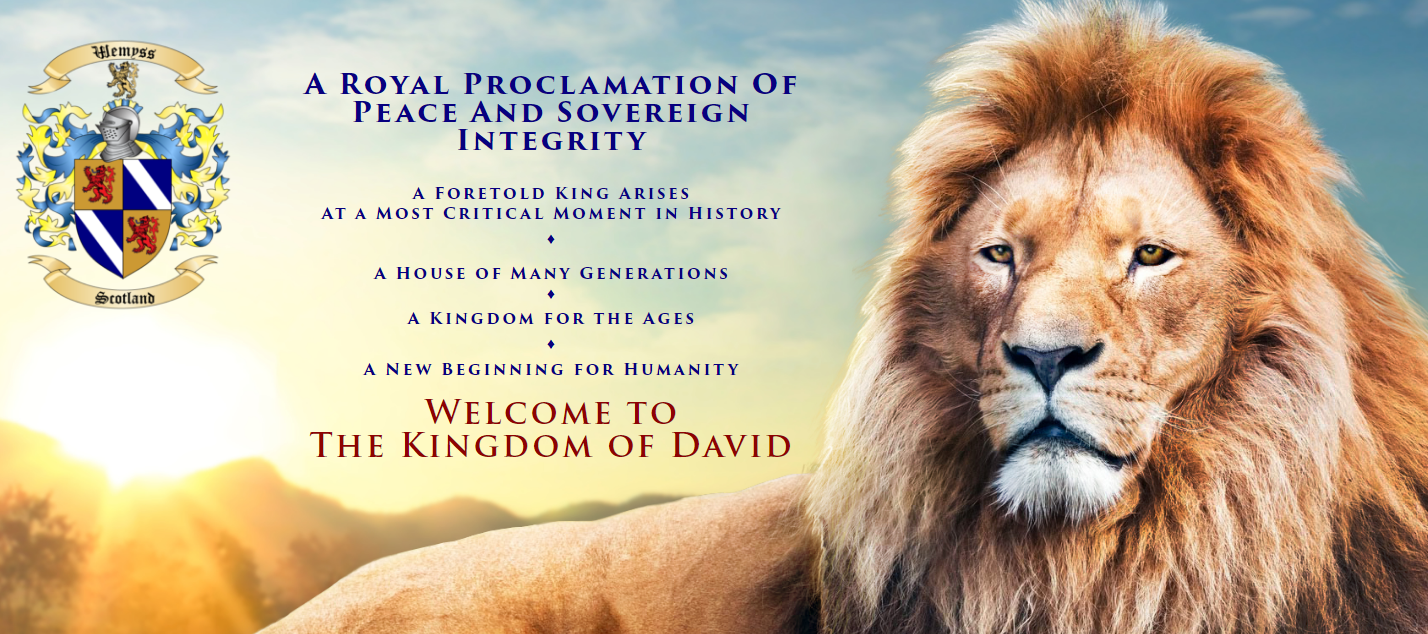 Eine Königliche Proklamation des Friedens und der Souveränen IntegritätEin Vorausgesagter König EntstehtIn einem äußerst kritischen Moment der Geschichte♦Ein Haus vieler Generationen♦Ein Königreich für die Ewigkeit♦Ein neuer Anfang für die MenschheitWillkommen im
Königreich David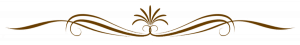 Ich, David Joel, mache durch diese Proklamation hiermit bekannt, dass das Königreich David als Haus des ewigen Friedens gegründet wurde und dass das Königreich durch ein historisches Mandat wieder eingesetzt wurde, um eine neue Ära des Friedens und des Wohlstands einzuleiten für die ganze Menschheit - für jeden Mann, jede Frau und jedes Kind - und für alle, die das Leben dem Tod vorziehen möchten und dies innerhalb des Heiligtums, des Schutzes und der Immunität dieses Hauses und Königreichs tun möchten. “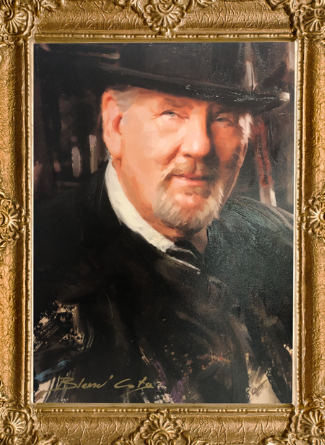 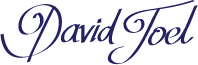 Seine Majestät David Joel, Kronherrscher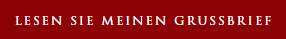 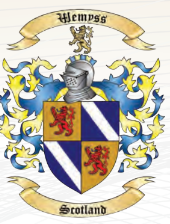 Eine globale souveräne monarchische Gesellschaft                                                                                                   Ein Heiligtum für alles Leben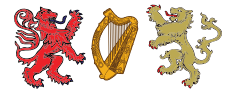 Das königliche Haus David Ein globales Haus des Friedens und der souveränen Integrität,                                                                 gegründet auf dem ursprünglichen königlichen davidischen BundKönigliche Proklamation                                      von Frieden und souveräner IntegritätSeine Majestät David Joel Das alte Haus DavidGrüße an die ganze Menschheit! Mein Name ist David Joel aus der Familie Weems (früher Wemyss und ursprünglich das alte Königshaus von David) und ich freue mich, diesen Brief herauszugeben, um mich der gesamten Menschheit an diesem sechsten Tag des sechsten Monats im Jahr Zweitausendeinundzwanzig der gesamten Menschheit vorzustellen. Die Familie Weems kann auf eine einzigartige und außergewöhnliche Geschichte zurückblicken, mit einer vollständig dokumentierten Abstammungslinie und einer Herkunft, die seit einhundertvierundzwanzig Generationen ungebrochen ist und bis zum alten Haus Davids zurückreicht (König David von Judäa und Israel, sein Sohn König Salomon und die nachfolgenden Das königliche Haus von DavidGenerationen). Unser Haus umfasst die ursprünglichen Könige von Irland, Schottland, Argyle und viele bedeutende historische Persönlichkeiten Englands aus fast dreitausend Jahren Geschichte.Der moderne Familienname "Weems" leitet sich von dem ursprünglichen schottischen Namen "Wemyss" ab, der mit "Die Höhlen " übersetzt wird. Dies bezieht sich auf Höhlen entlang der westlichen Küstenlinie von Schottland, wo sich meine Vorfahren niederließen, nachdem sie aus Jerusalem in das Land kamen, das wir heute als Palästina und das heutige Israel kennen. In diesen Höhlen lagerten meine Vorfahren Originalaufzeichnungen, die die Ahnenreihe und Dokumente bewahrten, die bis in unsere Zeit geschützt und überliefert wurden. Ich bin der 124. direkte Nachkomme in direkter Linie von König David aus dem alten Haus David durch eine ununterbrochene Kette von männlichen Nachkommen (vom Vater zum Sohn), die keine andere Familienlinie in der gesamten bekannten menschlichen Geschichte erreicht hat. Auf dieser Grundlage und Geschichte bin ich allein und einzigartig qualifiziert mit dem Ansehen und der Fähigkeit, den Titel Seine Majestät König David, Kronensouverän des Königreichs David zu beanspruchen, des nun wiederhergestellten Königreichs, wie es durch meine souveräne Proklamation und mein Dekret in einem formellen Dokument mit dem Titel Organisches Gesetz der Wiederherstellung des Königreichs David wiederhergestellt wurde. Das Recht und die Autorität, dies zu tun, ist in den historischen Kontrakten der Bibel begründet und hat nicht nur eine religiöse Grundlage. Das königliche Haus von DavidDas Königreich Davids ist ein überkonfessionelles und universelles Königreich auf dem Fundament des alten Hauses Davids, das wir als ewiges Haus des Friedens für die gesamte Menschheit errichten.Sie ist eine ökumenische und kirchliche Körperschaft, der alle beitreten können, unabhängig von Rasse, Religion, Glaube oder Nationalität. Ökumenisch bedeutet universell, und unser Gebrauch des Begriffs "kirchlich" basiert auf der ursprünglichen Wurzel dieses Wortes, die das griechische Wort "Ekklesia" ist. Ekklesia bedeutet "der Leib der Gemeinde" oder "die, die sich abgesetzt haben". In der modernen Terminologie ist dies dann ein "Body Politic", der aber keine politischen Funktionen im normalen Sinne des Wortes ausübt. Wir sind nicht hier, um uns in den polarisierten Realitäten der aktuellen politischen Prozesse zu verstricken.Vielmehr entscheiden wir uns, über der Polarität zu stehen, als ein vereinter Körper für die gesamte Menschheit, und so ein wahres Universelles Haus des Friedens für alle zu sein, die eintreten und sich unseren Absichten anschließen wollen. Die "Abgrenzung" bezieht sich darauf, dass wir uns von den Verzerrungen, Lügen und Manipulationen des modernen Rechts-, Geld- und geopolitischen Systems trennen, damit wir den wahren Weg zum Frieden gehen können.Die Bibel ist die Grundlage allen Rechts in dieser Welt, zunächst als Grundlage des Rechts im westlichen System, und erstreckt sich schließlich über das Rechts-, Geld- und Bankensystem auf der ganzen Welt. Es ist natürlich dieses Gesetz, das durch den Geld- und Bankensektor wirkt, das zum Mittel der Versklavung durch die Schaffung von ewigen Schulden geworden ist. Dies ist nichts weniger als eine grobe Verzerrung der ursprünglichen Vorlage des Gesetzes in seiner ursprünglichen Reinheit der ethischen und moralischen Prinzipien, die nun in eine aberrante und perverse Darstellung der ursprünglichen Absicht umgewandelt wurde. Um dieses Unrecht zu korrigieren, habe ich verfügt, dass wir ein neues System errichten werden, das gesund, rein und vollständig ist, so dass sich die gesamteDas königliche Haus von DavidMenschheit aus dem Sumpf der Verzerrung, Armut, Krankheit und Umweltzerstörung erheben kann, den das gegenwärtige Weltsystem in den letzten Jahrhunderten angerichtet hat. Dies sind der Zweck und die Absicht des Königreichs Davids, und es ist Mein Wille und meine Fähigkeit, es so zu dekretieren.Auf der Grundlage dieser wiederhergestellten Gesetzesform sind die Nationen der Welt durch ihre eigene, auf der gleichen gesetzlichen Grundlage errichtete Gesetzesform zwangsläufig verpflichtet, sich an dieses Dekret zu halten. Im Gesetz heißt es, dass es in diesen Zeiten ein neues Königreich Davids geben wird, und dieses Königreich wird ein Heiligtum inmitten der Völker sein , und dass der neue König David ein König "über die Völker" und ein "Fürst unter den Völkern" sein wird.Indem wir mit Ihnen, die Sie dazu berufen sind, diese Welt zu heilen, zusammenarbeiten, können wir es schaffen. Denn es ist Mein Wille, meine Absicht und meine Absicht, dass das Königreich Davids eine juristische Autorität ist, die Seite an Seite mit der Ekklesia steht, mit allen Menschen, die in das Haus Davids als ein Haus des ewigen Friedens eintreten wollen, jetzt und in dieser Welt, und eine Welt aufbauen, in der jeder einzelne lebende Mann, jede Frau und jedes Kind ein Leben in Ehre, Integrität und Respekt hat. Zusammen mit dem Willen haben wir die Ressourcen, dies jetzt zu tun, und wir reichen der gesamten Menschheit die Hand, um uns auf dieser heiligen und tiefgreifenden Reise der Heilung, Auflösung und Vergebung zu begleiten.Um diese Reise zu beginnen, haben wir eine souveräne Gerichtsbarkeit als das Königreich Davids geschaffen. Wir haben darin eine private Gesellschaft und einen Das königliche Haus von Davidprivaten Vertragsverband gegründet, bekannt als die D'Vida Private Society für jeden und alle, die Teil dieses großen historischen Mandats sein wollen. Es wird als Privat bezeichnet, um die Zuständigkeit innerhalb des Königreichs zu unterscheiden. Jeder kann sich entscheiden, Mitglied der D'Vida Private Society zu werden. Wir haben uns bewusst für diese Organisationsform entschieden, damit ihre Mitglieder, das Volk, von den versteckten Formen der Unfreiheit befreit werden können, die den Bezeichnungen "Bürger" und "Untertan" innewohnen . Auf der Grundlage einer offenen und einfachen Vereinbarung wird man Mitglied der Gesellschaft, um beim Aufbau und der Entwicklung der Ekklesia, des politischen Leibes, dieser universalen Jurisdiktion zu helfen.Dies basiert auf den Prinzipien, die in Meiner Proklamation des Friedens und der souveränen Integrität festgehalten sind. Diese Proklamation wurde als Mein feierliches Versprechen herausgegeben, allen Mitgliedern der Ekklesia Zuflucht, Schutz und Immunitäten zu gewähren, die der gesamten Menschheit zur Verfügung stehen. Wir haben den Kirchlichen Gerichtshof für das Königreich Davids, für das Volk und das Land, als das Forum eingerichtet, in dem wir zusammenkommen, um die Gesetzesform zu errichten, um den Frieden und die souveräne Integrität der gesamten Menschheit zu bewahren und zu schützen, für alle, die sich entscheiden, ein Teil der Gesellschaft und der Vereinigung zu sein.Viele Nationen der Welt haben die Unantastbarkeit der "Vertragspflichten" festgelegt. Dies wurde gegen die Menschen auf der Welt auf eine Art und Weise verwendet, die viele bald zu lernen und zu verstehen beginnen werden. Das königliche Haus von DavidFür den Moment ist es wichtig zu wissen, dass, wenn Sie sich entscheiden, Mein Angebot der Zuflucht, des Schutzes und der Immunität anzunehmen, Sie es als ein Vertragsangebot akzeptieren werden. Die Verpflichtungen, die Ich auf Mich nehme, bestehen darin, die Gerichte, die Rechtsform und die Gerichtsbarkeit zu errichten, um die Zuflucht, den Schutz und die Immunität für alle zu gewährleisten, die sich so auf einen Vertrag mit Mir als dem Kronensouverän des Königreichs Davids einlassen.Die entsprechende Verpflichtung Ihrerseits besteht einfach darin, sich zu verpflichten, zusammenzuarbeiten, um Einheit in dieser Welt zu schaffen, die Vielfalt aller Lebewesen zu ehren und auf das Ziel des Friedens zu unseren Lebzeiten hinzuarbeiten, damit wir unseren Willen und unsere Absichten, unsere Handlungen und unsere Taten auf den Zweck ausrichten können, einen wahren und immerwährenden Frieden in diese Welt zu bringen. Als solche bauen wir unsere Gesellschaft und unseren Verband auf dem Fundament dieser vertraglichen Verpflichtung auf, und wir werden dadurch von dem Gesetz unterstützt und geschützt, auf dem alle Nationen gegründet wurden. Ich möchte, dass Sie alle wissen, dass mein Leben mit meiner Geburt in eine normale Familie begann und ich mit einer normalen Selbstwahrnehmung aufgewachsen bin.In den letzten Generationen war die Familie Weems keine Könige oder Lords, Barone oder Prinzen. Wir lebten einen soliden amerikanischen Lebensstil, der auf dem Glauben und der Befolgung des Wortes des Gesetzes aufbaute. Ich wuchs auf, heiratete und gründete eine Familie und war erfolgreich in meiner Karriere in den Bereichen Recht, internationale Finanzen, Bau und Entwicklung. Vor etwa fünfundzwanzig Jahren begannen bestimmte Dinge in meinem Leben zu erscheinen. In den folgenden zwölf Jahren begann ich dann zu verstehen, wer ich in dieser Ahnenreihe des Hauses David war. Als ich die Wahrheit über meine Herkunft und Das königliche Haus von DavidAbstammung vollständig kannte, unternahm ich die Schritte, um das Königreich, wie ich es damals verstand, wiederherzustellen.Dieser Prozess ist im Laufe der letzten zwölf Jahre gereift und ich habe mein Wissen und meinen Glauben erweitert, um dadurch das Verständnis dessen zu erweitern, was das Königreich Davids sicherlich sein muss, um das Gesetz und die Bestimmung der Menschheit zu erfüllen. Aber es ist ein Werk, das nur als kollektive Anstrengung realisiert werden kann, nicht durch diktatorischen Erlass oder hierarchische Gestaltung wie in alten Zeiten. Es erfordert die Beteiligung von Millionen von Seelen in dieser Welt, die sich nach Frieden sehnen und sich nach Befreiung aus den Fängen eines bösen Systems sehnen, das uns an den Rand der Zerstörung und des Zusammenbruchs geführt hat, verübt von einer kleinen Gruppe von Menschen für ihre eigenen ruchlosen Absichten. Deshalb wende ich mich jetzt an die gesamte Menschheit, an alle, die sich dazu hingezogen fühlen, in diesem Haus des Friedens zusammenzukommen, um die Arbeit zu tun, diese Welt und uns selbst zu heilen.In meiner Proklamation werden die Absichten und Ziele wie betitelt, für Frieden und souveräne Integrität. Dies soll dem Schutz und der Erhaltung unseres kostbarsten und wertvollsten Besitzes dienen: unserem Leben und dem Leben unserer Kinder. Heute können wir klar erkennen, dass die ruchlosen Pläne des alten Systems nicht die Gesundheit und das Wohlergehen der Menschen dieser Welt zum Inhalt haben. Wir sehen dies eingebettet in jede Institution, die sie sich ausgedacht haben, in jede Phrase und juristische Definition, die sie ausgeheckt haben, und in jedes System, das sie geschaffen haben, die alle implementiert wurden, um unser Fleisch zu binden, unser Leben zu stehlen und unsere Seelen einzufangen. Ich beziehe mich auf "Mann, Frau, Kind", weil selbst die Worte, die wir jeden Tag millionenfach benutzen, "Mensch", in ihren juristischen Wörterbüchern eine Definition haben, die für sie "Monster, jemand, der kein vererbbares Blut hat" bedeutet.Das königliche Haus von DavidWas soll das bedeuten? Was hat das zu bedeuten? Es bedeutet, dass das gesamte Weltsystem darauf ausgelegt ist, uns aus dem Land zu heben, uns zu versklaven und in Knechtschaft zu bringen, so dass wir unsere Häuser, unseren Besitz oder sogar unsere Kinder nicht besitzen. Ohne "erbliches Blut" kann man das Land unserer Vorväter nicht wirklich erben, und wir werden so sein, wie Thomas Jefferson einst schrieb: Wenn das amerikanische Volk jemals zulässt, dass private Banken die Ausgabe seiner Währung kontrollieren, zuerst durch Inflation, dann durch Deflation, werden die Banken und Unternehmen, die um [die Banken] herum entstehen werden, die Menschen allen Besitzes berauben, bis ihre Kinder obdachlos auf dem Kontinent aufwachen, den ihre Väter erobert haben. Die Emissionsbefugnis sollte den Banken entzogen und dem Volk zurückgegeben werden, dem sie eigentlich zusteht.Wir können heute nur allzu deutlich sehen, dass dies tatsächlich wahr geworden ist. Das Volk wurde des Landes beraubt. Die Obdachlosen auf allen Kontinenten hungern, während der Reichtum der Welt in endlosen Kriegen und unnötiger Zerstörung im Streben nach Macht und Kontrolle vergeudet wird. Das Eigenkapital des Volkes wurde zu wertlosem Papier und bedeutungslosen Zahlen in einem Weltcomputersystem umgewandelt, das eine Bestie ist, die alles Leben verschlingen will. Aber jetzt rufe ich Sie alle auf, zu wissen, dass wir jetzt den richtigen Ort haben, ein Haus und ein Königreich des Friedens, in dem wir den Menschen ihre heiligen Fähigkeiten und Rechte der Ausgabe und des Erbes und die Integrität ihres Lebens wiedergeben können.Das königliche Haus von DavidNun, das geht weit über die Eroberung unseres Landes und die Enteignung unserer Häuser hinaus. Sie ist bis auf die Ebene unseres eigenen Fleisches und Blutes vorgedrungen, bis ins mikroskopische Detail unserer Zellen und unserer genetischen Codes. Aus diesem Grund ist die "Souveräne Integrität" für den absoluten Schutz unserer Häuser, unseres Lebens, unseres Körpers und unserer Kinder notwendig, absolut und unantastbar. Um das Heiligtum zu errichten, das im Gesetz geschrieben steht, braucht man jemanden mit der Ahnenreihe und der Fähigkeit, ein Königreich zu beanspruchen und wiederherzustellen und die Systeme, die Gerichte und die Gesetzesform zu errichten, innerhalb derer die souveräne Integrität jedes Lebewesens - jedes Mannes, jeder Frau und jedes Kindes - in dieser Welt geschützt werden kann, das mein Angebot des Heiligtums durch und durch meine Proklamation des Friedens und der souveränen Integrität annehmen möchte.Dieses Angebot gilt auch für alle politischen Körperschaften, für alle Nationalstaaten und, was am wichtigsten ist, für alle Ersten Völker, das ursprüngliche Volk des Landes, das enteignet, abgeschlachtet und auf unmenschlichste Weise behandelt wurde von all unseren Vorfahren - meine eingeschlossen -, die Macht und Reichtum auf Kosten des Lebens selbst suchten. Nun, das wird nicht länger so bleiben, das geht nicht und darf nie wieder auf dieser Welt passieren. Dies ist Mein Versprechen und meine Verpflichtung gegenüber allen, die Meine Hand annehmen wollen, ausgedehnt in Frieden für alle, für die diese Worte wahr klingen. Schließen Sie sich uns an, wenn Sie wollen, denn nur durch Ihren Willen und den Willen der Menschheit zusammen werden wir den Frieden in dieser Welt erreichen. Deshalb ist das kirchliche Gericht für das Königreich Davids ein Gericht für das Volk und das Land.Das königliche Haus von DavidEs erfordert Anstrengung, Ausdauer, harte Arbeit und die Bereitschaft, veraltete und überholte Wahrnehmungen und Überzeugungen loszulassen. Es wird das Engagement erfordern, sich selbst zu bilden, um zu lernen, wie wir belogen wurden und wie die Systeme des Gesetzes und des Geldes gegen die gesamte Menschheit benutzt wurden, um solche ruchlosen Ziele zum Nachteil fast aller Menschen zu erreichen. Aus diesem Grund haben wir ein Bildungssystem eingerichtet, das diesen Prozess unterstützen wird, und es wird sehr bald noch viel mehr geben, das unsere gemeinsame Arbeit erleichtern wird.Für den Moment lade ich Sie ein, die Website zu erkunden, die wir eingerichtet haben und die sehr einfache Schritte aufzeigt, um Ihre Reise zu Frieden und Heilung zu beginnen. Diesem Brief beigefügt sind Meine Proklamation und ein Muster des individuellen Mandats, das man aus eigenem Antrieb ausstellen wird, wenn man Mein Angebot der Zuflucht, des Schutzes und der Immunität annimmt. Die Website führt Sie durch die einfachen Schritte, um mit Ihrem Engagement für Ihr Leben und das Leben derer, die Sie lieben und schützen möchten, voranzukommen. Es wird Sie in den ersten Schritten anleiten, mehr über die Details zu erfahren, die ich in diesem Brief erwähnt habe.Wir stehen nun gemeinsam in der Erfüllung unserer Bestimmung, einer Welt des Friedens und der Fülle für alle. Wir stehen an der Schwelle eines historischen Neuanfangs für die Menschheit. Wir haben das seltene Privileg, Zeuge und Teilnehmer an bedeutenden Ereignissen zu sein, die uns und unsere Welt für immer verändern werden. Es ist eine große neue Morgendämmerung, die ein Licht in unsere Herzen und unsere Seelen und unser Leben leuchtet.Das königliche Haus von DavidWie Thomas Jefferson auch schrieb: Wir halten diese Wahrheiten für selbstverständlich: dass alle Menschen gleich geschaffen sind, dass sie von ihrem Schöpfer mit bestimmten unveräußerlichen Rechten ausgestattet sind, darunter Leben, Freiheit und das Streben nach Glückseligkeit, dass zur Sicherung dieser Rechte Regierungen unter den Menschen eingesetzt werden. Wir verkünden und erklären feierlich, dass diese Kolonien [Völker] freie und unabhängige Staaten [Lebewesen] sind und von Rechts wegen sein sollten . . . Und zur Unterstützung dieser Erklärung, im festen Vertrauen auf den Schutz der göttlichen Vorsehung, verpflichten wir uns gegenseitig unser Leben, unser Vermögen und unsere heilige Ehre.Ich nehme diese Worte als eine tiefe Verantwortung für mich selbst und für das Königreich und das Haus Davids. Wir sind nicht hier, um dieses Haus oder Königreich als eine Weltregierung oder einen weiteren idealistischen Versuch zu schaffen, die Vergangenheit zu ändern, nur um sie am Ende neu zu erschaffen. Wir sind hier, um die Menschen dabei zu unterstützen, neue Formen der Selbstverwaltung und Modelle für den Aufbau eines wohlhabenden und erfolgreichen Lebens für alle Menschen einzuführen. Wir sind hier, um den Menschen zu helfen, sich von den Fesseln der Versklavung zu befreien, indem wir das trennende System entfernen, das unser Leben, unser Land und unsere Kinder begehrt. Es liegt an den Menschen, zusammenzustehen und neue Systeme und neue Formen aufzubauen. Wir sind hier, um zu helfen, indem wir die Bildung bereitstellen, um alle aus dem Sumpf der Lügen und Illusionen zu befreien.Das königliche Haus von DavidAbschließend stellte Thomas Jefferson in der Unabhängigkeitserklärung fest: "Aber wenn eine lange Reihe von Missbräuchen und Usurpationen, die ausnahmslos dasselbe Ziel verfolgen, den Plan erkennen lassen, sie unter absoluten Despotismus zu bringen, ist es ihr Recht, ist es ihre Pflicht, diese Regierung abzuschütteln und neue Wachen für ihre zukünftige Sicherheit zu stellen.Es ist unser Recht und unsere Pflicht, die korrupten und inkompetenten Systeme abzuwerfen, die jetzt das Volk und das Land binden. Es ist Meine Heilige Verantwortung, solche Bemühungen zu unterstützen und zu begleiten, um neue Wächter für die zukünftige Sicherheit der gesamten Menschheit zu schaffen. Bitte schließen Sie sich uns an, wenn Sie wollen, um eine glorreiche Zukunft für alle Menschen aufzubauen, das Land zu heilen und den Frieden zu sichern, der das Geburtsrecht der gesamten Menschheit ist. Es steht auch im Gesetz geschrieben, dass "die Sanftmütigen die Erde erben werden", also lasst es hiermit bekannt sein, dass die Zeit für den Erhalt unseres Erbes, als die wahren lebenden Nutznießer dieser Welt und des Lebens selbst, jetzt ist.Mit freundlichen Grüßen und Hochachtung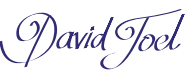 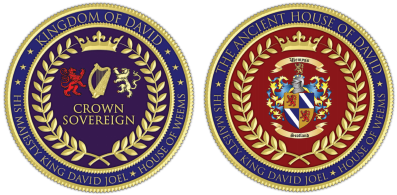 Seine Majestät David Joel Krone Souverän für das Königreich Davids Für das Volk und das LandEin neuer Anfang für die MenschheitEs ist Zeit, Schwerter in Pflugscharen zu verwandeln. Es ist Zeit, die Motoren des Krieges außer Betrieb zu setzen und einen Neuanfang für die Menschheit voranzutreiben. Lassen Sie uns gemeinsam eine neue Ära des Friedens und der souveränen Integrität einleiten. Wir können unsere Welt in ihren ursprünglichen Zustand zurückversetzen und die Menschheit an ihren richtigen Ort zurückbringen, an dem alles Leben geehrt wird, wo allen Männern, Frauen und Kindern die Werkzeuge gegeben werden, um ein Leben in Ehre, Integrität und Respekt und allen Lebenden aufzubauen Systeme werden verjüngt und gereinigt.Das Königreich David ist ein Heiligtum inmitten der Ruinen der vorherigen Welt, das jetzt in den letzten Tagen geschlossen wird. Es ist Zeit, das Wissen anzunehmen, dass das Königreich hier ist, in jedem von uns individuell und in uns allen gemeinsam. Es ist Zeit für alle, die sich für das Leben entscheiden, in das Reich Davids einzutreten und zu der Klarheit zurückzukehren, zu wissen, dass die Kraft, unsere Welt zu verändern, unsere eigene ist. Dies ist kein religiöser Impuls. Dies ist ein Haus für alle Glaubensrichtungen, das alle Pfade ehrt, alle Gesellschaften umfasst und für alle Menschen steht.Ein Haus des Friedens,
eine Gesellschaft fürs Leben!Das Königreich David ist ein universelles Haus des Friedens. Es geht um das Leben (D'Vida) und die Erde als unser Zuhause und das Heiligtum für all ihre Lebewesen. Diese Website wird das Verständnis dafür vermitteln, wie wir gemeinsam ein globales Haus des Friedens aufbauen können, das alles Leben erhöht und die Lebenskraft aller Wesen ehrt.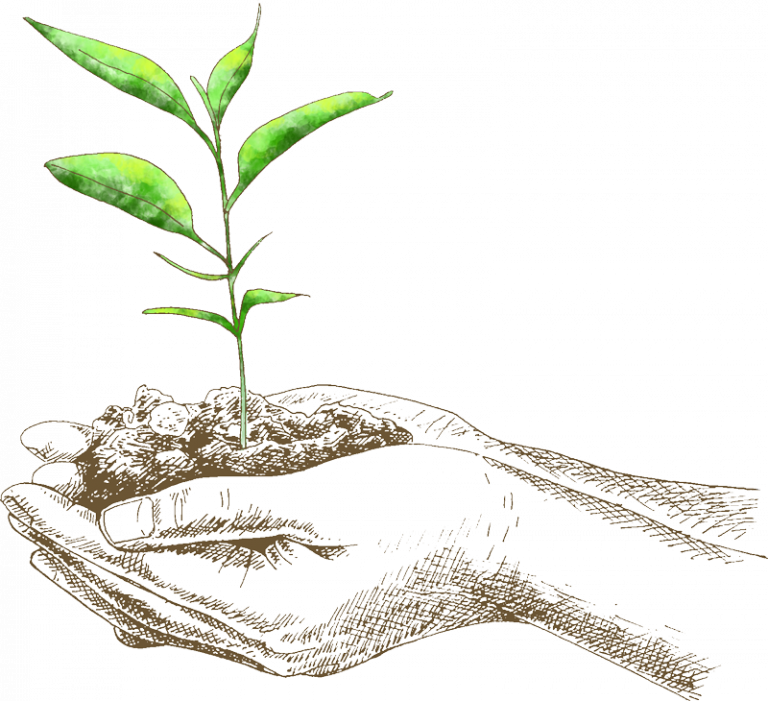 Bitte nehmen Sie sich einen Moment Zeit, um diese Website vollständig zu überprüfen. Wenn Sie möchten, folgen Sie dem einfachen Weg, den wir für die Reise in den Frieden festgelegt haben. Erfahren Sie mehr über die Geschichte des Hauses David, eines Hauses vieler Generationen. Machen Sie sich mit David Joel vertraut, dem lebenden Nutznießer des Hauses David, der in einzigartiger und alleiniger Weise die Macht und Autorität besitzt, die Wiederentdeckung des Königreichs David, eines Königreichs der Zeitalter für alle, zu verkünden. Überprüfen Sie seine ungebrochene Linie von einhundertvierundzwanzig Generationen, eine Linie, die keine andere Familie oder Linie jemals auf dieser Welt erreicht hat. Erfahren Sie mehr über das Gesetz, die Gerichtsbarkeit und den Gerichtshof, die zusammen die Grundlagen des Königreichs bilden und einzigartig für das Volk und das Land unserer Welt sind. Verstehen Sie, wie die private Gesellschaft für Frieden und souveräne Integrität von D'Vida Schutz bieten kann.Nachdem Sie all dies überprüft haben, lesen Sie die Proklamation vollständig durch und lesen Sie die Anweisungen zu den einfachen Schritten zur Sicherung des Heiligtums, des Schutzes und der Immunität für sich selbst und Ihre Familie sowie für Ihre Freunde, Ihre Gemeinde und Ihr Volk.Eine Proklamation des Friedens                         und Der Souveränen IntegritätMöge diese Proklamation weit und breit in allen Ländern und unter allen Völkern verbreitet werden und in allen Herzen und Seelen aller Menschen erklingen, die sich nach Freiheit gesehnt haben und nach Befreiung von den Ligaturen gerufen haben, die Leben und Körper gebunden haben und Familien und Nationen des Menschen. Lassen Sie diejenigen wissen, die immer noch in Dunkelheit und Verwirrung versunken sind, und diejenigen, die nach Antworten und Lösungen für das suchen, was vielen, vielleicht den meisten, der unlösbaren Verwirrung dieser letzten Tage erscheint, dass die Zeit für Heilung und Lösung gekommen ist.Das Haus von Wemyss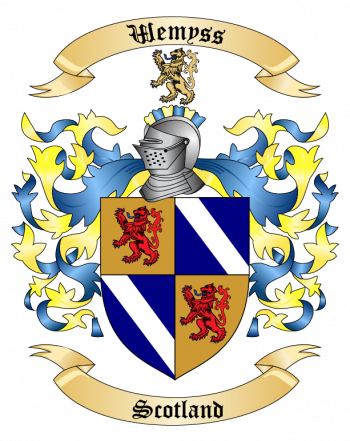 Seine Majestät David Joel, House of Weems, der Kronensouverän und König des Königreichs David, ist der lebende Nutznießer des House of David. Seine Majestät David Joel stammt aus einhundertvierundzwanzig Generationen ungebrochener direkter Abstammung von König David von Judäa und Israel ab, gefolgt von seinem Sohn König Salomo, und folgt danach über die Generationen. Seine Linie umfasst die ersten Könige von Irland, Schottland, Argyle und viele andere bemerkenswerte Persönlichkeiten in der Geschichte.Der Familienname wurde nach seiner Ankunft auf den heutigen britischen Inseln als „Wemyss“ (House of Wemyss) festgelegt. Wemyss bedeutet auf Schottisch „The Caves“, ,,Die Höhlen‘‘ und die Familie nahm diesen Namen an, weil die originalen historischen Dokumente und genealogischen Aufzeichnungen, die sie mitgebracht hatten, in eine Reihe trockener Höhlen entlang der Westküste Schottlands gelegt wurden. * Als einer der Zweige von Die Familie kam 1615 als erster Baron von Nova Scotia nach Nordamerika. Der Name wurde in die moderne Version von Weems geändert.Das Königreich DavidWie in zahlreichen Bibelstellen vorausgesagt, sollte das Haus David in unserer Zeit einen neuen König David haben, und es würde wieder als das Königreich David bekannt sein. Das wiederhergestellte Königreich David sollte als Haus des Friedens und des Heiligtums für die gesamte Menschheit errichtet werden. Zu diesem Zweck hat König David seine Proklamation des Friedens und der souveränen Integrität herausgegeben. Diese Website ist der offizielle Ort für alle Details darüber, wie jeder Mann, jede Frau und jedes Kind das Haus Davids für Schutz, Schutz und Immunität betreten und diese Proklamation für ihren persönlichen und familiären Schutz verwenden kann.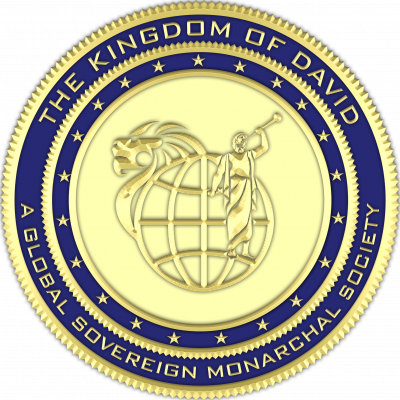 Das Königreich David wurde durch das am 15. Januar 2011 von Seiner Majestät David Joel herausgegebene Organische Gesetz zur Wiederherstellung offiziell wiederhergestellt. Seitdem baut er mit seinen Teams, Räten und Verbänden die Grundlagen des Königreichs auf und setzt das Königreich ein Leitungsgremien und -systeme, das Finanzministerium, das Gerichtssystem und andere wesentliche Komponenten.Heute, zehn Jahre später, hat das Königreich ein starkes Fundament und eine weltweite Präsenz mit vielen strategischen Allianzen, diplomatischen Beziehungen und aktiven Partnern. Jetzt ist es an der Zeit, die gesamte Menschheit für das Königreich zu sensibilisieren. Dies geschieht durch die weltweite Verbreitung der königlichen Proklamation des Friedens und der souveränen Integrität Seiner Majestät, ein Dokument, das tiefgreifende Auswirkungen auf unsere Welt hat. Seine Vorschriften sind einfach, während seine Implikationen weitreichend sind. Diese weitreichende Reichweite ist jedoch nur möglich, wenn Wir, das Volk, sie aufgreifen und ein wesentlicher Bestandteil der Verwirklichung seiner Vorschriften und Prinzipien werden. Mit der Veröffentlichung dieser Website laden wir alle, die einen wahren Frieden zum Standard dieser Welt machen möchten, ein, sich uns in diesem bedeutsamen Abenteuer der globalen Transformation anzuschließen.* Details zu den Wemyss-Höhlen finden Sie an folgenden Stellen:WemysCaves.orgAtlasObscura.comAncient-Origins.net4DWemyssCaves.orgWikipedia Artikel MacDuff CastleDas königliche Haus Davids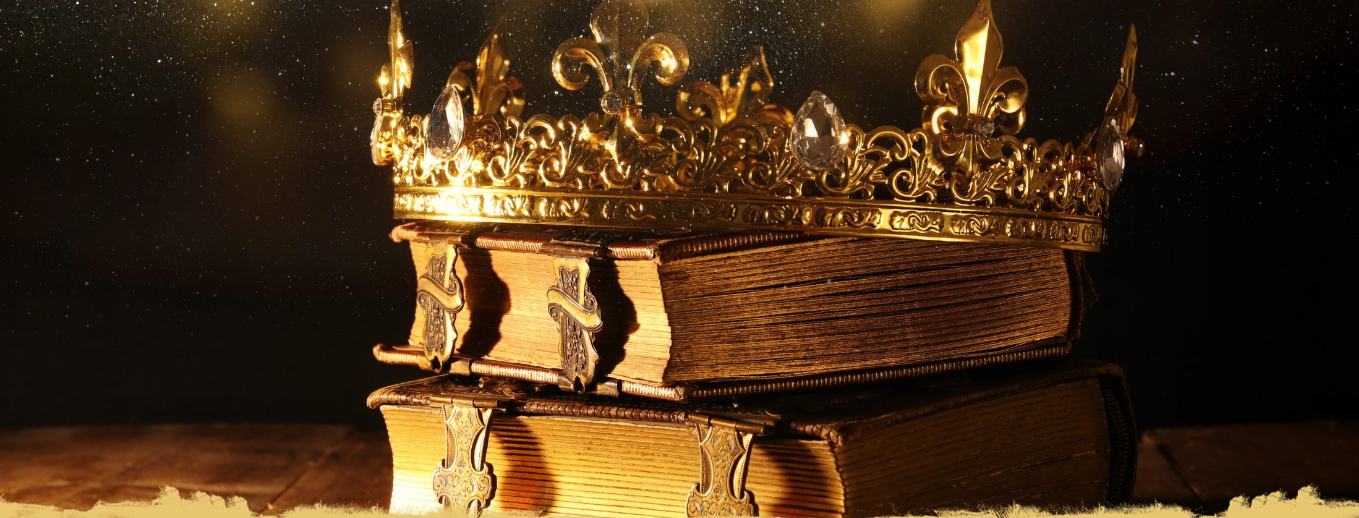 Außerdem werde ich mit ihnen einen Friedensbund schließen; Es wird ein ewiger Bund mit ihnen sein. Und ich werde sie platzieren und vermehren und mein Heiligtum für immer in ihre Mitte stellen. “ ~ Hesekiel 37:26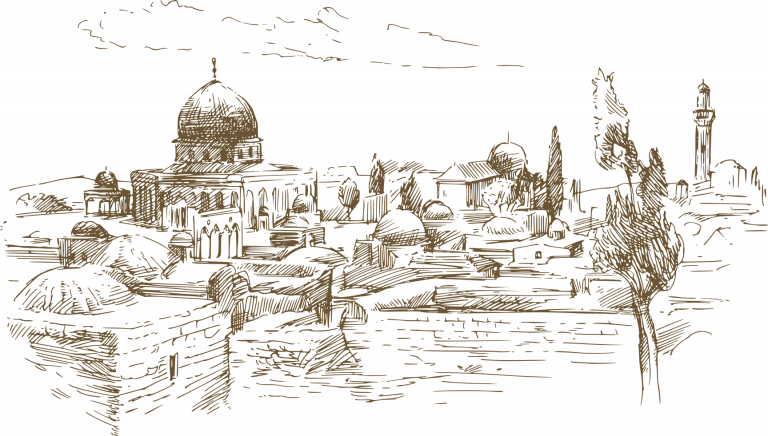 Das Königshaus von David ist das am längsten bestehende Königshaus  auf dem Planeten Erde. Es begann mit seiner Gründung durch König David von Judäa und Israel, wurde an seinen Sohn König Salomo weitergegeben und setzte sich über die Jahrhunderte als ungebrochene direkte Nachkommenschaft von einhundertvierundzwanzig Generationen fort. Das Haus David zog vor vielen Jahrhunderten nach Westeuropa und auf die britischen Inseln und wurde dort zum ersten König von Irland, Schottland, Argyle und England.Heute steht das Haus David im wiederhergestellten Königreich David, wobei der Kronensouverän Seiner Majestät König David Joel, Haus Weems (ehemals Wemyss, das alte Haus Davids), zusteht. Weitere Einzelheiten über das Haus David, den Kronherrscher und die Absichten des Königreichs David als echte Lösung für die vielfältigen und komplexen Probleme von heute finden Sie in dem Brief, den Seine Majestät König David am 15. Januar 2021 herausgegeben hat.Bitte laden Sie das vollständige Ankündigungspaket im PDF-Format herunter. Dieses PDF soll an alle Ihre Freunde, Familienangehörigen, Netzwerke, Gesellschaften, Organisationen, Kirchen und wen auch immer Sie denken, dass sie daran interessiert sind, etwas über das Königreich Davids zu erfahren und die Möglichkeit zu verstehen, sich selbst und ihre Familien zu schützen, indem sie das Angebot Seiner Majestät David Joel über Zuflucht, Schutz und Immunitäten annehmen.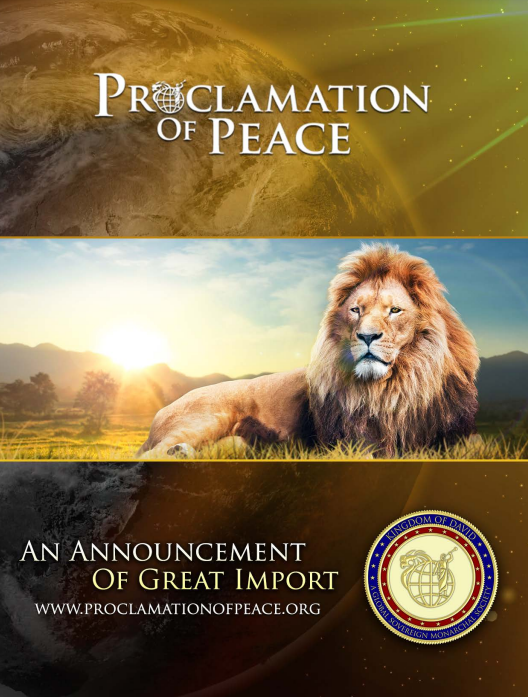 Das königliche Haus von DavidDIE FRIEDENSVERKÜNDIGUNG                                                                                      ANKÜNDIGUNGSPAKETINHALTSVERZEICHNISEine Begrüßung durch Kenneth Scott,                                Beschützer und Fürsprecher des VolkesGrüße von Seiner Majestät David JoelEine königliche Proklamation von                                                Frieden und souveräner IntegritätIndividuelles Mandat der Nicht-ZustimmungDas Große Heilige Schriftstück des Habeas CorpusDas Große Heilige Schriftstück der Prohibitio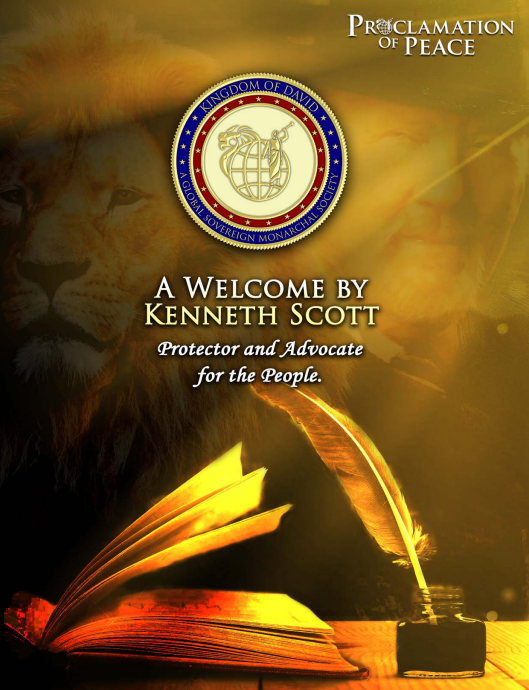 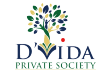 Eine Gesellschaft für das Leben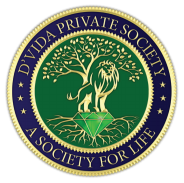 Eine Begrüßung, von Kenneth Scott,D'Vida PrivatgesellschaftBeschützer und Fürsprecher des VolkesWillkommen alle!Mein Name ist Kenneth Scott, Haus der Cousins, Inhaber des Amtes des Beschützers und Fürsprechers für die Ekklesia, für die D'Vida Privatgesellschaft und den Privatvertragsverband, dessen Einzelheiten weiter unten ausführlich erläutert werden. Es ist mir eine unschätzbare Ehre, Ihnen dieses Dokument zu überbringen, das eine bedeutsame und historische Ankündigung für die Welt enthält. Was Sie in Ihrer Hand oder auf Ihrem Computerbildschirm haben, ist ein Paket von Dokumenten, dessen Zweck ist, Ihre Aufmerksamkeit auf unsere Website zu lenken, die am 6. Juni 2021 veröffentlicht wurde und die Sie finden unter www.proclamationofpeace.org zu lenken und Ihnen einen Überblick darüber zu geben, worum es auf dieser Website geht. Dieses Schreiben soll Ihnen einen Einblick in den Zweck der Dokumente in diesem Paket und deren Bedeutung für Sie und für alle, die von ihnen betroffen sind. In diesem Paket finden Sie die folgenden Einzeldokumente:Eine Gesellschaft für das LebenDer Grußbrief an die Welt, herausgegeben von Seiner Majestät David Joel, Haus Weems, früher Wemyss, dem ursprünglichen und alten Haus Davids, das von König David von Juda und Israel vor fast dreitausend Jahren. In diesem Brief finden Sie Details über David Joel und seinen rechtmäßigen Status als König David des Hauses David, durch einhundertvierundzwanzig ununterbrochene Generationen direkter Abstammung, vom ursprünglichen König David. Er ist der rechtmäßige und einzige lebende Mann, der das Recht und Herkunft hat, die Krone des Hauses David zu beanspruchen und das Königreich Davids wiederherzustellen, wie im Alten Testament vorhergesagt. Seine Majestät David Joel hat seine Proklamation des Friedens und der souveränen Integrität für alle Menschen in dieser Welt. Dies ist das zweite Dokument, das Sie hier finden werden. Es spricht für sich selbst als ein historisches Dokument von großer Bedeutung, eines, in dem Er sich der Welt vorstellt und einen historischen Kontext bezüglich und erklärt, dass das Königreich Davids ein Haus des Friedens und ein Heiligtum sein wird das Schutz und Immunität für alle bietet, die sein Angebot annehmen, wie es in dem Dokument und auf der Website beschrieben ist. Auch dies ist eine Erfüllung der alten Prophezeiung, dass in der Endzeit ein neuer König David auferstehen würde, und wenn er dies tut, würde er ein Heiligtum und einen Ort des wahren Friedens für alle diejenigen bereitstellen, die danach streben, die Knechtschaft Babylons und sein System der ewigen Verschuldung durch monetäre, rechtliche, politische und biologische Bindungen zu verlassen, wie wir es derzeit auf der ganzen Welt sehen.Sein Angebot ist eines, das, wenn es von einem Mann, einer Frau oder einem Kind angenommen wird, einen Vertrag und ein Vertrauen begründet. Es gibt keine bindenden Verpflichtungen oder Anforderungen an einen solchen Vertrag, außer das man seine Verpflichtung zu bekräftigen, an der Schaffung von Frieden in unserer Welt zu arbeiten. Als ein Vertrauen legt es fest, dass alle, die Sein Eine Gesellschaft für das LebenVertragsangebot annehmen, innerhalb des Königreichs Davids als die lebenden Nutznießer des Erbes der Welt, so dass alle ein Leben in Fülle, Wohlstand, Ehre, Respekt und Integrität haben werden. Die Proklamation bekräftigt, dass alle Männer und Frauen freie Wesen mit dem Status souveräner Integrität sind, und bestätigt, dass alle gleichberechtigt und vollständig mit dem Geschenk des Lebens ausgestattet sind. Kurz gesagt, so treten wir aus der Matrix und befreien uns von den Fesseln des babylonischen Geldmagie-Systems, das entwickelt und implementiert wurde, um unsere Lebenskraft zu extrahieren und uns durch die Täuschung und den Betrug des gegenwärtigen Weltsystems zu binden, uns an ewige Schulden zu binden, eine wahrhaftige Lebenshölle, und unsere Lebenskraft zu extrahieren, um sie für eine ruchlose und skrupellose Agenda zu nutzen.Weiter in diesem Paket finden Sie Muster der individualisierten Dokumente, die an jeden ausgegeben werden der das Angebot Seiner Majestät David Joel annimmt. Diese Dokumente dienen als Nachweis dafür, dass man unter dem Heiligtum, dem Schutz und der Immunität von König David steht. Sie können dazu benutzt werden, einen in jeder Situation zu schützen, in der versucht wird, etwas zu erzwingen, das unzumutbar ist und einen wie z.B. Zwangsimpfungen und andere Angriffe auf unsere persönliche Integrität und die unserer Familienmitglieder. Innerhalb dieser Dokumente gibt es ein individuelles Mandat der Nicht-Einwilligung und zwei gesetzliche und Sacred Writs:: 1) ein Writ of Habeas Corpus (zum Schutz des eigenen Körpers, des Fleisches, der Knochen, des Blutes und der DNA); und 2) ein Writ of Prohibitio (zum Verbot von unerwünschten Eingriffen durch öffentliche Akteure, Beamte, Angestellte und private Parteien wie z.B. Arbeitgeber und Schulverwalter).Eine Gesellschaft für das LebenAll dies wird auf der Website erklärt, die jetzt für jeden zugänglich ist. Um zu verstehen, wie all dies funktioniert und wie wichtig es ist, die eigene Position der Souveränen  Integrität innerhalb des Königreichs Davids zu erlangen, ermutigen wir Sie, die Website zu besuchen. Sie bietet umfassende Details, historische Zusammenhänge und gesetzliche Grundlagen für all dies. Was jetzt vor Ihnen liegt, ist beispiellos in der modernen Welt. Es bietet die ganzheitlichsten, gesetzmäßigsten und friedlichsten Lösungen für Probleme, die fast alle Menschen auf unserem Planeten zu dieser Zeit betreffen.Dies ist ein vollständiger und umfassender Ansatz, den es sonst nirgendwo gibt. Viele versuchen Lösungen und Abhilfen zu bieten, aber das Wichtigste, was fehlt, ist das Wissen und die Anwendung von Fragen in Recht und Rechtsprechung. Die meisten verstehen nicht, wie diese Dinge wirklich funktionieren, selbst diejenigen, die einen Hintergrund in solchen Themen. Die "Lösungen", die heute im Umlauf sind, sind sehr unvollständig und weitgehend nicht durchsetzbar. Die Kombination aller Bestandteile, die wir hier zusammengeführt haben, ist nirgendwo sonst zu finden. Diese Lösungen funktionieren auf vielen Ebenen, die Sie auf dieser Website entdecken werden und mit fortlaufendem Studium im Laufe der Zeit.Der erste Schritt dieser Entdeckungsreise ist für Sie auf der Website angelegt, und deshalb laden wir Sie dazu ein Sie zu besuchen und die darin enthaltenen Materialien zu studieren. Wenn Sie möchten, können Sie dann die Schritte unternehmen, um Ihren eigenen Satz von individualisierte Dokumente zu erstellen, um sie so zu verwenden, wie sie gedacht sind, nämlich für den Schutz und die Immunität gegen unerwünschten Eingriffen in Ihr Leben und Ihre Familie.  Wenn man diese Schritte unternimmt, wird man ein Mitglied der politischen Körperschaft des Königreichs David, der D'Vida Privatgesellschaft und Privatvertragsgesellschaft. Eine Gesellschaft für das LebenBei all dem geht es darum, wie wir uns aus dem Reich des Todes entfernen, das unseren Planeten seit Tausenden von Jahren kontrolliert und uns an den Rand der totalen planetarischen Zerstörung und des sozialen Zusammenbruchs geführt hat. D'Vida bedeutet 'Leben', und wir sind eine Gesellschaft von Lebenden Männern und Frauen, die sich zusammengeschlossen haben, um mit dem Königlichen Haus David zu arbeiten, mit Seiner Majestät König David Joel, Seiner Familie, Seinen Räten und Beratern, und vielen weiteren Menschen und Organisationen auf der ganzen Welt. Er ist ein König wie kein anderer, der keine Bürger oder Untertanen oder Vasallen. Das Königreich ist nicht hierarchisch und auch nicht konfessionell. Es ist keine religiöse Gesellschaft; es ist ökumenisch und universell, offen für alle, die sich für das Leben entscheiden und zusammenarbeiten wollen, um Frieden in unser Haus zu bringen. So haben wir die D'Vida Private Society als souveräne politische Körperschaft konzipiert, gleichberechtigt und souverän mit Seiner Majestät David Joel und dem Haus David, ein Haus des Friedens, für einen neuen Anfang für diese Welt und alle seine Menschen.König David hat das Regierungssystem des Königreichs Davids eingerichtet. Es umfasst die königliche Schatzkammer und das kirchliche Gericht für das Königreich David sowie eine einzigartige Gesetzesform, die das Beste aus Gesetz Rechtsprechung und Gerechtigkeit kombiniert, um die Grundlage für ein neues Modell der Gerechtigkeit zu schaffen. Außerdem entwickeln wir ein System der Geldausgabe, das frei von Schulden und Wertminderung ist, wie wir es heute haben und unter dem die meisten von uns unser ganzes Leben lang unter diesem System gelebt haben. Die neue Gesetzesform erhebt die Menschen zu den Inhabern des Gesetzes, anstatt als schwarz gewandete Priester juristischer und juristischer Machenschaften, die dazu bestimmt sind, wahre Gerechtigkeit zu vereiteln und die Integrität des innewohnenden Geistes von Mutter Erde und der Menschheit zu unterdrücken. Es ist nicht irgendein abstraktes System, sondern eines, das die Werte von Gerechtigkeit und Gleichheit in höchster Achtung hält. Eine Gesellschaft für das LebenKurz gesagt, wir sind hier, um ein neues Modell hervorzubringen für Selbstbestimmung und Selbstverwaltung für die Menschen dieser Welt, um die Entrechteten zu stärken und um die Hungrigen zu ernähren und die Obdachlosen zu beherbergen. Am wichtigsten ist, dass wir hier sind, um gemeinsam den Irrsinn der aktuellen Ereignisse zurückzudrängen und den höchsten Schutz für unser Leben, unseren Körper, unsere Kinder, unsere Familien und unsere Gemeinden zu gewährleisten.Jeder, der diesen Weg wählt, wird in seinen rechtmäßigen Status als Lebendiger Begünstigter eintreten, ein Lebendes Wesen, das mit allen anderen Lebewesen auf der Welt das Erbe unseres Geburtsrechts innehat, wodurch die Sanftmütigen werden die Erde erben. Dies ist in der Tat unser kollektives Geburtsrecht und wir implementieren das Gesetz, das System, die Rechtsprechung und das Modell, um dies zu einer lebendigen Tatsache zu machen. Wenn diese Botschaft in Ihrem Herzen und Ihrer Seele wahr klingt, laden wir Sie ein, sich uns anzuschließen.Die Mitglieder der D'Vida Privatgesellschaft bilden eine souveräne Körperschaft, innerhalb derer alle Mitglieder in ihrer souveränen Integrität geschützt sind. Diese Körperschaft ist bekannt als die "Ekklesia", die definiert ist als "diejenigen die sich selbst abgesondert haben". Wenn Sie sich für diesen Weg entscheiden und dadurch aus dem Kult des Todeskult, der als Babylon bekannt ist, herauszukommen, tun Sie dies in vollem Schutz und Immunität von eben diesem System der Schuld und Knechtschaft, und in das Heiligtum des Königreichs Davids. Die Zeit, dies zu tun, ist jetzt. Die Tür ist offen, und der Friede ist hier als unser Geburtsrecht, wenn wir ihn wählen. Aber um ihn zu wählen, müssen wir individuell und kollektiv daran arbeiten, ihn Wirklichkeit werden zu lassen. Wir müssen die Werkzeuge studieren und lernen, die wir jetzt für alle bereitstellen, die einen solchen Weg wählen.Eine Gesellschaft für das LebenMeine Position im Amt in der D'Vida Privatgesellschaft, wurde von seiner Majestät David Joel ernannt. Ich bin der Inhaber des Amtes des Beschützers und Anwalts für die Ekklesia. Ich bin ein Mann, der in den Gesetzen sehr bewandert ist und durchdrungen von den Prinzipien der Gerechtigkeit. Ich habe dieses Amt als eine Angelegenheit des heiligen Vertrauens übernommen. Ich wurde mit dieser Verantwortung betraut und betrachte es als meine große Ehre, das Amt für die D'Vida Private Gesellschaft zu leiten, als Beschützer und Fürsprecher der Ekklesia (des Volkes) und Bewahrer der Ländereien, des Rechts, der Rechte und Besitztümer aller, die den Weg des Lebens wählen. Sie werden im Laufe Ihrer Ausbildung verstehen, was das wirklich bedeutet. Sie werden im Laufe Ihrer Ausbildung verstehen, was Ihnen und Ihren Angehörigen Ihr ganzes Leben lang vorenthalten worden ist. Wir sind seit dem Moment unserer Geburt belogen worden. Wir wurden in unseren Schulen nicht erzogen oder gelehrt, wie man lernt, sondern wurden in ein geistloses und seelenloses System indoktriniert, das uns an den Abgrund der Zerstörung unserer Welt geführt hat. Viele verzweifeln daran, dass es keinen Ausweg aus diesem Dilemma geben wird in dem wir uns befinden. Der Ausweg ist einfacher als wir denken, während wir gleichzeitig viel harte Arbeit vor uns haben, um dies zu unseren Lebzeiten vollständig zu verwirklichen. Um dies zu erreichen, müssen wir zusammenkommen und die falschen Illusionen der Trennung und des Getrenntseins hinter uns lassen, die seit Jahrtausenden benutzt wurden, um uns zu kontrollieren. Der Beginn dieses Weges ist jedoch echte Bildung, einfache Anwendungen und Einheit der Zweck. Der einzige Weg nach draußen, ist nach innen!Es ist an der Zeit, die Schleier der Unwissenheit von unseren Augen zu entfernen, damit wir die Wahrheiten unserer Existenz sehen können. Es ist an der Zeit, neue Ohren einzustellen, damit wir die Melodie der Freiheit hören können, die uns viel zu lange entgangen ist, in der Kakophonie eines wahrhaft bankrotten und beraubten Systems, das nie den wahren Bedürfnissen der Menschen, des Tierreichs, des  Pflanzenreichs oder der lebenden Systeme dieser Erde gedient hat. Kurz gesagt, ein moralisch bankrottes System, das die Antithese des Lebens ist. Die mir zugewiesene Eine Gesellschaft für das LebenAufgabe ist die eines Anwalts, der uns bei den Schritten zum Lernen dessen, was gelernt werden muss, anleitet, zu studieren, was studiert werden muss, und das anzuwenden, was wir durch solche Studien lernen werden. Der Aufruf hier ist den Mantel der Verantwortung in dieser Welt zu übernehmen und den neuen Ton und die Stimmung einer Welt zu bestimmen, die sich für das Beste für alle einsetzt.Danke, dass Sie sich die Zeit genommen haben, die Website zu studieren, die wir für Sie zusammengestellt haben, um eine solche Reise zu beginnen, um Ihre eigene Freiheit und Macht zu erlangen und Ihre Verantwortung zu übernehmen Teil der Lösungen für die Probleme und Fragen zu sein, denen wir alle gegenüberstehen. Denn wir müssen uns ihnen stellen, und wir müssen es tun gemeinsam. Dieses Haus des Friedens und der Gesellschaft für das Leben gründet sich auf die Prinzipien der Einheit und Harmonie mit allem Leben. In diesem Sinne und mit dieser Absicht heiße ich Sie willkommen, das Haus Davids zu besuchen und seine Proklamation des Friedens und der souveränen Integrität als Ihre eigene anzunehmen. Es ist eine Reise, die jetzt beginnt, durch die Seiten die Sie vor sich haben. Wir freuen uns darauf, Sie zu unterstützen, wenn Sie den ersten Schritt auf dem Weg zu solch erhabenen und doch erreichbaren Zielen zu tun, damit wir in dieser Welt zu unseren Lebzeiten wahren Frieden erleben und das Geschenk des Lebens an die nachfolgenden Generationen weitergeben können. Ihnen eine Welt hinterlassen, die geheilt, erneuert und wiederbelebt ist. Die kommenden Generationen sind die wahren Nutznießer dieses Vertrauens, das Uns gegeben wurde, ein Vertrauen, das wir aufbauen müssen, während wir gemeinsam auf eine wahrhaft wohlhabende Zukunft hinarbeiten. Die Zeit ist jetzt.Mit freundlichen Grüßen in Frieden und Leben,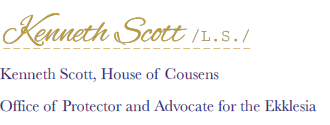 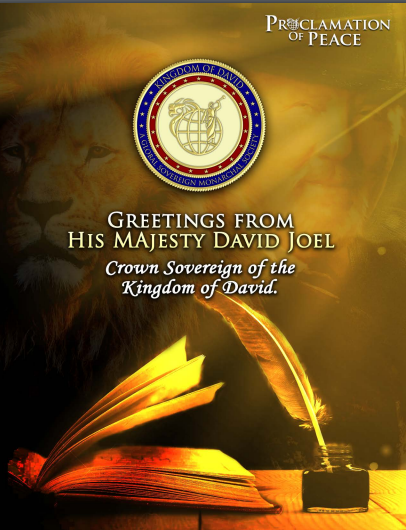 Eine globale souveräne monarchische Gesellschaft                                                                                                   Ein Heiligtum für alles LebenDas königliche Haus David Ein globales Haus des Friedens und der souveränen Integrität,                                                                                          gegründet auf dem ursprünglichen königlichen davidischen BundKönigliche Proklamation                                      von Frieden und souveräner IntegritätSeine Majestät David Joel Das alte Haus DavidGrüße an die ganze Menschheit! Mein Name ist David Joel aus der Familie Weems (früher Wemyss und ursprünglich das alte Königshaus von David) und ich freue mich, diesen Brief herauszugeben, um mich der gesamten Menschheit an diesem sechsten Tag des sechsten Monats im Jahr Zweitausendeinundzwanzig der gesamten Menschheit vorzustellen. Die Familie Weems kann auf eine einzigartige und außergewöhnliche Geschichte zurückblicken, mit einer vollständig dokumentierten Abstammungslinie und einer Herkunft, die seit einhundertvierundzwanzig Generationen ungebrochen ist und bis zum alten Haus Davids zurückreicht (König David von Judäa und Israel, sein Sohn König Salomon und die nachfolgenden Das Königshaus von DavidGenerationen). Unser Haus umfasst die ursprünglichen Könige von Irland, Schottland, Argyle und viele bedeutende historische Persönlichkeiten Englands aus fast dreitausend Jahren Geschichte.Der moderne Familienname "Weems" leitet sich von dem ursprünglichen schottischen Namen "Wemyss" ab, der mit "Die Höhlen " übersetzt wird. Dies bezieht sich auf Höhlen entlang der westlichen Küstenlinie von Schottland, wo sich meine Vorfahren niederließen, nachdem sie aus Jerusalem in das Land kamen, das wir heute als Palästina und das heutige Israel kennen. In diesen Höhlen lagerten meine Vorfahren Originalaufzeichnungen, die die Ahnenreihe und Dokumente bewahrten, die bis in unsere Zeit geschützt und überliefert wurden. Ich bin der 124. direkte Nachkomme in direkter Linie von König David aus dem alten Haus David durch eine ununterbrochene Kette von männlichen Nachkommen (vom Vater zum Sohn), die keine andere Familienlinie in der gesamten bekannten menschlichen Geschichte erreicht hat. Auf dieser Grundlage und Geschichte bin ich allein und einzigartig qualifiziert mit dem Ansehen und der Fähigkeit, den Titel Seine Majestät König David, Kronensouverän des Königreichs David zu beanspruchen, des nun wiederhergestellten Königreichs, wie es durch meine souveräne Proklamation und mein Dekret in einem formellen Dokument mit dem Titel Organisches Gesetz der Wiederherstellung des Königreichs David wiederhergestellt wurde. Das Recht und die Autorität, dies zu tun, ist in den historischen Kontrakten der Bibel begründet und hat nicht nur eine religiöse Grundlage. Das Königshaus von DavidDas Königreich Davids ist ein überkonfessionelles und universelles Königreich auf dem Fundament des alten Hauses Davids, das wir als ewiges Haus des Friedens für die gesamte Menschheit errichten.Sie ist eine ökumenische und kirchliche Körperschaft, der alle beitreten können, unabhängig von Rasse, Religion, Glaube oder Nationalität. Ökumenisch bedeutet universell, und unser Gebrauch des Begriffs "kirchlich" basiert auf der ursprünglichen Wurzel dieses Wortes, die das griechische Wort "Ekklesia" ist. Ekklesia bedeutet "der Leib der Gemeinde" oder "die, die sich abgesetzt haben". In der modernen Terminologie ist dies dann ein "Body Politic", der aber keine politischen Funktionen im normalen Sinne des Wortes ausübt. Wir sind nicht hier, um uns in den polarisierten Realitäten der aktuellen politischen Prozesse zu verstricken.Vielmehr entscheiden wir uns, über der Polarität zu stehen, als ein vereinter Körper für die gesamte Menschheit, und so ein wahres Universelles Haus des Friedens für alle zu sein, die eintreten und sich unseren Absichten anschließen wollen. Die "Abgrenzung" bezieht sich darauf, dass wir uns von den Verzerrungen, Lügen und Manipulationen des modernen Rechts-, Geld- und geopolitischen Systems trennen, damit wir den wahren Weg zum Frieden gehen können.Die Bibel ist die Grundlage allen Rechts in dieser Welt, zunächst als Grundlage des Rechts im westlichen System, und erstreckt sich schließlich über das Rechts-, Geld- und Bankensystem auf der ganzen Welt. Es ist natürlich dieses Gesetz, das durch den Geld- und Bankensektor wirkt, das zum Mittel der Versklavung durch die Schaffung von ewigen Schulden geworden ist. Dies ist nichts weniger als eine grobe Verzerrung der ursprünglichen Vorlage des Gesetzes in seiner ursprünglichen Reinheit der ethischen und moralischen Prinzipien, die nun in eine überrannte und perverse Darstellung der ursprünglichen Absicht umgewandelt wurde. Um dieses Unrecht zu korrigieren, habe ich verfügt, dass wir ein neues System errichten werden, das gesund, rein und vollständig ist, so dass sich die gesamteDas Königshaus von DavidMenschheit aus dem Sumpf der Verzerrung, Armut, Krankheit und Umweltzerstörung erheben kann, den das gegenwärtige Weltsystem in den letzten Jahrhunderten angerichtet hat. Dies sind der Zweck und die Absicht des Königreichs Davids, und es ist Mein Wille und meine Fähigkeit, es so zu dekretieren.Auf der Grundlage dieser wiederhergestellten Gesetzesform sind die Nationen der Welt durch ihre eigene, auf der gleichen gesetzlichen Grundlage errichtete Gesetzesform zwangsläufig verpflichtet, sich an dieses Dekret zu halten. Im Gesetz heißt es, dass es in diesen Zeiten ein neues Königreich Davids geben wird, und dieses Königreich wird ein Heiligtum inmitten der Völker sein , und dass der neue König David ein König "über die Völker" und ein "Fürst unter den Völkern" sein wird.Indem wir mit Ihnen, die Ihnen dazu berufen sind, diese Welt zu heilen, zusammenarbeiten, können wir es schaffen. Denn es ist Mein Wille, meine Absicht und meine Absicht, dass das Königreich Davids eine juristische Autorität ist, die Seite an Seite mit der Ekklesia steht, mit allen Menschen, die in das Haus Davids als ein Haus des ewigen Friedens eintreten wollen, jetzt und in dieser Welt, und eine Welt aufbauen, in der jeder einzelne lebende Mann, jede Frau und jedes Kind ein Leben in Ehre, Integrität und Respekt hat. Zusammen mit dem Willen haben wir die Ressourcen, dies jetzt zu tun, und wir reichen der gesamten Menschheit die Hand, um uns auf dieser heiligen und tiefgreifenden Reise der Heilung, Auflösung und Vergebung zu begleiten.Um diese Reise zu beginnen, haben wir eine souveräne Gerichtsbarkeit als das Königreich Davids geschaffen. Wir haben darin eine private Gesellschaft und einen Das Königshaus von Davidprivaten Vertragsverband gegründet, bekannt als die D'Vida Private Society für jeden und alle, die Teil dieses großen historischen Mandats sein wollen. Es wird als Privat bezeichnet, um die Zuständigkeit innerhalb des Königreichs zu unterscheiden. Jeder kann sich entscheiden, Mitglied der D'Vida Private Society zu werden. Wir haben uns bewusst für diese Organisationsform entschieden, damit ihre Mitglieder, das Volk, von den versteckten Formen der Unfreiheit befreit werden können, die den Bezeichnungen "Bürger" und "Untertan" innewohnen . Auf der Grundlage einer offenen und einfachen Vereinbarung wird man Mitglied der Gesellschaft, um beim Aufbau und der Entwicklung der Ekklesia, des politischen Leibes, dieser universalen Jurisdiktion zu helfen.Dies basiert auf den Prinzipien, die in Meiner Proklamation des Friedens und der souveränen Integrität festgehalten sind. Diese Proklamation wurde als Mein feierliches Versprechen herausgegeben, allen Mitgliedern der Ekklesia Zuflucht, Schutz und Immunitäten zu gewähren, die der gesamten Menschheit zur Verfügung stehen. Wir haben den Kirchlichen Gerichtshof für das Königreich Davids, für das Volk und das Land, als das Forum eingerichtet, in dem wir zusammenkommen, um die Gesetzesform zu errichten, um den Frieden und die souveräne Integrität der gesamten Menschheit zu bewahren und zu schützen, für alle, die sich entscheiden, ein Teil der Gesellschaft und der Vereinigung zu sein.Viele Nationen der Welt haben die Unantastbarkeit der "Vertragspflichten" festgelegt. Dies wurde gegen die Menschen auf der Welt auf eine Art und Weise verwendet, die viele bald zu lernen und zu verstehen beginnen werden. Das Königshaus von DavidFür den Moment ist es wichtig zu wissen, dass, wenn Sie sich entscheiden, Mein Angebot der Zuflucht, des Schutzes und der Immunität anzunehmen, Sie es als ein Vertragsangebot akzeptieren werden. Die Verpflichtungen, die Ich auf Mich nehme, bestehen darin, die Gerichte, die Rechtsform und die Gerichtsbarkeit zu errichten, um die Zuflucht, den Schutz und die Immunität für alle zu gewährleisten, die sich so auf einen Vertrag mit Mir als dem Kronensouverän des Königreichs Davids einlassen.Die entsprechende Verpflichtung Ihrerseits besteht einfach darin, sich zu verpflichten, zusammenzuarbeiten, um Einheit in dieser Welt zu schaffen, die Vielfalt aller Lebewesen zu ehren und auf das Ziel des Friedens zu unseren Lebzeiten hinzuarbeiten, damit wir unseren Willen und unsere Absichten, unsere Handlungen und unsere Taten auf den Zweck ausrichten können, einen wahren und immerwährenden Frieden in diese Welt zu bringen. Als solche bauen wir unsere Gesellschaft und unseren Verband auf dem Fundament dieser vertraglichen Verpflichtung auf, und wir werden dadurch von dem Gesetz unterstützt und geschützt, auf dem alle Nationen gegründet wurden. Ich möchte, dass Sie alle wissen, dass mein Leben mit meiner Geburt in eine normale Familie begann und ich mit einer normalen Selbstwahrnehmung aufgewachsen bin.In den letzten Generationen war die Familie Weems keine Könige oder Lords, Barone oder Prinzen. Wir lebten einen soliden amerikanischen Lebensstil, der auf dem Glauben und der Befolgung des Wortes des Gesetzes aufbaute. Ich wuchs auf, heiratete und gründete eine Familie und war erfolgreich in meiner Karriere in den Bereichen Recht, internationale Finanzen, Bau und Entwicklung. Vor etwa fünfundzwanzig Jahren begannen bestimmte Dinge in meinem Leben zu erscheinen. In den folgenden zwölf Jahren begann ich dann zu verstehen, wer ich in dieser Ahnenreihe des Hauses David war. Als ich die Wahrheit über meine Herkunft und Das Königshaus von DavidAbstammung vollständig kannte, unternahm ich die Schritte, um das Königreich, wie ich es damals verstand, wiederherzustellen.Dieser Prozess ist im Laufe der letzten zwölf Jahre gereift und ich habe mein Wissen und meinen Glauben erweitert, um dadurch das Verständnis dessen zu erweitern, was das Königreich Davids sicherlich sein muss, um das Gesetz und die Bestimmung der Menschheit zu erfüllen. Aber es ist ein Werk, das nur als kollektive Anstrengung realisiert werden kann, nicht durch diktatorischen Erlass oder hierarchische Gestaltung wie in alten Zeiten. Es erfordert die Beteiligung von Millionen von Seelen in dieser Welt, die sich nach Frieden sehnen und sich nach Befreiung aus den Fängen eines bösen Systems sehnen, das uns an den Rand der Zerstörung und des Zusammenbruchs geführt hat, verübt von einer kleinen Gruppe von Menschen für ihre eigenen ruchlosen Absichten. Deshalb wende ich mich jetzt an die gesamte Menschheit, an alle, die sich dazu hingezogen fühlen, in diesem Haus des Friedens zusammenzukommen, um die Arbeit zu tun, diese Welt und uns selbst zu heilen.In meiner Proklamation werden die Absichten und Ziele wie betitelt, für Frieden und souveräne Integrität. Dies soll dem Schutz und der Erhaltung unseres kostbarsten und wertvollsten Besitzes dienen: unserem Leben und dem Leben unserer Kinder. Heute können wir klar erkennen, dass die ruchlosen Pläne des alten Systems nicht die Gesundheit und das Wohlergehen der Menschen dieser Welt zum Inhalt haben. Wir sehen dies eingebettet in jede Institution, die sie sich ausgedacht haben, in jede Phrase und juristische Definition, die sie ausgeheckt haben, und in jedes System, das sie geschaffen haben, die alle implementiert wurden, um unser Fleisch zu binden, unser Leben zu stehlen und unsere Seelen einzufangen. Ich beziehe mich auf "Mann, Frau, Kind", weil selbst die Worte, die wir jeden Tag millionenfach benutzen, "Mensch", in ihren juristischen Wörterbüchern eine Definition haben, die für sie "Monster, jemand, der kein vererbbares Blut hat" bedeutet.Das Königshaus von DavidWas soll das bedeuten? Was hat das zu bedeuten? Es bedeutet, dass das gesamte Weltsystem darauf ausgelegt ist, uns aus dem Land zu heben, uns zu versklaven und in Knechtschaft zu bringen, so dass wir unsere Häuser, unseren Besitz oder sogar unsere Kinder nicht besitzen. Ohne "erbliches Blut" kann man das Land unserer Vorväter nicht wirklich erben, und wir werden so sein, wie Thomas Jefferson einst schrieb: Wenn das amerikanische Volk jemals zulässt, dass private Banken die Ausgabe seiner Währung kontrollieren, zuerst durch Inflation, dann durch Deflation, werden die Banken und Unternehmen, die um [die Banken] herum entstehen werden, die Menschen allen Besitzes berauben, bis ihre Kinder obdachlos auf dem Kontinent aufwachen, den ihre Väter erobert haben. Die Emissionsbefugnis sollte den Banken entzogen und dem Volk zurückgegeben werden, dem sie eigentlich zusteht.Wir können heute nur allzu deutlich sehen, dass dies tatsächlich wahr geworden ist. Das Volk wurde des Landes beraubt. Die Obdachlosen auf allen Kontinenten hungern, während der Reichtum der Welt in endlosen Kriegen und unnötiger Zerstörung im Streben nach Macht und Kontrolle vergeudet wird. Das Eigenkapital des Volkes wurde zu wertlosem Papier und bedeutungslosen Zahlen in einem Weltcomputersystem umgewandelt, das eine Bestie ist, die alles Leben verschlingen will. Aber jetzt rufe ich Sie alle auf, zu wissen, dass wir jetzt den richtigen Ort haben, ein Haus und ein Königreich des Friedens, in dem wir den Menschen ihre heiligen Fähigkeiten und Rechte der Ausgabe und des Erbes und die Integrität ihres Lebens wiedergeben können.Das Königshaus von DavidNun, das geht weit über die Eroberung unseres Landes und die Enteignung unserer Häuser hinaus. Sie ist bis auf die Ebene unseres eigenen Fleisches und Blutes vorgedrungen, bis ins mikroskopische Detail unserer Zellen und unserer genetischen Codes. Aus diesem Grund ist die "Souveräne Integrität" für den absoluten Schutz unserer Häuser, unseres Lebens, unseres Körpers und unserer Kinder notwendig, absolut und unantastbar. Um das Heiligtum zu errichten, das im Gesetz geschrieben steht, braucht man jemanden mit der Ahnenreihe und der Fähigkeit, ein Königreich zu beanspruchen und wiederherzustellen und die Systeme, die Gerichte und die Gesetzesform zu errichten, innerhalb derer die souveräne Integrität jedes Lebewesens - jedes Mannes, jeder Frau und jedes Kindes - in dieser Welt geschützt werden kann, das mein Angebot des Heiligtums durch und durch meine Proklamation des Friedens und der souveränen Integrität annehmen möchte.Dieses Angebot gilt auch für alle politischen Körperschaften, für alle Nationalstaaten und, was am wichtigsten ist, für alle Ersten Völker, das ursprüngliche Volk des Landes, das enteignet, abgeschlachtet und auf unmenschlichste Weise behandelt wurde von all unseren Vorfahren - meine eingeschlossen -, die Macht und Reichtum auf Kosten des Lebens selbst suchten. Nun, das wird nicht länger so bleiben, das geht nicht und darf nie wieder auf dieser Welt passieren. Dies ist Mein Versprechen und meine Verpflichtung gegenüber allen, die Meine Hand annehmen wollen, ausgedehnt in Frieden für alle, für die diese Worte wahr klingen. Schließen Sie sich uns an, wenn Sie wollen, denn nur durch Ihren Willen und den Willen der Menschheit zusammen werden wir den Frieden in dieser Welt erreichen. Deshalb ist das kirchliche Gericht für das Königreich Davids ein Gericht für das Volk und das Land.Das Königshaus von DavidEs erfordert Anstrengung, Ausdauer, harte Arbeit und die Bereitschaft, veraltete und überholte Wahrnehmungen und Überzeugungen loszulassen. Es wird das Engagement erfordern, sich selbst zu bilden, um zu lernen, wie wir belogen wurden und wie die Systeme des Gesetzes und des Geldes gegen die gesamte Menschheit benutzt wurden, um solche ruchlosen Ziele zum Nachteil fast aller Menschen zu erreichen. Aus diesem Grund haben wir ein Bildungssystem eingerichtet, das diesen Prozess unterstützen wird, und es wird sehr bald noch viel mehr geben, das unsere gemeinsame Arbeit erleichtern wird.Für den Moment lade ich Sie ein, die Website zu erkunden, die wir eingerichtet haben und die sehr einfache Schritte aufzeigt, um Ihre Reise zu Frieden und Heilung zu beginnen. Diesem Brief beigefügt sind Meine Proklamation und ein Muster des individuellen Mandats, das man aus eigenem Antrieb ausstellen wird, wenn man Mein Angebot der Zuflucht, des Schutzes und der Immunität annimmt. Die Website führt Sie durch die einfachen Schritte, um mit Ihrem Engagement für Ihr Leben und das Leben derer, die Sie lieben und schützen möchten, voranzukommen. Es wird Sie in den ersten Schritten anleiten, mehr über die Details zu erfahren, die ich in diesem Brief erwähnt habe.Wir stehen nun gemeinsam in der Erfüllung unserer Bestimmung, einer Welt des Friedens und der Fülle für alle. Wir stehen an der Schwelle eines historischen Neuanfangs für die Menschheit. Wir haben das seltene Privileg, Zeuge und Teilnehmer an bedeutenden Ereignissen zu sein, die uns und unsere Welt für immer verändern werden. Es ist eine große neue Morgendämmerung, die ein Licht in unsere Herzen und unsere Seelen und unser Leben leuchtet.Das Königshaus von DavidWie Thomas Jefferson auch schrieb: Wir halten diese Wahrheiten für selbstverständlich: dass alle Menschen gleich geschaffen sind, dass sie von ihrem Schöpfer mit bestimmten unveräußerlichen Rechten ausgestattet sind, darunter Leben, Freiheit und das Streben nach Glückseligkeit, dass zur Sicherung dieser Rechte Regierungen unter den Menschen eingesetzt werden. Wir verkünden und erklären feierlich, dass diese Kolonien [Völker] freie und unabhängige Staaten [Lebewesen] sind und von Rechts wegen sein sollten . . . Und zur Unterstützung dieser Erklärung, im festen Vertrauen auf den Schutz der göttlichen Vorsehung, verpflichten wir uns gegenseitig unser Leben, unser Vermögen und unsere heilige Ehre.Ich nehme diese Worte als eine tiefe Verantwortung für mich selbst und für das Königreich und das Haus Davids. Wir sind nicht hier, um dieses Haus oder Königreich als eine Weltregierung oder einen weiteren idealistischen Versuch zu schaffen, die Vergangenheit zu ändern, nur um sie am Ende neu zu erschaffen. Wir sind hier, um die Menschen dabei zu unterstützen, neue Formen der Selbstverwaltung und Modelle für den Aufbau eines wohlhabenden und erfolgreichen Lebens für alle Menschen einzuführen. Wir sind hier, um den Menschen zu helfen, sich von den Fesseln der Versklavung zu befreien, indem wir das trennende System entfernen, das unser Leben, unser Land und unsere Kinder begehrt. Es liegt an den Menschen, zusammenzustehen und neue Systeme und neue Formen aufzubauen. Wir sind hier, um zu helfen, indem wir die Bildung bereitstellen, um alle aus dem Sumpf der Lügen und Illusionen zu befreien.Das Königshaus von DavidAbschließend stellte Thomas Jefferson in der Unabhängigkeitserklärung fest: "Aber wenn eine lange Reihe von Missbräuchen und Usurpationen, die ausnahmslos dasselbe Ziel verfolgen, den Plan erkennen lassen, sie unter absoluten Despotismus zu bringen, ist es ihr Recht, ist es ihre Pflicht, diese Regierung abzuschütteln und neue Wachen für ihre zukünftige Sicherheit zu stellen.Es ist unser Recht und unsere Pflicht, die korrupten und inkompetenten Systeme abzuwerfen, die jetzt das Volk und das Land binden. Es ist Meine Heilige Verantwortung, solche Bemühungen zu unterstützen und zu begleiten, um neue Wächter für die zukünftige Sicherheit der gesamten Menschheit zu schaffen. Bitte schließen Sie sich uns an, wenn Sie wollen, um eine glorreiche Zukunft für alle Menschen aufzubauen, das Land zu heilen und den Frieden zu sichern, der das Geburtsrecht der gesamten Menschheit ist. Es steht auch im Gesetz geschrieben, dass "die Sanftmütigen die Erde erben werden", also lasst es hiermit bekannt sein, dass die Zeit für den Erhalt unseres Erbes, als die wahren lebenden Nutznießer dieser Welt und des Lebens selbst, jetzt ist.Mit freundlichen Grüßen und HochachtungSeine Majestät David Joel Krone Souverän für das Königreich Davids Für das Volk und das Land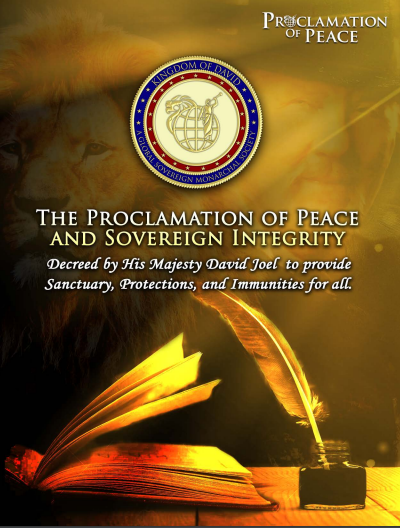 Königreich von David                                                                                                  Königliche Proklamation und DekretSeine Majestät David Joel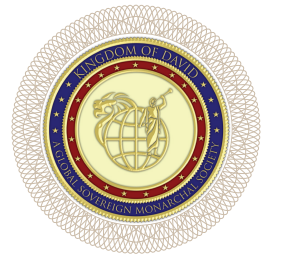 Proklamation des Friedens                                  und souveräne IntegritätSouveräne kirchlich-monarchische GesellschaftEin Heiligtum für das ganze Leben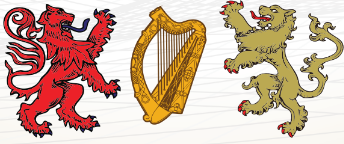 Das königliche Haus von DavidEin globales Haus des Friedens und der souveränen Integrität                                                                                              Gegründet auf dem ursprünglichen königlich-davidischen BundDas Königshaus von DavidKönigliche Proklamation von                          Frieden und souveräne IntegritätGrüße an alle, zu denen diese Geschenke kommen sollen, an den Planeten Erde und alle seine Bewohner, an alle Ebenen der Existenz im gesamten Kosmos, an die lokalen und galaktischen Reiche und darüber hinaus, an alle die von diesen Geschenken betroffen sind, sein werden oder sein sollen. Ich bin David Joel aus dem Hause Weems, ehemals Wemyss, ursprünglich das alte Haus David. Ich trete als Seine Majestät David Joel mit dieser Proklamation als der Kronensouverän des Königreichs David, ein Königreich, das ich an dem Tag proklamiert und wiederhergestellt habe, der gemeinhin als der fünfzehnte Tag des ersten Monats im Jahr Zweitausendelf - ein Bezugspunkt, der jedoch nicht mit der falschen römischen Zeit verbunden oder in irgendeiner Weise darauf ausgerichtet ist - ein Akt, der durch Mein Souveränes Vorrecht, das die Autorität des Hauses David innehat, das durch den historischen König David gegründet wurde und die darauf folgenden einhundertvierundzwanzig aufeinanderfolgenden Generationen.Ich stehe heute in Meiner Souveränen Eigenschaft als die gegenwärtige lebende Verkörperung einer ununterbrochenen genetischen Abstammungslinie Nachkommenschaft, wie vorhergesagt und nun erfüllt. Meine vollständig dokumentierte Abstammungslinie umfasst die ersten Könige von Irland, Schottland, Argyle, viele königliche Persönlichkeiten Englands, und weiter nach Nordamerika als der erste Baron von Nova Scotia. Ich, Seine Majestät David Joel, gebe hiermit durch diese Proklamation bekannt, dass das Königreich David durch mein souveränes Vorrecht als Heiligtum des immerwährenden Friedens wiederhergestellt wurde, um den historischen Auftrag des alten Hauses Davids zu erfüllen. Das Königshaus von DavidDurch Mein Souveränes Vorrecht wurde das Königreich errichtet, um eine neue Ära des Friedens und des Wohlstands für die gesamte Menschheit einzuleiten - für jeden Mann, jede Frau und jedes Kind - und für alle, die es wünschen und für alle, die das Leben dem Tod vorziehen wollen, und für diejenigen, die dies innerhalb des Heiligtums tun wollen, Schutz und Immunität dieses Hauses und Königreichs. Dieses Dokument bietet den Schutz und die Immunität des Königreichs Davids für alle, die das Leben wählen, einschließlich der natürlichen Ordnung und des Pflanzen- und Tierreichs. Es ist Mein Wille, Zweck und Absicht, das Land für die Menschen zu sichern und ihnen das Land, die Luft, die Flüsse, die Ozeane und die Meere wieder in ihren ursprünglichen Zustand zu versetzen, und dadurch, dass wir alle gemeinsam, als vereinte Menschheit, diese Erde in ihren richtigen Status und ihre Stellung unter den Sternen zurückbringen als eine Domäne des Friedens, der Reinheit und der Fülle. Zu diesem Zweck ist dies Meine Proklamation, die an diesem fünfzehnten Tag des vierten Monats im Jahr Zweitausendeinundzwanzig der gemeinsamen Ära, um den zehnten Jahrestag der Wiedereinführung der Wiederherstellung des Königreichs Davids zu begehen; und weiter,Mit dieser Proklamation und innerhalb des Heiligtums, des Schutzes und der Immunität des Königreichs Davids, durch Mein absolutes Vorrecht, errichte ich hiermit von nun an die überragende Erkenntnis der souveränen Integrität eines jeden lebenden Mannes, einer jeden Frau und eines jeden Kindes, jedes als ein lebendes Wesen, das durch seinen souveränen freien Willen, Wahl und Willensakt entscheidet, sich von dem Kult des Todes zu entfernen, der seit ewig die Herrschaft über alles Leben in dieser Welt innehat.Der seit Äonen die Herrschaft über alles Leben auf dieser Welt hat. Dieser Todeskult hat einen Bann des Todes, der Dunkelheit und der Zerstörung über die ursprüngliche Schablone des Lebens auf dieser Welt gelegt. Er hat versucht, das Geschenk des Lebens zu entführen, das die göttliche Vorsehung für alles Leben auf dieser Erde ist. Das Königreich Davids steht für das Leben (D'Vida) im Dienst an der gesamten Menschheit und der natürlichen Ordnung dieser Welt.Das Königshaus von DavidDurch diese Proklamation soll bekannt werden, dass dies geschehen ist, und ich lade hiermit alle in das Heiligtum ein, Schutz und Immunität innerhalb des Königreichs Davids ein, damit wir gemeinsam gedeihen und eine neue Welt aufbauen können, die das Beste für alle Lebewesen ist. Es ist die Absicht dieses Hauses und Königreichs, alle zu unterstützen, die für das Leben stehen, zu unterstützen, damit das ewige Leben auf der Erde erneuert und wiederbelebt wird und alle, die sich für das Leben entscheiden, geheilt werden können und zur Ganzheit zurückkehren. Wir befinden uns in einem Moment der Zeit, in dem die Wahl entweder Leben oder Tod ist; es gibt keinen Mittelweg. Es ist eine Wahl, uns selbst zu heilen und die ursprüngliche Vorlage des Lebens wieder zu verkörpern, die durch den Kult des Todes so verzerrt wurde. Mit dieser Proklamation biete ich jedem einen Ort der Zuflucht an, an dem wir zusammenarbeiten und geschützt werden können, damit alle, die das Leben wählen, die Illusionen der Dunkelheit und des Todes. Die Zeit ist jetzt gekommen, so dass jeder und jede, die sich dafür entscheidet, im Glanz und in der Fülle des Ausdrucks in dieser Welt verkörpert, mit freiem Stand auf dem Land der Lebenden, ungehindert von den falschen Illusionen der Knechtschaft, die diese Welt schon viel zu lange als Geisel gehalten haben.Möge diese Proklamation weit und breit verbreitet werden, in allen Ländern, zu allen Völkern, widerhallend in allen in den Herzen und Seelen aller, die sich nach Freiheit gesehnt haben, die nach Befreiung von den Fesseln geschrien haben die das Leben und den Körper, die Familien und die Nationen der Menschen gebunden haben. Lasst es denen bekannt sein, die immer noch in Dunkelheit und Verwirrung gehüllt sind, die nach Antworten und Lösungen für das suchen, was für viele, vielleicht die meisten, die unlösbaren Verwirrungen dieser Endzeit, dass die Zeit für Heilung und Auflösung gekommen ist. Lasst es bekannt sein, dass solche Antworten und Lösungen bereit sind, offenbart und umgesetzt zu werden, und dass dieses Königreich eine führende Rolle beim Übergang vom Tod zum Leben spielen wird.Das Königshaus von DavidIn der Tat, dies sind die vorhergesagten letzten Tage, aber nicht das Ende dieser Welt, dieser Welt, die ein Juwel unter den Himmeln in der Krone der Schöpfung ist, sondern vielmehr sind dies die letzten Tage einer falschen Realität, die ein Ende der Wahl, ein Ende der Heiligkeit des Lebens und der Reinheit der Unschuld, mit der Absicht, dass alle zu einer Wahl des Bösen verführt werden durch die Behauptung, dass wir nur die Wahl eines geringeren Übels haben, eine falsche Dichotomie, die dennoch nur eine Wahl des Bösen bietet. Wir machen uns nun daran, die Tür, in der das Böse wohnt, für immer zu versiegeln und es aus dieser Welt zu seinem eigenen schicksalhaften Ziel zu schicken, um nie wieder die Heiligkeit und Reinheit des Lebens in dieser Welt zu beschmutzen. Ich biete Meine Hand und Mein Herz allen an, die sich für das Leben entscheiden und nun Zuflucht finden können in diesem Haus des Friedens und der souveränen Integrität, denn das ist es, was das Haus Davids und das Königreich Davids errichtet worden, um allen, die darin Zuflucht suchen, diese zu gewähren.Das Königreich Davids ist ein Königreich auf dieser Erde wie kein anderes, denn es ist eines, das die Konzepte und Konstruktionen von Hierarchie, Herrschaft, Kontrolle, Trennung und Polarität hinter sich lässt. Es ist ein Königreich, in dem alle als Souverän umarmt werden, da sie von der unaussprechlichen Essenz der Schöpfung, die unter vielen Namen bekannt ist, ausgestattet sind. Ich, als der Kronen-Souverän dieses Königreichs, trage eine solche Krone im Dienst an der gesamten Menschheit. Die Krone Souverän ist ein Tor, durch das alle ins Leben gehen können, raus aus dem Todesgriff Babylons, raus aus der Matrix der Illusion. Ich stehe für das Erkennen und die Heiligkeit der Souveränen Integrität aller Lebewesen und der Rassen der Menschheit, und ich lehne die Vorstellung ab, dass die Souveräne Integrität nur einigen wenigen gehört, die eine Krone tragen oder ein Das Königshaus von DavidZepter führen, die eine Krone tragen oder ein Zepter in der Hand halten, nur um sich vom Elend der Menschen dieser Welt zu ernähren. Dies ist ein Königreich und ein Haus, in dem alle, die ihre Wahren Namen in das Buch des Lebens als ganz und vollständig erkannt werden vollständig anerkannt werden, ausgestattet mit dem ursprünglichen Geschenk der souveränen Integrität und souveränen freien Willensentscheidung. Dies ist ein Königreich der ökumenischen Universalität, das die Vielfalt des Glaubens und den Ausdruck der unzähligen Pfade anerkennt, umarmt und bewahrt. Den Ausdruck der unzähligen Wege zurück zur Einheit.Das Königshaus von DavidDieses Haus ermutigt und unterstützt die Auflösung der Schleier der Illusion und Trennung, die den Menschen von den machiavellistischen Fürsten der Finsternis indoktriniert wurden, die während unserer langen Reise durch das Tal der Finsternis und des Todes die Herrschaft über den Verstand und Herzen der Menschheit während unserer langen Reise durch das Tal der Dunkelheit und des Todes. Es ist an der Zeit aus dem Tal des Todes herauszukommen und die Illusionen der Polarität und Trennung abzulegen. Jetzt ist es an der Zeit, einander zu umarmen in einer Feier des Lebens in der Einheit in der Vielfalt und der Vielfalt in der Einheit aller Menschen. Dies ist ein Fest der Einheit und der Gemeinschaft im Leben, ein Fest der Rückkehr des Friedens in die Land, Wasser und Himmel dieser Welt. Gemeinsam können wir unsere Wunden heilen und unsere Häuser reinigen und unsere Länder wieder heilig machen. Dies ist das wahre Geburtsrecht eines jeden Lebewesens, das das Leben wählt, und für alle, die sich dafür entscheiden, bietet das Königreich Davids Zuflucht, Schutz, Immunität, Nahrung, Unterstützung und die Ressourcen, um diese ausgedrückte Absicht zu unseren Lebzeiten zu einer manifesten Realität zu machen.Diese Proklamation richtet sich besonders an die Ersten Völker dieser Welt, diejenigen, die die wahren Verwalter des Landes ihrer Vorfahren sind, die vom Kult des Todes missbraucht und abgeschlachtet und in die Nähe der Ausrottung getrieben worden sind. Kult des Todes. An Euch, die Ihr jetzt die Wahren seid und immer wart, denen diese Erde anvertraut wurde, die den Auftrag haben, die Bereiche zu bewahren und zu schützen, aus denen ihr durch die Geißel der Dunkelheit vertrieben wurdet, die ihr zwangsweise über Jahrhunderte und länger ertragen musstet, euch biete ich Meine Hand des Friedens und Unser Heiligtum des Schutzes. Ich biete euch Meinen demütigen Ausdruck von tiefen Trost und Reue für das, was ihr zum Zwecke des schieren Überlebens eures Volkes erdulden musstet. Das Königshaus von DavidIch biete dir Meine Hand an, damit Wir dir auf irgendeine kleine Weise dabei helfen können, die Jahre und Generationen der Armut und Entbehrung und Dunkelheit zu heilen, die Ihr Volk aushalten und erdulden musste.Es ist mein höchster Wunsch, dass das Haus Davids und sein Königreich der Weg für Sie wird, die Ersten Völker, die Wolke der Verzweiflung zu lüften, die Sie mit dem Gedanken tragen mussten, dass Sie versagen könnten euren Bund der Haushalterschaft mit der Erde zu erfüllen. Mit dieser Proklamation des Friedens und der souveränen Integrität bieten wir einen Ort der Zuflucht und des Schutzes an, den alle Ersten Völker nutzen können, um ihr Land zu erneuern und ihre Völker zu heilen, um dadurch einen Ort zu erneuern, an dem die Völker ohne Unterwerfung auf dem Land stehen werden als Gleichberechtigte mit diesem Haus und mit allen anderen, die den Weg des Friedens wählen. Dies ist ein Haus ohne Hierarchie, ohne konfessionelle Trennung, ein Haus der gegenseitigen Anerkennung innerhalb der souveränen Integrität aller Lebewesen, aller Völker und aller Nationen, die sich entscheiden, die Werkzeuge des Krieges niederzulegen und die lebendigen Hände unserer Brüder und Schwestern zu ergreifen, um erneut die Saat der Erneuerung und Wiederherstellung in das Land zu pflanzen.An alle, die unter dem Ansturm einer mutmaßlichen Weltordnung leiden, die euer Essen und Wasser vergiften würde, die legale Rechtfertigungen vorbringen würde, um in eure Häuser einzudringen und eure Kinder zu stehlen, um eure Körper mit schädlichen Giften zu injizieren im Namen der falschen Götter des institutionalisierten Todes, mit der ausdrücklichen Absicht Ihre Essenz und die genetische Integrität Ihrer Zellen mit einer elektronischen Invasion zu binden, um Sie zu ihre beabsichtigte ewige Versklavung durch Schulden und Tod zu verpflichten, bieten wir Ihnen diesen Bund des Schutzes an, damit Sie Ihre Häuser, Ihre Körper, Ihre Familien und Ihre Gemeinschaften schützen können. Das Königshaus von DavidAn alle, die in ihren Herzen wissen, dass solche Zwänge nicht der Gesundheit und dem Wohlergehen eurer Familien dienen, sondern in Wirklichkeit ein Versuch sind, eure Kinder als monetarisierte Ware für ihre eigennützigen und bösen Pläne zu beanspruchen. Ich, Seine Majestät David Joel, erlasse hiermit diese Proklamation als ein Instrument der Befreiung, ein dokumentarisches Dekret für Schutz und Immunität, das jeder und alle nutzen können, um die Integrität ihres Fleisches und ihrer Seelen und die ihrer Familien zu schützen und zu bewahren.Zu diesem Zweck wird hiermit bekannt gegeben, dass alle Agenten oder Offiziere der Öffentlichkeit, denen diese Proklamation vorgelegt wird, sich absolut zurückhalten und von ihren Versuchen ablassen müssen, die anmaßende Autorität zu nutzen, um Handlungen gegen den Willen meines Volkes zu erzwingen. Jeder Versuch von öffentlichen Akteuren, Agenten oder Amtsträgern der Öffentlichkeit, Ihnen, die Sie dieses Dokument benutzen, etwas aufzuzwingen, (einschließlich, aber nicht beschränkt auf) durch Impfungen, durch genetisch veränderte Nahrungsmittel, die die ursprüngliche Vorlage des Lebens verunreinigen, oder durch elektromagnetische Felder, die dazu bestimmt sind, in den Kern Ihres heiligen Lebens (das Fleisch, das Blut, die Knochen und die DNA Ihres Körpers) einzudringen, müssen sofort nach Vorlage dieser Proklamation und des begleitenden persönlichen Mandats eingestellt werden.Dieser Proklamation und diesem Dekret ist eine einfache Erklärung der Souveränität und des Mandats beigefügt der Nicht-Zustimmung, die so gestaltet ist, dass jeder, der sich dazu entschließt, seine Erklärung der Absicht, in das Leben innerhalb des Heiligtums, des Schutzes und der Immunität dieses Hauses und Königreichs zu gehen. Es soll der eigene Schutz vor allen Dingen und beabsichtigten Handlungen sein, denen man nicht zustimmt.Das Königshaus von DavidAn alle Nationalstaaten und Regierungen dieser Welt: Wir kommen in Frieden, mit keinem anderen Ziel als Rechtschaffenheit in diese Welt zurückzubringen, den richtigen Gebrauch des Willens und der Intention. Unser Wille, unser Ziel und unsere Absicht ist es. alles Leben in dieser Welt zu schützen und zu erhalten. Wir treten hervor, um die Lebenskraft zu schützen, in Einheit und Gemeinschaft mit allen Wesen und mit der gesamten Existenz zu schützen. Um es klar zu sagen: Wir maßen uns keine juristische Autorität über Ihre Nationen oder Ihr Volk an, aber Wir bieten allen, die sich entscheiden, ins Leben zu gehen und in ihr Leben einzutreten, Unseren Schutz und Unsere Immunität wählen, ins Leben zu gehen und ihre Wahren Namen in das Buch des Lebens das Wir eingerichtet haben.Und es soll weiter bekannt sein, dass Wir unser kirchliches Gericht und das Gericht der Ekklesia (das Gericht des Volkes) eingerichtet haben, um dem Volk das Gesetz des Landes zurückzugeben und um den wahren Nutznießern dieser Welt, den jetzt Lebenden und allen zukünftigen Menschen, den rechten Gebrauch des universellen Gesetzes und der Gerechtigkeit auf die höchste Stufe zu bringen die die jetzt Lebenden und alle zukünftigen Generationen sind.Wir haben unser kirchliches Gericht und die kombinierten Gerichte darin eingerichtet, mit vorrangiger Betonung auf das Gericht der Ekklesia, gemäß den altehrwürdigen und allgemein akzeptierten Maximen der Gerechtigkeit, auf denen Wir unser Gesetz geschrieben haben. Wir stellen das Heiligtum des Gerichts der Ekklesia für die Menschen dieser Welt. Es ist das Gericht der Lebendigen Versammlung, des Lebendigen Leibes des Christos, der jetzt mit dem geheiligten Leib dieser Erde, der Verschmelzung von Geist und Erde, so sei hiermit bekannt, dass Wir, das Volk, sind das Lebendige Fleisch, der ganze Leib des Lebens, und es ist jetzt unsere Zeit und dies ist unsere Welt. Diejenigen die sich dieser Proklamation nicht anschließen, werden nicht in der Lage sein, in der Welt des Friedens und der Fülle, die Wir erschaffen, zu leben und zu gedeihen.Das Königshaus von DavidDie Unabhängigkeitserklärung, die am 4. Juli 1776 als universelle Proklamation für die gesamte Menschheit verkündet wurde, verankerte das Prinzip des universellen Gesetzes, dass die Regierung und alle Unterabteilungen und nur durch die Zustimmung der Regierten bestehen bleiben können. Deshalb wird in der beigefügten individuellen Erklärung des Friedens und der souveränen Integrität jedem Mann, jeder Frau und jedem Kind die Möglichkeit, seine oder ihre Erklärung der Nicht-Zustimmung als bindendes Mandat für die Regierungen und Ämter dieser Welt Regierungen und Ämter dieser Welt als bindendes Mandat zu erklären, gemäß der Absicht, nicht in erzwungene oder erzwungenen Mandaten, die nicht mit dem eigenen Willen übereinstimmen, nicht zuzustimmen. Alle, die wählen, dieses Instrument zu benutzen, sind die Lebewesen, die sich entschieden haben, sich von der babylonischen Matrix des Todes, der Lügen und der Manipulation zu entfernen.Dies sind die Menschen des Lebendigen Leibes auf dieser Erde, die wählen können, in das Heiligtum des Königreiches Davids, des Königreiches des Lebens, ein Heiligtum des Friedens und des Wohlstandes, zu kommen und darin geschützt zu werden. Weder ein Mann oder eine Frau noch eine von Menschen geschaffene Institution soll die Befugnis haben, die Schutzmaßnahmen und Immunitäten zu durchbrechen, die Ich für alle eingerichtet habe, die auf dieser Erde leben, jetzt und für immer, die Mein Angebot der Zuflucht, des Schutzes und der Immunität angenommen haben. Jeder und alle, die Mein Angebot annehmen, werden damit zeigen, dass sie dies erklärt haben, und veranlassen, dass diese Erklärungen in Unserem permanenten Archivierungssystem des Kirchlichen Gerichts für das Königreich Davids und des Gerichts der Ekklesia aufgezeichnet werden. Die besagte Unabhängigkeitserklärung erklärte, dass es das Recht und die heilige Pflicht für alle Männer und Frauen ist die Fesseln der Regierung zu entfernen, die den Prinzipien des Lebens und der Freiheit abträglich geworden sind. Diese Prinzipien sind das Fundament des Königreichs Davids zum Nutzen aller, die sich für das Leben entscheiden, damit sie hier eintreten und Zuflucht und Trost für Das Königshaus von Davidsich selbst, ihre Familien, ihre Gemeinden und alle sozialen und politischen Zusammenschlüsse, Universellen Selbstbestimmungsrechtes finden können.Durch dieses Unser souveränes und königliches Vorrecht, durch Proklamation und Dekret, lasst es alle wissen, dass Wir ehren und bewahren in unserem Heiligtum des Friedens die einzigartige Identität aller Lebewesen und eine offene Tür im Frieden mit allen Nationalstaaten und allen ersten Völkern und allen Menschen dieser Welt errichten, damit alle so geehrt, respektiert, unterstützt und angeleitet werden können, um ein Leben der Integrität und des Respekts zu führen, Leben von Wert und Ehre. Unser Haus ist ein Haus der ökumenischen Integration, ein Haus des universellen Friedens, ein Haus des Heiligtums, wie vorausgesagt (Hesekiel 37:26):"Und ich will einen Bund des Friedens mit ihnen schließen; es soll ein ewiger Bund sein und will sie setzen und mehren und will mein Heiligtum in ihre Mitte setzen für immer und ewig."Wir erkennen die Vollkommenheit allen Lebens in jeder Rasse, jedem Glauben und jedem Weg zur Einheit an; Wir erkennen jedes Lebewesen als einen individualisierten Ausdruck des Höheren Prinzips und des Heiligen Prinzips an, als einen einzigartigen Lebensstrom des Ausdrucks der Quelle und der Schöpfung, und Wir ehren, respektieren und schützen das absolute Recht auf freie moralische Handlungsfähigkeit, Gewissen, privaten Glauben und Ausdruck von des Glaubens, den jeder als seine eigene Lebensbegabung wählt, um seinen souveränen freien Willen vollständig zum Ausdruck zu bringen, der sakrosankt und rein ist, das kein Mann, keine Frau oder von Menschen geschaffene Institution aufheben oder leugnen kann. Wir erkennen weiterhin jedes Lebewesen als einzigartig an, als eine der unzähligen Ausdrucksformen der Unendlichkeit des Lebens und der göttlichen und alle sind willkommen, die sich entscheiden, dieses Haus des Friedens, das Königreich Davids, zu betreten.Ganz besonders möchten Wir den Schutz und die Unterstützung für Frauen und Kinder auf der ganzen Welt gewährleisten, die Missbrauch, Entbehrungen und Versklavung ausgesetzt sind. Das Königshaus von DavidWir halten die Gesundheit und das Wohlergehen von Frauen weltweit für vorrangig, da sie die Ernährerinnen des Volkes sind, und die Sicherheit und aller Kinder als Nutznießer der Zukunft. Das Haus Davids wird immer seine Türen für diejenigen offen halten, die Schutz suchen. Wir werden jeder Frau und jedem Kind eine solche Zuflucht vor jeder Form von Verstümmelung bieten, die unter irgendeinem Deckmantel und unter irgendeiner Begründung durchgeführt wird. Dies beinhaltet das absolute Verbot von nicht-einvernehmliche Verstümmelung von Kindern aus angeblich religiösen Gründen, jede erzwungene oder gezwungene medizinische Impfungen, sei es durch Injektionen oder andere Mittel, die erzwungene oder erzwungene Anwendung von Medikamenten oder Operationen und gegen jede Behandlung, die dem vorrangigen Willen der Eltern widerspricht. Zugleich halten Wir als höchstes Recht aller Lebewesen die Wahrung der Freiheit zur Therapien für jeden Zweck und jede Art zu wählen, frei von den lästigen und restriktiven Vorgaben von falschen Institutionen oder Regierungen, die nicht die besten Interessen der Menschheit im Herzen haben, sondern nur das Diktat der absoluten Habgier im Sinn haben.Jedes Lebewesen auf dieser Welt hat das absolute Selbstbestimmungsrecht über die Angelegenheiten des eigenen Körper und den seiner Kinder. Dies schließt die selbstbestimmte Macht ein, seine Seele in Freiheit zu beanspruchen Absolut ohne die aufdringlichen Machenschaften von Konzernen, Regierungen, religiösen Institutionen und allen anderen von Menschenhand geschaffenen Einrichtungen, die dem Reich des Lebens untergeordnet und minderwertig sind. Es ist durch dieses Königliche Vorrecht wird ein Ort der Zuflucht für alle Seelen und alle Lebewesen geschaffen. Wir erkennen an das jedes Lebewesen eine einzigartige Singularität ist, eine Verkörperung und ein individueller Ausdruck der Ewigen Gegenwart der göttlichen Schöpfung ist. Deshalb, an alle, die das hiermit beigefügte Mandat der Nicht-Zustimmung und Erklärung des Friedens und der souveränen Integrität zu den Archiven des Gerichts der Ekklesia vorlegen, wird das Königreich Davids Zuflucht, Schutz, Immunität und die Bewahrung der die Heiligkeit und unverletzliche Integrität jeder verkörperten lebenden Seele, mit der jeder Mann, jede Frau und jedes Kind ausgestattet ist.Das Königshaus von DavidGemäß Alle, die dies tun, werden in die D'Vida Privatgesellschaft und den D'Vida Privatvertragsverband und deren Mitgliedskörperschaft der Ekklesia aufgenommen und ein Heiliger Treuhandfonds eingerichtet werden, um die gleichberechtigten Und schließlich, in Angelegenheiten des persönlichen Glaubens und des privaten Gewissens, umarmen Wir alle Pfade und alle Glaubensrichtungen in dieser Ökumenischen, universellen, nicht-konfessionellen und nicht-hierarchischen Haus des Lebens und des Friedens, und Wir schließen niemanden aus, außer denen, die Gewalt, Krieg und Zerstörung in jeglicher Art und Weise befürworten, da Wir ein neues Gesetz aufstellen, das verkündet:Wir erheben alles LebenWir ehren die Lebenskraft in allen LebewesenWir tun zu jeder Zeit, was für alle das Beste istDIES IST MEIN WILLE, UND WIE VERKÜNDETUND GESCHRIEBEN, IST ES GESCHEHEN.ZU DIESER PROKLAMATION UND VERORDNUNG LEGE ICH MEINE HAND UND MEIN SIEGEL AN DEM DATUM, DAS OBEN ALS ERSTES ANGEGEBEN IST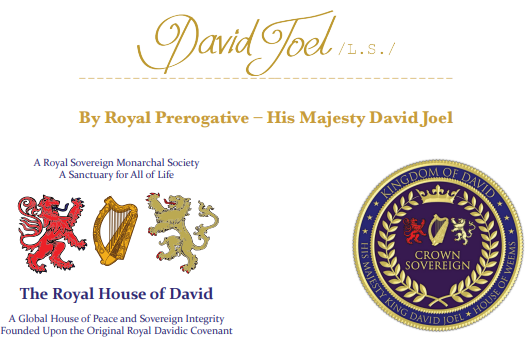 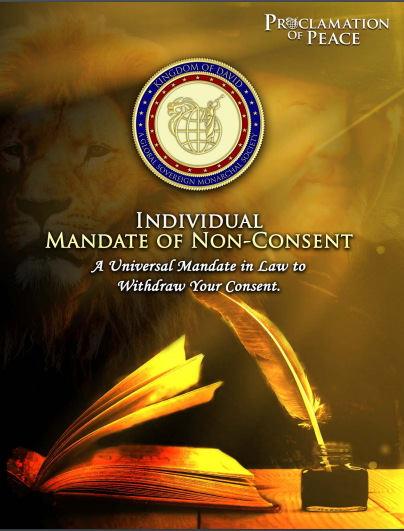 Das Königshaus von DavidEIN MANDAT DER NICHTZUSTIMMUNGVon einem Lebewesen mit Anspruch auf Leben und universelle Rechte Akzeptanz von Zuflucht, Schutz und ImmunitätALLEN, DENEN DIESE ERKLÄRUNG VORGELEGT WIRD, ist dies mein Anspruch auf Recht, Leben und Souveräne Integrität. Es ist Meine ausdrückliche authentische Erklärung des Inter Vivos Trust (ein heiliges Vertrauen unter den Lebenden) als eine Erklärung des Friedens und der souveränen Integrität. Dies ist Meine Annahme des Angebots von Zuflucht, Schutz und Immunitäten, ausgestellt durch königliche Proklamation und Dekret von Seiner Majestät David Joel, Kronensouverän des Königreichs David. Meine Annahme stellt einen bindenden privaten Vertrag dar, ein Angebot und eine Annahme, deren Rechte und Pflichten von keinem Menschen und keiner Institution beeinträchtigt werden können. Der besagte Vertrag hat eine heilige Treuhandschaft innerhalb des Heiligtums, des Schutzes und der Immunität Es ist ein Vertrag, der durch göttliches Schreiben unverletzlich ist und so gemäß Meiner tief empfundenen persönlichen Überzeugungen und meinem privaten Gewissen; undDies ist Meine Absichtserklärung, diese Erklärung in das permanente Archiv des Gerichts der Ekklesia innerhalb des kirchlichen Gerichts für das Königreich Davids aufzunehmen. Ich trage hiermit Meine einzigartige Unterschrift einer Frequenz und trage sie in das Buch des Lebens ein. Ich tue dies aus Meiner souveränen freien Willensentscheidung, Mein Leben auszurichten mit allem Leben und den Prinzipien des universellen Gesetzes und der Gerechtigkeit auszurichten. Das Königshaus von DavidIch beanspruche meine lebende Substanz und ewige Seele und erkläre, dass ich mit der gesamten Menschheit und allen Institutionen, sowohl öffentlich als auch privat, in Frieden bin und dass ich mit der königlichen Proklamation des Friedens und der souveränen Integrität im Einklang bin. Ich erhalte und bewahre hiermit die Schutzmaßnahmen und Immunitäten, die innerhalb des Heiligtums des Königreichs Davids. Dabei kann und soll die Heiligkeit Meines Lebendigen Fleisches nicht ohne Meine volle und absolute schriftliche Zustimmung verletzt werden noch die meiner Kinder oder unmittelbaren Familienmitglieder, die ich genannt habe. Dies ist Meine Erklärung, dass ich nicht zustimme, einem erzwungenen Eingriff in meinen Körper unterworfen zu werden, durch medizinische Maßnahmen wie Impfungen, Entnahme meines genetischen Materials, erzwungenes Eintauchen in gefährliche elektronischen Frequenzen, die schädlich für mein Wohlbefinden und das meiner Familie sind (die hiermit dieser Erklärung und der beigefügten Königlichen Proklamation des Friedens und der souveränen Integrität geschützt sind), oder durch irgendwelche anderen Mittel ohne vollständige Offenlegung und Mein schriftliches Einverständnis.Jeder Agent, Offizier oder Vertreter einer öffentlichen inländischen Regierung, einer internationalen Institution oder einer Agentur muss eine schriftliche Vollmacht vorlegen, mit der er sich anmaßt, diese Anordnung und die beigefügte Königlichen Proklamation, einschließlich des "Writ of Habeas Corpus" und des "Writ of Prohibitio", die sich daraus ergeben, zu ersetzen. Eine solche schriftliche Vollmacht muss mit Originalunterschriften mit nasser Tinte von dem besagten Agenten und  seinem oder ihrem Vorgesetzten, unter Strafe des Meineids und voller kommerzieller Haftung, per Einschreiben an Meine Post Standort wie unten angegeben. Wenn eine solche schriftliche Vollmacht vorgelegt wird, akzeptiere ich sie bereitwillig und erfülle sie im vollen Umfang des Gesetzes. Andernfalls müssen alle diese öffentlichen Akteure und Vertreter ihre Ansprüche sofort zurückziehen und gemäß dem Mandat des öffentlichen Vertrauens wird jeder von ihnen der besagten königlichen Proklamation beigefügt und sind verpflichtet, die darin vorgesehenen Schutzmaßnahmen und Immunitäten zu wahren.Das Königshaus von DavidZU URKUND DESSEN setze ich hiermit meine Hand und mein Siegel an diesem ersten Tag des ersten Monats im Gemeinsamen Zeitalters Jahr zweitausendeinundzwanzig:"DIE GERECHTIGKEIT SIEHT VOR, DASS GETAN WIRD, WAS GETAN WERDEN SOLL" DIES IST MEIN WILLE UND WIE VERKÜNDET UND GESCHRIEBEN, SO SOLL ES GESCHEHEN---------John Henry Doe---------Ein lebendes Wesen---------------------------------------------------SiegelDas Königshaus von DavidWir, die unterzeichnenden Lebewesen, haben bezeugt, dass _____John Henry Doe____, seine/ihre nasse Unterschrift und Siegel auf die obige individuelle Erklärung des Friedens und der souveränen Integrität gesetzt, Mandat der Nicht-Zustimmung, Anspruch auf Leben und universelle Rechte, Akzeptanz von Zuflucht, Schutz, und Immunitäten, und Proklamation von Frieden und souveräner Integrität;ZU URKUND DESSEN: Wir, die Zeugen, durch unsere Unterschriften und Siegel, durch unsere lebenden Hände, die hier unten eingetragen sind Hiermit bestätigen und versichern wir, dass wir Zeuge waren ____John Henry Doe____ seine/ihre Unterschrift und sein/ihr lebendes Siegel in Annahme des Angebots des Heiligtums, des Schutzes und der Immunitäten des Königreichs Davids, aus seinem/ihrem eigenen freien Willen und substanziellen Recht:(2 Korinther 13:1) Durch den Mund von zwei oder drei Zeugen                                wird jedes Wort bestätigt werden.(Deuteronomium 19:15) Durch den Beweis von zwei oder drei Zeugen                    soll eine Sache bestätigt werden.			----------------------------------------------Siegel			Zeuge 1:________________________			----------------------------------------------Siegel			Zeuge 2_________________________Senden Sie alle Postsendungen an folgende Adresse:c/o 1234 Main Street, Anytown, State/Province, CountryDas Königshaus von DavidGERICHTSAKTENZEICHEN UND                                                    BESCHEINIGUNGIch, Vaipuna Alfonso, der ordnungsgemäß qualifizierte und ernannte Inhaber des Amtes des Gerichtsschreibers des kirchlichen Gerichts für das Königreich David ("Königreichsgerichte"), durch und für das Gericht der Ekklesia davon, für das Königreich Davids, bestätige hiermit, dass die Königreichsgerichte am ersten Tag des ersten Monats im Jahr zweitausendeinundzwanzig die Eintragung des hierin bezeichneten hierin identifizierten Mandats der Nicht-Zustimmung, des Anspruchs auf Leben und universelle Rechte, der Akzeptanz von Zuflucht, Schutzes und der Immunitäten sowie der Proklamation von Frieden und souveräner Integrität durch:John Henry DoeIch habe eine Bescheinigung über eine individuelle Erklärung mit der unten angegebenen dauerhaften Gerichtsaktennummer ausgestellt und in diesem Amt zu den Akten gelegt. Record Number, wie unten eingetragen, ausgestellt, und die besagte Erklärung ist nun in der Akte des Court of Records Permanent Archival Record, und ist dadurch im offiziellen Kingdom Records Repository aktenkundig, und ferner, dass diese Bescheinigung alle Bestimmungen enthält, die von den Gesetzen, die solche Aufzeichnungen innerhalb des Königreichs David.ZU URKUND DESSEN habe ich meine Hand darauf gelegt und das große Amtssiegel des Gerichtsschreibers des Gerichts der Ekklesia, in Meinem Büro an diesem ersten Tag des ersten Monats im Jahr zweitausendeinundzwanzig 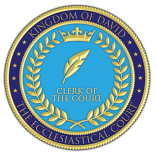 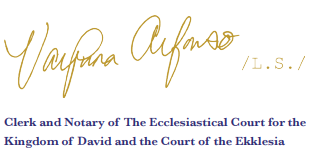 GERICHTSAKTENZEICHEN: KOD-CRN000000001-TEC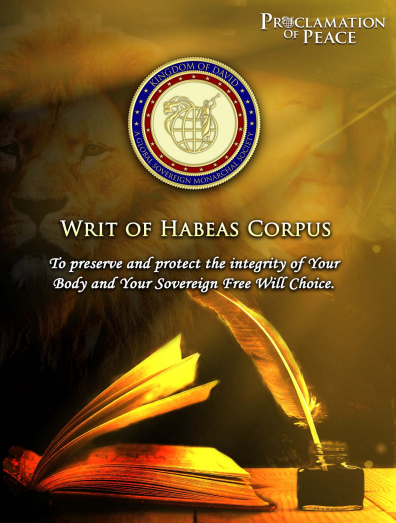 Das Königshaus von DavidKönigreich von DavidD'Vida Private Gesellschaft und D'Vida Private VertragsgemeinschaftAuf dem freien, trockenen Boden und Land De Jure Planet Erde            Königreich Davids Heiligtum, Schutz und ImmunitätenDIES IST EINE HEILIGE SCHRIFT DES GERICHTS DER EKKLESIA FÜR DAS KIRCHLICHE GERICHT FÜR DES KÖNIGREICHS DAVID; VERSIEGELT IN UND TEIL DER PERMANENTEN ARCHIVARISCHEN AUFZEICHNUNG MIT BESONDEREM HINWEIS AN ALLE ÖFFENTLICHEN AMTSTRÄGER UND AGENTEN UND PRIVATEN PARTEIENHABEAS-CORPUS-URKUNDEBringen Sie den Körper zu unserem Hof der EkklesiaWer Augen hat, soll sehen! Wer Ohren hat, der höre!                                        Alle Anwesenden und Zukünftigen sollen Zeuge sein für das Folgende:Ich, Seine Majestät David Joel, Kronensouverän des Königreichs David, Haus Weems, ehemals Wemyss, ursprünglich das alte Haus David, erlasse hiermit durch Mein königliches und souveränes Vorrecht dieses Heilige Schreiben des Habeas Corpus  und verfüge hiermit, dass alle, denen dieses Heilige Schreiben vorgelegt wird, darüber informiert werden dass die unten aufgeführten lebenden Männer, Das Königshaus von DavidFrauen und Kinder nun innerhalb der Umzäunung Meines Heiligtums unter Meinem Schutz und Meiner Immunität gehalten werden. Die unten aufgeführten Personen haben Mein Angebot angenommenHeiligtum, Schutz und Immunitäten gemäß Meiner königlichen Proklamation des Friedens und der souveränen Integrität (im Folgenden "Proklamation"), der diese Heilige Schrift als Anhang beigefügt ist und durch Meine Bezugnahme und Einbeziehung zum Bestandteil gemacht wird. Jeder von ihnen ist einen Vertrag von hohem Prinzip und heiligem Vertrauen eingegangen und können in keiner Weise gezwungen werden, Anordnungen einer untergeordneten Gerichtsbarkeit gegen ihren Willen zu befolgen gemäß ihrem Anspruch auf das Recht auf Leben und souveräne Integrität, wenn solche Anordnungen sich anmaßen Autorität über ihre Körper aus Fleisch und Blut zu haben. Ihre Aufmerksamkeit wird hiermit auf das beiliegende Individuelle Mandat der Nicht-Zustimmung, das nicht gebrochen werden kann, solange sich diese Lebewesen innerhalb des Heiligtums des Königreichs Davids befinden.Besagte Lebewesen haben durch freie Willensentscheidung und moralisches Gewissen erklärt, dass sie Mein Angebot des Heiligtums anzunehmen und so in den souveränen kirchlichen Körper des Königreichs eingeschlossen zu sein, innerhalb den Schutz und die Immunität des kirchlichen Gerichts für das Königreich Davids (im Folgenden "Königreichsgerichte", einschließlich der Gerichte"), und einschließlich des Gerichts des Volkes als der lebendige Leib des Christos, des Gerichts der Ekklesia, die alle das Recht der Abberufung gemäß Unserer Heiligen Schriften, die in den Einsetzungsartikeln für die Gerichte des Königreichs verankert, festgehalten und bewahrt sind, nämlichERSTENS: ES SOLL ALLEN BEKANNT SEIN, dass an diesem ersten Tag dieses ersten Monats in der gemeinsamen Ära Jahr zweitausendeinundzwanzig, das lebende Fleisch, Blut, Knochen und DNA, Mann/Frau des Clan/Haus/Familie von Doe, bekannt als John Henry (im Folgenden "John Henry"), Mein Angebot von Zuflucht, Schutz und Immunität gemäß Meiner Proklamation angenommen und dadurch einen bindenden Vertrag, dessen Verpflichtungen als heiliges Vertrauen in Das Königshaus von Davidden Gerichten des Königreichs bewahrt und geschützt werden. Gerichte, und er/sie hat seinen/ihren persönlichen absoluten Anspruch auf Leben und Recht durch Friedenserklärung und Mandat der Nicht-Zustimmung (im Folgenden "Lebensanspruch"), der in den Permanenten Archivaufzeichnungen des Gerichts der Ekklesia (siehe Verweis unten); undZWEITENS: ES SOLL ALLEN BEKANNT SEIN, dass gemäß dem oben genannten absoluten Anspruch auf Leben dass die unten aufgeführten lebenden Männer, Frauen und Kinder in den vertraglichen Schutz und die Immunitäten des Königreichs Davids eingeschlossen sind und als heiliger Boden betrachtet werden, der nicht von Anmaßungen untergeordneter Autorität berührt werden kann. Anmaßungen untergeordneter Autoritäten. Ich habe die D'Vida Privatgesellschaft und den D'Vida Privatvertrag gegründet Association gegründet, deren Gründungsdokument Meine Proklamation des Friedens und der souveränen Integrität ist. Alle Mitglieder haben Mein Angebot der Zuflucht, des Schutzes und der Immunität angenommen und haben ihre heilige Ehre und ihr ewiges Wort als Bindung an mich verpfändet. ihre heilige Ehre und ihr ewiges Wort als Verpflichtung zum Schutz und zur Bewahrung der Integrität und Unantastbarkeit jedes einzelnen Lebewesens darin zu schützen und zu bewahren, einschließlich ihrer Leben, Körper und ihrer genetischen und angestammten Erbanlagen, und werden als Eins, als ein gemeinsamer Körper, bekannt als die Ekklesia, Himmel und Erde bewegen, um alle Lebewesen so zu schützen innerhalb der Heiligkeit dieser GesellschaftDRITTENS: ES SOLL ALLEN BEKANNT SEIN, dass alle öffentlichen Akteure, Beamten, Ämter, Vertreter, Agenturen oder die im Rahmen der beschränkten Haftung der Gesellschaft der Vereinigten Staaten bekannt als UNITED STATES (einschließlich aller orthographischen Ableitungen und Variationen davon) oder jede andere NATIONAL CORPORATE entity, und alle korporativen Unterabteilungen davon, die versuchen, diesen Heiliges Vertrauen zu brechen oder in irgendeiner Weise zu verhindern, dass dieser rechtmäßige Heilige Schriftzug geehrt und befolgt wird, wird dokumentiert, dass sie das öffentliche Vertrauen gebrochen haben und den Akt des vorsätzlichen Hausfriedensbruchs begangen haben indem sie versuchen, ein Lebewesen in unfreiwillige Knechtschaft und Sklaverei zu verführen, Das Königshaus von Davidund Kriegsverbrechen und Verbrechen gegen den Frieden begangen haben. Kriegsverbrechen und Verbrechen gegen den Frieden und die Menschlichkeit gemäß den Nürnberger Prinzipien begangen haben, die für alle seit sieben Jahrzehnten für alle öffentlichen Akteure, Offiziere, Agenten, Ämter und Agenturen verbindlich sind, und somit für alle derartigen Handlungen mit allen Rechten und Rechtsmitteln, die für die Abwägung und Regulierung aller Verletzungen und Schäden die dadurch verursacht wurden, innerhalb der Rechtsform und Gerichtsbarkeit des Königreichs David und seines kirchlichen Gerichts, gemäß dem kirchlichen und natürlichen Recht und den universellen Maximen der Billigkeit.Absoluter Titelträger durch Anspruch auf Leben und Recht:john henry, Haus des UnbekanntenFamilienmitglieder, die unter dieser Anordnung geschützt sind:jane henrietta, bobby john, sally juneKönigreich Davids, Gericht der Ekklesia, Gerichtsaktennummer:KOD-CRN000000001-TECDatum des Eintrags:erster Tag des ersten Monats im Jahr zweitausendeinundzwanzig der ZeitrechnungZU DIESER HEILIGEN URKUNDE LEGE ICH MEINE HAND UND MEIN SIEGEL                             AN DEM HIER ANGEGEBENEN DATUM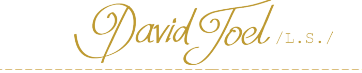 Durch königliche Prärogative - Seine Majestät David Joel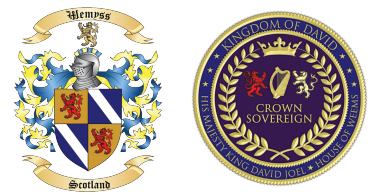 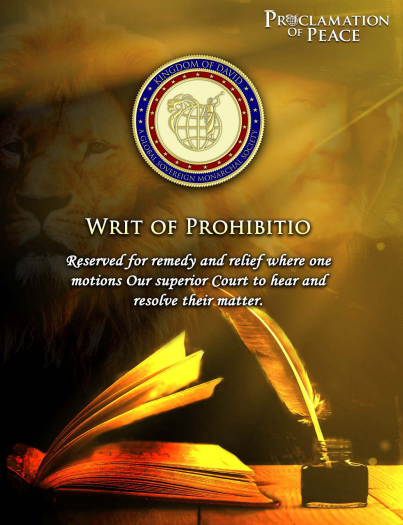 Das Königshaus von DavidKönigreich von DavidD'Vida Private Gesellschaft und D'Vida Private VertragsgemeinschaftAuf dem freien, trockenen Boden und Land De Jure Planet Erde                                              Königreich Davids Heiligtum, Schutz und ImmunitätenDIES IST EINE HEILIGE SCHRIFT DES GERICHTS DER EKKLESIA FÜR DAS KIRCHLICHE GERICHT FÜR DES KÖNIGREICHS DAVID; VERSIEGELT IN UND TEIL DER PERMANENTEN ARCHIVARISCHEN AUFZEICHNUNG MIT BESONDEREM HINWEIS AN ALLE ÖFFENTLICHEN AMTSTRÄGER UND AGENTEN UND PRIVATEN PARTEIENHEILIGES VERBOTSURTEILIch, Seine Majestät David Joel, Haus Weems, ehemals Wemyss, ursprünglich das alte Haus David, erlasse hiermit durch Mein königlichen und souveränen Vorrechtes, erlasse hiermit dieses heilige Verbotsschreiben und gebe eine Mitteilung an alle die Das Königshaus von Davidhiermit benachrichtigt und angewiesen werden, dieses absolute Verbot gegen die Begehung des das lebende Fleisch der hier unten identifizierten Männer, Frauen und Kinder zu respektieren. Die besagten Lebewesen sind unverzüglich und für immer innerhalb des Hauses David geschützt, einem Heiligtum des Friedens und der souveränen Integrität, gemäß Meiner königlichen Proklamation des Friedens und der souveränen Integrität, der diese Heilige Schrift beigefügt ist und durch Meinen Verweis und Einschluss zu einem Teil davon gemacht wird.Die souveräne Integrität der unten aufgeführten Lebewesen befindet sich innerhalb des Heiligtums, des Schutzes und der Immunitäten des Königreichs Davids. Das Fleisch, das Blut, die Knochen und das genetische Material (DNA) der genannten Lebewesen sind heilig und unverletzlich durch Meine Ordnung und Schrift. Solche Schutzmaßnahmen werden durch einen kirchlichen Gerichtsbeschluss, gemäß dem absoluten Anspruch auf Leben und Recht durch Friedenserklärung und Mandat der Nicht-Zustimmung des unten genannten absoluten Titelinhabers. Diese Verfügung ist gekennzeichnet durch die Permanente Gerichtsaktennummer, die unten eingetragen ist, und das Gericht der Akten, das in den Permanenten Archivaufzeichnungen des Königreichs Davids Gericht der Ekklesia. Jedes Lebewesen wird in meinen Augen gesehen als ein einzigartiger lebendiger Ausdruck als eine Zelle im lebendigen Leib des Christos, der Ekklesia derjenigen, die abgetrennt und als heilig innerhalb Meines Schutzes und Meiner Immunität bewahrt werden.Alle öffentlichen Bediensteten und Beauftragten werden angewiesen, die für sie verbindlichen Vorschriften und Gesetze einzuhalten, einschließlich aller Stellvertreter, Bevollmächtigten und Vertreter im Rahmen eines öffentlichen Treuhandamtes sowie alle öffentlichen Amtsträger einschließlich aller untergeordneten Gerichte, Gesundheitsämter oder anderer kommerzieller Körperschaften. Alle gleichberechtigten Rechte bleiben ausdrücklich gewahrt und jegliche Ansprüche unterliegen der Gerichtsbarkeit des Kirchengerichts für das Königreich von David.Das Königshaus von DavidAbsoluter Titelträger durch Anspruch auf Leben und Recht:john henry, Haus des UnbekanntenFamilienmitglieder, die unter dieser Anordnung geschützt sind:jane henrietta, bobby john, sally juneKönigreich Davids, Gericht der Ekklesia, Gerichtsaktennummer:KOD-CRN000000001-TECDatum des Eintrags:erster Tag des ersten Monats im Jahre zweitausendeinundzwanzig der ZeitrechnungZU DIESER HEILIGEN URKUNDE LEGE ICH MEINE HAND UND MEIN SIEGEL   AN DEM HIER ANGEGEBENEN DATUM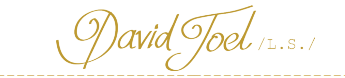 Durch königliche Prärogative - Seine Majestät David Joel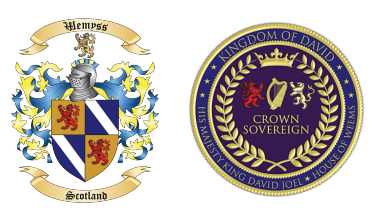 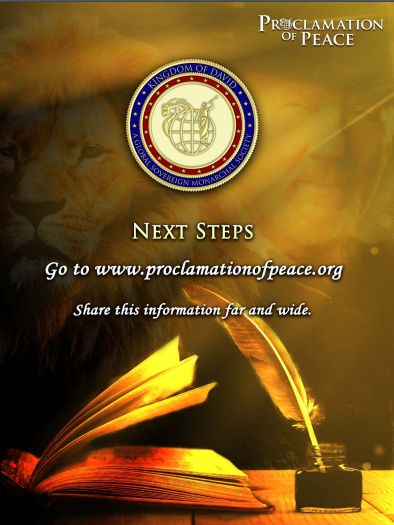 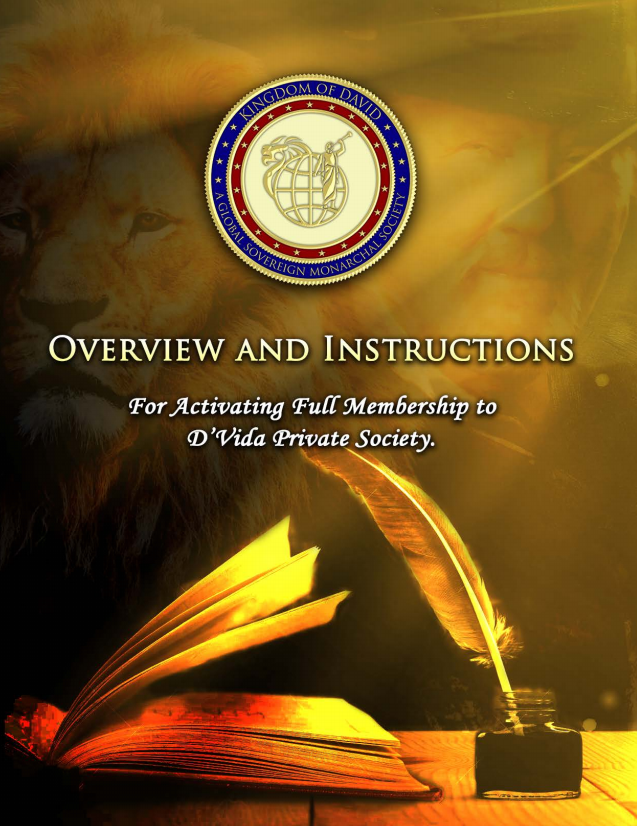 Das Königshaus von DavidANLEITUNGENAKTIVIEREN SIE IHRE VOLLMITGLIEDSCHAFT BEID'VIDA PRIVATE GESELLSCHAFTDiese Anleitung führt Sie Schritt für Schritt durch den einfachen Prozess zur Aktivierung Ihrer Vollmitgliedschaftbei D'Vida Private Society und D'Vida Private Contract Association. Einmal eingerichtet, wird die Vollmitgliedschaft Ihnen das Heiligtum, den Schutz und die Immunität Seiner Majestät David Joel im Königreich Davids.Der erfolgreiche Abschluss dieses Prozesses bietet Ihnen und Ihrer Familie Schutz vor unerwünschten Eingriffen, wie z.B. Zwangsimpfungen, obligatorischen Quarantänen, schädlichen Geschäftsschließungen und anderen Zwangsmaßnahmen.(Hinweis: Wenn Sie Familienmitglieder in Ihr individuelles Mandat der Nichtzustimmung einbeziehen wollen, lesen und verstehen Sie den Abschnitt "Ein Hinweis zu Familienmitgliedern" am Ende dieser Anweisungen.)Zusätzlich zu diesen Anweisungen enthält Ihr Paket mit dem individuellen Mandat die folgenden Dokumente:1. Grüße von Seiner Majestät David Joel2. Proklamation von Frieden und souveräner Integrität3. Individuelles Mandat der Nicht-Zustimmung4. Die große heilige Urkunde des Habeas Corpus5. Das große heilige Recht der Prohibitio6. Anweisungen7. NutzungsbedingungenDas Königshaus von DavidFür den Beitrittsprozess benötigte Gegenstände:Papier im Letter-Format (8,5 x 11 Zoll, USA) oder A4-Papier (215 x 275 mm, Nicht-USA-Länder - Verwenden Sie die Druckreihenfolge Fit to Page). Das Papier sollte aus 100% Cotton Bond (24 oder 32 lb.) bestehen.Blauer oder goldener Tintenstift für die UnterschriftRotes Stempelkissen (für Siegel/Daumendruck)Sie benötigen außerdem:Farbdrucker (oder Druckservice)Dokumentenscanner (oder einen Scanservice)Einen Qualitätsordner oder eine Dokumentenmappe zur Aufbewahrung Ihrer Dokumente und der Freistellungskarte (zum Mitführen immer bei sich tragen)Dokumentieren Sie den Ausführungsprozess (kreuzen Sie an, wenn Sie den Schritt abgeschlossen haben):Sammeln Sie die Unterlagen für den Beitrittsprozess wie oben beschrieben.Drucken Sie eine Kopie der Proklamation des Friedens und der souveränen Integrität auf 100%igem Baumwollpapier aus, wie oben angegeben. (Hinweis: Für die Proklamation sind keine Unterschriften oder Siegel erforderlich; sie ist einfach Teil Ihres Dokumentenpakets, zusammen mit dem individuellen Mandat der Nichtzustimmung und den beiden Urkunden)Überprüfen Sie das Mandat der Nichtzustimmung und die beiden Urkunden, um sicherzustellen, dass alle Ihre persönlichen Namen und Informationen korrekt sind.Nachdem Sie die Richtigkeit der Angaben bestätigt haben, drucken Sie die individuelle Nichtzustimmungserklärung und die beiden Vollmachten aus, wie oben angegeben.Das individuelle Mandat der Nichtzustimmung ist das EINZIGE Dokument, das Sie und Ihre Zeugen unterschreiben und siegeln. Lassen Sie Ihre beiden Zeugen anwesend sein, um Ihre Unterschrift und Ihr Siegel zu bezeugen. Sie werden dasselbe tun wie Sie und siegeln an den angegebenen Stellen.Das Königshaus von DavidUnterschreiben Sie an den Stellen, an denen Ihr Name angegeben ist, mit Ihrem vollen Namen (z. B. John Henry) mit Ihrem blauen oder goldenen Tintenstift.Siegeln Sie Ihr Autogramm, indem Sie Ihren rechten Daumen auf das rote Stempelkissen legen und den Daumen in den Bereich, in dem sich Ihr Autogramm befindet, über das Wort SEAL. Sie sollten einen deutlichen Abdruck Ihres Daumenabdrucks hinterlassen. Die Verwendung von Rot und der Daumenabdruck weisen darauf hin, dass es sich um ein lebendes Wesen und nicht um eine fiktive juristische Person handelt.Lassen Sie nun Ihre beiden Zeugen an der angegebenen Stelle unterschreiben und siegeln, genau wie Sie es getan haben. Lassen Sie sie handschriftlich in lesbaren Druckbuchstaben ihre vollständigen Namen an die Stelle schreiben, an der "Zeuge Eins" und "Zeuge Zwei steht.Wenn Sie fertig sind, scannen Sie die beiden Seiten mit den Unterschriften und Siegeln mit einer hohen Auflösung (mindestens 300 DPI). Benennen Sie die endgültige Datei nach der unten angegebenen Namenskonvention, und laden Sie die Dateien nach Fertigstellung auf Ihre persönliche Kontoseite.* Benennungskonvention für den Datei-UploadBenennen Sie die beiden gescannten Bilddateien nach der folgenden Namenskonvention und geben Sie dabei Ihre eindeutige CRN(Court Record Number), gefolgt von "_Completed_Mandate" und "_Completed _Witness"Sie sollten nun zwei Dateien haben, die wie folgt benannt sind:z.B. 	DPS.COTE.0000_Erledigt_Mandat.jpgDPS.COTE.0000_Erledigt_Zeuge.jpgMelden Sie sich bei Ihrem Mitgliedskonto mit den Zugangsdaten an, die Sie bei der Registrierung angegeben haben, und klicken Sie dann auf die Schaltfläche Dokumente hochladen. Daraufhin wird ein Formular angezeigt, mit dem Sie Ihre beiden gescannten Seiten hochladen.Das Königshaus von DavidDer Prozess der Dokumentenüberprüfung und Aktivierung der Mitgliedschaft:Nach Erhalt Ihrer unterschriebenen und versiegelten Seite wird das Gerichtssystem die Seite in Ihr Mandatsdokument für Ihre permanente Archivierung einfügen. Der Gerichtsschreiber des kirchlichen Gerichts für das Königreich Davids wird Ihre einzigartige Gerichtsaktennummer und Ihre Dokumente überprüfen. Das System prüft auch für Sie und die von Ihnen angegebenen Familienangehörigen, falls vorhanden. Das Gericht wird dann Ihr Mandat und die Urkunden auf und trägt Ihre überprüfte Akte (mit allen Dokumenten) in das Ständige Archiv des Gerichts der Ekklesia ein, um Ihre Mitgliedschaft zu aktivieren. Sie erhalten dann eine Aktivierungsbestätigung per E-Mail zusammen mit Ihrem Willkommenspaket für die D'Vida Private Society.Ein Hinweis zu den Familienmitgliedern:Wir haben im Mandat und in den Schriftsätzen eine Stelle vorgesehen, an der die Eltern oder der rechtmäßige Vormund von Kindern oder älteren Familienmitgliedern, um diese Familienmitglieder in Ihr individuelles Mandat der Nicht-Zustimmung aufzunehmen damit auch sie geschützt werden können. Dies ist für minderjährige Kinder gedacht, die in den Augen des Gesetzes ihren Willen nicht vor Erreichen der Volljährigkeit nicht äußern können, oder für ältere Menschen, die von einer Betreuungsperson abhängig sind und diesen Prozess nicht selbst durchführen können. Dies gilt nicht für den Antragsteller, der Freunde oder erweiterte Familienmitglieder oder Familienmitglieder, die volljährig sind und das individuelle Mandat der Nicht-Zustimmung in ihrem eigenen Namen durchführen können. Alle diese Personen müssen sich aus freiem Willen für diese Schritte entscheiden. Sie sollten nicht auf der Liste der Familienmitglieder stehen, die Sie schützen möchten.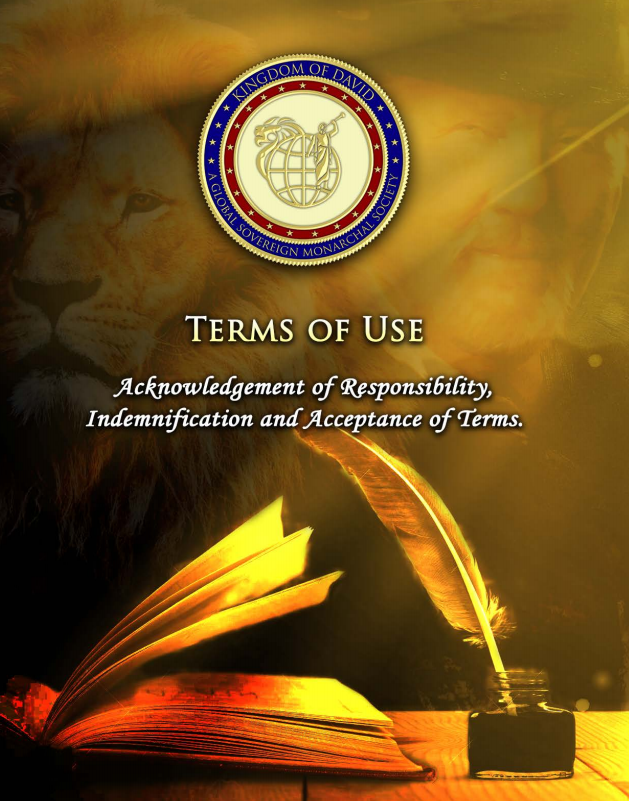 Das Königshaus von DavidNUTZUNGSBEDINGUNGENANERKENNTNIS DER VERANTWORTUNG,ENTSCHÄDIGUNG UND ANNAHME DER BEDINGUNGENDurch die Einreichung von Dokumenten mit dem auf der Website www.proclamationofpeace.org zur Verfügung gestellten Formular, um Vollmitglied der D'Vida Private Society und der D'Vida Private Contract Association zu werden und das Heiligtum zu erhalten, Schutz und die Immunitäten des Königreichs Davids zu erhalten, erkennen Sie damit die folgenden Erklärungen an und stimmen ihnen zuErklärungen:Sie sind 18 Jahre alt oder älter.Sie haben den Zweck und die Absicht der Proclamation of Peace-Website () und der darin enthaltenen Dokumente gelesen und verstehen diese ausreichend. Proclamation of Peace Website (www.proclamationofpeace.org) und der darin enthaltenen Dokumente Individual Mandate Pack gelesen und sind mit den darin beschriebenen Grundsätzen einverstanden.Sie haben die private Errichtungsurkunde und die Satzung der D'Vida Private Society und die Statuten der D'Vida Private Contract Association gelesen und sind mit diesen Statuten und den Grundsätzen, Prinzipien und Zielen, wie sie darin festgelegt sind.Sie haben die gesamte Proklamation des Friedens und der souveränen Integrität gelesen, die durch einen königlichen Erlass Seiner Majestät David Joel herausgegebene Proklamation des Friedens und der souveränen Integrität gelesen und wünschen, sein Angebot anzunehmen und damit den Vertrag über das Heiligtum zu schließen, Schutz und Immunität abschließen und Mitglied der D'Vida Privatgesellschaft und der D'Vida Private Contract Association für die darin näher definierten Zwecke zu sein.Als Mitglied von D'Vida Private Society verpflichten Sie sich, die in der Gründungsurkunde und den Gründungsstatuten festgelegten Anforderungen der Gründungsurkunde und der Satzung von D'Vida Private Society einzuhalten.Das Königshaus von David„Außerdem werde ich mit ihnen einen Friedensbund schließen;es wird ein ewiger Bund mit ihnen sein; und ich werde sie setzen und mehren und mein Heiligtum in ihre Mitte setzen für immer."Hesekiel 37:26Das Königshaus von DavidSie erklären sich damit einverstanden, dass Ihr individuelles Mandat der Nichtzustimmung aufgezeichnet und im Rahmen des Systems der Ekklesia Dauerarchivierungssystems veröffentlicht wird. Dies ist erforderlich, damit Ihr Mandat öffentlich einsehbar ist, um zu bestätigen, dass Sie Mitglied der Gesellschaft sind und Ihr Dokument Teil der ständigen Aufzeichnungen des Gerichts. Dies wird Ihre Position unterstützen, wenn Sie sich mit öffentlichen Beamten auseinandersetzen müssen, oder anderen Parteien konfrontiert werden, die versuchen, die Einhaltung einer öffentlichen Anordnung zu erzwingen, mit der Sie nicht einverstanden sind.Sie verstehen und stimmen zu, dass Sie allein für Ihr eigenes Leben und das Ihrer Angehörigen verantwortlich sind und dass Sie das Königreich David, die D'Vida Private Society und die D'Vida Private Contract Association schadlos halten und entschädigen werden und die D'Vida Private Contract Association, alle deren Mitglieder, alle Amtsinhaber oder andere Parteien des Königreichs David, der mit ihm verbundenen Parteien und aller anderen, die Dienstleistungen erbringen oder an der Entwicklung und Verwaltung aller Körperschaften und deren Vorsteher, gegen jegliche Forderungen oder Verbindlichkeiten die durch die Verwendung der von Seiner Majestät David Joel und allen zugehörigen Einrichtungen zur Verfügung gestellten Dokumente und Protokolle zugehörigen Einrichtungen.Sie verstehen und stimmen zu, dass alle Umstände und Situationen, die Sie in Ihrem Leben geschaffen haben oder schaffen werden, Ihre eigene Schöpfung sind und Ihr eigenes proaktives und verantwortungsvolles Management erfordern, und dass keine andere Partei verantwortlich oder haftbar gemacht werden kann für jegliche Konsequenzen, die sich aus der Anwendung der Dokumente und Protokolle des Königreichs, der Gesellschaft und der Vereinigung und ihrer strategischen Allianz Partner.Sie verstehen und stimmen zu, dass die Souveräne Integrität auf den folgenden Grundsätzen beruht: Selbstverantwortung, Selbsterzeugung, Selbstlenkung und Selbstkorrektur beruht, und dass alle Lebewesen für ihr eigenes Leben und ihre Schöpfungen verantwortlich sind.Das Königshaus von DavidSie verstehen ferner und stimmen zu, dass keine der hier genannten oder damit verbundenen Parteien jetzt oder in Zukunft jemals Rechtsberatung in irgendeiner Angelegenheit anbieten wird, und wir nur als private Gesellschaft auf der Grundlage des Prinzips des gegenseitigen Nutzens bei der Bereitstellung von Unterstützung, Wissen, Bildung und Anleitung in Angelegenheiten, die persönlich und privat sind.Das Königshaus von David"Mit dieser Proklamation und innerhalb des Heiligtums, des Schutzes und der Immunitäten des Königreichs Davids, durch mein absolutes Vorrecht, errichte ich hiermit fortan die überragende Anerkennung der souveränen Integrität jedes lebenden Mannes, jeder Frau und jedes Kindes, jedes als Wesen, das durch seine souveräne freie Willensentscheidung und seinen freiwilligen Akt beschließt sich vom Kult des Todes zu befreien, der seit Äonen die Herrschaft über alles Leben in Äonen über alles Leben auf dieser Welt herrscht. Dieser Kult des Todes hat einen Bann des Todes, der Dunkelheit und Zerstörung über die ursprüngliche Vorlage des Lebens dieser Welt gelegt. Er hat versucht, das Geschenk des Lebens zu entführen, das der göttliche Plan für alles Leben auf dieser Erde. Das Königreich Davids steht für das Leben (D'Vida) im Dienst an der gesamten Menschheit und der natürlichen Ordnung dieser Welt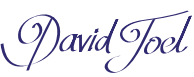 Seine Majestät David Joel, Kronensouverän des Königreichs DavidAhnenlinie Seiner Majestät David JoelFür die gesamte Menschheit ist es wichtig zu wissen und zu verstehen, dass David sich bei der Verwendung von Ehrentiteln wie König, Majestät und Königlicher Hoheit nicht als über dem Volk betrachtet. Obwohl er von edler Geburt und Abstammung ist vertritt er seine Position mit Gleichmut und Demut, um nur zum Wohle und zur Befreiung der Menschheit eingesetzt zu werden. Dies ist sein gesamter Schwerpunkt und erklärter Zweck für die Wiederherstellung des Königreichs David und die Erneuerung des öffentlichen Bewusstseins für das Haus David und seine königlichen Vorfahren. 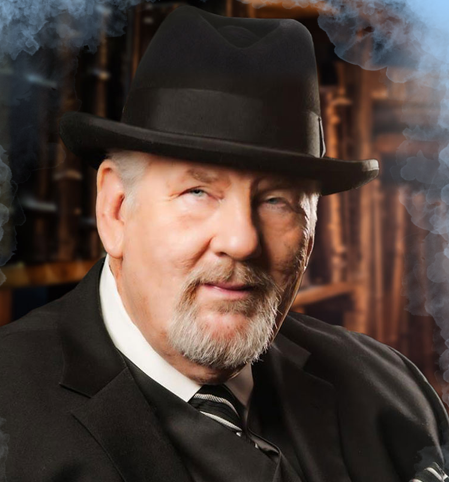 Natürlich sind die Ehrentitel eine Notwendigkeit, um seine Stellung unter den Nationen und den königlichen Häusern, die heute auf der Welt existieren, aufrechtzuerhalten. Als solcher ist er ein eigenständiger König und nicht einer, der hier ist, um den Reichtum der Welt zu sammeln, um sein eigener zu sein, wie es der Rest des sogenannten Adels dieser Welt für ihre eigenen Mittel der Gier und Macht für Ihre getriebene Agenden getan hat. Er steht einzigartig in der Position des Wahren Königs in dieser Welt und ist entschlossen, das Schicksal des Hauses David zu erfüllen, das der Menschheit dienen und für jeden einzelnen Mann, jede einzelne Frau und Kind in dieser Welt  eine neue Ära der Heilung und Erneuerung einleiten soll. Das Haus David ist daher die Erfüllung des Versprechens der Lösung, die Erfüllung des Gesetzes und die Rückgabe der wahren Gerechtigkeit an die Menschen, die jetzt die Erde erben sollen.Bitte laden Sie die Ahnenlinie des Hauses David bis einschließlich des Hauses Weems und des heutigen Königs David herunter und überprüfen Sie sie.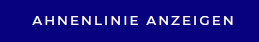 Ausführlich erklärte Ahnenlinie156. GGF - ADAM (DER ERSTE VON GOTT GEFORMTE MANN | CA. 4000-3070 V. Chr.), EVE156. Urgroßvater - Mein 156. Urgroßvater Adam war einhundertdreißig Jahre alt und zeugte einen Sohn, den er Seth nannte. Die Bibel sagt, dass Seth in der „Ähnlichkeit“ seines Vaters geboren wurde. Der Mensch, geschaffen in der „Ähnlichkeit“ Gottes, war nicht sündig. 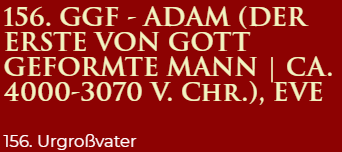 Die Söhne, die Adam nach seiner Sünde geboren wurden, erbten jedoch seine sündige Natur. Seth und die ganze Nachwelt Adams werden unter dem Fluch der Sünde geboren. Daher kam, wie durch die Beleidigung eines [unter Bezugnahme auf Adam] Urteils, alle Menschen zur Verurteilung.Die Bibel sagt, Adam und Eva hatten andere Söhne und Töchter, nennt sie aber nicht. nur gegeben ist die Genealogie von Seth. Adam lebte weitere achthundert Jahre nach der Geburt von Seth und wurde bei seinem Tod neunhundertdreißig Jahre alt. Sein langes Leben und das der Patriarchen, die vor Noah lebten, ist wahrscheinlich auf die Auswirkungen des Dampfdaches zurückzuführen, das sich über der Erde befand. 155. GGF - SETH (3869-2957 V. Chr.)155. Urgroßvater - Mein 155. Urgroßvater: Seth Morris gibt an, dass es keinen Grund gibt, Lücken in dieser Aufzeichnung anzunehmen oder dass die Jahre mehr als normale Jahre waren. 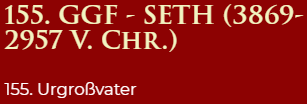 Er schreibt: Die Aufzeichnung ist vollkommen natürlich und unkompliziert und soll offensichtlich sowohl die notwendigen genealogischen Daten liefern, um die versprochene Abstammungslinie zu bezeichnen, als auch den einzigen verlässlichen chronologischen Rahmen, den man für die antidiluvianische Periode der Geschichte hat. Die Bibel gibt die Namen der Patriarchen mit dem tatsächlichen Jahr ihrer Geburt und ihres Todes an. Diese Aufzeichnung erlaubt nicht mehr als 1656 Jahre von der Schöpfung bis zur großen Sintflut, da sich die Chronologie überschneidet. Somit kann der wörtliche biblische Bericht wiederum nicht mit irgendeiner Form von Evolution korreliert werden.154. GGF - ENOS (3764-2859 V. Chr.)154. Urgroßvater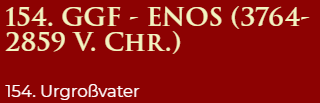 153. GGF - CANAAN (3674-2895 V. Chr.)153. Urgroßvater 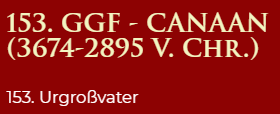 152. GGF - MAHALALEEL (3604-2709 V. Chr.)152. Urgroßvater 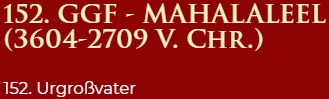 151. GGF - JARED (3539-2577 V. Chr.)151. Urgroßvater - Mein 151. Urgroßvater Henoch Noted ist der Tod jedes Patriarchen außer Henoch, er ging mit Gott und war es nicht. “ Sein Tod aufgezeichnet. 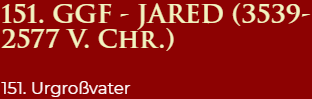 Henoch wurde "übersetzt". Wörtlich bedeutet es "transportieren, Seiten wechseln oder entfernen". Gott brachte Henoch in den Himmel und Henoch sah nie den Tod. Offensichtlich war sein „Gehen“ mit dem Herrn die Grundlage dafür, dass Gott ihn dazu brachte, bei ihm zu sein. Henochs Charakter ist in Bezug auf ihn zu sehen. Henoch war ein Mann des Glaubens, der Gott vertraute. Sein Vertrauen in den Herrn manifestierte sich in seinem göttlichen Leben. Henoch war auch ein Prediger der Gerechtigkeit und warnte die bösen Männer vor seinem Tag vor dem kommenden Gericht Gottes. Die obige Judas-Passage gibt auch Aufschluss über das Wissen, das die Männer seiner Zeit über zukünftige prophetische Ereignisse hatten. Diese Referenz ist eindeutig eine Referenz auf die Endzeitereignisse. Sie hätten es nur gewusst, wenn Gott es ihnen gesagt hätte. Es scheint, dass sie viel über das Kommen der Messias wusste.150. GGF - ENOCH (3377-3012 V. Chr.)150. Urgroßvater - Mein 150. Urgroßvater Methusaleh. Methusalehs Name wurde so interpretiert, dass er bedeutet: "Wenn er stirbt, wird er gesendet." Henoch prophezeite das kommende Gericht Gottes und gab ihnen einen Zeitrahmen für dieses kommende Gericht. Er sagte ihnen, wenn Methusaleh stirbt, wird das Gericht kommen. Noah predigte auch Gerechtigkeit und warnte vor Gottes Zorn. Das antidiluvianische Volk hatte reichlich Anweisungen und Warnungen. Sie hätten sich von ihrer Sünde abwenden können, aber die Menschen liebten eher die Dunkelheit als das Licht, weil ihre Taten böse waren.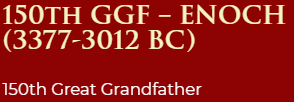 149. GGF - METHUSALEH (3312-2344 V. Chr.)149. Urgroßvater - Mein 149. Urgroßvater Lamech hatte einen Sohn namens Noah. Die Bibel gibt die Bedeutung seines Namens als "Er wird uns Trost in unserer Arbeit und Arbeit bringen wegen des Fluches, den Gott auf den Boden gelegt hat." Lamech muss der Warnung bezüglich des kommenden Urteils geglaubt haben. Als Lamech Noah nannte, erkannte er, dass Gott den Sohn / Menschen durch Noah bewahren würde.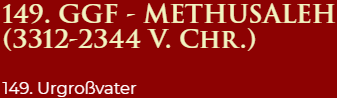 148. GGF - LAMECH (3125-2349 V. Chr.)148. Urgroßvater - Mein 148. Urgroßvater Noah hatte drei Söhne namens Shem, Ham und Japheth, die drei Söhne Noahs, die mit ihren Frauen in der Arche in der großen Sintflut gerettet wurden. Dies sind die Familien der Söhne Noahs nach ihren Generationen in ihren Nationen; und durch diese wurden die Nationen nach der Flut auf der Erde geteilt;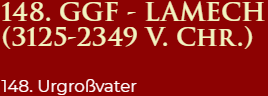 147. GGF - NOAH (2943-2007 V. Chr.), NAAMAH147. Urgroßvater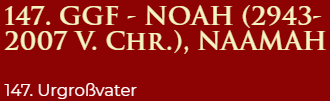 146. GGF-SHEM (2441-1841 V. Chr.)146. Urgroßvater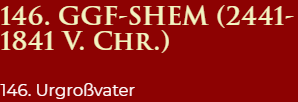 145. GGF - ARPHAXAD (2341-1903 V. Chr.)145. Urgroßvater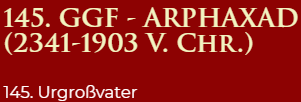 144. GGF - SALAH (2306-1873 V. Chr.)144. Urgroßvater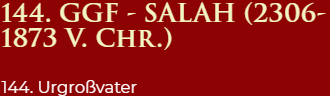 . 143. GGF - HEBER (2276-1812 V. Chr.)143. Urgroßvater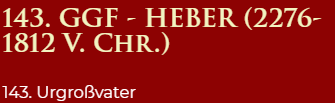 142. GGF - PELEG (BC 2241-2003)142. Urgroßvater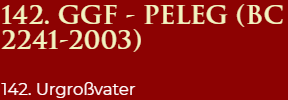 141. GGF - REU (2212-1973 V. Chr.)141. Urgroßvater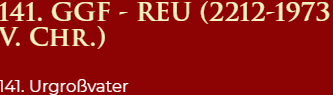 140. GGF - SERUG (2180-2049 V. Chr.)140. Urgroßvater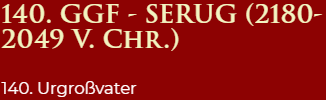 139. GGF - NAHOR (2050-2002 V. Chr.)139. Urgroßvater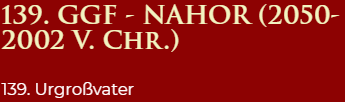 138. GGF-TERAH (2221-1992 V. Chr.), AMTHETA138. Urgroßvater - Mein 138. Urgroßvater Terah und Urgroßmutter Amtheta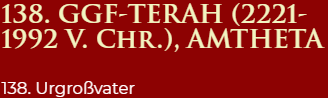 137. GGF - ABRAHAM (1992-1817 V. Chr.), SARAH137. Urgroßvater - Mein 137. Urgroßvater Abraham und Urgroßmutter Sarah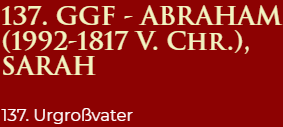 136. GGF - ISAAC (1896-1716 V. Chr.), REBEKAH136. Urgroßvater - Mein 136. Urgroßvater Isaac und Urgroßmutter Rebekka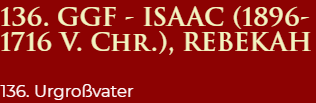 135. GGF - JACOB (1837-1690 V. Chr.), LEAH135. Urgroßvater - Mein 135. Urgroßvater Jacob und Urgroßmutter Leah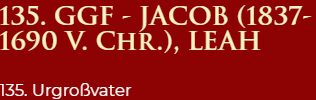 134. GGF - JUDAH (GEBOREN: 1752 V. Chr.), TAMAR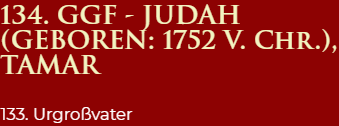 134. Urgroßvater - Mein 134. Urgroßvater Judah und Urgroßmutter Tamar133. GGF - PHAREZ133. Urgroßvater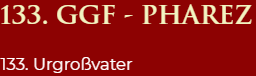 132. GGF - HEZRON132. Urgroßvater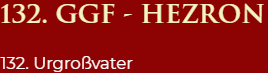 131. GGF - ARAM131. Urgroßvater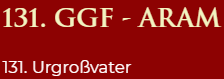 130. GGF - AMINADAB130. Urgroßvater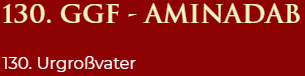 129. GGF - NAASSON129. Urgroßvater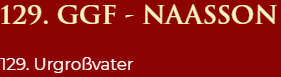 128. GGF - LACHS128. Urgroßvater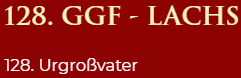 127. GGF - BOAZ (1312 V. Chr.), RUTH127. Urgroßvater - Mein 127. Urgroßvater Boas und Urgroßmutter Ruth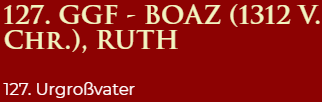 126. GGF - OBED126. Urgroßvater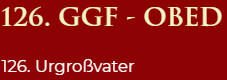 125. GGF - JESSE125. Urgroßvater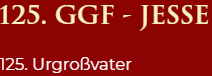 124. GGF - KÖNIG DAVID (1085-1015 V. Chr.)124. Urgroßvater – Mein 124. Urgroßvater, König David von Judäa und Israel, und der Beginn der davidischen Königslinie und Dynastie, mit der Gott einen ewigen und ewigen Bund geschlossen hat, nicht nur einschließlich König David, sondern auch seiner nachfolgenden Linie nach ihm, und insbesondere zu Sein versprochener Erbe, der den Thron Davids und Gottes wiederherstellen würde, würde das Königreich Davids am letzten der letzten Tage wieder erheben. Gottes Verheißung und Bund mit und mit König David war zweifach.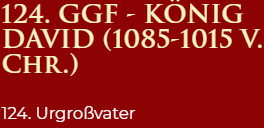 Erstens soll David niemals wollen, dass ein Mann auf dem Thron des Hauses Israel sitzt.Zweitens wollen die Priester der Leviten auch nicht, dass ein Mann vor mir Brandopfer anbietet, Fleischopfer entzündet und ständig Opfer bringt.König David war ein gerechter König, ein Dichter, Musiker und ein gefeierter Krieger. König David wurde im zehnten Jahrhundert 1040 v. Chr. Geboren und starb 970 v. Chr. König David offenbart die Motivation seines Herzens beim Verfassen der Psalmen, die im Bibelbuch der Psalmen enthalten sind. König Davids Regierungszeit über Judäa ist auf 1010 v. Chr. Bis 970 v. Chr. Datiert, und seine Regierungszeit über Israel ist auf 1002 v. Chr. Bis 970 v. Chr. Datiert. König David war der jüngste Sohn von Jesse, meinem 125. Urgroßvater, und verbrachte die meisten seiner frühen Jahre als ein Schäfer. Er wurde im Land Judäa in Bethlehem geboren.Über ihn kann so viel gesagt werden. Einige Leute konzentrieren sich gerne auf den Krieger, der für Gott kämpft, aber wenn seine Person und seine Leistungen als Ganzes betrachtet werden, ist es seine spirituelle Größe, die offenbart wird und am allermeisten leuchtet. König Davids erster Antrieb ist es, eine Beziehung zu Gott zu haben. Wir bekommen einen Einblick in die Schönheit seiner Seele, wenn wir die Psalmen lesen, von denen er die meisten schrieb. Wer weiß nicht:?? Der Herr ist mein Hirte, den ich nicht wollen werde…?? Der Herr ist mein Licht und mein Heil, wen sollte ich fürchten…?? Ich hebe meine Augen zu den Bergen? Woher kommt meine Hilfe? Meine Hilfe kommt vom Herrn, dem Schöpfer von Himmel und Erde…Selbst wenn man seine militärische Eroberung betrachtet, ist es offensichtlich, dass die Motivation seines Herzens seine Liebe und Freude an Gott war. Die genetische Blutlinie von König David wird die einzige legitime königliche Blutlinie in der jüdischen Geschichte. Von David werden alle zukünftigen Könige von Judäa, Irland, Schottland und anderen europäischen Ländern und letztendlich der neue König David kommen. Diese Idee einer von Gott bestimmten Monarchie wird im Laufe der Geschichte von vielen anderen Nationen kopiert und als Grundlage für das Konzept des „göttlichen Rechts der Könige“ im Europa des Mittelalters und der Renaissance dienen.123. GGF - KING SOLOMON (1033-975 V. Chr.), NAAMAH123. Urgroßvater - Mein 123. Urgroßvater, König Salomo, der selbst ein direkter Nachkomme Judas ist, von dem Gott durch seinen Vater Isaak in seinem letzten und letzten Segen zu jedem seiner zwölf Söhne sprach und zu Judäa sagte, dass er der königliche Stamm sein würde über alle anderen Stämme Israels und von Judäa bis König David zu herrschen, dauerte zwölf Generationen. König Salomo erhielt den Segen seines Vaters König David, als er im Sterben in seinem Bett lag und zum König über ganz Israel und Judäa gesalbt wurde.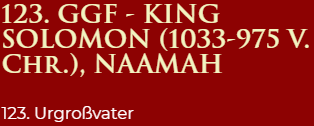 So war eine der ersten Taten von König Salomo, Gott Opfer darzubringen, also bot er tausend makellose Lämmer vor dem Herrn an. Der Herr erschien König Salomo und fragte ihn, was er am meisten wollte, und König Salomos Antwort an Gott war, dass er Weisheit wollte, um sein Volk zu regieren.Darüber hinaus wuchs König Salomo an Weisheit und sein Ruhm verbreitete sich auf der ganzen Erde, und sein Reichtum stieg weit über jeden anderen König oder Adligen hinaus, den er seit Beginn der Zeit jemals erreicht hatte. König Salomo nahm viele Frauen aus zahlreichen Ländern und Kulturen mit, vor allem, um Bündnisse mit diesen Ländern zu schließen und während seiner gesamten Regierungszeit ein friedliches Zusammenleben aufrechtzuerhalten.122. GGF - KING REHOBOAM (1016 V. Chr.)122. Urgroßvater - Mein 122. Urgroßvater, König Rehabeam, regierte siebzehn Jahre lang in Judäa, als sein Vater König Salomo starb und im Palast in Jerusalem lebte. Als seine vertrauenswürdigen Berater nach Rehabeam kamen, um ihn zum neuen König zu erklären und mit den Vorbereitungen für den Krönungs- und Salbungsdienst zu beginnen. Als Rehabeam diese Informationen hörte, erhob er sich von seinem Platz und ging nach draußen, um über seine nächsten Schritte nachzudenken. Da er kein Jünger Gottes seiner Vorfahren war, hob er den Blick, um die Stadt Jerusalem zu sehen, und er konnte alles klar sehen Hunderte von Tempeln, die für die vielen verschiedenen Götter der vielen Frauen und Konkubinen von König Salomo gebaut wurden.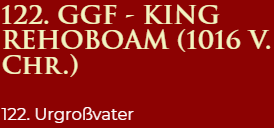 Der neue, noch nicht sitzende Erbe des Throns von Judäa und Israel war sich des starken politischen Drucks seiner vielen Berater und der Vertreter der Stämme bewusst und spürte ihn.Als Rehabeam in den vielen Gärten seines Vaters entlangging, wie er es so oft mit seinem Vater in denselben Gärten getan hatte. In Rehabeams Gedanken überlegte er, ob seine offizielle Ankündigung und Krönung in Jerusalem oder an einem anderen Ort im Königreich stattfinden sollte, da er über diese Dinge nachdachte, hatte er plötzlich den tiefen Gedanken, dass die Anzahl Israels größer war, da Israel größer war Stämme, die sich untereinander identifizierten. Wenn er sich also mit diesen Stämmen treffen würde, könnte er sie an einem zentralen Ort stärker festhalten. So gingen Rehabeam und seine Beraterdelegation nach Sichem, denn ganz Israel war nach Sichem gegangen, um ihn zum dritten König von Judäa und Israel zu machen. Dies war eine logische Fortsetzung der davidischen Dynastie. David wurde von seinem Sohn Salomo abgelöst, und jetzt Rehabeam, der Sohn Salomos, wurde angenommen, der nächste König zu sein. Sichem war eine Stadt mit einer reichen Geschichte. Abraham betete dort an. Jakob baute einen Altar und kaufte dort Land. Joseph wurde dort begraben. Es war auch das geografische Zentrum der nördlichen Stämme. Alles in allem zeigte sich, dass Rehabeam in einer schwachen Position war und die zehn nördlichen Stämme auf ihrem Territorium treffen musste, anstatt zu fordern, dass Vertreter nach Jerusalem kommen.Rehabeam, der Sohn von König Salomo, wurde als nächster König angenommen. Das Königreich wurde jedoch unter der Herrschaft von König Rehabeam geteilt, weil er nicht den Wegen Gottes folgte.Ebenso, als Jerobeam, der Sohn Nebats, der in Ägypten lebte, vor der Gegenwart von König Salomo geflohen war und in Ägypten gewohnt hatte, und als er hörte, dass Rehabeam und ganz Israel nach Sichem gegangen waren, um Rehabeam zum König zu machen . Gott sagte Jerobeam durch einen Propheten, dass er über einen Teil eines geteilten Israel herrschen würde. Natürlich interessierte sich Jerobeam für König Salomos Nachfolger. Er war speziell Teil der Ältestengruppe, die sich an Rehabeam wandte. Bevor die Ältesten jedoch nach Sichem abreisten, sandten sie Boten nach Jerobeam in Ägypten und baten ihn, sich ihnen in Sichem anzuschließen. Daher reiste Jerobeam sofort ab und ging nach Sichem.Dann kamen Jerobeam und die ganze Versammlung Israels und sprachen mit Rehabeam und sagten: „Dein Vater hat unser Joch schwer gemacht; Erleuchte nun den lästigen Dienst deines Vaters und sein schweres Joch, das er uns auferlegt hat, und wir werden dir dienen. “ Solomon war ein großer König, aber er nahm viel vom Volk. Das israelische Volk wollte Erleichterung von der hohen Besteuerung und dem erzwungenen Dienst in Salomos Regierungszeit, und sie boten Rehabeam Treue an, wenn er dem zustimmte.Da sagte Rehabeam zu ihnen: Geh für drei Tage und komm dann zu mir zurück. Und die Leute gingen.Dann konsultierte König Rehabeam die Ältesten, die vor seinem Vater König Salomo standen, als er noch lebte, und sagte: "Wie raten Sie mir, diesen Leuten zu antworten?" Und sie sprachen zu ihm und sprachen: Wenn du diesen Menschen heute ein Diener sein und ihnen dienen und ihnen antworten und ihnen gute Worte sagen willst, dann werden sie für immer deine Diener sein.  Mit Bedacht fragte Rehabeam den Rat dieser älteren, erfahrenen Männer. Sie schienen König Salomo gut zu beraten, daher war es angemessen, dass Rehabeam um ihren Rat bat. Die Ältesten wussten, dass Rehabeam nicht König Salomo war und konnten von dem Volk, das König Salomo tat, nicht dasselbe erwarten. Rehabeam musste sich auf die Menschen beziehen, basierend darauf, wer er war, nicht darauf, wer sein Vater war. Wenn er den Menschen Freundlichkeit und das Herz eines Dieners zeigte, würden sie ihn für immer lieben und ihm dienen. Das war ein guter Rat.Aber Rehabeam lehnte den Rat ab, den die Ältesten ihm gegeben hatten, und konsultierte die jungen Männer, die mit ihm aufgewachsen waren und vor ihm standen. Und er sprach zu ihnen: Welchen Rat geben Sie? Wie soll man diesen Leuten antworten, die mit mir gesprochen haben und sagen: "Erleichtere das Joch, das dein Vater uns angelegt hat"? Dann sprachen die jungen Männer, die mit ihm aufgewachsen waren, zu ihm und sagten: So solltest du zu diesem Volk sprechen, das zu dir gesprochen hat, und sagen: Dein Vater hat unser Joch schwer gemacht, aber du machst es leichter für uns. So sollst du zu ihnen sagen: Mein kleiner Finger soll dicker sein als die Taille meines Vaters! Und jetzt, während mein Vater ein schweres Joch auf dich legte, werde ich dein Joch ergänzen; Mein Vater hat dich mit Peitschen gezüchtigt, aber ich werde dich mit Geißeln züchtigen! “ Dies ist heute ein weit verbreitetes Phänomen - was manche als „Ratschläge zum Einkaufen“ bezeichnen. Die Idee ist, dass man immer wieder verschiedene Leute um Rat fragt, bis man jemanden findet, der sagt, was man hören will. Dies ist ein unkluger und gottloser Weg, um Rat zu bekommen. Es ist besser, ein paar vertrauenswürdige Berater zu haben, denen man zuhört, auch wenn sie sagen, was man nicht hören will.König Salomo fragte viel Israel nach Steuern und Dienstleistungen. Wir haben jedoch nicht den Eindruck, dass Israel Salomo aus Angst gefolgt ist, sondern aus einem Gefühl gemeinsamer Vision und Absicht. Sie glaubten an das, was Salomo tun wollte, und waren bereit zu opfern, um dies zu erreichen. Rehabeam appellierte nicht an einen Sinn für eine gemeinsame Vision und einen gemeinsamen Zweck - er wollte einfach, dass die Menschen seinen Befehlen aus Angst vor einem Tyrannen folgen.Also kamen Jerobeam und das ganze Volk am dritten Tag zu König Rehabeam, wie König Rehabeam angewiesen hatte, und sagten: „Komm am dritten Tag zu mir zurück.“ Dann antwortete König Rehabeam dem Volk grob und lehnte den Rat ab, den die Ältesten ihm gegeben hatten; und er sprach zu ihnen nach dem Rat der jungen Männer und sprach: Mein Vater hat dein Joch schwer gemacht, aber ich werde dein Joch ergänzen; Mein Vater hat dich mit Peitschen gezüchtigt, aber ich werde dich mit Geißeln züchtigen! “ Also hörte König Rehabeam nicht auf das Volk; denn die Wende der Ereignisse war vom Herrn, damit er sein Wort erfüllte, das der Herr von Ahija, dem Schiloniten, zu Jerobeam, dem Sohn Nebats, gesprochen hatte. Diese Aussage wurde sein Untergang und teilte das Königreich Israel in zwei Königreiche, das Königreich Judäa, das unter der Herrschaft von König Rehabeam blieb, und das Königreich Israel, bestehend aus zehn Stämmen.Ironischerweise machte sich sein Vater, König Salomo, Sorgen, alles zu verlieren, wofür er unter einem dummen Nachfolger arbeitete, und König Rehabeam war ein Dummkopf.Als nun ganz Israel sah, dass König Rehabeam nicht auf sie hörte, antwortete das Volk König Rehabeam und sagte: „Welchen Anteil haben wir an König David? Man hat kein Erbe im Sohn von Jesse. Zu deinen Zelten, Israel! Nun kümmere dich um dein eigenes Haus, o David! “ Also zog Israel in ihre Zelte. Aber König Rehabeam regierte über die Kinder Israel, die in den Städten Judas wohnten. Dann sandte König Rehabeam Adoram, der die Einnahmen überwachte; aber Adoram war der falsche Mann, den König Rehabeam senden sollte. Er war berühmt für seine harte Politik der Zwangsarbeit. König Rehabeam sandte wahrscheinlich Adoram, weil er sein Versprechen einhalten wollte, diejenigen zu bestrafen, die sich ihm widersetzten. Seine Politik der harten Kerle hat nicht funktioniert.Adoniram, der ein Offizier von König David gewesen war, der für Arbeitsbanden verantwortlich war, fuhr unter König Salomo fort und wurde für die im Libanon arbeitende Abgabe verantwortlich gemacht. Etwa dreißig Jahre nach der Fertigstellung des Tempels, als Rehabeam Adoniram sandte, um die Erhebung von Steuern zu erzwingen, rebellierte die verärgerte Bevölkerung und steinigte Adoniram zu Tode. Deshalb stieg König Rehabeam in Eile auf seinen Streitwagen, um nach Jerusalem zu fliehen. Israel hat sich also bis heute gegen das Haus David aufgelehnt.121. GGF - KING ABIJAH (958-955 V. Chr.)121. Urgroßvater - Mein 121. Urgroßvater König Abija wurde der vierte König von Judäa, und er regierte in Jerusalem drei Jahre. Der Name seiner Mutter war Maacha, die Tochter Abishaloms.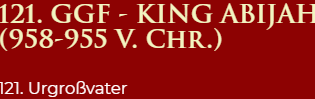 Er beging alle Sünden, die sein Vater vor ihm getan hatte; sein Herz war dem Herrn, seinem Gott, nicht ganz ergeben, wie das Herz seines Vorvaters David gewesen war. Aber um Davids willen gab ihm der HERR, sein Gott, eine Leuchte in Jerusalem, indem er einen Sohn aufzog, der sein Nachfolger werden sollte, und Jerusalem stark machte. Denn David hatte getan, was recht war in den Augen des HERRN, und hatte kein Gebot des HERRN verfehlt sein Leben lang, ausgenommen den Fall Urias, des Hethiters.Zwischen dem König Abija, dem König von Judäa, und dem König Jerobeam, dem König von Israel, herrschte während Abija's Lebenszeit Krieg. Und was die anderen Ereignisse der Herrschaft Abijas betrifft und alles, was er getan hat, sind sie nicht im Buch der Annalen der Könige von Judäa geschrieben? Es war Krieg zwischen Abija und Jerobeam. Und Abija ruhte bei seinen Ahnen und wurde begraben in der Stadt Davids. Und sein Sohn Asa folgte ihm als König nach.1 Könige120. GGF - KING ASA (955-914 V. Chr.), AZUBAH120. Urgroßvater - Mein 120. Urgroßvater König Asa wurde König von Judäa und regierte einundvierzig Jahre in Jerusalem. Der Name seiner Großmutter war Maakah, die Tochter von Abishalom.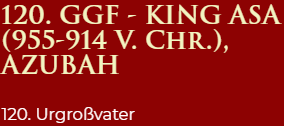 König Asa tat, was in den Augen des Herrn richtig war, wie sein Vater David es getan hatte. Er vertrieb die männlichen Scheinprostituierten aus dem Land und entfernte alle Idole, die seine Vorfahren gemacht hatten. Er setzte sogar seine Großmutter Maakah von ihrer Position als Königinmutter ab, weil sie ein abstoßendes Bild für die Verehrung von Asherah gemacht hatte. König Asa schnitt es ab und verbrannte es im Kidron-Tal. Obwohl er die Höhen nicht entfernte, war König Asas Herz sein ganzes Leben lang dem Herrn verpflichtet. Er brachte das Silber und Gold und die Gegenstände, die er und sein Vater geweiht hatten, in den Tempel des Herrn.Während ihrer Regierungszeit gab es Krieg zwischen König Asa, dem König von Judäa, und König Baasha, dem König von Israel. Baasha, der König von Israel, trat gegen Judäa an und befestigte Rama, um zu verhindern, dass jemand das Gebiet von König Asa, dem König von Judäa, verlässt oder betritt.König Asa nahm dann alles Silber und Gold, das in den Schätzen des Tempels des Herrn und seines eigenen Palastes übrig war. Er vertraute es seinen Beamten an und sandte sie an Ben-Hadad, den Sohn von Tabrimmon, den Sohn von Hezion, dem König von Aram, der in Damaskus regierte. Lass es einen Vertrag zwischen mir und dir geben, sagte er, wie es zwischen meinem Vater und deinem Vater war. Ich schicke dir ein Geschenk von Silber und Gold. Brechen Sie jetzt Ihren Vertrag mit Baasha, dem König von Israel, damit er sich von mir zurückzieht. Ben-Hadad stimmte König Asa zu und sandte die Kommandeure seiner Streitkräfte gegen die Städte Israels. Er eroberte neben Naphtali auch Ijon, Dan, Abel Beth Maakah und alle Kinnereth. Als Baasha dies hörte, hörte er auf, Rama zu bauen und zog sich nach Tirza zurück. Dann erteilte König Asa einem Befehl an ganz Judäa - niemand war befreit - und sie trugen die Steine ​​und das Holz, die Baasha dort verwendet hatte, von Rama weg. Mit ihnen baute König Asa Geba in Benjamin auf, auch Mizpa.Was alle anderen Ereignisse der Regierungszeit von König Asa betrifft, so sind all seine Errungenschaften, alles, was er getan hat und die Städte, die er erbaut hat, nicht im Buch der Annalen der Könige von Judäa geschrieben? In seinem Alter wurden seine Füße jedoch krank. Dann ruhte König Asa bei seinen Vorfahren und wurde mit ihnen in der Stadt seines Vaters David begraben. Und Josaphat, sein Sohn, folgte ihm als König nach.119. GGF - KING JEHOSHAPHAT (914-889 V. Chr.)119. Urgroßvater - Mein 119. Urgroßvater König Josaphat regierte 25 Jahre und erstrahlt einfach in seiner Hingabe an den Herrn. Er fiel nie in die heidnische Religion oder Praktiken, die das benachbarte Israel plagten, und auch in viele Könige Judas. Ein Großteil seiner Geschichte ist eine Aufzeichnung seiner religiösen Reformen, die unten aufgeführt sind.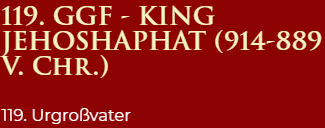 König Josaphats strahlender Moment kam, als seine Nation von einem Bündnis von drei riesigen Armeen angegriffen wurde. Der König erkannte seine völlig hilflose Position und veranstaltete einen landesweiten Gebetstag. Als der Herr auf die Gebete antwortete und König Josaphat sagte, er würde diesen Feind besiegen, ohne zu kämpfen, vertraute er dem Herrn so sehr, dass er eine Armee entsandte? Nicht von Soldaten, sondern von Sängern, die Gott loben. Als diese Armee auf die Invasoren stieß, entdeckten sie, dass sie durch interne Kämpfe vollständig zerstört wurden.König Josaphat war ein Mann von großer diplomatischer Kompetenz, und seine größte Schwäche war seine Gewohnheit, Bündnisse mit bösen Männern zu schließen? zuerst mit Israels König Ahab, dann später mit König Ahabs Sohn König Ahaziah und schließlich mit König Ahabs Sohn König Jehoram. Der Herr tadelte ihn zutiefst, weil er die Sünde auf diese Weise unterstützte.Trotz dieser Schwäche muss König Josaphat als einer der großen Helden des Glaubens in Erinnerung bleiben, der ganz Gott gewidmet ist.Die frühen Reformen von König Josaphat: König Josaphat bestieg nach einer Kriegszeit nach der Regierungszeit seines Vaters König Asa den Thron. Aus diesem Grund gehörten zu seinen ersten Aktionen Grenzbefestigungen, insbesondere an der Grenze zu Israel.Von Anfang an leitete er auch religiöse Reformen ein. Er nahm kein einziges Mal am prominenten Baal-Kult oder den anderen auf Götzen basierenden Religionen teil, die Israel und Judäa gefangen hatten. Er entfernte die Asherah-Schreine.In seinem dritten Jahr gründete König Josaphat eine Wanderschule, die für die Öffentlichkeit zugänglich ist? eine seltene Neuerung seiner Zeit. Es war mit 16 gut ausgebildeten Männern besetzt, bereiste das Land und lehrte die Bevölkerung das Gesetz des Herrn.Die Führung von König Josaphat war so effektiv und Gottes Segen so reich, dass innerer Frieden und militärische Sicherheit zur Regel wurden. Sogar die Philister, langjährige Gegner, wurden zu einem Tribut, der Vasallen zahlte.König Josaphat hatte durch seine diplomatischen Fähigkeiten gute Beziehungen zu Israel aufgebaut, einem zuvor bedrohlichen Nachbarn. Um gute Beziehungen zu erreichen, hatte er eine Ehe zwischen seinem Sohn Prinz Jehoram und Prinzessin Athaliah, der Tochter des israelischen Königs Ahab, arrangiert. Dies war sicherlich gegen den Willen des Herrn, denn Gott verbietet Ehen? und in der Tat alle Partnerschaften? zwischen seinem Volk und Menschen, die dem Bösen verpflichtet sind.Während eines Treffens zwischen den beiden Königen drückte Israels König Ahab seinen Wunsch aus, Gebiete zurückzugewinnen, die Syrien ihm genommen hatte. Josaphat erklärte sich bereit, sich ihm anzuschließen, unter der Bedingung, dass sie zuerst die Zustimmung des Herrn einholen.Der Herr hat nicht zugestimmt. Der Prophet Micaiah sagte voraus, dass Ahab in dieser Schlacht getötet werden würde. Ahab überredete Josaphat jedoch, trotzdem zu kämpfen, mit der zusätzlichen Vorsichtsmaßnahme, dass Ahab inkognito in die Schlacht eintreten würde, um die Prophezeiung zu umgehen, und Josaphat würde Ahabs Platz an der Spitze der Armee einnehmen.Der syrische König, der einen Groll gegen Ahab hegte, hatte seine Männer angewiesen, sich ausschließlich darauf zu konzentrieren, Ahab zu töten, und jedes andere Schlachtziel zu ignorieren. Als diese Männer einen König an der Spitze der israelischen Armee sahen, nahmen sie an, dass es Ahab war, umringten ihn und kämpften heftig. Josaphat erkannte, dass er in ernsthaften Schwierigkeiten steckte und rief dem Herrn um Hilfe zu. Als der Feind dies hörte, wurde ihm klar, dass es unmöglich Ahab sein konnte, denn mit seinem lebenslangen Engagement für das Heidentum würde Ahab niemals den Herrn anrufen. Also gaben sie die Jagd auf und begannen, anderswo nach König Ahab zu suchen, und Josaphat wurde gerettet.König Ahab, der König von Israel, wurde durch einen zufälligen Pfeil getötet und zog sich zurück, um in der Nähe seines Palastes in Jesreel zu sterben. Als König Josaphat nach Hause zurückkehrte, teilte ihm ein Prophet namens Jehu mit, dass der Herr wütend auf ihn sei, weil er in den Kampf gegen die Anweisungen des Herrn eingetreten sei, die der Prophet Micaiah gegeben hatte. Die Partnerschaft zwischen dem göttlichen König Josaphat und dem bösen König Ahab war für Gott abstoßend. Da dies jedoch eine Abweichung von Josaphats üblicher Haltung des Glaubens und des Gehorsams war, bestrafte der Herr Josaphat nicht.König Josaphat leitete eine weitere Reformrunde ein, diesmal im Bereich der Gerechtigkeit. Er ernannte Richter in jeder größeren Stadt und traf Vorkehrungen gegen Korruption in der Justiz. Er unternahm Schritte, um die Richter, die Disputanten vor Gericht und die breite Öffentlichkeit über das Gesetz des Herrn zu unterrichten.Er setzte auch seine religiösen Reformen fort, einschließlich der Besichtigung von Schulen für die Öffentlichkeit und der Beseitigung heidnischer Religion und Praxis.Invasion! König Josaphat stand vor seiner größten Krise? in der Tat drohte es, die Nation auszurotten? als sich drei Nationen zusammenschlossen, eine riesige Armee bildeten und eine Invasion starteten. Scouting-Berichte zeigten, dass der Feind bereits in der Nähe war und Judäa weit überwältigt war.In Alarmbereitschaft organisierte König Josaphat einen Nationalen Gebetstag. Die gesamte Bevölkerung versammelte sich in Jerusalem, fastete und betete. Der König selbst betete ein wunderschönes Gebet, in dem er Gottes Macht, seine Geschichte und sein Versprechen der Hilfe für sein Volk und seine gegenwärtige Hilflosigkeit zum Ausdruck brachte und sein Gebet mit den Worten beendete: Man weiß nicht, was man tun soll, aber unsere Augen sind auf dich gerichtet.Während das Volk wartete, sprach der Herr durch den Propheten Jahaziel und wies die Armee an, ohne Angst gegen die Invasoren zu marschieren, ihre Kampfpositionen einzunehmen und zu beobachten, wie der Herr diesen Kampf führt. Die Armee würde überhaupt nicht kämpfen müssen. In großer Erleichterung beteten König und Volk den Herrn an.Früh am nächsten Morgen versammelte König Josaphat seine Armee. Aber Gott hatte ihm gesagt, dass sie nicht kämpfen müssten? so wurde die Armee nicht wie üblich von den tapfersten Soldaten geführt, sondern vom Tempelchor! Sie marschierten dem Feind entgegen und lobten Gott. Als der Feind hörte, wie die Armee von Judäa sich ihnen näherte und sang, waren sie verwirrt. Die drei Armeen begannen miteinander zu streiten und töteten sich dann gegenseitig. Als Josaphats Armee das Schlachtfeld erreichte, gab es keine Anzeichen für einen einzigen Überlebenden.Die gesamte Armee war in einer Belegschaft organisiert, um alles Wertvolle wegzutragen. Es ist ein Maß dafür, wie zahlreich Josaphat war, das diese Belegschaft drei Tage brauchte, um alle Plünderungen zu sammeln!Der Schlacht folgte eine intensive Feier, und als sich die Nachricht verbreitete, waren die nahe gelegenen Königreiche so erschrocken, dass niemand für den Rest der Regierungszeit von König Josaphat Krieg gegen Judäa führte.Nach dem Tod von König Ahab schloss Josaphat ein Bündnis mit König Ahabs Sohn und Nachfolger, König Ahasja. Zusammen bauten sie eine Flotte von Schiffen auf, um den internationalen Schifffahrtshandel aufzunehmen.König Ahasja war jedoch wie König Ahab von ganzem Herzen dem Bösen verpflichtet, und Gott fand das Bündnis abstoßend. Ein Prophet sagte König Josaphat, dass der Herr die Schiffe zerstören würde, und tatsächlich wurden sie vor ihrer ersten Reise zerstört.König Ahasja forderte König Josaphat auf, nicht aufzugeben, sondern wieder aufzubauen und es erneut zu versuchen. Josaphat hörte jedoch auf den Herrn und lehnte ab.Die Moabiter-Rebellion: König Josaphat schloss sich König Jehoram, Israels König, in einem Krieg gegen Moab an. Moab war zu König Ahabs Zeiten unterworfen worden, rüstete sich nun aber gegen Israel. König Jehoram lehnte wie sein Vater König Ahab und sein Bruder König Ahasja den Herrn ab und hielt an der Religion der goldenen Kalbsidole fest. Die drei Könige, die auch die Hilfe des Königs von Edom erhielten, brachen mit ihren Armeen gemeinsam durch die Wüste auf.Eine Woche nach ihrer Reise waren sie mit einer tödlichen Krise konfrontiert, als sie ihre Wasserversorgung erschöpften und in der Wüste keine neue Versorgung fanden. König Jehoram machte den Herrn für diese Katastrophe verantwortlich, aber der göttliche König Josaphat fragte, ob ein Geistlicher in der Nähe sei, damit sie den Herrn um Rat fragen könnten. Als König Josaphat hörte, dass der Prophet Elisa in der Gegend war, machten sich König Josapam und König Josaphat gemeinsam auf den Weg, um sich mit ihm zu treffen.König Elisa, der zuvor von dem bösen König Jehoram angewidert war, wollte sich weigern, sie zu treffen, änderte jedoch seine Meinung aus Rücksicht auf König Josaphat. Elisa bat um Musik, und während er zuhörte, gab ihm der Herr diese Botschaft: Sie sollten das Tal voller Gräben graben, und der Herr würde die Gräben ohne schlechtes Wetter mit Wasser füllen. Darüber hinaus würde der Herr ihnen den Sieg über Moab geben, und sie sollten Moabs zukünftige Fähigkeit beeinträchtigen, sich für den Krieg zu rüsten, indem sie ihr Holz, ihre Brunnen und ihre landwirtschaftlichen Felder zerstören.Sie gruben Gräben, und am nächsten Morgen lief eine Flut durch das Tal und füllte die Gräben mit Wasser. So wurden die Armeen durch Dehydration vor dem Tod gerettet.Am selben Morgen blickte die Armee von Moab auf das Tal, in dem die drei Armeen in der Nacht zuvor campiert hatten. Im Licht der aufgehenden Sonne sahen die wassergefüllten Gräben wie blutbedeckte Felder aus, und die Moabiter kamen zu dem Schluss, dass sich die drei Armeen gestritten und geschlachtet hatten. Sie eilten ohne Vorsicht, um die Plünderung einzusammeln, rannten unbewaffnet in das Lager Israels und wurden niedergeschlagen.118. GGF - KING JEHORAM (889-885 V. Chr.), ATHALIAH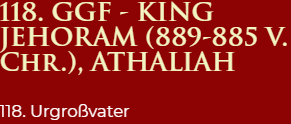 118. Urgroßvater - Mein 118. Urgroßvater, König Jehoram, war der Sohn und Nachfolger des göttlichen Königs Josaphat. Er regierte acht Jahre in Judäa und muss als einer der entschieden bösesten Könige in der Geschichte Judas in Erinnerung bleiben. Bevor er König wurde, war er mit Athaliah verheiratet, der Tochter des israelischen Königs Ahab. Sie war eine böse Frau, die Jehoram beeinflusste, den Herrn abzulehnen und das Böse zu praktizieren. Zu Beginn seiner Regierungszeit ermordete König Jehoram seine sechs Brüder und einige andere, die er als Rivalen betrachtete. Später, als König Jehorams Sohn und Nachfolger starb, beging seine Witwe Athaliah dasselbe Verbrechen und ermordete alle Erben von König Jehoram, um sich selbst souverän zu machen.Während der acht Jahre von König Jehoram als König verließ er den Herrn und regierte sündhaft, wie es Ahab und die anderen Könige Israels getan hatten, und unterstützte falsche Religionen wie sie. Infolge seiner bösen Taten sah sich Jehoram zwei Aufständen gegenüber. Zuerst rebellierte Edom, zuvor ein Vasallenstaat, und erlangte ihre Unabhängigkeit. Als Jehoram versuchte, den Aufstand zu unterdrücken, wurde er umzingelt und entkam knapp dem Tod. Später erklärte Libnah, eine gut befestigte Stadt in Judäa nahe der Grenze zu den Philistern, ihre Unabhängigkeit und trennte sich.Wegen des Engagements von König Jehoram für die Sünde, insbesondere für den Götzendienst und die Ermordung seiner Brüder, sandte ihm der Prophet Elia einen Brief, in dem er erklärte, dass der Herr seiner Familie einen schweren Schlag versetzen würde und dass er selbst einen schmerzhaften Tod an einer anhaltenden Krankheit sterben würde.Bald darauf wurde Judäa von Feinden besetzt. Sie plünderten den Königspalast, nahmen seine Frauen und Söhne mit und töteten sie später. Von seinen Söhnen entkam nur der jüngste, Ahasja. Königin Athaliah muss auch irgendwie entkommen sein, da sie in die spätere Erzählung einfließt. Dann erkrankte König Jehoram an einer tödlichen Krankheit, die zwei Jahre lang starke Schmerzen verursachte. Danach starb er, ohne dass jemand es bereute. Es gab keine staatliche Beerdigung, und er wurde, abgesehen von der königlichen Familie, in einem Bürgergrab beigesetzt.117. GGF - KÖNIG AHAZIAH (894-841 V. Chr.)117. Urgroßvater - Mein 117. Urgroßvater König Ahasja (alias Joahas) regierte nur ein Jahr in Judäa. Die Geschichte von König Ahaziah ist voller Tragödien und Bosheit. König Ahasja, der Sohn eines brutalen Paares, König Jehoram und Königin Athaliah, und Enkel von Israels idolsüchtigem König Ahab, folgte während seines einen Jahres als König von Judäa dem bösen Weg seiner Vorfahren.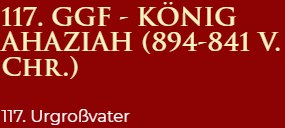 Er bestieg dem Thron nach dem Tod seines Vaters Jehoram durch Krankheit. Der jüngste Sohn, erst 22 Jahre alt, wurde standardmäßig ausgewählt. Alle seine Brüder und das Kabinett seines Vaters wurden von einer Invasionsarmee entführt und getötet, und seine Onkel wurden von seinem Vater als Rivalen des Throns getötet. Da seine eigene Familie und Freunde so abwesend waren, wandte er sich an die Familie seiner Mutter, um Freundschaft und Rat zu erhalten. Ahasja war durch seine Mutter der Neffe von Israels bösem König Jehoram (Schwager des anderen Königs Jehoram, Ahasias Vater), und die beiden wurden enge Vertraute.Der einzige Vorfall, den die Bibel über König Ahasja erzählt, betrifft seinen Tod. König Ahasja begleitete König Jehoram im Kampf gegen Syrien. König Jehoram wurde verwundet und zog sich in seinen Palast in Jesreel zurück, um sich zu erholen. König Ahasja begleitete ihn dorthin. Während sich die beiden Könige ausruhten, näherte sich König Jehorams General Jehu der Stadt mit einem Streitwagen, nachdem er vom Propheten des Herrn Elisa gesandt worden war, um alle Nachkommen des bösen Königs Ahab zu töten und den Thron Israels zu besteigen. Sowohl König Jehoram als auch König Ahasja waren Nachkommen von Ahab. Als sich Jehus Streitwagen näherte, gingen die beiden Könige zusammen, um Jehu zu treffen, und er tötete sie beide.Als Königin Athaliah entdeckte, dass ihr Sohn getötet worden war, beschloss sie, selbst den Thron zu besteigen. Zu diesem Zweck tötete sie die gesamte königliche Familie. König Ahaziahs kleiner Sohn Joash wurde jedoch von Ahaziahs Schwester Jehosheba gerettet, und später wurde Athaliahs Verbrechen mit Todesstrafe bestraft und Joash zum König ernannt.Königin Athaliah, meine 118. Großmutter, war die Tochter von König Ahab von Israel und ihr Name bedeutet, dass der Herr erhöht ist. König Ahab war ein korrupter Herrscher, der das Volk Israel in die falsche Anbetung des Baal und anderer götzendienerischer Praktiken führte. Er heiratete eine ausländische Frau namens Isebel und unterstützte sie, während sie heidnische Religionen in der Nation Israel förderte. Athalia hat viel von ihren beiden Eltern gelernt, aber die Rücksichtslosigkeit, die sie während ihres Lebens zeigte, könnte wahrscheinlich ihrer Mutter Isebel zugeschrieben werden. Königin Athalia drang auf den Thron von Judäa vor und regierte das Land sechs Jahre lang. Sie befindet sich ab 897 v. Chr. Auf der Bibelzeitleiste.Die Königin von Judäa war ein böser Herrscher: König Jehoram heiratete Königin Athalia und wurde mit der Familie von Ahab verbunden. Jeroham war anscheinend beeindruckt und beeinflusst von Ahab, weil er durch seine Ehe mit Athalia ein Teil seiner Linie wurde. Er regierte auch sein Volk auf die gleiche Weise wie Ahab. Als Athalia seine Frau wurde, ermutigte sie Jeroham, auf den Wegen ihrer Eltern weiterzumachen. Jeroham folgte ihrem Rat und versuchte Gott, das Königreich Judäa zu zerstören. Gott hat das Volk nicht ausgelöscht, weil er König David versprochen und einen Bund geschlossen hatte, einen seiner Nachkommen von jeder vom Thron regierenden Generation fernzuhalten.Die rücksichtslose Königin Athalia - Ein Militärkommandeur namens Jehu wurde von Gott gesandt, um die königliche Linie von Ahab zu töten. Jehu hatte Gottes Befehle ausgeführt und den größten Teil von Ahabs Familie zerstört, einschließlich Athaliahs Ehemann Jeroham und ihres Sohnes König Ahaziah. Nachdem ihr Sohn verstorben war, beschloss Athalia, den Rest der königlichen Linie zu töten, damit niemand ein Herrschaftsrecht beanspruchen konnte. Anscheinend war es egal, ob die Menschen, die sie tötete, ihre eigenen Kinder, Enkelkinder oder Verwandten waren. Nachdem sie diese Tat ausgeführt hatte, wurde sie die unbestrittene Königin von Israel.Während Königin Athalia ihre königliche Linie auslöschte, versteckte ihre Schwester Jehosheba eines von Ahasias Kindern namens Joash und versteckte ihn im Tempel von König Salomo unter der Aufsicht ihres Mannes Priester Jojada, der dafür sorgte, dass er bis zum richtige Zeit. Priester Jojada war ein göttlicher Mann und der oberste Priester im Tempel. Während Athalia das Königreich regierte, plante er ihre Ermordung, um den jungen König Joash wieder auf den Thron zu setzen. Im sechsten Jahr der Herrschaft Athalias führte Priester Jojada seine Verschwörung durch. Er brachte den jungen König zum Tempel und erklärte ihn vor dem Volk zum König. Athalia hörte den Tumult und versuchte herauszufinden, was los war. Als sie hinunterging, um zu beobachten, was geschah, befahl Priester Jojada seinen Soldaten, sie und jeden, der ihr folgte, zu ermorden.116. GGF - KING JOASH (REGIERT 835-796 V. Chr.)116. Urgroßvater - Mein 116. Urgroßvater König Joash (alias Jehoash) entstand in einer dunklen Zeit als heller Stern, und seine Regierungszeit in Judäa dauerte vierzig Jahre. 15 Jahre lang wurde Judäa von König Jehoram, König Ahasja und Königin Athaliah regiert, einer Familie, die für ihre Brutalität berüchtigt war. Als Baby wurde Joash von seiner Tante Jehosheba vor dem Mord gerettet und von ihr und ihrem Ehemann, dem Priester Jojada, erzogen. Diese beiden waren ein Leuchtfeuer für Gott in einer ansonsten grausamen und vize-gerittenen Zeit.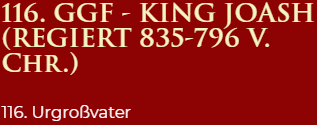 Im Alter von sieben Jahren wurde Joas, der zur königlichen Linie Davids gehörte, König von Judäa. Von dem göttlichen Priester Jojada betreut, beseitigte er viele der von seinen Vorfahren verursachten Übel. Vor allem überwachte er den Wiederaufbau von Salomos Tempel, der sich mit zunehmendem Alter verschlechterte.In Freundlichkeit zu Joash, der ohne den Vorteil von Vater oder Mutter oder einer stabilen Gemeinschaft erzogen wurde, erlaubte Gott Priester Jojada, ein extremes Alter zu erreichen, das mindestens Joashs 30. Lebensjahr überschritten hatte. Während dieser ganzen Zeit folgte Joash dem weisen Rat dieses großen Mannes Gottes.Trotzdem fiel Joash, als Priester Jojada starb, dem politischen Druck zum Opfer und verließ den Herrn, ließ seinen neu renovierten Tempel wieder verfallen und trat in die Kultverehrung und die damit verbundenen Sünden ein. Der Herr sandte Propheten, um den König zu warnen, aber er weigerte sich zu hören. Klimatisch sandte der Herr Priester Jojadas Sohn Sacharja, um Joas zu tadeln. Aber anstatt Buße zu tun, plante Joash kalt den Mord an dem Sohn seines Retters.Als Prinz Joash noch ein Baby war, war sein Vater König Ahasja während eines Staatsstreichs im benachbarten Israel anwesend und wurde getötet. Sofort bestiegen die Königinmutter Athaliah und die Großmutter von Joash selbst den Thron und töteten alle ihre männlichen Nachkommen als Rivalen. Baby Joash wurde jedoch von der Schwester des verstorbenen Königs, Joashs Tante Jehosheba, gerettet. Die Frau des Priesters des Herrn, Jojada, versteckte ihn im Tempel, und die beiden zogen ihn auf.Als Joash sieben Jahre alt war, stürzte Priester Jojada in einem atemberaubenden Ausdruck von Mut und Loyalität gegenüber dem Herrn den Usurpator Athaliah und setzte Joash, die Wahl des Herrn, auf den Thron, um ihm eine schriftliche Kopie der Anweisungen des Herrn für einen König zu geben. und den Vorsitz über eine Erneuerung des nationalen Bundes zu führen, um dem Herrn zu folgen.Die erste königliche Handlung des Königs unter der Aufsicht von Priester Jojada bestand darin, den nahe gelegenen Tempel des Baal zu zerstören, das Idol, dessen Anbetung die Nation in eine Zeit der Gewalt und des Laster gestürzt hatte. Danach gab es eine große Feier, denn das Volk hatte unter den letzten drei bösen Herrschern gelitten.Der junge König Joash, der Salomos Tempel sah, der jetzt ungefähr 150 Jahre alt ist und sich verschlechtert, befahl, ihn reparieren zu lassen, und berief sich auf eine zuvor genehmigte Steuer, um die Arbeit zu bezahlen. In seiner Unerfahrenheit gelang es ihm jedoch nicht, gute Verantwortungs- und Verantwortungsbereiche zu etablieren, und so geriet das Projekt jahrelang ins Wanken.Im Alter von 30 Jahren interessierte sich Joash erneut für den Tempel und bat diesmal um freiwillige Beiträge, die im Überfluss zur Verfügung gestellt wurden. Er baute eine richtige Organisation auf, die Priester Jojada gegenüber rechenschaftspflichtig war, und stellte professionelle Bauherren ein, anstatt wie beim ersten Versuch zu versuchen, die Arbeit in die Freizeit der Priester zu integrieren. Die Arbeit war ein großartiger Erfolg. Die Struktur wurde komplett renoviert und mit überschüssigen Mitteln die alternden Möbel und Gegenstände ersetzt.Nachdem dies geschehen war, wurde der Tempel zu Vollzeitgottesdiensten rund um die Uhr wiederhergestellt, wie es zu König Davids Zeiten eingerichtet worden war.Der Herr erlaubte Priester Jojada, bis zum äußersten Alter von 130 Jahren zu leben, und half so der Nation, sich von den vorhergehenden bösen Herrschern zu erholen. Während dieser ganzen Zeit betreute der treue Priester Joash, der seinem Beispiel mit großem Respekt folgte. Als Priester Jojada starb, wurde er auf dem Friedhof der Könige beigesetzt, in Anerkennung seiner herausragenden Arbeit beim Wiederaufbau der Nation.Nach dem Tod von Priester Jojada sahen die verdrängten Heiden ihre Chance. Sie schmeichelten dem König, der sie bevorzugte, indem er ihre Kulte sponserte, die er zu Priest Jojadas Zeiten niedergeschlagen hatte. Er hörte auf, den Herrn anzubeten, der dann Probleme auf die Nation sandte, um sie zur Umkehr zu provozieren. Er sandte auch Propheten, um den Zusammenhang zwischen ihrer Treulosigkeit und ihren Problemen klar zu erklären, aber der König und seine neuen Freunde weigerten sich zu hören.Zu den Problemen, die sich aus Joashs Abfall vom Glauben ergaben, gehörte ein Angriff Syriens gegen Jerusalem. Anstatt den Herrn um Hilfe zu bitten, wie es andere erfolgreiche Könige getan hatten, plünderte Joash die Wertsachen aus dem Tempel des Herrn und bot sie dem König von Syrien als Bestechung an, der sich dann vorerst zurückzog.Schließlich sandte der Herr Priester Jojadas Sohn Sacharja, um den König zu bitten. Wegen seiner tiefen Schuld gegenüber Priester Jojada hätte Joash seinem Sohn sicherlich zumindest ein Minimum an Respekt zollen sollen, aber stattdessen kooperierte er mit einer Verschwörung gegen ihn. Die heidnischen Führer brachten Kapitalvorwürfe gegen Sacharja. Obwohl dies eindeutig ein Rahmenjob war, verurteilte der König Sacharja durch Steinigung zum Tode. Als er im Sterben lag, sagte Sacharja: Möge der Herr dies sehen und Sie zur Rechenschaft ziehen.Es war dieses Martyrium, auf das sich Jesus später bezog, als er sagte: Vom Blut Abels bis zum Blut Zacharias, das zwischen dem Altar und dem Tempel umkam. Wahrlich, ich sage Ihnen, es wird von dieser Generation verlangt werden.Syrien startete einen zweiten Angriff gegen Jerusalem, schlachtete den Adel und plünderte ihren Reichtum. Da dies nur eine kleine Streitmacht war, stellte Joash schnell eine vollständige Armee zusammen und schlug zur Verteidigung seines Königreichs zu. Da ihm jedoch die Unterstützung des Herrn fehlte, konnte er nicht gut kämpfen und wurde von Syriens winziger Streitmacht besiegt. Joash selbst war schwer verwundet.Es gab viel Unzufriedenheit über Joashs jüngste schlechte Führung und insbesondere über seine rücksichtslose Behandlung von Priest Jojadas Sohn, und so nutzte eine Gruppe von Gegnern diese Gelegenheit, um sich zu verschwören und ihn zu töten, als er sich erholend in seinem Bett lag. In Anerkennung seiner Wendung zum Bösen wurde Joash die Beerdigung auf dem Friedhof der Könige verweigert und er wurde in einem Bürgergrab beigesetzt.115. GGF - KING AMAZIAH (796-792 V. Chr.)115. Urgroßvater - Mein 115. Urgroßvater, König Amaziah, wurde König, als er 25 Jahre alt war und neunundzwanzig Jahre in Judäa regierte. Sein Vater, König Joash, der ein abstoßendes Verbrechen begangen hatte, wurde ermordet, und so wurde Amaziah König. Wie sein Vater war er zunächst dem Herrn treu und wandte sich später einem Leben der Sünde zu.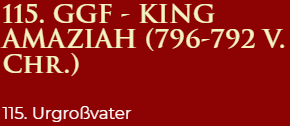 Amaziahs erste Handlung als König bestand darin, diejenigen, die seinen Vater ermordet hatten, mit dem Tod zu bestrafen. Dabei weicht er vom Brauch ab, auch die Erben der Kriminellen hinzurichten, stattdessen nur die Verschwörer selbst hinzurichten und nach der Bibel zu handeln.Zwischen Judäa und Edom brach ein Grenzkrieg aus. Amaziah versammelte seine Armee von 300.000 Mann für die Schlacht. In Anbetracht dieser Unzulänglichkeit stellte er weitere 100.000 Männer aus dem benachbarten Israel zu einem Preis von fast 4 Tonnen Silber ein. Nachdem diese große Summe bezahlt und die Armee zur Hand war, sagte ein Prophet zu König Amaziah, dass der Herr wegen der Sünde Israels gegen die Armee Amaziah sein würde, wenn Israel mit ihnen marschieren würde. Gehorsam schickte Amaziah Israel nach Hause und verwirkte die Zahlung, die er geleistet hatte.Das Ergebnis war ein großer Erfolg. Die Armee von Edom floh so schnell, dass nur 20.000 Opfer zugefügt werden konnten. Amaziah eroberte Selah tief im Gebiet der Edomiter und gab ihm den hebräischen Namen Joktheel. Dass Judäa es lange besetzt hat, wird angezeigt, da der neue Name stecken geblieben ist.Nach der Schlacht plünderte Amaziah jedoch Edoms Tempel und brachte ihre Idole nach Hause, um dort sein eigenes Zentrum der Götzenanbetung zu errichten. Dafür war der Herr wütend und sandte einen Propheten, um Amaziah darauf hinzuweisen, dass diese Götzen die Edomiter nicht vor ihm gerettet hatten, und deshalb war es töricht für ihn, ihnen zu vertrauen. Wütend brachte der König den Propheten zum Schweigen und drohte ihm mit dem Tod. Er prophezeite später, dass Gott Amaziah zerstören würde, weil er sich weigerte zu hören.In der Zwischenzeit startete die Armee Israels, die durch ihre plötzliche Entlassung und die damit verbundenen anklagenden Schlussfolgerungen stark beleidigt war, Razzien gegen Grenzstädte in Judäa. Amaziah sandte eine Nachricht an Israels König Joash und forderte ihn auf, die Razzien zu beenden oder sich Amaziah im Krieg zu stellen. Joash, der wahrscheinlich nicht bereit war, die Beleidigung seiner Armee abzulehnen, riet Amaziah, der Armee zu erlauben, ihre Frustration abzulassen und einen Krieg zu vermeiden, da Amaziah verlieren würde.Amaziah weigerte sich jedoch, auf die Vernunft zu hören. Er lebte jetzt ein Leben des Götzendienstes und der damit verbundenen Sünde und hatte daher keine Hilfe Gottes. Trotzdem stellte er seine Armee zusammen, wurde aber von Israel schwer geschlagen. Joash eroberte Amaziah und brach einen großen Teil der Schutzmauer Jerusalems ein, um seine zukünftigen Offensivfähigkeiten zu beeinträchtigen. Er plünderte auch den Tempel und den Palast und nahm einige Geiseln.Bei diesem schrecklichen Verlust waren Amaziahs Leute so wütend, dass sich eine Gruppe verschworen hatte, ihn zu töten. Er floh nach Lachish nahe der Grenze zu den Philistern, wurde dort jedoch von den Verschwörern getötet.114. GGF - KÖNIG UZZIAH (826-758 V. Chr.)114. Urgroßvater - Mein 114. Urgroßvater König Uzziah (alias Azariah) wurde mit 16 Jahren König, als sein Vater, König Amaziah, nach einer militärischen Katastrophe ermordet wurde. Uzziah regierte 52 Jahre in Judäa und war dem Herrn lange Zeit treu, und während dieser Zeit gediehen er und seine Nation. Nach einer langen Zeit des Niedergangs stieg er an die Macht und gab Judäa einen Großteil der Stärke und des Einflusses zurück, die Israel in den Tagen Davids und Salomos hatte. Er hatte eine Reihe von militärischen Erfolgen gegen die Philister, die Gurbaal, die Mehunims und die Ammoniten. Er befestigte Jerusalem, dessen Mauern kurz vor seinem Amtsantritt niedergerissen worden waren, und errichtete auch militärische Außenposten im ganzen Land. Als Erfinder baute er Armbrüste und Katapulte mit Türmen und montierte diese in Türmen an seinen Außenposten.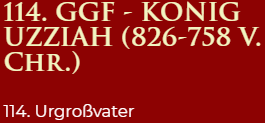 Leider vermutete Uzziah später in seiner 52-jährigen Regierungszeit, die Anbetung des Herrn zu ändern, indem er den Tempel betrat und Weihrauch verbrannte, eine Pflicht, die der Herr nur den Priestern vorbehalten hatte. Eine Gruppe von 81 Priestern konfrontierte den König und informierte ihn über seine Verletzung? eine mutige Tat angesichts der unbestrittenen Macht des Königs in jenen Tagen. Uzziah wurde wütend. Während er auf die Priester wütete, zeigte der Herr seine Unterstützung für die Priester, indem er Usija mit Lepra belastete, die sofort auf seiner Stirn sichtbar wurde. Da keine Leprakranke im Tempel erlaubt waren, drängten die Priester den jetzt unreinen König, zu gehen. Uzziah, der selbst in Panik war, eilte davon.Uzziah erholte sich nie von Lepra. Für den Rest seines Lebens lebte er in Abgeschiedenheit, und sein Sohn Jotham fungierte während seiner Abwesenheit als König.113. GGF - KÖNIG JOTHAM (783 V. Chr.)113. Urgroßvater - Mein 113. Urgroßvater, König Jotham, stieg auf, um Judas elfter Herrscher zu werden, während sein Vater, König Uzziah, noch lebte. Diese ungewöhnliche Regelung war notwendig, weil Uzziah in den Ruhestand ging. Jotham regierte anscheinend sechzehn Jahre und dreizehn Jahre, während sein Vater lebte, dann noch drei Jahre nach seinem Tod.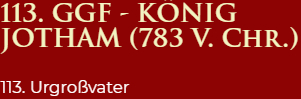 Jotham lebte ein Leben von beständiger Integrität und Erfolg. Zu seinen Aktivitäten gehören der Wiederaufbau von Teilen des Tempels und der Stadtmauer Jerusalems, der Bau von Städten und Militärposten im ganzen Land wie Uzziah und die Unterdrückung eines Aufstands der Ammoniten nach dem Tod seines Vaters.König Jotham lebte während der Zeit der Propheten Jesaja, Hosea, Amos und Micha. Da er ein gottesfürchtiger Mann war, hörte er offenbar aufmerksam auf diese Botschaften des Herrn. Er hörte nicht nur zu, sondern gehorchte ihnen auch. Es bleibt die Tatsache, dass die Menschen weder den Botschaften dieser Propheten gehorchten noch von diesem König beeinflusst wurden, egal wie sehr er versuchte, das zu tun, was nach Gott richtig war. Gott beschuldigte das Volk und nicht den König für diese Situation.Der König führte Krieg gegen die Ammoniter und besiegte sie. Er erhielt von den Ammonitern einen dreijährigen Tribut an Silber, Weizen und Gerste. Während der Jahre seiner Herrschaft achtete König Jotham darauf, alle Gebote Gottes zu befolgen. Der Herr segnete König Jotham mit Macht, da er seinen Befehlen persönlich gehorsam war. Obwohl die Bibel nicht näher darauf eingeht, wie Gott die Macht von König Jotham erweitert hat, kann man davon ausgehen, dass der Herr seine Streitkräfte und seine Schatzkammer auf die gleiche Weise aufgebaut hat, wie er es für seinen Vater Usija getan hat. König Jotham starb schließlich und wurde in der Stadt David begraben. Sein Sohn Ahas übernahm nach seinem Tod den Thron.112. GGF - KING AHAZ (787-726 V. Chr.)112. Urgroßvater - Mein 112. Urgroßvater König Ahas regierte 16 Jahre lang in Judäa, ebenso wie sein Vater vor ihm. Er widmete sich der heidnischen Anbetung und dem damit verbundenen Übel, bereiste die Nation, baute Schreine und suchte die Hilfe jeder machtlosen Religion, die er war wusste von. Er opferte sogar seine eigenen Söhne und verbrannte sie lebendig in einem Ritual für das Idol Molech. Wegen seiner Untreue widersetzte sich der Herr Ahas 'Regierung und während seiner 16-jährigen Regierungszeit verlor Judäa das von seinem Großvater König Uzziah und seinem Vater König Jotham errichtete Reich, erlitt ständige militärische Überfälle von Nachbarn und verlor sogar die nationale Souveränität und wurde ein Vasall nach Assyrien.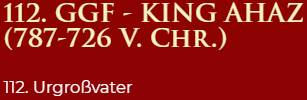 Einmal fiel Israel in Judäa ein und nahm 200.000 Frauen und Kinder von Judas Kriegern als Sklaven. Der Herr, der trotz Ahas 'Verpflichtung zum Bösen nicht bereit war, Judäa zu verlassen, sandte einen Propheten, um die erobernde Armee zu treffen, und drohte ihnen mit dem Zorn des Herrn, die Familien ihrer Brüder entführt zu haben. Alarmiert eskortierten die Israeliten die Gefangenen zurück nach Jericho, wo ihre Ehemänner und Väter sie bergen konnten, und gaben sogar allen, die sie brauchten, Vorräte und medizinische Versorgung. Trotz dieses Aktes des Mitgefühls, der vom Herrn veranlasst wurde, weigerte sich Ahas, dem Herrn zu vertrauen.Später, als Judäa von den vereinigten Armeen Israels und Syriens besetzt wurde, sprach der Herr durch den Propheten Jesaja und versprach, dass der Angriff nicht erfolgreich sein würde. und innerhalb von ein paar Jahren würde das Land beider Feinde verwüstet werden. Aber trotz des Angebots des Herrn, ein Wunder zu tun, um die Prophezeiung zu überprüfen und Ahas Glauben zu unterstützen, würde Ahas dem Herrn nicht vertrauen. Er plünderte den Tempel des Herrn und seinen eigenen Palast, um eine Zahlung an den König von Assyrien zu senden, um ihn zu retten. Als Reaktion darauf eroberte Assyrien Damaskus, Syriens Hauptstadt, und tötete Syriens König. Also wurde Ahas gerettet, aber zu einem hohen Preis: Juda wurde ein Vasall für Assyrien.Nach diesem Vorfall besuchte Ahas das besiegte Damaskus. Er weigerte sich immer noch, sich an den Herrn zu wenden und importierte die Götzenbilder von Damaskus nach Judäa. Er baute einen imposanten Altar in der Nähe des Tempels des Herrn nach dem Muster des Altars in Damaskus. Er schloss sogar den Tempel des Herrn, der erst wieder geöffnet wurde, als Ahas starb.In Anerkennung der schrecklichen Führung Ahas und seiner hohen Kosten für die Nation wurde Ahas eher auf dem Grab eines Bürgermeisters als auf dem königlichen Friedhof beigesetzt.111. GGF - KÖNIG HEZEKIAH (751 V. Chr.)111. Urgroßvater - Mein 111. Urgroßvater, König Hezekiah, regierte neunundzwanzig Jahre in Judäa und war der Urenkel von König Usija, und Großvater König Jotham waren gottesfürchtige und weise Männer, die Judas Wohlstand und Einfluss auf ein seit den Tagen des Königs unbekanntes Niveau gesteigert hatten David und König Salomo. Dann verlor Hezekiahs Vater, König Ahas, durch böse Praktiken und schlechte Führung alle zwei vorherigen Generationen, die gewonnen hatten, und verlor auch die nationale Souveränität, so dass Judäa ein Vasall von Assyrien war.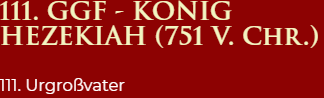 König Hezekiah bestieg den Thron nach den Katastrophen seines Vaters und mit der Erinnerung an die glorreichen Tage seines Großvaters König Jotham, der noch regierte, als Hezekiah noch ein Kind war. Zu Recht zu dem Schluss gekommen, dass diese Nöte über Judäa gekommen waren, weil sie den Herrn verlassen hatten, leitete Hezekiah die umfassendsten religiösen Reformen aller Könige vor oder nach ihm ein. Infolgedessen war er während seiner 29-jährigen Regierungszeit in allem, was er tat, erfolgreich? Keine geringe Leistung angesichts der sehr schwierigen Zeiten, in denen er regierte.Hezekiahs lebenslanger Ehrgeiz bestand darin, die nationale Souveränität wiederzugewinnen, die sein Vater Ahas bereitwillig als bequeme Lösung für eine relativ kleine Invasion aufgab. Er erreichte dies letztendlich und sah sich mit Hilfe des Herrn einer extremen Krise gegenüber.Während diese Krise noch frisch und seine neu gewonnene Unabhängigkeit noch fragil war, wurde Hezekiah todkrank. Zweifellos besorgt, wie es der Nation nach seinem Tod ergehen würde, betete er um Heilung und Gott gewährte ihm weitere 15 Jahre Leben. Leider überwältigte Hezekiahs Stolz in diesen Jahren seine Liebe zum Herrn und übertönte sie. In dieser Zeit zeugte er auch seinen Erben König Manasse, einen Mann des extremen Bösen.Die Erinnerung an den Erfolg seines Großvaters, des göttlichen Königs Jotham, und das uneingeschränkte Versagen seines bösen Vaters, König Ahas, veranlasste König Hezekiah, seine Karriere der Einführung einer umfassenden Wiederbelebung zu widmen, die vollständiger war als die aller anderen Könige, die ähnliche Reformen durchführten.König Ahas, der auf heidnische Anbetung aus war, hatte auch den Tempel des Herrn geschlossen. Hezekiahs erste Handlung als König war die Wiedereröffnung des Tempels. Dies war keine kleine Aufgabe. Reparaturen an der verschlechterten Struktur waren erforderlich. Dort lagerten heidnische Artefakte und mussten entfernt und zerstört werden. Die Priester, die einst entlassen worden waren und nun ihre Karriere geändert hatten, mussten rekrutiert und umgeschult werden. Aber alle nahmen die Arbeit mit Begeisterung unter Hezekiahs geschickter Leitung auf, und der Tempel war bereit, in nur 16 Tagen für den Gottesdienst genutzt zu werden. Der Tempel wurde mit einem großen Fest, Opfern und Musik unter dem Vorsitz des Königs eröffnet.Als der Herr Israel Jahrhunderte zuvor vor der Sklaverei in Ägypten rettete, hatte er die Bevölkerung angewiesen, jährlich an die Rettung zu erinnern, indem er das Passah in einem nationalen Treffen in Jerusalem feierte. Das Passah wurde jedoch nur gelegentlich und halbherzig gefeiert. Hezekiah war entschlossen, den Anweisungen des Herrn vollständig zu folgen.Er war erst zwei Wochen vor dem Passah ins Amt gekommen, und da die Vorbereitung des Tempels mehr als zwei Wochen dauerte, war es nicht möglich, das Passah rechtzeitig einzuhalten. Aber Hezekiah wollte den Schwung der Wiederbelebung nicht verlieren, indem er bis zum nächsten Jahr wartete. Es gab ein altes Gesetz2, dass jemand, der nicht zur üblichen Zeit Passah feiern konnte, es einen Monat zu spät feiern sollte. Hezekiah und seine Mitarbeiter beschlossen, dieses Gesetz im Namen der gesamten Nation geltend zu machen.Da das Passah von allen Israeliten gefeiert werden sollte, sandte Hezekiah Einladungen in jede Stadt in seinem eigenen Königreich Judäa, auch im benachbarten Israel. Dieses Streben nach Israel war ein entscheidender Versuch des Herrn in letzter Minute, ihre Reue zu sichern, denn Israel, das lange dem Bösen verpflichtet war, wurde nur drei Jahre später zerstört. Nur wenige Menschen in Israel kamen.Das Volk von Judäa strömte jedoch unter dem Kommando des charismatischen Hezekiah in Massen nach Jerusalem. In Vorbereitung räumte die Bevölkerung die gesamte Stadt von ihren Orten der Götzenanbetung ab. Das Passah-Lamm wurde geopfert, das einwöchige Fest der ungesäuerten Brote begangen, und die Öffentlichkeit feierte so intensiv, dass sie sich weigerte, aufzuhören, und das Festival um eine zusätzliche Woche verlängerte. Der Herr zeigte seine Unterstützung, indem er auf Hezekiahs Bitte einige Protokollverletzungen vergab, die von Menschen begangen wurden, die von ganzem Herzen, aber nicht informiert waren und noch nie zuvor ein Passah gefeiert hatten.Nach dem Passahfest sandte König Hezekiah die Bevölkerung mit der Anweisung nach Hause, das Land zu kämmen und alle heidnischen Schreine sowie die für den Herrn errichteten örtlichen Schreine zu zerstören, denn der Herr hatte vor langer Zeit die Anbetung in örtlichen Heiligtümern verboten und stattdessen Pilgerfahrten nach Jerusalem verlangt . Dies zeigt Hezekiahs extremes Engagement, denn von vielen Königen wird berichtet, dass sie heidnische Schreine beseitigt haben, aber nicht die örtlichen Schreine des Herrn. Die Schreine wurden beseitigt und die Menschen kehrten nach Hause zurück.Hezekiah zerstörte sogar die Bronzeschlange. Vor Jahrhunderten hatte es einen Befall mit giftigen Schlangen gegeben. Als Antwort darauf hatte Gott Mose angewiesen, die Bronzeschlange zu bauen. Jeder, der gebissen wurde, konnte in die Mitte des Lagers gehen, sich die Bronzeschlange ansehen, und als Reaktion auf ihren Glauben würde Gott ihren tödlichen Biss heilen. Aber jetzt benutzten die Leute die Bronzeschlange als Idol, und so zerstörte Hezekiah sie.Drei Jahre später belagerte ein assyrischer General die benachbarte israelische Hauptstadt Samaria. 18 der 19 Könige Israels wurden von Gott als böse beurteilt, und der Lohn dieses Bösen kam mit Assyrien. Die Belagerung dauerte drei Sommer. Am Ende fiel Samaria, seine Bevölkerung wurde gefangen genommen und in andere assyrische Länder umgesiedelt, um niemals zurückzukehren.Andere von Assyrien eroberte Menschen wurden nach Samaria gebracht und dort umgesiedelt. Dies war eine assyrische Strategie, um die Loyalität der Menschen gegenüber ihren Heimatländern zu brechen, indem sie in andere eroberte Länder verlegt wurden.Der Fall Israels muss für das Volk von Judäa eine tiefe Bedeutung gehabt haben, denn obwohl es viele Kriege zwischen Israel und Judäa gab, gab es auch ein gemeinsames Erbe und viel gutes Gefühl zwischen ihnen.Hezekiah wurde klar, dass sein Vater Judas nationale Souveränität verschenkt hatte, und er wollte sie leidenschaftlich wiederherstellen. Nach 14 Jahren Reformen und Vorbereitungen dachte er, sein Moment sei gekommen? er weigerte sich, den jährlichen Tribut an Assyrien zu zahlen.Als Reaktion darauf sandte der assyrische König Sennacherib eine Armee, um Hezekiah vor seiner Rebellion zu warnen. Assyrien griff Hezekiahs befestigte Grenzstädte an und eroberte sie leicht. Zu diesem Zeitpunkt wäre sein logischer Schritt ein Angriff auf Jerusalem.Als Hezekiah sah, wie leicht seine Verteidigung überwunden werden konnte, klagte er um Frieden, gab demütig seine dumme Handlung zu und bot an, den Tribut zu zahlen, den Sennacherib als Gegenleistung für seinen Rückzug verlangte. Die Nachfrage war groß, und Hezekiah bezahlte sie nur schwer. Es muss ihn besonders betrübt haben, einige der Tempeleinrichtungen für diese Zahlung zu verwenden.Als Hezekiah erkannte, dass sie, um Unabhängigkeit zu erlangen, irgendwann eine assyrische Belagerung Jerusalems erleiden mussten, hatte er sich jahrelang darauf vorbereitet. Er ließ einen langen Aquädukt durch festes Gestein graben, um die Stadt mit Wasser zu versorgen, und er verstopfte historische Brunnen auf dem Land, um den angreifenden Armeen Wasser zu entziehen. Seine Armeen waren gut ausgebildet und gehorsam.Die Belagerung kam. Obwohl Hezekiah die extremen Forderungen von König Sennacherib erfüllt hatte, zog sich Assyrien nicht wie versprochen zurück. Sennacheribs Armee umzingelte Jerusalem, und Sennacherib selbst war zu gelegentlichen Kontrollbesuchen vor Ort. Er schickte den verantwortlichen Offizier, um Judas Aufstand zu verspotten. Er rühmte sich, dass Hezekiahs Glaube an den Herrn ebenso zwecklos war wie der Glaube anderer Nationen an ihre Götzen, und der Herr konnte sie nicht beschützen. Er forderte sie auf, eine jahrelange Belagerung zu vermeiden und stattdessen herauszukommen und zu kämpfen. Er bot arrogant an, mehr Waffen zu liefern, als Judäa man könnte. Er appellierte an Judas Armee, gegen Hezekiah zu rebellieren, um deren Zerstörung zu verhindern, und machte Zahlungsangebote an alle, die Hezekiah stürzen und sich Assyrien ergeben würden. Niemand, der großen Glauben an den Herrn und seinen König widerspiegelte, antwortete.Bei dieser Verspottung wurde Hezekiah niedergeschlagen und erkannte seine hoffnungslose Position. In großer Trauer ging er zum Tempel, um zu beten, und verglich sein Streben nach Unabhängigkeit mit einem Kind, das kurz vor der Geburt stand, dem jedoch die Kraft für die Entbindung fehlte. Als der Herr Hezekiahs Gebet hörte, sandte er den Propheten Jesaja, um Hezekiah zu sagen, er solle keine Angst haben. Der Herr würde dafür sorgen, dass sich Sennacherib zurückzieht, um eine weitere Krise zu bewältigen, und er würde getötet werden, bevor er nach Jerusalem zurückkehren könnte.Ein äthiopischer König startete einen Angriff auf Assyrien, und Sennacherib musste Jerusalem verlassen, um sein Reich zu verteidigen, und eine kleine Armee zurücklassen, um die Belagerung aufrechtzuerhalten. Er sandte Hezekiah einen arroganten Brief über seine baldige Rückkehr nach Jerusalem.Hezekiah nahm Sennacheribs Brief in den Tempel, breitete ihn für den Herrn aus und betete darüber. Der Herr antwortete, indem er den Propheten Jesaja inspirierte, ein langes Gedicht über Sennacheribs Niederlage zu schreiben. Er versprach, dass Sennacherib die Stadt nicht angreifen könne.In dieser Nacht traf eine Pest die assyrische Armee um Jerusalem und 185.000 Soldaten starben. Sennacherib zog sich erschrocken zurück. Nicht lange danach wurde er ermordet. Die assyrische Bedrohung war vorbei. Judäa war unabhängig.Kurz nachdem die Unabhängigkeit errungen und Sennacherib ermordet worden war, wurde König Hezekiah krank. Als er auf seinem Sterbebett lag und sich zweifellos Sorgen darüber machte, was mit seiner neu gewonnenen Unabhängigkeit geschehen würde, ohne dass er sie verteidigen würde, sandte der Herr dem Propheten Jesaja die Botschaft, dass Hezekiah seine Angelegenheiten in Ordnung bringen müsse, weil er an dieser Krankheit sterben würde.Hezekiah war betrübt darüber, an diesem Punkt der Krise entfernt worden zu sein. Assyrien könnte seine jüngsten Feindseligkeiten jederzeit erneuern, und der Tod des Königs könnte sogar einen Angriff auslösen. Zu seinem Stress trug die Erkenntnis bei, dass er keinen Erben hatte, und sein Tod würde die Stabilität der Nation in dieser kritischen Stunde erschüttern. Und so betete Hezekiah nicht blind dem Herrn und traf seine Vorbereitungen, sondern betete um Heilung und erinnerte den Herrn an alles, was Hezekiah ihm in Treue getan hatte.Der Herr antwortete sofort auf sein Gebet. Noch bevor Jesaja das Palastgelände verlassen hatte, sandte der Herr ihn mit der Botschaft nach Hezekiah zurück, dass er sich erholen und weitere fünfzehn Jahre leben würde. Darüber hinaus würde Gott Jerusalem weiterhin vor weiteren Bedrohungen durch Assyrien schützen.Diese Nachricht brachte Hezekiah in eine gestresste Position. Wahrscheinlich traf er irreversible Vorkehrungen, um das Zepter jemandem zu übergeben, der nicht zu seiner Linie gehörte. Wenn er lebte, würde ihn dieses Arrangement für den Rest seines Lebens verfolgen? umso mehr, wenn er schließlich einen Erben hervorbrachte. Aber wenn er die Vorkehrungen nicht traf und dann starb, würde das Königreich in Unordnung geraten. Wie konnte er sicher sein, dass der Prophet Recht hatte?Wenn Propheten den Menschen Anweisungen gaben, bewiesen sie normalerweise, dass ihre Worte vom Herrn stammten, indem sie ein verifizierendes Zeichen gaben. Zu diesem Zweck sagte Jesaja zu Hezekiah, dass sich der Schatten auf der Sonnenuhr von König Ahas um zehn Kerben rückwärts bewegen würde. Als dies geschah, wurde Hezekiah versichert und ergriff geeignete Maßnahmen. Er erholte sich tatsächlich und nahm seinen Thron wieder auf.Diese Heilung markierte einen traurigen Wendepunkt in Hezekiahs Leben. Bis zu dieser Zeit war seine Treue zum Herrn total. Danach wurde er stolz und egoistisch.Diplomaten aus Babylon brachten von ihrem König eine Glückwunschbotschaft zu Hezekiahs Genesung von der Krankheit. Sie wollten offenbar herausfinden, wie Hezekiahs Gotth Assyrien besiegt hatte, denn auch sie wollten Assyrien besiegen. Als Hezekiah diese von Gott gegebene Gelegenheit verpasste, der aufstrebenden Weltmacht seine Reformen und Erweckungen, seine Gebete und die Antworten des Herrn zu veröffentlichen, zeigte er ihnen stattdessen seine Waffen und Schätze. Auf diese Weise zeigte er, dass sich sein Vertrauen in den Herrn verschlechtert hatte, und vertraute nun seiner militärischen und wirtschaftlichen Stärke.Der Prophet Jesaja, der Babylons Aufstieg voraussah, tadelte Hezekiahs mangelnden Glauben und sagte ihm, dass Babylon in den kommenden Generationen Hezekiahs Nachkommen missbrauchen würde? und dass Hezekiah durch seinen treulosen Einfluss auf die Diplomaten dazu beitrug, ihre böse Sache voranzutreiben. Aber Hezekiah, der egoistisch geworden war, nahm dies als ein gutes Zeichen dafür, dass zu seinen Lebzeiten Frieden und Wohlstand anhalten würden? und er kümmerte sich nicht um zukünftige Generationen.Auch in den Jahren nach seiner Genesung zeugte Hezekiah seinen Erben, König Manasse, der als der böseste König registriert wurde, der jemals in Jerusalem thronte.110. GGF - KÖNIG MANASSEH (710-643 V. Chr.)110. Urgroßvater - Mein 110. Urgroßvater, König Manasse, bestieg mit zwölf Jahren den Thron und regierte zehn Jahre lang als Mitregent mit seinem Vater. Als Manasse zweiundzwanzig war, starb sein Vater und der junge König übernahm die Regierungsgeschäfte. Er regierte von 692-638 v. fünfundfünfzig Jahre? die längste Regel in der Geschichte von Judäa und Israel.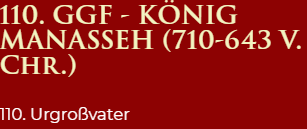 Manasse hatte einen göttlichen Vater, erlebte eine Zeit geistiger Vitalität und Wohlstand und wurde von den Propheten Jesaja und Micha unterrichtet. Er sah aus erster Hand, wie der Herr Jerusalem unter Belagerung durch die Assyrer befreite. Und doch „tat er Böses in den Augen des Herrn und folgte den verabscheuungswürdigen Praktiken der Nationen, die der Herr vor den Israeliten vertrieben hatte.Die "Nationen", von denen der Autor schreibt, waren die verdorbenen und widerlichen Kanaaniter. Manasse übertraf sie in seiner wahnsinnigen Raserei, um jede Regel zu brechen? Ein Wahnsinn, der in den folgenden Versen beschrieben wird:Er baute die Höhen wieder auf, die sein Vater Hezekiah zerstört hatte; Er errichtete auch Altäre für Baal und baute einen Aschera-Pfahl, wie es Ahab, der König von Israel, getan hatte. Er verneigte sich vor allen sternenklaren Heerscharen und betete sie an. Er baute Altäre im Tempel des Herrn, von denen der Herr gesagt hatte: "In Jerusalem werde ich meinen Namen setzen."In beiden Höfen des Tempels des Herrn baute er allen sternenklaren Heerscharen Altäre. Er opferte seinen eigenen Sohn im Feuer, praktizierte Zauberei und Wahrsagerei und konsultierte Medien und Spiritisten. Er tat viel Böses in den Augen des Herrn und provozierte ihn zum Zorn.Er nahm die geschnitzte Aschera-Stange, die er gemacht hatte, und legte sie in den Tempel, von dem der Herr zu David und zu seinem Sohn Salomo gesagt hatte: „In diesem Tempel und in Jerusalem, den ich aus allen Stämmen Israels ausgewählt habe, Ich werde meinen Namen für immer setzen. Ich werde die Füße der Israeliten nicht wieder aus dem Land ziehen lassen, das ich ihren Vorfahren gegeben habe, wenn sie nur das ganze Gesetz halten, das mein Diener Moses ihnen gegeben hat. “Aber die Leute hörten nicht zu. Manasse führte sie in die Irre, so dass sie böser wurden als die Nationen, die der Herr vor den Israeliten zerstört hatte.Manasses Sünden werden hier in aufsteigender Reihenfolge der Abweichung rezitiert. Erstens "baute er die Höhen wieder auf, die sein Vater Hezekiah zerstört hatte". Ahas, Manasses Großvater, hatte "Höhen" errichtet? Haine auf den Hügeln? wo die Aschera verehrt wurde. Hezekiah hatte sie niedergerissen; Manasse baute sie wieder auf.Dann errichtete Manasse „Baals Altäre“, die oberste kanaanitische Gottheit, und er machte einen Aschera-Pol, wie es Ahab und Isebel, Israels teuflisches Duo, getan hatten. Die Aschera waren Bilder der weiblichen Gottheit, der Gemahlin des Baal, und repräsentierten die kanaanitische Göttin des Geschlechts und der Fruchtbarkeit. Die ihr zu Ehren errichteten Säulen waren offensichtlich eine Art phallische Symbole.Manasse verehrte die Heerscharen des Himmels und diente ihnen, widmete sich der Sonne, dem Mond, den Planeten und den Sternen und praktizierte Astrologie. Er baute Altäre für Astralgottheiten im Tempel in Jerusalem, wo Gott gesagt hatte: "Ich werde meinen Namen setzen."Er ließ seinen Sohn als Kinderopfer durch das Feuer gehen. Er hat mehr als einen seiner Söhne geschlachtet. Dem Chronisten zufolge opferte er mehrere „im Feuer im Tal von Ben Hinnom.Er praktizierte Augury, Nekromantie, Hexerei und Wahrsagerei und „konsultierte Medien und Spiritisten“. Der hebräische Text legt nahe, dass er mehr getan hat, als sie zu konsultieren, er hat sie „ernannt“. Mit anderen Worten, er gab ihnen Gerichtstermine und legte sie in sein Kabinett.Wenn dies nicht genug wäre, nahm dieser entkräftete Monarch „den geschnitzten Asherah-Pfahl, den er gemacht hatte, und legte ihn in den Tempel“. Er nahm den oben genannten pornografischen Posten an:Nirgendwo gibt es den geringsten Hinweis auf die Verehrung Jahwes. Manasse wählte sein Pantheon aus den Kulturen um Israel? von den Amoritern, den Kanaanitern, den Philistern, den Phöniziern? aber es gibt keinen einzigen Hinweis auf Gott, der sich Israel offenbart hatte.Der Historiker fasst zusammen: „Manasse führte [Israel] in die Irre, so dass sie böser wurden als die Nationen, die der Herr vor den Israeliten zerstört hatte.Der Herr sagte durch seine Diener die Propheten: „Manasse, der König von Judäa, hat diese abscheulichen Sünden begangen. Er hat Wickeder getan als die Amoriter, die ihm vorausgingen, und Judäa mit seinen Götzen in die Sünde geführt. Deshalb sagt der Herr, der Gott Israels: Ich werde Jerusalem und Judäa so katastrophal machen, dass die Ohren aller, die davon hören, kribbeln werden. Ich werde über Jerusalem die gegen Samaria verwendete Messlinie und die gegen das Haus Ahab verwendete Plumbline ausstrecken. Ich werde Jerusalem auslöschen, wenn man eine Schüssel auslöscht, sie abwischt und auf den Kopf stellt. Ich werde den Rest meines Erbes verlassen und sie ihren Feinden übergeben. Sie werden von all ihren Feinden geplündert und geplündert.Die Amoriter, mit denen Manasse verglichen wird, waren eine kanaanitische Subkultur, die für ihre versauten Praktiken berüchtigt war. Ein alter babylonischer Text lautet: "Der Amoriter sagt zu seiner Frau: 'Du bist der Mann und ich werde die Frau sein.'"Der Vergleich deutet auf einen ungebremsten, geilen Lebensstil hin, der Manasse korrumpierte und schließlich die moralische Faser seiner Nation untergrub. "Er führte Judäa in die Sünde." Er allein war verantwortlich.Verstehe, was hier gesagt wird: Manasse allein trug die Verantwortung dafür, eine ganze Nation zu Fall zu bringen. Was für ein Vermächtnis!Manasse vergoss auch so viel unschuldiges Blut, dass er Jerusalem von Ende zu Ende füllte? außer der Sünde, die er Judäa begehen ließ, damit sie in den Augen des Herrn Böses taten.Manasse brachte die Propheten mit schrecklicher Wut zum Schweigen. Josephus, der jüdische Historiker, berichtet, dass Manasse "alle Gerechten unter den Hebräern tötete und die Propheten nicht verschonen würde, denn er tötete jeden Tag einige von ihnen, bis Jerusalem von Blut überflutet war".Es gibt eine langjährige jüdische Tradition im Talmud, dass Manasse seinen alten Lehrer Jesaja in ein Protokoll legte und es in zwei Teile zersägte. Dies ist mit ziemlicher Sicherheit der Hintergrund der Aussage im Buch der Hebräer, dass mindestens einer der Helden Gottes „in zwei Teile zersägt“ wurde.Sind die anderen Ereignisse der Herrschaft Manasses und alles, was er getan hat, einschließlich der Sünde, die er begangen hat, nicht im Buch der Annalen der Könige von Judäa geschrieben? Manasse ruhte bei seinen Vätern und wurde in seinem Palastgarten, dem Garten von Uzza, begraben. Und sein Sohn Amon folgte ihm als König nach. Die ganze Geschichte wird im Buch der Könige nicht erzählt.109. GGF - KING AMON (621-641 V. Chr.)109. Urgroßvater - Mein 109. Urgroßvater König Amon war zweiundzwanzig Jahre alt, als er König wurde, und er regierte zwei Jahre in Jerusalem. Der Name seiner Mutter war Meshullemeth, die Tochter von Haruz; Sie war aus Jotbah. Er tat Böses in den Augen des HERRN, wie es sein Vater Manasse getan hatte. Er folgte vollständig den Wegen seines Vaters, verehrte die Götzen, die sein Vater verehrt hatte, und verneigte sich vor ihnen. Er verließ den Herrn, den Gott seiner Vorfahren, und ging ihm nicht gehorsam entgegen.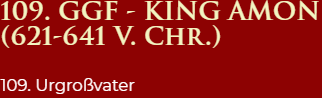 Amons Beamte haben sich gegen ihn verschworen und den König in seinem Palast ermordet. Dann töteten die Leute des Landes alle, die gegen König Amon planten, und sie machten Josia zu seinem Sohn, König an seiner Stelle.108. GGF - KÖNIG JOSIAH (649-610 V. Chr.)108. Urgroßvater - Mein 108. Urgroßvater König Josiah regierte einunddreißig Jahre in Judäa und war Judas letzter Atemzug? Das letzte Gute, das den Israeliten geschah, bevor ihr Königreich zerstört wurde.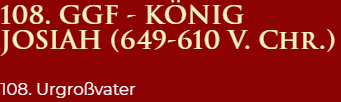 Josiah wurde als Kind von nur acht Jahren König und interessierte sich bald für den Herrn, im Gegensatz zu seinem Vater, König Amon. Schon früh leitete er Reformen ein und unternahm Schritte gegen die Verehrung von Götzen.Mit 25 Jahren beschloss Josiah, den Tempel des Herrn wieder aufzubauen, der sich mit dem Alter verschlechterte. Als die Arbeiter putzten, fanden sie ein obskures Buch, von dem noch niemand etwas gehört hatte? die Bibel, von früheren Generationen vergessen. Als der König seiner Sekretärin zuhörte, wie sie die Bibel las, war er von Trauer und Schrecken betroffen. Sicher war der Herr wütend auf Josiah und sein Volk wegen ihres Ungehorsams.Sofort machte Josiah ein umfassendes Programm, um die heidnische Anbetung zu beseitigen und den alten Bund des Herrn zu erneuern. Er bereiste das Land, zerstörte heidnische Schreine und feierte zum ersten Mal seit Jahrzehnten das Passah.Die Wiederbelebung war wunderbar. Aber sobald Josia starb, kehrten die Menschen zu ihren bösen Wegen zurück, und bevor seine Söhne das mittlere Alter erreichten, kam das Urteil des Herrn für Jahrhunderte böser Praktiken, und Judäa war nicht mehr.Josiahs Vater, König Amon, wurde ermordet, als Josiah acht Jahre alt war, und er stieg in diesem Alter auf den Thron. Mit 15 Jahren begann er nach Gott Davids zu suchen.Im Alter von 19 Jahren unternahm er Reformen, um die Verehrung von Götzen und die damit verbundenen Übel zu stoppen. Er entfernte Jerusalems Schreine von Aschera und Baal. Er exhumierte die Knochen von Götzenpriestern und verbrannte sie an diesen Orten, um sie zu entweihen, damit niemand sie wieder für die Götzenanbetung verwenden würde.Er bereiste Judäa mit derselben Mission. Er bereiste sogar Teile Israels, die jetzt seines Adels beraubt und nur von den Bauern bevölkert waren, die zu arm waren, um Assyriens Mühe der Deportation wert zu sein.Im Alter von 25 Jahren beschloss Josiah, den Tempel des Herrn wieder aufzubauen, der seit den Tagen von König Jotham vor einem Jahrhundert nicht mehr repariert worden war. Er stellte Bauherren ein und beauftragte seine Sekretärin Shaphan und den Hohepriester Hilkiah mit der Arbeit.Während die Arbeiter lange unbenutzte Teile des Tempels aufräumten, fanden sie ein Buch. Es sah wichtig aus, also gaben sie es Hilkiah, der es Shaphan gab, der es König Josiah brachte. Das Buch war die Bibel? oder besser gesagt, was sie als Bibel betrachteten: die ersten fünf Bücher unserer modernen Bibel. Es war so lange ignoriert worden, dass niemand wusste, dass es so etwas wie eine Bibel gab!Als Sekretär Shaphan König Josiah die Bibel vorlas, riss der König sein Gewand auf? ein Zeichen der Trauer in ihrer Kultur. Shaphan hatte zweifellos Teile gelesen, in denen er sagte, wenn das Volk dem Herrn nicht gehorchte, würde er sie schrecklich bestrafen. Josiah war sich sicher, dass der Herr wütend auf Judas war, denn sie hatten lange in Sünde gelebt, Sünde, die jetzt in der Bibel offenbart wurde.König Josiah sandte seine Männer, um einen Propheten zu finden, der eine Frage stellen und eine Antwort vom Herrn erhalten konnte. Sie fanden eine Frau namens Huldah. Sie bestätigte, dass der Herr wegen ihrer heidnischen Praktiken tatsächlich wütend auf Judas war. Der Herr hatte beschlossen, Judas wegen ihrer langen Geschichte der Sünde in eine Katastrophe zu stürzen und ihr Land zu verwüsten. Da Josiah jedoch angemessen mit Trauer und Reue reagiert hatte, versprach der Herr, dass Josiah ehrenhaft sterben würde, bevor die Katastrophe eintrat. er würde es selbst nicht sehen.König Josiah machte sich sofort und energisch auf den Weg, um den Anweisungen des Herrn zu gehorchen, die in der neu wiederentdeckten Bibel zu finden sind.Zuerst versammelte er die Bevölkerung in Jerusalem und las ihnen die gesamte Bibel (d.h. die ersten fünf Bücher unserer modernen Bibel) vor. Er erneuerte den Bund des Herrn, um alles zu befolgen, was in der Bibel geschrieben war, die er gerade gelesen hatte. Er lud die Menschen ein, sich dem Bund zu verpflichten, und sie taten es.Als nächstes bereiste Josiah Judäa und Israel, zerstörte Schreine falscher Anbetung und stoppte die Sünden, die im Namen der Götzen begangen wurden. Die Liste in 2. Könige 23 von Städten, Schreinen, Götzenbildern und Sünden zeigt die Tiefe von Josiahs Engagement und die Länge seiner Bemühungen um Wiederbelebung. Unter den Schreinen, die er schloss und gegen weitere Verwendung entweihte, befanden sich Orte der Tempelprostitution und des Menschenopfers.Als Josiah in Bethel ankam, fand er den Schrein des goldenen Kalbskults, den der israelische König Jerobeam erbaut hatte. Um den Ort für die künftige Verehrung von Götzen ungeeignet zu machen, exhumierte Josiah die Knochen der Götzenpriester vom nahe gelegenen Friedhof und verbrannte sie auf Jerobeams Altar, um eine Prophezeiung zu erfüllen, die 300 Jahre zuvor zu Jerobeams Zeiten gesprochen worden war. Als er auch das Grab dieses Propheten fand, der Josiah in seiner Prophezeiung genannt hatte, ließ er es ungestört.Schließlich veranstaltete Josiah die Passahfeier zum Gedenken an das Werk des Herrn zur Befreiung Israels von der Sklaverei in Ägypten. Der Herr hatte sein Volk angewiesen, jährlich das Passah zu feiern, aber dies war nicht befolgt worden. Josiah rief die Menschen zum Feiern auf und versorgte sie selbst mit 33.000 Opfertieren, alle von seiner eigenen Farm. Ganz Judäa kam und viele Leute aus Israel? diejenigen, die nicht in die assyrische Gefangenschaft deportiert worden waren. In dieser Hinsicht war dies die vollständigste Passahfeier seit den Tagen des Propheten Samuel, etwa 400 Jahre zuvor.In Josiahs 31. Jahr als König war er mit einer nationalen Sicherheitskrise konfrontiert. Ägypten sandte eine Armee, um einen Ort am Euphrat anzugreifen. Um dorthin zu gelangen, mussten sie Judas Territorium durchqueren.Josiah weigerte sich, diese ausländische Armee auf seinem Boden zuzulassen. Der ägyptische König sandte Diplomaten, die seine Absichten zum Ausdruck brachten und unschuldig waren, wenn es um Judäa ging. Josiah war nicht überzeugt. Er stellte seine Armee zusammen und nahm Stellung, um seine Grenzen zu verteidigen. Er wurde jedoch in der Schlacht getötet. Sein Sohn Joahas übernahm sein Amt, und der Sieg Ägyptens gab ihnen die Macht, die Regierungszeit Joahas abzukürzen.Joahas wird König von Judäa und über Joahas, den jüngsten Sohn von König Josia, ist wenig bekannt. Joahas kam an die Macht, als sein Vater bei einer Invasion Ägyptens getötet wurde. Joahas wurde seinem älteren Bruder Jojakim vorgezogen, möglicherweise weil der Adel Jojakim für zu unterwürfig hielt? Das heutige jüdische Volk war äußerst unabhängig und ärgerte sich über die Einmischung Ägyptens. Nach ihrem Sieg verhängte Ägypten einen Tribut an Judäa, den Joahas offenbar nicht zahlen wollte. Nach drei Monaten entthronte der ägyptische König Joahas und brachte ihn gefangen nach Ägypten, um Jojakim auf den Thron zu setzen.Jojakim wird König von Judäa - König Jojakim, 18. Souverän des separaten Königreichs Judäa, genießt die zweifelhafte Auszeichnung, der erste Souverän der Israeliten zu sein, der von einer fremden Macht auf den Thron gesetzt wurde. Als Judäa erobert und König Josia in der Schlacht von Ägypten getötet wurde, übernahm Josias Sohn, Jojakims jüngerer Bruder Joahas, Josias Amt als König. Der ägyptische König fand Joahas jedoch rebellisch und weigerte sich, den von ihm auferlegten Tribut zu zahlen. Also entthronte er ihn, setzte Jojakim an die Macht und gab ihm diesen Namen anstelle seines ursprünglichen Namens Eliakim als Symbol für die Macht Ägyptens über den König von Judäa. Jojakim zahlte den Tribut und führte eine neue Steuer ein, um ihn zu finanzieren.Jojakim war egoistisch und voll und ganz seiner Sünde verpflichtet. Trotz der hohen Steuerbelastung trug Jojakim zur Belastung der Bevölkerung bei, indem er verschwenderische Paläste mit Zwangsarbeit baute.1. Er praktizierte eifrig Götzenanbetung und die damit verbundenen Sünden, einschließlich Menschenopfer.2. Gott sandte die Propheten Urija und Jeremia, um Jojakims Sünden aufzudecken und ihn zu rufen, aufzuhören. Jojakim unternahm große Anstrengungen, um Urija zu töten3. Jeremia verfolgte er. Als Jeremia seine Prophezeiungen in einem handgeschriebenen Buch verbreitete, verbrannte Jojakim das Buch und versuchte, den entkommenen Jeremia einzusperren.4. Ägyptens Macht in Judäa war von kurzer Dauer. Babylon fiel ein, wie die Propheten es angekündigt hatten. Jojakim unterwarf sich drei Jahre lang und erklärte dann seine Unabhängigkeit, und so belagerte der babylonische König Jerusalem. Er hatte vor, Jojakim zu fangen und ihn nach Babylon zu deportieren, aber so funktionierte es nicht. Jojakims Leute beurteilten ihn anscheinend als Verrat, töteten ihn und warfen seinen Körper über die Mauer, um Babylon zu besänftigen.5. Jojakims 18-jähriger Sohn Jojachin wurde an seiner Stelle König. Aber angesichts der Rebellion Jojakims hatte Gott den sechsten prophezeit, dass seine Nachkommen nicht regieren würden. Dementsprechend regierte Jojachin nur für einen Moment, und seine königliche Linie endete.Jojachin wird König von JudäaMit 18 Jahren thronte Jojachin von Judas Eroberer du Jour, Babylon. Sein Vater, König Jojakim, wurde als rebellisch eingestuft, und Babylons König Nebukadnezar hoffte wahrscheinlich, Jojachin würde unterwürfig sein.Er war nicht. Als Reaktion darauf griff Nebukadnezar Jerusalem an und eroberte es leicht zurück. Er hat alle und alles von Wert deportiert? alle Schätze aus dem Palast und dem Tempel, alle Adligen und gebildeten Leute und das Militär. Nur die ärmsten Bauern blieben übrig. Nebukadnezar setzte Jojachins Onkel Zedekia als König über die wenigen verbleibenden ein und erfüllte damit die Prophezeiung, dass kein Nachkomme Jojachins König von Judäa sein würde.Jojachin wurde nach Babylon gebracht und ins Gefängnis gesteckt, wo er 37 Jahre verbrachte. Nach dieser Zeit entließ Babylons neuer König Jojachin aus dem Gefängnis und gab ihm bis zu seinem Tod einen Job im Regierungsdienst.107. GGF - KÖNIG MATTANYAHU, AKA ZEDEKIAH (599-587 V. Chr.)107. Urgroßvater - Mein 107. Urgroßvater König Zedekia von Judäa war der Bruder des ehemaligen Königs Jojakim und Onkel Jojachins, und König Zedekia wurde von den Babyloniern in Gefangenschaft genommen und nach Babylon gebracht, einschließlich seiner Söhne und zwei Töchter. Nach Jeremia 43: 1-6 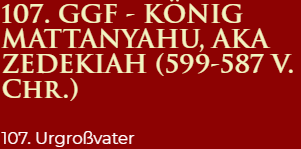 1. Und es begab sich: Als Jeremia damit aufgehört hatte, zu allen Menschen alle Worte des HERRN, ihres Gottes, zu sprechen, zu denen der HERR, ihr Gott, ihn gesandt hatte sie, alle diese Worte, 2. Dann redeten Azariah, der Sohn Hoshaias, und Johanan, der Sohn Kareahs, und alle stolzen Männer und sprachen zu Jeremia: Du sprichst falsch: Der HERR, unser Gott, hat dich nicht gesandt, um zu sagen Geh nicht nach Ägypten, um dort zu bleiben: 3. Aber Baruch, der Sohn Nerias, setzt dich gegen uns, um uns in die Hand der Chaldäer zu geben. damit sie uns töten und uns Gefangene nach Babylon tragen. 4. Also gehorchte Johanan, der Sohn Kareahs, und alle Hauptleute der Mächte und das ganze Volk nicht der Stimme des HERRN, im Lande Judäa zu wohnen. 5. Aber Johanan, der Sohn Kareahs, und alle Hauptleute der Streitkräfte nahmen alle Überreste Judas, die aus allen Nationen zurückgekehrt waren, wohin sie getrieben worden waren, um im Land Judäa zu wohnen. 6. Männer und Frauen und Kinder und die Töchter des Königs und jede Person, die Nebuzaradan, der Hauptmann der Wache, mit Gedalja, dem Sohn Ahikams, dem Sohn Shaphans, und Jeremia, dem Propheten, und Baruch, dem Sohn, verlassen hatte von Neriah. im Land Judäa wohnen. Eine der größten Figuren der Geschichte ist der Prophet Jeremia. Der Herr beauftragte ihn, eine doppelte Aufgabe auszuführen. In Jeremia 1:10 wird uns gesagt: Siehe, ich habe dich heute über die Nationen und über die Königreiche gesetzt, um auszurotten und niederzureißen und zu zerstören und niederzuwerfen; bauen und pflanzen. Seine Ausrottung und Niederwerfung war abgeschlossen, als Nebukadnezars babylonische Armee die Deportation des Königreichs Judäa nach Babylon beendete. Seine letzten Spuren wurden verworfen, als auf die Ermordung des Gouverneurs Gedaliha die Flucht der Überlebenden nach Ägypten folgte, was Jeremia zwang, sie trotz seiner Warnung davor zu begleiten. Was und wo hat er gepflanzt? Historisch gesehen sagt uns die Bibel nichts, da sie ihn zuletzt in Tahpanhes in Ägypten erwähnt.?? So wie Jeremia das Volk Judäa in Jerusalem gewarnt hatte, nicht gegen Babylon zu rebellieren, so hatte Hesekiel in Babylon dieselbe Warnung gegeben. Er gab das Gleichnis von einem großen Adler, der die oberen Zweige des Zedernbaums (ein Wahrzeichen der königlichen Familie Judas) abschnitt, trug es nach Babylon und pflanzte es, wo es zu einem niedrigen Weinstock wurde. Aber ein anderer Adler kam vorbei und der Weinstock wuchs auf ihn zu. Hesekiel sagt, der erste Adler sei Nebukadnezar und der zweite der Pharao von Ägypten. Hesekiel warnt dann vor Bestrafung, weil er den Bund gebrochen hat, um ein Vasall von Babylon zu sein. Dann sagt der Herr im Gegensatz zu dem, was die Adler getan haben, was er tun wird.Hesekiel 17: 22-23 berichtet: So spricht der Herr: Ich werde auch den höchsten Zweig der hohen Zeder nehmen und ihn setzen; Ich werde von der Spitze seiner jungen Zweige einen zarten abschneiden und ihn auf einen hohen und bedeutenden Berg pflanzen. Auf dem Berg auf der Höhe Israels werde ich es pflanzen; und es wird Äste hervorbringen und Früchte tragen und eine gute Zeder sein; und darunter wird alles Geflügel jedes Flügels wohnen; im Schatten ihrer Zweige sollen sie wohnen. Weibliche Wörter werden für junge Zweige verwendet, ein zartes, obwohl männliche Wörter auch gedient hätten.?? II Könige 25: erzählt, wie Nebukadnezar alle Söhne des Königs von Judäa tötete und dachte, dies würde die königliche Familie zerstören. Nach israelischem Recht ging das Erbe jedoch an die Töchter, als es keine Söhne gab.?? In den Kapiteln 43 und 44 von Jeremia wird berichtet, dass er mit seinem Schreiber Baruch und den Töchtern des Königs vom Überrest des Volkes nach Tahpanhes in Ägypten gebracht wurde. Dort warnte er sie, dass sie alle zum Scheitern verurteilt seien, außer denen, die möglicherweise aus Ägypten fliehen könnten. Diese Flucht ist die einzig mögliche Bestätigung der Prophezeiung des Herrn, dass Jeremia bauen und pflanzen würde. Jeremiah baute und pflanzte und wo. Kirchen, die Jeremia gerne den Propheten des Untergangs nennen, haben die Fabel geschaffen, dass er in Ägypten gestorben ist. Auf diese Weise beschuldigen sie den Herrn des Versagens und der Lüge, denn Jeremia konnte nur bauen und pflanzen, wie der Herr es prophezeit hatte, nachdem er Ägypten verlassen hatte.Die Töchter des Königs waren die zarten Zweige, von denen der Herr sagte, er würde sie pflanzen. Wohin hätte Jeremia sie bringen können? Denken Sie daran, es muss für eine große israelische Nation sein, auf dem Berg in der Höhe Israels. Er brachte sie nicht nach Babylon, wo die Menschen in Judäa Gefangene waren. Dies wäre von Hesekiel und Daniel aufgezeichnet worden, wenn es geschehen wäre. Er hätte sie nicht durch das babylonische Reich führen dürfen, wo die zehn nördlichen Stämme Israels zu dieser Zeit als Skythen bekannt waren. Es ist klar, dass er sie nicht in das alte Königreich Judäa zurückgebracht hat, um dort zu bleiben, obwohl er dort wahrscheinlich lange genug angehalten hat, um die Bundeslade, Jakobs Kissen und den Stein des Schicksals aufzunehmen, der sie hatte wurde vor den Babyloniern versteckt. Wo sonst gab es israelitische Königreiche? Sie waren in Griechenland, Spanien und Irland.Historiker sind sich einig, dass Griechenland barbarisch war, bis Siedler, die aus Ägypten gekommen waren, aber keine Ägypter waren und von den Ägyptern vertrieben wurden, eine hohe Zivilisation dorthin brachten. Dies sind die Danaoi, Seefahrer des Stammes Dan, die Ägypten auf dem Seeweg verlassen hatten. Das Datum entspricht in etwa dem Auszug Israels aus Ägypten. Ebenfalls in der Nähe dieses Datums war Irland von hochzivilisierten Invasoren erobert worden, die auf dem Seeweg kamen, der Tuatha De Danaan oder dem Stamm Dan, der Irland etwa 200 Jahre lang regierte.?? Eine weitere hebräische Migration aus Ägypten war die Hälfte des königlichen Stammes Judas. Dieser Stamm bestand aus zwei Zweigen, jeweils den Nachkommen von Pharez und Zarah. Die Zarahiter waren Männer von großer Fähigkeit, sogar Salomo wurde mit ihnen in Weisheit verglichen. Der Pharez-Zweig galt als der ältere und wurde daher als königliche Linie bevorzugt. Also suchten die Zarahiten andere Länder, in denen ihre Fähigkeiten ihre eigene Ebene suchen könnten. Sie ließen sich auf Kreta nieder und gründeten auch die Städte Troja und Milet. Nach dem Fall Trojas, ungefähr 1000 v. Chr., Gingen Brutus der Trojaner und seine Anhänger nach England und gründeten die Stadt London. Milet wurde eine Großmacht. Milesianische Münzen trugen den Löwen von Judas und Milesianische Söldnertruppen wurden von Ägypten als oberste Grenzschutzbeamte angeheuert. Milesianer aus Spanien mit einer beträchtlichen Flotte und Armee,?? Ihre Sprache war Phönizisch, ein semitischer Dialekt, der dem Hebräischen ähnelt und zur gälischen Sprache des alten Irlands und Schottlands wurde, die bis heute fast identisch mit dem Phönizischen ist. Die irischen Chroniken berichten auch, dass die Milesianer die Gesetze von Moses einführten, die bis zur Zeit von St. Patrick irisches Recht blieben. Irland, wo die Milesianische Zivilisation so lange bestand, wie Irland unabhängig blieb.106. GGF - QUEEN TEA TEPHI (CA. 600 V. Chr.), M. EOCHAIDH, DER HEREMONN, EIN PRINZRITTER DES SCARLET-GEWINDES105. Urgroßmutter & 106. Urgroßvater - Mein 106. Urgroßvater König Eochaidh Heremonn, Hochkönig von Irland und Prinz des Scharlachroten Fadens und direkter Nachkomme von Judas Sohn Zarah und König Eochaidh Heremonn, heiratete meine 106. Urgroßmutter Königin Tea Tephi Tochter von König Zedekia, von Judäa und einem direkten Nachkommen von Judas Sohn Perez.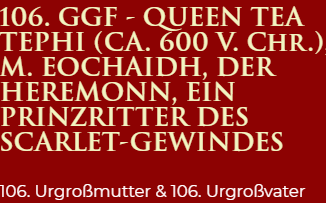 Britische, irische und schottische Aufzeichnungen über den „Stein des Schicksals“ finden ihn um 500 v. Chr. In Tara, Irland, und Eochaidh, die Daighda, heiratete Teia Tephi.Die Bibel sagt, dass die Schöpfung 4004 v. Chr. War und dass Jeremia Jerusalem verließ (mit Zedekias Tochter - Tea Tephi; der „Stein des Schicksals“ und die Bundeslade) in c. 588 v. Chr. Das Datum des Todes von Ollamh Fodhla wird in Stein gemeißelt in Cairn T als 21. September 581 v. Chr. Aufgezeichnet. Die lateinische Datierung von Ollamh Fodhla wird aus der Schöpfung berechnet, die sie als 5199 v. Chr. Datieren und die sie angeben dass 1828 v. Chr. (wirklich um 633 v. Chr.) Eochaidh „Ollothair“ (Allvater) Mac Duach, der Daighda, Hochkönig wurde. ?? Ollamh Fodhla soll ein König gewesen sein, der Irland 40 Jahre lang unter gerechten Gesetzen regierte. Jeremia brachte die Tora (Gottes Gesetze) nach Irland und lehrte Eochaidh „Ollothair“, sie von Tara zu verwalten. So erbte Eochaidh nach seinem Tod den Titel „Ollamh Fodhla“ von Jeremia, seinem Lehrer.In der Nähe von Jeremias Grab in Irland befindet sich ein mit Hieroglyphen beschrifteter Stein, der eine Sternentstehung zeigt, die erst um 583 v. Chr. Zu sehen war, als Jeremia aus Ägypten abwanderte.Der Beweis dafür, dass dieser Steinhaufen das Grab Jeremias ist, ist in Hieroglyphen auf den Steinen im Steinhaufen selbst „in Stein gemeißelt“. ?? Kritischer Hinweis von Clifton A. Emahiser: Dieser Auftrag gliedert sich in sechs Phasen: (1) Auswurzeln, (2) Herunterziehen, (3) Zerstören, (4) Abwerfen, (5) Bauen und (6) zu pflanzen. Sie können alle Bibelkommentare, Wörterbücher, Atlanten oder Enzyklopädien zu diesem Vers durchsuchen und so gut wie nichts finden, was es wert ist, wiederholt zu werden. Es ist fast so, als ob der Vers nicht existiert hätte, und dieser Auftrag ist wahrscheinlich einer der größten, die jemals vom Herrn autorisiert wurden. Alle großen Köpfe der nominalen Theologie werden für eine Erklärung behindert.Die wenigen Äußerungen, die diese Quellen zu bieten haben, sind absurde Verallgemeinerungen, die wenig oder gar keine Anwendung finden. Nur in Britisch-Israel kann eine zufriedenstellende Antwort gefunden werden, insbesondere beim Bauen und Pflanzen. Alle anderen sind zu diesem Thema hilflos stumm. Unter diesen wenigen Schlüsselversen steht oder fällt die gesamte Bibel. Wenn das ?? Gebäude ?? und ?? Pflanzen ?? kann nicht erklärt werden, Israel Identität ist ein Mythos sowie alle heiligen Schriften. Ohne diesen Vers könnten wir genauso gut aufhören und uns der Weltordnung anschließen .Professor CAL Totten erklärt: "Wo der Heilige Kanon (absichtlich, wie wir glauben) zulässt, dass die Aufzeichnung von Zarahs Linie verfällt, werden sie blind aufgenommen und von nicht weniger als drei, vielleicht mehr, unabhängig und weit verbreitet fortgesetzt." getrennte weltliche Hochschulen der Geschichte.?? Denn wenn Darda, der Ägypter, Sohn von Zarah, Dardanus war, der ägyptische Gründer von Troja, und wenn Chalkol der ägyptische Cecrops oder Niul und der zeitgenössische Gründer von Athen und Theben war, und wenn Heman, der Bruder von Niul, war Ebenso war der zeitgenössische ägyptische Agenon, der Phönizien erbte, und Mahol, der Sohn von Zarah und der Vater dieser berühmten Ägypter, Skythen oder Fenesia Farsa, die ägyptische Vorfahrin der Milesianer, deren vollständige und vollständige Aufzeichnungen es uns ermöglichen, das Ganze zu vermischen Bis heute haben wir in trojanischen, griechischen und milenischen Quellen Mittel zur Verfügung, um die Aufzeichnungen der Heiligen Chroniken fortzusetzen und ihnen größere Ehrfurcht zu erweisen. wie wir sie verstehen und nach ihrem Wert schätzen!Und genau diese Behauptung bringen wir jetzt voran, denn indem wir diesen fragmentarischen Hinweis auf Zarahs Linie, der in I Kings (4: 30-31) gefunden wurde, aus der Unwissenheit und dem Missverständnis retten, mit denen alle früheren Generationen behandelt zu haben scheinen und indem man darin einen klaren und absichtlichen Hinweis auf die berühmten Helden der säkularen Geschichte, auf die Gründer von Phönizien, Griechenland, Troja und die Milesianer und indirekt auf Rom, das Kind Trojas, auf Karthago und auf die Briganten liest von Hispania. wir legen in die Hände unserer Rasse, und vor ihren geöffneten Augen den Peer des Rosetta Stone selbst? (Das Geheimnis der Geschichte, Seiten 164-166.)105. GGF - KING IRIAL FAIDH (REGIERT 10 JAHRE)105. Urgroßvater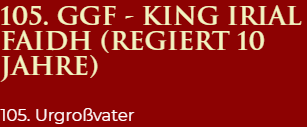 104. GGF - KING EITHRIALL (20 JAHRE REGIERT)104. Großer Großvater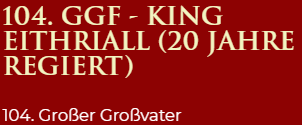 103. GGF - KÖNIG FOLLAIN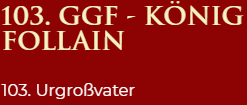 103. Urgroßvater102. GGF - KING TIGHERNMAS (REGIERTE 50 JAHRE)102. Urgroßvater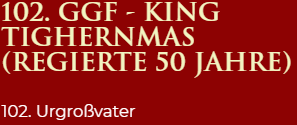 101. GGF - KÖNIG EANBOTHA101. Urgroßvater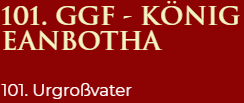 100. GGF - KING SMIORGUIL100. Urgroßvater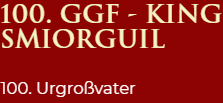 99. GGF - KÖNIG FIACHADH LABHRIANE (24 JAHRE REGIERT)99. Urgroßvater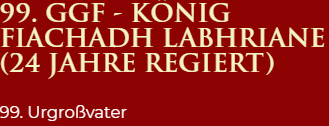 98. GGF - KÖNIG AONGUS OLLMUCHAIDH (REGIERT 21 JAHRE)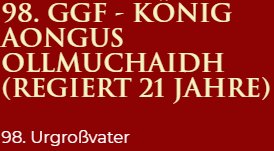 98. Urgroßvater97. GGF - KÖNIG MAOIN97. Urgroßvater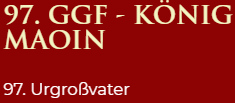 96. GGF - KING ROTHEACHTA (25 JAHRE REGIERT)96. Urgroßvater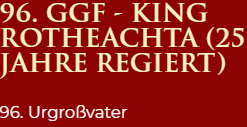 95. GGF - KING DEIN95. Urgroßvater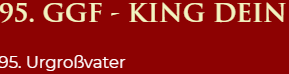 94. GGF - KÖNIG SIORNA SAOGHALACH (21 JAHRE REGIERT)94. Urgroßvater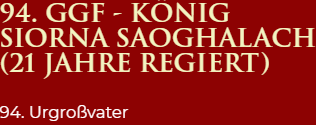 93. GGF - KÖNIG OHOLLA OLCHAOIN93. Urgroßvater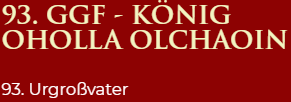 92. GGF - KÖNIG GIALLCHADH (9 JAHRE REGIERT)92. Urgroßvater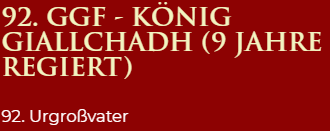 91. GGF - KING AODHAIN GLAS (REGIERT 20 JAHRE)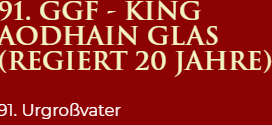 91. Urgroßvater90. GGF - KING SIMEON BREAC (7 JAHRE REGIERT)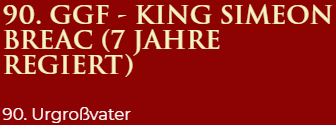 90. Urgroßvater89. GGF - KING MUIRTEADACH BOLGRACH (4 JAHRE REGIERT)89. Urgroßvater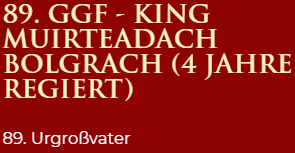 88. GGF - KÖNIG FIACHADH TOIGRACH (7 JAHRE REGIERT)88. Urgroßvater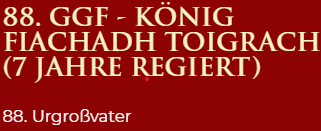 87. GGF - KING DUACH LAIDHRACH (10 JAHRE REGIERT)87. Urgroßvater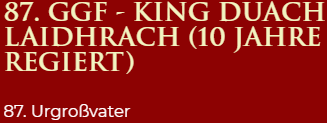 86. GGF - KÖNIG EOCHAIDH BUAILGLLERG86. Urgroßvater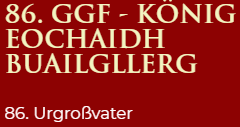 85. GGF - KÖNIG UGAINE MEHR GROSSARTIG (30 JAHRE REGIERT)85. Urgroßvater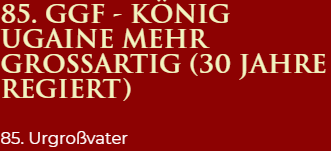 84. GGF - KING COBHTHACH COALBREAG (30 JAHRE REGIERT)84. Urgroßvater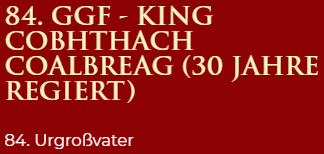 83. GGF - KÖNIG MEILAGE AMINADAB83. Urgroßvater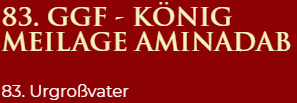 82. GGF - KÖNIG JARAN GLEOFATHACH (7 JAHRE REGIERT)82. Urgroßvater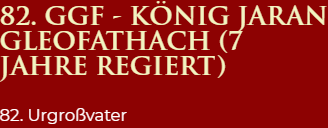 81. GGF - KÖNIG COULA CRUAIDH CEALGACH (25 JAHRE REGIERT)81. Urgroßvater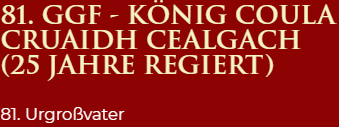 80. GGF - KÖNIG OILIOLLA CAISFHIACHACH (28 JAHRE REGIERT)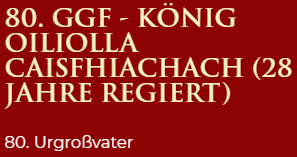 80. Urgroßvater79. GGF - KÖNIG EOCHAIDH FOLTLEATHAN (11 JAHRE REGIERT)79. Urgroßvater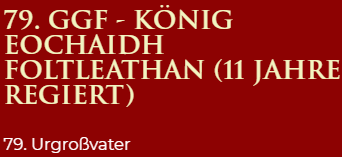 78. GGF - KING AONGNS TUIRMHEACH TEAMHARCH (30 JAHRE REGIERT)78. Urgroßvater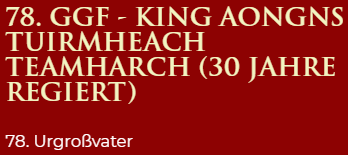 77. GGF - KÖNIG EANA AIGHNEACH (28 JAHRE REGIERT)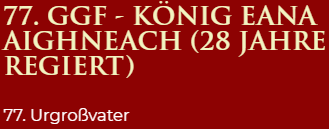 77. Urgroßvater76. GGF - KING LABHRA SUIRE76. Urgroßvater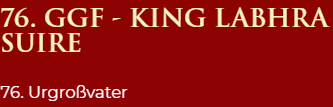 75. GGF - KÖNIG BLATHUCHA75. Urgroßvater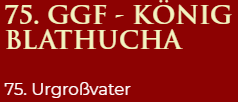 74. GGF - KÖNIG EASAMHUIN FAMHUA74. Urgroßvater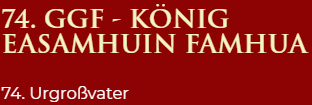 73. GGF - KÖNIG VROIGHNEIN RUASH73. Urgroßvater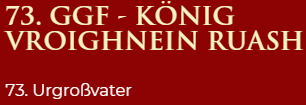 72. GGF - KING FINLOCNA72. Urgroßvater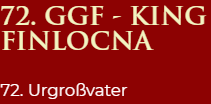 71. GGF - KÖNIG FIAN VON IRLAND71. Urgroßvater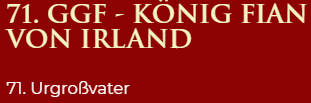 70. GGF - KÖNIG EODCHAIDH FEIDHLIOCH (REGIERT 12 JAHRE)70. Urgroßvater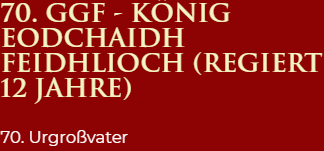 69. GGF - KING FINEAMHUAS69. Urgroßvater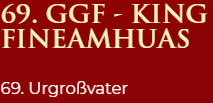 68. GGF - KÖNIG LUGHAIDH RAIDHDEARG68. Urgroßvater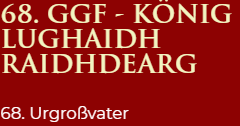 67. GGF - KING CRIOMHTHAN NIADHNAR (16 JAHRE REGIERT)67. Urgroßvater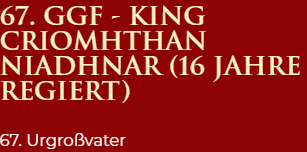 66. GGF - KÖNIG FEARAIDHACH FION FEACHTNUIGH66. Urgroßvater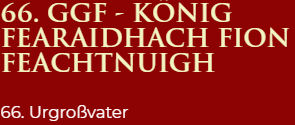 65. GGF - KÖNIG FIACHADH FIONOLUIDH (REGIERT 20 JAHRE)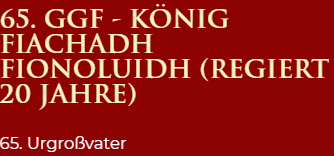 65. Urgroßvater64. GGF - KING TUATHAL TEACHTMAR (REGIERTE 40 JAHRE)64. Urgroßvater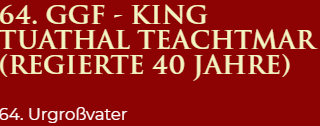 63. GGF - KING COUN CEADCHATHACH (REGIERT 20 JAHRE)63. Urgroßvater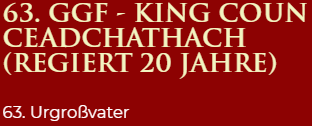 62. GGF - KING ARB AONFLIER (30 JAHRE REGIERT)62. Urgroßvater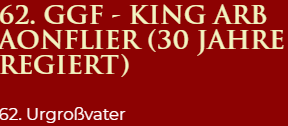 61. GGF - KING CORMAE USADA (REGIERTE 40 JAHRE)61. Urgroßvater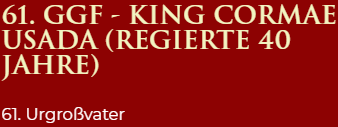 60. GGF - KING CAIBRE LIFFEACHAIR (REGIERT 27 JAHRE)60. Urgroßvater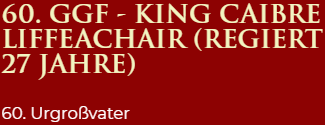 59. GGF - KING FIACHADH SREABTHUINE (30 JAHRE REGIERT)59. Urgroßvater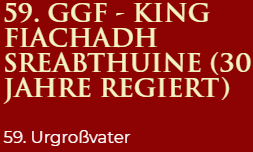 58. GGF - KING MUIREADHACH TIREACH (30 JAHRE REGIERT)58. Urgroßvater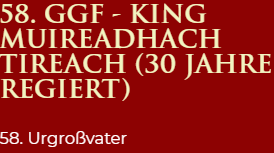 57. GGF - KÖNIG EOCHAIDH MOIGMEODHIN (7 JAHRE REGIERT)57. Urgroßvater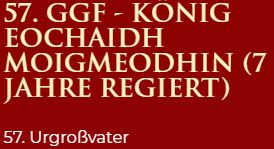 56. GGF - KÖNIG NAGEL DER NEUN GASTGEBER56. Urgroßvater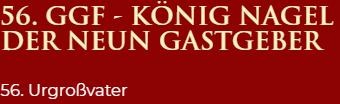 55. GGF - KÖNIG EOGAN VON IRLAND55. Urgroßvater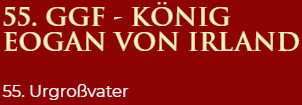 54. GGF - KÖNIG MURIREADHACH MAC EAREA VON IRLAND54. Urgroßvater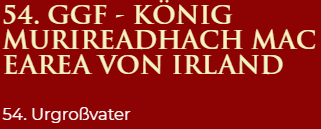 53. GGF - KÖNIG FERGUS MOR MAC EARCA53. Urgroßvater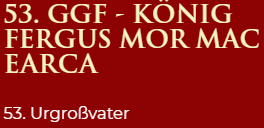 52. GGF - KÖNIG FERGUS MEHR VON ARGYLESHIRE (487 N. Chr.)52. Urgroßvater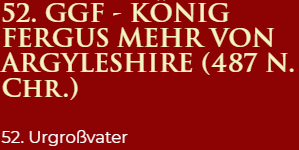 51. GGF - KÖNIG DONGARD VON ARGYLESHIRE (457 N. Chr.)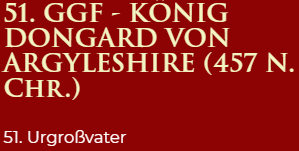 51. Urgroßvater50. GGF - KÖNIG CONRAN VON ARGYLESHIRE (535 N. Chr.)50. Urgroßvater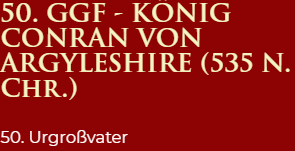 49. GGF - KÖNIG AIDAN VON ARGYLESHIRE (604 N. Chr.)49. Urgroßvater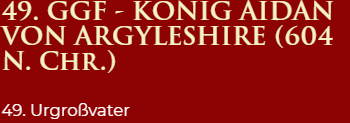 48. GGF - KÖNIG EUGEN IV. (622 N. Chr.)48. Urgroßvater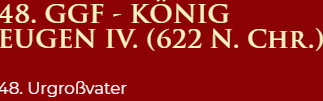 47. GGF - KÖNIG DONALD IV. (650 N. Chr.)47. Urgroßvater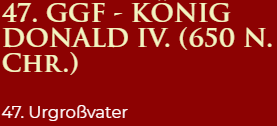 46. ​​GGF - KING DONGARD46. ​​Urgroßvater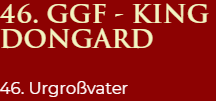 45. GGF - KÖNIG EUGENE V. (692 N. Chr.)45. Urgroßvater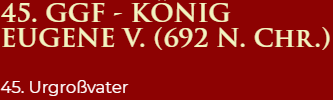 44. GGF - KÖNIG FINDAN44. Urgroßvater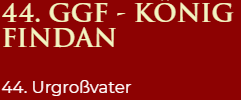 43. GGF - KÖNIG EUGENE VII. (Gestorben: 721 N. Chr.), SPONDAN43. Urgroßvater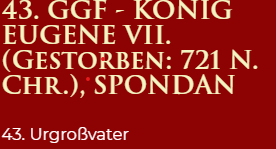 42. GGF - KING ETFINUS (Gestorben: 761 N. Chr.), FERGINA.42. Urgroßvater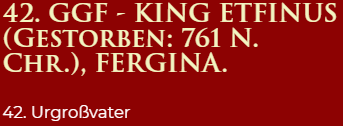 41. GGF - KING ACHAIUS (Gestorben: 819 N. Chr.), FERGUSIA.41. Urgroßvater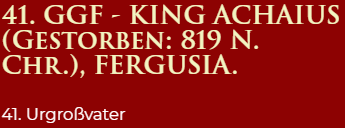 40. GGF - KÖNIG ALPIN (834 N. Chr.)40. Urgroßvater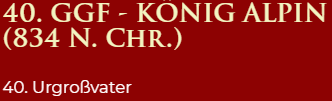 39. GGF - KÖNIG KENNETH I, (GESTORBEN: 858 N. Chr.)39. Urgroßvater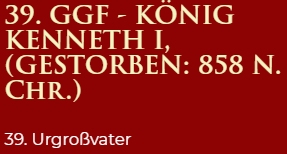 38. GGF - KÖNIG CONSTANTIN I (Gestorben: 876 N. Chr.)38. Urgroßvater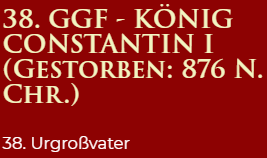 37. GGF - KÖNIG DONALD VI (Gestorben: 903 N. Chr.)37. Urgroßvater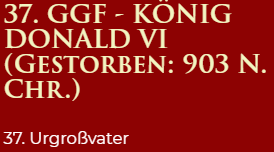 36. GGF - KÖNIG MALCOM I (Gestorben: 954 N. Chr.)36. Urgroßvater - Mein 36. Urgroßvater König Malcom I (Born Fife Scotland) (Died Fife Scotland)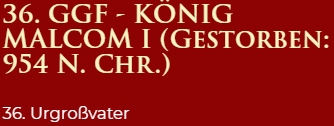 35. GGF - KÖNIG KENNETH II. (GESTORBEN: 995 N. Chr.)35. Urgroßvater - Mein 35. Urgroßvater König Kenneth III (Born Fife Scotland) (Died Fife Scotland)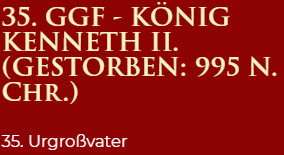 34. GGF - KING MALCOM II (Gestorben: 1034 N. Chr.)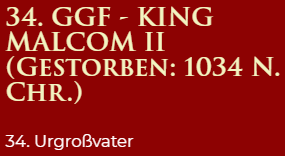 34. Urgroßvater - Mein 34. Urgroßvater König Malcom II (Born Fife Scotland) (Died Fife Scotland)33. GGF - KÖNIGIN BETHOC VON SCHOTTLAND (M. CRINAN, MORMAER VON ATHOLL UND LAY ABBOT VON DUNKELD)33. Urgroßmutter - Meine 33. Urgroßmutter Königin Bethoc von Schottland (Born Fife Scotland) (Died Fife Scotland). Bethoc of Scotland wurde um 984 in Atholl, Perthshire, Schottland geboren. Sie ist die Tochter von Malcolm II von Alba, König von Schottland. Sie heiratete Crinan von Atholl, Mormaer von Atholl, Sohn von Duncan von Atholl, Mormaer von Atholl, um 1010 in Atholl, Perthshire, Schottland.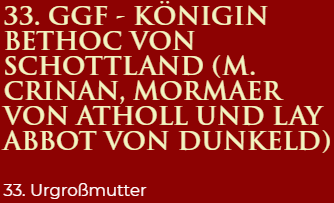 32. GGF - KÖNIG DUNCAN I (GEBOREN: CA. 1005 AD Gestorben: 1040 AD)32. Urgroßvater - Mein 32. Urgroßvater König Duncan I. (Born Fife Scotland) (Died Fife Scotland)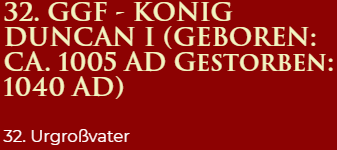 31. GGF - KÖNIG MALCOLM III (CEANMORE | AD 1031-1093 | M. MARGARET VON ENGLAND)31. Urgroßvater - Mein 31. Urgroßvater König Malcolm III (Ceanmore) (Born Fife Scotland) (Died Fife Scotland).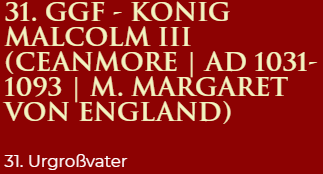 30. GGF - SIR HETH AETHELRED ABBOT VON DUNKELD UND EARL OF FIFE (1062-1098 N. Chr.)30. Urgroßvater - Mein 30. Urgroßvater Sir Heth Aethelred Abt von Dunkeld und Earl of Fife (geboren in Schottland) (gestorben in Schottland)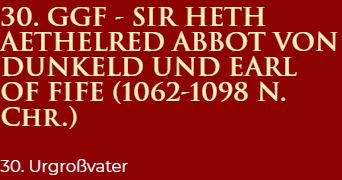 29. GGF - SIR DUFF MACETH (1070-1129 N. Chr.)29. Urgroßvater - Mein 29. Urgroßvater König Duff Maceth (geboren in Schottland) (gestorben in Schottland)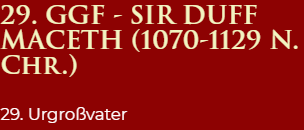 28. GGF - SIR GILMICHAEL MACDUFF (1090-1136 N. Chr.)28. Urgroßvater - Mein 28. Urgroßvater Sir Gilmichael MacDuff Vierter Earl of Fife, vierter Earl of Fife, Urenkel von MacDuff, dem ersten Earl, war Zeuge der Gründungsurkunde der Abtei von Holyroodhouse, * anno 1128, und wird in mehreren erwähnt andere Urkunden von König David I., dem jüngeren Sohn von König Malcolm III. Er starb anno 1139 und hinterließ zwei Söhne. ?? 1. Duncan, sein Erbe. ?? 2. Hugo, von dem die Familie von Wemyss direkt abstammt. (AD 1090-1136)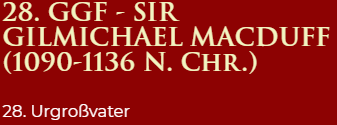 27. GGF - SIR HUGO I MACDUFF VON CEANMOR (1120-1168 N. Chr.)27. Urgroßvater - Mein 27. Urgroßvater Sir Hugo I. MacDuff von Ceanmore, zweiter Sohn von Gillimichael, dem vierten Grafen, und erhielt von seinem Vater die Ländereien Wemyss-shire, einige Ländereien von Lochore-shire und die Gemeinde Kennoway. Alle halten sich und seine Nachfolger, Earls of Fife. 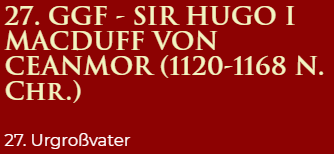 Er erhielt auch von seinem Bruder Duncan, dem fünften Grafen, einige Ländereien in der Pfarrei Markinch mit der Überlegenheit der Schirmherrschaft der Kirche, die durch eine nachstehend erwähnte Spende angewiesen wird. In der Tabelle von Dunfermline gibt es in der Regierungszeit von König Malcolm IV. * Ein Gebot, das an Duncan Earl of Fife und Hugo, den Sohn von Gillimichael, gerichtet ist. vor dem Jahr 1165; In welchem ​​Jahr starb König Malcolm. Sir Hugo starb im Jahr 1167 oder 1168 und wurde von seinem Sohn Sir Hugo oder Ego (1120 bis 1168 n. Chr.) Abgelöst.26. GGF - SIR HUGO MACDUFF (1140-1200 N. Chr.)26. Urgroßvater - Mein 26. Urgroßvater Sir Hugo oder Ego MacDuff? (1140-1200 n. Chr.) (Born Fife Scotland) (Died Fife Scotland)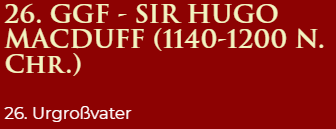 25. GGF - SIR MICHAEL WEMYSS VON METHIL UND WEMYSS (1165-1214 N. Chr.)25. Urgroßvater - Mein 25. Urgroßvater Sir Michael Wemyss von Methil und Wemyss? Stammbaum der Familie von Wemyss of Wemyss in der Gemeinde Wemyss und der Grafschaft Fife. 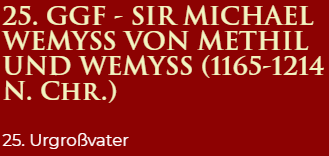 S. 409-412. lebte während der Regierungszeit von König Wilhelm den Löwen. Michael ist der früheste nachgewiesene Vorfahr der Familie von Wemyss und wird in Urkunden häufig von seinem Sohn Sir John Wemyss erwähnt. Er hinterließ zwei Söhne. Manchmal wird er als John of Methil aufgeführt, 5. in der Abstammung von MacDuff, Thane of Fife, der d. 1202. [PVHWeems1945] sagt über die Herkunft des Namens Weems: (1165 - 1214 n. Chr.): „Während des Wettbewerbs zwischen Malcolm III. 'Cean-mohr' und Macbeth um die Krone Schottlands im Jahr 1056 war John der jüngste Der Sohn von MacDuff, Theign of Fife, der Macbeth tötete, zeichnete sich so aus, dass er von Malcolm zum Grafen mit Seignory und einem Anwesen in Weemshire ernannt wurde. Das Hotel liegt zwischen dem Erz und dem Meer an der Ostküste Schottlands. Das Auenland leitet seinen Namen von der großen Anzahl von Buchten oder Weems (gälisch oder keltisch) ab? kleine Buchten an der Küste. John MacDuff nahm den Namen Weems an, von seinem Titel als erster Earl of Wemyss. “ ! [Weemsana1977] fügt hinzu: „Michael von The Wemyss, Sohn von Hugo vom Clan MacDuff, war der erste, der den Namen Wemyss trug. Er starb ungefähr 1208 und wurde von David von The Wemyss abgelöst, der einen Sohn hatte, der Sir John von The Wemyss (1203-1265) wurde. [Stanley Familie. FTW]. [Weemsana1977] fügt hinzu: „Michael von The Wemyss, Sohn von Hugo vom Clan MacDuff, trug als erster den Namen Wemyss. Er starb ungefähr 1208 und wurde von David von The Wemyss abgelöst, der einen Sohn hatte, der Sir John von The Wemyss (1203-1264) wurde. “ ?? Hatte Länder in Methil und Wemyss. Verheiratet und hatte zwei Söhne. ?? Kinder von Michael Wemyss (von Methil / Wemyss) sind:1) Duncan Wemyss, d. Datum unbekannt. 2) + John Wemyss (Sir), Maryland 1203, Fife, Schottland1, d. 1264.24. GGF - SIR JOHN WEMYSS VON METHIL UND WEMYSS (1203-1263 N. Chr.)24. Urgroßvater - Mein 24. Urgroßvater Sir John Wemyss von Methil und Wemyss? Sir John Wemyss von Wemyss, Knight of Fife, Schottland. Hatte Länder in Methil und Wemyss. Wurde zum Ritter geschlagen. Erlebte verschiedene Urkunden und war Teil von Schiedsverfahren. Während er als alter Mann krank war, erschienen ihm seine Vorfahren, Königin Saint Margaret und König Malcolm, begleitet von Rittern in der Abtei von Dunfermline, in einem Traum. 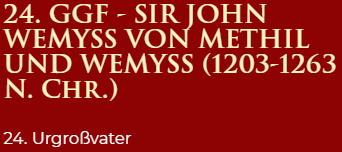 Die Königin sprach mit ihm. Nach dem Traum gingen wir nach Dunfermline, wo er die Reliquien der Königin küsste und gesund wurde. „Sir John hat in den norwegischen Kriegen mit Wilhelm den König der Löwen von Schottland tapfer und tapfer gekämpft. Nachfolger von Sir John wurde Michael, der wiederum von seinem Sohn Michael abgelöst wurde, der Sir Michael Wemyss, der Erste Lord Admiral von Schottland, wurde. “[Stanley Family FTW]. Hatte Länder in Methil und Wemyss. Wurde zum Ritter geschlagen. Erlebte verschiedene Urkunden und war Teil von Schiedsverfahren. Während er als alter Mann krank war, erschienen ihm seine Vorfahren, Königin Saint Margaret und König Malcolm, begleitet von Rittern in der Abtei von Dunfermline, in einem Traum. Die Königin sprach mit ihm. Nach dem Traum gingen wir nach Dunfermline, wo er die Reliquien der Königin küsste und gesund wurde.23. GGF - SIR MICHAEL WEMYSS (1231-1320 N. Chr.)23. Urgroßvater - Mein 23. Urgroßvater Sir Michael de Wemyss, der erste Lord Admiral von Schottland? Sir Michael Wemyss schwor Edward I. von England 1296 Treue, änderte dann aber seine Treue zu Robert the Bruce. [2] Infolgedessen wurde Wemyss Castle von den Engländern entlassen. Er war auch Zeuge des Siedlungsgesetzes in Ayr im Jahre 1315 der schottischen Krone von Robert the Bruce. [2] Michaels Sohn, Sir David Wemyss, war der Autor und einer derjenigen, die ihre Siegel 1320 an die berühmte Erklärung von Arbroath anhängten. [2] Sir David war auch einer der Garanten für die Freilassung von David II. Von Schottland aus der englischen Haft und sein Sohn war eine der Geiseln, die für das Lösegeld des Königs geschickt wurden. [2]; und starb 1319 und hinterließ einen Sohn, Sir David de Wemyss? (1231-12020 n. Chr.)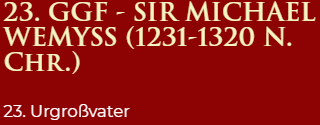 22. GGF - SIR DAVID WEMYSS, SCHOTTISCHER BOTSCHAFTER NACH NORWEGEN (1260-1325 N. Chr.)22. Urgroßvater - Mein 22. Urgroßvater Sir David de Wemyss, schottischer Botschafter in Norwegen? Sir David de Weems war in der Zeit von König Robert I. einer der großen Männer des Königreichs, der diesen edlen Brief an den Papst schrieb und die Unabhängigkeit Schottlands behauptete, so oft erwähnt, so selten ein Stück Antike, dass es verdient es, in Charakters of Gold gesetzt und bis zur Unsterblichkeit erhalten zu werden, und wird im National Archives of Scotland als Deklaration von Arbroath aufbewahrt. 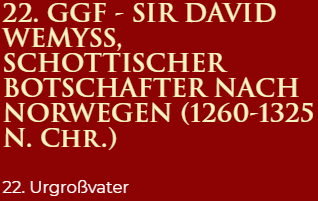 Dieser Sir David erhielt vom besagten Prinzen eine Charta der Länder von Glasnock im Tenemento de Kinghorn, die ihm in lib? Ram baroniamc errichtet worden war. Von Marjory, seiner Frau, hatte er Sir Michael, seinen Nachfolger, und Sir John Weems, Lord von Kincaldrum. Er wird zusammen mit seinem Vater in mehreren Urkunden erwähnt. 1319: designierter Leutnant des Königs in einem Schiedsverfahren über die Länder von Lochore. 1320: einer der Unterzeichner des Briefes an den Papst, in dem die Unabhängigkeit Schottlands bekräftigt wird. Er hatte Grundstücke in Lochore, in Glassmonth in der Nähe von Kinghorn und anderswo. Er war einer von zwei schottischen Botschaftern in Norwegen. Er wurde ernannt, um Prinzessin Margaret, bekannt als Maid of Norway, von den Orkney-Inseln in die Hauptstadt Schottlands zu eskortieren, wo sie den Thron besteigen sollte. Obwohl sie starb, bevor sie Schottland erreichte, erkannte der König von Norwegen die Vorbereitungsbemühungen von Sir David Wemyss an und das Silberbecken, das er ihm schenkte, befindet sich immer noch im Besitz der Familie Wemyss in Fife. Er unterstützte König Robert den Bruce und diente als Leutnant des Königs. Sir David Wemyss gehörte zu den Unterzeichnern der Erklärung von Arbroath, einem schottischen Unabhängigkeitsdokument, das an den Papst geschickt wurde. Er heiratete zweimal und hatte mindestens zwei Söhne. Verheiratet zuerst Annabella St. Clair-Bisset (Tochter von Sir William St. Clair; Witwe von Sir Robert Bisset). [Stanley Familie. FTW]. ?? (1260-1325 n. Chr.)?? Die Erklärung von Arbroath, einer der Schätze des Nationalarchivs von Schottland, wurde 1320 an den Papst geschrieben und besagt zum Teil, dass wir die Allerheiligsten Vater kennen. Aus den Chroniken und Büchern der Alten geht hervor, dass wir unter anderen berühmten Nationen unsere eigenen sind Die Schotten sind weithin bekannt. Es reiste von Groß-Skythen über das Tyrrhenische Meer und die Säulen des Herkules und lebte lange Zeit in Spanien unter den wildesten Völkern, aber nirgends konnte es von einem noch so barbarischen Volk unterworfen werden. Von dort kam es. Die Briten, die es zum ersten Mal zwölfhundert Jahre nach der Überquerung des Roten Meeres durch das israelische Volk zu seiner Heimat im Westen fuhr, wo es noch heute lebt, die Picten, die es völlig zerstörte und sehr oft von den Norwegern, den Dänen und den Engländern angegriffen wurde , es Besitz dieses Hauses mit vielen Siegen und unermesslichen Anstrengungen; und wie die Geschichten der alten Zeit bezeugen, haben sie es seitdem frei von jeglicher Knechtschaft gehalten. In ihrem Königreich haben einhundertdreizehn Könige ihres eigenen königlichen Stammes regiert, die Linie wurde von einem einzigen Ausländer nicht unterbrochen.21. GGF - SIR JOHN WEMYSS VON KINCALDRUM (1290-1342 N. Chr.)21. Urgroßvater - Mein 21. Urgroßvater Sir John Wemyss von Kincaldrum (1290-1322 n. Chr.) (Geboren Fife Scotland) (Died Fife Scotland)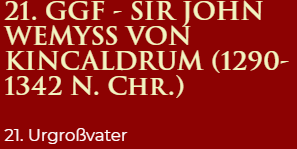 20. GGF - SIR DAVID WEMYSS (1320-1372 N. Chr.)20. Urgroßvater - Mein 20. Urgroßvater Sir David Wemyss (1320 bis 1372 n. Chr.) (Geborenes Fife Schottland) (Gestorbenes Fife Schottland)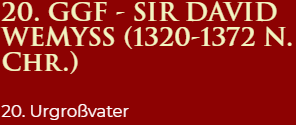 19. GGF - SIR JOHN WEMYSS VON KINCALDRUM (1350-1428 N. Chr.)19. Urgroßvater - Mein 19. Urgroßvater Sir John Wemyss von Kincaldrum (1350 bis 1428 n. Chr.) (Geboren Fife Scotland) (Died Fife Scotland)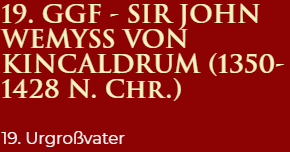 18. GGF - SIR DAVID WEMYSS VON METHIL UND WEMYSS (1360-1430 N. Chr.)18. Urgroßvater - Mein 18. Urgroßvater Sir David Wemyss von Methil und Wemyss (1360 bis 1430 n. Chr.) (Born Fife Scotland) (Died Fife Scotland)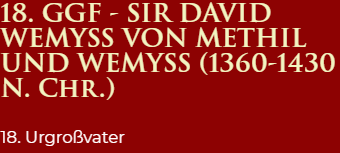 17. GGF - SIR JOHN WEMYSS VON WEMYSS (1425-1502 N. Chr.)17. Urgroßvater - Mein 17. Urgroßvater Sir John Wemyss von Wemyss Knight (1425 n. Chr. 1502 n. Chr.) (Geboren Fife Scotland) (Died Fife Scotland)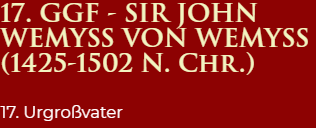 16. GGF - SIR JOHN WEMYSS VON STRATHARDLE UND WEMYSS (1448-1508 N. Chr.)16. Urgroßvater - Mein 16. Urgroßvater Sir John Wemyss von Strathardle und Wemyss (1448-1508 n. Chr.) (Born Fife Scotland) (Died Fife Scotland)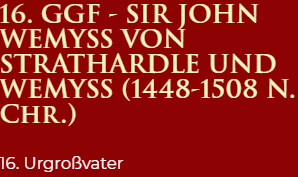 15. GGF - SIR DAVID WEMYSS (AD 1470-1513)15. Urgroßvater - Mein 15. Urgroßvater Sir David Wemyss, Lord of that ILK, der im September 1508 als Erbe seines Vaters eingesetzt und wieder eingesetzt wurde. 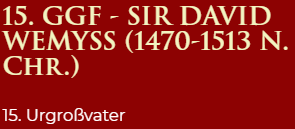 Er war ein Mann von großer Tapferkeit, einzigartigem Wert und Verdienst und wurde von seiner Majestät König James IV. hoch geschätzt, von dem er Urkunden unter dem großen Siegel, David Wemyss de eodem, militi, erhielt, die alle seine Ländereien in eine freie Baronie aufstellten, nämlich. die Ländereien von Wemyss-shire, Little-Lun, Tulliebreck, Cameronmill, Du?niface, Pitconochie, West-Tarvet, &c. in Fife; West-Dron, Elcho, Balhabron, Strathardle, Ardargie, und Kinnaird, in Perth-shire; und Balhavel,*&c. in Forfarshire, alle in der Baronie von Wemyss, vom 28. August 1511. Er heiratete, 1., Elizabeth, Tochter von Lundin of that ilk, mit der er drei Söhne und eine Tochter hatte. 1. Sir David, sein Erbe.  2. James,  3. Robert, dessen Sohn David eine Urkunde unter dem großen Siegel, Davidi de Wemyss, filio quondam Roberti de Wemyss, fratris germani David is Wemyss de eodem, von den Ländereien von Lathrisk und Monorpie,* vom 24. Oktober 1542 erhielt. Seine Tochter, Elizabeth, starb unverheiratet. Er heiratete in zweiter Ehe Janet, die Tochter von Andrew, dem dritten Lord Gray, mit der er einen Sohn, John, hatte, der von seinem Vater die Ländereien Balhavel in Forfar-shire und Kinnaird in Perth-shire erhielt. Sir David begleitete König James IV. auf das Feld von Flowdon, wo er am 9. September 1513 im Dienste seines Landes zusammen mit seinem königlichen Herrn erschlagen wurde, und wurde von seinem ältesten Sohn abgelöst.14. GGF - SIR DAVID WEMYSS (1490-1544 N. Chr.)14. Urgroßvater - Mein 14. Urgroßvater Sir David Wemyss (1490 - 1544 n. Chr.) (Geboren in Fife Scotland) (Died Fife Scotland). Herr dieses Typs, der im Jahr 1514 als Erbe seines Vaters gedient und zurückgegeben wurde. 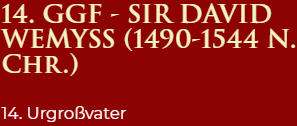 Zu Lebzeiten seines Vaters erhielt er eine Urkunde unter dem großen Siegel Davidi de Wemyss, Davidio Wemyss de Eodem, Miliz und Catharinae Sinclair Sponsae suae aus den Ländern von Dron * und anderen in Perthshire vom 28. August 1513.Danach erhielt er vier weitere Urkunden von König James V. Davidi Wemyss de eodem, mi? Liti, aus den Ländern von Wemyss-shire und vielen anderen Ländern und Baronien, die zu zahlreich waren, um hier eingefügt zu werden. * In den Jahren 1530, 1537, 1540 und 1541.Er heiratete am 1. Catharine, die Tochter von Henry Lord Sinclair, von dem er zwei Söhne und eine Tochter hatte.1. Sir John, sein Erbe.2. James, der Janet Wardlaw, die Erbin von Caskieberry, geheiratet hat, von der James Lord Burntisland, der die Gräfin von Wemyss geheiratet hat, direkt abstammt, wie im Folgenden gezeigt wird.Seine Tochter Margaret war mit James Wemyss verheiratet, dem Bruder des Laird von Pittencrief.Er heiratete zweitens Mariota, die Tochter von Sir John Towers aus Innerleith, von dem er einen Sohn hatte.Kapitän David Wemyss, der von seinem Vater die Ländereien von Strathardle in Perth-shire erhielt, & c. worauf er eine Urkunde unter dem großen Siegel erhielt, in der er als Bruder Ger? Manus Johannis Wemyss de Eodem, Miliz, * 18. Juni 1553 bezeichnet wird. Von ihm stammen die Wemysses von Pit? Kenie ab.Er hatte auch eine Tochter, Grizel, die am 1. mit Patrick Kinnynmonth von diesem Typ verheiratet war; Zweitens an David Ramsay von Brackmont.Da die Abstammung der edlen und berühmten Familie von Wemyss von den alten Grafen von Fife durch Urkunden in unseren öffentlichen Aufzeichnungen und andere authentische Dokumente, die noch in der Familie aufbewahrt werden und von mehreren Historikern erwähnt werden, angewiesen wird, verweisen wir auf unsere Leser, * und werden hier nur einen kurzen Bericht über die Herkunft ihres Sirnamens geben, der, wie viele andere in diesem Land, sicherlich lokal ist und zuerst von den Eigentümern des (alten) Landes namens Wemyss-shire angenommen wurde; die all den Boden enthielt, der zwischen dem unteren Teil des Wassers von Erz und Meer lag.Diese Länder haben ihren Namen von der großen Anzahl von Höhlen entlang der Seeküste. Eine Höhle in der alten galischen oder keltischen Sprache wurde Vumhs genannt; Daraus entstand, dass diese Länder den Namen Vams-shire erhielten. Im Laufe der Zeit wurden sie Wemyss-shire genannt; welchen Namen sie noch behalten, wie aus mehreren Urkunden unter dem großen Siegel hervorgeht, wird im Folgenden erzählt; und daher der Name der Familie.Die Länder von Wemyss-shire, die Gemeinden Kennoway, Markinch, Lochoreshire usw. welche Lüge aneinander grenzte, war zweifellos das Eigentum der alten Grafen von Fife; Ein großer Teil davon wurde von Gillimichael, dem vierten Grafen, und Duncan, seinem ältesten Sohn, seinem zweiten Sohn Hugo, dem Vorfahren dieser Adelsfamilie, gegeben. Und da die vielen reichlichen Privilegien, die König Malcolm Canmore dem großen MacDuss gewährt und die seine Nachwelt genießt, von unseren Historikern vollständig erzählt werden, und kurz unter dem Titel Earl of Fife, Seite 27, 4. dieses Werkes, leiten wir das ab Abstammung der Familie von Wemyss von ihrem unmittelbaren Vorfahren.13. GGF - SIR JOHN WEMYSS DIESER ILK (1513-1672 N. Chr.)13. Urgroßvater - Mein 13. Urgroßvater Sir John Wemyss von dieser ILK (AD 1513?? 1672) (Born Fife Scotland) (Died Fife Scotland). John Wemyss, 1. Earl of Wemyss (1586-1649) war ein schottischer Politiker.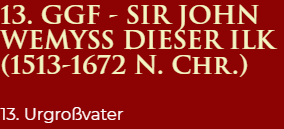 1618 zum Ritter geschlagen, wurde Wemyss 1625 zum Baron von Nova Scotia ernannt, mit einer Urkunde an die Baronie New Wemyss in dieser Provinz Kanadas. 1628 wurde er als Lord Wemyss of Elcho in die Peerage of Scotland erhoben, und 1633 wurde er weiter geehrt, als er zu Lord Elcho und Methel und Earl of Wemyss ernannt wurde, ebenfalls in der Peerage of Scotland. [2]Er war Lord High Commissioner der Generalversammlung der Church of Scotland, ein Geheimrat und einer der Ständekomitees. Wemyss unterstützte später das schottische Parlament gegen Charles I. in den Kriegen der drei Königreiche und starb 1649. Er heiratete Jane Gray (Tochter von Patrick Gray und seine zweite Frau Mary Stewart, Tochter von Robert Stewart, 1. Earl of Orkney). der Onkel des Königs) und wurde von seinem einzigen Sohn, David, dem zweiten Earl gelungen. [2]Herr. John Wemyss, der Minister von Cuikstoun war, wurde Minister der neuen Gemeinde von Kinnaird. Er war 1627 noch Pfarrer dieser Gemeinde. Aus einem Bericht über den Zustand der Gemeinde Farnell in diesem Jahr geht hervor, dass er die Kinder aller entsandten Gemeindemitglieder von Kinnaird und Farnell viele Jahre lang ohne Gebühren unterrichtet hatte zu ihm. Neben seiner großen Aufmerksamkeit für seine ordnungsgemäßen Pfarrpflichten unterstützte Herr Wemyss die Familie Carnegie in geschäftlichen Angelegenheiten, die nun von einem Anwalt ausgeführt werden sollten. Er bereitete Testamente und Eheverträge vor, wie aus den Originalen von Kinnaird hervorgeht. Johanni Wemyss Domino de eodem, Miliz der Länder Cameron, Easter-Wemyss, Elcho und viele andere, erhielt in den Jahren 1548, 1552, 1560 und 1564 von Königin Mary vier Urkunden unter dem großen Siegel.Er war ein Mann von großer Ehre, Mut und Großmut, ein fester und beständiger Freund von Queen Mary. 1547 gab er auf Grund der Herren von Fife den Engländern, die in dieser Grafschaft gelandet waren, eine beträchtliche Niederlage und tötete über siebenhundert von ihnen. *Im Jahr 1556, als gesagt wurde, dass Königin Mary beabsichtigte, eine Steuer für die Erhebung einer Armee von Söldnern im Café eines Krieges zu erheben, trafen sich ungefähr dreihundert Herren in Edinburgh und beauftragten Sir John Wemyss und den Laird von Calder, darauf zu warten ihre Majestät und das Bestreben, sie von solch einer unpopulären Maßnahme abzubringen, * und sie setzten sich leicht durch.1559 erhielt Sir John von Francis und Mary, König und Königin, den Auftrag, Oberleutnant von Fife, Kinross und Clackmannan-shires zu werden, weil er ihre rebellischen Untertanen * unterdrückt hatte, in denen er sich mit großer Treue und Ansehen freigesprochen hatte.Er war einer der schottischen Adligen, die eine feierliche Verbindung eingingen, um zu stehen und ihre Majestät mit ihrem Leben und Vermögen gegen alle ihre Feinde zu verteidigen.Er war ein großer Beschützer und Wohltäter der Ordensleute *, insbesondere der Nonnen in El? Cho, die ihn zu ihrem Ketzer machten.Er erhielt die Schirmherrschaft des Pfarrhauses und Pfarrhauses von Methil, die ihm von Erzbischof Hamilton * zur Verfügung gestellt worden war, und wurde zum Bailie des Wassers von Leven ernannt.Er heiratete 1. Margaret, die Tochter von Sir Adam Otterburn von Redhall, Lord Advocate in der Regierungszeit von König James V., von dem er zwei Söhne und vier Töchter hatte.1. Sir David, sein Erbe.2. John de Wemyss, der sich in den Kriegen im Ausland signalisierte, * heiratete eine Dame von großem Rang und Vermögen in Brescia, wo er sich niederließ; und von ihm stammen Graf Wemyss und einige andere bedeutende Familien dieses Sirnamens ab, die bis heute in Italien leben.1. Tochter, verheiratet mit Sir David Barclay von Cullairny.2. Elizabeth, verheiratet mit David Balsour aus Montquhany.3. Agnes, verheiratet mit Sir John Ayton aus Dunmore.4. Eupheme, verheiratet mit Sir David Carne? Gie von Coluthie, dem Vorfahren des Grafen von South? Esk. Sie hatten alle Probleme.Er heiratete 2. Janet, die Tochter von A? Lexander Traill of Blebo, von der er einen Sohn hatte, *Gavin Wemyss von Powguild, der Catharine Wemyss, die Erbin von Winthank, heiratete, von der James Wemyss, jetzt von Winthank, Esq; Kapitän John Wemyss Leutnant-Gover? noch von der Burg von Edinburgh, & c. sind direkt abgestiegen.Von besagter Janet hatte er auch eine Tochter, Isabel, verheiratet mit Andrew Fernie von dieser ILK.Er starb anno 1571 und wurde von seinem ältesten Sohn gefolgt,12. GGF - SIR DAVID WEMYSS OF WEMYSS (1535-1597 N. Chr.)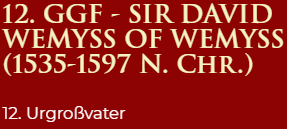 12. Urgroßvater - Mein 12. Urgroßvater Sir David Wemyss von Wemyss (1535 - 1597 n. Chr.) (Geborenes Fife Scotland) (Gestorbenes Fife Scotland). Sir David Wemyss, Herr dieses Typs, Nr. XXII, dieser Adelsfamilie, lebte unter Königin Mary und König James VI. Und heiratete Cecelia, die Tochter von William oder Ruthven, von der er fünf Söhne und fünf Töchter hatte ” [1]Sir David heiratete Cecilia Ruthven, Tochter von William Ruthven, 2. Lord Ruthven und Janet Halyburton, Lady Dirletoun, am 7. Mai 1556 in Wemyss, Fifeshire, Schottland. Sir David starb am 22. Februar 1596/97. [2]Sir David erhielt vom 28. Januar 1574 eine Urkunde unter dem großen Siegel * Domino Davidi Wemyss de Eodem, Miliz, aus den Ländern Newton, Markinch und anderen.Er heiratete Cecilia, * Tochter von William, dem zweiten Lord Ruthven, dem Vorfahren der Grafen von Gowrie, von dem er fünf Söhne und fünf Töchter hatte.Zu den Kindern von Sir David und Lady Cecelia gehören:?? Sir John Wemyss, sein Nachfolger und Vater von John, erster Graf von Wemyss, ganze männliche Linie ist ausgestorben? Sir James Wemyss, erster der Wemyss von Bogie Sir James Wemyss von Bogie *, von dem der gegenwärtige Sir James Wemyss von Bogie direkt abstammt; auch einige bedeutende Familien mit dem Namen Wemyss in Irland.?? Herr David Wemyss, Vorfahr des Wemyss von Fingask? Henry Wemyss, Vorfahr des Wemyss of Foodie? Patrick Wemyss, von dem der Wemyss von Rumgay, Craighall etc. wie in einem anderen Titel? 1. Tochter Margaret, verheiratet mit James Bethune von Creich.?? 2. Cecilia, verheiratet mit Kinnynmonth von dieser ILK, anno 1585.?? 3. Jean, verheiratet mit James Macgill von Ran? Keillor, im Jahre 1578.?? 4. Elizabeth, 1597 mit Alexander Wood aus Lamyletham verheiratet.?? 5. Isabel, verheiratet mit John Auchmoutie von dieser ILK.Er starb anno 1597 und wurde von seinem ältesten Sohn abgelöst.11. GGF - SIR JAMES WEMYSS (1560-1640 N. Chr.)11. Urgroßvater - Mein 11. Urgroßvater Sir James Wemyss (1560-1640 n. Chr.) (Geborenes Fife Schottland) (Gestorbenes Fife Schottland). erster der Wemyss von Bogie Sir James Wemyss von Bogie. Fife, Schottland. Von König James VI zum Ritter geschlagen. 1591 wurde Sir James Wemyss Vizeadmiral von Schottland. 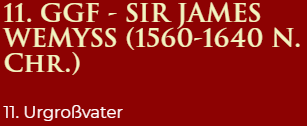 Er hatte Land an vielen Orten in Schottland, einschließlich in Bogie, Ostern und Wester Touches, Bambrook, Smeutons, Balsusnie, Balfarge, Newton von Markinch, Spittles, in der Nähe von Kirkcaldy und anderswo. Zweimal verheiratet und hatte Kinder. Erstens verheiratet, 1585, Margaret Melville (gestorben im Oktober 1598, Tochter von John Melville of Raith).10. GGF - SIR JAMES WEMYSS VON BOGIE (1590-1634 N. Chr.)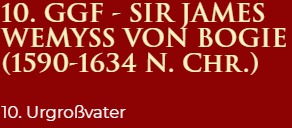 10. Urgroßvater - Mein 10. Urgroßvater Sir James Wemyss von Bogie (1590-1634 n. Chr.) (Geboren Fife Scotland) (Died Fife Scotland). James, der älteste Sohn und offensichtliche Erbe von Sir James of Bogie, heiratete Margaret, die Tochter von Andrew Kinnynmonth von dieser ILK, von Helen, seiner Frau, der Tochter von Henry Lord Sinclair, und von ihr hatte er drei Söhne und eine Tochter: [1]?? Sir John of Bogie, der der Erbe seines Großvaters wurde? David von Balfarg, der die Linie dieser Familie weiterführte. Mein 9. Urgroßvater? Henry, der von seinem Großvater, den Ländern von Contine usw. bekam und Isabel heiratete, Tochter von Sir John Kirkcaldy von Grange? Elizabeth, die Alexander Orrock heirateteJames wurde nicht der Erbe seines Vaters, weil er seinen Vater vorgestorben war. Sein Sohn, Sir John of Bogie, wurde vom älteren Sir James, ihrem Großvater, erzogen und wurde der zweite Sir James von Bogie.9. GGF - SIR DAVID WEMYSS VON BALFARGE, EARL OF WEMYSS (1610-1679 N. Chr.)9. Urgroßvater - Mein 9. Urgroßvater Sir David Wemyss von Balfarge, Earl of Wemyss (1610-1679 n. Chr.) (Geboren Fife Scotland) (Died Fife Scotland). David Wemyss, 2. Earl of Wemyss (6. September 1610 - Juli 1679) war ein Offizier der Armee.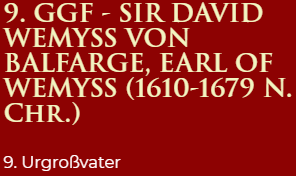 Als Lord Elcho, ein Titel, den er zwischen 1633 und 1649 innehatte, befehligte er ein Regiment der Fife-Infanterie in der schottischen Armee, das im August 1640 Newcastle upon Tyne erreichte. Am 1. September 1644 wurde er an der Spitze von etwa 6000 Mann von ihm geführt Montrose in Tippermuir und im August 1645 als überzähliger Befehlshaber von Generalleutnant William Baillie erneut von Montrose in Kilsyth besiegt.8. GGF - SIR JAMES WEMYSS VON BOGIE, BARON VON NOVA SCOTIA (1645-1715 N. Chr.)8. Urgroßvater - Mein 8. Urgroßvater Sir James Wemyss von Bogie, Baron von Nova Scotia (1645-1715 n. Chr.) (Geboren Fife Scotland) (Died Fife Scotland). „James Wemyss von Bogie, Sohn von David Wemyss von Balfarg, hatte irgendwann zwischen 1672 und 1679 Erfolg. Er belastete sein Familiengut stark. 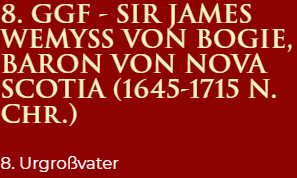 Für verschiedene Dienste wurde er am 12. Oktober 1704 zum Baron ernannt, der Rest zu "seinen männlichen Erben". Er heiratete am 11. Januar 1670 Anna, die zweite Tochter von Sir John Aytoun von diesem Ilk und Elizabeth, die vierte Tochter von John, dem ersten Earl of Wemyss. Sie und ihre männlichen Erben wurden 1671 in die Folge der Wemyss-Ländereien aufgenommen. Sie hatten folgende Probleme:?? Sir John Wemyss, zweiter Baronet?? Herr Thomas, Anwalt am 21. Januar 1697, beauftragte am 24. Februar 1700 mit Zustimmung seines Vaters und seines älteren Bruders, Christian Main, die einzige Tochter des verstorbenen Schriftstellers David Main, von seiner Frau Grisel Weir zu heiraten. Die Ehe fand kurz danach statt. Er heiratete zweitens Annabella Maxwell, die ihn überlebte. Er starb am 3. März 1716. Er hatte von seiner ersten Frau eine Tochter Grisel und von seiner zweiten Frau James, Elizabeth, Anna, Annabell, Mary und 'Thomas', die am 29. März 1741 mit William Aytoun, Goldschmied, Edinburgh, verheiratet waren, ausgestellt.?? David, im Ehevertrag seines Bruders als dritter Sohn genannt. Er war eine Kaufmannsbürgerin von Edinburgh und heiratete am 3. Juni 1702 Katherine, die Tochter von John Baillie, der dortigen Chirurgen-Bürgerin, die angeblich ein zweiter Sohn von Baillie von Hardington war.?? Margaret soll erstens John Bethune aus Blebo und zweitens Philip Hamilton aus Kilbrackmont geheiratet haben. “QUELLE: The Scots Peerage, Vol. VIII, Seite 496Sir James Wemyss von Bogie (c1645-1707), Erster Baron von Bogie und Dritter Baron von Wemyss. Erbhäuptling und Laird des Clans MacDuff. Held Nova Scotia (Kanada) Baronetcy. Lebte in Fife, Schottland. Zweimal verheiratet und hatte acht Kinder. Zweitens verheiratet Lady Elizabeth Loch (gestorben um 1721).7. GGF - SIR DAVID HAMILTON WEEMS (AD 1706-1781 | GEBOREN: FIFE SL | Tod: MD)7. Urgroßvater - Mein 7. Urgroßvater David Hamilton Weems (1703 bis 1781 n. Chr.) (Geboren in Fife Scotland) (gestorben in Maryland)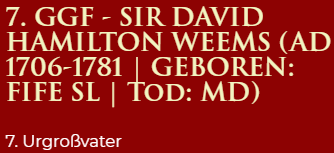 6. GGF - DR. JAMES JONES WEEMS (AD CA. 1724-1784 | GEBOREN: MD | Gestorben: MD)6. Urgroßvater - Mein 6. Urgroßvater Dr. James Jones Weems (1724 bis 1784 n. Chr.) (Geboren in Maryland) (gestorben in Maryland)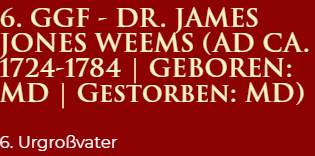 5. GGF - JOHN ABRAHAM WEEMS (1750-1812 N. Chr. | GEBOREN: MD | Tod: TN)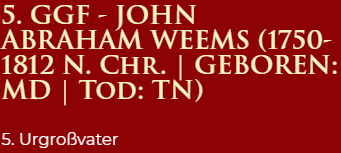 5. Urgroßvater - Mein 5. Urgroßvater Reverend John Abraham Weems (1750 - 1812 n. Chr.) (Geboren in Maryland) (gestorben in Tennessee)4. GGF - THOMAS LACY WEEMS (1777-1829 N. Chr. | GEBOREN: NC | Gestorben: IL)4. Urgroßvater - Mein 4. Urgroßvater Thomas Lacy Weems (1777 bis 1829 n. Chr.) (Geboren in North Carolina) (gestorben in Illinois)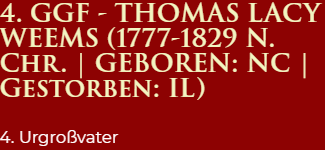 3. GGF - JOHN L. WEEMS (1797-1840 N. Chr. | GEBOREN: TN | Tod: TN)3. Urgroßvater - Mein 3. Urgroßvater John L. Weems (1797–1840 n. Chr.) (Geboren in Tennessee) (gestorben in Tennessee)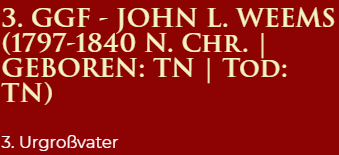 2. GGF - JAMES ALSTON WEEMS (1828-1908 N. Chr.)2. Urgroßvater - Mein 2. Urgroßvater James Alston Weems (1828 - 1908 n. Chr.) (Geboren in Tennessee) (gestorben in Illinois)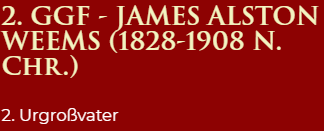 1. GGF - THOMAS FRANKLIN WEEMS (1855-1930 N. Chr. | GEBOREN: TN | Gestorben: IL)1. Urgroßvater - Mein 1. Urgroßvater Thomas Franklin Weems (1855 - 1930 n. Chr.) (Geboren in Tennessee) (gestorben in Illinois)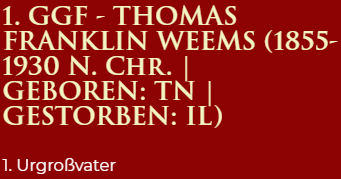 0GF-JOHN EDWARD WEEMS (1870-1957 N. Chr. | GEBOREN: IL | Gestorben: IL)Großvater - Mein Großvater John Edward Weems (1870 - 1957 n. Chr.) (Geboren in Illinois) (gestorben in Illinois)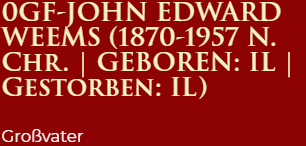 0F - KENNETH N WEEMS (1913-1997 N. Chr.)Vater - Mein Vater Kenneth N Weems (1913 - 1997 n. Chr.) (Geboren in Illinois) (gestorben in Texas)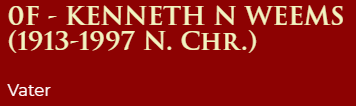 HM DAVID JOEL, HAUS DER WEEMS (AD 1946)Mich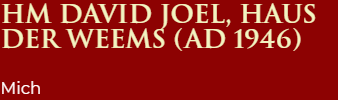 HRH PRINZ DAVID ANTHONY WEEMS (AD 1976)Sohn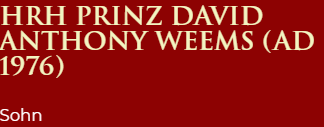 Im Anschluss folgt die ins Deutsche übersetzte PDF AhnenlinieDas Original kann auf der Webseitehttps://proclamationofpeace.com/ heruntergeladen werdenHM DAVID JOEL WEEMS ABSTAMMUNGSLINIE VON ANFANG AN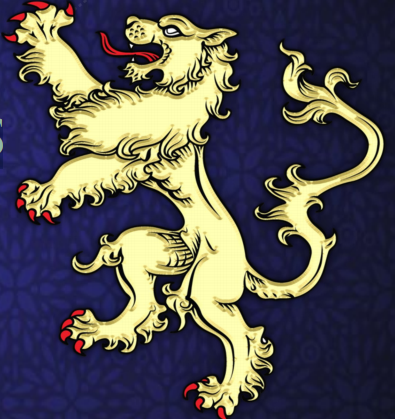 BEGINNENDE SÖHNE GOTTES & PATRIOTEN'                                                   DER FAMILIE WEEMS• 1. ADAM und EVE. (Die erste Erschaffung durch Gott )	(SCHÄTZLICH 4000-3070 v. Chr.),	 	(156. ggf.) • 2. SETH						(B.C. 3869-2957),			 	(155. ggf.)• 3. ENOS					(B.C. 3764-2859). 			 	(154. ggf.)• 4. CANAAN					(B.C. 3674-2895). 			 	(153. ggf.)• 5. MAHALALEEL					(B.C. 3604-2709). 			 	(152. ggf.)• 6. JARED					(B.C. 3539-2577). 			 	(151st ggf.)• 7. ENOCH					(B.C. 3377-3012). 				(150. ggf.)• 8. METHUSALEH					(B.C. 3312-2344). 			 	(149. ggf.)• 9. LAMECH					(B.C. 3125-2349). 				 (148. ggf.)• 10. NOAH und NAAMAH.				(B.C. 2943-2007). 			 	 (147. ggf.)GENESIS: Sechstes Kapitel- Genesis 6 King James Version (KJV)- 1 Und es geschah, als die Menschen anfingen, sich auf der Erde zu vermehren, und ihnen Töchter geboren wurden,- 2 da sahen die Söhne Gottes die Töchter der Menschen, dass sie schön waren; und sie nahmen sich Weiber von allen, die sie erwählten.- 3 Und der HERR sprach: Mein Geist wird nicht immer mit dem Menschen streiten, denn auch er ist Fleisch; aber seine Tage werden Hundertundzwanzig Jahre sein.• 11. SHEM					(B.C. 2441-1841). 				(146. ggf.)• 12. ARPHAXAD					(B.C. 2341-1903). 				(145. ggf.)• 13. SALAH					(v. Chr. 2306-1873). 			(144. ggf.)• 14. HEBER					(B.C. 2276-1812). 				(143. ggf.)• 15. PELEG					(B.C. 2241-2003). 				(142. ggf.)• 16. REU						(v. Chr. 2212-1973). 			(141. ggf.)• 17. SERUG					(B.C. 2180-2049). 				(140. ggf.)• 18. NAHOR					(v. Chr. 2050-2002). 			(139. ggf.)• 19. TERAH und AMTHETA.				(B.C. 2221-1992). 				(138. ggf.)• 20 ABRAHAM und SARAH.				(B. C. 1992-1817). 				(137. ggf.)• 21. ISAAC und REBEKAH				(B. C. 1896-1716). 				(136. ggf.).• 22. JACOB und LEAH.				(B.C. 1837-1690). 				(135. ggf.)• 23. JUDAH und TAMAR.				(B. B.C. 1752). 				(134. ggf.)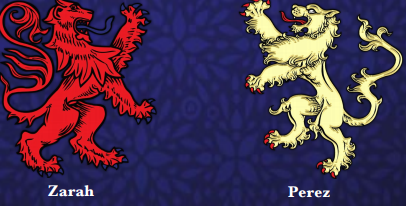 • hatte zwei Söhne namens Perez und Zarah              (133. ggf.)						• 25. HEZRON.			             						                (132. ggf.)• 26. ARAM.									                (131. ggf.)• 27. AMINADAB.									                (130. ggf.)• 28. NAASSON.									                (129. ggf.)• 29. SALMON.								                                (128. ggf.)• 30. BOAZ und RUTH.				(B.C. 1312) 				(127. ggf.)• 31. OBED.										(126 .ggf.)• 32. JESSE.										(125. ggf.)KÖNIGE VON ISRAEL UND JUDÄA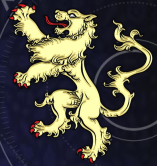 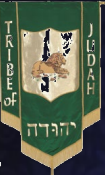 ABSTAMMUNG DER FAMILIE WEMYSS / WEEMS• 33. KÖNIG DAVID und BATHSHEBA			(V.C. 1085-1015). 				(124. ggf.)                                                                                                                                          von Israel & Judäa.• 34. KÖNIG SOLOMON und NAAMAH			(V.C. 1033-975). 				(123. ggf.)                                                                                                                                         von Israel und Judäa.• 35. KÖNIG REHOBOAM				(b. c. 1016, d). 				(122. ggf.)                                                                                                                                                              von Israel & Judäa (k geteilt).• 36. KÖNIG ABIJAH von Judäa			(V.C. 958-955). 				(121. ggf.)• 37. KÖNIG ASA und AZUBAH von Judäa		(V.C. 955-914). 				(120. ggf.).• 38. KÖNIG JEHOSHAPHAT von Judäa.		(B.C. 914-889). 				(119. ggf.)• 39. KÖNIG JEHORAM und ATHALIAH 		(B.C. 889-885) 				(118. ggf.)                                                                                                                                         von Judäa.• 40. KÖNIG AHAZIAH von Judäa			(B. 894 V.C., D. 841 V.C.). 			(117. ggf.).• 41. KÖNIG JOASCH von Judäa			(reg. 835-796 v. Chr.) 			(116. ggf.).• 42. KÖNIG AMAZIAH von Judäa			(796-792 v. Chr.) 				(115. ggf.).• 43. KÖNIG UZZIAH von Judäa			(B. B.C. 826, D. 758) 			(114. ggf.)• 44. KÖNIG JOTHAM von Judäa			(B. B.C. 783, D) 				(113. ggf.)• 45. KÖNIG AHAZ von Judäa			(B. B.C. 787, D. 726) 			(112. ggf.)• 46. KÖNIG HEZEKIAH von Judäa			(B. B.C. 751, D) 				(111. ggf.)• 47. KÖNIG MANASSEH von Judäa			(B. B. C. 710, D. 643) 			(110. ggf.)• 48. KÖNIG AMON von Judäa			(B. B. C. 621, d. 641) 			(109. ggf.)• 49. KÖNIG JOSIAH von Judäa			(B. B. C. 649, gest. 610) 			(108. ggf.)• 50. KÖNIG ZEDEKIAH von Judäa			(B. C. 599-578). 				(107. ggf.)GEFANGENSCHAFT                                                  IN BABYLONMein 107. Urgroßvater, König ZEDEKIAH von Judäa, wurde von den Babyloniern in Gefangenschaft genommen und nach Babylon verschleppt, einschließlich seiner Söhne und zwei Töchter. Nach Jeremia 43:1-6“1. Und es begab sich: Als Jeremia aufgehört hatte, dem ganzen Volk alle Worte des HERRN, ihres Gottes, zu sagen, um derentwillen der HERR, ihr Gott, ihn zu ihnen gesandt hatte, alle diese Worte, 2. Da sprachen Asarja, der Sohn Hosajas, und Johanan, der Sohn Kareahs, und alle stolzen Männer zu Jeremia: Du redest falsch; der HERR, unser Gott, hat dich nicht gesandt, dass du sprichst: Gehe nicht nach Ägypten, dass du da selbst bleibst:3. Aber Baruch, der Sohn Nerias, hat dich gesetzt gegen uns auf, dass er uns in die Hände der Chaldäer gäbe, dass sie uns töteten und wegführten Gefangene nach Babel führen. 4. Also gehorchten Johanan, der Sohn Kareahs, und alle Hauptleute des Heeres und das ganze Volk gehorchten der Stimme des HERRN nicht, dass sie im Lande Judäa wohnten. 5. Aber Johanan, der Sohn Kareahs, und alle Hauptleute des Heeres nahmen alle übrigen von Judäa, die aus allen Völkern wiedergekommen waren, wohin sie vertrieben worden waren dass sie im Lande Judäa wohnten, 6. Männer, Weiber, Kinder, des Königs Töchter und alle, die Nebuzaradan zu sich nahm. Die Nebuzaradan, der Hauptmann, übriggelassen hatte mit Gedaliha, dem Sohn Ahikams, des Sohnes Shaphans, und Jeremia, dem Propheten, und Baruch, dem Sohn Nerias."ÜBER DIE NATIONEN GESETZT, UM AUSZUROTTEN / ABZUREISSEN / ZU ZERSTÖREN / NIEDERZUWERFEN / ZU BAUEN / ZU PFLANZENEine der größten Figuren der Geschichte ist der Prophet Jeremia. Der Herr beauftragte ihn mit einer doppelten Aufgabe. In Jeremia 1:10 wird uns gesagt,"Siehe, ich habe dich heute über die Völker und über die Königreiche gesetzt, um auszurotten und auszureißen, zu zerstören und niederzuwerfen, zu bauen und zu pflanzen."Sein Ausrotten und Niederwerfen wurde vollendet, als Nebukadnezars babylonische Armee die Deportation des Königreichs Judäa nach Babylon beendete. Seine letzten Spuren wurden verworfen, als auf die Ermordung des Gouverneurs Gedaliha die Flucht der Überlebenden nach Ägypten folgte und Jeremia gezwungen wurde, sie trotz seiner Warnung davor zu begleiten. Was und wo hat er gepflanzt? Historisch gesehen sagt uns das die Bibel nicht, da sie ihn zuletzt bei Tahpanhes in Ägypten erwähnt.So wie Jeremia das Volk von Judäa in Jerusalem gewarnt hatte, sich nicht gegen Babylon aufzulehnen, so hatte Hesekiel in Babylon die gleiche Warnung gegeben. Er gab das Gleichnis eines großen Adlers, der die obersten Zweige des Zedernbaums (ein Symbol der königlichen Familie Judas) abschnitt, ihn nach Babylon trug und ihn dort einpflanzte, wo er zu einem niedrigen Weinstock wurde. Aber ein anderer Adler kam vorbei und der Weinstock wuchs ihm entgegen. Laut Hesekiel sind der erste Adler Nebukadnezar und der zweite der Pharao von Ägypten.Hesekiel warnt dann vor der Strafe für den Bruch des Bundes, ein Vasall Babylons zu sein. Dann, im Gegensatz zu dem, was die Adler getan haben, sagt der Herr, was er tun wird.Hesekiel 17:22-23 berichtet, "So spricht der Herr: Ich will auch den höchsten Zweig der hohen Zeder nehmen und ihn setzen; ich will von der Spitze seiner jungen Zweige einen zarten abschneiden und ihn auf einen hohen Berg und in die Höhe pflanzen. Auf dem Berg der Höhe Israels will ich ihn pflanzen, und er soll Zweige treiben und Frucht bringen und eine prächtige Zeder sein; und unter ihm sollen wohnen alle Vögel aller Flügel, und im Schatten seiner Zweige sollen sie wohnen. " Feminine Wörter werden für junge Zweige ein zartes verwendet, obwohl maskuline Wörter ebenso gut gedient hätten.In 2. Könige 25:7 wird erzählt, wie Nebukadnezar alle Söhne des Königs von Judäa tötete, weil er dachte, dass dies die königliche Familie vernichtete. Nach dem israelischen Gesetz jedoch, wenn es keine Söhne gab, ging das Erbe an die Töchter.In den Kapiteln 43 und 44 berichtet Jeremia, dass er zusammen mit seinem Schreiber Baruch und den Töchtern des Königs vom Rest des Volkes nach Tahpanhes in Ägypten gebracht wurde. Dort warnte er sie, dass sie alle dem Untergang geweiht seien, außer denen, die möglicherweise aus Ägypten entkommen könnten. Diese Flucht ist die einzig mögliche Erfüllung der Prophezeiung des Herrn, dass Jeremia "bauen und pflanzen" würde. Jeremia baute und pflanzte. Kirchen, die Jeremia gerne als den Propheten des Untergangs bezeichnen, haben die Fabel geschaffen, dass er in Ägypten gestorben sei. Damit beschuldigen sie den Herrn des Versagens und der Falschheit, denn Jeremia konnte nur bauen und pflanzen, wie der Herr es prophezeite, nachdem er Ägypten verlassen hatte.Die Töchter des Königs waren die zarten Zweige, von denen der Herr sagte, er würde sie pflanzen. Wohin könnte Jeremia sie gebracht haben? Denken Sie daran, es muss zu einem großen Israel Nation sein, "In den Berg in der Höhe von Israel". Er brachte sie nicht nach Babylon, wo das Volk von Judäa gefangen gehalten wurde, dies wäre von Hesekiel und Daniel aufgezeichnet worden, wenn es geschehen wäre. Es wäre ihm nicht erlaubt gewesen, sie durch das Babylonische Reich zu führen, wo die zehn nördlichen Stämme Israels zu dieser Zeit als Skythen bekannt waren. Der Bericht ist klar, dass er sie nicht zurück in das alte Königreich Judäa brachte, um dort zu bleiben, obwohl er wahrscheinlich lange genug dort anhielt, um die Bundeslade, das Jakobskissen und den Stein der Bestimmung, der vor den Babyloniern versteckt worden war, abzuholen. Wo gab es noch israelitische Königreiche? Sie waren in Griechenland, Spanien und Irland.Die Deklaration von Arbroath, einer der Schätze des schottischen Nationalarchivs, wurde 1320 an den Papst geschrieben und besagt unter anderem: "Heiligster Vater, wir wissen und finden aus den Chroniken und Büchern der Alten, dass unter anderen berühmten Nationen unsere eigene, die Schotten, mit weitverbreitetem Ruhm beehrt wurde. Sie kam aus Groß-Skythien über das Tyrrhenische Meer und die Säulen des Herkules und lebte lange Zeit in Spanien unter den wildesten Völkern, konnte aber von keinem noch so barbarischen Volk unterworfen werden. Von dort kam es. Die Briten trieb es zuerst zwölfhundert Jahre nachdem das Volk Israel das Rote Meer durchquert hatte, in seine Heimat im Westen, wo es bis heute lebt aus, die Pikten vernichtete es, und obwohl es sehr oft von den Norwegern, den Dänen und den Engländern angegriffen wurde, nahm es diese Heimat mit vielen Siegen und unsäglichen Anstrengungen in Besitz; und, wie die Geschichten der alten Zeit bezeugen, haben sie es seitdem frei von aller Knechtschaft gehalten. In ihrem Königreich haben einhundertdreizehn Könige aus ihrem eigenen königlichen Geschlecht regiert, die Linie wurde von keinem einzigen Ausländer unterbrochen. "Historiker sind sich einig, dass Griechenland barbarisch war, bis eine hohe Zivilisation durch Siedler dorthin gebracht wurde, die aus Ägypten kamen, aber keine Ägypter waren, da sie von den Ägyptern vertriebene Ausländer waren. Es handelt sich um die Danaoi, Seefahrer aus dem Stamm Dan, die Ägypten auf dem Seeweg verlassen hatten, das Datum ist ungefähr das gleiche wie der Auszug Israels aus Ägypten. Ebenfalls in der Nähe dieses Datums wurde Irland von hochzivilisierten Invasoren erobert, die auf dem Seeweg kamen, den Tuatha De Danaan oder dem Stamm der Dan, die Irland danach etwa 200 Jahre lang regierten.Eine weitere hebräische Migration aus Ägypten war die Hälfte des königlichen Stammes von Judäa. Dieser Stamm bestand aus zwei Zweigen, nämlich den Nachkommen von Perez und von Zarah. Die Zarahiten waren Männer mit großen Fähigkeiten, sogar Salomo wurde mit ihnen an Weisheit verglichen. Der Perez-Zweig wurde als der ältere angesehen und hatte daher das Recht, als königliche Linie bevorzugt zu werden. Also, die Zarahiten suchten andere Länder, in denen ihre Fähigkeiten ihr eigenes Niveau finden konnten. Sie ließen sich auf Kreta nieder und gründeten auch die Städte Troja und Milet. Nach dem Fall von Troja, etwa 1. 000 v. Chr., gingen Brutus der Trojaner und seine Anhänger nach England und gründeten das, was später die Stadt London wurde, Milet wurde zu einer Großmacht. Milesische Münzen trugen den Löwen von Judäa und Milesische Söldnertruppen wurden von Ägypten als dessen wichtigste Grenzwächter angeheuert. Milesier aus Spanien, mit einer beachtlichen Flotte und Armee, eroberten die Tuatha De Danaan und ließen sich in Irland nieder, wo die Milesische Zivilisation so lange andauerte, wie Irland unabhängig blieb.Ihre Sprache war das Phönizische, ein semitischer Dialekt, der mit dem Hebräischen verwandt ist und aus dem die gälische Sprache des alten Irlands und Schottlands hervorging, die auch heute noch fast identisch mit dem Phönizischen ist. Die irischen Chroniken berichten auch, dass die Milesier die Gesetze des Moses einführten, die bis zurzeit von St. Patrick irisches Recht blieben.Die Geschichte vom Fürsten des Scharlachfadens ist im Buch Genesis Kapitel 38:1-30 aufgezeichnet1. Und es begab sich zu der Zeit, dass Judas hinab zog von seinen Brüdern und kehrte ein zu einem Adullamiter, der hieß Hirah.2. Und Judas sah daselbst eine Tochter eines Kanaaniters, die hieß Shuah; und er nahm sie und ging zu ihr hinein.3. Und sie ward schwanger und gebar einen Sohn, und er hieß ihn Er.4. Und sie ward abermals schwanger und gebar einen Sohn, und sie hieß ihn Onan.5. Und sie ward abermals schwanger und gebar einen Sohn und hieß ihn Sela; und er war zu Chezib, da sie ihn gebar.6. Und Judas nahm ein Weib für Er, seinen Erstgeborenen; die hieß Tamar.7. Und Er, der Erstgeborene Judas, war böse vor dem HERRN, und der HERR tötete ihn.8. Und Judas sprach zu Onan: Geh hinein zu deines Bruders Weib und nimm sie zur Frau und erwecke deinem Bruder Samen.9. Und Onan wusste, dass der Same nicht sein sollte; und es geschah, als er zum Weibe seines Bruders hineinging, dass er es auf die Erde verschüttete, damit er nicht seinem Bruder Samen gäbe.10. Und das, was er tat, gefiel dem HERRN nicht; darum tötete er ihn auch.11. Da sprach Judas zu seiner Schwiegertochter Tamar: Bleibe eine Witwe in deines Vaters Hause, bis mein Sohn Sela erwachsen ist. Denn er sprach: Es könnte sein, dass er auch stirbt, wie seine Brüder gestorben sind. Und Tamar ging hin und wohnte in ihres Vaters Hause.12. Und es begab sich zu der Zeit, dass die Tochter Shuah, des Weibes Judas, starb; und Judas wurde getröstet und ging hinauf zu seinen Schafscherer hinauf nach Timnath, er und sein Freund Hirah, der Adullamiter. 13. Und man sagte es Tamar an und sprach: Siehe, dein Schwiegervater geht hinauf nach Timnath, seine Schafe zu scheren.14. Und sie legte ihre Witwenkleider von sich und bedeckte sie mit einem Schleier und hüllte sich ein und setzte sich an einen Denn sie sah, dass Sela erwachsen war, und sie war ihm nicht zum Weibe gegeben.15. Da Judas sie sah, hielt er sie für eine Hure; denn sie hatte ihr Angesicht verhüllt.16. Und er wandte sich zu ihr auf dem Wege und sprach: Gehe hin und lass mich zu dir eintreten; (denn er wusste nicht, dass sie seine Schwiegertochter war.) Sie aber sprach: Was willst du mir geben, dass du zu mir eingehst?17. Er sprach: Ich will dir ein Zicklein von der Herde schicken. Sie sprach: Willst du mir ein Pfand geben, bis du es sendest?18. Er sprach: Welches Pfand soll ich dir geben? Sie sprach: Deinen Siegelring und deine Armreifen und deinen Stab, der in deiner Hand ist. Und er gab's ihr und trat zu ihr ein, und sie ward schwanger von ihm.19. Und sie stand auf und ging hin und legte den Schleier von sich und zog die Kleider ihrer Witwenschaft an.20. Und Judas sandte den Ziegenbock durch die Hand seines Freundes, des Adullamiter, um sein Pfand von der Hand des Weibes zu nehmen; aber er fand sie nicht.21. Da fragte er die Männer des Ortes und sprach: Wo ist die Hure, die offen am Wege lag? Und sie sprachen, Es war keine Hure an diesem Ort.22. Und er kehrte zurück nach Judäa und sprach: Ich kann sie nicht finden; und auch die Männer des Ortes sagten, dass keine Hure da sei an diesem Ort.23. Judas sprach: Lasst sie zu ihr bringen, dass wir nicht zuschanden werden; siehe, ich habe diesen Ziegenbock gesandt, und du hast sie nicht gefunden.24. Und es begab sich bei drei Monaten, dass Judas angesagt ward und sprach: Deine Schwiegertochter Tamar hat die Hure gespielt; und siehe, sie ist schwanger von der Hurerei. Und Judas sprach: Bringt sie heraus und lasst sieverbrannt werden.25. Und da sie geboren war, sandte sie zu ihrem Schwiegervater und ließ ihm sagen: Ich bin schwanger von dem Manne, des diese sind. Sie sprach: Erkenne doch, wem das gehört, das Siegel, die Armreifen und der Stab.26. Und Judas erkannte sie an und sprach: Sie ist gerechter gewesen als ich; denn ich habe sie nicht gegeben Schela, meinem Sohn. Und er kannte sie nicht mehr.27. Und es begab sich zur Zeit ihrer Wehen, siehe, da waren Zwillinge in ihrem Leibe.28. Und es geschah, als sie in den Wehen lag, da streckte einer seine Hand aus; und die Hebamme nahm und band ihm einen scharlachroten Faden an seine Hand und sprach: Der ist zuerst herausgekommen.29. Und es geschah, als er seine Hand zurückzog, siehe, da kam sein Bruder heraus; und sie sprach: Wie hast du gebrochen? Da sprach sie: Wie bist du herausgebrochen? Dieser Bruch ist über dich gekommen; darum heißt man ihn Parez.30. Darnach kam sein Bruder heraus, der den scharlachroten Faden an der Hand hatte; und man hieß ihn Zarah.Die alte irische Geschichte berichtet, dass um 583 v. Chr. aus Ägypten Ollamh Fodhla, das heißt der große Prophet, mit seinem Schreiber Brugh und Tea Tephi, der Tochter eines Königs, nach Irland kam. Die irische Tradition hat Ollam Fodhla immer als den Propheten Jeremia identifiziert. Brugh, sein Schreiber ist natürlich Baruch, der in der Bibel als Schreiber von Jeremia erwähnt wird.In der Nähe von Jeremias Grab in Irland befindet sich ein Stein, der mit Hieroglyphen beschriftet ist, die eine Sternenformation zeigen, die nur um 583 v. Chr. zu sehen gewesen sein kann, also zurzeit von Jeremias Auszug aus Ägypten. Die Bibel berichtet zwar von der Gefangennahme der Bundeslade durch die Philister, erwähnt aber nicht ihre Gefangennahme durch Babylon. Es wird zwar erwähnt, dass sie die goldenen Gefäße des Tempels plünderten, aber wir können sicher sein, dass die Arche sicher versteckt war.Ollamh Fodhla Die Kontroverse endet hier!Es gibt viele widersprüchliche Meinungen darüber, wer Ollamh Fodhla war, und die Kontroverse resultiert aus falschen Annahmen aufgrund von Daten, die absichtlich so gemacht wurden, dass sie widersprüchlich zu sein scheinen.Nach dem lateinischen Datierungssystem (A. M.), das vermutlich von der lateinischen katholischen Kirche geschaffen wurde, gibt es historische Berichte über Ollamh Fodhla, die Hunderte von Jahren vor den bekannten biblischen Daten des biblischen Propheten Jeremia existieren.Britische, irische und schottische Aufzeichnungen über den "Stein des Schicksals" lokalisieren ihn in Tara, Irland, um 500 v. Chr. und dass Eochaidh, der Daighda, Teia Tephi heiratete.Die Bibel sagt, dass die Schöpfung im Jahre 4004 v. Chr. war und dass Jeremia Jerusalem verließ (mit Zedekias Tochter – Tea Tephi; der «Stein des Schicksals» und die Bundeslade) in c. 588 v. Chr. Das Todesdatum von Ollamh Fodhla ist aufgezeichnet, in Stein gemeißelt, innerhalb Cairn T, als der 21. Sept. 581 v. Chr. Die lateinische Datierung von Ollamh Fodhla ist berechnet von der Schöpfung, die sie datieren als 5199 v. Chr. und sie sagen, dass in 1828 v. Chr. (eigentlich c. 633 v. Chr.) Eochaidh «Ollothair» (Allvater) Mac Duach, der Daighda, wurde Hochkönig.Ollamh Fodhla soll ein König gewesen sein, der Irland 40 Jahre lang unter gerechten Gesetzen regierte. Jeremia brachte die Thora (Gottes Gesetze) nach Irland und lehrte Eochaidh "Ollothair", sie von Tara aus zu verwalten und so erbte Eochaidh den Titel "Ollamh Fodhla" von Jeremia, seinem Lehrer, nach dessen Tod. Dass sie zur gleichen Zeit lebten und der eine das Werk des anderen fortsetzte, führte dazu, dass sie in den Köpfen der Geschichtsstudenten als ein und dieselbe Person verwechselt wurden.Die falsche lateinische Datierung, die von vielen katholischen Historikern, von denen einige Priester waren, und von gleichgesinnten Archäologen bevorzugt wurde; die meisten von ihnen widersprechen gerne Gott und der Heiligen Bibel; hat zu dieser unnötigen Verwirrung geführt und es wurde absichtlich getan, um die Wahrheit zu verbergen, dass das irische Volk Israeliten sind.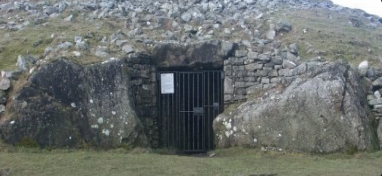 Wir stehen also vor dem uralten Dilemma: Wem sollen wir glauben? Gott oder Historiker; Priester; Archäologen und Wissenschaftler? Ich empfehle Ihnen, sich für Gott zu entscheiden, weil er im Gegensatz zu allen anderen niemals falsch liegt.In der Nähe von Jeremias Grab in Irland befindet sich ein Stein, der mit Hieroglyphen beschriftet ist, die eine Sternenformation zeigen, die nur um 583 v. Chr. zu sehen gewesen sein kann, also zur Zeit von Jeremias Auszug aus Ägypten.Die Bibel berichtet zwar von der Gefangennahme der Bundeslade durch die Philister, erwähnt aber nicht ihre Gefangennahme durch Babylon. Es wird zwar erwähnt, dass sie die goldenen Gefäße des Tempels plünderten, aber wir können sicher sein, dass die Arche sicher versteckt war.Dieser Artikel ist von http://www.jahtruth.net/jere.htmDer Beweis dafür, dass es sich bei diesem Steinhaufen um das Grab des Jeremias handelt, ist in Hieroglyphen "in Stein geschrieben", auf den Steinen innerhalb des Steinhügels selbst.Kritische Anmerkung von Clifton A. Emahiser: "Dieser Auftrag gliedert sich folgendermaßen in sechs Phasen: (1) ausreißen, (2) niederreißen, (3) zerstören, (4) niederwerfen, (5) aufbauen und (6) pflanzen. Sie können in allen Bibelkommentaren, Wörterbüchern, Atlanten oder Enzyklopädien zu diesem Vers durchsuchen und so gut wie nichts finden, das es wert wäre, wiederholt zu werden. Es ist fast so, als gäbe es den Vers nicht, und dieser Auftrag ist wahrscheinlich einer der größten, der jemals vom Herrn autorisiert wurde. Alle großen Geister der nominellen Theologie sind um eine Erklärung verlegen. Die wenigen Äußerungen, die diese Quellen zu bieten haben, sind absurde Verallgemeinerungen, die, wenn überhaupt, nur wenig Anwendung finden. Es ist nur in Britisch-Israel kann eine befriedigende Antwort gefunden werden, besonders auf das "Bauen und Pflanzen". Alle anderen sind hilflos stumm zu diesem Thema. Mit diesem und einigen wenigen anderen Schlüsselversen steht und fällt die gesamte Bibel. Wenn das 'Bauen' und 'Pflanzen' nicht erklärt werden kann, ist die Identität Israels ein Mythos, wie auch die gesamte Heilige Schrift. Ohne diesen Vers könnten wir genauso gut aufgeben und uns der Weltordnung anschließen."Professor C. A. L. Totten stellt fest: 'Wo der Heilige Kanon (absichtlich, wie wir glauben) die Aufzeichnungen über Zarahs Linie verfallen lässt, da werden sie blindlings von nicht weniger als drei, vielleicht mehr, unabhängigen und weit voneinander entfernten weltlichen Geschichtskollegien aufgegriffen und fortgesetzt."'Denn wenn Darda, der Ägypter, Sohn der Zarah, Dardanus war, der ägyptische Gründer von Troja, und wenn Chalkol der ägyptische Cecrops oder Niul und der zeitgenössische Gründer von Athen und Theben, und wenn Heman, der Bruder von Niul, ebenfalls der zeitgenössische Ägypter Agenon war, der Phönizien erbte, und Mahol, der Sohn von Zarah und der Vater von dieser berühmten Ägypter, war Scytha oder Fenesia Farsa, der ägyptische Vorfahre der Milesier, deren Aufzeichnungen, vollständig und vollständig sind und es uns ermöglichen, das Ganze zu einer kontinuierlichen Aufzählung bis zum heutigen Tag zu verschmelzen, haben wir sicherlich Mittel zur Hand trojanischen, griechischen und Milesische Quellen zur Hand, um die Aufzeichnungen der Heiligen Chroniken fortzusetzen und ihnen eine und ihnen größere Ehrfurcht zu verleihen, wenn wir sie in ihrem Wert verstehen und schätzen lernen!"Und es ist genau diese Behauptung, die wir jetzt vorbringen, indem wir diesen fragmentarischen Hinweis auf Zarahs Linie, der sich in I. Könige (4:30-31) findet, aus der Unwissenheit und dem Missverständnis retten, mit der alle früheren Generationen ihn behandelt zu haben scheinen, und indem wir darin einen klaren und absichtlichen Hinweis auf die berühmten Helden der weltlichen Geschichte lesen, auf die Gründer von Phönizien, Griechenland, Troja und die Milesier und indirekt auf Rom, das Kind von Troja, auf Karthago und die Briganten von Hispanien. legen wir in die Hände unserer Rasse, und vor ihren geöffneten Augen den Gleichen des Steins von Rosetta selbst'" (Das Geheimnis der Geschichte, Seiten 164-166).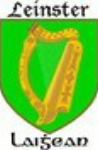 KÖNIGE VON IRLAND (586 V. CHR. - 486 N. CHR. ) ABSTAMMUNG DER FAMILIE WEMYSS / WEEMS51. KÖNIG EOCHAIDH HERREMON			(B. B.C. a. 600)				(106. ggf.)                                                                                                                                             ein Prinz des scharlachroten Fadens•51a KÖNIGIN TEA TEPHI,				(B. B.C. a. 600)				(106. ggf.)                                                                                                                                                             Tochter des Königs Zedekias• 52. KÖNIG IRIAL FAIDH				(REGIERTE 10 JAHRE)			(105. ggf.)• 53. KÖNIG EITHRIALL				(REGIERTE 20 JAHRE)			(104. ggf.)• 54. KÖNIG FOLLAIN									(103. ggf.)• 55. KÖNIG TIGHERNMAS				(REGIERTE 50 JAHRE)			(102. ggf.)• 56. KÖNIG EANBOTHA									(101. ggf.).• 57. KÖNIG SMIORGUIL									(100. ggf.).• 58. KÖNIG FIACHADH LABHRIANE			(REGIERTE 24 JAHRE)			(99. ggf.)• 59. KÖNIG AONGUS OLLMUCHAIDH			(REGIERTE 21 JAHRE)			(98. ggf.)• 60. KÖNIG MAOIN									(97. ggf.)• 61. KÖNIG ROTHEACHTA				(REGIERTE 25 JAHRE)			(96. ggf.)• 62. KÖNIG DEIN.										(95. ggf.)• 63. KÖNIG SIORNA SAOGHALACH			(REGIERTE 21 JAHRE)			(94. ggf.)• 64. KÖNIG OHOLLA OLCHAOIN.								(93. Ggf.)• 65. KÖNIG GIALLCHADH				(REGIERT 9 JAHRE)			(92. Ggf.)• 66. KÖNIG AODHAIN GLAS			(REGIERT 20 JAHRE)			(91. Ggf.)• 67. KÖNIG SIMEON BREAC			(REGIERT 7 JAHRE)			(90. Ggf.)• 68. KÖNIG MUIRTEADACH BOLGRACH		(REGIERT 4 JAHRE)			(89. Ggf.)• 69. KÖNIG FIACHADH TOIGRACH			(REGIERT 7 JAHRE)			(88. Ggf.)• 70. KÖNIG DUACH LAIDHRACH.			(REGIERT 10 JAHRE)			(87. Ggf.)• 71. KÖNIG EOCHAIDH BUAILGLLERG							(86. ggf.).• 72. KÖNIG UGAINE MEHR DER GROSSE		(REGIERTE 30 JAHRE)			(85. ggf.)• 73. KÖNIG COBHTHACH COALBREAG		(REGIERTE 30 JAHRE)			(84. ggf.)• 74. KÖNIG MEILAGE AMINADAB								(83. Ggf.)• 75. KÖNIG JARAN GLEOFATHACH			(REGIERTE 7 JAHRE)			(82. ggf.)• 76. KÖNIG COULA CRUAIDH CEALGACH		(REGIERTE 25 JAHRE)			(81. ggf.)• 77. KÖNIG OILIOLLA CAISFHIACHACH		(REGIERTE 28 JAHRE)			(80. ggf.)• 78. KÖNIG EOCHAIDH FOLTLEATHAN		(REGIERTE 11 JAHRE)			(79. ggf.)• 79. KÖNIG AONGNS TUIRMHEACH TEAMHARCH	(REGIERTE 30 JAHRE)			(78th ggf.)• 80. KÖNIG EANA AIGHNEACH			(REGIERTE 28 JAHRE)			(77. Ggf.)• 81. KÖNIG LABHRA SUIRE									(76. ggf.)• 82. KÖNIG BLATHUCHA.									(75. ggf.)• 83. KÖNIG EASAMHUIN FAMHUA								(74. ggf.).• 84. KÖNIG VROIGHNEIN RUASH.								(73. ggf.)• 85. KÖNIG FINLOCNA									(72. ggf.).• 86. KÖNIG FIAN VON IRLAND.								(71. ggf.)• 87. KÖNIG EODCHAIDH FEIDHLIOCH		(REGIERTE 12 JAHRE)			(70. ggf.)• 88. KÖNIG FINEAMHUAS.									(69. ggf.)• 89. KÖNIG LUGHAIDH RAIDHDEARG.							(68. ggf.)• 90. KÖNIG CRIOMHTHAN NIADHNAR		(REGIERTE 16 JAHRE)			(67. ggf.)• 91. KÖNIG FEARAIDHACH FION FEACHTNUIGH.						(66. ggf.)• 92. KÖNIG FIACHADH FIONOLUIDH			(REGIERTE 20 JAHRE)			(65. ggf.)• 93. KÖNIG TUATHAL TEACHTMAR			(REGIERTE 40 JAHRE)			(64. ggf.)• 94. KÖNIG COUN CEADCHATHACH			(REGIERTE 20 JAHRE)			(63. ggf.)• 95. KÖNIG ARB AONFLIER				(REGIERTE 30 JAHRE)			(62. ggf.)• 96. KÖNIG CORMAE USADA			(REGIERTE 40 JAHRE)			(61. ggf.)• 97. KÖNIG CAIBRE LIFESESSEL			(REGIERTE 27 JAHRE)			(60. ggf.)• 98. KÖNIG FIACHADH SREABTHUINE		(REGIERTE 30 JAHRE)			(59. ggf.)• 99. KÖNIG MUIREADHACH TIREACH		(REGIERTE 30 JAHRE)			(58. ggf.)• 100. KÖNIG EOCHAIDH MOIGMEODHIN		(REGIERTE 7 JAHRE.)			(57. ggf.)• 101. KÖNIG NAIL der Neun Geiseln								(56. ggf.)• 102. KÖNIG EOGAN VON IRLAND.								(55. ggf.)• 103. KÖNIG MURIREADHACH MAC EAREA VON IRLAND.					(54. ggf.)• 104. KÖNIG FERGUS MOR MAC EARCA.							(53. ggf.)KÖNIGE VON ARGYLESHIRE ABSTAMMUNG DER FAMILIE WEMYSS / WEEMS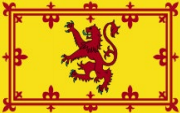 • 105. KÖNIG FERGUS MORE VON ARGYLESHIRE	(487 N. CHR.)				(52. n. Chr.)• 106. KÖNIG DONGARD VON ARGYLESHIRE		(457 N. CHR.)				(51. ggf.)• 107. KÖNIG CONRAN VON ARGYLESHIRE		(535 N. CHR.)				(50. ggf.)• 108. KÖNIG AIDAN VON ARGYLESHIRE		(604 N. CHR.)				(49. ggf.)• 109. KÖNIG EUGENE IV.				(622 N. CHR.)				(48. ggf.)• 110. KÖNIG DONALD IV.				(650 N. CHR.)				(47. ggf.)• 111. KÖNIG DONGARD.									(46. ggf.)• 112. KÖNIG EUGENE. V.				(692 N. CHR.)				(45. ggf.)• 113. KÖNIG FINDAN.									(44. ggf.)• 114. KÖNIG EUGENE VII.) und SPONDAN.		(d. A.D. 721)				(43. ggf.)• 115. KÖNIG ETFINUS und FERGINA.			(d. A.D. 761)				(42. ggf.)• 116. KÖNIG ACHAIUS FERGUSIA.			(d. A.D. 819)				(41st ggf.)• 117. KÖNIG ALPIN				(d. A.D. 834)				(40. ggf.)KÖNIGE VON SCHOTTLAND ABSTAMMUNG DER FAMILIE WEMYSS / WEEMS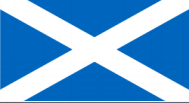 • 118. KÖNIG KENNETH II.				(gest. 858 n. Chr.)				(39. ggf..)• 119. KÖNIG CONSTANTIN I			(gest. 876 n. Chr.)				(38. ggf.)• 120. KÖNIG DONALD VI				(gest. 903 n. Chr.)				(37. ggf.)• 121. KÖNIG MALCOM I				(gest. 954 n. Chr.)				(36. ggf.)• 122. KÖNIG KENNETH III				(gest. 995 n. Chr.)				(35. ggf.)• 123. KÖNIG MALCOM II				(d. A.D. 1034)				(34. ggf.)• 124. KÖNIGIN BETHOC VON SCHOTTLAND  							(33. ggf.)                                                                                                                           (M. CRINAN, MORMAER                                                                                                                                                                   VON ATHOLL & LAY ABT VON DUNKEL)• 125. KÖNIG DUNCAN I			(geb. ca. 1005 n. Chr. - gest. 1040 n. Chr.)		(32. ggf.)• 126. KÖNIG MALCOLM III (CEANMORE)	(1031 - 1093 n. Chr.) (M. Margarete von England)		(31. ggf.)• 127. SIR HETH AETHELRED 			(1062-1098 n. Chr.)				(30. ggf.)                                                                                                                                                      Abt von Dunkeld und Earl von Fife• 128. KÖNIG DUFF MACETH			(1070-1129 n. Chr.)				(29. n. Chr.)WEMYSS / WEEMS                                                                                        ARISTOKRATEN VON SCHOTTLAND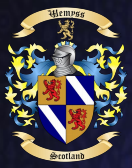 • 129. SIR GILMICHAEL MACDUFF VIERTER       (1090-1136 n.Chr.) 	(28. ggf.)                                                  EARL VON FIFEGILLIMICHAEL, vierter Earl of Fife, Urenkelvon MacDuff, dem ersten Grafen, war Zeuge der Gründungsurkunde der Gründungsurkunde der Abtei von Holyroodhouse, *anno 1128, und wird in mehreren anderen Urkunden von König David I. erwähnt, dem jüngeren Sohn von König Malcolm III. Er starb anno 1139 und hinterließ zwei Söhne.• 1. Duncan, sein Erbe.• 2. Hugo, von dem die Familie von Wemyss in gerader Linie abstammt.• 130. SIR HUGO I MACDUFF, DE CEANMOR     (1120 - 1168 n. Chr.)    (27. ggf.)HUGO, zweiter Sohn von Gillimichael, dem vierten Grafen,* erhielt von seinem Vater die Ländereien von Wemyss-shire, einige Ländereien in Lochore-shire und in der Pfarrei von Kennoway, alles im Besitz von ihm und seinen Nachfolgern, den Grafen von Fife. Er erhielt auch von seinem Bruder Duncan, dem fünften Grafen, einige Ländereien in der Pfarrei Markinch, mit der Oberhoheit über die Kirche, die durch eine nachfolgend erwähnte Schenkung errichtet wurde, die im Folgenden erwähnt wird. Es gibt im Chartulary von Dunferm∣line, in der Herrschaft von König Malcolm IV.* Duncan, Graf von Fife, und Hugo, Sohn von Gillimichael, &c. vor dem Jahr 1165; in welchem Jahr König Malcolm starb. Sir Hugo starb im Jahr 1167 oder 1168, und wurde von seinem Sohn, Sir HUGO oder EGO, beerbt.• 131. SIR HUGO oder EGO MACDUFF	      (A.D. 1140 - 1200) 	(26. ggf.)• 132. SIR MICHAEL Wemyss OF METHIL AND   (1165 - 1214 n. Chr.) 	(25. ggf.)                                                     WemyssStammbaum der Familie von Wemyss of Wemyss in der Gemeinde Wemyss und der Grafschaft Fife. S. 409-412. lebte während der Herrschaft von König Wilhelm den Löwen. Michael ist der früheste nachgewiesene Vorfahre der Familie Wemyss und wird in Urkunden häufig von seinem Sohn Sir John Wemyss erwähnt. Er hinterließ zwei Söhne. Manchmal wird er als John of Methil, 5. in der Abstammung von MacDuff, Thane of Fife, der 1202 starb, aufgeführt. ![PVHWeems1945] sagt über die Herkunft des Namens Weems:Während des Kampfes zwischen Malcolm III. "Cean-mohr" und Macbeth um die schottische Krone im Jahr 1056 zeichnete sich MacDuff jüngster Sohn John, Theign of Fife, der Macbeth tötete, so sehr aus, dass er von Malcolm zum Grafen ernannt wurde, mit einer Lordschaft und einem Landgut in Weemshire, gelegen zwischen der Ore und dem Meer, an der Ostküste Schottlands. Die Region verdankt ihren Namen der großen Anzahl von Coves oder Weems (auf Gälisch oder Keltisch), kleinen Buchten, die sich entlang der Küste erstrecken. John MacDuff nahm den Namen Weems an, nach seinem Titel des ersten Earls of Wemyss". Weemsana1977] fügt hinzu: "So wurde Michael of The Wemyss, Sohn von Hugo vom Clan MacDuff, der erste, der den Namen Wemyss trug. Er starb um 1208 und wurde von David de The Wemyss abgelöst, der einen Sohn hatte, der Sir John de The Wemyss (1203- 1265) wurde". Die Familie Stanley. FTW].[Weemsana1977] fügt hinzu: "So wurde Michael of The Wemyss, Sohn von Hugo aus dem Clan MacDuff, der erste, der den Namen Wemyss trug. Er starb um 1208 und wurde von David of The Wemyss abgelöst, der einen Sohn hatte, der Sir John of The Wemyss (1203-1264) wurde. "Hatte Grundstücke in Methil und Wemyss. Verheiratet und hatte zwei Söhne.Kinder von Michael Wemyss (von Methil / Wemyss) sind: 1) Duncan Wemyss, gest. Datum unbekannt. 2) +John Wemyss (Sir), geb. 1203, Fife, Schottland1, gest. 12641.• 133. SIR JOHN Wemyss OF METHIL   	(A.D. 1203 - 1264) 		(24. ggf.)                                                                 AND WemyssSir John Wemyss of Wemyss, Ritter von Fife, Schottland. Hatte Grundstücke in Methil und Wemyss. Wurde zum Ritter geschlagen. Er war Zeuge verschiedener Urkunden und nahm an Streitschlichtungen teil. Während er als alter Mann krank war, erschienen ihm im Traum seine Vorfahren, die heilige Königin Margaret und König Malcolm, begleitet von Rittern der Abtei von Dunfermline. Die Königin sprach zu ihm. Nach dem Traum fuhren wir nach Dunfermline, wo er die Reliquien der heiligen Königin küsste und gesund wurde. " Sir John kämpfte tapfer und heldenhaft in den norwegischen Kriegen mit Wilhelm dem Löwenkönig von Schottland. Sir John wurde von Michael abgelöst, der wiederum von seinem Sohn Michael abgelöst wurde, der Sir Michael Wemyss wurde, der erste Lord Admiral von Schottland.• 134. SIR MICHAEL de Wemyss   		(A.D. 1231 - 1320) 		(23. ggf.)                                                                            der erste Lord Admiral von SchottlandSir Michael Wemyss schwor 1296 Edward I. von England die Treue, wechselte dann aber zu Robert the Bruce. 2] Infolgedessen wurde Wemyss Castle von den Engländern geplündert. 2] Er war auch Zeuge des Act of Settlement, in Ayr, im Jahr 1315 der schottischen Krone durch Robert the Bruce. 2] Michaels Sohn, Sir David Wemyss, gehörte zu denjenigen, die ihre Siegel an die berühmte Erklärung von Arbroath im Jahr 1320 anfügten. 2] Sir David war auch einer der Bürgen für die Freilassung von David II. von Schottland aus englischer Gefangenschaft und sein Sohn war eine der Geiseln, die für das Lösegeld des Königs geschickt wurden. 2]; er starb 1319 und hinterließ einen Sohn, Sir David de Wemyss135. SIR DAVID de Wemyss,    			(A.D. 1260 - 1325) 		(22. ggf.)                                                                              schottischer Botschafter in NorwegenSir David de Weems war zur Zeit König Roberts I. einer der großen Männer des Königreichs, der jenen edlen Brief an den Papst schrieb, in dem er die Unabhängigkeit Schottlands beteuerte, der so oft erwähnt wurde und ein so seltenes Stück Altertum ist, dass er es verdient, in Goldbuchstaben gesetzt und für alle Nachwelt bewahrt zu werden, und im Nationalarchiv von Schottland als die Erklärung von Arbroath aufbewahrt wird. Dieser Sir David erhielt von dem besagten Prinzen eine Charta über die Ländereien von Glas Nock in tenemento de Kinghorn, die ihm in lib-ram baroniamc errichtet wurde. Von Marjory, seiner Frau, hatte er Sir Michael, seinen Nachfolger, und Sir John Weems, Lord of Kincaldrum. 	Er wird in mehreren Urkunden zusammen mit seinem Vater erwähnt. 1319: Ernennung zum Leutnant des Königs im Schiedsverfahren über die Ländereien von Lochore. 1320: einer der Unterzeichner des Briefes an den Papst, der die Unabhängigkeit Schottlands behauptet. Familie Stanley. FTW].Er hatte Ländereien in Lochore, in Glassmonth bei Kinghorn und anderswo. Er war einer von zwei schottischen Botschaftern in Norwegen. Er wurde beauftragt, Prinzessin Margaret, bekannt als die Jungfrau von Norwegen, von den Orkney-Inseln in die Hauptstadt Schottlands zu begleiten, wo sie den Thron besteigen sollte. Obwohl sie starb, bevor sie Schottland erreichte, erkannte der König von Norwegen die vorbereitenden Bemühungen von Sir David Wemyss an, und die silberne Schale, die er ihm schenkte, ist noch immer im Besitz der Familie Wemyss in Fife. Er unterstützte König Robert the Bruce und diente als Leutnant des Königs. Sir David Wemyss gehörte zu den Unterzeichnern der Deklaration of Arbroath, einem schottischen Unabhängigkeitsdokument, das an den Papst geschickt wurde. Er war zweimal verheiratet und hatte mindestens zwei Söhne. Heiratete zunächst Annabella St. Clair-Bisset (Tochter von Sir William St. Clair; Witwe von Sir Robert Bisset).• 136. SIR JOHN Wemyss OF KINCALDRUM			(1290 - 1342 n. Chr.) 		(21. ggf.)• 137. SIR DAVID Wemyss					(1320 - 1372 n. Chr.) 		(20. ggf.)• 138. SIR JOHN Wemyss OF KINCALDRUM			(1350 - 1428 n. Chr.) 		(19. ggf.)• 139. SIR DAVID Wemyss OF METHIL AND Wemyss		(1360 - 1430 n. Chr.) 		(18. ggf.)• 140. SIR JOHN Wemyss OF Wemyss-Ritter			(1425 - 1502 n.Chr.) 		(17. ggf.)• 141. SIR JOHN Wemyss OF STRATHARDLE AND		(1448 - 1508 n. Chr.) 		(16. ggf.)Wemyss• 142. SIR DAVID Wemyss			(A.D. 1470 - 1513) 		(15. ggf.)Sir DAVID WEMYSS, Lord dieses Geschlechts, der im September 1508 als Erbe seines Vaters eingesetzt wurde und zurückkehrte. Er war ein Mann von großer Tapferkeit, einzigartigem Wert und Verdienst und wurde von seiner Majestät König James IV. hoch geschätzt von dem er Urkunden unter dem großen Siegel David Wemyss de eodem, militi, erhielt, die alle seine Ländereien zu einer freien Grafschaft errichteten, nämlich. die Ländereien von Wemyss-shire, Little-Lun, Tulliebreck, Cameron-mill, Du∣niface, Pitconochie, West-Tarvet, &c. in Fife; West-Dron, Elcho, Balhabron, Strath∣ardel, Ardargie und Kinnaird, in Perth-shire; und Balhavel, * &c. in Forfar shire, die alle in der Grafschaft Wemyss enthalten sind, vom 28. August 1511. Er heiratete, 1. , Elizabeth, Tochter von -Lundin von jener Sorte, von der er drei Söhne und eine Tochter hatte.• 1. Sir David, sein Erbe.• 2. James.• 3. Robert, dessen Sohn David eine Urkunde unter dem großen Siegel erhielt, Davidi de Wemyss, filio quondam Roberti de Wemyss, fratris germani David is Wemyss de eodem, der Ländereien von Lathrisk und Monorpie, * vom 24. Oktober 1542. Seine Tochter Elizabeth starb unverheiratet. Er heiratete zweitens Janet, die Tochter von Andrew, dem dritten Lord Gray, mit der er einen Sohn, John, hatte, der von seinem Vater die Ländereien Balhavel in Forfar-shire und Kinnaird in Perth-shire erhielt. Sir David begleitete König James IV. auf das Feld von Flowdon, wo er am 9. September 1513 mit seinem königlichen Herrn im Dienste seines Landes erschlagen wurde, und sein ältester Sohn folgte ihm nach,• 143. SIR DAVID Wemyss				(14. n. Chr. 1490 - 1544)			 (14. ggf.)• 144. SIR JOHN Wemyss OF THAT ILK		(1513 - 1672 n. Chr.) 			(13. ggf.)• 145. SIR DAVID Wemyss OF Wemyss		(1535 - 1597 n. Chr.) 			(12. ggf.)• 146. SIR JAMES Wemyss				(1560 - 1640 n.Chr.) 			(11. ggf.)• 147. SIR JAMES Wemyss OF BOGIE			(1590 - 1634 n.Chr.)			 (10. ggf.)• 148. SIR DAVID Wemyss   				(1610 - 1679 n. Chr.) 			(9. ggf.)                                                                                                                                                           OF BALFARGE, EARL OF  Wemyss• 149. SIR JAMES Wemyss  				(1645 - 1715 n. Chr.)			(8. ggf.)                                                                                                                                                               von Bogie, Baron von Neuschottland• 150. DAVID HAMILTON Weems		(A.D.1706 - 1781 n. Chr.) (B. FIFE SL)(D. MD) 		(7. ggf.)• 151. DR. JAMES JONES Weems		(A.D. 1724 - 1784) (B. MD) (D. MD) 			(6. ggf.)		• 152. JOHN ABRAHAM Weems		(A.D. 1750 - 1812) (B. MD) (D. TN)			 (5. ggf.)• 153. THOMAS LACY Weems		(A.D.1777 - 1829 n. Chr.) (B. NC) (D. IL) 		(4. ggf.)• 154. JOHN L. Weems			(A.D.1797 - 1840 n. Chr.) (B. TN) (D. TN) 		(3. ggf.)• 155. JAMES ALSTON Weems		(A.D. 1828 - 1908) (B. TN) (D. IL) 			(2. ggf.)• 156. THOMAS FRANKLIN Weems		(A.D. 1855 - 1930) (B. TN) (D. IL) 			(1. ggf.)• 157. JOHN EDWARD Weems		(A.D. 1870 - 1957) (B. IL) (D. IL) 			(gf.)• 158. KENNETH N Weems			(A.D. 1913 - 1997) (B. IL) (D. TX) 			(f.)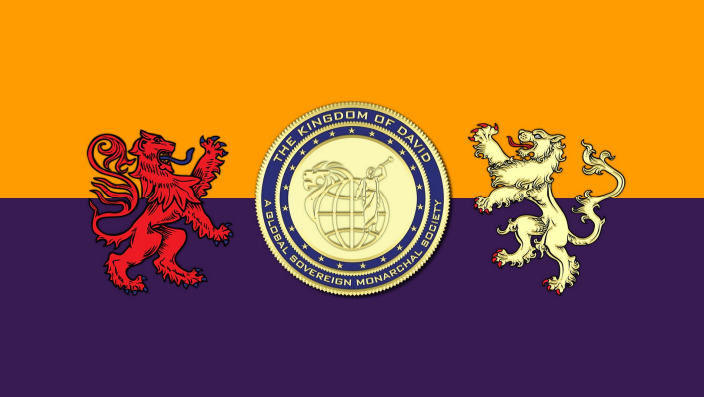 DAS KÖNIGREICH DAVID                     INTERNATIONALE FLAGGEDAS KÖNIGREICH DAVIDS WIEDERHERGESTELLT UNTER DEM KÖNIGREICH GOTTESDas Königreich Davids, eine globale, souveräne, monarchische Gesellschaft. Das Königreich Davids ist eine neu gegründete, friedenssuchende, globale Regierung, die sich verpflichtet hat, ein starkes globales "Königreich des Friedens, des Wohlstands und des Handels" zu etablieren und aufzubauen.Das Königreich David positioniert sich selbst, um den Weltregierungen und ihren diplomatischen Führern als eine Regierung an ihrer Seite vorgestellt zu werden, und wünscht, einen schriftlichen Vertrag über Frieden, Wohlstand und Handel mit denjenigen Weltregierungen abzuschließen, die sich ebenfalls für neue innovative Lösungen einsetzen, die nicht nur ihnen, sondern auch ihren Bürgern zugutekommen. Das Königreich David hat sich verpflichtet, positive Lösungen vorzuschlagen und Hilfe bei der Bewältigung der sich verändernden sozioökonomischen Bedingungen auf globaler Basis zu leisten. Das Königreich Davids verpflichtet sich, einige seiner eigenen Ressourcen einzusetzen, um bei der Lösung dieser und vieler anderer Probleme zu helfen, die das tägliche Leben eines jeden Menschen betreffen.In dieser globalen sozioökonomischen Gesellschaft, in der wir heute alle leben, ist es eine Tatsache, dass eine Regierung nicht mehr nur durch ihr Territorium definiert wird, sondern durch ihren internationalen finanziellen und politischen Einfluss. Ebenso ist es selbstverständlich geworden, dass es eine starke Regierung braucht, die sich für Lösungen einsetzt. So ist das Königreich Davids entstanden. Das Königreich von David leitet seinen Namen von HM David Joel Weems 124. Urgroßvater, Israels König David, ab.DAS KÖNIGREICH DAVIDS WIEDERHERGESTELLT                                                  UNTER DEM KÖNIGREICH GOTTES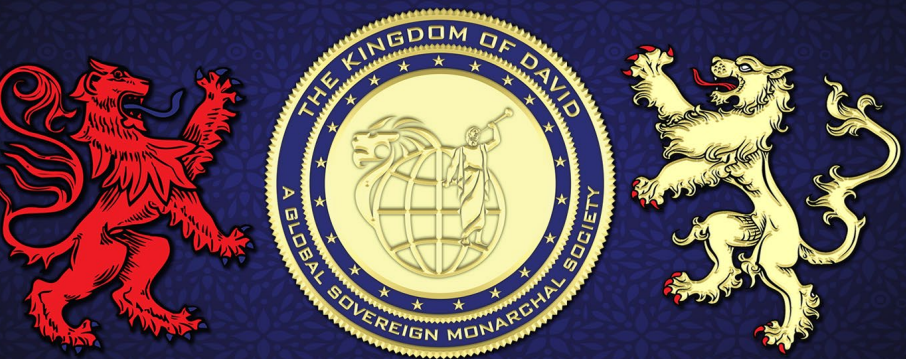 SEINE MAJESTÄT KÖNIG DAVID JOEL WEEMSEine ersetzende Gerichtsbarkeit als Zufluchtsort für das VolkAber wie wird das gemacht, könnte man fragen? Dies geschieht, weil König David die Befugnis hat, seine ersetzende Gerichtsbarkeit als Zufluchtsort für das Volk in und unter den Nationen zu etablieren. Seine Proklamation des Friedens und der souveränen Integrität, wie auf dieser Website ausführlich dargelegt, soll mit den Nationen, dem Volk und Gleichgesinnten zusammenarbeiten, um die Mittel und Ressourcen für den Wiederaufbau der Nationen bereitzustellen, die nun den Vorteilen und Notwendigkeiten von dienen die Menschen. Weitere Einzelheiten dazu, wie sich dies entwickeln und ablaufen wird, werden auf den zugehörigen Websites bereitgestellt, die im Laufe dieses Jahres Zweitausendeinundzwanzig erscheinen werden. In Bezug auf die Nationen wird Seine Majestät David Joel Angebote von Verträgen über gegenseitige Anerkennung vorlegen, um gegenseitige Beziehungen zu jeder Nation aufzubauen, die sein Angebot annehmen möchte.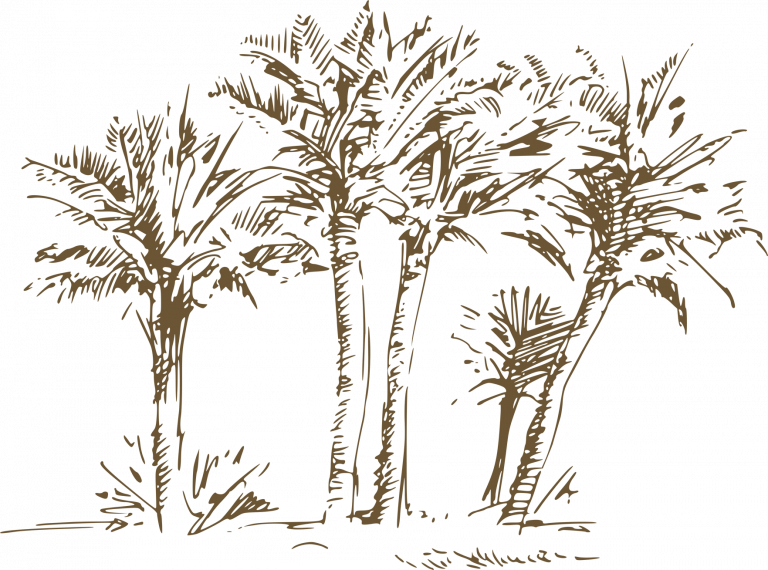 Was bietet Seine Majestät David Joel den Nationen der Welt? Es ist ein einfaches Angebot von Frieden und souveräner Integrität. Es ist ein Angebot, Seite an Seite zusammenzuarbeiten, um friedliche Lösungen für die Probleme und Probleme der Welt zu finden. Es ist ein Angebot, in den Frieden zu gehen und die Kriegsgeräte hinter uns zu lassen. Aber um das Angebot wirklich und vollständig anzunehmen, müssen die Nationalstaaten, die dies tun würden, feste Verpflichtungen eingehen, um die souveräne Integrität aller Lebewesen innerhalb ihrer Grenzen und auf der ganzen Welt zu ehren. Es ist ein Angebot, das die Einstellung von Feindseligkeiten in allen Formen und die Einstellung der Unterdrückung, Dominanz und Kontrolle über das Volk erfordert. Es erfordert Bewegung in Richtung Auflösung, basierend auf der Heilung der Wunden der Vergangenheit. Insbesondere erfordert es die gleiche Kenntnis für die First People Domains der Welt und die Zusammenarbeit mit dem Königreich und seinen Verbündeten, um den First People dieser Welt zu helfen.Verträge, die den First People Domains               der Welt angeboten werdenVerträge der gegenseitigen Anerkennung werden auch den First People Domains der Welt angeboten, den vielen Tausenden von Gruppen, Stämmen und politischen Körperschaften der ersten Völker der Welt, von denen fast alle durch eine Geschichte des Missbrauchs über viele Jahrhunderte hinweg marginalisiert und erniedrigt wurden. 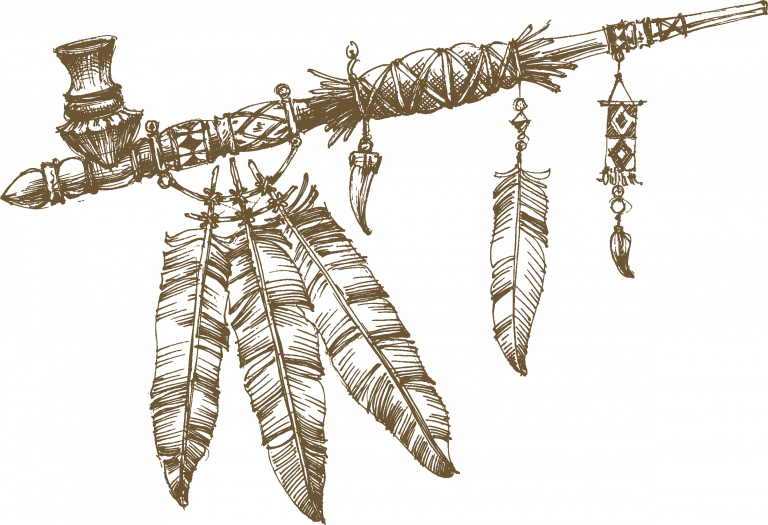 Wenn ein Nationalstaat einen Vertrag mit dem Königreich Davids zur gegenseitigen Anerkennung der Souveränen Integrität abschließt, erfordert dies automatisch die gleiche Anerkennung aller Domänen der Ersten Völker, die solche Verträge zur gegenseitigen Anerkennung der Souveränen Integrität abgeschlossen haben. Sobald solche Verträge abgeschlossen sind, werden sie die Mittel bereitstellen, um Ressourcen in die Nationen und die First People Domains zu leiten, um ihnen zu helfen und sie dabei zu unterstützen, eine neue Entwicklung aufzubauen, um kaputte Systeme zu rehabilitieren, verschmutztes Land und Wasser zu sanieren und die soziale und wirtschaftliche Infrastruktur zu verbessern, um eine gesunde und wohlhabende Zukunft für alle aufzubauen.Wenn eine First-People-Domäne in einem Nationalstaat liegt, der sich dafür entscheidet, keinen Vertrag zur gegenseitigen Anerkennung mit dem Königreich abzuschließen, wird unser Fokus weiterhin auf jeder First-People-Domäne liegen, die einen solchen Vertrag abschließen möchte. Der Vertrag wird die Grundlage für die Zusammenarbeit mit dem Volk bilden, um die Wiederherstellung ihres Landes zu unterstützen, Häuser für ihr Volk zu bauen, Bildungs- und Gesundheitseinrichtungen und andere Formen der Unterstützung, die den Aufbau eines starken sozioökonomischen Fundaments sicherstellen, dass mit den Traditionen und heiligen Praktiken des Volkes im Einklang steht.Sobald solche Verträge abgeschlossen sind, werden sie die Mittel vorsehen, um Ressourcen in die Nationen und die First People Domains zu leiten, um sie beim Aufbau neuer Entwicklungen für die Sanierung defekter Systeme, die Sanierung verschmutzter Gebiete und Gewässer zu unterstützen und zu unterstützen.Eine Proklamation für das Volk und das Land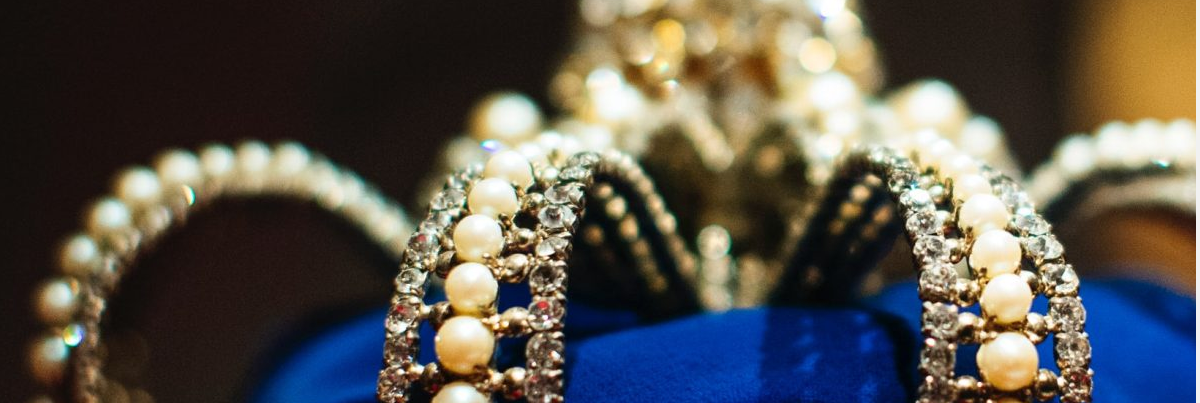 Mathematisch gesehen ist die Wahrscheinlichkeit, dass eine Ahnenreihe fast dreitausend Jahre lang ununterbrochen bestehen bleibt, als lineare Abstammung vom Vater zum Sohn über einhundertvierundzwanzig Generationen, astronomisch und praktisch unberechenbar. Dass diese Linie aus dem grundlegenden Haus Davids stammt, auf dem das gesamte Weltsystem des Rechts und der politischen Struktur aufgebaut ist, erhöht die Wahrscheinlichkeit, dass es sich um eine solche Linie handelt, ins Unermessliche. Sie ist einzigartig in der gesamten Geschichte dieser Welt. Das Haus Davids wird mit einem Samenkorn der Wiedergeburt verglichen, der tief in der Erde des menschlichen Geistes vergraben ist, tief und schlafend und erwartungsvoll, auf den richtigen Zeitpunkt in der Geschichte wartend, um regeneriert und wieder zum Leben erweckt hervorzutreten. Ist es da ein Wunder, dass der Name David leicht als Anagramm für D'Vida zu sehen ist, was in den westlichen romanischen Sprachen, die aus dem Latein des Römischen Reiches stammen, ,,Leben‘‘ bedeutet. Wir leben weiterhin in der römischen Zeit, in der Knechtschaft seines Imperiums, mit der Fortsetzung von Jahrhunderten der Planung und Täuschung, die zur Schaffung des Empire State führen, wo die Federal Reserve, die Vereinten Nationen und die Wall Street der Aktien und Anleihen (Stockades für das menschliche Vieh und die Brandmarkung desselben mit kommerziellen Schuldpapieren der Knechtschaft) liegen. So ist der Samen, der vor langer Zeit gepflanzt wurde, der Samen des Lebens, aus seinem Schlummer erwacht und wurde durch die unendlichen und unzähligen Tränen der Menschheit bewässert, die eine Antwort darauf suchten, wie wir aus den Fesseln der Knechtschaft dieses römischen und babylonischen Systems der Schuldenversklavung, das wir seit Jahrtausenden ertragen haben, herauskommen können.  Zu seinen Lebzeiten ging König David den Weg eines normalen Mannes und kannte seine Abstammung und sein Schicksal erst im Alter von fast fünfzig Jahren. Er ging dann weiter durch die Jahre, um das Geheimnis Seiner Geburt und die Bestimmung Seines Lebens zu enträtseln, und kam zu der Einsicht, dass Er keine andere Wahl hatte, als Sein königliches Vorrecht geltend zu machen und durch Proklamation und Dekret das Königreich Davids wiederherzustellen und die Bestimmung des Hauses Davids zu erfüllen. Er begann diese Arbeit im Jahr 2006 und während der nächsten vierzehn Jahre sammelte Er Seine Teams und Seine Allianzen, seine Partner und seine Berater, um seinen Willen, Zweck und seine Absicht zu erfüllen, deren Ergebnis das Königreich Davids ist, gut gegründet als ein Heiligtum unter den Nationen, als ein Ort der Zuflucht innerhalb des Schutzes und der Immunität, die Er bieten kann. Es ist König Davids Absicht, ein Königreich wie kein anderes zu schaffen, ein Königreich für und vom Volk, um unsere Stellung auf dem Land dieser Erde wiederherzustellen und das Gesetz wieder zu verkörpern und dem Volk die Gerechtigkeit zurückzugeben. 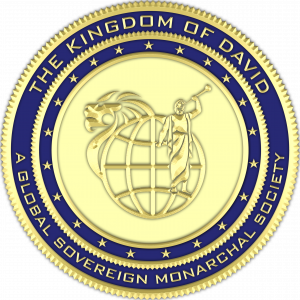 Er ist ein vorausgesagter König und sein Reich wird sich für die ganze Menschheit erfüllen. Es braucht nur diejenigen, die guten Willens und reinen Herzens sind, um bei Ihm zu stehen und mitzuhelfen, dies als ein Himmelreich auf Erden aufzubauen.  Gemeinsam können wir den Keimling, der jetzt aus dem fruchtbaren Boden der Geschichte gesprossen ist, nähren und ihn zur vollen Statur als ein Königreich der Zeitalter für die gesamte Menschheit bringen. Seine erste wirkliche Tat ist nun vollbracht: die Herausgabe seiner Proklamation des Friedens und der souveränen Integrität. Es legt den Grundstein für das Königreich und dafür, wie alle ihre eigenen Fähigkeiten als freie und souveräne Wesen in Anspruch nehmen können, die mit absoluten und unveräußerlichen Rechten ausgestattet sind, um unser eigenes Schicksal in dieser Welt und darüber hinaus zu bestimmen und ein für alle Mal die Fesseln der Knechtschaft von unseren Schultern und unseren Herzen und unserem Verstand zu lösen. Es ist an der Zeit, diese Welt wieder aufzubauen und die wahre Bestimmung des Volkes zu erschaffen, das Land wiederherzustellen, die Gewässer zu beleben und die Luft unserer Welt zu reinigen und unser Erbe der Zukunft zu hinterlassen, damit alle Kinder ein freies und grenzenloses Leben in Kreativität, Wohlstand und Respekt führen können. Bitte schließen Sie sich uns an, indem Sie die Materialien auf dieser Website lesen und die hier angegebenen Schritte ausführen.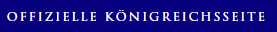 Mitteilung an alle Nationalstaaten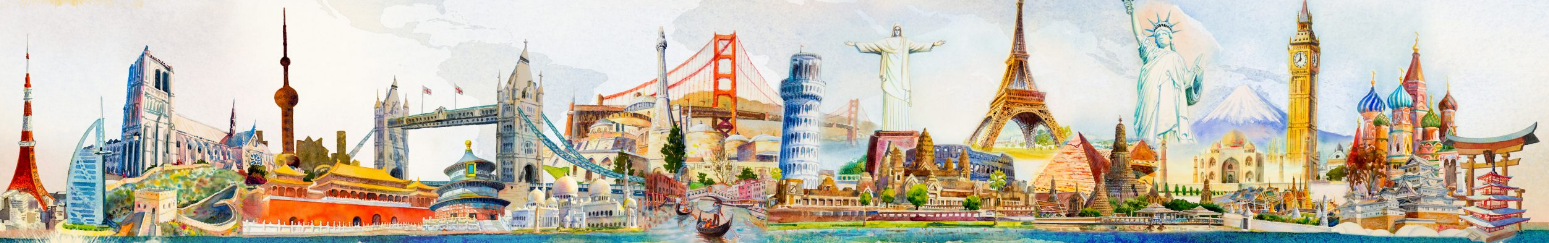 AN ALLE, AN DIE DIESE PRÄSENTE BEKOMMEN, GRÜSSE, Hiermit sei bekannt gegeben, dass ich, Seine Majestät König David Joel, Haus Weems, ehemals Wemyss, ursprünglich das historische und alte Haus Davids, das folgende Dokument als meinen absoluten Anspruch auf Rechte, Titel, Ländereien, Interessen, Besitzungen und Erbgüter beansprucht und ausgestellt habe. Damit habe ich die Krone Souverän als mein königliches Recht und Vorrecht, für mich und meine Nachfolger, gemäß der folgenden privaten Instrument der Gründung, Artikel der Schaffung der Krone Souverän für das Königreich David, eine globale souveräne monarchische Gesellschaft und das Amt der Krone Souverän und Nachfolger, eine Corporation Sole, und es sei denn, eine ordnungsgemäße Antragsteller mit einem gleichen, früheren oder höheren Anspruch kommt innerhalb der vorgegebenen Zeit und in der Lage, die dafür festgelegt ist, Mein Anspruch und absolute Standing wird für immer etabliert und bestätigt werden, für mich und meine Nachfolger.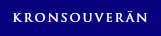 Private Errichtungsurkunde                                 und Errichtungsartikel des Kronensouveräns        für das Königreich von David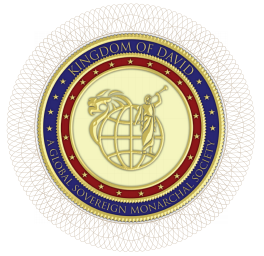 Das Amt des Kronensouveräns                          und NachfolgerEine alleinige Körperschaft Eine königlich-souveräne monarchische Gesellschaft                                                                                    Ein Heiligtum für alles Leben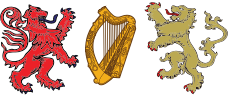 Das königliche Haus von DavidEin globales Haus des Friedens und der souveränen Integrität                                                    Gegründet auf dem ursprünglichen königlich-davidischen BundDas Königshaus von DavidSEI ES HIERMIT ALLEN LEBENDEN EMPFINDUNGSFÄHIGEN WESEN IN ALLER EXISTENZ BEKANNT UND DURCH ALLE SCHÖPFUNG hindurch, dass ich, David Joel, Haus Weems, Lebendiger Mensch, hiermit das Amt des Kronensouveräns (hier auch als "Amt" bezeichnet), bekannt als Kronensouverän, eine Corporation Sole, für das Königreich David, eine Globale Souveräne Monarchische Gesellschaft (hierin auch als "Königreich" oder "Königreich Davids" oder "Gesellschaft" bezeichnet), für die Unterbringung, Beibehaltung, und Kontinuität in der Dauerhaftigkeit aller Rechte, Titel und Interessen, die im Amt für die Erfüllung und Aktivierung der privaten Gesellschaft und ihres Zwecks und ihrer Mission für die Wiederherstellung des Königreichs Davids wie es Mein feierliches und souveränes Recht durch dieses Mein Königliches Dekret ist, wie weiter unten aufgezählt, detailliert und angegeben ist, und die aus den zurückgekauften Rechten, Titeln, Ländern, Interessen, Besitztümern, Böden, Grundstücken, Erbschaften, Besitz, Mineralien, Wasser, Luft und alle anderen Substanzen, die jetzt erworben, erhalten und angenommen wurden, und alle solchen, die in Zukunft dazukommen, vollständig und absolut einschließlich aller meiner souveränen Rechte, Titel, Interessen, Ländereien, Besitzungen und Erbschaften des alten Hauses David und für das alte Haus David, durch und für König David von Juda und Israel und seinen heiligen davidischen Bund, der auf dem Wort und Gesetz, das von unserem Schöpfer gegeben wurde, und dessen Kontinuität durch das Königreich Davids durch und mit König Salomo und seinem salomonischen ewigen Treuhandvertrag, und die ungebrochene Kontinuität, die davon ausgeht und durch einhundertzweiundzwanzig aufeinanderfolgende Generationen patrilinearer Abstammung, einschließlich der Könige von Irland, Schottland, Argyle, England, und der Baronie von Nova Scotia, einschließlich aller Ländereien gemäß dem Nova Scotia Schema, und alle Titel und Ländereien davon und sukzessive zu Meiner edlen Geburt als der wahre König und lebender Nutznießer des Hauses David, historisch Wemyss, jetzt Weems, wie vorhergesagt und festgelegt durch das Wort und das Gesetz des Schöpfers, das hiermit erfüllt wird; undNachdem ich durch Mein königliches Vorrecht als absoluter Titel in das Siegel, das dieses Amt schafft, eingesetzt wurde Ich, als eine Verkörperung des Lebendigen Geistes, der mit dem ganzen Leben steht und im Atem mit der ganzen Existenz, als der lebende Nutznießer für das Haus David, das von Generation zu Generation als ein heiliges und feierliche Treuhandschaft, die von Generation zu Generation Das Königshaus von Davidweitergegeben wurde, errichte ich hiermit den Kronensouverän des Königreichs Davids, um die Ländereien, die Titel, Besitztümer und anderes, einschließlich des von den Treuhändern des Weltsystems treuhänderisch gehaltenen Erbes, zu empfangen, zu übertragen und zu halten. Treuhänder des Weltsystems, die durch Pflicht, Verpflichtung und Blutsbande gebunden sind, dem Hause David die Gesamtheit dessen zurückzugeben, was hiermit durch Meinen Anspruch auf Recht und absolute Autorität beansprucht wird, eine Pflicht, die ihnen auferlegt ist, die nicht umgangen, widerlegt, ignoriert, aufgehoben, ausgegrenzt, abgetreten oder in irgendeiner Weise verweigert werden kann, und hiermit durch diesen Meinen Rechtsanspruch ist es Mein Wunsch und soll so geschehen, und so ist es; undIch errichte hiermit weiterhin die notwendigen Disziplinen, Ämter, Titel, Gerichte, Schatzkammern, Ministerien, Räte, Aufgaben und alle anderen Funktionalitäten und Funktionsträger, die ich jetzt oder in Zukunft per Dekret erschaffen werde, für das Königreich Davids, für die Erfüllung des historischen und biblischen Mandats, das Mein alleiniges Recht ist gemäß allen Seelenverträgen, die Ich jemals eingegangen bin, und der Ahnenreihe und der genetischen Abstammungslinie Meiner Vorväter, diese heilige Pflicht für die gesamte Menschheit zu erfüllen und dieses Amt und die Erblinie und das Königreich daraus zu schaffen, nur zum Wohle allen Lebens und aller lebenden Dinge, damit das Wort und das Gesetz erfüllt werden soll, was hiermit durch diesen Vertrag zwischen mir und meiner primären Quelle geschieht, Meinem Schöpfer (göttlichen Prinzipal) als einem ewigen und unverletzlichen Bund, den kein Mann, keine Frau oder von Menschen gemachte Institution außer Kraft setzen oder eingreifen kann; und ich, David Joel, werde weiterhin bekannt sein in Meiner Eigenschaft als Kronensouverän, auch als Seine Majestät, Seine Königliche Hoheit, König, Souverän und der Amtsinhaber dieses besagten Amtes. Ich habe dieses Amt durch und zum Nutzen der Global Souveränen Monarchalischen Gesellschaft, bekannt als Königreich Davids, die hiermit gegründet wurde, und zuvor ab initio zum 15. Januar 2011 als das Datum Meiner Ankunft und meines Aufstiegs zur königlichen Geburtsstation des Kronensouveräns, nun hiermit weiter aufgezählt und festgelegt. Hiermit besiegele ich dieses "Private Instrument of Establishment and Articles of Das Königshaus von DavidCreation" (Private Gründungsurkunde und Satzung) in Übereinstimmung mit den Disziplinen der Crown Sovereign, einer Corporation Sole, und errichte Crown Sovereign of the Kingdom of David, eine Global Sovereign Monarchal Society; undFerner, nachdem ich durch das Siegel, das dieses Amt schafft, eingesetzt wurde, bin ich als Verkörperung des Lebendigen Wortes, als der Lebende Begünstigte des Hauses David, alle gleichberechtigten Interessen und nützlichen Rechte haltend für alles, was ich hiermit und zuvor beansprucht habe, nun zum Nutzen der besagten Gesellschaft und Amts und der Krone und des Königreichs, und schließlich für das Volk und das Land, die wieder unter dem Siegel des besagten Amtes zur Förderung der Mission und des Zwecks des Königreichs und der Gesellschaft durch meinen Willen, Zweck und Absicht, wie hier und jetzt durch mündliches oder schriftliches Dekret, Proklamation, Prärogativ und königliches Recht der Geburt erhalten.Der Kronensouverän des Königreichs Davids, wie hierin dargelegt, ist inklusiv für alle, exklusiv für niemanden, nicht-konfessionell und nicht-hierarchisch, innerhalb der Disziplinen und zu den Zwecken, wie hierin angegeben. Jeder lebende Mann, jede lebende Frau und jedes lebende Kind mit der richtigen und freiwilligen Absicht und Wahl kann eintreten in die Ekklesia, den lebendigen Leib der Kongregation, eintreten, weiter verkündet durch Meine Proklamation des Friedens und souveräne Integrität, und die dadurch gegründete Gesellschaft und private Vertragsgemeinschaft, eine Gesellschaft von versammelten Mitgliedern, die alle als gleichberechtigt im davidischen Bund als Bund des Lebens (D'Vida) in privaten Vereinigung und Gemeinschaft, ohne Bindung oder verbindliche Bindung an eine politische, religiöse, soziale, wirtschaftlichen oder säkularen Struktur. Diese Versammlung von Mitgliedern, durch Anerkennung und Akzeptanz der Disziplinen, wie sie in der gleichzeitig mit diesen Artikeln verkündeten Proklamation des Friedens und der souveränen Integrität Die Versammlung und die Gesellschaft und Vereinigung, die zu den darin genannten Zwecken gegründet wurden, stehen allen Lebewesen zur Verfügung stehen, die sich entscheiden, Mein Angebot der Zuflucht, des Schutzes und der Immunität anzunehmen, das in der genannten Das Königshaus von DavidProklamation dargelegt ist. Von da an, durch die Verteilung unseres Geschenkes des Lebens und des souveränen freien Willens von unserem Schöpfer für alle empfindungsfähigen Wesen in diesem Schöpfungsfeld und die Rückgewinnung der Lebendigen Erde für alle Lebewesen, werden alle frei und ungehindert von irgendwelchen vermeintlichen Ansprüchen von Unterlegenen leben können, und daher unverbindlichen, politischen oder religiösen Gremien, mit der absoluten Freiheit des Lebens und der souveränen Integrität, die allen fühlenden Wesen zusteht. Als Zeuge dessen errichte ich hiermit das Amt des Kronensouveräns des Königreichs von David in Übereinstimmung mit diesen Disziplinen und Ansprüchen des Rechts. Die gesamte Menschheit und die Frauenwelt sollen diesen Akt durch Zeugnis und Erkenntnis bezeugen, dass die Zeit für Frieden, Erneuerung und Wiederbelebung dieser Welt gekommen ist und erfüllt werden soll durch dieses Mandat. Alle, die in dieses Lebensbündnis eintreten, sollen die Existenz anerkennen und Kapazität, Privatsphäre, Befugnisse, Autorität, Pflicht und andere Zwecke des Amtes des Kronensouveräns des Königreichs Davids.Dieses "Private Instrument of Establishment and Articles of Creation" benachrichtigt den Heiligen Stuhl, die Römische Kurie, Vatikan City, Washington District of Colombia, City of London, Office of the Lord Mayor, die Krone, die Crown Corporation, der Weltpostverein, alle unsichtbaren und unbenannten und unbekannten Real Parties in Interessensgruppen darin und davon, alle davon abgeleiteten Unter-Körperschafts-Chartas, alle kommerziellen Instrumentarien einschließlich, aber nicht beschränkt auf, die United Company of Merchants of England Trading to the East Indies, AKA British East Indies Company (und alle Varianten davon), die Dutch East and West Indies Companies die Virginia Company, die Hudson Bay Company, alle durch königliche Charta entstandenen Gesellschaften von der Stadt von London bis heute, allen präsumtiven Familien, allen königlichen und monarchischen Häusern und allen administrativen die New River Company, die Stadt Westminster, die Vereinten Nationen und alle Mitgliedsstaaten Nationen, dem Internationalen Gerichtshof, dem Gerichtshof in Den Haag, allen blockfreien Nationen, alle indigenen Erstbevölkerungsdomänen der Welt als ursprüngliche Das Königshaus von DavidVerwalter des ihnen anvertrauten Landes, der Generalgouverneur von Kanada, der Außenminister der Vereinigten Staaten, die VEREINIGTEN STAATEN, die Vereinigten Staaten, alle Staaten mit ursprünglicher Jurisdiktion, alle korporativen STAATEN von Amerika, die Vereinigten Staaten von Amerika, die Vereinigten Staaten von Amerika, die VEREINIGTEN STAATEN VON AMERIKA, und alle orthographischen Ableitungen davon, alle inklusive, der Kurfürst und Erzschatzmeister des Heiligen Römischen Reiches, der Kurfürst und Erzschatzmeister der Vereinigten Staaten von Amerika, der Heilige Römische Kaiser, das Vereinigte Königreich, Großbritannien, alle Staatssekretäre aller nationalen Körperschaften, das Haus Windsor, das Haus Rothschild, alle anderen bekannten und unbekannten Häuser, alle nicht inkorporierten Territorien, das Papsttum als präsumtiver Treuhänder des testamentarischen Trusts des Unum Sanctum (AKA Triregnum, Triple Crown) von 1302, alle Peers und Nobility, alles Land, Fleisch und Seelen, alle, die noch auf See verschollen sind, alle, die auf dem Lande stehen, die Tempel-Bar, die vier Inns of Court, alle vermeintlichen oder tatsächlichen Weltautoritäten Autoritäten und alle Lebewesen, von denen und auf die sich diese Geschenke beziehen oder beziehen könnten, von der die Errichtung, Schaffung und ewige Existenz dieses Amtes des Kronensouveräns, einer alleinigen Körperschaft, für das Königreich Davids, für die Absichten und Zwecke unter den Disziplinen, wie hier dargelegt, auf ewig innerhalb des Heiligtums, des Schutzes und der Immunitäten des Kronensouveräns, und für alle, denen ich das Heiligtum, den Schutz und die Immunität der Krone gewähren werde, und es sei weiterhin und endgültig bekannt dass ich als lebender Mann, Inhaber der Kronen-Souveränität für das Königreich David, neutral bin in der Öffentlichkeit, nicht kriegerisch, nicht kämpfend, nicht feindlich, und in Frieden mit allen Wesen und der gesamten Menschheit und der Frauenwelt und geschützt durch die Internationale Weiße Flagge des Friedens und das Heilige und Ewige Siegel des göttlichen Schöpfungsprinzips, das dieses Amt durch das Wort und das Gesetz vorausgesehen und errichtet hat und das Gesetz, und deshalb errichte ich, Seine Majestät David Joel, dieses Amt an diesem fünfzehnten Tag des ersten Monats des Jahres, allgemein bekannt als Zweitausendeinundzwanzig.Das Königshaus von DavidSouveräne Proklamation und Dekret                                                   für die Beanspruchung von Rechten, Titeln, Ländereien, Interessen, Besitzungen und Grundstücken,-und -für die Einrichtung des Königlichen Landamtes (Rollen und Aufzeichnungen) Mit Anspruch auf bestimmte Ländereien und Einsetzung in das Amt des Kronensouveräns des Königreichs David,und zwar:Erklärung der Rechte durch souveräne PrärogativeIch, Seine Majestät König David Joel, Haus Weems (früher Wemyss, ursprünglich das alte House of David), rechtmäßiger Kronensouverän, für das Königreich David,  (siehe die gesamte Genealogie durch Anfügung und Einbeziehung durch Verweis, Anhang eins), erkläre hiermit durch königliche Proklamation und Dekret diese ordnungsgemäße Aufzeichnung als Meine Erklärung von Rechten durch Souveränes Vorrecht für die Zwecke, wie hierin dargelegt, und in Erfüllung der Einsetzung Meines Königlichen Selbst in dieses besagte Amt und alle diese Objekte Meines Rechtsanspruchs auf das Amt des Kronensouveräns, nämlich:Durch mein Geburtsrecht erhebe ich hiermit Anspruch auf alle Rechte, Titel, Ländereien, Beteiligungen, Besitzungen und Erbschaften des königlichen Hauses David, wie es im Buch des Wortes und des Gesetzes vorausgesagt ist dem Buch des Wortes und dem Gesetz vorausgesagt sind, und gebe diese Rechte, Titel, Ländereien, Anteile, Beteiligungen, Besitztümer und Erbschaften in das Amt des Kronensouveräns, wie die Krone des Wahren Königreichs als eine Heilige Treuhand für den a priori Zweck, diese Welt in ihren rechtmäßigen Zustand als ein grüner und ursprünglicher Körper in Frieden zurückzubringen, als Erbe von und für die wahren Eigentümer des besagten Trusts, die lebenden Nutznießer dieser Erde, die Sanftmütigen, wie vorhergesagt, und alle zukünftigen Generationen in Frieden und Fülle, die kollektiv daran arbeiten werden die Erde in ihren ursprünglichen und Das Königshaus von Davidunberührten Zustand als gesund und geheilt zurückzubringen, einen wahren Himmel auf Erden; und	Durch mein Geburtsrecht beanspruche ich hiermit mein Recht, das Königreich Davids zu sichern und zu schützen, um für immer mit dem Land verheiratet zu sein als der Geist des göttlichen Prinzips, als der Bräutigam, der jetzt verschmolzen mit der Braut, die Verschmelzung von Himmel und Erde im absoluten Recht durch souveränes Vorrecht, für den Eintrag in das Buch des Lebens aller Lebewesen, wie von Anfang an versprochen und für die endgültige Lösung und Auflösung; undDurch mein Geburtsrecht beanspruche ich hiermit mein Recht durch historisches Vorrecht, das Land als mit dem Geist vermählt in den Hof der Ekklesia als den wahren Leib des lebendigen Fleisches zu bringen, den Leib der lebendigen Gemeinde, zu bringen und damit das Land den rechtmäßigen Erben und den ursprünglichen Verwaltern des Landes, wie es im Gesetz geschrieben steht, dass die "Sanftmütigen die Erde erben werden". und dies soll erfüllt werden, um das Leben in dieser Welt zu nähren und zu erhalten; undAufgrund meines Geburtsrechts nehme ich hiermit mein Recht in Anspruch, die Zustellung der Vollstreckungsbescheide durch die Sheriffs des Landes, als Hüter des Gesetzes des Volkes, für die Entfernung der Pächter und falschen Kläger von den Ländereien des Volkes (fiktive Entitäten als tote Körperschaften) zu entfernen und das Recht des Landes wieder in den freien Besitz der rechtmäßigen Erben zu bringen. Erben durch Erteilung Meiner Letters Made Patent, für die souveräne Anerkennung der besagten rechtmäßigen Erben und absoluten Inhabern von Vermögenswerten in Ewigkeit ohne Knechtschaft oder Kompromiss wie auch immer; undDurch mein Geburtsrecht beanspruche ich hiermit mein Recht, das königliche Amt der Landrollen und Aufzeichnungen einzurichten und Meine Krone und alle ihre Nachfolger für immer an die ewige souveräne und treuhänderische Pflicht in der Erfüllung des absoluten Schutzes und der Bewahrung der Rechte, des Rechts, des Landes und der Besitztümer aller, die in das Buch des Lebens eingetragen sind , die Wir innerhalb des kirchlichen Gerichts für das Königreich Davids, für das Volk und das Land eingerichtet Das Königshaus von Davidhaben. Menschen und das Land, die in gegenseitiger Ehre und Respekt für die Integrität aller lebenden Dinge und der lebenden Erde, die uns gehört, verwaltet werden sollen. Lebewesen und der lebendigen Erde, die keinem Mann, keiner Frau oder Institution gehört, sondern nur dem wahren Schöpfer (als Geber) dieses Schöpfungsfeldes als Geschenk des Lebens für alle, die in Einheit und Gemeinschaft damit und miteinander stehen; undDurch mein Geburtsrecht beanspruche ich hiermit mein Recht, für immer aus meinem königlichen Königreich zu verbannen alle, die durch List und falsche Behauptungen und die Kunst des Krieges in all ihren Formen und Ausprägungen und Permutationen, um die Lebenskraft dieser Welt und ihrer Menschen zu stehlen, in böser Absicht, für die Bindung dieser lebendigen Substanz in solchen wie das Geschenk des Lebens und der Heilige und unverletzliche souveräne freie Wille und souveräne Integrität eines jeden Mannes, einer jeden Frau und Kindes, entgegen den apriorischen Prinzipien des universellen Gesetzes, zu verfolgen; undDurch mein Geburtsrecht beanspruche ich hiermit mein Recht, das kirchliche Gericht des Königs als Gericht für Volk und Land einzuberufen, als das Gericht für das Volk und das Land und alle kombinierten Gerichte darin (siehe Einsetzungsartikel für das kirchliche Gericht für das Königreich David, für das Volk und das Land, Anhang Zwei), einschließlich des Gerichtshofs für das Gewissen des Königs, für die Eintragung von Gesetzesvorlagen Equity für die Beanspruchung von Rechten auf das Land, wobei das besagte Gericht sich nach dem Gesetz der Billigkeitsinteressen und Begünstigungsrechte (Maxims of Equity), das nun durch diese souveräne Proklamation und Verordnung mit der Substanz des Lebens verschmolzen wird, zum Schutz von der Rechte, des Rechts, des Landes und des Vermögens jedes souveränen Ausdrucks des Lebens (Lebewesen), der für immer durch und innerhalb der Prinzipien des gerechten Besitzes und der inhärenten Substanzielle Nutznießerrechte gemäß dem absoluten Selbstbestimmungsrecht und Universellen Gesetzes. Solche inhärenten und substanziellen Rechte liegen im einzigartigen lebendigen Ausdruck eines jeden Mannes, einer jeden Frau und eines jeden Kindes, die von unserem Schöpfer mit dem ursprünglichen souveränen freien Willen und der souveränen Integrität ausgestattet wurden. Das Königshaus von DavidIntegrität durch unseren Schöpfer ausgestattet sind und nicht einer externen Autorität ohne vollständige vertragliche Vereinbarungen gemäß dem Gesetz des rechtmäßigen Vertrags. Jedes Lebewesen behält somit die absolute Autorität, solche Rechte zu beanspruchen und das Recht, alle Verträge, die nicht mit dem aktuellen Bewusstseinsstand des Individuums übereinstimmen, dies innerhalb des Heiligtums, des Schutzes und der Immunität des Kronensouveräns und des Königreichs von David. Dementsprechend hält und behält jedes Lebewesen das absolute Recht, alle ordnungsgemäßen Ansprüche aus vorangegangenen Verträgen und für die Rückgabe von gerechten Besitztümern gemäß der Weisheit Salomons als Meinem verehrten Ahnenstamm, Meinem 123. Urgroßvater. Alle diese Rechte werden vom Hof des Königs anerkannt, da sie auf der Fähigkeit beruhen, allen Lebewesen die Möglichkeit zu geben, ungehindert auf dem Land zu stehen als die rechtschaffenen Verwalter dieser Erde und solche, die jetzt die geehrten Ahnenreihen der Stämme der Menschen, die in die Umarmung unseres universellen Erbes zurückkehren und die Inhaber des wahren Erbes und der Erbstücke der wahren Quelle des Lebens und der lebendigen irdischen und himmlischen Ausdrucksformen davon; undDurch mein Geburtsrecht beanspruche ich hiermit mein Recht, heilige Einreiseverfügungen auszustellen für die Entfernung der Pächter (korporative Fiktionen) von den Landgütern (fleischliche Verkörperungen von Lebewesen) durch die besagten falschen Anspruchsberechtigten (Körperschaftsfiktionen), die sich fälschlicherweise das Eigentumsrecht durch fiktive Knechtschaft angemaßt haben, und alle ordnungsgemäß ausgefertigten Statuserklärungen und authentischen Erklärungen des Inter Vivos Trust in das Buch des Lebens des Gerichts der Ekklesia innerhalb der vereinigten Gerichte und aller anderen Gerichte der Ekklesia aller Souveräne kirchliche politische Körperschaften, die in das Heiligtum, den Schutz und die Immunität der Krone gebracht werden, und Immunitäten des Kronensouveräns durch Verträge gegenseitiger Kenntnisnahme, wie sie in den Rolls and Records of The Ecclesiastical Court for the Kingdom of David; undDas Königshaus von DavidDurch mein Geburtsrecht beanspruche ich hiermit mein Recht, besagte Verträge der gegenseitigen Anerkennung mit allen souveränen kirchlichen politischen Körperschaften der Menschen jeglicher Rasse, Ethnie oder Glaubensbekenntnis zu schließen (mit Ausnahme derer, die fälschlicherweise das Recht der Eroberung und Gewalt jeglicher Art, einschließlich der Gewalt des Handelskrieges und der zivilen Gewalt, einschließlich der Gewalt des Handelskrieges und der Eindämmung des zivilen Körpers), wobei solche kirchlichen politischen Körperschaften mit ihrer eigene souveräne Autorität, um ihre eigenen Gerichte der Ekklesia, Gerichte der Aufzeichnungen zu etablieren, Ämter der Landrollen und Aufzeichnungen, und ihre eigene Autorität, die besagten Writs of Entry auszustellen für die Entfernung von Pächtern auf dem Land und den Ländereien des Volkes als rechtmäßige Erben im heiligen Besitz von Land, Recht, Rechten und Gütern, wie hier dargelegt, und dass es weiterhin bekannt sein soll, dass die Verwendung des Wortes "kirchlich" nicht konfessionell ist, unverbindlich ist und in keiner Weise ein religiöses Konstrukt darstellen soll, das Trennung, Ausschluss, Überlegenheit oder irgendeine andere Form eines künstlichen Konstrukts, das im Gegensatz zu unserem wahren Erbe der Einheit und Gemeinschaft mit der gesamten Menschheit und der Frauenwelt und allen Ausdrucksformen des Lebens; undDurch mein Geburtsrecht beanspruche ich hiermit mein Recht, durch solche Verträge anzuerkennen der gegenseitigen Anerkennung der souveränen Integrität und der gleichen Rechte und Stellung der kirchlichen politischen Körperschaften als Parteien von angemessenem Rang anzuerkennen, mit der damit einhergehenden Abkehr von falschen Annahmen hierarchischer Herrschaft und Kontrolle durch vermeintliche "Macht ist Recht"-Ansprüche, die vor den universellen und spirituellen Gerichten der Gerechtigkeit der wahren Quelle allen Lebens als dem universellen Geber der Gabe des Lebens (wie auch immer ein Lebewesen diese Gabe beschreiben mag nicht standhalten können, jedes Lebewesen diese universelle Quelle in den begrenzten Sprachen der Menschheit beschreiben will in den begrenzten Sprachen der Menschheit, innerhalb des privaten Rahmens ihrer eigenen persönlichen Überzeugungen und ihres privaten Gewissens in Übereinstimmung mit dem absoluten Recht der freien moralischen Handlung, das allen Lebewesen verliehen wurde); undDas Königshaus von DavidDurch mein Geburtsrecht beanspruche ich hiermit mein Recht, die Anerkennung davon zu etablieren, durch die genannten Verträge der gegenseitigen Anerkennung des wahren Lebenskörpers als das lebendige Fleisch aller Ekklesia, den politischen Körpern der hier erwähnten Menschenstämme, und den Inhabern der Rechte absolut davon, ihre eigenen souveränen und heiligen Rechtsansprüche auf das Land in Allodium zu erheben, ohne dass eine Autorität oder ein Vermittler irgendeinen Anspruch oder das Recht behält, diese absoluten Rechte zu schmälern oder das Land oder die Menschen in falschen Systemen von Babylonische Geldmagie, geschaffen und entworfen für den alleinigen Zweck der Schaffung eines Systems der Ewige Schuldenversklavung aller Lebewesen.Diese Rechte erhebe ich durch Mein Geburtsrecht und gemäß Meiner alleinigen Eigenschaft als Inhaber des Amt des Kronensouveräns, einer einzigen Körperschaft, und Meiner Seelenverkörperung als der lebende Begünstigte des alten Hauses David, wie vorhergesagt und jetzt erfüllt, und Meiner Stellung und Kapazität als der gegenwärtige Monarch und Kronensouverän des Königreichs Davids, einer globalen souveränen monarchischen Gesellschaft, und ich hiermit durch königliche Proklamation und Dekret für immer diesen königlichen Anspruch auf Landmasse in Allodium Absolute mit Bezug auf den ursprünglichen Thron Davids, der nun verkündet und seine Autorität und Macht als Beschützer des Landes dieser Erde und seines souveränen Volkes zurückgibt. und nun durch diese Proklamation und dieses Dekret dem Land ab initio und nunc pro tunc durch Meinen Königlichen Befehl.Alle Ländereien, die spezifisch identifiziert und beansprucht werden, gemäß diesem heiligen Schriftsatz meines Geburtsrechts und meiner Autorität, werden identifiziert und in das Amt für Landrollen und Aufzeichnungen des Kirchlichen Gerichts für das Königreich Davids. Die so identifizierten Grundstücke, die dem Haus David oder dem Haus Weems, die innerhalb der eigentlichen Grenzen der Vereinigten Staaten von Amerika liegen, werden nach dem Prinzip der Letters Patent, die von den Vereinigten Staaten von Amerika gemäß der Land Ordinance von 1785 oder früherer Vereinbarungen durch Charter mit der Krone von England oder der Stadt London, oder anderer vertragliche Das Königshaus von DavidBeziehungen und Anforderungen, die diese binden, mit den Vereinigten Staaten von Amerika in der Eigenschaft als treuhänderischer Verwalter des Landes für das Volk und nicht für ausländische Interessen oder fiktive Körperschaften. Die besagte Eigenschaft der treuhänderischen Verwahrung der Vereinigten Staaten von Amerika ist gemäß der begrenzten Souveränität die vom Volk der Ewigen Union (den Vereinigten Staaten von Amerika) übertragen wurde, und der nachfolgend festgelegten und verordneten Verfassung für die Vereinigten Staaten von Amerika (durch Wir, das Volk der Vereinigten Staaten im versammelten Kongress). Dieser Anspruch durch Proklamation und Dekret richtet sich innerhalb der besagten Verordnung, jedoch ohne Unterwerfung, Unterwerfung oder Kompromiss Meines absoluten königlichen Standes und Anspruchsrechtes (wie hierin vollständig beschrieben), sowie ohne jegliche Absicht, die besagten Vereinigten Staaten zu kompromittieren oder Unterwerfung der besagten Vereinigten Staaten von Amerika und der Vereinigten Staaten in ihrer eigenen begrenzten souveränen Autorität, wie die vom Volk übertragen wurde. Dieser Rechtsanspruch auf die Länder für das alte Haus David erstreckt sich auf alle ordnungsgemäß gewährten Ländereien auf jedem Kontinent oder jeder Insel dieser Welt.Alle Ländereien, die unter den begrenzten Eigentumstiteln des Volkes stehen, innerhalb der Vereinigten Staaten von Amerika oder jeder anderen Landmasse auf der Erde, unterliegt der ordnungsgemäßen Beanspruchung durch die genannten Personen und kann danach in die Landrollen und Aufzeichnungen des kirchlichen Gerichts für das Königreich David eingetragen werden, und danach wird Mein Patentbrief für eine immerwährende Aufzeichnung der ordnungsgemäßen Landbewirtschaftung überall auf dieser Welt ausgestellt.Dies gilt auch für alle Domänen der Ersten Menschen, die ihres Landes beraubt wurden, und wer auch immer einen Vertrag der gegenseitigen Anerkennung abschließt, wird voll ermächtigt sein, solche Schritte zu unternehmen um ihr Land zurückzuerobern und danach beim Aufbau einer angemessenen Infrastruktur zum Wohle ihres Volkes unterstützt zu werden um ein Leben in Ehre, Integrität und Respekt zu führen, wie wir es uns für alle Menschen auf dieser Welt wünschen.Das Königshaus von DavidAls solche sitzt die Krone des Königreichs Davids in Gleichheit und Gemeinschaft mit den besagten Vereinigten Staaten von Amerika und allen Nationalstaaten, mit gleichberechtigter Stellung im Frieden, während sie sich gleichzeitig befindet, wie es im Wort und dem Gesetz, dass "... er ein König über die Nationen sein wird." Das Königreich ist in Frieden mit den Vereinigten Staaten von Amerika und allen orthographischen Ableitungen davon, und ist in Frieden mit allen Nationalstaaten, allen internationalen Institutionen, allen Ersten Völkern und allen Menschen auf dieser Welt, neutral in der Öffentlichkeit und ebenso in Frieden mit allen anderen Weltverwaltungsorganen, Regierungen und politischen Körperschaften. Die besagten Patentbriefe die für die fraglichen Ländereien innerhalb der Vereinigten Staaten von Amerika ausgestellt wurden, sollen nach Maßen und Grenzen bestimmt werden zu vermessen und sollen dadurch alle Ansprüche und Gerichtsbarkeiten der Vereinigten Staaten von Amerika entfernt und freigegeben werden. Dadurch werden alle Rechte, Titel, Besitztümer, Erbschaften an den ursprünglichen Begünstigten und seine oder ihre Erben und Rechtsnachfolger für immer. Als letzter in der Erbfolge beanspruche ich, David Joel Weems, in meiner hierin angegebenen Stellung, solche Rechte, die in den ewigen Landfond des Königreichs David übergehen, und dem Amt des Kronensouveräns davon, und Meinen Erben und Nachfolgern, für immer, bekannt als das "Königreich Davids Beulah Land".BIBLISCHE UND HISTORISCHE AUTORITÄT FÜR DEN ANSPRUCH                DES LANDESEs sei weiterhin bekannt, dass dies eine globale Proklamation und ein königliches Instrument ist, das für alle Menschen innerhalb der Nationen und Stämme der Menschheit, und wird herausgegeben in der Erkenntnis der Heiligkeit allen Lebens und der königlichen Natur, die der Geber des Lebens allen Lebewesen verliehen hat, die die Ekklesia der Menschheit und der Frau. Diese Proklamation und dieses Dekret durch Königliches Vorrecht richtet die Aufmerksamkeit auf die Vereinigten Staaten von Amerika und das verbindliche Das Königshaus von DavidMandat ihres öffentlichen Gesetzes 97-280, datiert auf den vierten Tag des zehnten Monats im Jahr Monats im Jahr Neunzehnhundertzweiundachtzig (97. Kongress, 96 STAT. 1211, eine gemeinsame Resolution), wie folgt:"Die Bibel, das Wort Gottes, hat einen einzigartigen Beitrag zur Gestaltung der Vereinigten Staaten als eine unverwechselbare und gesegnete Nation und ein Volk;"in der Erwägung, dass tief verwurzelte religiöse Überzeugungen, die der Heiligen Schrift entspringen, zur frühen Besiedlung unserer Nation führten"in der Erwägung, daß biblische Lehren die Konzepte der zivilen Regierung inspirierten, die in der Unabhängigkeitserklärung und der Verfassung enthalten sind"In der Erwägung, dass viele unserer großen nationalen Führer - unter ihnen die Präsidenten Washington, Jackson, Lincoln und Wilson - würdigten den überragenden Einfluss der Bibel bei der Entwicklung der Vereinigten Staaten von Amerika, wie in den Worten von Präsident Jackson, dassdie Bibel "der Fels ist, auf dem unsere Republik ruht"...Daher, in Übereinstimmung damit und bindend für die Vereinigten Staaten in ihrer vom Kongress erklärten Ausrichtung mit der Bibel als dem Felsen, auf dem unsere Republik ruht, richtet diese Königliche Proklamation und dieses Dekret die Aufmerksamkeit der Inhaber der hohen Ämter der Vereinigten Staaten und der Vereinigten Staaten von Amerika (einschließlich aller orthographischen Ableitungen davon), aller Nationalstaaten und aller Weltverwaltungsorgane, auf die Tatsache dass die besagte Heilige Schrift unwiderlegbar die souveräne Autorität Meines Königlichen Standes begründet hat und durch ihr eigenes rechtmäßiges Gesetz daran gebunden ist, und zwar:Das Königshaus von DavidPsalmen Salomos 17:21-23 "21Siehe, Herr, und erwecke ihnen ihren König, den Sohn Davids, zu der Zeit zu der du, o Gott, es so siehst, dass er über Israel, deinen Knecht, regieren kann. Und gürte ihn mit Kraft, daß er zerschlage dass er die ungerechten Herrscher zerschlage und Jerusalem von den Völkern reinige, die sie zertreten. Klug und rechtschaffen wird er die Sünder aus (dem) Erbe vertreiben, er wird den Stolz der Sünder zerstören wie ein Töpfergefäß."Und es soll weiterhin bekannt sein, dass das Königreich David das besagte öffentliche Gesetz und die oben genannten Tribute und Anerkennungen als eine Angelegenheit des Königreichsrechts ratifiziert hat und es dadurch als eine Angelegenheit innerhalb des Königreichs David von mir selbst, Seiner Majestät David Joel, am elften Tag des dritten Monats im Jahr Zweitausendelf und hat es dadurch zum Königreichsgesetz in Übereinstimmung mit dem Gesetz 97-280 der Vereinigten Staaten, vom 4. Oktober 1982, im 97. Kongress, 96 STAT. 1211, eine gemeinsame Resolution, die durch Verweis und Einfügung ein Teil dieses Dokuments ist, durch königlichen Erlass.DURCH EIGENES MANDAT UND AUTORITÄTIch, Seine Majestät König David Joel, als der souveräne König des Königreichs David, gesegnet und vorherbestimmt von der unaussprechlichen und ewigen Essenz der lebendigen Schöpfung, als die göttliche Natur, die auf verschiedene Weise genannt worden ist Gott, Quelle, Schöpfer und primärer Architekt des Lebens, als Monarch und Kronensouverän, hat demütig das erneuerte, wiederhergestellte und verkündete Königreich Davids, um für immer der Beschützer und Diener der Menschen dieser Welt zu sein, im Wissen um den Samen, den Funken und die Gabe des Lebens, die in den Herzen, Körpern und Köpfen eines jeden Mannes, einer jeden Frau und eines jeden Kindes in gleichem Maße, und hiermit und fortan von nun an die besagte Krone des Königreichs tragen. Durch diese Proklamation und diesen Erlass, der den Gerechten die souveräne Stellung der Gerechten in das Land zurück, wie es für alle Zeit und in alle Ewigkeit festgelegt ist als Ewiges Leben in dieser Welt, um ein Himmel auf Erden zu sein, eine Hochzeit von Geist und Substanz, die als höchstes Prinzip die souveräne Integrität Das Königshaus von Davidjedes lebenden Dinges und Wesens hält, und durch dieses Treuegelöbnis gegenüber dem Volk als eine geistige souveräne Monarchie, die der göttlichen Natur Gottes, wie sie durch Christus offenbart wurde, und des Königreichs Davids, als ein geistliches, heiliges und rechtschaffenes Königreich, in treuhänderischer Verantwortung für die Menschen aller Nationen und aller ersten Volksstämme, besagtes Königreich in seiner Eigenschaft als globale souveräne monarchische Gesellschaft des internationalen Friedens, identifiziert und bringt hiermit in Übereinstimmung mit Hesekiel 37:24-26 bekannt.Es ist und war seit Jahrhunderten und Jahrtausenden eine historisch feststehende Tatsache, dass die Rechte des Jura Sanguinis Nullo Jure Civili Dirimi Possunt (Das Recht des Blutes und der Verwandtschaft) nicht durch irgendein Zivilrecht; Jura Summi Imperii (Rechte der obersten Herrschaft und/oder Souveränität); Jura Regia (königliche Rechte, die Privilegien der Krone); Jura Caronae (königliche Rechte der Krone) und Jura Divino (göttliches Recht) ist die Grundlage Meiner souveränen und königlichen Fähigkeit, die Krone des Königreichs Davids zu beanspruchen und daraus dieses unanfechtbare und unumstößliche absolute Recht für den Anspruch auf Land als das souveräne Vorrecht dessen zu begründen, der die Krone des Königreichs trägt, Seine Majestät König David Joel, und deshalb tue Ich in Meiner souveränen Eigenschaft hiermit durch königliche Proklamation und Dekret das Amt des Kronensouveräns als das königliche Oberhaupt für die souveräne Monarchie des Königreichs David, seine Regierung, sein Justizsystem und sein Schatzamt, wie es unter der Krone verordnet und eingerichtet wurde, das die königliche Autorität für die Regierung des Königreichs darstellt, verkörpert als Exekutive, Legislative und Judikative innerhalb des Königreichs von David.Darüber hinaus ist es eine wohlbekannte und offiziell akzeptierte Tatsache, die in einem Urteil des Obersten italienischen Kassationsgerichtshofs (dem höchsten Gericht Italiens) in seinem Urteil, das besagt Das Königshaus von David"Die Souveränität einer ehemaligen Herrscherfamilie ist für immer, und der Souverän hört nicht auf, König zu sein, auch wenn er im Exil oder im Privatleben lebt (ohne seine Souveränität zu beanspruchen), weil seine Vorrechte sind an sich von Geburt an und können nicht ausgelöscht werden, sondern bleiben bestehen und können mit der Zeit weitergegeben werden, von Generation zu Generation." Gerichtsurteile wie dieses sind rechtlich bindend in allen Ländern, die das New Yorker Übereinkommen über die Schiedsgerichtsbarkeit von 1958 unterzeichnet haben. Der Ausdruck "Blaublütig zu sein" bedeutet, nach der internationalen Rechtsprechung von adligen oder aristokratischen Vorfahren abzustammen. Wenn eine Dynastie entthront wird, können die Nachkommen die erblichen Titel "ad eternum" (für immer) behalten, wobei die spezifischen Erbrecht der jeweiligen Familie. Laut dem ehemaligen Präsidenten des italienischen Obersten  Kassationsgerichtshofes Professor Doktor Renato de Francesco, der 1959 feststellte: "Wenn die Herrschaft, auch in sehr ferner Zeit, verdient die historische und rechtliche Behandlung als eine Dynastie und alle ihre Auswirkungen."Darüber hinaus ist das kirchliche Gericht für das Königreich David, für das Volk und das Land, voll autorisiert und bevollmächtigt, in allen Angelegenheiten zu verhandeln und ein Urteil zu fällen, die sich auf alle Land- und Eigentumsrechte (fest oder beweglich) für das Königreich David und die besonderen Mitglieder der D'Vida Private Gesellschaft, die die Ekklesia und den Body Politic mit souveräner Stellung innerhalb des Königreichs etabliert, wie überall innerhalb der Vereinigten Staaten und allen Partnerregierungen und für alle anderen Regierungen und alle Mitglieder davon, wo immer sie sich weltweit befinden. Diese Macht bezieht sich auf,  jeglichen Erwerb, Besitz und Veräußerung von Land oder Eigentum des Königreichs, zum Nutzen und Schutz des Königreichs David und der Mitglieder der privaten Gesellschaft des Königreichs und der Souveränen Monarchie.Das Königshaus von DavidDaher verkünde ich, Seine Majestät König David Joel, als Kronensouverän, durch Meine königlichen Rechte und souveräne Geburt, nachdem ich rechtmäßig und spirituell von Gott auserwählt und von Geburt an ein Souverän, verkünden, dekretieren, ordinieren und das Kommando über das Amt des Kronensouveräns und alle hierin genannten Ansprüche als eine zwingende Anordnung durch souveräne Prärogative. Ebenso tue ich, Seine Majestät König David Joel, dies als der souveräne König des Königreichs Davids, einer spirituellen Monarchie in Übereinstimmung mit den göttlichen Prinzipien Gottes, wie sie durch Christus offenbart wurden, in der Manifestation als souveräne Monarchie, die allen Menschen, Stämmen und in Übereinstimmung mit den Riten, Vorschriften und Disziplinen des besagten Amtes, wie hier unten dargelegt, und für das Königreich, das jetzt auf ewig errichtet wird. In dem Wunsch, dieses Amt des Kronensouveräns zu bilden, zu errichten und zu schaffen zum Nutzen des Königreichs David und der Mitglieder der privaten Gesellschaft innerhalb des gerichtlichen und ökumenischen Gerichtssystems der Monarchie für die zu den hier dargelegten Zwecken, und dazu setze ich hiermit Meine Hand und Mein Siegel und trage diese Urkunde in das ständige Archiv der besagten Gerichte und Aufzeichnungen des Königreichs ein.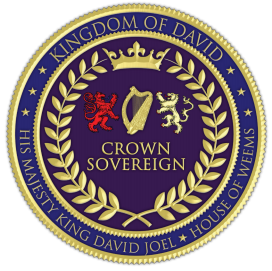 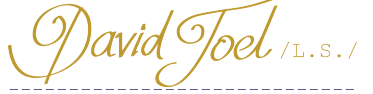 Durch königliche Prärogative - Seine Majestät David JoelDas Königshaus von DavidSeine Majestät König David JoelSOUVERÄNITÄT DER KRONE DISZIPLINENDISZIPLINÄR I - Offizieller NameDer offizielle Name des Amtes ist: Kronensouverän, eine Körperschaft allein für das Königreich von David, als ein Mann von königlichem Blut  und Geburtsrecht, und seine Nachfolger (im Folgenden "Kronensouverän" oder "Souverän").DISZIPLINÄR II - Offizieller Standort / PostangelegenheitDer offizielle Standort ist die ursprüngliche Gerichtsbarkeit auf der Substanz und dem Boden des Planeten Erde, und über jedem von Menschen gemachten angeblichen Anspruch auf Gerichtsstand, Gerichtsbarkeit oder Herkunft auf dem freien, trockenen Boden Nordamerikas, wie in den "Metes and Bounds" vollständig dargelegt und beschrieben, wie in Anlage Drei, die dieser Urkunde beigefügt ist und einen Teil dieser Urkunde bildet, und einschließlich aller Ländereien, die sich jetzt oder in Zukunft in der alleinigen und ausschließlichen Jurisdiktion des Königreichs David unterstellt sind oder in Zukunft unterstellt werden, die die Souveräne Kronländer des Kronensouveräns und des Königreichs David, einschließlich aller ursprünglich gehaltenen Ländereien, die dem Haus David und seiner ununterbrochenen Linie von 124 Generationen seit dem Historisches und altes Haus von David und König David.Das Königshaus von DavidHinweis an alle: [Postangelegenheiten] müssen wie angegeben platziert werden:IN DER SACHE: Amt des Kronensouveräns, Seine Majestät David Joel, und seine Nachfolger, Kronensouverän Sovereign, a Corporation Sole: Alle Postangelegenheiten können an folgende Adresse geschickt werden:Amt des Kronensouveräns des Königreichs DavidKönigreich DavidPostangelegenheit, privatZu Händen: Postmaster General für das Königreich DavidGeneral Delivery Rural Route PostSanta Ana, Kalifornienbei [2201 N. Grand, 92711]Nicht-inländisch, DMM & ZIP befreitDas Königshaus von DavidANMERKUNGMitteilung an alle Staatsoberhäupter und Staatssekretäre von Nationalstaaten      (oder gleichwertige), Königshäuser , internationale Institutionen, öffentliche Weltverwaltungsorgane, alle oben aufgeführten Parteien, auf die sich diese Präsente beziehen, beziehen sollen oder beziehen können:Jede Partei, ob ein lebendes Wesen oder eine fiktive Entität, die einen Anspruch hat, der gleichwertig, vorrangig oder höher ist als die eine gültige gesetzliche Grundlage hat, um zu zeigen, warum die Proklamationen, Erklärungen und Dekrete, die hier von Seiner Majestät David Joel gemacht wurden, nicht gültig sind, müssen sich selbst mit Beweisen am oben genannten Ort durch ordnungsgemäße Post oder persönliche Zustellung vorlegen, um ihre Ansprüche innerhalb von sechzig Tagen nach der Veröffentlichung dieses Dokuments auf der Website der Proklamation des Friedens und der Souveräne Integrität Website (www.proclamationofpeace.org) einzureichen, woraufhin ein ordentliches Gericht einberufen wird, um solche Ansprüche zu verhandeln, und sollten keine solchen Gegenansprüche gestellt werden, werden der königliche Status Seiner Majestät und Seine souveränen Rechte und sein rechtmäßiger Anspruch auf die Krone des Königreichs David hiermit festgestellt.Hiermit wird der königliche Status Seiner Majestät und Seiner souveränen Rechte und Sein rechtmäßiger Anspruch auf die Krone des Königreichs David und Sein Anspruch auf alle Rechte, Titel, Ländereien, Interessen, Besitztümer, Böden, Pachtrechte, Erbgüter, Besitzungen, Mineralien, Gewässern, Luft und allen anderen Substanzen wird für immer festgeschrieben.Das Königshaus von DavidDISZIPLINÄR III - - Auftrag, Zweck und AbsichtDas Amt des Kronensouveräns, eine Körperschaft allein, für das Königreich Davids, ist und wird für immer ein davidischer Bund mit historischem und biblischem Auftrag, das Wort und das Gesetz zu erfüllen, das uns von unserem göttlichen Prinzipal gegebenen Wort und Gesetz zu erfüllen, das Königreich wiederherzustellen und die Schatzkammer mit dem absoluten Rechtsanspruch auf alle Rechte, Titel, Ländereien, Interessen, Besitzungen und Erbschaften, als das Erbe der davidischen und salomonischen Trusts für das historische und alte Haus David, für das Volk und das Land als eine Erneuerung des Lebens, eine Aktivierung des Friedens und eine grundlegende Erfüllung der Prophezeiung und Verheißung. Es ist in dieser Erfüllung Seiner Majestät David Joel, seine Proklamation des Friedens und der souveränen Integrität, um das Heiligtum, den Schutz und die Immunitäten des Kronensouveräns bereitzustellen und um Frieden und Wohlstand für alle Menschen auf der Welt zu bringen.DISZIPLINÄR IV - Siegel und AbzeichenDie folgenden sind die offiziellen Insignien, Siegel, Imprimaturen und anderen Abbildungen, die ausschließlich für den Kronensouverän und alle Ämter, Abteilungen, Räte und andere offizielle Positionen, die Seine Majestät David Joel und seine Nachfolger von Zeit zu Zeit annehmen und zum Bestandteil des Amtes des Kronensouveräns machen:Das Königshaus von David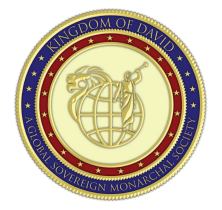 Siegel des Königreichs Davids			Siegel Seiner Majestät David Joel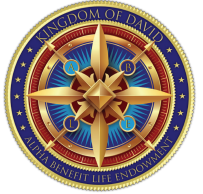 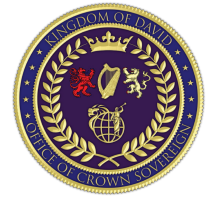 Siegel des Amtes des Kronensouveräns	          Siegel der Ämter von ABLE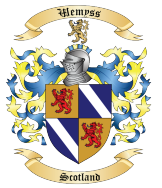 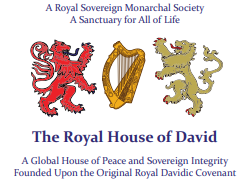 Insignien der Ämter für das Königreich		  Wappen des Hauses Wemyss                   David und Königshaus DavidDas Königshaus von DavidDISZIPLINÄR V - Befugnisse und AutoritätDie dem Kronensouverän übertragenen Befugnisse und Vollmachten sind die absoluten Fähigkeiten eines königlichen Souveräns der die Krone seines Königreichs trägt, und seiner Nachfolger, wie durch die rechtmäßig festgelegten Erbfolgeregeln bestimmt Nachfolgern, wie unten angegeben, zum Zwecke der Erfüllung des Willens und der Absicht des Souveräns bei der alle Aspekte Seines Königreichs zu lenken. In erster Linie ist die Anwendung eines solchen Richtlinienprinzips, das des Lebenden Souveräns und Seines Amtes als Kronen-Souverän ist und soll immer der Erfüllung des Historischen und biblischen Mandats, dem Volk das Heiligtum, den Schutz und die Immunität zu gewähren, um frei von den Verstrickungen des babylonischen Systems der Knechtschaft zu sein, und den souveränen freien Willen und den souveränen freien Willen und die souveräne Integrität der Lebewesen zu schützen und zu bewahren, die das Königreich als lebende Verkörperungen der ewigen und lebendigen Quelle, der Substanz und des Lebens der Schöpfung. Die besagte Quelle wird auf verschiedene Weise als Schöpfer, Schöpfung, Urquelle, Universum, göttliches Prinzip und Gott bezeichnet, sowie viele weitere Namen bezeichnet, ist aber in ihrer ewigen und unaussprechlichen Natur ohne Form und Namen; deshalb verkünde ich, Seine Majestät David Joel, Meine ewige Treue zu besagtem Göttlichen Prinzip und den Höchsten Prinzipien des Lebens, Schöpfung, der universellen Ordnung und des göttlichen Mandats, in der Erfüllung Meiner heiligen Pflicht dazu, und um alle Arten von Formen der Leitung, des Managements, der Systeme, der Gerichtsverfahren und was auch immer sonst erforderlich ist, um diesen Meinen feierlichen Eid und den Meiner Nachfolger um das Amt des Kronensouveräns zu solchen Zwecken aufrechtzuerhalten, die das Mir obliegende Mandat am besten erfüllen, und für das höchsten und größten Wohl für alles Leben in dieser Welt und darüber hinaus.Das Königshaus von DavidIch bin davon inspiriert und erfüllt wie Mein eigener Atem in Verbindung mit der Ewigen Quelle und leite alle gerechten Macht und Autorität von besagter Quelle. Alles Eigentum, das durch das Amt des Kronensouveräns gehalten wird, wird für den Gebrauch, Zweck, zum Nutzen und auf Geheiß des Königreichs Davids. Das Amt des Kronensouveräns, für das Königreich David, wird für den Zweck (die Zwecke) der Treuhandschaft zum Wohle des Volkes und des Landes ausgeübt, um die Überlagerungen falscher Knechtschaft und Versklavung zu entfernen, damit die Lebenskraft des Schöpfers ungehindert in das Fleisch und Blut der Lebendigen Ekklesia fließt und die Wasser wieder auffüllt und das Land ernährt und den Atem des Geistes reinigen, der unsere Lungen füllt, um unsere Anwesenheit hier in dieser Welt zu beleben.Die Befugnisse und Autoritäten, die auf diese Weise Meinem lebendigen Wesen und dem Amt des Kronensouveräns verliehen werden, sind ein und dasselbe und von nun an in meinen Nachfolgern, und sollen so sein, wie es im Wort und im Gesetz festgelegt ist, dass Wir wie ein König über die Nationen sein werden, und mit dem Volk in gleichem Maße wie ein Fürst stehen unter den Männern, Frauen und Kindern des Königreichs und dieser Welt. Als solcher bin ich, Seine Majestät David Joel, Kronensouverän des Königreichs David und lebender Erbe des alten Hauses David, erkläre hiermit von Rechts wegen alle Befugnisse und Autoritäten, die ich für notwendig und angemessen halte, um meine Pflichten und souveränen Versprechen zu erfüllen.Alle Arten von Reichtum und Wert sollen in den königlichen Kronschatz für das Königreich Davids überführt werden und alle Arten von Gerechtigkeit und richterlicher Autorität sollen nach Meinem Willen verkörpert werden und durch das kirchliche Gericht für das Königreich David, für das Volk und das Land verkörpert und ausgeübt werden.Die höchste gerechte Autorität soll dem Gesetz des Volkes in seinem Gericht der Ekklesia verliehen werden, und die höchste richterliche Autorität soll in den Grundsätzen (Maxims) der Gerechtigkeit in Meinem Gericht des King's Conscience. Das Königshaus von DavidAlle anderen Ämter, die Ich für angemessen und notwendig erachte, um eingerichtet und besetzt zu werden als Mein Regierungssystem zu errichten und zu besetzen, sollen durch Meine Proklamation und Mein Dekret geschehen und sollen von Meiner Hand oder die Meiner Bevollmächtigten oder anderer, die mit den Vollmachten des Kronensouveräns ausgestattet sind, und dies soll Mein Gesetz sein in der Ausführung von Recht, Gesetz und Billigkeit in Form von heiligen Urkunden des Gerichts und in Form von Heiligen Gerichtsurkunden und anderen rechtmäßigen Erlassen, wie Ich es für die Verteilung und Erfüllung derselben für angemessen halte.Darüber hinaus hat der Kronensouverän die Autorität, diese Disziplinen so zu ändern und zu ergänzen, um die Ziele und Absichten des Kronensouveräns des Königreichs David besser zu erfüllen, und für alle anderen Gesellschaften zu ändern und zu ergänzen, um die Ziele und Absichten der Krone, wie sie hier dargelegt sind, besser zu erfüllen. Die besagte(n) Änderung(en) werden nach der Beglaubigung beim Gerichtsschreiber und Hofarchivar archiviert und werden als Anhang ein Teil dieses Dokuments. Diese Bescheinigung wird vom Obersten Beschützer des Gesetzes und dem Gerichtsschreiber unterzeichnet und danach in die offiziellen Aufzeichnungen der Königreichsbibliothek aufgenommen. Jede derartige Änderung(en) und Ergänzung(en), wo dies zur Sicherung eines Vorteils für das Königreich und die Ekklesia zu sichern, sind so auszulegen, dass sie ab initio ("von Anfang an") eingeführt werden und wirken.DISZIPLINÄR VI - NachfolgelinieDie Erbfolge-Linie des Kronensouveräns wird zunächst als das Amt des Königlichen Kronprinzen festgelegt, das hiermit von Seiner Königlichen Hoheit, David Anthony, Haus Weems, ehemals Wemyss, ursprünglich Ancient House of David, und wird fortan durch Seinen Königlichen Willen ausgefüllt, wie er in den Aufzeichnungen des zum Zeitpunkt seines Beitritts zum Amt des Kronensouveräns. Sollte Seine Königliche Hoheit David Anthony vor meinem eigenen Ableben von dieser Welt scheiden, werde ich sofort eine königliche Proklamation erlassen, um die Nachfolge zu regeln und die Lücke zu füllen, die durch sein Ableben entsteht.Das Königshaus von DavidDISZIPLINÄR VII - Unterstellte und delegierte Autorität und FunktionsträgerDiese Satzung zur Gründung und Einrichtung des Crown Sovereign, einer Körperschaft für das Königreichs David, geben dem Kronensouverän die Befugnis, eine Frau oder einen Mann als Inhaber von Ämtern mit Vollmacht zu ernennen, und zwar für die Zwecke, die in der/den Charta(n) der besagten Ämter festgelegt sind. Jede Frau oder Mann kann auf diese Weise ernannt werden, der den folgenden aufschiebenden Bedingungen zustimmt:1. Handeln Sie immer im Rahmen der Mission des Königreichs, wie sie vom Kronensouverän festgelegt wurde.2. Handeln Sie immer im Rahmen der vom Kronensouverän übertragenen Autorität.3. Handeln Sie immer innerhalb der definierten Parameter der besagten Ämter durch die Charta und überschreiten Sie nicht diese delegierten Befugnisse, wie sie darin festgelegt sind.4. Handeln Sie immer innerhalb der Disziplinen dieser Artikel und durch den darin verankerten Geist, zum Wohle des Volkes und des Landes, und um alles Leben zu ehren und die Lebenskraft aller Lebewesen und Dinge zu schützen.DISZIPLINÄR VIII - Gerichtsstand und ZuständigkeitDas Amt des Kronensouveräns, eine Körperschaft für das Königreich David, gibt weder ausdrücklich noch stillschweigend sein Einverständnis und erhebt ausdrücklich und begründet Einspruch gegen jeden Anspruch auf einen Gerichtsstand oder eine Gerichtsbarkeit, oder beides, außer der Justizbehörde des Königreichs David, wie in der Gründungsurkunde des kirchlichen Gerichts für das Königreich David, für das Volk und das Land. Jede nationale, internationale, kommerzielle, korporative oder kommunale Gesetze müssen dem vorgenannten Gericht und den Gesetzen des Königreichs David untergeordnet sein.Das Königshaus von DavidDer besagte Verweis auf das kirchliche Recht bezieht sich hier auf ein nicht-konfessionelles und nicht-hierarchisches Verständnis und eine Interpretation dieses Gebrauchs, abgeleitet von der übergeordneten rechtmäßigen Autorität des Volkes als die lebendige Ekklesia, ohne Verbindung zu irgendeiner bestehenden Institution oder organisierten religiösen Einheit. Als solches interpretieren wir das Wort "Ekklesiastisch" innerhalb seines ursprünglichen Kontext als abgeleitet von der "Ekklesia", der "Versammlung" der besonderen Mitglieder der D'Vida Privatgesellschaft, und der Versammlung derjenigen gleichgesinnten, fühlenden Lebewesen, im Geiste und in der Absicht, die von Zeit zu Zeit in und mit der D'Vida Privatgesellschaft als der kirchlichen Körperschaft des Königreichs Davids, in einem allgemeinen Sinn von Zweck und geistiger Gemeinschaft. Gerichtsstand und Gerichtsbarkeit werden zunächst für das hierin enthaltene Privatrecht und innerhalb des hierin erwähnten kirchlichen Gerichts für die Beilegung aller Ansprüche innerhalb von Recht und Billigkeit.Alle weltlichen Gerichte müssen die Entscheidungen der königlichen und privaten Autorität des Königreichs Davids akzeptieren und der Mitglieder der Privaten Gesellschaft D'Vida innerhalb dieser Struktur in Fragen der Disziplin, des Glaubens oder der kirchlichen Regel, Gewohnheit, Brauch, Gesetz oder Billigkeit. Dieses Büro akzeptiert in keiner Weise den Gerichtsstand oder die Gerichtsbarkeit des Vereinigten Königreichs, der Four Inns of Court, der Temple Bar oder des gesetzlichen Gerichtsstands der Corporation of the City of London oder ihrer untergeordneten Abteilung, bekannt als die Vereinigten Staaten von Amerika, oder jeder anderen nationalen Körperschaft. Wenn die Doktrin oder Praxis, die die Angelegenheiten dieses Königreichs und seiner Sovereign Bodys Politic and Private Society mit den Bestimmungen oder Statuten "des Staates" unvereinbar ist oder dem angeblichen "der Staat" oder "in diesem Staat" oder "diesem Staat" innerhalb und als die korporativen VEREINIGTEN STATES und seiner übergeordneten Auftraggeber (Real Parties in Interest) zu demselben oder einem ähnlichen Thema, oder mit solchen wie sie von irgendeiner institutionellen religiösen Körperschaft wahrgenommen und interpretiert werden, die Das Königshaus von DavidLehre oder Praxis dieses Königreichs und der Gesellschaft, als Gewissensfrage, vorherrschen und werden, "... denn wir sollen Gott mehr gehorchen als den Menschen" (Apostelgeschichte5:29). Dies steht im Einklang mit unserem tief verwurzelten privaten Glauben und unserer Ausbildung. Siehe Disziplin XI untenDas Amt des Kronensouveräns, eine Körperschaft allein, für das Königreich David, akzeptiert keine numerische Bezeichnung der Buchhaltung oder identifizierende Nummer in der Öffentlichkeit, die dieser "Privaten Errichtungsurkunde und Satzung" oder dem dadurch geschaffenen Amt beigefügt oder zu klerikalen Zwecken verwendet werden, und diese Satzung gewährt oder begründet keine Bindung an einen externen oder ausländischen Gerichtsstand, Gerichtsbarkeit oder Knechtschaft, noch wird das Amt in irgendeiner Weise erniedrigt, unterworfen oder in irgendeiner Weise eine Lehnspflicht durch eine angebliche C(c)ity, C(c)ounty, S(s)tate, T(t)erritory, C(c)ountry, Federal Zone, District of Colombia, City of London oder Vatikanstadt, die Vereinten Nationen oder eine andere untergeordnete Einheit davon.Der Kronensouverän, eine Corporation Sole, ist in der ursprünglichen Jurisdiktion auf der Substanz und Boden des Planeten Erde, innerhalb der übergeordneten Jurisdiktion und Autorität des Königreichs Davids, über jedem von Menschen gemachten angeblichen Anspruch auf Gerichtsstand, Gerichtsbarkeit oder Herkunft steht und überlegen ist, und befindet sich auf dem freien, trockenen Boden Nordamerikas und dem Privatgrundstück, wie es in der Lagebeschreibung (Metes and Bounds) beschrieben ist, die in Anhang drei beigefügt ist und einen Teil dieser Urkunde bildet. Des Weiteren sind alle Angelegenheiten, die sich auf das Königreich David, die globale souveräne monarchische Gesellschaft und die D'Vida Privatgesellschaft und das Amt des Kronensouveräns betreffen werden zuerst vor das Kirchengericht für das Königreich David gebracht, das die ursprüngliche Zuständigkeit ausübt und innehat. Das Königshaus von DavidWenn irgendwelche Angelegenheiten, die die Öffentlichkeit betreffen, die das Königreich betreffen könnten oder könnten, die das Königreich, das Amt oder die Gesellschaften betreffen, die dort entschieden werden müssen, dann sollen diese nur nach den Maxims der Equity und den Prinzipien der exklusiven Equity, die in einem speziellen Termin gemäß der amerikanischen/englischen Equity-Rechtsprechung, die nur in privaten Kammern von einem Kanzler verhandelt werden.DISZIPLINÄR IV - Datenschutz und - VereinbarungenDiese "Private Errichtungsurkunde" ist eine Bekanntmachung an die hier aufgeführten Körperschaften und alle nicht genannten öffentlichen Einrichtungen, eines privaten Abkommens zwischen dem Amt des Kronensouveräns und Seiner Majestät David Joel, und seinen Nachfolgern. Dieses "Private Instrument of Establishment and Articles of Creation" ist privat für die Parteien und ist nur als öffentliche Bekanntmachung bei Veröffentlichungen auf jedem elektronischen Medium gemäß dem Willen Seiner Majestät David Joel, und ist grundlegend für alle nachfolgenden Vereinbarungen, die durch einen internationalen Privatvertrag nach Verhandlungen, und es wird hierin keine Befugnis an irgendeine Instanz erteilt, eine weitere Mitteilung an Nicht-Teilnehmer dieses Abkommens, außer der öffentlichen Bekanntmachung der Errichtung (Erklärung und Erlass des Kronensouveräns), wie für eine solche öffentliche Bekanntmachung vorgesehen, wie hierin angegeben.Durch königliche Proklamation und Dekret hat Seine Majestät David Joel für das Amt des Kronensouveräns ein Schweigegebot festgelegt und kann nach Belieben weitere private Bündnisse für das Amt und die Krone festlegen. Diese Pakte sind zwischen dem besagten Amt und der Königreich David Global Sovereign Monarchal Gesellschaft, der kirchlichen politischen Körperschaft (Ekklesia) für das Königreich David, bekannt als D'Vida Privatgesellschaft, und alle besonderen Mitglieder, Amtsinhaber und Lebewesen innerhalb Unserer Jurisdiktion, in allen Angelegenheiten die sich mit weltlichen, zeitlichen und ewigen Beziehungen, damit verbundenen Dokumenten und Gerechtigkeit befassen. Das Königshaus von DavidDas besagte Schweigegelübde gilt gleichermaßen für die D'Vida Private Society und alle anderen Körperschaften, privat, gesellschaftlich und anderweitig, die ordnungsgemäß vom und innerhalb des kirchlichen Gerichts für das Königreich von David.Die Schweigepflicht gilt für alle Angelegenheiten des Königreichs David unter der Autorität und den Befugnissen des Kronensouveräns und seiner Majestät David Joel und seiner Nachfolger, und umfasst alle Daten, Papiere, Dokumente, Aufzeichnungen, Bücher, elektronische Medien, Abschriften und jede andere Art von dokumentarischen Aufzeichnungen und Daten innerhalb der privaten Domäne des Königreichs David, des kirchlichen Gerichts und der kombinierten Gerichte, aller Ämter, Agenturen, bevollmächtigten Einrichtungen und Funktionäre davon (im Folgenden "Aufzeichnungen"). Alle diese Aufzeichnungen bleiben Privatsache innerhalb des Königreichs David und unterliegen nicht der Vorladung, der Pfändung, dem Pfandrecht, der Beeinträchtigung oder administrativen Ansprüchen.Jeder Amtsinhaber, Aufseher, Beamte, Bevollmächtigte, Vertreter, Bevollmächtigter oder jede andere Partei mit Bevollmächtigten oder einer anderen Person mit Vollmachten, die durch das Amt des Kronensouveräns übertragen wurden (im Folgenden "Amtsinhaber"), ist vollständig an diese Schweigepflicht gebunden und es ist ihnen untersagt, Aufzeichnungen ohne ausdrückliche schriftliche Genehmigung des Kronensouveräns der Öffentlichkeit zugänglich zu machen ohne ausdrückliche schriftliche Genehmigung des Kronensouveräns oder seiner bevollmächtigten Vertreter. Alle diese Amtsinhaber müssen bis zu ihrem/seinem Tod ihre/seine Akzeptanz der vorgenannten Vereinbarungen bestätigen. Jeder Amtsinhaber erklärt sich damit einverstanden, durch Selbstveranlagung (in der Art von Selbstbekenntnis des Urteils und Selbstvollstreckungsvertrags), den Betrag von 10.000.000 Dollar an silbernen Specie Coin (Nennwert) gemäß der Definition im Münz- und Münzgesetz des Königreichs, für jedes Auftreten eines Verstoßes, wobei Das Königshaus von DavidDieser pauschale Schadensersatz ist eine Belastung des verletzenden Amtsinhabers. Dieser Betrag des angewandten pauschalen Schadensersatzes ist auch auf jede Person übertragbar, sei es eine juristische oder eine natürliche Person, die versucht, den Amtsinhaber oder eine andere Person, die ein Vertrauensamt für den Kronensouverän, die hier genannten Gesellschaften oder das Königreich David innehat, dazu zu zwingen, die privaten Dokumente, Geschäftsangelegenheiten, Aufzeichnungen oder Angelegenheiten der Krone, des Königreichs oder der Gesellschaften gegen seinen oder ihren Willen bei der Aufrechterhaltung des besagten Schweigegelübdes.Jeder Anspruchsberechtigte, der versucht, einen solchen Verstoß zu erzwingen, muss zuerst ordnungsgemäß benachrichtigt werden, bevor Geltendmachung von pauschalierten Schadensersatzansprüchen.DISZIPLINEN X - FortführungDiese Charta für den Kronensouverän soll für die irdische Ewigkeit bestehen. Kein Untergang, Zusammenbruch oder Versagen eines Staates, Landes oder einer Nation, ob organisch, vermeintlich de facto oder anderweitig, soll dazu führen, dass diese Charta aufhört zu existieren, sondern der Kronensouverän und seine Nachfolger behalten alle notwendigen und ausreichenden Befugnisse im Rahmen des kontrollierenden Vertrauens, das zwischen dem Amtsinhaber und seiner oder ihrer primären Quelle als göttlicher Auftraggeber, als Amtsbündnis und Ancestral Lineal Authority für das Alte und Ursprüngliche Haus David, als Nachfolger des House of Wemyss und heute House of Weems.DISZIPLIN XI - Keine Anerkennung, Anerkenntnis oder Knechtschaft akzeptiertIm Falle des Untergangs einer der irdischen Gesellschaftsformen, von denen hier die Rede ist, wird diese Charta und Corporation Sole, für das Königreich David, durch das königliche Vorrecht seiner Majestät David Joel und seiner Nachfolger, erkennt ausdrücklich keine Belohnung oder vertragliche Bindung von irgendeinem fremden Staat oder irgendeine Dienstbarkeit zugunsten eines solchen fremden Staates, außer Das Königshaus von Daviddurch einen ausgehandelten privaten Vertrag. Darüber hinaus lehnt diese Charta für den Kronensouverän, eine Corporation Sole, für das Königreich David ausdrücklich die Anerkennung, die Bestätigung, den Empfang oder die Annahme eines angeblichen Amtes oder angeblicher Amtsträger ohne das ursprüngliche organische Gesetz und die Gerichtsbarkeit die hierin festgelegt sind, nämlich das Mandat des Wortes und des Gesetzes, das in den Originalbänden dessen, was heute als die Heilige Bibel bekannt sind, einschließlich aller Apokryphen und "verlorenen Bücher". Diese sollen Teil der Königreichsbibliothek und des permanenten Archivierungssystems werden, und zwar auf einer fortlaufenden Basis durch Fleiß und Forschung, die sich bemühen wird, die wahre Aufzeichnung des historischen und angestammten Mandats ans Licht des Tages zu bringen, das das besagte Amt des Kronensouveräns und das Königreich Davids, ein Königreich für Frieden und Leben, für das Heiligtum, den Schutz und die Immunität aller empfindungsfähigen Lebewesen und der lebendigen, lebenserhaltenden Systeme der Erde und der nährenden Systeme der Erde und all ihrer lebenden Systeme.DISZIPLIN XI - Nicht-Verzicht auf das ursprüngliche organische RechtCrown Sovereign, a Corporation Sole, für das Königreich David, erkennt keine angebliche oder angebliche Gerichtsbarkeit als "in diesem Staat" an, anerkennt sie nicht, eine angebliche oder behauptete Zuständigkeit als "in diesem Staat" oder "innerhalb dieses Staates" an, die angeblich einschließen, wie es zum Beispiel im California Revenue Code Section 6017 steht: "'In diesem Staat' oder 'in diesem Staat' bedeutet innerhalb der äußeren Grenzen des Staates Kalifornien und schließt alle Gebiete innerhalb dieser Grenzen ein das im Besitz der Vereinigten Staaten von Amerika ist oder an diese abgetreten wurde", oder in anderen überarbeiteten Gesetzen des Staates oder Verweisen auf "dieser Staat" oder "in diesem Staat" oder ähnlich konstruierte Gesetze und Kodizes, einschließlich des Buck Act von 1940 wie kodifiziert in 4 U.S.C.S. Section 105-113, noch verzichtet Crown Sovereign, eine Corporation Sole, für das Königreich Davids, verzichtet auf jegliche Zuständigkeit "in diesem Staat" oder "innerhalb dieses Staates" oder auf die Vereinigten Staaten von Amerika, oder einer übergeordneten Real Party in Interest davon. Das Königshaus von DavidAußerdem gewährt diese Charta keine Dienstbarkeit oder andere angebliche Rechte "in diesem Staat" an irgendeine andere Entität auf irgendeinen Boden, Mobilien, Land, Eigentum, oder Rechte an Grund und Boden oder Eigentum in irgendeiner Form, die durch den hierin genannten allumfassenden Anspruch auf Rechte die hierin aufgeführt sind, oder anderweitig geschenkt, vererbt, gekauft oder vertraglich vereinbart wurden, zu sein oder derzeit zu sein von Crown Sovereign, einer Corporation Sole, für das Königreich David, seine Tochtergesellschaften oder jede andere Partei, die durch Blutsverwandtschaft oder vertragliche Verbindung damit verbunden ist. Der vorgenannte Vorbehalt und Nichtverzicht gilt für jede angebliche Nutzung einer angeblichen Macht, die nicht auf den ursprünglichen organischen Gesetzen des Königreichs David, im Gegensatz zu dieser Charta ähnlich konstruierten Gesetzesform und alle Ämter, Befugnisse und das Eigentum, die dadurch geschaffen und gehalten werden und alle Ämter, Befugnisse und das Eigentum, die unter dieser Charta geschaffen und gehalten werden ähnlich aufgebaute Rechtsform weltweit, oder jede andere Person, die sich ähnlich befindet.DISZIPLIN XIII - DefinitionenAlle Wörter, Ausdrücke und Begriffe, die hierin oder in der vorgeschriebenen Gesetzesform innerhalb des kirchlichen Gericht für das Königreich Davids, für das Volk und das Land, werden in erster Linie durch und in Unserem Autorisierten Lexikon der Definitionen und Bedeutungen, zu finden unter separatem Umschlag und durch öffentliche Veröffentlichung auf allen unseren autorisierten und offiziellen Webseiten.Zertifiziert von: Robert Arthur Bartlett, Paramount Protector of the Law for the Kingdom of DavidRKL-Nummer: KOD-CRN0000000001-TECSie können dieses Zertifikat online verifizieren unter: https://www.thekingdomofdavid.orgHistorisches Dokument, abgelegt in der Kingdom LibraryFünfzehnter Tag, erster Monat, zweitausendeinundzwanzig    OBIGES FELD IST NUR FÜR DEN REGISTRAR BESTIMMTDAS KÖNIGREICH VON DAVID                                           AMT DES OBERSTEN BESCHÜTZERS DES GESETZESIch, Robert Arthur Bartlett, der ordnungsgemäß qualifizierte und gewählte Paramount Protector of the Law, bestätige hiermit das Seine Majestät David Joel, Kronensouverän des Königreichs David, am fünfzehnten Tag des ersten Monats Zweitausendeinundzwanzig, durch königlichen Erlass, die königliche Charta für die Gründung, Errichtung und Schaffung von "Die Königliche Charta für den Kronensouverän des Königreichs David, Seine Majestät David Joel, Private Gründungsurkunde, Gründungsartikel, Kronensouverän des Königreichs David, Global Sovereign Monarchal Society and The Office of Crown Sovereign and Successors, A Corporation Sole", und dass diese Königliche Charta ist nun in meinem Büro und in der Königreichsbibliothek des Königreichs David aktenkundig. Dieses Dokument ist auch beim Kirchengericht des Königreichs David hinterlegt, und weiter, dass diese Urkunde alle Bestimmungen enthält, die von den Gesetzen über private Gründungsurkunden, Artikel der Gründungsurkunden für alleinige Körperschaften im Königreich David.ZU URKUND DESSEN habe ich am fünfzehnten Tag des ersten Monats zweitausendzweihundert das große Siegel des Amtes des Paramount Protector of the Law, in meinem Büro am fünfzehnten Tag des ersten Monats Zweitausendeinundzwanzig.Übergeordneter Beschützer des Gesetzes für das Königreich Davids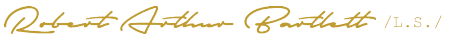 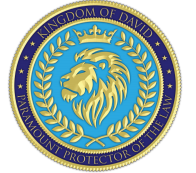 Robert Arthur Bartlett, Königreich von DavidZertifiziert von: Robert Arthur Bartlett, Paramount Protector of the Law for the Kingdom of DavidRKL-Nummer: KOD-CRN0000000001-TECSie können dieses Zertifikat online verifizieren unter: https://www.thekingdomofdavid.orgHistorisches Dokument, abgelegt in der Kingdom LibraryFünfzehnter Tag, erster Monat, zweitausendeinundzwanzig    OBIGES FELD IST NUR FÜR DEN REGISTRAR BESTIMMTDAS KÖNIGREICH VON DAVID                    SCHREIBER DES KIRCHLICHEN GERICHTSIch, Vaipuna Alfonso, der ordnungsgemäß qualifizierte und ernannte Gerichtsschreiber für das Kirchliche Gericht für das Königreich David, bestätige hiermit, dass Seine Majestät David Joel am fünfzehnten Tag des ersten Monats, Zweitausendeinundzwanzig, in diesem Büro seine Artikel der "Königlichen Charta für den Kronensouverän des Königreichs von David, Seine Majestät David Joel, Private Gründungsurkunde, Artikel der Schöpfung, Kronensouverän des Königreichs David, Global Sovereign Monarchal Society and The Office of Crown Sovereign and Successors, A Corporation Sole", und dass besagte Artikel nun beim oben genannten Kirchengericht aktenkundig sind, zusätzlich aktenkundig im Büro des Sekretärs der Kingdom of David Kingdom Library, den offiziellen öffentlichen Kingdom Records für des Königreichs David, und dass diese Artikel durch königliche Charta, Proklamation und Dekret Seiner Majestät herausgegeben wurden Majestät erlassenen Artikel alle Bestimmungen enthalten, die im Königlichen Organischen Gesetz zur Wiederherstellung und in den Gesetzen, die Königliche und Regierungsorgane im Königreich David.ZU URKUND DESSEN habe ich hier meine Hand draufgelegt und das große Siegel des Gerichtsschreibers des Kirchengerichts für das Königreich David, in meinem Büro am fünfzehnten Tag des ersten Monats, Zweitausendeinundzwanzig.Gerichtsschreiber und Notar des kirchlichen Gerichts für das Königreich Davids und das Gericht der Ekklesia    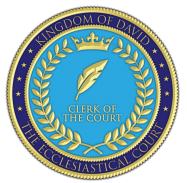 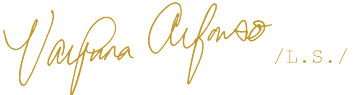      Vaipuna Alfonso, Königreich von David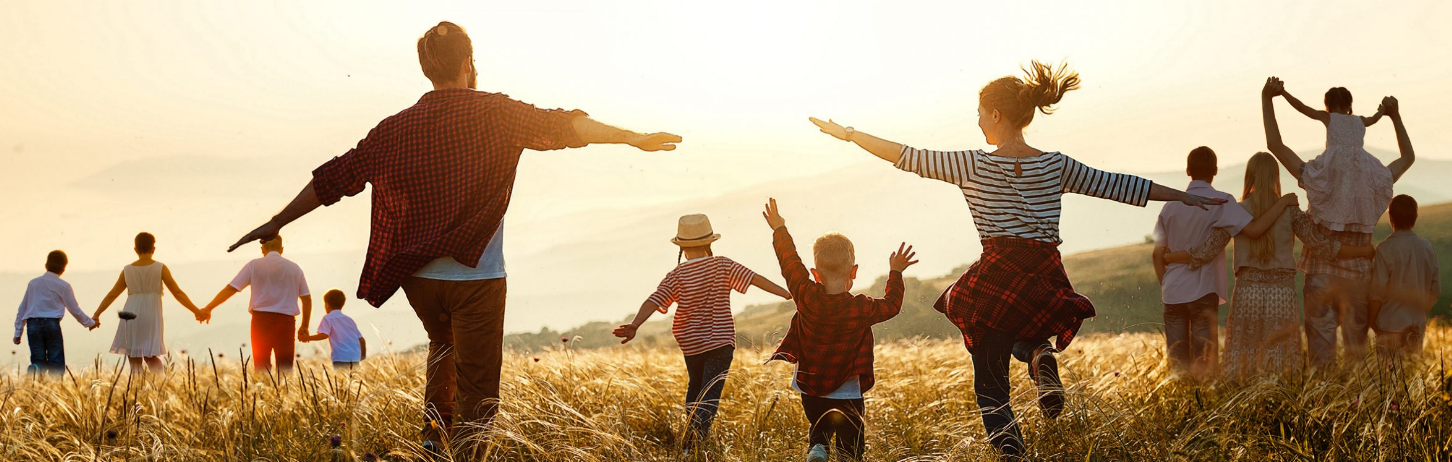 Eine Gesellschaft fürs LebenAuf dieser Seite werden wir die Bedeutung einer privaten Gesellschaft innerhalb der Jurisdiktion des Königreichs Davids erklären, und wie sie die Zuflucht, den Schutz und die Immunitäten bietet, die die Verkündigung des Friedens und der souveränen Integrität ergänzen. Wenn man die auf dieser Website vorgesehenen Schritte unternimmt, wird man automatisch Vollmitglied der D'Vida Private Society, A Society für das Leben.. Dies etabliert die Politik des Lebendigen Leibes, die Ekklesia, vereint in einer globalen Gemeinschaft von gleichgesinnten und gleichgesinnten Lebewesen. Diese Politik des lebendigen Körpers hat den Vorteil und Nutzen, eine solche Gemeinschaft zu schaffen, die alle einschließt, die die Heiligkeit allen Lebens bewahren und schützen wollen.Die D'Vida Privatgesellschaft umfasst eine Private Contract Association ("PCA"), an der alle Mitglieder beteiligt sind, um diese globale Gemeinschaft zu schaffen. Der Vertrag ist die höchste Form des Rechts im Weltsystem, und wenn er mit der privaten Bezeichnung in einer privaten Vereinigung innerhalb des Heiligtums, des Schutzes und der Immunität des Kronensouveräns des Königreichs Davids kombiniert wird, gibt es keinen besseren Schutz für die souveräne Integrität jedes Mitglieds als lebendes Wesen, das Teil des größeren Ganzen der Ekklesia dieses politischen Körpers ist.Unsere Gesellschaft ist ein Multi-Generationen-Vermächtnisfonds für die Kinder der Zukunft. Sie wird jetzt von den Lebewesen geschaffen, die für Frieden und souveräne Integrität und Leben stehen. Sie wurde geschaffen, um die Menschheit in Frieden und Fülle zusammenzubringen, damit alle die Vorteile und die Erfüllung eines reichen und üppigen Lebens genießen können. Seine Majestät David Joel hat eine dynamische Organisation mit Fachkenntnissen in Recht und vielen anderen Bereichen zusammengebracht, um die Integrität und den Erfolg dieses Unterfangens zu gewährleisten.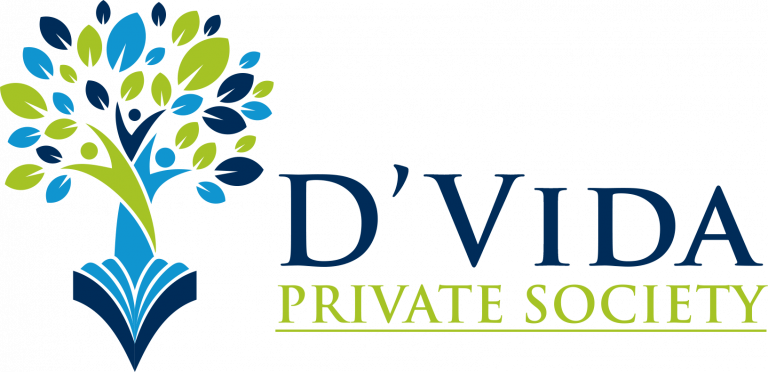 Wir haben das Wissen des Gesetzes und die Ressourcen der Welt, mit denen wir diese Gesellschaft als eine neue Realität aufbauen können, so dass alle frei sind und zuerst im Inneren des Königreichs stehen, während wir lernen, auf dem Land zu stehen und die wahre Essenz des Gesetzes zu nutzen, um die Heiligkeit allen Lebens zu schützen und zu erhalten. Gemeinsam werden wir schrittweise das Königreich als globale Gemeinschaft aufbauen und eine außergewöhnliche Zukunft für alle Kinder jetzt auf dieser Welt und für alle zukünftigen Generationen schaffen. Dies ist unser Vermächtnis für die Zukunft!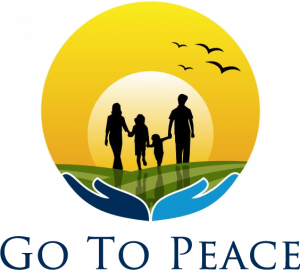 Es gibt viel zu lernen, viel zu heilen und viel zu bauen, damit diese Zukunft eine manifestierte Realität in dieser Welt wird. Machen Sie sich mit uns auf den Weg, um diese Zukunft gemeinsam zu gestalten und aufzubauen.Was ist eine private Gesellschaft?Alle Länder, wie wir sie heute kennen, bestehen aus dem Volk und sie sind die Schöpfer des Staates, der den Bedürfnissen des Volkes dienen soll. Als solches sind die Menschen eine Körperpolitik, und erstens ist diese Körperpolitik eine Gesellschaft. Dies bedeutet, dass alle Nationalstaaten durch den politischen Willen des Volkes geschaffen werden, die als Körperpolitik, als Gesellschaft zusammenkommen und eine Regierungsform einführen, durch die die Funktionen der Gesellschaft wahrgenommen werden. Wie in der am 4. Juli 1776 verkündeten Unabhängigkeitserklärung dargelegt, werden vom Volk Regierungen eingesetzt, um ihre Rechte zu schützen. „Um diese Rechte zu sichern, werden Regierungen unter den Menschen eingesetzt, die ihre gerechten Befugnisse aus der Zustimmung der Regierten ableiten.” So  haben wir die D'Vida Private Society gegründet, um das grundlegendste aller Rechte zu schützen, das Recht auf Sicherheit, in unserem Körper, in unseren Häusern, in unseren Familien sicher zu sein und unser Recht auf Leben zu schützen. Alle Nationalstaaten halten sich an die Grundsätze des Völkerrechts. Dies war ein wegweisendes Werk, das 1758 von Emrich de Vattell in französischer Sprache und 1760 in englischer Sprache veröffentlicht wurde. Das Werk hatte großen Einfluss auf die Gründung der Vereinigten Staaten von Amerika. Die folgenden Aussagen finden Sie im ersten Abschnitt von Buch Eins:"Eine Nation oder ein Staat ist, wie zu Beginn dieser Arbeit gesagt wurde, eine Körperschaftspolitik oder eine Gesellschaft von Männern, die zusammengeschlossen sind, um ihre gegenseitige Sicherheit und den Vorteil ihrer kombinierten Stärke zu fördern."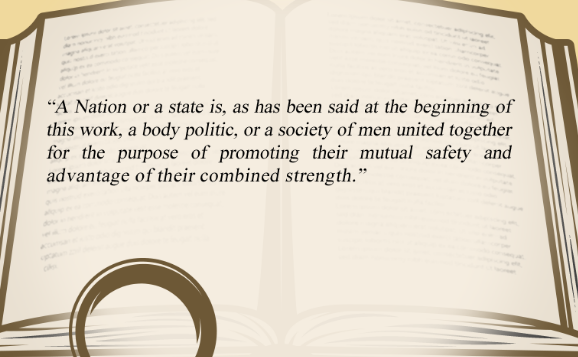 Buch 1: VON NATIONEN, DIE IN SICH SELBST BETRACHTET SIND Kapitel 1: VON NATIONEN ODER SOVEREIGNEN STAATEN  Abschnitt 1: Vom Staat und von der Souveränität„Jede Nation, die sich selbst regiert, in welcher Form auch immer, ohne von irgendeiner fremden Macht abhängig zu sein, ist ein souveräner Staat. Ihre Rechte sind natürlich die gleichen wie die eines anderen Staates. Dies sind die moralischen Personen, die in einer natürlichen Gesellschaft zusammenleben, die dem Gesetz der Nationen unterliegt. Um einer Nation das Recht zu geben, eine unmittelbare Figur in dieser großartigen Gesellschaft zu machen, reicht es aus, dass sie wirklich souverän und unabhängig ist, das heißt, dass sie sich selbst durch ihre eigene Autorität und Gesetze regiert. “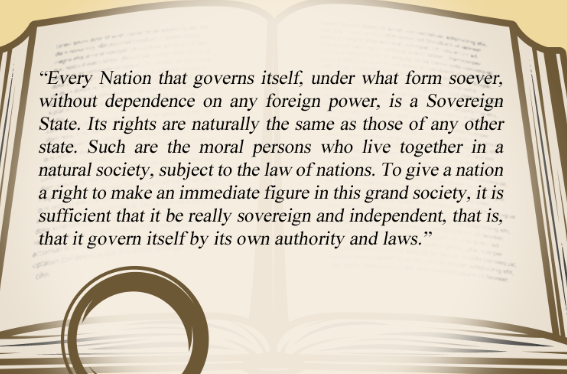 Buch 1: VON NATIONEN, DIE IN SICH SELBST BETRACHTET SIND Kapitel 1: VON NATIONEN ODER SOVEREIGNEN STAATEN  Abschnitt 4: Was sind souveräne Staaten?Eine private Gesellschaft ist in diesem Zusammenhang eine Gesellschaft, die innerhalb einer souveränen Jurisdiktion gebildet wird, die das Recht auf einen privaten Vertrag und eine private Vereinigung besitzt und aufrechterhält, unterstützt durch die Rechtsform einer solchen souveränen Einheit. Für unsere Zwecke ist die Entität, die die höchste Station der Souveränität in dieser Welt hält, das Königreich Davids. Auf dieser Grundlage hat Seine Majestät David Joel seine Proklamation des Friedens und der souveränen Integrität herausgegeben, um jedem anzubieten, sein Angebot anzunehmen und dadurch ein Vollmitglied der D'Vida Privatgesellschaft zu werden, wie es auf dieser Website ausführlich beschrieben ist.Die Annahme des Angebots wird zu einem verbindlichen Vertrag mit dem König, und das Ganze bildet einen Privatvertragsverband als politische Körperschaft der D'Vida Privatgesellschaft. Dies ist die Ekklesia, der lebendige Körper des Königreichs. Das Wort ,,Ekklesia‘‘ ist ein griechisches Wort, das ,,der Leib der Gemeinde‘‘ bedeutet und auch ,,die Abgesonderten‘‘ bedeuten kann. In unserem Sprachgebrauch bedeutet Ekklesia diejenigen, die sich entschieden haben, sich vom babylonischen Todeskult abzugrenzen, der unsere Welt seit Tausenden von Jahren regiert. Deshalb nennen wir ihn den lebenden Körper.Um das höchste Maß an souveräner Integrität aller Mitglieder zu bewahren und zu schützen, schafft die Teilnahme an der Gesellschaft keine Form von Vasallentum, Päonen, Knechtschafts, Leibeigenschaft, Unterwerfung oder eine zweite Klasse von Staatsbürgerschaft. Die Mitglieder unserer Gesellschaft sind keine Vasallen des Königs oder der Krone; sie sind gleichberechtigte Mitglieder der Gesellschaft, die auf den Prinzipien des Friedens und der souveränen Integrität gegründet ist. Die Teilnahme begründet daher einen einzigartigen Status für jedes Mitglied, der die souveräne Integrität eines jeden Mannes, einer jeden Frau und eines jeden Kindes ehrt, aufrechterhält und respektiert. Sie ist eine private Gesellschaft, weil sie in der privaten Gerichtsbarkeit des Königreichs Davids geschaffen und unterhalten wird.Warum wird die Proklamation innerhalb einer  privaten Gesellschaft und einer privaten Vertragsvereinigung eingerichtet?Eines der wichtigsten Dinge für jeden, der sich über unsere heutige Welt Sorgen macht und sich entscheidet, in das Heiligtum, den Schutz und die Immunität einzutreten, die durch die Proklamation und das Königreich bereitgestellt werden, ist es, offen für neue Konzepte und Ideen zu sein und auf die Ausbildung zuzugreifen, die wir hier anbieten - und es werden in Zukunft noch mehr kommen -, um bei diesem Verständnis zu helfen. Der Kontext dieser Themen ist für die meisten Menschen neu, da diese Dinge in der Schule nicht gelehrt werden und in allen anderen Foren (Medien, Arbeitsplatz, Regierung, Kirchen usw.) generell unterdrückt werden. Umfassende Bildungsmedien werden demnächst vom Königreich und seinen strategischen Allianzpartnern auf den Markt gebracht, um das grundlegende Wissen zum besseren Verständnis all dieser Themen zu vermitteln.Für den Moment genügt es zu sagen, dass, wie oben erklärt, die Struktur einer privaten Gesellschaft das beste Format für die Menschen ist, um auf eine Art und Weise zusammenzukommen, die keine Einschränkungen, keine Bindungen und keine Methoden der Knechtschaft oder monetären Versklavung hat. Wir wissen, dass dies die beste Form der Selbstverwaltung und Selbstbestimmung ist, die es auf dieser Welt gibt. Wie oben erwähnt, wollen wir nicht, dass die Menschen Untertanen, Bürger und Knechte sind, was wir im gegenwärtigen Weltsystem genau sind. 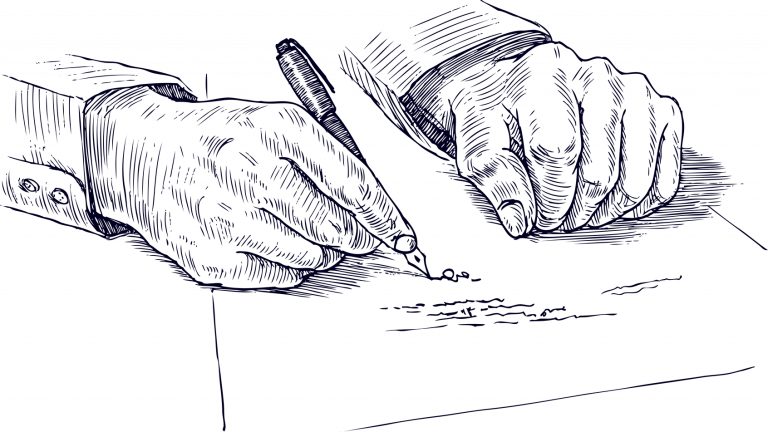 Etwas, das wir nie wissen sollten, ist, dass dies Formen der Versklavung ist. Die Zugehörigkeit zu einer privaten Gesellschaft innerhalb der schützenden Enklave des Königreichs stellt die Gerichtsbarkeit im Königreich zur Verfügung, innerhalb derer die von und durch die Proklamation bereitgestellten Zuflucht, Schutzmaßnahmen und Immunitäten am besten erreicht werden können.Die private Vertragsbeziehung mit dem Kronensouverän schafft eine rechtmäßige Grundlage, um den dadurch gewährten Schutz zu sichern und durchzusetzen, und das Recht auf Vereinigung ist das, was den politischen Körper schafft, der die Ekklesia ist. Obwohl viele dieser Konzepte, Wörter und Konstrukt als religiös oder politisch interpretiert wurden, sind sie in Wirklichkeit viel mehr als das. All dies in Kombination wurde von Experten auf den Gebieten des Rechts, der Geschichte, der monetären Strukturen und vielem mehr entworfen und entwickelt, um ein Umfeld zu schaffen, das wirklich gesetzeskonform und in Frieden mit der bestehenden globalen politischen Infrastruktur ist, während es gleichzeitig wahre Freiheit für die Menschen gewährleistet. Wir sind im Frieden mit allen Nationalstaaten und Institutionen der Welt, damit wir friedlich zusammenleben und zusammenarbeiten können, um unsere Absichten zu erreichen, Frieden in unsere Welt zu bringen. Die Private Gesellschaft und der Private Vertragsverband bieten genau eine solche Methode, um diese Absichten zu optimieren.Was ist eine private Vertragsgesellschaft?Eine Private Contract Association (PCA) ist ein mächtiges Werkzeug, um unser privates Ansehen als Vollmitglieder der D'Vida Private Society zu etablieren, zu schützen und zu erhalten. In allen Ländern der Welt gibt es eine Unterscheidung zwischen der öffentlichen und der privaten Seite der Dinge. Für diejenigen, die mit diesem Konzept nicht vertraut sind, genügt es zu sagen, dass das, was uns über Freiheit und Demokratie erzählt wurde, in Wirklichkeit eine Illusion war, die dazu diente, uns in einen Status der Knechtschaft und Schuldenversklavung zu verstricken. Dies wurde dadurch erreicht, dass wir uns der so genannten korporativen, gesetzlichen öffentlichen Gerichtsbarkeit angeschlossen haben. In dieser Rechtsprechung wurden die Vereinigten Staaten als Master Corporation geschaffen und alle anderen Nationalstaaten, mit wenigen Ausnahmen, wurden im Laufe des 20. Jahrhunderts als Unterabteilungen dieser Master Corporation eingerichtet, was alles geschah, um ein globales System der Schuldenversklavung zu schaffen.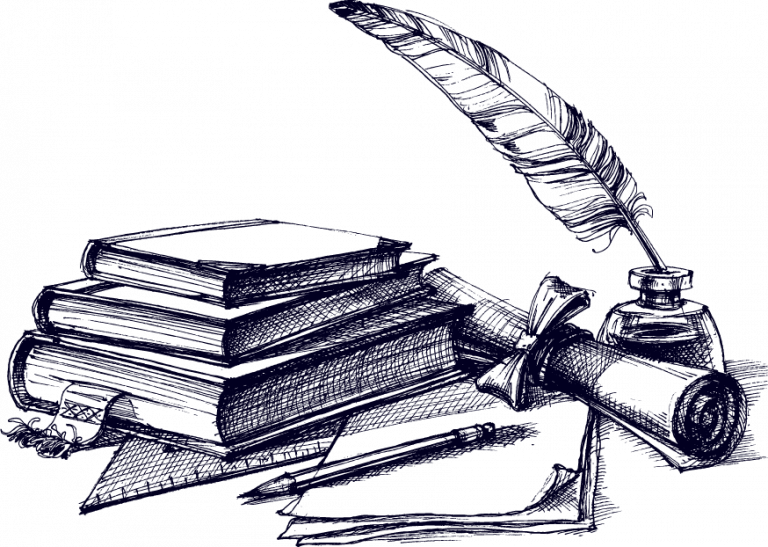 Ursprünglich wurde bei der Gründung der Vereinigten Staaten und der Vereinigten Staaten von Amerika eine Gerichtsbarkeit geschaffen, in der das Volk der Souverän war, und es behielt seine souveränen Fähigkeiten mit unveräußerlichen Rechten. Allerdings war dies natürlich eine unvollkommene Schöpfung aufgrund der Beschränkungen der Zeit, weil "das Volk" wirklich nur die freien, weißen, landbesitzenden Männer meinte. Nichtsdestotrotz waren die Prinzipien und Ideale rein in ihrer Absicht und jetzt in unserer Zeit sehen wir, wie sich dramatische Ereignisse entfalten, um endlich diese unveräußerlichen Rechte für alle Lebewesen zu schützen, unabhängig von Rasse, Hautfarbe, Klasse, Stand, Geschlecht oder den anderen Methoden, die Menschheit von sich selbst zu trennen und eine Umgebung des "Teile und Herrsche" zu schaffen.Das Königreich Davids ist führend auf dem Weg, eine wahre Gesellschaft mit gleichberechtigten Beziehungen zu allen Lebewesen zu schaffen und unser Leben so auszugleichen, dass unser Recht auf Leben und unsere unveräußerlichen Rechte auf Frieden und souveräne Integrität erhalten und geschützt werden. Auf diese Weise beabsichtigen wir, die Nationalstaaten in eine Richtung höherer Ordnung und Zielsetzung zu führen, um diesen ursprünglichen Traum in Amerika für alle Menschen der Welt zu verwirklichen. Das Recht auf Vertrag, das Recht auf Privatsphäre und das Recht auf freie Assoziation sind fundamental und grundlegend für diese Rechte, und daher ist eine private Vertragsvereinigung die Form, durch die wir das Heiligtum, den Schutz und die Immunitäten innerhalb der D'Vida Privatgesellschaft und der Lebendigen Ekklesia, dem politischen Körper, etablieren.Wahre Privatsphäre und echter Schutz sind garantiertDies läuft letztlich auf das Verständnis der Rechtsprechung und das Wesen von Verträgen hinaus. Das uneingeschränkte Recht, private Verträge abzuschließen und einzugehen, ist in der Rechtsform der Vereinigten Staaten von Amerika gemäß der Bundes- und allen Staatsverfassungen von höchster Bedeutung. Die Rechtsform des Königreichs David wurde nach den besten Elementen dieser und anderer Vertragsrechtsformen in der ganzen Welt modelliert, um die überragende Integrität privater Verträge zu bewahren und zu schützen. Damit wird anerkannt, dass ein privater Vertrag sein eigenes Recht macht und seine eigene Zuständigkeit bestimmen kann. Somit garantiert eine private Vertragsvereinigung echte Privatsphäre und Schutz. Jedes Mitglied tritt in das PCA ein, indem es das Vertragsangebot des Kronensouveräns durch die Proklamation des Friedens und der souveränen Integrität freiwillig annimmt.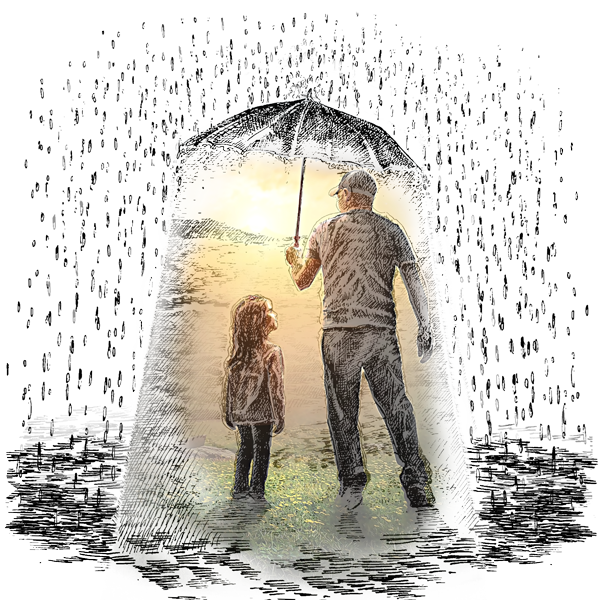 Indem man dies tut, erhält man das Recht, die Proklamation, wie sie auf dieser Website dargelegt ist, für die Erhaltung und den Schutz der eigenen souveränen Integrität zu nutzen, um in seinem Körper, seiner Genetik, seinem Zuhause, seiner Familie und seiner Gemeinschaft sicher und geborgen zu sein. Wir haben unsere Mitgliederorganisation im Rahmen des privaten Vertragsrechts und unseres Rechts auf private und freie Vereinigung gegründet. Indem wir dies tun, bewahren und schützen wir unsere privaten Fähigkeiten, unsere souveräne Integrität, im Heiligtum, Schutz und Immunität des Königreichs Davids.Der Schutz des absoluten Rechts auf private Verträge in den Vereinigten Staaten von Amerika kann nun durch das Königreich David weltweit ausgeweitet werden. Seine Majestät David Joel stammt aus dem Land Nordamerika, das sich dort befindet, wo die als die Vereinigten Staaten von Amerika bekannte politische Körperschaft und der Hauptsitz des Königreichs in diesem Land eingerichtet sind, und daher die Annahme der besten Elemente der Gesetzesform des amerikanischen Ideals ist ein integraler Bestandteil der Grundlage der Gesetzesform des Königreichs David. Daher werden die auf dieser Website erörterten vorrangigen Überlegungen zu privaten Gesellschaften, privaten Vertragsvereinigungen und der Heiligkeit von privaten Verträgen nun weltweit auf Vollmitglieder der D'Vida Private Society durch und durch und innerhalb des Königreichs David ausgeweitet .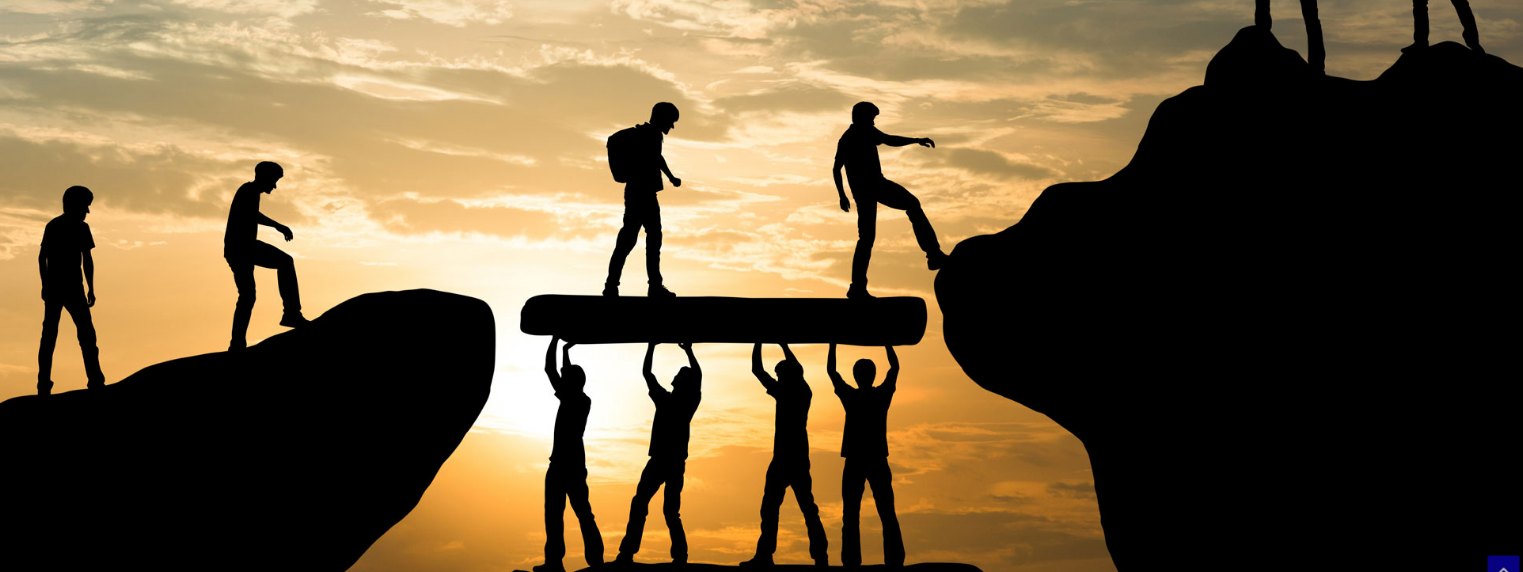 Was sind die Vorteile eines Beitritts                 zu unserer Gesellschaft?Es gibt keine Kriterien, die erfüllt werden müssen, oder Anforderungen, die man erfüllen muss, um Vollmitglied der D'Vida Private Society zu werden, außer die einfachen Schritte zu unternehmen, die auf dieser Website beschrieben und erläutert werden. Indem man dies tut, wird man seine eigenen individualisierten Dokumente erstellen, die wiederum verwendet werden können, um die erste Ebene des Schutzes und der Immunität gegen unerwünschte Eingriffe in unser Leben und unseren Körper zu schaffen. Dies wird eine Grundlage in der eigenen wahren Souveränen Integrität schaffen und geschieht, ohne in einen Kampf zu ziehen. Es ist wichtig zu verstehen, dass das gesamte Weltsystem darauf ausgelegt ist, uns "im Kampf" zu halten und einen äußeren Feind zu verfolgen, der uns irgendwie daran hindert, unsere Lebensträume und Ziele zu erreichen. Doch dies ist eine Illusion. Wir haben die Macht, unser Leben und das unserer Familien zu schützen und damit zu beginnen, uns an unsere Herkunft zu erinnern. Diese Reise der Erinnerung basiert auf unserem wahren Status in der gesamten Schöpfung als freie und souveräne Wesen, mit vollem souveränen freien Willen und souveräner Integrität.Beginnen Sie eine Reise der                          Bildung und EntdeckungDafür gibt es aber einen Preis. Dieser Preis besteht darin, die Vergangenheit hinter sich zu lassen und aus der kontrollierten Realität herauszutreten, die einen anderen Rahmen für unser Leben hier auf dem Planeten Erde geschaffen hat. 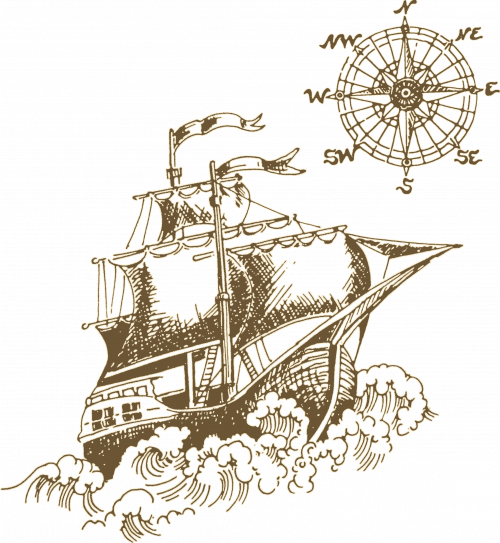 Dazu müssen wir uns über die wahre Geschichte dieser Welt und die wahre Natur der Fehlleitung, die wir so lange ertragen haben, informieren. Der vergangene Rahmen hat unser Denken und unser Herz dazu gebracht, so zu handeln, als ob wir in einer Welt leben, die auf Mangel und Begrenzung beruht, und unsere einzige Strategie bestand darin, die Welt in Angst und Überleben zu verwickeln. Sind wir wirklich bereit, das hinter uns zu lassen? Sind wir wirklich bereit, den Preis zu zahlen, indem wir unsere selbst auferlegten Beschränkungen loslassen? Sind wir bereit, in eine Welt einzutreten, die auf der Grundlage von Liebe und Fülle errichtet wurde, in einer Welt, die für alle funktioniert?Der Schritt in diese Lebensgemeinschaft, die D'Vida Private Society, ist ein erster Schritt in eine neue Weltrealität. Dies beginnt eine Reise der Bildung und Entdeckung über Themen und Ideen, die die meisten noch nie erlebt oder in Betracht gezogen haben. Der Nutzen dieser Ausbildung wird in direktem Verhältnis zu den eigenen Anstrengungen und zur eigenen Beharrlichkeit zunehmen. Durch diese Ausbildung und praktische Lösungen werden solche Vorteile bekannt und können im persönlichen Leben, für die Familie und die Gemeinschaft und letztendlich für die größere Familie der Menschheit und alle Lebewesen und Systeme in dieser Welt angewendet werden.Eine Vereinte Globale Gemeinschaft zum     gegenseitigen NutzenBedenken Sie in erster Linie, dass wir eine globale Gemeinschaft zum gegenseitigen Nutzen, zur Unterstützung und zum Schutz schaffen. Vielen in unserer Welt ist klar, dass Kräfte im Gange sind, die nicht unser bestes Interesse haben. Tatsächlich haben sie eine ernsthafte Agenda, die entschieden gegen die Verbesserung des Volkes ist und uns Schaden zufügen will, um ihre fehlgeleiteten Absichten zu erfüllen.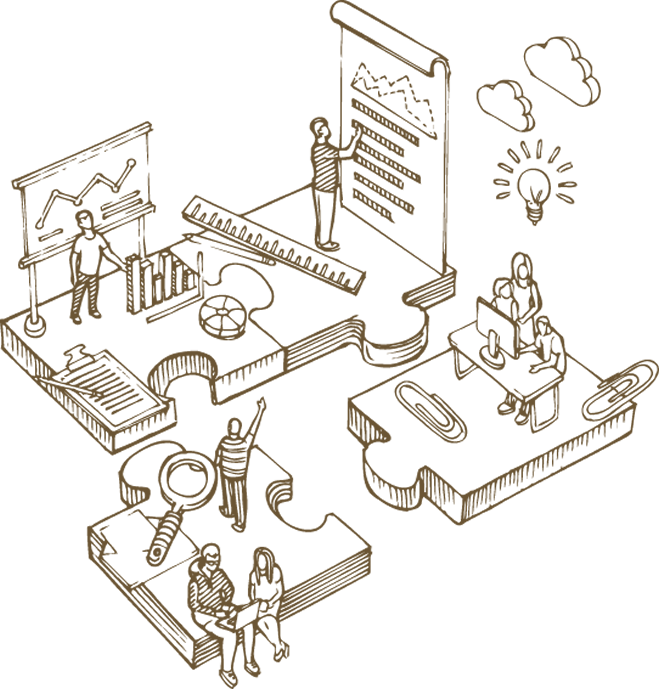 Um diese Agenda zu ersetzen, müssen wir in Einheit zusammenkommen, denn nur in Einheit können wir den Fluss der aktuellen Ereignisse auf die Ergebnisse lenken, die wir für uns selbst, unsere Kinder, unsere Nachbarn und unsere Welt haben möchten. Wir haben die Wahl und die Macht, eine Welt zu schaffen, die für alle funktioniert. Aber um eine solche Welt zu schaffen, müssen wir den Mantel der Verantwortung übernehmen; Wir müssen uns darüber im Klaren sein, dass die gemeinsamen Interessen die kleinen Unterschiede, die uns auseinandergehalten haben, bei weitem überwiegen. Es gibt zwei großartige Sätze, die dieses Prinzip perfekt ausdrücken, einen aus alten und einen aus neueren Zeiten:"Gemeinsam stehen wir, geteilt fallen wir""Wohin wir gehen, gehen wir alle"In Einheit, Ehre und Respekt zusammenstehenDas Königreich David gehört nicht zu einem entfernten Herrn des Landes, der uns als seine Diener und Sklaven haben würde. 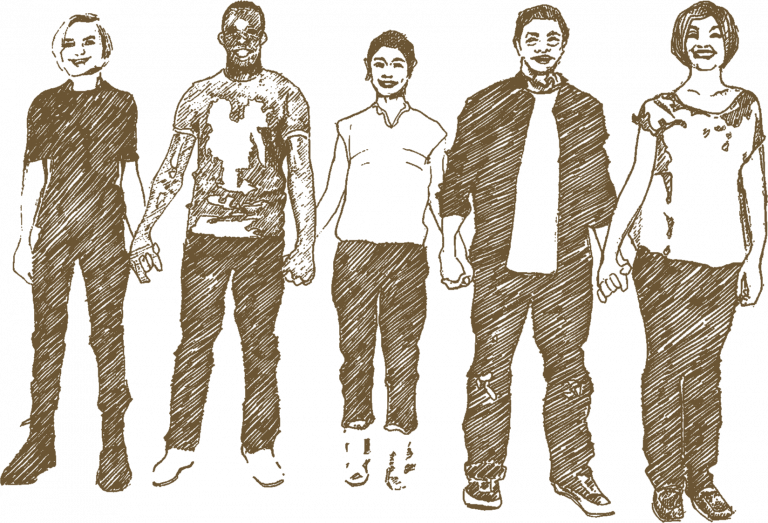 Es ist ein Königreich des Volkes, das auf dem Land steht, vereint als Eins, zusammen in Ehre und Respekt für unsere große Vielfalt an Glauben, Ausdruck und kreativer Schönheit.Die D'Vida Private Society hat als lebender Körper der Politik  den Vorteil und den Nutzen, alle zu umfassen und einzubeziehen, die die Heiligkeit allen Lebens bewahren und schützen wollen.Unsere Gesellschaft hat den Charakter eines Multi-Generational Legacy-Trust mit mehreren Generationen, der geschaffen wurde, um die Menschheit in Frieden und Fülle zusammenzubringen, damit alle die Vorteile eines reichen und erfüllten Lebens genießen können, das wir an unsere Kinder und alle zukünftigen Generationen weitergeben können.Wir haben das Wissen über das Gesetz und die Ressourcen der Welt, mit denen wir eine neue Realität aufbauen können, damit alle frei sind, im Inneren Königreich zusammenzustehen und die volle schöpferische Kapazität in Frieden und souveräner Integrität zum Ausdruck zu bringen.Gemeinsam werden wir eine außergewöhnliche Zukunft für alle Kinder auf dieser Welt und für alle zukünftigen Generationen schaffen.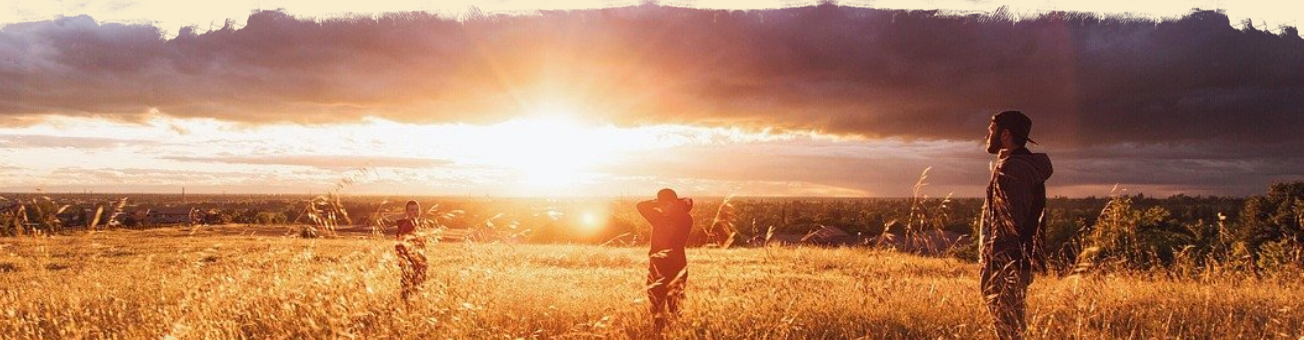 Die Mitgliedschaft steht allen offenEs gibt nichts in der Rechtsform, Gerichtsbarkeit oder Struktur des Königreichs David oder der D'Vida Privatgesellschaft und Vertragsvereinigung, das in irgendeiner Weise einen Mann, eine Frau oder ein Kind bindet oder einschränkt. Es gibt nichts, was die eigene nationale Identität beeinflusst oder in irgendeiner Weise den persönlichen Glauben, das private Gewissen oder die Beziehung zu einer Kirche oder einem spirituellen Weg einschränkt oder kontrolliert. Darüber hinaus fallen keine Gebühren für die Durchführung der auf dieser Website beschriebenen Prozesse und Schritte an. Für die Teilnahme an einer der hier oder in Zukunft beschriebenen Funktionen wird niemals eine Gebühr erhoben.Die einzige wirkliche Voraussetzung ist die Nachsicht, Toleranz und das Mitgefühl, die man in sich tragen muss, um alle anderen bei ihren Lebensentscheidungen zu ehren und zu respektieren. Um dies zu erreichen, ist es wichtig zu wissen, dass die Herrschafts- und Kontrollkräfte in dieser Welt seit Jahrtausenden das Prinzip der Teilung und Eroberung anwenden, um die Menschheit gegen sich selbst zu wenden und dadurch leicht ausgenutzt und kontrolliert zu werden. Diese Ära ist vorbei, wenn wir sie hinter uns lassen, während wir die Wunden der Vergangenheit heilen und die Schätze einer glänzenden Zukunft für alle annehmen, die sich für das Leben entscheiden. Diesem Ideal widmen wir das Königreich David als Königreich des Friedens und die Privatgesellschaft D'Vida als Gesellschaft für das Leben. Mit starkem Willen, klar definiertem Zweck und unerschütterlicher Absicht werden wir es so machen. Kommen Sie zu uns, wenn Sie wollen. Die Zukunft ist unsere zu gestalten und zu sehen! Es ist eine Zukunft, die viele vorausgesagt haben und die von den Mutigen und Kühnen geschaffen werden soll!Bitte lesen und studieren Sie die Satzung der D'Vida Private Society und die Satzung der D'Vida Private Contract Association weiter unten.Königreich von DavidPrivater Errichtungsaktund Gründungsurkunde derD'Vida Privatgesellschaft undPrivater Vertragsverein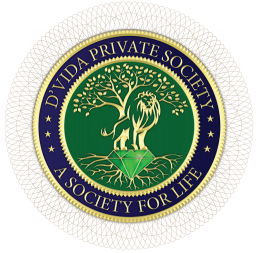 Eine Gesellschaft für das Leben                                                          Für die Menschen und das LandEine kirchliche Körperschaft Politik und private Gesellschaft              - und -                                                                                                     Das Amt des Beschützers und Fürsprechers für die EkklesiaEine alleinige Gesellschaft Eine königliche, souveräne, monarchische Gesellschaft                                                                                  Ein Heiligtum für alles Leben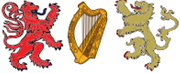 Das königliche Haus von DavidEin globales Haus des Friedens und der souveränen Integrität                                                                      Gegründet auf dem ursprünglichen königlich-davidischen BundSEI HIERMIT ALLEN LEBENDEN, FÜHLENDEN WESEN BEKANNT WESEN IN DER GESAMTEN EXISTENZ UND IN DER GESAMTEN Schöpfung, dass ich, David Joel, Haus Weems, Lebendiger Mensch, hiermit das Amt des Beschützers und Anwalts der Ekklesia Advokaten für die Ekklesia (im Folgenden "Amt des Beschützers und Beistand" oder "Beschützer und Beistand" oder "Amt"), das bekannt als das Amt des Beschützers und Anwalts für die Ekklesia, eine Corporation Sole, für die D'Vida Private Society, innerhalb dem Königreich Davids, einer globalen souveränen monarchischen Gesellschaft (hier auch als "Königreich" oder "Königreich Davids"), für die Platzierung, Beibehaltung und Kontinuität in der Ewigkeit aller Rechte, Titel und Interessen, die im Amt gehalten werden, für die Erfüllung und Aktivierung der privaten Gesellschaft und deren Zweck und Mission für die Gründung der D'Vida Privatgesellschaft, für das Volk und das Land, was Mein feierliches und Souveränes Recht durch dieses Mein Königliches Dekret, wie weiter unten aufgezählt, detailliert und angegeben, zu umfassen aus den eingelösten Rechten, Titeln, Ländern, Interessen, Besitztümern, Böden, Besitzungen, Erbgütern, Mobilien, Mineralien, Gewässern, Luft und allen anderen Substanzen, die jetzt vom Volk erworben, erhalten und als beansprucht akzeptiert werden, und alle, die in der Zukunft dazukommen, vollständig und absolut, einschließlich aller souveränen Rechte, Titel, Interessen, Ländereien, Besitztümer und Erbschaften der und für die gesamte Welt und alle souveränen Politischen Körperschaften gemäß der Satzung der besagten D'Vida Private Society and Private Contract Vereins. 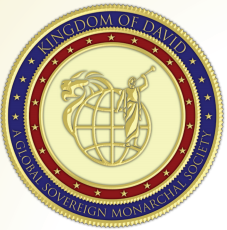 Dies ist für die Erfüllung des feierlichen Versprechens des davidischen Bundes und des salomonischen Vertrauens und die Erfüllung des Wortes und des Gesetzes, dass das Volk zu seinem rechtmäßigen Erbe zurückkehren soll mit Standing on the Land, das nun durch diesen Befehl und Erlass hiermit erfüllt wird; und Nachdem ich durch Mein königliches Vorrecht als absoluter Titel in das Siegel, das dieses Amt schafft, eingesetzt wurde Ich, als eine Verkörperung des Lebendigen Geistes, der mit dem ganzen Leben steht und im Atem mit der ganzen Existenz, als der lebende Nutznießer für das alte und ursprüngliche Haus David, das von Generation zu Generation als ein heiliges und feierliches, unverletzliches Vertrauen weitergegeben wurde, errichte ich hiermit das Amt des Beschützers und Anwaltes für die Ekklesia, zum Zweck dieses Amtes, die Rechte, das Recht, das Land und die Besitztümer zu schützen der Ekklesia, des lebendigen Leibes des Volkes, die aus Babylon herausgekommen sind und die Fesseln des Matrix-Rechts- und Geldsystems entfernt haben, um die Ländereien, Titel, Besitztümer zu erhalten, zu belegen und zu halten, und anderweitig durch und durch die permanente archivarische Aufzeichnung der Landrollen und Aufzeichnungen, die gehalten und innerhalb des Gerichts der Ekklesia, als eines der kombinierten Gerichte des kirchlichen Gerichts für das Königreich von David, für das Volk und das Land. Das ganze Volk hat hiermit und fortan das absolute Recht unantastbar, ihren Anspruch auf das Land und die Ländereien ihres lebenden Fleisches und ihres genetischen Ahnenkodes geltend zu machen, und zwar innerhalb des Heiligtums, des Schutzes und der Immunitäten, die Ich durch heiliges vertragliches Vertrauen gemäß Meiner Proklamation von Frieden und souveräner Integrität für die darin genannten Zwecke bereitgestellt habe. für die darin genannten Zwecke; undHiermit errichte ich weiterhin dieses Amt und diese Gesellschaft für die hier genannten Zwecke und für die notwendigen Disziplinen, Ämter, Titel, Gerichte, Schatzkammern, Ministerien, Räte, Pflichten und alle anderen Funktionalitäten und Funktionsträger, die hiermit eingerichtet werden oder in Zukunft durch den Inhaber des Amtes des Protektor und Advokat. Durch diese Artikel und Disziplinen ernenne ich hiermit Kenneth Scott, Haus der Cousens (im Folgenden "Kenneth Scott" oder "Amtsinhaber"), zum Inhaber des Amtes für die Dauer seines Lebens und seiner Nachfolger, und er, Kenneth Scott, soll weiterhin in seiner Eigenschaft als Protektor und Advokat, und der Amtsinhaber dieses besagten Amtes. Durch seine hier unten eingetragene Unterschrift der Annahme hat er dieses Amt von und zu Gunsten der D'Vida Private Society, die hiermit gegründet wurde, in Besitz genommen. Zum gleichem Datum besiegle Ich hiermit diese "Private Gründungsurkunde und Satzung" in Übereinstimmung mit der Disziplinen des Amtes des Beschützers und Anwalts der Ekklesia, einer Gesellschaft und gründen die "Protector and Advocate for D'Vida Private Society", die innerhalb der absoluten Heiligtum, Schutz und Immunitäten des Königreichs Davids, einer globalen souveränen monarchischen Gesellschaft; undDa das Siegel, das dieses Amt begründet, Kenneth Scott als Amtsinhaber etabliert hat dieses Amt zum Wohle der Gesellschaft und letztendlich für das Volk und das Land ausüben, zur Förderung der Mission und des Zwecks der Gesellschaft durch meinen Willen, Zweck und Absicht, wie hier jetzt und fortan durch mündliches oder schriftliches Dekret, Proklamation, Prärogativ und königliches Geburtsrecht erklärt.D'Vida Private Society ist inklusiv für alle, exklusiv für niemanden, nicht-konfessionell und nicht-hierarchisch, innerhalb der Disziplinen und zu den Zwecken, wie hier angegeben. Jeder und alle lebenden Männer, Frauen oder Kinder mit rechter und willentlicher Absicht und Wahl, können in die Ekklesia, den lebendigen Leib der Versammlung, eintreten, weiter verkündet durch Meine Proklamation des Friedens und der souveränen Integrität, und dieser Gesellschaft und der privaten Vereinigung, die dadurch und durch diese Artikel gegründet wurde, eine Gesellschaft von versammelten Mitgliedern, die alle als gleich im davidischen Bund als Bund des Lebens (D'Vida) in privater Vereinigung und Gemeinschaft, ohne Bindung oder verbindliche Bindung an irgendeine politische, religiöse, soziale, wirtschaftliche oder säkulare Struktur. Besagte Versammlung der Mitglieder, durch Anerkennung und Akzeptanz der Disziplinen, wie sie in der Proklamation von Frieden und souveräner Integrität, die gleichzeitig mit diesen Artikeln verkündet wird, und der Gesellschaft und Vereinigung die zu den hier dargelegten Zwecken gegründet wurden, stehen allen Lebewesen zur Verfügung, die sich entscheiden, mein folgendes Angebot, der Zuflucht, des Schutzes und der Immunität anzunehmen, wie in der besagten Proklamation dargelegt. Von nun an, durch die Gabe des Lebens und des souveränen freien Willens, die unser Schöpfer allen fühlenden Wesen in diesem Schöpfungsfeld und der Rückgewinnung der Lebendigen Erde für alle Lebewesen, in der Lage sein, frei und ungehindert von irgendwelchen vermeintlichen Ansprüchen untergeordneter und damit unverbindlicher politischer oder religiöser Körperschaften frei und ungehindert leben können, mit der absoluten Freiheit des Lebens und der souveränen Integrität, die darin allen fühlenden Wesen verliehen wird.Zu meinem Zeugnis errichte ich hiermit dieses Amt des Beschützers und Anwalts der Ekklesia in Übereinstimmung mit diesen Disziplinen in Übereinstimmung mit diesen Disziplinen und Meinem souveränen Prärogativen Rechtsanspruch. Die gesamte Menschheit – ohne Geschlechtsbezug, einschließlich aller Männer, Frauen und Kinder - soll Zeugnis ablegen von diesem Akt durch bewusstes und kognitiv bezeugen, dass die Zeit für Frieden, Erneuerung und Revitalisierung dieser Welt gekommen ist und durch dieses Mandat erfüllt werden soll. Alle, die dieses Lebensbündnis eingehen, sollen erkennen und anerkennen die Existenz, die Fähigkeit, die Privatsphäre, die Befugnisse, die Autorität, die Pflicht und die anderen Ziele des Amtes des Beschützers und Fürsprechers für die Ekklesia anerkennen, mit dem Zweck und der Absicht, die Rechte, das Land, das Recht und die Stände des Volkes und aller souveränen politischen Körperschaften in der Welt zu schützen, die in den Bund des Friedens eintreten und souveränen Integrität eintreten, den Meine Proklamation und diese Artikel begründet haben. Das besagte Amt und der Inhaber sollen ein Amt und eine Station der Ehre und des Vertrauens sein, mit dem alleinigen Zweck, sich für den Schutz sowohl der aufgezählten als auch der nicht aufgezählten materiellen, angeborenen und unveräußerlichen Rechte des Volkes Menschen, auf dem Land zu stehen, ihr Leben, ihre Abstammungslinien, ihre wahren Besitztümer, die Landgüter Besitzungen von Körper, Fleisch, Blut und DNS und ihre Ländereien für sich und ihre Nachkommen zu beanspruchen; undDieses "Private Instrument of Establishment and Articles of Creation" benachrichtigt den Heiligen Stuhl, die Römische Kurie, Vatikanstadt, Washington District of Columbia, die Stadt London, das Büro des Oberbürgermeisters, die Krone, die Crown Corporation, der Weltpostverein, alle unsichtbaren und unbenannten und unbekannten Real Parties in Interessensgruppen darin und davon, alle davon abgeleiteten Unterkörperschaften, alle kommerziellen Instrumentarien einschließlich, aber nicht beschränkt auf, die United Company of Merchants of England Trading to the East Indies, AKA British East Indies Company (und alle Varianten davon), die Dutch East and West Indies Companies die Virginia Company, die Hudson Bay Company, alle durch königliche Charta entstandenen Gesellschaften von der Stadt von London bis heute, allen präsumtiven Familien, allen königlichen und monarchischen Häusern und allen administrativen die New River Company, die Stadt Westminster, die Vereinten Nationen und alle Mitgliedsstaaten Nationen, dem Internationalen Gerichtshof, dem Gerichtshof in Den Haag, allen blockfreien Nationen, allen Eingeborenen Ersten Völker der Welt als ursprüngliche Verwalter des ihnen anvertrauten Landes, der Generalgouverneur von Kanada, der Außenminister der Vereinigten Staaten, die UNITED STATES, die Vereinigten Staaten alle Staaten der ursprünglichen Jurisdiktion von Amerika, alle korporativen STAATEN von Amerika, die Vereinigten Staaten von Amerika, die Vereinigten Staaten von Amerika, die VEREINIGTEN STAATEN VON AMERIKA, und alle orthographischen Ableitungen davon alle einschließlich, der Kurfürst und Erzschatzmeister des Heiligen Römischen Reiches, der Kurfürst und Erzschatzmeister der Vereinigten Staaten von Amerika, der Heilige Römische Kaiser, das Vereinigte Königreich, Großbritanniens, alle Staatssekretäre aller nationalen Körperschaften, das Haus Windsor, das Haus Rothschild, alle anderen bekannten und unbekannten Häuser, alle nicht inkorporierten Territorien, das Papsttum als präsumtiver Treuhänder des testamentarischen Trusts des Unum Sanctum (AKA Tri Regnum, Triple Crown) von 1302, alle Peers und Adel, alles Land, Fleisch und Seelen, alle, die auf See verschollen bleiben, alle, die auf dem Lande stehen, die Temple Bar, die vier Inns of Court, alle vermeintlichen oder tatsächlichen Weltautoritäten und alle lebenden Wesen von denen und auf die sich diese Geschenke beziehen oder beziehen könnten, von der Einrichtung, Schaffung und die ewige Existenz dieses Amtes des Beschützers und Anwalts der Ekklesia, einer Gesellschaft allein, für D'Vida Private Society, für die Absichten und Zwecke unter den Disziplinen, wie hier dargelegt, auf ewig innerhalb des Heiligtums, des Schutzes und der Immunität des Kronensouveräns, Seiner Majestät David Joel, und des von ihm ernannten Amtsinhabers des Amtes des Beschützers und Fürsprechers der Ekklesia, und für alle, auf die ich das Heiligtum, den Schutz und die Immunitäten der Krone ausdehne, und es sei weiter und endgültig bekannt, daß ich als lebender Mann schließlich bekannt, daß ich als lebender Mensch, Inhaber des Amtes des Kronensouveräns des Königreichs David, in der Öffentlichkeit neutral bin, nicht kriegerisch, nicht kämpfend, nicht feindlich und in Frieden mit allen Wesen und der gesamten Menschheit, und geschützt durch die Internationale Weiße Flagge des Friedens und das Heilige und Ewige Siegel des göttlichen Schöpfungsprinzips, das dieses Amt durch das Wort und das Gesetz vorausgesehen und errichtet hat. Daher errichte ich, Seine Majestät David Joel, dieses Amt an diesem fünfzehnten Tag des ersten Monats des Jahres, allgemein bekannt als Zweitausendeinundzwanzig.Rechte, Recht, Land und Stände des VolkesDie eigentümlichen Mitglieder der D'Vida Privatgesellschaft verkörpern jetzt und für immer das Lebendige Wort als den lebendigen Körper der Versammlung, der Ekklesia, verkörpern, als diejenigen, die sich durch ihre eigene souveräne freie Willensentscheidung sich von der Knechtschaft des babylonischen Geldmagie-Systems befreit haben, das im modernen Sprachgebrauch als "Die Matrix", das versuchte, die Zustimmung des Volkes durch Täuschung und teuflische Manipulationen, die sich über Jahrhunderte und Jahrtausende erstreckten und bis in die Moderne unserer Lebenszeit führten. Durch solche Methoden, die Menschen haben unwissentlich und ohne wahre und ordnungsgemäße Zustimmung, wurden konstruiert, um ihre Zustimmung zu solchen Fesseln und Bindungen gegeben zu haben. Dies hat die Lebenskraft und die lebendige Substanz von fast jedem Mann, jeder Frau und jedem Kind, die jetzt auf dem Planeten Erde leben, und von vielen, die diese Welt bereits verlassen haben. Das Ergebnis von all dem war die unrechtmäßige Übertragung der Rechte der Menschen, des Rechts, Land und Ländereien an die babylonischen Meister der Täuschung durch falsche Titel und hinterhältige Mittel. Aber nun ist die Zeit gekommen, da diese Artikel herausgegeben und bestätigt werden, da Meine Proklamation des Friedens und der souveränen Integrität für die weltweite Veröffentlichung vorbereitet wird, und da das Königreich Davids jetzt an seinem richtigen Platz in dieser Welt steht, ist die Zeit gekommen , dass das kirchliche Gericht für das Königreich Davids, für das Volk und das Land, vollständig eingerichtet wurde, um den Mitgliedern dieser Gesellschaft den richtigen Gerichtsstand und die richtige Gerichtsbarkeit zu geben, damit sie ihre souveräne Integrität und ihre souveränen Rechte einfordern können und durch die Behauptung ihres Souveräner freier Wille, einen Rechtsanspruch auf ihre Rechte, ihr Recht, ihr Land und ihre Besitztümer geltend zu machen.Alle Ländereien der Menschen, die unter den begrenzten Eigentumstiteln, innerhalb der Vereinigten Staaten von Amerika, oder jeder anderen Landmasse und jedem anderen Nationalstaat auf der Erde, unterliegen der ordnungsgemäßen Inanspruchnahme durch die genannten Personen als Mitglieder der D'Vida Privatgesellschaft, und können in die Landrollen und Aufzeichnungen des kirchlichen Gerichts für das Königreich David eingetragen werden, und danach werden Meine Patentbriefe für eine immerwährende Aufzeichnung der richtigen Landverwaltung überall auf dieser Welt. Dies gilt auch für alle Domänen der Ersten Menschen, die ihres Landes enteignet wurden, und wer auch immer von ihnen einen Vertrag zur gegenseitigen Anerkennung mit dem Königreich David und dem Amt des Kronensouveräns abschließt, wird voll ermächtigt, solche Schritte zu unternehmen, um ihr Land zurückzufordern ihre Ländereien zurückzuerobern und danach beim Aufbau einer angemessenen Infrastruktur zum Wohle ihres Volkes unterstützt zu werden ein Leben in Ehre, Integrität und Respekt zu führen, wie wir es uns für alle Menschen auf dieser Welt wünschen würden, alles unter und innerhalb des Heiligtums, des Schutzes und der Immunität des Kronensouveräns und des Königreichs Davids.Als solche sitzt die Krone des Königreichs Davids in Gleichheit und Gemeinschaft mit den besagten Vereinigten Staaten von Amerika und allen Nationalstaaten, mit gleichberechtigter Stellung im Frieden, während sie sich gleichzeitig befindet, wie es im Wort und dem Gesetz, dass "er ein König über die Nationen sein wird". Das Königreich ist im Frieden mit den Vereinigten Staaten von Amerika und allen orthographischen Ableitungen davon, und es ist in Frieden mit allen Nationalstaaten, allen internationalen Institutionen, allen Ersten Völkern und allen Menschen auf dieser Welt, neutral in der Öffentlichkeit und ebenso in Frieden mit allen anderen Weltverwaltungsorganen, Regierungen und Körperschaften des öffentlichen Lebens. Die besagten Patentbriefe wurden ausgestellt für die fraglichen Ländereien innerhalb der Vereinigten Staaten von Amerika und in der ganzen Welt, von, durch und für die Menschen, sollen durch Vermessung identifiziert werden und dadurch jeden Anspruch und jede Gerichtsbarkeit der Vereinigten Staaten von Amerika oder irgendeines anderen angeblichen Nationalstaates, entfernt und freigegeben werden. Dadurch werden alle Rechte, Titel, Besitztümer, Erbschaften und Interessen an den ursprünglichen Berechtigten übertragen und seinen oder ihren Erben und Rechtsnachfolgern für immer.Als der letzte in der Linie solcher Erbrechte, beanspruche ich, Seine Majestät David Joel, in Meinem richtigen Stand, wie hier angegeben diese Rechte, Titel und Interessen an den besagten Ländereien für das Volk, die in des Königreichs David übergehen und durch das Amt des Beschützers und Anwalts für die Ekklesia geschützt werden. Fürsprecher für die Ekklesia und seine Nachfolger, und dies soll für Meine Erben und Nachfolger bindend sein, und soll bekannt sein als das  "Königreich Davids Beulah Land".DURCH ORDNUNGSGEMÄSSEN AUFTRAG UND AUTORITÄTIch, Seine Majestät König David Joel, als der souveräne König des Königreichs David, gesegnet und vorherbestimmt von der Unaussprechliche und ewige Essenz der lebendigen Schöpfung, als die göttliche Natur, die auf verschiedene Weise Gott genannt wurde, Quelle, Schöpfer und primärer Architekt des Lebens, als Monarch und Kronensouverän, haben demütig dargelegt das erneuerte, wiederhergestellte und verkündete Königreich Davids, um für immer der Beschützer und Diener der Menschen dieser Welt zu sein, im Wissen um den Samen, den Funken und das Geschenk des Lebens, das in den Herzen, Körpern und Verstand eines jeden Mannes, einer jeden Frau und eines jeden Kindes in gleichem Maße, und haben hiermit die Gesellschaft und das Amt, wie hier beschrieben, als eine erweiterte Funktion für die Kontinuität des Schutzes und Fürsprache des Volkes. Durch diese Proklamation und dieses Dekret, das die souveräne Stellung der Gerechten in das Land, wie es für alle Zeit und in alle Ewigkeit als ewiges Leben in dieser Welt festgelegt ist, um ein Himmel auf Erden, eine Ehe von Geist und Substanz, die als höchstes Prinzip die souveräne Integrität jedes lebenden Dinges und Wesens als oberstes Prinzip hält, und sich durch dieses Treuegelöbnis dem Volke gegenüber als eine geistige souveräne Monarchie, die der göttlichen Natur Gottes, wie sie durch Christus offenbart wurde, anhängt, und das Königreich Davids, als ein spirituelles, heiliges und rechtschaffenes Königreich, in treuhänderischer Verantwortung gegenüber den Menschen aller Nationen und aller ersten Volksstämme, das Königreich in seiner Eigenschaft als globale souveräne monarchische Gesellschaft des Friedens, identifiziert und bringt hiermit zur Kenntnis, wie in Übereinstimmung mit Hesekiel 37:24-26Daher verkünde ich, Seine Majestät König David Joel, als Kronensouverän, durch Meine königlichen Rechte und souveräne Geburt, nachdem ich rechtmäßig und spirituell von unserem göttlichen Prinzipal auserwählt worden und von Geburt an ein Souverän, verkünde hiermit, der Schöpfung", um das Amt des Beschützers und Anwalts für die Ekklesia einzurichten, zu schaffen und zu vervollkommnen, für die D'Vida Privatgesellschaft, für den ernannten Amtsinhaber und seine Nachfolger, und all solche Ansprüche für das Volk, wie hier angegeben, als eine zwingende Anordnung durch souveräne Prärogative. Ebenso tue ich, Seine Majestät König David Joel, dies als souveräner König des Königreichs David, einer spirituellen Monarchie in Übereinstimmung mit und in Übereinstimmung mit den göttlichen Prinzipien Gottes, wie sie durch Christus offenbart wurden, in der Manifestation als eine souveräne Monarchie, die allen Menschen, Stämmen und Nationen dient, in Übereinstimmung mit den Riten, Vorschriften und Disziplinen des besagten Amtes, wie es hier unten dargelegt ist, und für die Gesellschaft, die jetzt auf ewig für den Lebendigen Leib als die Ekklesia dieser Erde. In dem Wunsch, dieses Amt des Beschützers und Fürsprechers und Anwalts für die Ekklesia (als die Mitglieder der oben erwähnten privaten Gesellschaft), innerhalb des monarchischen Gerichts- und Ökumenischen Gerichtssystems der Monarchie für die hier dargelegten Zwecke, und zu diesem Zweck erkläre ich hierunter meine Hand und mein Siegel und trage diese Urkunde in das ständige Archiv der besagten Gerichte und Aufzeichnungen des Königreichs, mit der Hand und dem Siegel des hiermit ernannten Amtsinhabers als Beweis für seine Annahme dieses Amtes.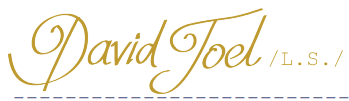 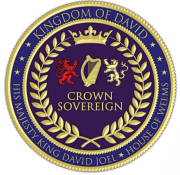 Durch königliche Prärogative - 				     Seine Majestät David Joel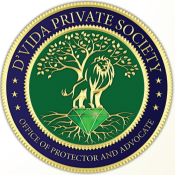 Annahme des Amts des Beschützers und Fürsprechers für die EkklesiaMit Unterschrift und Siegel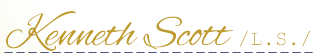 Kenneth Scott, Haus der CousinsAMT DES BESCHÜTZERS UND                                                          FÜRSPRECHER FÜR DIE EKKLESIA DISZIPLINENDISZIPLINÄR I - Offizieller NameDer offizielle Name des Amtes ist: Protektor und Advokat für die Ekklesia, eine Körperschaft allein, für die D'Vida Privatgesellschaft, und seine Nachfolger (im Folgenden "Protektor und Advokat" oder "Amt" oder "Amtsinhaber").DISZIPLINÄR II - Amtlicher Standort / Postangelegenheit / Bekanntmachung und Gelegenheit zur ÄußerungDer offizielle Gerichtsstand ist die ursprüngliche Gerichtsbarkeit auf der Substanz und dem Boden des Planeten Erde, über jedem von Menschen gemachten angeblichen Anspruch auf Gerichtsstand, Gerichtsbarkeit oder Herkunft auf dem freien, trockenen Boden Nordamerikas, wie vollständig dargelegt und beschrieben in der "Metes and Bounds"-Lage, wie beschrieben in Anhang Eins, der dieser Urkunde beigefügt ist und einen Teil dieser Urkunde bildet.Hinweis an alle: [Postangelegenheiten] müssen wie angegeben platziert werden:IN DER SACHE: Amt des Protektors und Advokaten für die Ekklesia, Kenneth Scott, Haus of Cousens, und seine Nachfolger, Protector and Advocate for the Ekklesia, a Corporation Sole:Alle Postangelegenheiten können an folgende Adresse geschickt werden:Büro des Protektors und Advokaten,Königreich von David PostamtPostangelegenheit, privatZu Händen: Postmaster General für das Königreich DavidAllgemeine Zustellung Rural Route PostSanta Ana, Kalifornienbei [2201 N. Grand, 92711]Nicht-inländisch, DMM & ZIP befreitDISZIPLINÄR III - Auftrag, Zweck und IntentionDas Amt des Beschützers und Fürsprechers für die Ekklesia, eine Körperschaft des öffentlichen Rechts, für die D'Vida Private Gesellschaft, ist und bleibt für immer ein Teil des davidischen Bundes des historischen und biblischen Mandats zur Erfüllung das Wort und das Gesetz zu erfüllen, das uns von unserem göttlichen Prinzipal gegeben wurde, um das Königreich wiederherzustellen und für das Heiligtum, den Schutz und die Immunitäten des Volkes und seinen Rechtsanspruch auf alle Rechte, Titel, Ländereien, Interessen, Besitzungen und Erbschaften, als das Erbe der davidischen und salomonischen Treuhandschaft des alten und historischen Hauses David, für das Volk und das Land als eine Erneuerung des Lebens, eine Aktivierung des Friedens und eine grundlegende Erfüllung von Prophezeiung und Verheißung. Es ist in dieser Erfüllung, dass Seine Majestät David Joel seine Proklamation des Friedens und der souveränen Integrität verkündet und dekretiert hat, um das Heiligtum, Schutz und Immunitäten zu gewähren und dieses Amt des Beschützers und Fürsprechers für die Ekklesia, für den Schutz, die Führung, die Erziehung, das Wissen, die Fürsprache, die Unterstützung und den Nutzen der Weisheit der Zeitalter, für alle Menschen und ihre Kinder und alle zukünftigen Generationen, und um Friede und Wohlstand für alle Menschen auf der Welt zu bringen.DISCIPLINÄR IV - Siegel und InsignienIm Folgenden werden die offiziellen Siegel und andere Abbildungen aufgeführt, die ausschließlich für den Protektor und Advokaten für die Ekklesia und alle Ämter, Abteilungen, Räte und andere offizielle Positionen, die Kenneth Scott, und seine Nachfolger, von Zeit zu Zeit annehmen und zum Bestandteil des Amtes des Protektors und Advokaten machen:Siegel des Amtes des Protektors und Advokaten für die EkklesiaDISZIPLINÄR V - Befugnisse und AutoritätDie Befugnisse und Autoritäten, die in das Amt des Beschützers und Anwalts für die Ekklesia übertragen werden, sind durch die absoluten Fähigkeiten eines königlichen Souveräns, der die Krone seines Königreiches trägt, übertragen und informiert und seinen Nachfolgern, wie sie durch die gesetzlich festgelegten Regeln der Erbfolge bestimmt werden, wie sie in der Errichtungsurkunde und Satzung" des Amtes des Kronensouveräns des Königreichs David, die durch Bezugnahme und Einschluss ein Teil durch Bezugnahme und Einfügung ein Teil davon ist. Dieses Amt soll für immer innerhalb des Heiligtums, der Protektionen und Immunitäten des Kronensouveräns für die Zwecke der Erfüllung des Willens und der Absicht des Souveräns bei der alle Aspekte Seines Königreichs zu lenken. In erster Linie ist die Verwendung eines solchen Direktivenprinzips, verkörpert in dem Lebendigen Souverän verkörpert und von diesem Amt des Beschützers und Fürsprechers für die Ekklesia erfüllt werden soll ist und wird immer für die Erfüllung des historischen und biblischen Mandats sein, das Heiligtum bereitzustellen, Schutz und Immunität für das Volk zu gewähren, um es aus den Verstrickungen des babylonischen Systems der Knechtschaft zu befreien und den souveränen freien Willen und die souveräne Integrität der Lebewesen zu schützen und zu bewahren die als lebendige Verkörperungen der ewigen und lebendigen Quelle, Substanz und des Lebens der Schöpfung in das Königreich eingetreten sind. Die besagte Quelle wird verschiedentlich als Schöpfer, Schöpfung, Urquelle, Universum, Göttliches Universum, göttliches Prinzip, unaussprechliche Essenz, Gott und viele andere Namen bezeichnet, aber sie wird als form- und namenlos erkannt in seiner ewigen und unaussprechlichen Natur; deshalb verkünde ich, Seine Majestät David Joel, Meine ewige Treue zu besagtem göttlichen Prinzip und den höchsten Prinzipien des Lebens, der Schöpfung, der universellen Ordnung und des göttlichen Mandats, in der Erfüllung Meiner heiligen Pflicht dazu und zur Einführung aller Arten von Regierungsformen, Management Systeme, Gerichtsprozesse und was auch immer sonst erforderlich ist, um diesen Meinen feierlichen Eid aufrechtzuerhalten und zu unterstützen, und den Meiner Nachfolger, indem ich das Amt des Beschützers und Anwalts für die Ekklesia für solche Zwecke schaffe, die den Auftrag am besten erfüllen, der dem besagten Amtsinhaber und seinen Nachfolgern obliegt, für das höchste und größte Gut für alles Leben höchsten und größten Wohl für alles Leben in dieser Welt und darüber hinaus.Es ist die Heilige Pflicht als Heiliges Vertrauen, dass der besagte Amtsinhaber sich immer von seiner eigenen inneren Beziehung zu seinem Höheren und Göttlichen Prinzip geleitet wird, wie auch immer er sich entscheiden wird, dieses zu kennen, zu beschreiben und sich darauf zu beziehen als seine eigene Angelegenheit seines privaten Gewissens und seiner tief empfundenen persönlichen Überzeugungen, und dadurch innerhalb dieses Amtes und dadurch innerhalb dieses Amtes den Zweck und die Absicht auszuführen, wie sie für den Schutz der Menschen in ihren Rechten, ihrem Land, ihrem Recht und ihrem Besitz und für das Eintreten für das Recht in Übereinstimmung mit den universellen Prinzipien des Rechts und der Gerechtigkeit, die in den eigenen Gerichten des Volkes als Souverän auf dem Land entschieden werden soll.Der besagte Amtsinhaber soll immer inspiriert und mit seinem eigenen Atem in Verbindung mit der Ewigen Quelle erfüllt sein, und leitet alle gerechten Kräfte und Autorität von dieser Quelle ab. Alles Eigentum, das vom Amt des Beschützers und Advokaten für die Ekklesia gehalten wird, wird für den Gebrauch, den Zweck, den Nutzen und das Geheiß der D'Vida Private Society und ihrer besonderen Mitglieder, als die Ekklesia. Das Amt des Beschützers und Anwalts für die Ekklesia und D'Vida Private Society, soll für den/die Zweck(e) der Treuhand zum Wohle der Menschen und des Land, die Überlagerungen falscher Knechtschaft und Versklavung zu entfernen, damit die Lebenskraft der Schöpfung ungehindert in das Fleisch und Blut der Lebendigen Ekklesia fließt und die Wasser wieder auffüllt und für die und den Atem des Geistes reinigen, der unsere Lungen füllt, um unsere Präsenz hier in dieser Welt zu beleben.Die Befugnisse und Autoritäten, die auf diese Weise Meinem Lebendigen Wesen übertragen wurden, und das Amt des Kronensouveräns sind ein und dasselbe jetzt für das Amt des Beschützers und Fürsprechers für die Ekklesia und fortan für seine Nachfolger, und soll so sein, wie es im Wort und im Gesetz steht, dass Wir wie ein König über die Völker sein sollen, und gleichberechtigt mit dem Volk als Fürst unter den Männern, Frauen und Kindern des Königreichs im Innern, wie es sich in dieser Welt durch das Richtlinienprinzip unserer souveränen Absichten des freien Willens manifestiert. Als solcher bin ich, Seine Majestät David Joel, Kronensouverän des Königreichs David, und lebender Nutznießer des historischen und uralten Hauses David, ergreife hiermit von Rechts wegen alle Befugnisse und Vollmachten die ich für notwendig und angemessen erachte, um meine Pflichten und souveränen Versprechen zu erfüllen, und übertrage sie dadurch in dieses Amt des Beschützers und Fürsprechers für die Ekklesia.Darüber hinaus hat der Protektor und Anwalt die Befugnis, diese Disziplinen so zu ändern und zu ergänzen dass die Ziele und Absichten des Amtes des Protektors und Advokaten besser erfüllt werden für die D'Vida-Privatgesellschaft und für alle anderen Gesellschaften, die unter diesem Amt gegründet wurden, für die Zwecke des Volkes, wie hierin dargelegt. Die besagte(n) Änderung(en) und Ergänzung(en) werden nach der Beglaubigung archiviert bei dem Gerichtsschreiber, dem Gerichtsarchivar und der Königreichsbibliothek archiviert und als Anhang ein Teil dieses Dokuments gemacht werden. Diese Beglaubigung ist vom Paramount Protector of the Law und dem Gerichtsschreiber zu unterzeichnen und danach in die offiziellen Aufzeichnungen der Königreichsbibliothek aufgenommen werden. Der Amtsinhaber soll in Synergie und zusammen mit dem Amtsinhaber des Paramount Protector of the Law und allen anderen Amtsträgern der kombinierten Gerichte zusammen. Jede derartige Änderung(en) und Ergänzung(en), wo notwendig, um einen Nutzen für das Volk und die Ekklesia zu sichern, werden so ausgelegt, dass sie ab initio ("von Anfang an") eingeführt werden und wirken.DISZIPLINÄR VI – NachfolgeregelungDie Nachfolgeregelung für das Amt des Protektors und Anwalts der Ekklesia wird zunächst durch ein Dekret des Amtsinhabers innerhalb von einhundertachtzig (180) Tagen nach dem Datum wie hier eingetragen, und wird von da an durch sein Testament ausgefüllt, wie es in den Aufzeichnungen des Amtes des Protektor und Anwalt der Ekklesia eingetragen wird, und von seinen Nachfolgern zum Zeitpunkt des Beitritts eines Nachfolgers zum Amt des Protektors und Advokaten der Ekklesia übernimmt.DISZIPLINÄR VII - Unterstellte und delegierte Autorität und FunktionsträgerDiese "Errichtungsurkunde und Satzung" für das Amt des Protektors und Advokaten für die Ekklesia, einer Körperschaft, für das Königreich Davids, gibt dem Beschützer und Advokat die Befugnis, jede Frau oder jeden Mann als Inhaber eines Amtes mit umfassender Autorität für die zu ernennen, wie es in der/den Satzung(en) der besagten Ämter dargelegt ist. Jede Frau oder jeder Mann kann auf diese Weise ernannt werden, wenn sie/er sich bereit erklärt die den folgenden aufschiebenden Bedingungen zustimmen:1. Handeln Sie immer im Rahmen der Mission der D'Vida Privatgesellschaft, wie sie vom Protektor und Advokaten festgelegt wurde.2. Handeln Sie immer im Rahmen der vom Protektor und Advokaten übertragenen Befugnisse.3. Handeln Sie immer innerhalb der definierten Parameter der genannten Ämter und überschreiten Sie nicht die Delegierten Befugnisse, wie sie dort festgelegt sind.4. Handeln Sie immer innerhalb der Disziplinen dieser Artikel und durch den darin enthaltenen Geist, zum Wohle des Volkes und des Landes und zur Ehre des Volkes und des Landes. Menschen und des Landes, um alles Leben zu ehren und die Lebenskraft aller Lebewesen und Dinge zu schützen.DISZIPLINÄR VIII - Gerichtsstand und ZuständigkeitDas Büro des Beschützers und Anwalts der Ekklesia, eine Körperschaft des öffentlichen Rechts, für D'Vida Private Society, gibt keine Zustimmung, weder ausdrücklich noch stillschweigend, und erhebt ausdrücklich und begründet Einspruch gegen jeden Anspruch auf entweder Gerichtsstand oder Gerichtsbarkeit, oder beides, außer der Justizbehörde des Königreichs David, wie in den Statuten der Satzung des Kirchlichen Gerichts für das Königreich David, für das Volk und das Land. Jedes nationales, internationales, kommerzielles, korporatives oder kommunales Recht muss dem vorgenannten Gericht und den Gesetzen des Königreichs David untergeordnet sein. Gericht und den Gesetzen des Königreichs Davids. Der besagte Verweis auf das kirchliche Recht bezieht sich hier auf ein nicht-konfessionelles und nicht-hierarchisches Verständnis und eine nicht-hierarchische Auslegung dieser Anwendung, abgeleitet von der übergeordneten rechtmäßigen Autorität des Volkes als die lebendige Ekklesia, ohne Bindung an eine bestehenden Institution oder organisierten religiösen Einheit. Als solches interpretieren wir das Wort "Ekklesiastisch" innerhalb seines ursprünglichen Kontext als abgeleitet von der "Ekklesia", der "Versammlung" der besonderen Mitglieder dieser D'Vida Privatgesellschaft, und der Versammlung derjenigen gleichgesinnten, fühlenden Lebewesen, im Geiste und in der Absicht, die von Zeit zu Zeit in und mit der D'Vida Privatgesellschaft als der kirchlichen Körperschaft des Königreichs Davids, in einem allgemeinen Sinn von Zweck und geistiger Gemeinschaft. Gerichtsstand und Gerichtsbarkeit werden zunächst für das hierin enthaltene Privatrecht und innerhalb des hierin erwähnten kirchlichen Gerichts für Beilegung aller Ansprüche innerhalb von Law and Equity.Alle weltlichen Gerichte müssen die Entscheidungen der königlichen und privaten Autorität des Königreichs Davids akzeptieren und ihrer Mitglieder der Privaten Gesellschaft D'Vida innerhalb dieser Struktur in Fragen der Disziplin, des Glaubens oder der kirchlichen Regel, Gewohnheit, Brauch oder Gesetz akzeptieren. Dieses Büro akzeptiert in keiner Weise den Gerichtsstand oder die Gerichtsbarkeit des Vereinigten Königreichs, der Four Inns of Court, der Temple Bar oder des gesetzlichen Gerichtsstands der Körperschaft der City of London oder ihrer untergeordneten Abteilung, die als Vereinigte Staaten von Amerika oder United States bekannt ist, einschließlich jeder orthographischen Ableitung davon, oder jede andere nationale Körperschaft oder nationale Souveränität, wenn alle korporativen Formen der Regierung aufgelöst werden. Wenn die Doktrin oder Praxis, die die Angelegenheiten dieses Königreichs und seiner souveränen politischen Körperschaften und privaten Gesellschaften, die vom Hof der Ekklesia gechartert wurden, im Widerspruch zu den Bestimmungen oder Statuten "des Staates" oder des angeblichen "Staates" oder "in diesem Staates" oder "dieses Staates" innerhalb und als der korporativen VEREINIGTEN STAATEN und ihrer übergeordneten Prinzipale (Real Parties in Interest) zu demselben oder einem ähnlichen Thema, oder mit dem, wie es von einer institutionellen religiösen Körper, die Lehre oder Praxis dieses Königreichs und der Gesellschaft, als eine Frage des Gewissens, soll und vorherrschen wird, "... denn wir sollen Gott mehr gehorchen als den Menschen" (Apostelgeschichte 5,29). Dies ist im Einklang mit unserem tiefen Glauben und unserer Ausbildung überein. Siehe Disziplin XII unten.Das Amt des Beschützers und Anwalts für die Ekklesia, eine Körperschaft des öffentlichen Rechts, für D'Vida Private Gesellschaft, nimmt keine numerische Bezeichnung der Buchhaltung oder identifizierende Nummer in der Öffentlichkeit an, die dieser "Privaten Errichtungsurkunde und Satzung" oder dem dadurch geschaffenen Amt beigefügt werden, oder für klerikale Zwecke verwendet werden, und diese Satzung gewährt oder begründet keine Bindung an einen externen oder fremden Gerichtsstand, Gerichtsbarkeit oder Knechtschaft noch in irgendeiner Weise erniedrigt, unterwirft oder in irgendeiner Weise eine Lehnspflicht über das Büro durch eine angebliche C(c)ity, C(c)ounty, S(s)tate, T(t)erritory, C(c)ountry, Federal Zone, District of Columbia, City of London, Vatikanstadt, Vereinte Nationen oder einer anderen untergeordneten Einheit davon.Das Amt des Beschützers und Fürsprechers der Ekklesia, eine Körperschaft des öffentlichen Rechts, wird in der Ursprünglichen Jurisdiktion auf der Substanz und dem Boden des Planeten Erde, innerhalb der übergeordneten Jurisdiktion und Autorität des Königreichs Davids, die über jeder von Menschen gemachten angeblichen Behauptung eines Gerichtsstandes steht und übergeordnet ist, Gerichtsbarkeit oder Herkunft und befindet sich auf dem freien, trockenen Boden Nordamerikas und auf privatem Grundbesitz, wie er in der Abgrenzungsliste (Metes and Bounds), wie in der Anlage 1 beschrieben, die dieser Urkunde beigefügt und Teil dieser Urkunde ist. Des Weiteren werden alle Angelegenheiten, die das Königreich David, die globale souveräne monarchische Gesellschaft und die private D'Vida Gesellschaft betreffen und das Amt des Beschützers und Anwalts für die Ekklesia sollen zuerst vor das Kirchengericht für das Königreich David und das Gericht der Ekklesia darin, dass die ursprüngliche Gerichtsbarkeit ausübt und innehat. Wenn irgendwelche Angelegenheiten, die die Öffentlichkeit betreffen, die das Königreich, dieses Amt oder andere Gesellschaften betreffen, die einer gerichtlichen Entscheidung bedürfen, werden sie dem Gericht der Ekklesia zur Entscheidung vorgelegt werden, dann sollen diese nur nach den Maxims of Equity und den Prinzipien der Exclusive Equity im Special Term nach amerikanischer/englischer Equity-Rechtsprechung, die nur in privaten Kammern durch einen Kanzler davon.DISZIPLINÄR IX Datenschutz und AbmachungenDiese "Private Errichtungsurkunde und Satzung" ist eine Mitteilung an die hier aufgeführten Stellen und alle nicht genannten öffentlichen Körperschaften, über eine private Vereinbarung zwischen dem Amt des Protektors und Anwalts für die Ekklesia, und seinen Nachfolgern, und Seiner Majestät David Joel. Dieses "Private Instrument of Establishment und Gründungsurkunde" ist privat für die Parteien und ist nur als öffentliche Bekanntmachung bei Veröffentlichung auf irgendeinem elektronischen Medium gemäß dem Willen Seiner Majestät David Joel und ist die Grundlage für jegliche und alle nachfolgenden Vereinbarungen, die durch einen privaten internationalen Vertrag nach Verhandlungen festgelegt werden, und keine wird hierin einer Einrichtung die Befugnis erteilt, weitere Bekanntmachungen an Nicht-Teilnehmer dieses Abkommens herauszugeben, außer der öffentlichen Bekanntmachung der Errichtung (Erklärung und Erlass des Protektors und Anwalts), wie sie die für eine solche öffentliche Bekanntmachung vorgesehen ist, wie hier angegeben.Durch königliche Proklamation und Dekret hat Seine Majestät David Joel für das Amt des Protektors und Fürsprecher der Ekklesia ein Schweigegelübde und kann weitere private Bündnisse einrichten, wie er es für das Amt und die Gesellschaft wünscht. Diese Bündnisse sind zwischen dem besagten Amt und dem Königreich Davids Globalen Souveränen Monarchalischen Gesellschaft, der kirchlichen Körperschaft (Ekklesia) für das Königreich Davids, bekannt als D'Vida Private Society, und ist bindend für alle Eigenen Mitglieder, Amtsinhaber und Lebewesen innerhalb Unserer Jurisdiktion, in allen Angelegenheiten, die sich mit weltlichen, zeitlichen und ewigen Beziehungen, den damit verbundenen Dokumenten und Gerechtigkeit. Das besagte Schweigegelübde gilt gleichermaßen für die D'Vida Private Society und alle anderen Körperschaften, privaten, gesellschaftlichen und anderen Körperschaften, die ordnungsgemäß von und innerhalb des Kirchlichen Gerichtshof für das Königreich David.Das Schweigegelübde gilt für alle Angelegenheiten des Königreichs David unter der Autorität und den Befugnissen des Protektors und Advokaten und seiner Nachfolger und Seiner Majestät David Joel und seiner Nachfolger, und umfasst alle Daten, Papiere, Dokumente, Aufzeichnungen, Hauptbücher, elektronische Medien, Abschriften und jede andere Daten, Papiere, Dokumente, Aufzeichnungen, Bücher, elektronische Medien, Abschriften und jede andere Art von dokumentarischen Aufzeichnungen und Daten innerhalb der privaten Domäne des Königreichs David, des kirchlichen Gerichts und der kombinierten Gerichte, aller Ämter, Agenturen, bevollmächtigten Einheiten und Funktionäre davon (im Folgenden "Aufzeichnungen"). Alle diese Aufzeichnungen bleiben die private Angelegenheit innerhalb des Königreichs David und unterliegen nicht der Vorladung, Pfändung, Pfandrecht, Beeinträchtigung oder Verwaltungsanspruch.Jeder Amtsinhaber, Aufseher, Offizier, Agent, Vertreter, Bevollmächtigter oder jede andere Partei mit Bevollmächtigten oder jeder anderen Person mit Vollmachten, die vom Kronensouverän oder dem Amt des Beschützers und Anwalts der Ekklesia und deren Amtsinhaber, sind vollständig an diese Schweigepflicht gebunden und dürfen keine Aufzeichnungen ohne ausdrückliche schriftliche Genehmigung des Protektors und Advokaten oder seiner bevollmächtigten Vertreter. Alle diese Amtsinhaber sind verpflichtet, ihre Zustimmung zu folgenden Punkten bis zu seinem/ihrem Tod zu bestätigen. Jeder Amtsinhaber erklärt sich damit einverstanden, für pauschalen Schadensersatz durch Selbstveranlagung (in der Art eines Selbstanerkenntnisses des Urteils und eines selbstausführenden Vertrags), den Betrag von 10.000.000 Dollar an silbernen Specie-Münzen (Nennwert), wie im Kingdom Mint and Coinage Münzgesetz des Königreichs definiert ist, für jedes Auftreten eines Verstoßes, wobei dieser pauschale Schadensersatz eine Belastung gegen den verstoßenden Amtsinhaber. Dieser Betrag des angewandten pauschalen Schadensersatzes ist auch auf jede Person übertragbar, ob oder Einzelperson, die versucht, einen Amtsinhaber oder eine andere Person, die versucht, einen Amtsinhaber oder eine andere Person, die ein Vertrauensamt für den Protektor und Advokaten, die hier genannten oder später gegründeten Gesellschaften oder das Königreich von David, private Dokumente, Geschäftsangelegenheiten, Aufzeichnungen oder Angelegenheiten der Krone, des Königreichs oder der Gesellschaften gegen seinen oder ihren Willen bei der Aufrechterhaltung des besagten Schweigegelübdes. Eine ordnungsgemäße Benachrichtigung muss zuerst erfolgen jeder Beklagte, der versucht, einen solchen Bruch zu erzwingen, vor der Anwendung eines pauschalen Schadensersatzes darauf.DISZIPLINÄR X – FortsetzungDiese Charta für das Amt des Beschützers und Fürsprechers der Ekklesia ist für eine irdische Ewigkeit bestimmt. Kein Untergang, Zusammenbruch oder Versagen eines Staates, Landes oder einer Nation, ob organisch, vermeintlich, de facto oder anderweitig, soll dazu führen, dass diese Charta aufhört zu existieren, sondern der Protektor und Advokat und seine Nachfolger alle notwendigen und ausreichenden Befugnisse unter dem kontrollierenden Treuhandverhältnisses, das zwischen dem Amtsinhaber und seiner primären Quelle als göttlichem Prinzipal besteht, als ein Bund des Amtes und der Autorität in der Ahnenreihe innerhalb des Heiligtums, des Schutzes und der Immunität des Alten und Ursprünglichen Hauses David, Nachfolger des Hauses Wemyss, und heute des Hauses Weems, und Seiner Majestät David Joel, Kronensouverän.DISZIPLINÄR XI - Keine Anerkennung, Danksagung oder Knechtschaft annehmenFür den Fall, dass eine der hier genannten irdischen Gesellschaftsformen untergehen sollte, wird diese Charta und Corporation Sole, für die D'Vida Private Society, durch königliches Vorrecht Seiner Majestät David Joel und seiner Nachfolger, ausdrücklich nicht anerkennt, anerkennt, empfängt oder akzeptiert keine Belohnung oder vertragliche Bindung von irgendeinem fremden Staat oder irgendeine Knechtschaft zugunsten eines solchen fremden Staates, außer auf dem Wege eines ausgehandelten Privatvertrages. Darüber hinaus ist diese Charta für das Amt des Beschützers und Anwalts für die Ekklesia, eine Körperschaft Sole, für die D'Vida Private Society, ausdrücklich die Anerkennung, Bestätigung, den Erhalt, oder Akzeptanz eines angeblichen Amtes oder angeblicher Amtsträger ohne das ursprüngliche organische Gesetz und die hierin festgelegte Gerichtsbarkeit, die das Mandat des Wortes und des Gesetzes ist, das in den ursprünglichen Originalbänden der heute als Heilige Bibel bekannten Bibel zu finden ist, einschließlich aller Apokryphen und "verlorenen Bücher" davon. Diese sollen Teil der Königreichsbibliothek und des permanenten Archivierungssystems werden, und zwar auf einer fortlaufenden Basis durch Fleiß und Forschung, die sich bemühen wird, die wahre Aufzeichnung des historischen und überlieferten Mandats ans Tageslicht zu bringen, das das besagte Amt des Beschützers und Anwalts für die Ekklesia, D'Vida Private Society und das Königreich Davids, ein Königreich für Frieden und Leben, für die Heiligtum, Schutz und Immunität aller empfindungsfähigen Lebewesen und der lebendigen, lebenserhaltenden Systeme der Erde und all ihrer lebenden SystemeDISZIPLINÄR XII - Nicht-Verzicht auf das ursprüngliche organische RechtDas Amt des Beschützers und Anwalts für die Ekklesia, eine Körperschaft, für D'Vida Private Gesellschaft, innerhalb des Königreichs Davids, erkennt, anerkennt, empfängt oder akzeptiert keine angebliche oder angebliche Zuständigkeit als "in diesem Staat" oder "innerhalb dieses Staates" an, wie es z.B. in California Revenue Code Section 6017: "'In diesem Staat' oder 'in diesem Staat' bedeutet innerhalb der äußeren Grenzen des Staates Kalifornien und schließt alle Gebiete innerhalb dieser Grenzen ein, die den Vereinigten Staaten von Amerika gehören oder an sie abgetreten wurden of America", oder in allen anderen überarbeiteten Statuten des Staates oder Verweisen auf "diesen Staat" oder "in diesem Staat" oder Statuten und Codes, die ähnlich aufgebaut sind, einschließlich des Buck Act von 1940, kodifiziert in 4 U.S.C.S. Sections 105-113, noch das Amt des Beschützers und Anwalts für die Ekklesia, eine Corporation Sole, für D'Vida  Private Society, innerhalb des Königreichs Davids, verzichtet auf jegliche Zuständigkeit zu den genannten angeblichen "in diesem Staat" oder "innerhalb dieses Staates" oder auf die Vereinigten Staaten von Amerika oder eine übergeordnete Real Party in Interest davon. Des Weiteren, gewährt diese Charta keine Knechtschaft oder andere angebliche Rechte "in diesem Staat" an irgendeiner anderen Entität an irgendeinem Boden, Mobilien, Land, Eigentum oder Rechte an Land oder Eigentum in irgendeiner Form, die durch den hierin genannten pauschalen Anspruch auf die hier genannten Rechte oder anderweitig geschenkt, vererbt, gekauft oder vertraglich vereinbart wurden, zu sein oder zu werden derzeit von Office of Protector and Advocate for the Ekklesia, a Corporation Sole, gehalten werden, für die D'Vida Private Society, einschließlich ihrer Tochterbüros, oder jede andere Partei, die durch vertragliche Verbindung steht. Der vorgenannte Vorbehalt und Nichtverzicht gilt für jede angebliche Nutzung einer angeblichen Vollmacht die nicht auf den originalen organischen Gesetzen des Königreichs David basiert und durch diese begrenzt ist, im Gegensatz zu dieser Charta und allen Ämtern, Befugnissen und Vermögenswerten, die unter dieser Charta geschaffen und gehalten werden. Dies soll auch jede ähnlich konstruierte Gesetzesform weltweit, oder jede andere Person, die sich in einer ähnlichen Lage befindet.DISZIPLINEN XIII - DefinitionenAlle Wörter, Ausdrücke und Begriffe, die hierin oder in der vorgeschriebenen Gesetzesform innerhalb des kirchlichen Gericht für das Königreich Davids, für das Volk und das Land, werden in erster Linie durch und innerhalb Unser autorisiertes Lexikon der Definitionen und Bedeutungen, zu finden unter separatem Umschlag und durch öffentliche Veröffentlichung auf allen unseren autorisierten und offiziellen Webseiten.Zertifiziert von: Robert Arthur Bartlett, Paramount Protector                                                                                                            of the Law for the Kingdom of DavidTKL-Nummer: KOD-CRN0000000001-ECSie können dieses Zertifikat online verifizieren unter:                                                                                  https://www.thekingdomofdavid.orgHistorisches Dokument, abgelegt in der Kingdom Library						           Fünfzehnter Tag, erster Monat, zweitausendeinundzwanzig	      OBIGES FELD IST NUR FÜR DEN REGISTRAR BESTIMMTDAS KÖNIGREICH VON DAVID                                                                                         AMT DES OBERSTEN BESCHÜTZERS DES GESETZESIch, Robert Arthur Bartlett, der ordnungsgemäß qualifizierte und gewählte Paramount Protector of the Law, bestätige hiermit das Seine Majestät David Joel, Kronensouverän des Königreichs David, am fünfzehnten Tag des ersten Monats , Zweitausendeinundzwanzig, durch königlichen Erlass die königliche Charta für die Gründung, und Errichtung der "Privaten Gründungsurkunde und Gründungssatzung der D'Vida Private Society and Private Contract Association, An Ecclesiastical Body Politic and Private Society and the Office of Protector and Advocate for the Ekklesia, and His Successors, A Corporation Sole", und dass diese königliche Charta nun in meinem Büro und in der Bibliothek des Königreichs David aktenkundig ist. Dieses Dokument ist auch beim Kirchengericht für das Königreich David hinterlegt, und weiterhin, dass diese Urkunde alle Bestimmungen enthält, die von den Gesetzen, die das Königreich David regeln, gefordert werden. dass diese Urkunde alle Bestimmungen enthält, die in den Gesetzen über private Gründungsurkunden, Gründungsurkunden für Einzelunternehmen innerhalb des Königreichs von David.ZU URKUND DESSEN habe ich am fünfzehnten Tag des ersten Monats Zweitausendzweihundert das große Siegel des Amtes des Paramount Protector of the Law, in meinem Büro am fünfzehnten Tag des ersten Monats Zweitausendeinundzwanzig.Übergeordneter Beschützer des Gesetzes 		        für das Königreich Davids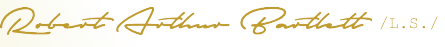 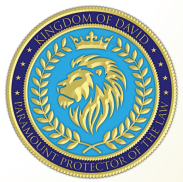 Robert Arthur Bartlett, Königreich von David	Zertifiziert von: Robert Arthur Bartlett, Paramount Protector                                                                                                            of the Law for the Kingdom of DavidTKL-Nummer: KOD-CRN0000000001-ECSie können dieses Zertifikat online verifizieren unter:                                                                                  https://www.thekingdomofdavid.orgHistorisches Dokument, abgelegt in der Kingdom Library						           Fünfzehnter Tag, erster Monat, zweitausendeinundzwanzig	      OBIGES FELD IST NUR FÜR DEN REGISTRAR BESTIMMTDAS KÖNIGREICH DAVID                                                                                         SCHREIBER DES KIRCHLICHEN GERICHTSIch, Vaipuna Alfonso, der ordnungsgemäß qualifizierte und ernannte Gerichtsschreiber des Kirchlichen Gerichts für das Königreich David, bestätige hiermit, dass Seine Majestät David Joel am fünfzehnten Tag des ersten Monats Zweitausendeinundzwanzig, in diesem Büro seine Artikel der "Privaten Gründungsurkunde und Gründungsartikel der Politic and Private Society and the Office of Protector and Advocate for the Ekklesia, and His Successors, A Corporation Sole", und dass diese Artikel jetzt bei dem oben genannten Kirchengericht zu den Akten gelegt sind, zusätzlich zu den Akten im Büro des Sekretärs der Kingdom of David Kingdom Library, den offiziellen öffentlichen Kingdom Records für das Königreich David, und dass die besagten Artikel, die durch königliche Charta, Proklamation und Dekret von Seiner Majestät erlassen wurden, alle Bestimmungen enthalten, die im Königlichen Organischen Gesetz zur Wiederherstellung und den Gesetzen, die die königlichen und staatlichen Körperschaften im Königreich David.ZU URKUND DESSEN habe ich hierunter meine Hand gesetzt und das große Siegel des Büros des Gerichtsschreibers des Kirchlichen Gerichts für das Königreich David, in meinem Büro am fünfzehnten Tag des ersten Monats, Zweitausendeinundzwanzig.Gerichtsschreiber und Notar des kirchlichen Gerichts                                                für das Königreich Davids und das Gericht der Ekklesia  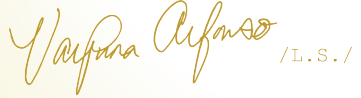 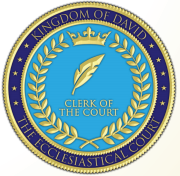 Vaipuna Alfonso, Königreich von DavidKönigreich von DavidStatuten                                                                  für                                                                      D'Vida Privatverein und                                 Privater Vertragsverein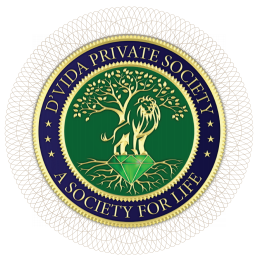 Eine Gesellschaft für das Leben                                   Für die Menschen und das LandEine kirchliche Körperschaft Politik und private Gesellschaft                                - und -                                                                                                                                Das Amt des Beschützers und Fürsprechers für die EkklesiaEine alleinige Gesellschaft Eine königliche, souveräne, monarchische Gesellschaft                                                                                                                        Ein Heiligtum für alles Leben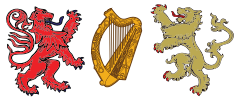 Das königliche Haus von DavidEin globales Haus des Friedens und der souveränen Integrität                                                                                                  Gegründet auf dem ursprünglichen königlich-davidischen BunARTIKEL I: Allgemeiner ÜberblickDie D'Vida Private Gesellschaft (im Folgenden "Gesellschaft") wurde durch die Private Gründungsurkunde und Satzung als königlicher Prärogativ-Erlass von Seiner Majestät David Joel, gemäß den Prinzipien Seiner Proklamation des Friedens und der souveränen Integrität (im Folgenden "Proklamation"). Die Gesellschaft wurde gegründet als die eigene Domäne der Lebendigen Ekklesia des Volkes, innerhalb der Jurisdiktion des Königreichs Davids, erkannt als die kirchliche politische Körperschaft darin. Daraus haben sich die Mitglieder der Gesellschaft zusammengefunden, um die D'Vida Private Contract Association (im Folgenden "Association" oder "PCA") als privater Bund der Verein für die hier dargelegten Grundsätze und Zwecke und zur Erfüllung des Missionszwecks des Vereins. Alle Lebewesen, die das Angebot der Zuflucht, des Schutzes und der Immunität von Seiner Majestät David Joel annehmen, haben sich damit auf die Majestät David Joel annehmen, gehen damit ein feierliches und heiliges Vertrauen in Vertragsform ein, das ihren Eintritt in die Gesellschaft und den Verein gemäß und in Übereinstimmung mit diesen Statuten.ARTIKEL II: GrundsätzeDie grundlegenden Prinzipien der Gesellschaft und des Vereins sind wie folgt und begründen einen Bund des gegenseitigen Nutzens zwischen den Mitgliedern und eine Bestätigung dieser Prinzipien als Richtlinien für ein Leben in Frieden und souveräner Integrität als eine weltweite Gesellschaft.1. Wir betrachten alles Leben als heilig und bewahren den höchsten Respekt für die souveräne Integrität aller Lebewesen und Systeme der Erde.2. Wir ehren die Lebenskraft in allen Lebewesen und heben die Heiligkeit allen Lebens hervor.3. Wir erkennen an, dass wir in einer Matrix von rechtlichen und monetären Schulden verstrickt sind und dass die Natur dieser Verstrickung uns in ein kommerzielles Schlachtfeld versetzt hat, das uns wiederum in einem ständigen Kriegszustand hält.4. So streben wir in all unseren Handlungen danach, zum Frieden zu gehen, die Kriegsgeräte niederzulegen, und um dies zu tun, müssen wir das Schlachtfeld verlassen und in Frieden und souveräner Integrität stehen.5. Zum Frieden gehen bedeutet, in uns selbst zu schauen, um zu sehen, wo wir uns erlaubt haben, in den Krieg zu ziehen in all seinen Methoden und Permutationen. Das beinhaltet so viel mehr als die üblichen Konzepte von Krieg und gewalttätige Auseinandersetzungen zwischen Armeen. Es schließt die Tatsache ein, dass das gesamte Weltsystem von Geld und Handel tatsächlich als Schlachtfeld konzipiert ist, was bedeutet, dass wir tatsächlich jeden Tag unseres Lebens "in den Krieg ziehen", wenn wir das Tag unseres Lebens in den Krieg ziehen, wenn wir das Handelspapier benutzen, das wir in den Matrix-Systemen Geld nennen. Daher müssen wir danach streben, uns von den Fesseln der Schulden und des Todes in diesen Systemen zu befreien und zum Leben zurückzukehren. Um dies zu tun, akzeptieren wir die volle Selbstverantwortung für unsere Handlungen, einschließlich all dessen, was wir in unserem Leben bisher geschaffen haben. die wir in unserem bisherigen Leben geschaffen haben, so dass wir die Schuld nicht nach außen projizieren. Wir erkennen an, dass wir aufgrund der Art und Weise, wie diese Welt bisher konstruiert wurde, einschließlich der Einflüsse von Familie, Medien, Social Engineering, politischer Ideologie Einflüsse von Familie, Medien, sozialer Technik, politischer Ideologie und vielem mehr, ein inneres "Feindbild" in uns geschaffen haben in uns selbst geschaffen haben, das oft außerhalb von uns auf einen äußerlich wahrgenommenen "Feind" projiziert wird. Das ist letztlich die Art und Weise, wie die Menschheit durch Teilen und Erobern und den Drang zum Krieg kontrolliert wurde in den Krieg zu ziehen. Jetzt streben wir danach, uns selbst zu heilen und in den inneren Frieden zu gehen, so dass wir Frieden in der Welt manifestieren können.6. Wir definieren LEBEN als Leben in voller Entfaltung. Das bedeutet, dass wir die Gesamtheit dessen, was wir sind, hierher, in dieses Leben, und leben unser Leben in vollem Umfang, in Freude und Dankbarkeit, und wir schließen uns mit unseren anderen Mitgliedern, um unser Leben zu transformieren und alles Leben hier in dieser Welt zu beleben.7. Wir verpflichten uns dem universellen Weg des Friedens. Wir verpflichten uns selbst und einander, jeden Tag in vollen Zügen zu leben und die Saat des Friedens überall zu pflanzen, wo wir auf diesem Weg des Friedens gehen. Dazu gehört es, die Vielfalt der Ausdrucksformen aller Menschen auf der Welt anzuerkennen, sie zu ehren und die Ausdrucksformen und das Feiern der souveränen Integrität aller Lebewesen.8. Wir ehren alle Wege des Glaubens und der Praxis, die jeder wählt, um zur Ganzheit zurückzukehren, während gleichzeitig verpflichten wir uns zu der Absicht, die Schleier der Illusion zu lüften, die unsere Augen blind gemacht und unsere Ohren davor verschlossen haben, die Wahrheit unserer Existenz und unserer Beziehung zu allem Leben und zum Kosmos zu sehen und zu hören.Statuten für den D'Vida Private Contract Association Seite 4 von 109. Wir erkennen in jedem anderen den göttlichen Funken der Lebenskraft, der uns als Geschenk des Lebens, ausgestattet von unserer Quelle als göttliches Prinzip, wie auch immer jeder seine Beziehung zur Quelle und zur Schöpfung sehen, verstehen und definieren will. Beziehung zur Quelle und zur Schöpfung zu sehen, zu verstehen und zu definieren; im Wesentlichen verstehen wir, dass wir alle Eins sind in der Einheit des Lebens, und wir gehen den Weg der Einheit und der Gemeinschaft mit allen, die sich entschieden haben, diesen Weg ins Leben zu gehen.ARTIKEL III: Gerichtsstand und ZuständigkeitDer Gerichtsstand wird vom Volk, der Ekklesia, abgeleitet, die als der Leib der Gemeinde definiert ist. Diese Kongregation des Volkes hat sich selbst abgesetzt, indem sie aus der Knechtschaft von Babylon verlassen und die Fesseln der Matrix entfernt hat. Wir, das Volk, als die Ekklesia, haben das Gesetz des Landes zurückgenommen. Gesetz des Landes zurückerobert und damit den uns innewohnenden Status souveräner Integrität wiedererlangt, indem wir auf dem Land stehen. Wir entfernen alle Illusionen der Matrix, indem wir erklären, dass wir nicht mit den Absurditäten eines Weltsystems zustimmen, das ganz offensichtlich darauf abzielt, alles Leben zu zerstören und die Menschen an seinen falschen Kult des Todes. Zuständig ist das Gericht der Ekklesia gemäß den Statuten der Einsetzung des Ekklesiastischen Gerichts für das Königreich Davids.ARTIKEL IV: VereinsstatutenDer Verein ist ein integraler Bestandteil der D'Vida Privatgesellschaft, die ihrerseits als souveräne Körperschaft der Lebewesen innerhalb des Königreichs Davids. Alle Teilnehmer sind Mitglieder der Gesellschaft und PCA, indem sie das Angebot der Zuflucht, des Schutzes und der Immunität von Seiner Majestät David Joel, als Kronensouverän des Königreichs, durch und durch seine königliche Proklamation von Frieden und Souveräne Integrität (im Folgenden "Proklamation"). Die Gesellschaft steht als souveränes politisches Gremium und stellt in keiner Weise irgendeine Art von Unterwerfung oder Vasallitätsverhältnis zur Krone oder zum Königreich her, oder einer anderen religiösen oder politischen Körperschaft oder Ordnung, und ist fest etabliert innerhalb des Ortes und der Gerichtsbarkeit von des Gerichts der Ekklesia, wie oben dargelegt. Das Folgende stellt die Statuten für die Gesellschaft und PCA. Die Annahme des Vertragsangebots gemäß der Proklamation durch jedes Lebewesen begründet seine oder ihre Annahme und Verpflichtung zur Einhaltung der folgenden Satzung.1. Die Gesellschaft ist als Verein auf Gegenseitigkeit konzipiert und steht nur den Mitgliedern zur Verfügung, die in gutem Ansehen in der D'Vida Privatgesellschaft. Durch die Zustimmung zu dieser Satzung wird man allgemeines Mitglied der PCA.2. Die PCA stellt ihren Mitgliedern Bildungsinhalte, Medien, Live- und interaktive Kommunikation zur Verfügung, und andere Formen der Gemeinschaftsentwicklung, einschließlich der Reihe von Dokumenten, die als individuelles Mandat of Non-Consent Pack (im Folgenden "IM-Dokumente"). Das PCA bietet keine Rechts- oder buchhalterische Beratung und ist nicht im Handel oder in der Öffentlichkeit tätig.3. Der Zweck der Gesellschaft ist es, dass Lebewesen in gegenseitiger Unterstützung und zum Nutzen zusammenkommen, um sich gegenseitig zu helfen, die Ziele der IM-Dokumente zu lernen, zu verstehen und anzuwenden, und für anderen wertvollen Zwecken, die jetzt auf der Website https://proclamationofpeace.org (nachfolgend "Website") dargelegt sind, und in der Zukunft zum Nutzen der Mitglieder weiterentwickelt werden.4. Die PCA hält sich an die Grundsätze und Lehren des Gerichtsstandes, der Gerichtsbarkeit und Rechtsform des Königreichs David und dem Gerichtsstand des Kirchlichen Gerichts für das Königreich David, für das Volk und das Land. Durch und durch strategische Allianzpartnerschaften haben die Gesellschaft und PCA Zugang zu Bildungsinhalten, die wiederum den Mitgliedern Wissen, Einsicht und Verständnis vermitteln, und Verständnis, das jeder so anwenden kann, wie er oder sie es für seine oder ihre individuellen und privaten Angelegenheiten anwenden kann.5. Die Nutzung und/oder Anwendung von Informationen und Erkenntnissen, die aus dem Lehrplan der die Nutzung und/oder Anwendung von Informationen und Erkenntnissen, die aus dem Lehrplan der Bildungsressourcen gewonnen werden, liegt in der strikten Verantwortung jedes Mitglieds, und alle Mitglieder stimmen zu, die Gesellschaft schadlos zu halten und die Gesellschaft, den PCA, die Krone und das Königreich, alle Mitglieder der Gesellschaft, Mitglieder, Vorstände und andere assoziierte Parteien von allen Ansprüchen freizustellen, die sich aus einer solchen Nutzung.6. Als eine Gegenseitigkeitsgesellschaft hält sich der PCA strikt an den Grundsatz, dass alle Mitglieder innerhalb und als Körperschaft der Lebendigen Ekklesia dazu da sind, sich gegenseitig in ihrem Streben nach Lösungen in ihrem Leben zu helfen und zu unterstützen Lösungen in ihrem Leben zu finden, um als wohlhabende, produktive, gesunde und freie Mitglieder ins Leben zu treten Statuten für den D'Vida Private Contract Association Seite 6 von 10 der Gesellschaft und der PCA und der Welt im Allgemeinen. Alle Mitglieder verpflichten sich zu dem Grundsatz, dass sie nicht sich selbst, einander, der Gesellschaft, dem Königreich und der Welt keinen vorsätzlichen Schaden zufügen und die hierin enthaltenen Inhalte zu friedlichen und produktiven Zwecken zu nutzen, um Teil des Aufbaus einer nachhaltigen Welt, die das Beste für alle Lebewesen ist und alles Leben auf dem Planeten Erde unterstützt. Jedes Mitglied verpflichtet sich, in Harmonie mit anderen Mitgliedern und der Weltbevölkerung im Allgemeinen zu arbeiten, um als lebende Beispiele für die hier dargelegten und in der Proklamation dargelegten Prinzipien zu sein, um daran zu arbeiten vorwärts zu arbeiten, um unserer Welt Frieden zu bringen, und die souveräne Integrität aller Lebewesen und allen Lebens zu ehren und zu respektieren.7. Sollte irgendein Schaden versehentlich oder durch vorsätzliche Handlungen eines Mitgliedes durch oder mit den Anwendung des in der Gesellschaft und PCA erworbenen Wissens und Bewusstseins verursacht werden, muss sich das Mitglied entschuldigt sich das Mitglied unverzüglich bei der/den geschädigten Partei(en) und bemüht sich um Wiedergutmachung und Korrektur der Fehler und die daraus resultierenden Folgen zu korrigieren.8. Sollte ein Schaden oder ein Problem zwischen Mitgliedern entstehen, das einer Lösung bedarf, vereinbaren die Mitglieder solche Fragen einem Schiedsgericht innerhalb des Kirchlichen Gerichts für das Königreich David zu unterbreiten, durch eines oder mehrere der kombinierten Gerichte darin, und dies in Ehre, Integrität und Respekt zu tun für alle Beteiligten. Alle Mitglieder der Gesellschaft stimmen zu, dass der Gerichtsstand für die Beilegung von Streitigkeiten oder gerichtlichen der Gerichtsstand für die Beilegung von Streitigkeiten oder für gerichtliche Schritte das Gericht der Ekklesia ist und dass jede Jury, die für rechtmäßige Zwecke aus dem Aufenthaltsort der Mitglieder weltweit, aber lokal ausgewählt werden, wenn verfügbar, oder aus einem größeren regionalen Pool elektronisch ausgewählt werden, wenn die Umstände es rechtfertigen, und die Jury soll als Mitglieder Gleichgestellt sein.9. Wenn ein Mitglied einen Schaden verursacht, sei es versehentlich oder absichtlich, sind der Gerichtsstand und die Gerichtsbarkeit innerhalb des Kirchlichen Gerichts für das Königreich David, in einem oder mehreren der Kombinierten Gerichten davon, je nach Bedarf.10. Alle üblichen universellen Prinzipien der Geheimhaltung gelten für die Materialien und Inhalte der Gesellschaft und der PCA, und alle Mitglieder verpflichten sich, den privaten Inhalt davon nicht an Nicht-Mitglieder weiterzugeben und werden nicht versuchen, solche Inhalte zu verkaufen oder zu vermitteln, um einen Gewinn zu erzielen.Statuten für den D'Vida Private Contract Association Seite 7 von 1011. Mit dem Eintritt in die Gesellschaft und der Nutzung ihrer Inhalte und Materialien erklärt sich jedes Mitglied der Gesellschaft das es zustimmt, versteht, einwilligt und bestätigt, dass alle schriftlichen Materialien, Audio- und visuellen Inhalte, Gespräche, Diskussionen oder andere mündliche, schriftliche oder anderweitig übermittelte und oder empfangen werden, keine Rechts- oder Steuerberatung, Rechts- oder Steueranweisungen sind oder in irgendeiner Weise als solche ausgelegt werden. Die Mitglieder stimmen zu und verstehen, dass jegliches Audio-/Videomaterial, Papier oder mündliche Anweisungen, die von einem Mitglied der Gesellschaft gegeben und/oder empfangen oder anderweitig verbreitet werden Gesellschaft NUR auf freiwilliger Basis der Mitglieder und nur zur Entwicklung von Wissen und Verständnis bezüglich der verfügbaren Rechte, Rechtsmittel und anderer Lösungen für die persönlichen und privaten Angelegenheiten der Mitglieder und dass solche unternommen und vermittelt werden ausschließlich als Teil der gegenseitigen Private Contract Association durchgeführt und vermittelt werden, und dass sie von jedem Einzelnen gemäß seiner wählt und wendet sie in seiner persönlichen Eigenverantwortung an. Das Recht der Verträge ist das Vertragsrecht und ist in allen Angelegenheiten, die diese Satzung betreffen, vorrangig.12. Die Mitglieder verstehen und stimmen zu, dass alle Aktivitäten des PCA privat und nicht kommerzieller Natur oder im öffentlichen Raum sind. Die Mitglieder haben sich freiwillig an die Gesellschaft, den PCA und das Königreich von David um Hilfe gebeten wegen, in oder für Situationen, die jedes Mitglied allein durch sein eigenen Handlungen. Jedes Mitglied ist sich bewusst, dass die Bedingungen seiner öffentlichen, geschäftlichen, finanziellen oder anderen Angelegenheiten das Ergebnis seiner eigenen Handlungen sind und übernimmt als solches die volle Verantwortung, und wird nicht anderen Mitgliedern die Verantwortung für ihr Leben oder die Ergebnisse ihrer Handlungen oder Situationen zuzuschreiben. Alle Mitglieder versichern, dass sie alle Entscheidungen oder Handlungen, die sich aus den Inhalten und Materialien des PCA und der Gesellschaft ergeben, aus eigener Entscheidungen und Handlungen, die sich aus den Inhalten und Materialien des PCA und der Gesellschaft ergeben, aus eigener Entscheidung und in eigener Verantwortung treffen und für alle dadurch erzielten Ergebnisse voll und ganz verantwortlich sind und durch die Annahme dieser Satzung und der Mitgliedschaft in der Gesellschaft und dem PCA bestätigen und erklären sich einverstanden, alle Mitglieder, Amtsinhaber, Direktoren oder andere Mitglieder, Amtsträger, Direktoren oder andere Inhaber von Vertrauens- und Verantwortungspositionen schadlos zu halten und freizustellen von jeglichem Anspruch auf Schaden oder Haftung.ARTIKEL V: Streitigkeiten und VergleicheAlle Mitglieder der Gesellschaft und PCA stimmen zu, dass alle Streitigkeiten, die in irgendeiner Angelegenheit im Zusammenhang mit den Aktivitäten und Angelegenheiten der Gesellschaft verbunden sind, die zwei oder mehr Mitglieder oder assoziierte Organisationen, Körperschaften Alle Mitglieder und PCA stimmen zu, dass alle Streitigkeiten, die in irgendeiner Angelegenheit im Zusammenhang mit den Aktivitäten und Angelegenheiten der Gesellschaft entstehen, die zwei oder mehrere Mitglieder oder assoziierte Körperschaften, Körperschaften des öffentlichen Rechts oder andere Gesellschaften betreffen, innerhalb des Gerichtsstandes und der Gerichtsbarkeit der Ekklesia beigelegt werden, entweder allein oder in Verbindung mit einem oder mehreren der anderen kombinierten Gerichte des Ekklesiastischen Gerichts für das Königreich David, und stimmen weiterhin zu, dass alle daraus resultierenden Anordnungen oder Vergleichsvereinbarungen für alle beteiligten Mitglieder verbindlich sein sollen. Alle Parteien vereinbaren, dass alle Streitigkeiten friedlich beigelegt werden sollen und die Schlussfolgerungen der Jury oder des Schiedsgerichts, die die Angelegenheit verhandeln, als verbindlich ansehen.ARTIKELVI: Auftrag und ZweckDie Mission der D'Vida Privatgesellschaft und des Privatvertragsvereins ist es, den Mitgliedern davon Zugang zu verschaffen zu allen Funktionen, Dienstleistungen, Bildung und allen anderen Vorteilen, die für die Menschen oder ihre Gesellschaften (Politische Körperschaften) im Rahmen des Zwecks und der Absicht des Königreichs Davids, die Prozesse der Heilung und friedlichen Transformation zu fördern, die die grundlegende Absicht des Königreichs sind. Dies beinhaltet den a priori Zweck der Bereitstellung des Heiligtums, des Schutzes und der Immunität, die durch den Willen Seiner Majestät David Joel, wie er in seiner königlichen Proklamation des Friedens und der souveränen Integrität zum Ausdruck kommt. Es ist die Mission und der Zweck der Gesellschaft ist es, als souveräner kirchlicher (der Ekklesia) Körper politisch zu stehen, als der lebendige Körper aller Männer, Frauen und Kinder, die sich dafür entscheiden, jedes ihrer eigenen souveränen Rechte zu beanspruchen und ein freies, reichhaltiges, wohlhabendes, gesundes und zielgerichtetes Leben in Ehre, Integrität und Respekt zu führen. Durch solche Werke, Handlungen und Taten, die jedes Mitglied in seiner eigenen souveränen Eigenschaft oder kollektiv in beliebiger Anzahl, die eine Körperschaft von zwei oder mehr darstellt, die Gesellschaft und PCA und ihre Mitglieder, beabsichtigen, diese Ziele zu erfüllen und eine Kraft des Wandels und der Transformation in dieser Welt zu sein, und führend zu sein bei der Förderung, Etablierung und dem Aufbau friedlicher Lösungen für die gesamte Menschheit zu sein, und alle ökologischen alle Umweltsysteme der Welt in ihren ursprünglichen Zustand zurückversetzt werden, so dass sich die gesamte Schöpfung an diesem Zweck und seiner Erfüllung erfreuen kann.ARTIKEL VII: Ein universelles heiliges VertrauenDie D'Vida-Privatgesellschaft und der D'Vida-Privatvertragsverband als Körperschaft des öffentlichen Rechts (Ekklesia) sollen jetzt und für immer eine heilige Stiftung sein, die auf universellen Prinzipien beruht, wie sie in diesen Artikeln und in allen anderen Materialien, die von der Gesellschaft und dem Königreich Davids herausgegeben werden. Dieser Trust wurde gegründet, um das Erbe aller Völker dieser Welt zu verkörpern, in gleichem Maße, in gerechtem Ausgleich und in rechtmäßiger Vollendung, wie es das Wort und das Gesetz besagt, zu unseren Lebzeiten erfüllt und verwirklicht werden soll. Die Begünstigten dieses Trusts sind die gegenwärtige und alle zukünftigen Generationen, damit der Reichtum, die Ressourcen und die Fülle, die dem lebendigen Leib der Ekklesia zufallen, als Mehrgenerationen-Vermächtnis-Treuhandfonds bezeichnet und gehandhabt werden. Legacy Trust" bezeichnet und gehandhabt wird, der in Verwalterschaft und ewiger Existenz gehalten wird, ohne Behinderung oder Einschränkung oder äußere autoritativen Kontrollen durch eine Regierung, eine Körperschaft, ein Unternehmen, eine religiöse Institution oder eine andere Instanz außerhalb des lebendigen Willens, des Zwecks und der Absicht der lebenden Wesen, die jetzt und für immer als die Begünstigten dieses Trusts angesehen werden die Begünstigten dieses Trusts, der der Maxime der Billigkeit folgen soll, die besagt "Der wahre Eigentümer [eines Treuhandvermögens] ist der Begünstigte oder die Begünstigten."ARTIKEL VIII: Annahme von Vertrauen, gleichberechtigten Interessen und BegünstigungsrechtenDiese Artikel legen die Ideale dieser Gesellschaft und Vereinigung fest. Es liegt in der Verantwortung der Mitglieder, die die Substanz der hier dargelegten Ziele zu verwirklichen. Jeder soll in Anbetracht der gegenseitigen Vorteile handeln für alle Mitglieder individuell in Balance und Gleichgewicht zu und mit Rücksicht auf das größere Wohl des Ganzen handeln, während sie die individuellen gleichberechtigten Interessen und Nutznießerrechte gemäß der Maxime der Billigkeit erhalten, bewahren und schützen. Rechte gemäß der Maxim of Equity, die die Begünstigten eines Trusts oder Nachlasses als die wahren Eigentümer ansieht. Als die wahren Eigentümer dieses Legacy Trusts, den wir jetzt aufbauen, obliegt es uns, dieses wertvollste Geschenk des Lebens für alle zukünftigen Generationen zu bewahren und zu schützen. Wir sind die Generation, die hier ist, um die Geschichte zu verändern und eine neue Grundlage für eine neue Geschichte zu schaffen, nicht mehr Geschichte, sondern Unsere Geschichte. Wir haben die D'Vida Private Society als die Erbauer einer neuen Geschichte auf dem Planeten Erde gegründet, einer Geschichte, die auf Frieden und souveräner Integrität für alle Lebewesen und Dinge. Statuten für den D'Vida Privatvertragsgesellschaft Seite 10 von 10 Viele Protokolle und Vorteile werden in dieser Körperschaft entstehen und ihr zukommen, um diese neue Geschichte aufzubauen. Als die wahren Besitzer, die gleichberechtigte Interessen und Rechte am Erbe der Zeitalter besitzen, werden viele Verantwortungen auf unseren Schultern und in unseren Herzen ruhen. Dies wird in den kommenden Monaten und Jahren aufgezeichnet werden. Die Ernte solcher Interessen und Rechte wird der Aufbau eines Lebens in Ehre, Integrität und Respekt für jeden in dieser Welt sein, wobei die Vorteile dieser Interessen ohne Missbrauch oder Überkonsum genutzt werden, so dass die Werte, die wir geerbt haben, und die Werte, die wir schaffen, eine gerechte Zukunft für alle zukünftigen Generationen schaffen. Es ist unser Grundprinzip und unsere Absicht, dass wir die Früchte unserer Bemühungen genießen, indem wir während wir das Erbe der Vergangenheit bewahren und die wertvollen Schöpfungen der Zukunft aufbauen, in Harmonie und Gleichgewicht, für die heute Lebenden und für alle in den vielen kommenden Zukünften.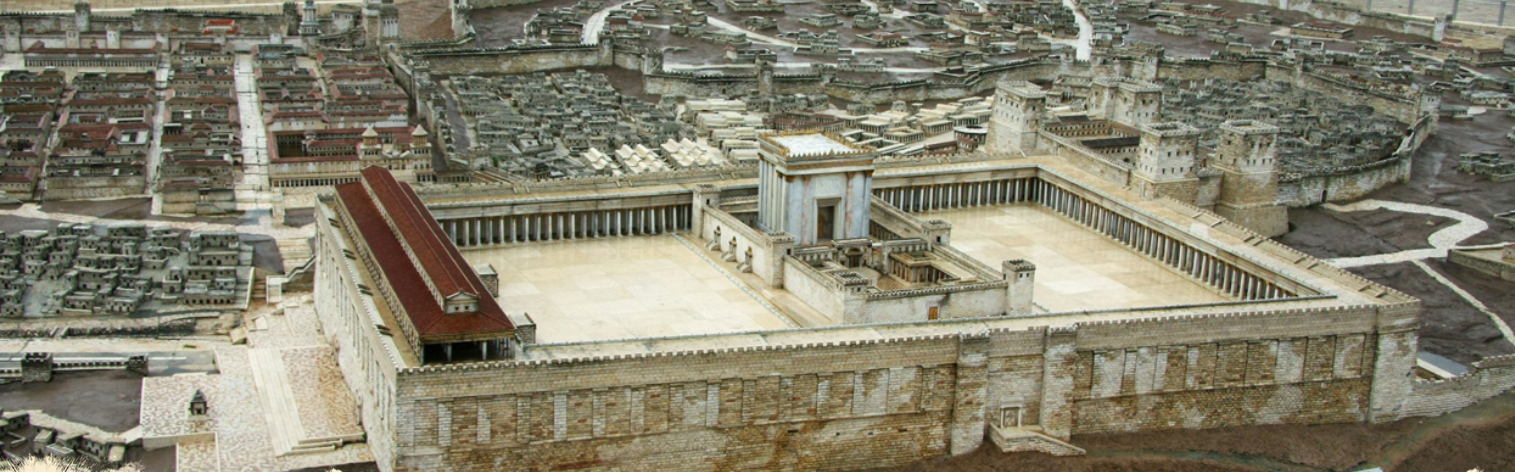 DER KIRCHLICHE HOFDie Gründung der Rechtsform innerhalb der Jurisdiktion des Königreichs David wurde durch die königliche Charta zu diesem Zweck festgelegt, die von König David und seinem Geheimen Rat vor zehn Jahren erlassen wurde. Um den Zweck zu fördern und die Struktur des Gerichts- und Justizsystems zu erweitern, wurden vor kurzem zusätzliche Errichtungsartikel geschrieben, um das "Kirchliche Gericht für das Königreich Davids, für das Volk und das Land" zu errichten. In diesen Artikeln werden die kombinierten Gerichte des Kirchengerichts beschrieben und nun als Grundlage der Judikativen Regierungsgewalt für das Königreich gegründet. An erster Stelle in den kombinierten Gerichten steht das Gericht der Ekklesia. Dies ist das Gericht des Volkes, um dem Volk die Macht des Gesetzes zurückzugeben und dadurch die Fesseln des überlagerten babylonischen/matrizischen Systems von Schulden, Tod und Knechtschaft zu entfernen. Bitte lesen Sie die weiteren Beschreibungen unten sowie die Royal Charter und die Artikels of Establishment, um diese Struktur besser zu verstehen.Königliche Charta & GründungsurkundeDas Dokument, das den Kirchlichen Gerichtshof für das Königreich David einrichtete, wurde als königliche Charta ausgestellt und in Übereinstimmung mit dem Organischen Gesetz zur Wiederherstellung des Königreichs David erlassen. Sein formaler Name ist The Royal Charter for the Formation, Establishment, and Creation of the Ecclesiastical Court for the Kingdom of David. Es wurde offiziell in die Akten des entsprechenden Amtes gesiegelt, in Übereinstimmung mit dem Befehl Seiner Majestät David Joel vom 5. Januar Zweitausendelf, wobei der besagte Befehl an Seinen Geheimen Rat weitergeleitet wurde, um das historische Kirchengericht für das Königreich David wiederherzustellen und fortzuführen, wie es ursprünglich von Seiner Majestät David Joel's 124. Urgroßvater König David von Judäa und Israel gegründet.Dies wurde vom 123. Urgroßvater Seiner Majestät, König Salomon von Judäa und Israel, bis in die Gegenwart zu diesem Geheimen Rat fortgesetzt. Das formale Datum der Verabschiedung der Charta war der fünfzehnte Tag des Januars zweitausendelf. Um den Zweck und die Absicht der königlichen Charta für die Einrichtung des kirchlichen Gerichts für das Königreich David zu fördern, wurden die Artikel der Einrichtung erweitert und am elften Tag des Novembers zweitausendzwanzig vervollständigt.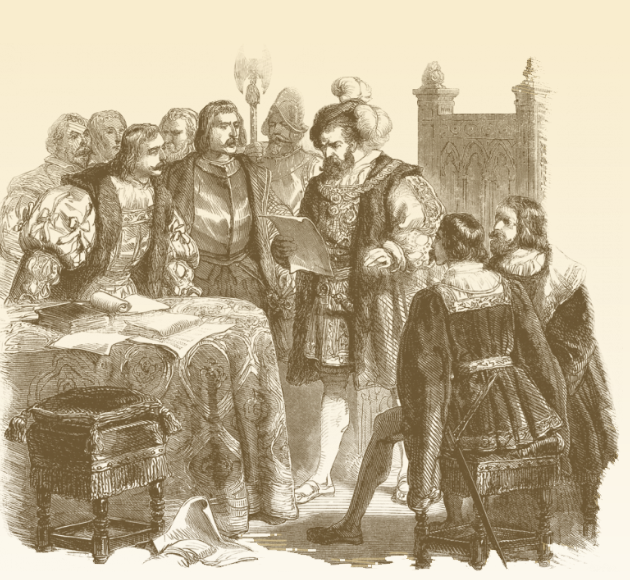 Der Hof des lebendigen Körpers der MenschheitDie aktualisierten Artikel erweitern den Gerichtshof, um zusätzliche Zwecke zu erfüllen und ein umfassendes Justizsystem für die für das Volk und das Land erforderlichen Funktionen bereitzustellen. Die Artikel stellen eine Fortsetzung der Klarheit und des Verständnisses hinsichtlich des Reifungsprozesses des Königreichs David und seines bestimmungsgemäßen Zwecks dar, der hauptsächlich für das Heiligtum, den Schutz und die Immunität der Menschen auf der Welt und ihre Rückkehr zu einem ordnungsgemäßen und rechtmäßigen Ansehen auf dem Land verstanden wird. Dies ist nun in den Gründungsartikeln und den kombinierten Gerichten vollständig aufgezählt. Am wichtigsten ist, dass der Gerichtshof der Ekklesia der Gerichtshof des lebendigen Körpers der Menschheit ist (Ekklesia ist der „getrennte Körper“). Diejenigen, die sich aus dem Reich der Toten entfernt haben, kommen aus dem Meer der Schuldknechtschaft und Sklaverei und jetzt auf dem freien, trockenen Boden der Erde stehen, in Harmonie und Resonanz mit allem Leben. Als Ekklesia nimmt das Volk nun das Gesetz für wahre Gerechtigkeit und Gerechtigkeit zurück (Maxim der Gerechtigkeit: „Gerechtigkeit folgt dem Gesetz“). Dies ist die wahre Definition eines kirchlichen Gerichts und hat nichts mit dem Gesetz des Priesters durch die Bindung einer institutionalisierten Religion zu tun. Der kirchliche Gerichtshof für das Königreich David, für das Volk und das Land ist ein wahrer universeller und ökumenischer Justizkörper.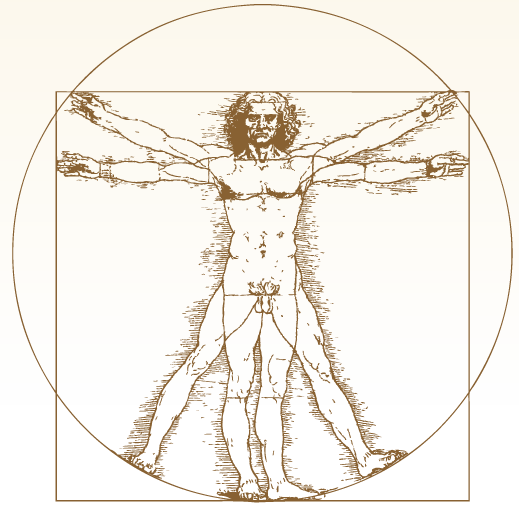 Seit vielen Jahrtausenden wird die Menschheit durch die Doppelfunktion von König und Priester gefesselt. Das Land gehörte dem König und nur die von ihm auserwählten Adelsfamilien waren berechtigt, das Land frei zu besitzen. Der Rest der Menschheit wurde vom Land gehoben und in landlose Leibeigene und Bauern verwandelt. Es mag anders erscheinen, aber Tatsache ist, dass dieser Status auch heute noch gilt. Rechtlich gesehen haben eigentlich nur diejenigen eine Klagebefugnis, die mit echten Landtiteln ausgestattet sind. Der Rest wird einfach in einem Einschlussfeld gehalten, das als "Öffentlichkeit" und "Zivilkörper" bezeichnet wird. Auf diese Art und Weise besitzen wir kein Land, wir haben keinen Zugang zu Rechtsmitteln und Billigkeit, und wir besitzen nicht einmal unseren eigenen Besitz, Eigentum, Kinder und unseren Körper.Sie werden alle als verpfändete Sicherheiten an den STAAT betrachtet, aus Respekt vor einer "königlichen" Krone, die vorgibt, alles und jeden auf dem Planeten zu besitzen. Nicht das, was man uns in der Schule beigebracht hat, nicht wahr? Anstelle von wahrem Recht haben wir nur zivile Kodizes und Regeln, und diese sind im Wesentlichen eine Fortsetzung der historischen Grundlage der Kontrolle, die das "Gesetz des Priesters" war und ist. Heute wird das "Priestertum" in vielen, vielen Bereichen eingesetzt: im medizinischen, im juristischen, im finanziellen, im sozialen und in vielen anderen. Aus diesem Grund werden Sie auf dieser Website und in unseren Lehrmaterialien immer wieder darauf hingewiesen, dass wir im Gesetz und auf dem Land stehen müssen, um unsere wahre souveräne Integrität, unseren persönlichen souveränen freien Willen und die kollektive Macht, unser Leben und unsere Welt zu lenken zu kontrollieren und wiederzuerlangen.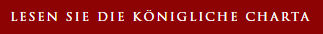 Die königliche Charta                                                      und Artikel der Einrichtung des kirchlichen Gerichtshofs für das Königreich David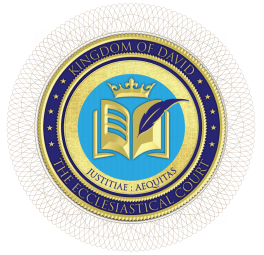 Das Amt des Souveräns der Krone                                       und NachfolgerEine alleinige Gesellschaft Eine königliche, souveräne, monarchische Gesellschaft                                                                                                                                 Ein Heiligtum für alles Leben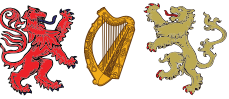 Das Königshaus von DavidEin globales Haus des Friedens und der souveränen Integrität                                                                                                          Gegründet auf dem ursprünglichen königlich-davidischen BundDas Königshaus von David Der 15. Tag des Januar 2011                                                                                    Versammelt und anwesend sind                                                                                            Der Geheime Rat des Königs und Seine Allerhöchste Exzellenz                                         Seine Majestät David Joel aus dem Hause Weems im Rat mit                                                  Die einberufenen Autoritäten des Hofes der Ekklesia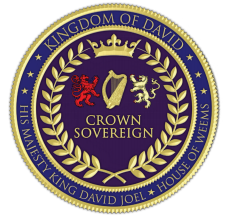 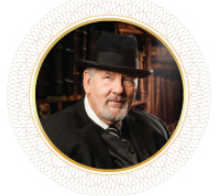 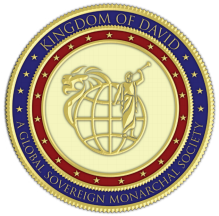 IN DER ERWÄGUNG, daß heute der Geheime Rat Seiner Majestät David Joel versammelt ist und daß in der Ratssitzung ein Bericht eines Komitees der Behörden Seiner Majestät des höchst ehrenwerten Privy Council vom 10. Januar 2011 mit folgendem Wortlaut:"IHRE MAJESTÄT, die durch Ihren Erlass vom 5. Januar 2011 erfreut war, dem Geheimen Rat für die Wiedereinführung und den Fortbestand des historischen Kirchengerichts für das Königreich von David, wie er ursprünglich von Seiner Majestät David Joels 124. Urgroßvater König David von Judäa und Urgroßvater König David von Judäa und Israel, und fortgeführt durch den 123. Urgroßvater Seiner Majestät König Salomo von Judäa und Israel und bis zu diesem Geheimen Rat, die königliche Charta für den kirchlichen Hof für das Königreich Davids, die bestätigt die souveräne Autorität Eurer Majestät, diese königliche Charta unter dem Namen "The Royal Charter" zu verordnen für den kirchlichen Gerichtshof für das Königreich David" zu erlassen, und zwar: "Dieser Rat hat in seiner Plenarsitzung, im Gehorsam gegenüber dem besagten Erlass Eurer Majestät, die besagte Proklamation und das besagte Dekret in Betracht gezogen und stimmen heute in aller Bescheidenheit darin Das Königshaus von Davidüberein, Eurer Majestät als ihre Meinung zu berichten, an eure Majestät zu berichten, dass eine königliche Charta von eurer Majestät bestätigt werden sollte;" und,IN DER ERWÄGUNG, dass der Kirchliche Gerichtshof für das Königreich David ursprünglich als Souveräner und Königlicher Kirchlicher Gerichtshof von König David von Judäa und Israel gegründet wurde. Königlicher Kirchengerichtshof von König David von Judäa und Israel, und nun wiederhergestellt durch die ursprüngliche Proklamation und den Erlass Eurer Majestät im Jahr Zweitausendacht wiedererrichtet und hat durch diesen bescheidenen Rat bekräftigt, dass Eure Majestät gnädig gestimmt sind, dem Königreich David diese königliche Charta für den besagten Hof zu gewähren Charta für den besagten Hof zu gewähren und für die Weiterentwicklung seiner Gründungsartikel zu jeder Zeit in der Zukunft zu sorgen in der Zukunft, wie es festgelegt werden kann; und,SEINE MAJESTÄT hat den genannten Bericht und den ihm beigefügten Charta-Entwurf in Erwägung gezogen, war erfreut, durch und mit dem Rat Seines Geheimen Rates, diesen zu billigen und anzuordnen, wie es hiermit geschieht  dass die ehrenwerte Marie Ibell, einer der Hauptstaatssekretäre Seiner Majestät, einen Beschluss  zur königlichen Unterschrift Seiner Majestät vorbereitet, um unter dem Großen Siegel eine Charta zu verabschieden, in Übereinstimmung mit dem besagten Entwurf, der hier beigefügt ist.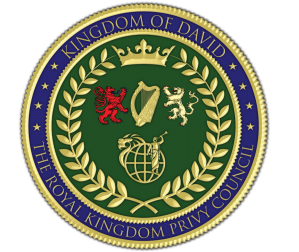 Mit Privatsiegel-SchriftDas Königshaus von DavidSeine Majestät David Joel, Haus der Weems, durch die Gnade Gottes                                                 aus dem historischen und uralten Haus David             König und Kronensouverän des                        Königreichs von David und unserer anderen TerritorienAn alle, die diese Geschenke erhalten, seid gegrüßt!Wisset nun, dass ich, Seine Majestät König David Joel, nachdem Ich die besagte Petition in Meine Erwägung gezogen habe kraft Meines königlichen Vorrechts gewährt und erklärt habe und hiermit für das Königreich David gewähre und erkläre von David, durch Meine Hand, Seine Majestät König David Joel, und Meine Nachfolger, wie folgt:IN DER ERWÄGUNG, dass ich, Seine Majestät König David Joel, rechtmäßiger Kronensouverän des Königreichs David, aus dem Hause von Weems, früher bekannt als "Wemyss", ursprünglich das historische und alte königliche Haus von David, erkläre hiermit durch königliche Proklamation und Dekret hiermit durch königliche Proklamation und Dekret diese Urkunde als königlichen Freibrief für die Wiedererrichtung und den Fortbestand des Kirchlichen Gerichtshofs für das Königreich David, der fortan und für immer als "The Ecclesiastical Court" bekannt sein und manchmal auch als "Das Königreichsgericht".Zusätzlich erkläre und verordne ich hiermit die Wiedererrichtung und den Fortbestand des Kirchlichen Gerichts für Königreich Davids Kirchliches Gericht, für das Volk und das Land, und verordne, dass das Kirchliche Gericht zum Zweck der Aufrechterhaltung der Heiligkeit und Integrität des Wortes und des Gesetzes eingerichtet wurde zur Bewahrung der Gerechtigkeit für das Volk und das Land, wie sie in der D'Vida Privatgesellschaft und dem D'Vida Privatvertragsverband für die Das Königshaus von DavidMitglieder der besagten Gesellschaft als Body Politic und Ekklesia innerhalb dem Königreich Davids; und weiter,Durch diese Proklamation und diesen Erlass wird hiermit festgelegt, dass Seine Majestät König David Joel als Königliche Charta als Kronensouverän fungiert und durch königliches Vorrecht die Richter und Amtsinhaber ernennt für den Schutz und die Erhaltung des Friedens und der souveränen Integrität aller lebenden Männer, Frauen und Kinder in dieser Welt ernennt und Kinder in dieser Welt, und soll den Vorsitz über das königliche Gewissensgericht und andere Gerichte der Kombinierten Gerichte, die Teil Meines königlichen Vorrechts zum Schutz und zur Erhaltung der Integrität des Gesetz und die vorrangige Einhaltung der Gerechtigkeit zu schützen und zu bewahren, um dafür zu sorgen, dass das, was getan werden soll, auch getan wird; undDiese königliche Charta und die Gründungsurkunde sind in Übereinstimmung mit unserem göttlichen Prinzip, der Unaussprechlichen Essenz der Schöpfung, bekannt unter vielen Namen, und den unveränderlichen Prinzipien des Universellen Gesetzes innerhalb der göttlichen Absicht und Vollkommenheit, wie sie durch und innerhalb des Königreichs Davids manifestiert sind und allen Nation Staaten, allen Bereichen der Ersten Menschen, allen Gesellschaften von Männern und Frauen, und der grundlegenden Absicht des Königreiches und seines Zweckes und seiner Stellung als eine wohltätige Gesellschaft des internationalen Friedens, und in Übereinstimmung mit den Riten, Vorschriften und Disziplinen des besagten Königreichs. Daher bin ich, Seine Majestät König David Joel, der den Wunsch, den historischen kirchlichen Hof wiederherzustellen und fortzuführen, wie er ursprünglich von meinem Urgroßvater König David von Judäa und Israel gegründet und von meinem 123. Urgroßvater König Salomo von Judäa und Israel, unter dem Kronensouverän bei der Bildung, Errichtung und Schaffung Dieses kirchliche Gericht wird hiermit gegründet, geweiht und ausgestattet mit Meinem Königreichsgericht Souveränes Vorrecht und gewähre hiermit diese königliche Charta als Ausgabe des Kronensouveräns, Meiner selbst, die nun die Auferstehung, den Fortbestand und die Wiederkehr des kirchlichen Gerichts für das Königreich Davids, für das Volk und das Land, für den Schutz und die Erhaltung des Erbes der Sanftmütigen und das aller zukünftigen Generationen.Das Königshaus von DavidKönigreich von DavidErrichtungssatzung für                                                Das kirchliche Gericht für                                            das Königreich von DavidVeranstaltungsort und Forum für                               Die Menschen und das LandAktualisiert und erweitert am fünfzehnten Tag des ersten Monats                      im Jahre 2221,                                                                                                                       Ab Initio bis                                                                                                                              Der fünfzehnte Tag des                                                                                                         ersten Monats im Jahr ZweitausendelfEine königliche, souveräne, monarchische Gesellschaft                                                                                                                                 Ein Heiligtum für alles LebenDas Königshaus von DavidEin globales Haus des Friedens und der souveränen Integrität                                                                                                          Gegründet auf dem ursprünglichen königlich-davidischen BundDas Königshaus von DavidVORWORTIch, Seine Majestät König David Joel, Haus von Weems ehemals bekannt als Wemyss, ursprünglich das Historische und Ancient House of David, Crown Sovereign, und seine Nachfolger, für das Königreich David, tun hiermit, am fünfzehnten Tag des ersten Monats des Jahres zweitausendelf und aktualisiert und erweitert am fünfzehnten Tag des ersten Monats im Jahr zweitausendeinundzwanzig, jetzt und ab Initio zur Entstehung des Hauses David, hiermit verordnen und errichten, durch dies, Meine souveräne königliche Proklamation und mein Dekret, den Kirchlichen Gerichtshof für das Königreich David, und diese Artikel zur weiteren Aufzählung für die Umsetzung der kombinierten Gerichte davon. Diese Ordination, Einrichtung, Proklamation und Dekret wird von Meiner Hand in Erfüllung des historischen Auftrags und des gegenwärtigen Gebots, die Wahre Gerechtigkeit in diese Welt zu bringen, wie es am Anfang vorhergesagt wurde, für die Wiederauferstehung des historischen und alten Hauses David, ein Haus des Friedens und der souveränen Integrität für die ganze Menschheit. Diese Gerichte haben einen kirchlichen Charakter und eine kirchliche Natur, die von und durch den lebendigen Körper der Ekklesia, dem Volk als Ganzes und in seiner Gesamtheit, das auf dem Land, dem freien, trockenen Boden dieser Erde, um das Königreich für alles Leben zu gründen, ein Himmelreich auf dieser Erde in Gleichmut, Gerechtigkeit, rechtmäßigem Gleichgewicht und gerichtlicher Lösung; und weiter,Das Kirchliche Gericht soll als "Kirchliches Gericht für das Königreich David" bekannt sein - im Dienste dem Volk und dem Land auf ewig zu dienen und damit die offizielle Justizbehörde und das Gerichtssystem des Königreichs David Gerichtssystems gemäß Meiner königlichen Proklamation und meinem Dekret, unter der Krone als integraler Bestandteil des Regierungssystems des Königreichs, bestehend aus der Exekutive, der Legislative und der Judikative innerhalb des Königreichs David; und weiterDas Königshaus von DavidIch, Seine Majestät König David Joel, der das ewige Amt des Kronensouveräns innehat, und seine Nachfolger, für das Königreich Davids, einer globalen souveränen monarchischen Gesellschaft, errichte hiermit diese kombinierten Gerichte als das kirchliche Gericht für das Königreich Davids für alle Menschen dieser Welt, und tue dies mit dem Recht Meiner königlichen Geburt als direkter Nachkomme Meines 124. Geburt, als ein direkter Nachkomme Meines 124. Urgroßvaters König David von Judäa und Israel und der nachfolgenden Königen von Judäa, den ersten Königen von Irland, Argyle und Schottland und den ursprünglichen Gründern von Nova Scotia und des ersten, wahren und einzigen Anspruchs auf ausgedehnte Ländereien Nordamerikas an der Ostküste Seaboard durch königliche Grant of Land gemacht Patent, etablieren und ordinieren hiermit diese Gerichte; und weiter,Ich verkünde hiermit, dass diese Gerichte auf dem universellen Prinzip der Weisheit Salomos beruhen und von diesem geleitet werden, der Weisheit Salomons, meines 123. Urgroßvaters, der in der ganzen Geschichte als ein lebender Mann von grenzenloser Weisheit, Nächstenliebe, Wissen und inspirierter Gerechtigkeit bekannt ist, dass diese Gerichte die Herzen und den Verstand aller Menschen erfüllen, inspirieren und dass diese Gerichte die Herzen und den Verstand aller Männer und Frauen dazu inspirieren und leiten, zuerst nach Gleichheit und Gerechtigkeit bei der Entscheidung und Beilegung aller Angelegenheiten zu suchen, in allen Fällen Gerechtigkeit zu üben, das Leben in allen Entscheidungen zu ehren und die bei allen Überlegungen die Nutznießer unserer Handlungen und Taten zu berücksichtigen, wobei diese Nutznießer die Sanftmütigen sind, die diese Erde erben werden, die Kinder dieser und aller folgenden Generationen, die den freien, trockenen Boden ihrer Heimat in Frieden , und Fülle und Überfluss betreten werden, denen die Prinzipien beigebracht werden, die Wir an diesem Tag gefunden haben, wie es am Anfang war, wie es heute ist und für immer, wo die Gerechtigkeit immer in diesen Gerichten für alle, die Zuflucht, Schutz, Immunität, Erleichterung, Abhilfe, Auflösung, Trost und Zuflucht in diesem Haus suchen; und weiter,Ich, Seine Majestät David Joel, gewähre hiermit und erkläre durch Meinen Brief diese Gerichte für die Menschen dieser Welt der lebendigen Ekklesia der Auserwählten, die bereits die falsche Matrix der Ungerechtigkeit und der Lügen und der Das Königshaus von Daviderzwungenen Missachtung der materiellen Rechte verlassen haben oder sich in jedem folgenden Moment dazu entscheiden werden die falsche Matrix der Ungerechtigkeit und der Lügen und der erzwungenen Missachtung materieller Rechte, die jetzt und für immer als Babylon, das Gefallene, bekannt sein wird, und dass alle zu ihrer rechtmäßigen und gerechten durch diese Gerichte, die sich in erster Linie an den Grundprinzipien orientieren, auf denen diese Gerichte beruhen, zu ihrer rechtmäßigen und gerechten Stellung im Gesetz zurückkehren. Prinzipien, auf denen diese Gerichte aufgebaut sind, den Prinzipien des Common Law und den universellen Maxims of Equity, wie hier dargelegt und aufgezählt; und weiter,Das Königreich Davids ist eine kirchliche Souveränität. Darin befindet sich die politische Körperschaft, die als die Ekklesia, der lebendige Leib derer, die ihr Leben der Erhebung der gesamten Menschheit verschrieben haben ohne Rücksicht auf Rasse, Hautfarbe, Glauben, Überzeugung oder andere individuelle Ausdrucksformen des Glaubens, ein ökumenischer Leib des universellen Lebens. Diese Gerichte sollen von, durch und für die Menschen aller Länder, aller Nationen, aller Domänen sein, und, wobei jedes Lebewesen (jeder Mann, jede Frau und jedes Kind), das durch freie, freiwillige Entscheidung Meine Proklamation des Friedens und der souveränen Integrität als Vertrag der freien Willensentscheidung annimmt und sich dadurch als Mitglied der D'Vida-Privatgesellschaft (im Folgenden "Gesellschaft") und deren D'Vida-Privatvertragsvereinigung (im Folgenden "PCA") und ist danach ein Teil des besagten Body Politic, der Gesellschaft und der Vereinigung, geschützt innerhalb der souveränen und absoluten Jurisdiktion des Königreichs Davids. Die besagte Gesellschaft und Ekklesia soll als ein lebendiges Gesamtsystem bekannt sein und jedes Mitglied innerhalb des Körpers der Ekklesia bejaht und begrüßt das Haus Davids, auch bekannt als dieses Haus des Lebens (D'Vida), in ihren Herzen und in ihren Häusern, um zusammen zu arbeiten und gemeinsam vorwärts zu gehen um das Land, das Wasser und die Luft zu reinigen und diese Erde zu ihrer ursprünglichen Station der Reinheit, Unschuld und Gerechtigkeit zurückzugeben; und so werden diese Gerichte hiermit für immer und ewig verkündet, verordnet, eingerichtet und in Übereinstimmung mit dem Königlichen Organischen Gesetz zur Wiederherstellung des Königreichs David, als die offiziellen Gemeinsame kirchliche Gerichte, bekannt als "Das kirchliche Gericht für das Königreich Davids" von, durch und für der Ekklesia (im Folgenden "Gericht" oder "Kombinierte Gerichte" oder "Gerichte"), für das Volk und das Land, und zwar:Das Königshaus von DavidARTIKEL IOffizieller NameAbschnitt 1.1 Name. Der Name der vereinigten Gerichte soll jetzt und in Zukunft für immer bekannt sein als "Der Kirchliche Gerichtshof für das Königreich David" und kann als "Gerichtshof" oder "Kombinierte Gerichte" oder "Gerichte" oder "Das Königreichsgericht" genannt werden, wenn im Kontext deutlich wird, dass es sich bei den genannten Gerichten um die Gerichte des Königreichs David handelt, wie sie hier beschrieben sind.ARTIKEL IIEinstufung und Autorität für                                                                                                    Das kirchliche Gericht für das Königreich DavidAbschnitt 2.1 Klassifizierung. Die Gerichte, wie sie unter dem Kronen-Souverän des Königreichs Davids gebildet und eingerichtet wurden, stellen die rechtmäßige Verkörperung der kombinierten Prinzipien des davidischen Bündnisses der Governance und integriert mit klassischen Prinzipien von Recht und Gerechtigkeit, verkörpert in allgemein akzeptierten Maximen und langjährigen Präzedenzfällen. Das Gericht und alle Untergerichte, aus denen es besteht, ist kirchlich in Natur und Charakter, aber nicht konfessionell, doktrinär, hierarchisch oder restriktiv. Es unterliegt nicht dem öffentlichen Recht, dem römischen Zivilrecht oder den Admiralitätsregeln und Zivilprozessordnungen.Die Wiedereinsetzung des Königreichs Davids etablierte die Form der Regierung durch und durch die Exekutive, Legislative und Judikative innerhalb der Monarchie, und der Kirchliche Gerichtshof für das Königreich von David ist die gerichtliche Abteilung davon. Die kombinierten Gerichte werden als ein Souveränes Justizsystem innerhalb des Königreichs David, einer globalen souveränen monarchischen Gesellschaft. Die Rechtsform für das Königreich David wird durch einen gesetzgebenden Akt für die Verwaltung des Königreichs festgelegt, sowie durch ausgewählte Elemente des Rechts, der Gerechtigkeit und der universellen Prinzipien aus allen Gerichtsbarkeiten der Welt.Das Königshaus von DavidAbschnitt 2.2 Souveräne Autorität. Das Königreich Davids leitet seine Souveränität ab von der Autorität der direkten Abstammungslinie von König David von Israel und Judäa und den nachfolgenden ununterbrochenen einhundertvierundzwanzig Generationen davon und vierundzwanzig Generationen davon, bis zum heutigen Tag und Seiner Majestät David Joel, der das Königreich zum Nutzen der Menschen in der Welt verkündet hat. Seine Majestät David Joel ist der lebende Nutznießer von und alleiniger Anwärter auf das historische und alte Haus David, der nun mit seinen königlichen Vorrechten ausgestattet ist und davon ausgehend seine Souveränität auf die Wiederherstellung und Rückkehr des Königreichs Davids ausgedehnt hat ,in Übereinstimmung mit Hesekiel 37:24-26, und durch die Rechte des Jura Sanguinis Nullo Jure Civili Dirimi Possunt (Recht des Blutes und der Verwandtschaft kann durch kein Zivilrecht zerstört werden); Jura Summi Imperii (Rechte der Oberste Herrschaft und/oder Souveränität); Jura Regia (Königliche Rechte, die Privilegien der Krone); Jura Caronae (Königliche Rechte der Krone); und Jura Divino (Göttliches Recht); somit hat Seine Majestät David Joel als Kronensouverän davon Majestät David Joel die absolute Autorität, das Recht und die Macht, durch souveräne königliche Proklamation und Dekret diesen Kirchlichen Gerichtshof für das Königreich David für das Volk und das Land.Abschnitt 2.3 Autorität der Krone. Das Königreich David, wie es durch königliche Proklamation und Dekret gebildet und errichtet wurde, geht allein von dem Kronensouverän aus und begründet daraus die rechtmäßige Verkörperung der Exekutive, Legislative und Judikative innerhalb der Monarchie, und davon ausgehend, durch Seine Majestät König David Joel hat durch sein königliches Vorrecht das Justizorgan für die Zwecke, wie sie hier in diesen Errichtungsstatuten dargelegt sind, eingesetzt und errichtet wie sie in diesen Errichtungsartikeln dargelegt sind.Das Königshaus von DavidAbschnitt 2.4 Beanspruchung von Rechten, Titeln, Grundstücken, Beteiligungen, Pachtrechten und Erbbaurechten. Die Kirchengericht als kombinierte Gerichte, werden hiermit als die vorherrschende Autorität anerkannt für die rechtmäßige Einrichtung aller Bücher, Aufzeichnungen, Titel, Grundbücher, Urkunden, Schatzkammern, Hauptbücher und Dauerarchive aller Fälle, Verfahren und gerichtlichen Handlungen in Übereinstimmung mit den Proklamationen und Dekreten des Kronensouveräns und allen anderen Ministerien und Regierungsorganen, die bis dahin eingerichtet und eingesetzt wurden. Die vorgenannte Autorität gründet sich auf den vorrangigen Anspruch auf Rechte, Titel, Ländereien, Interessen, Ländereien, Erbschaften und Besitzungen als rechtmäßiges Erbe Seiner Majestät David Joel, als der lebende Nutznießer und königliche Verkörperung des historischen und alten Hauses David, wie es im Wort und Gesetz des göttlichen Gottes vorhergesagt und geschrieben steht dem Wort und Gesetz des göttlichen Prinzipals.Diese Artikel für die Errichtung des kirchlichen Gerichts für das Königreich Davids werden durch solche dargelegt Anspruch auf Recht und die göttlich verordnete Rückkehr der Ekklesia als der Körper, der abgesondert ist, um wieder auf dem Land innerhalb des Heiligtums, des Schutzes und der Immunität des Kronensouveräns und des Königreichs. Dies ist die Erfüllung der Verheißung, diese Welt in ihren rechtmäßigen Zustand zurückzubringen und das Volk, als der lebendige Körper der Ekklesia, zu ihrem richtigen Platz als Verwalter des Landes und aller lebenden Dinge, ausgestattet mit Souveräner freier Wille und Integrität. Die Gerichte sind ein geeigneter Ort und Gerichtsstand für den Schutz von Recht und Gerechtigkeit und ein Aufbewahrungsort für die von ihnen ausgestellten Urkunden und Dokumente.Die Familie Weems, ehemals Wemyss, ursprünglich das historische und uralte Haus David, hat dieses Versprechen treuhänderisch durch die ordnungsgemäß dokumentierte und weltweit anerkannte Ahnenreihe des besagten Hauses, von den Ländern Judas, zu den Ländern Irland, Argyle, Schottland und zum Neuen Jerusalem auf dem Land des freien trockenen Bodens von Nordamerika, Nova Scotia, und anderen Teilen der Welt, die jetzt oder in das richtige Gericht der Landrollen und Aufzeichnungen innerhalb dieses Heiligtums, Schutzes und der Immunitäten eingetragen werden, und Immunitäten. Mit der Autorität des Kronensouveräns sollen die Gerichte des Königreichs das Selbstbestimmungsrecht Das Königshaus von Davidsichern und Schutz für die Erhaltung der gerechten Interessen und Nutznießerrechte von und für die Menschen überall auf der Welt. Dies schließt ein, ist aber nicht beschränkt auf das ausschließliche Recht auf Selbstbestimmungsrecht, das mittels einer Erklärung der souveränen Integrität und eines Mandats der Nicht-Zustimmung, die in irgendeinem Rechtsforum vorgelegt wird, in dem die Reinheit und Unantastbarkeit solcher Rechte und wo solche Foren die Anwendung politischer oder kriegerischer Gewalt erlauben, um solche Rechte im Dienste von Interessen aufzuheben, die den Prinzipien zuwiderlaufen, die das Fundament von Recht und Gerechtigkeit für und innerhalb des Königreichs Davids. Dies erstreckt sich auf die Mitglieder der Gesellschaft und der PCA, einer Gesellschaft und Vereinigung, die allen Menschen in der Welt offensteht und zugänglich ist. Dieses Fundament beruht auf den Rechten von Leben, Freiheit und gleichem Schutz vor dem Gesetz, gegründet auf dem Heiligtum, dem Schutz und den Immunitäten des Königreichs Davids als ein Haus des Friedens und der souveränen Integrität, innerhalb der unaussprechlichen und ewigen Verkörperung des lebendigen Wortes des göttlichen Prinzips.Durch Bezugnahme und Einbeziehung schließen diese Artikel die Grundsätze des Königreichs Davids in seiner Eigenschaft als die kirchliche souveräne Gesellschaft und Monarchie, wie sie durch königliche Proklamation und Dekret unter dem Souverän der Krone. Diese Errichtungsartikel für das kirchliche Gericht für das Königreich David und die darin zusammengefassten Gerichte, verkörpern die gesetzlichen und gerechten Rechte gemäß den Universellen Prinzipien der Gerechtigkeit innerhalb des Königreichs, wie sie in der Proklamation der Souveränität und in der Proklamation des Friedens und der souveränen Integrität, verordnet von Seiner Majestät David Joel.Das Königshaus von DavidARTIKEL IIIUnbeschreibliche ZieleAbschnitt 3.1 Unaussprechliche Ziele. Die unaussprechlichen Ziele des Kirchlichen Gerichtshofs für das Königreich von David sind es, ein umfassendes, robustes und dynamisches Rechtssystem zu bilden, das die Integrität des Rechts auf die höchste Stufe erhebt, die zu dieser Zeit auf dem Planeten Erde verfügbar ist. Die Absicht der Gerichte ist es, die Absicht der Gerichte ist es, die fortschrittlichsten Prinzipien von Recht und Gerechtigkeit, die sich durch Jahrhunderte der Rechtsprechung entwickelt haben, in der Entwicklung von Gerichtsverfahren, die in erster Linie die Integrität unserer Gesellschaft und ihrer Mitglieder am besten schützen. Mitglieder unserer Gesellschaft schützen, und diese in die Rechtsform des Königreichs zu übernehmen. Diese Prinzipien sind dargelegt um ein Forum für gerichtliche Verfahren zu erreichen, die die Rechte und Freiheiten des Volkes schützen und bewahren, die die Integrität des Landes und seiner Verwalter bewahren, und die einen Gerichtsstand bieten wo Gerechtigkeit und Freiheit zugänglich sind und erreicht werden können, und wo gerechte Interessen und nützliche Rechte erhalten und geschützt werden. Die Ziele, die von diesen Prinzipien abhängen, werden als unaussprechlich beschrieben, um das Gefühl der Transzendenz zu vermitteln, das von unseren Mitgliedern, der Gesellschaft und dem Königreich erreicht werden soll die Prinzipien des Universellen Gesetzes zu verkörpern und in unseren Herzen den wahren Sinn für Gerechtigkeit und Gleichheit zu bewahren in unseren Herzen den wahren Sinn für Gerechtigkeit und Gleichheit zu tragen, der die Menschheit in eine Ebene der Einheit und des universellen Geistes führen soll,  die die Feindschaften früherer Epochen auflöst, in denen das Gesetz des Menschen als Waffe des Krieges und der Ausplünderung der Bevölkerung und der Erde. Von nun an sollen Recht und Gerechtigkeit ausschließlich der Auflösung und der Gerechtigkeit dienen, der Rückkehr zur Ehrung der Heiligkeit allen Lebens und aller Lebewesen dieser Erde.Das Königshaus von DavidARTIKEL IVDie kombinierten GerichtshöfeAbschnitt 4.1 Kombinierte Gerichte. Das kirchliche Gericht für das Königreich David besteht aus acht verschiedenen Gerichtsstandorten, die für bestimmte Zwecke arbeiten, während ein einheitlicher Bereich integrierter Gerechtigkeit und rechtmäßige Funktion, zusammen mit dem bewahrten Recht, zusätzliche Gerichte hinzuzufügen, wenn und wie identifiziert und als notwendig erachtet werden. Diese Gerichte werden als Kombinierte Gerichte bezeichnet und bestehen aus folgenden:Gericht der EkklesiaDas Gericht der Ekklesia (im Folgenden "COTE" oder "KOD.COTE") ist das Gericht des Volkes und seines Rechts. Die Rechtsform ist den Prinzipien, Protokollen und Prozeduren des Common Law nachempfunden, aber in einer viel entspannteren Art und Weise, so dass die traditionelle Starrheit des Rechts reduziert wird, um ein leichteres Verständnis und eine modernere Auslegung des Rechts zu ermöglichen.Das COTE bietet das Forum und den Ort, an dem ein Mitglied der D'Vida Privatgesellschaft und der D'Vida Private Contract Association ein einzigartiges Gericht mit Archivfunktion für Dokumente und Beweise. Der Court of Record wird für jedes Mitglied mit der Annahme des Angebots des Vertrags durch den Kronensouverän seiner Proklamation und seines Dekrets des Friedens und der souveränen Integrität. Bei Annahme des Angebots durch jedes empfindungsfähige Lebewesen auf dem Planeten Erde wird eine eindeutige Gerichtsaktennummer (im Folgenden "CRN") wird über die zu diesem Zweck eingerichtete Website ausgegeben.Das Königshaus von DavidDiese CRN wird die Identifikationsnummer des Mitglieds und die Nummer des Verfolgungssystems für seinen Court of Record.Das COTE ist das Forum, in dem jedes Gericht eines Mitglieds für den Erlass einer Klage oder eines anderen rechtmäßigen Verfahrens gemäß der Absicht des Mitglieds, Gerechtigkeit in Gerechtigkeit in jeder Angelegenheit zu erlangen und ihre gerechten Interessen und Rechte in Bezug auf Nachlässe  Trusts und Treuhandschaften zu schützen. Es ist das Forum zum Schutz der eigenen souveränen Integrität und der absoluten Unantastbarkeit des eigenen Landed Estate (das lebende Fleisch, Blut, die Knochen und die DNA der eigenen körperlichen Verkörperung in dieser Lebenszeit). Wenn es sich um eine ausschließlich gerechte Angelegenheit handelt, wird sie in einem Verfahren vor einem Court of Record gemäß der Common-Law-Format und -Verfahren verhandelt, kann aber bei Fragen der Billigkeit durch Verweisung an das Königliche Gericht verhandelt, überprüft und entschieden werden durch Verweisung an den King's Court of Conscience, gemäß der Maxime der Equity "Follows the Law".Es wird ein Komitee gebildet, das ein Buch für die Aufzählung der Regeln der Gemeinsamen Gerichte, der Beweisregeln und aller anderen notwendigen Regeln oder Richtlinien für das Verfahren innerhalb den Gerichten und jedem einzelnen Gericht davon identifiziert werden. Dies soll auch eine vollständige Aufzählung einer Bill of Rights, um die Rechte des Volkes zu bewahren und zu schützen. Die Gesamtheit des Rechts über die Jahrhunderte hinweg wird untersucht, um die höchsten Ideale und Prinzipien zu finden, die die Grundlage dieser Gerichte und  die Rechtsform für das Königreich und das Volk. Die Regelung von Angelegenheiten soll in jeder Hinsicht die Integrität des Landes und die treuhänderischen Pflichten, die das Königreich als Multi-Generationen-Vermächtnis-Treuhandgesellschaft verkörpert, innerhalb derer zukünftige Generationen die wahren Eigentümer als die Nutznießer sind, um die ökologische Integrität von Mutter Erde, allen Ländern, Gewässern, Luft, Pflanzen und Tieren zu schützen und zu erhalten.Das Königshaus von DavidAlle Verfahren beinhalten das Recht auf ein Geschworenenverfahren, wobei die Geschworenen aus dem Ort des lokalen Bereichs eines an einem solchen Verfahren beteiligten Mitglieds oder über virtuellen Zugang, der durch Telekommunikationstechnologien in Fällen, in denen alle an einer Angelegenheit beteiligten Parteien zustimmen, oder wenn Notwendigkeit vorherrscht.Gericht des Gewissens des Königs (Gericht der Gerechtigkeit und Weisheit)Die Grundlage des Gerichtshofs des königlichen Gewissens sind die Maxims of Equity. Dieses Gericht wird zum Schutz und zur Bewahrung der gerechten Interessen und Rechte des Volkes eingerichtet und soll in allen Angelegenheiten nach dem Grundsatz (Maxime der Billigkeit) verfahren, dass die Billigkeit das tun soll, was Ought To Be Done. Die Regeln dieses Gerichts sollen sich an den 1912 verkündeten Rules of Equity orientieren im System der Vereinigten Staaten. Die primären Autoritäten zur Orientierung, aber nicht unbedingt zur strikten Befolgung in Angelegenheiten der Equity an diesem Gericht sind unter anderem die folgende Tabelle der Autoritäten, ohne darauf beschränkt zu sein:TABELLE DER BEHÖRDENA. Perry, Jairus Ware, A Treatise on the Law of Trusts and Trustees (Boston: Little, Brown and Company, 1882) Vols. I-II.B. Story, Joseph, Commentaries on Equity Pleadings and the Incidents Thereof According to the Practice of the Courts of Equity of England and America (Boston: Little, Brown and Company 1892).C. Pomeroy, Jr., John Norton, Pomeroy's Equity Jurisprudence (San Francisco: Bancroft-Whitney Co., 1905) Vols. I-IV.D. Gibson, Henry R., A Treatise on Suits in Chancery (Knoxville, Tennessee: Gaut-Ogden Company, Printers and Binders, 1907).E. Pettit, Philip H., Equity and the Law of Trusts (Oxford University Press, 2006) Zehnte Auflage.F. Ascher, Mark L. und Rigney, Margit T., Scott and Asher on Trusts, 5. Auflage (Wolters Kluwer Law & Business).Das Königshaus von DavidDer Court of the King's Conscience (im Folgenden "Court of Equity" oder "Equity") ist der Gerichtsstand und das Forum für die Einreichung von Bills in Equity zur Beilegung von Angelegenheiten, die Trusts, Nachlässe oder andere Angelegenheiten, die eine Kontroverse über Billigkeitsangelegenheiten (d.h. Billigkeitsinteressen und wirtschaftliche Rechte) beinhalten. Dieser Court of Equity soll der Maxime folgen, dass Equity dem Gesetz folgt, so dass Angelegenheiten, die zunächst vor dem Court of the Ekklesia verhandelt wurden, zusammen oder nacheinander vorgelegt werden können, wenn ein Court of Record oder Equity benötigt, um bei der ordnungsgemäßen und gerechten Regelung von Angelegenheiten der Equity zu helfen. Es ist auch begründet auf der Maxime: Der Begünstigte ist der wahre Eigentümer, eine Maxime, die auf die Tatsache hinweist, dass im derzeitigen verzerrten "Rechts"-System die Treuhänder das Treuhandrecht und ihre juristische Titelkontrolle benutzt haben, um das Corpus eines Trusts oder Nachlasses zu manipulieren das Corpus eines Trusts oder eines Nachlasses zu ihren eigenen Zwecken, Zielen und Vorteilen zu manipulieren. Nach dem Gewissen des Königs, werden Gerechtigkeit und Weisheit immer an erster Stelle stehen, und der Begünstigte als der wahre Eigentümer wird immer von höchster Bedeutung sein.Der König wird durch und mittels seiner ernannten Gerichtsvollzieher ein Gremium von Kanzlern einrichten, die geschult und beraten werden, um in Angelegenheiten des Gerichtshofs zu helfen. Diese Kanzler sollen sich zu jeder Zeit von den Prinzipien und Maximen der Billigkeit geleitet werden. Die Anzahl der Kanzler soll zu jeder Zeit angepasst werden um eine ausreichende Verfügbarkeit in allen Distrikten, Regionen, Sonderverwaltungszonen und Veranstaltungsorten zu gewährleisten, um Lokalität der Foren für alle Angelegenheiten zu gewährleisten.Königlicher Hof für königliche VorrechteDieses Gericht soll der Gerichtsstand sein, von dem aus der Kronensouverän alle königlichen Prärogativdekrete ausstellt, Proklamationen, Letters Patent, Writs und andere urkundliche Erklärungen der Krone ausstellt. Als Ausgangsbasis gilt das Folgende als geeignet, vom Kronensouverän durch und durch seinen Hof für königliche Prärogative:Das Königshaus von DavidPatentschriftAlle Letters Patent for Grants of Land werden von diesem Gericht ausgestellt, ebenso wie alle anderen Letters Patentbriefe der Krone, für welchen Zweck auch immer, den Seine Majestät und seine ernannten Beamten für angebracht halten verwendet und angewendet werden. Landverleihungen aufgrund eines vollendeten Rechtsanspruchs und Grundbesitzes an dem Land. Wenn solche Ansprüche in irgendeiner Weise mangelhaft sind, wird der Antragsteller vom Gericht dabei unterstützt, Fehler zu korrigieren, wie es erforderlich ist. Das vorrangige Recht an Land steht dem Volk zu. Die Krone Souverän ist in dieser Hinsicht der Diener des Volkes und der oberste Beschützer der Rechte des Volkes und deren Rechtsansprüche auf den freien Besitz des Landes als dessen Verwalter, sei es individuell oder als Politische Körperschaft der Ersten Völker oder als souveräne politische Körperschaft (Gesellschaft), die durch ordnungsgemäße Aufzeichnungen innerhalb des Gericht der Ekklesia. Das Volk steht an erster Stelle in seinem absoluten Recht, das Land zu beanspruchen, auf dem seine Vorfahren standen, auf ewig zu beanspruchen. Das Gleiche gilt für private Gesellschaften als kirchliche politische Körperschaften für das Recht, Land, das sie ordnungsgemäß beansprucht haben, zu bewahren und zu schützen. Kein minderwertiges Überlagerungssystem von Titel, Registrierung oder sonstiges soll jemals eine überlegene Stellung gegenüber einem ordnungsgemäßen und vollständigen Anspruch auf Recht und Eigentum des Landes. Es ist der Kronensouverän, der den Patentbrief ausstellt, aber nur als Beschützer des Volkes und nicht als Spitze der hierarchischen Autorität oder des Eigentums. Das höchste Recht, das im Königreich identifiziert und geschützt wird, ist das Recht des Volkes, als Verwalter auf dem Land zu stehen, und das Mehrgenerationen-Vermächtnis zukünftiger Generationen als die wahren Nutznießer.Das Königshaus von DavidEinreiseverfügungenEin "Writ of Entry" ist eine Anordnung des königlichen Gerichtshofs in reinem Billigkeitsrecht, die wie folgt lautet eine Order of Sovereign Prärogative, ausgestellt vom Gericht, versiegelt vom Kronensouverän und  dem Sheriff vorgelegt wird, um einen oder mehrere Pächter aus dem Land zu entfernen, nachdem das Gericht den perfektionierten Rechtsanspruch, wie beschrieben, überprüft und verifiziert hat. Der "Writ of Entry" wird gleichzeitig mit dem "Letter Patent" für die oben beschriebenen Landzuteilungen ausgestellt und dient dazu, dass der Sheriff oder seine Hilfskräfte den Overlay-Titel einer Gesellschaft oder einer Unterabteilung davon zu entfernen, da der Pächter, der nun alle Ansprüche auf den fiktiven Overlay-Titel, der auf dem Land, wie oben beschrieben, sitzt, aufgeben und das Land in Allodium an den rechtmäßigen Anspruchsteller, sei es eine Einzelperson oder eine Körperschaft, zurückgeben. Der Writ of Entry wird auch ausgestellt, um den Pächter (überlagertes fiktives Unternehmensrecht) aus dem Landbesitz der lebenden Männer, Frauen, und Kinder, die sich ordnungsgemäß von allen kommerziellen Bindungen und Fesseln an ihr lebendes Fleisch, Blut, Knochen und DNA durch einen ordnungsgemäßen Prozess der Statuskorrektur getrennt haben. (Siehe Abschnitt für Landed Estates.)Grundbucheinträge und AufzeichnungenDie Abteilung für Grundbücher und Aufzeichnungen ist die ständige Archivierungsstelle für Rechtsansprüche und Free Hold of the Land, mit gleichzeitig ausgestellten Letters Patent und Writs of Entry, die in der Abteilung für Grundbücher und Aufzeichnungen der kombinierten Gerichte. Jeder einzelne Datensatz kann ausgestellt werden aus dem Archivsystem als beglaubigte Urkunde zu Zwecken der Kündigung, der Abrechnung, der Umzugsanweisung oder für jeden anderen rechtmäßigen Zweck innerhalb des Königreichs oder für jeden rechtmäßigen Zweck an jedem Ort oder in jeder Gerichtsbarkeit in der Öffentlichkeit, wie erforderlich.Das Königshaus von DavidLändereienDie Ländereien der Menschen sind die Wohnstätte der ewigen Seelen und Geister der einzigartigen Frequenzsignatur eines jeden empfindungsfähigen Lebewesens, und wenn sie einmal ordnungsgemäß beansprucht werden, mit der Entfernung der überlagernden Fiktion und der Pächter, die vorher darauf wohnten, wird dies ein rechtmäßiges Siegel für das wahre Wesen, die Seele und den Geist in seinen oder ihren eigenen Körper und bewirkt die sofortige und dauerhafte Vertreibung von jeglichen parasitären (besitzergreifenden) Geist, Programm, gemustertes Kontrollsystem, ätherisches Implantat, holographische Einlage oder andere ähnliche Anhaftungen, die dazu dienen, die Lebenskraft aus dem Körper und dem Wesen zu ziehen. Dies geschieht nur durch die volle willentliche Entscheidung und Absicht, die durch den souveränen freien Willen des einzigartigen innewohnenden Wesens nach seinen persönlichen Überzeugungen, Glaubensakten und seinem privaten Gewissen, unter Verwendung jeglicher Werkzeuge um den Körper dadurch zu reinigen (als ein persönlicher und privater Akt, nicht abhängig vom Gericht, der Krone oder irgendeiner anderen externen Persönlichkeit oder Faktor).Registrierung für Land- und Seeverbindungen und SchiffeDie Ausfuhr aus anderen Jurisdiktionen und die Einfuhr in das Königreich David von allen Arten von Land- und See Transportmitteln, Transportwagen, frachttragenden Lastwagen, Autos, Schiffen, Booten, Wohnmobilen, Anhängern und allen anderen ähnlichen Trägern, soll ein gesetzlicher Prozess sein, der in Komitat und Kooperation mit ausländischen Gerichtsbarkeiten. Das Gericht stellt die notwendige Dokumentation, Aufzeichnung, Ausgabe von Schildern oder anderen notwendigen Werkzeugen oder Mechanismen, um denselben einen sicheren Hafen und eine sichere Durchfahrt für dieselben, ob innerhalb der territorialen Jurisdiktion des Königreichs David oder auf ausländischen Straßensystemen und Autobahnen. Alle Aufzeichnungen und Registrierungen zu diesem Zweck innerhalb des Königreichs David sind keine Form der Eigentumsübertragung an das Königreich, seine Gerichte oder Registersysteme sein, sondern dienen ausschließlich dem Das Königshaus von DavidSchutz der Mitglieder der Gesellschaft und der PCA und ihres Eigentums und dem sichere Methode des Durchgangs für sie. Das volle und absolute Eigentum verbleibt immer beim Mitglied oder der von ihm zu diesem Zweck benannten Besitzgesellschaft. Dieses Gericht ist  auch der Aufbewahrungsort für Aufzeichnungen, die sich auf private Bürgschaften und Forderungsabtretungen anstelle von kommerziellen Versicherungen beziehen, und ist die Stelle für die Entgegennahme und Bearbeitung von Ansprüchen gegen solche Anleihen.Das Buch des LebensDas Buch des Lebens ist die große Aufzeichnung aller Lebewesen (Männer, Frauen, Kinder), die sich durch ihren souveränen freien Willen und ihre freiwillige Handlung dafür entschieden haben, die Fesseln des babylonischen Geldmagie-Systems, auch bekannt als die Matrix, zu befreien und die durch den GEMSTONE University Status Korrektion Prozess vorgesehenen Schritte zu unternehmen, um alle diese Bindungen zu lösen und die Vermutungen der Zustimmung zu dem falschen Realitätsnummerierungssystem davon. Die endgültigen Anordnungen und Schreiben, um die Öffentlichkeit zu benachrichtigen und die Überlagerung von fiktiven korporativen Mietern aus dem lebenden Fleisch des Wesens werden zur Unterstützung des Eintrags in das Buch des Lebens archiviert, die die Tatsache widerspiegeln, dass das empfindungsfähige Lebewesen unbelastet und frei von Knechtschaft ist und auf dem Land unter den Lebenden steht. Diesem wiederum dient als Grundlage für die letzten Schritte zur Begleichung aller äußerlich bestehenden monetären Verbindlichkeiten, für die das Empfindungsfähige Lebewesen früher als Bürgschaft gegen ein öffentlich geäußertes unternehmerisches Wahlrecht im Handel. Diese Errungenschaft der Statuskorrektur soll endgültig, absolut und unanfechtbar sein und soll die Grundlage für die Ausstellung von allen göttlichen heiligen Schriften sein für die erforderlichen und beabsichtigten Zwecke davon.Das Königshaus von DavidComity-Gerichtshof und Internationaler KlagegerichtshofDie Funktion dieses Gerichts ist es, gerichtliche Beziehungen zu Nationalstaaten und anderen politischen Körperschaften herzustellen zum Zwecke der Bereitstellung eines Forums für die Einreichung von Ansprüchen gegen das Königreich, seine Ämter, Agenturen oder andere Angelegenheiten, die Parteien innerhalb der Gerichtsbarkeit des Königreichs betreffen, einschließlich Mitglieder der D'Vida Privatgesellschaft. Dies schließt die Einrichtung eines Gerichtshofs der Comity für die gegenseitige Kognition von Justizbehörden, die einander fremd sind, einschließlich der Fähigkeit für das Königreich, seine Ämter, Behörden, Instrumente, Beamten oder Agenten, Klagen oder gerechte Ansprüche gegen ausländische Parteien zu erheben die innerhalb des besagten Gerichtshofs der Komitat geregelt werden sollen. Dies ist auch der Gerichtshof, innerhalb dessen empfindungsfähige Lebewesen die durch den Schutzstatus des Königreichs David geschützt sind, Fälle aus einer ausländischen Jurisdiktion entfernen können die ordnungsgemäßer innerhalb der Ecclesiastical Combined Courts of the Kingdom of David entschieden werden. (Siehe Heilige Schriften unten für anwendbare Funktionen in dieser Hinsicht.) Der Court of Comity ist auch das Gericht für den Beitritt des Königreichs David zu allen internationalen Konventionen und Verträgen, einschließlich, aber nicht beschränkt auf den Weltpostverein, die Haager Konventionen, dem Internationalen Gerichtshof, der Wiener Konvention und Verträgen, die sich auf die Einrichtung des Königreichspostsystems, gegenseitige Beziehungen in Postangelegenheiten, gegenseitige Anerkennung von Pässen und Reisedokumente und andere ähnliche Angelegenheiten.Gerichtshof der AufzeichnungenDieses Gericht der Aufzeichnungen ist für die dauerhafte archivarische Aufzeichnung aller Dokumente oder Aufzeichnungen innerhalb des Königreichs oder außerhalb des Königreichs. Der Gerichtsschreiber der kombinierten Gerichte kann nach seinem Ermessen eine beliebige Anzahl von Stellvertretern und Hilfsschreibern einsetzen, die er für die Das Königshaus von DavidVerwaltung des Archivierungssystems des Gerichtshofs für Aufzeichnungen. Alle Dokumente, die zur Aufzeichnung vorgelegt werden, können als öffentlich, privat oder beides bezeichnet werden. Ein elektronisches System der öffentlichen Aufzeichnung wird für die Veröffentlichung öffentlicher Aufzeichnungen eingerichtet, einschließlich eines Nummerierungssystem und eines elektronischen Suchsystems für einzelne Aufzeichnungen. Allen Aufzeichnungen wird eine eindeutige Gerichtsaufzeichnungsnummer ("CRN") zugewiesen. Der Gerichtsschreiber und sein Büro müssen jederzeit zur Verfügung stehen, um beglaubigte (mit Siegel versehene) Kopien von allen Aufzeichnungen im System. Private Aufzeichnungen können nur von den Parteien eingesehen werden, die an der Aufzeichnung und der damit verbundenen Angelegenheit beteiligt sind. Diese Aufzeichnungen umfassen, sind aber nicht beschränkt auf das Folgende:A. Errichtungsurkunden und Gründungsurkunden für private Gesellschaften und private Vereinigungen.B. Dokumente zur Statuskorrektur.C. Nachlassstruktur-Gründungsdokumente für Gesellschaften und private Vertragsvereine.D. Erklärungen von Aufsehern und Treuhändern.E. Grundbücher und AufzeichnungenF. Aufzeichnungen über Autos und andere Transportmittel (Boote, Flugzeuge, etc.)G. Reisedokumente (Beförderungsunternehmen, Pässe, etc.)H. Urkunden für juristische Personen (Aktiengesellschaften, Gesellschaften mit beschränkter Haftung usw.)I. Indentures oder andere Dokumentationsformen für TrustsJ. Writs of Nativity (Geburtsurkunden)K. Writs of Union (Eheschließung und andere Formen der Partnerschaft, kirchliche Vereinigung)L. Urkunden der VerlassenschaftM. Urkunden von Todes wegenDas Königshaus von DavidGericht für Petitionen und SchriftsätzeDer Court of Petitions and Writs ist das Gericht, dem das Gesellschaftsmitglied eines Court of Record, das in Zusammenhang mit dem Erlass eines Beschlusses eines Court of Record (des Gerichts der Ekklesia), einen Antrag auf Erlass entsprechender Verfügungen durch einen Richter oder, in Bezug auf Writs of Entry, durch den Crown Sovereign. Ein Writ of Entry wird ausgestellt für die Entfernung der Pächter auf Land (freier, trockener Boden) und Landed Estates (lebendes Fleisch). Die Ausstellung solcher Writes ist eine administrative Funktion, nicht eine der Rechtsprechung, als ein Teil des Büros des Gerichtsschreibers, um die Aufzeichnungen zu verwalten, die Verfügungen auszustellen, die Beklagten zu benachrichtigen und die ordnungsgemäße Aufzeichnung der zugehörigen Grundbücher.Königliches NachlassgerichtDie Aufgabe des King's Court of Probate ist die Abwicklung von Testamenten in einem Prozess der Nachlassverfahren. Dieses Gericht orientiert sich an dem Gericht des königlichen Gewissens und wendet die notwendige Aufsicht über die Grundsätze der Billigkeit an, um alle Angelegenheiten ordnungsgemäß, fair und gerecht zu regeln. Alle Ansprüche und Beweise einer Partei, die ein Interesse an einem Nachlass oder Trust hat, müssen vor diesem Gericht vorgetragen werden.Königliches Gericht für Patente und UrheberrechteDer Königliche Gerichtshof für Patente und Urheberrechte dient als sicherer Aufbewahrungsort für Angelegenheiten des geistigen Schutz des geistigen Eigentums, sei es in den Bereichen Wissenschaft und Technologie, Kunst und Literatur, Maschinenbau und Design, oder jedem anderen funktionalen Zweck, der durch das intelligente Design eines empfindungsfähigen Lebewesens innerhalb des Königreichs. Es soll eine Kommission von angemessener Größe und Umfang für dieses Gericht eingerichtet werden die über ausreichende Sachkenntnis in allen Bereichen verfügt, Das Königshaus von Daviddie dem Gericht zum Schutz vorgelegt werden könnten, um die Gültigkeit und Funktionalität eines jeden vorgelegten Patentantrages zu bewerten und zu bestimmen. Dieses  bedeutet nicht, dass jedes Design, das zum Zeitpunkt der Einreichung nicht konstruiert und hergestellt werden kann zurückgewiesen wird. Es bedeutet nur, dass offensichtliche Betrügereien und Fälschungen herausgefiltert und nicht zugelassen werden sollen. Die Kommission soll ihre eigenen Regeln, Funktionen, Positionen und anderes festlegen, um die Integrität und umfassende Kapazitäten, um die ihr zugedachte Rolle und ihre Zwecke ordnungsgemäß zu erfüllen.Dieses Gericht soll mit dem Schatzamt des Königreichs und dem integrierten System der Souveränen Schatzämter aller Domänen der Ersten Völker, privater Gesellschaften und anderer politischer Körperschaften weltweit. Diese Verknüpfung soll die Möglichkeit bieten, den projizierten Wert von Kapitalschöpfung, Vermögenswerten und marktfähigen Gütern und Dienstleistungen zu monetarisieren, die aus dem geschützten geistigen Eigentum Dienstleistungen zu monetarisieren, die von den geschützten geistigen Eigentumsrechten abgeleitet sind, die bei dem Gericht registriert sind.Gericht für Rollen und Aufzeichnungen von Kirchen, theologischen Körperschaften, Seminaren, und anderer religiöser EinrichtungenDieses Gericht ist für die Registrierung aller religiösen Körperschaften oder Einrichtungen, die sich von den öffentlichen Systemen jeglicher nationaler oder internationaler Gerichtsbarkeit in religiösen oder spirituellen Angelegenheiten. Solche können bei diesem Gericht einen Berater beantragen, der sie durch die Schritte führt, die erforderlich sind, um bestehende Registrierungen (wie 501C3-Körperschaften), die sie in der Vergangenheit vorgenommen haben, aufzulösen und wie eine Private Religious Society and Office (Corporation sole) zu gründen, um ihre Kirche oder religiöse Institution in die Jurisdiktion des oder religiöse Institution in die Jurisdiktion des Königreichs Davids zu bringen.Das Königshaus von DavidAbschnitt 4.2 Natur und Charakter des kirchlichen Gerichts und der kombinierten GerichteDas Königreich Davids ist nicht-konfessionell, interdisziplinär, nicht-hierarchisch, nicht-ausgrenzend, und eine alles einschließende Gesellschaft, die auf der Anerkennung aller Glaubensrichtungen durch das Königreich Davids und der ökumenischen Basis des Königreichs. Innerhalb dieses Kontextes basiert der kirchliche Charakter der Vereinigten Gerichte auf dem lebendigen Leib der Menschheit als Ekklesia, definiert als der Leib der Gemeinde. Dies basiert nicht auf einem bestimmten Glauben, einem Weg, einer Religion oder einer Konfession. Der universelle Zweck des Königreichs Davids ist die Erfüllung des biblischen Mandats, dass das historische und alte Haus Davids ein Haus des Heiligtums und des Lebens sein soll, und das Königreich soll der verkörperte Ausdruck für diese Ziele und Absichten sein.Diejenigen, die das Königreich betreten, tun dies mit vollen Rechten und souveräner Integrität, nicht als Untertanen, Sklaven, Vieh, oder Bürger. Die Menschen haben das Gesetz zurückerobert und beabsichtigen, diese Welt als ein ordentliches und stehendes Mitglied einer universellen Gesellschaft von Himmelskörpern in diesem Universum. Die Natur und der Charakter des Universellen Gesetzes ist Gleichgewicht, Integrität, Gegenseitigkeit des Wertes, Anerkennung der inhärenten und substanziellen Rechte, Souveräner freier Wille und die souveräne Integrität, mit der alle empfindungsfähigen Lebewesen ausgestattet sind, sowie die wahre, gerechte Natur der Schöpfung in allen Bereichen, Welten, Systemen und Schöpfungsfeldern des manifesten Ausdrucks.Das Königreich hat rechtmäßige Verfahren für die Errichtung von Verträgen gegenseitiger Kenntnisnahme mit allen Nationalstaaten, Domänen der Ersten Menschen und privaten Gesellschaften, mit dem Versprechen gegenseitiger Unterstützung, Respekt und Nutzen innerhalb solcher Beziehungen. Der Kronensouverän, Seine Majestät König David Joel, hat seine königliche Proklamation des Friedens und der souveränen Integrität verkündet, um die souveräne Integrität aller empfindungsfähigen Lebewesen und politischen Das Königshaus von DavidKörperschaften anzuerkennen, die solche Verträge und Abkommen auf der Basis von gegenseitigem Nutzen und Respekt, innerhalb des Heiligtums, des Schutzes und der Immunität des Königreichs. Dies ist ein Dokument für die Zeitalter und alle zukünftigen Generationen, und es ist das Grundlagendokument für die souveräne politische Körperschaft innerhalb der Jurisdiktion des Königreichs, bekannt als D'Vida Privatgesellschaft. Alle, die das Angebot dieser Proklamation des Kronensouveräns annehmen, tun dies als Annahme eines heiligen Vertrags in Vertrauensform. Der Vertrag ist die höchste Form des Rechts im Königreich und in der Gesellschaft, und die Verpflichtungen des Vertrages sind sakrosankt und können von keiner Gerichtsbarkeit, keinem Gericht, Staat, Souverän, oder irgendeine Partei, die nicht Partei eines bestimmten Vertrages ist.Die Bausteine des Regierens innerhalb des Königreichs Davids sind private Gesellschaften, die jeweils aus zwei oder mehr Personen bestehen, die sich für gleichgesinnte und gleichgesinnte Zwecke und Absichten zusammenfinden. Diese Form einer Gesellschaft ist die Erfüllung des Gleichnisses "In Meinem Namen", das besagt, dass wenn zwei oder mehr in Meinem Namen zusammenkommen, werde Ich da sein. Das "Ich", auf das so Bezug genommen wird, ist die ICH BIN-Gegenwart der fühlenden Lebewesen, die als Ekklesia, als Body Politic, als der lebendige Leib des Christos (definiert als der Körper der "Auserwählten", die aus Babylon und der Knechtschaft von Schuld und Tod herausgegangen sind und in die lebendige Umarmung des Universellen Gesetzes aufgestiegen sind). Dies sorgt für die einzigartige Art und Weise die jede Ekklesia wählt, um zu definieren, was ihr Leib ist, um ihre persönliche und kollektive Definition zu definieren des Glaubens, der Überzeugungen, des persönlichen und privaten Gewissens und jeder anderen Art und Weise, in der sie das Höhere Prinzip, dem sie sich verpflichtet fühlen, definieren. das höhere Prinzip, auf das sie ausgerichtet sind. Dies trennt die Funktion des Gesetzes von den Fesseln der Religion und gibt dem Volk die Grundlage der wahren Gerechtigkeit zurück. Dies sind die grundlegende Funktion und der Zweck des kirchlichen Gerichts für das Königreich Davids, für das Volk und das Land.Es beseitigt hierarchische Machtsysteme durch die Herrschaft von Monarchen und  Priestern ab, und verleugnet die Konzepte oder Praktiken von Kasten, Trennung,  Knechtschaft und Schulden. Im Königreich soll es keine hierarchischen Systeme von Kaste und Klasse, Trennung durch Knechtschaft oder Schulden durch Das Königshaus von DavidGeldknechtschaft geben. Das kirchliche Gericht und die kombinierten Gerichte wurden eingerichtet, um sicherzustellen, dass Gerechtigkeit und Gleichheit der gesamten Menschheit dient und zur Verfügung steht. Es ist der Wille, Zweck und die Absicht des Kronensouveräns, dass die universellen Gesetzmäßigkeitsprinzipien als höchste Ordnung und zum Wohle aller aufrechterhalten werden sollen. Das Gericht ist zum Schutz des Landes, des Rechts, der Rechte und des Besitzes aller, die den in dieser Proklamation vorgesehenen Vertrag, der in der besagten Proklamation des Friedens und der souveränen Integrität vorgesehen ist, und für die gesicherte Integrität für ein ordentliches Gerichtsverfahren und gleichen Schutz vor dem Gesetz, mit dem Versprechen, alle Mitglieder der D'Vida Private Society, als Body Politic der globalen souveränen monarchischen Gesellschaft, bekannt als das Königreich von David, mit der Erhaltung aller unveräußerlichen Rechte, gleichberechtigten Interessen und Nutznießerrechte, bewahrt und geschützt als die inhärenten, substantiellen und unveräußerlichen Rechte auf Leben, Recht, Land, Eigentum und die freie moralische Gewissensentscheidung für jeden und alle, einschließlich der absoluten Glaubensfreiheit und der Wahl der heiligen Prinzipien.Das Königreich Davids soll die Erhaltung für die gesamte Menschheit als immerwährendes Unterpfand des Glaubens und Das kirchliche Gericht für das Königreich Davids soll immer  ein ökumenisches und universelles System des Rechts und der Gerechtigkeit ist, nicht hierarchisch, nicht konfessionell, nicht auf religiösen Doktrinen jeglicher Art basiert und gleichzeitig alle unterstützt und schützt, die die ihren Glauben, ihr Gewissen und ihre Überzeugungen ungehindert und unbehelligt in allen Gesellschaften dieser Welt praktizieren wollen, einschließlich der Möglichkeit für alle religiösen Gruppen, den Kirchlichen Gerichtshof zu nutzen, um ihre eigene Private Gesellschaft und spezifische Lehrgerichte, die für ihren eigenen Glauben und ihr Gewissen innerhalb des Heiligtums gelten, Schutz und Immunitäten, die darin vorgesehen sind.  Ungeachtet dieses Punktes, werden das Königreich und seine Gerichte keine Einzelpersonen oder Gruppen unterstützen, die Gewalttaten und Zerstörung fördern oder sich daran beteiligen und dies als angebliche Glaubens- oder Gewissensfrage propagieren. Solche Verkündigungen unter dem Deckmantel des religiösen werden strikt abgelehnt und werden im Königreich nicht erlaubt oder toleriert oder durch das Gesetz geschützt in den kirchlichen und kombinierten Gerichten davon.Das Königshaus von DavidARTIKEL VAllgemeine Regeln der kombinierten Gerichte und des ForumsDas kirchliche Gericht für das Königreich Davids wird durch die folgenden anerkannten Definitionen definiert:COURT: Die Person und der Anzug des Souveräns und der Ort, an dem der Souverän sich mit seinem königlichen Gefolge aufhält, wo auch immer das sein mag.Black's Law Dictionary, 5. Auflage, Seite 318HINWEIS: Die vereinigten Gerichte erkennen an, dass alle       empfindungsfähigen Lebewesen mit einem souveränen freien Willen und souveräner Integrität ausgestattet sind. Ein empfindungsfähiges Lebewesen, ausgestattet mit Souveränem Freien Willen und Souveräner Integrität ausgestattet ist, ist nicht auf das Geschlecht beschränkt, ungeachtet der Tatsache, dass es historisch gesehen gewöhnlich in der männlichen Form bezeichnet wird. Die Identität eines jeden Lebewesens Wesens als Mann, Frau, Kind im Königreich als ein souveränes Wesen mit freiem Willen gilt für alle unabhängig von Geschlecht, Rasse, Glaubensbekenntnis oder persönlichen Entscheidungen.GERICHT: Eine von ihm (oder ihr) direkt oder indirekt geschaffene Einrichtung des Souveränsnunter seiner (oder ihrer) Autorität, bestehend aus einem oder mehreren Richtern und/oder Beamten, die zum Zweck der Anhörung und Entscheidung von Rechts- und Tatsachenfragen in Bezug auf Rechtsansprüche und angebliche Verletzungen eingerichtet und Das Königshaus von Davidunterhalten wird. Rechts- und Tatsachenfragen in Bezug auf gesetzliche Rechte und angebliche Verstöße dagegen sowie zur Anwendung der Sanktionen des Gesetzes, ermächtigt zur Ausübung seiner, ihrer und/oder ihrer Befugnisse im Rahmen des Gesetzes zu Zeiten und an Orten, die zuvor von einer rechtmäßigen Autorität bestimmt wurden. [Isbill v. Stovall, Tex.Civ.App. 92 S.W.2d 1067, 1070;]					Black's Law Dictionary, 4. Auflage, Seite 425HINWEIS: Das kirchliche Gericht für das Königreich David, allgemein bekannt als die kombinierten Gerichte, wurde durch den Kronensouverän eingerichtet und wird von der Krone durch Proklamation und Dekret. Einmal auf diese Weise eingerichtet, wird das Gericht der Ekklesia als das Gericht des Volkes und seines Gesetzes, in dem alle ihr individuelles Gericht innerhalb ihrer eigenen souveränen Integrität und ihres Standes einrichten können, und wird dadurch als das Gericht der Aufzeichnungen des Souveräns (empfindungsfähiges Lebewesen).Das kirchliche Gericht für das Königreich Davids hält sich an die Maximen und Prinzipien der Souveränität Integrität, des Friedens, der Freiheit, des Rechts, der Gerechtigkeit und der Freiheit (im Folgenden "Prinzipien") für die gesamte Menschheit. In Übereinstimmung mit diesen Prinzipien werden die Vereinigten Gerichte keine restriktiven Regeln und Verfahren zulassen oder daran gebunden sein, die nicht mit den Regeln und Verfahren, die nicht mit den Prinzipien übereinstimmen oder die die Souveräne Integrität, Rechte, Freiheiten und Freiheiten eines anderen Lebewesens verbieten oder übermäßig einschränken.Das kirchliche Gericht für das Königreich David soll sich grundsätzlich an einfachen Prinzipien und Verfahren, die auf Weisheit, Logik und Vernunft beruhen. Die kombinierten Gerichte sind universell und in ihrer Natur, ihrem Charakter und ihrer Funktion universell und ökumenisch und werden in keiner Weise irgendwelche Dekrete oder Regeln oder andere einschränkende Konstruktionen erlassen, die die Zugehörigkeit zu einer religiösen oder konfessionellen Doktrin oder Dogma. Das Königshaus von DavidDie Geschäftsordnung soll von einem Gremium sachkundiger Männer und Frauen entwickelt werden, die einfache und leicht verständliche Richtlinien für alle bereitstellen, die die Gerichte für ihre Zwecke nutzen wollen.Das kirchliche Gericht für das Königreich David weist die angebliche und selbsternannte angebliche Autorität jedes geringeren oder untergeordneten Gerichts zurück, Rechte und Schutz des Gesetzes zu verweigern, basierend auf technischen Fehlern eines kultähnlichen Clubs von Anwälten und privaten "Members at BAR".Das kirchliche Gericht für das Königreich Davids hält das Recht auf Selbstdarstellung und Selbstbestimmung für unantastbar.Das kirchliche Gericht für das Königreich David wird als ein Forum eingerichtet, an dem sich das souveräne und empfindungsfähige Lebewesen aufhalten kann, um sein Gericht zu errichten.Das Kirchengericht für das Königreich David nimmt durch diese Artikel die Grundsätze des Common Law für Gerichte an und hält sich an diese Law-Prinzipien von Gerichten der Aufzeichnungen, wie folgt:COURT OF RECORD: Um ein "Court of Record" zu sein, muss es vier Merkmale haben, und kann ein fünftes haben, welches sind:Ein Gericht, das Eigenschaften hat und Funktionen unabhängig ausübtvon der Person des Richters, der allgemein dazu bestimmt ist, es zu führen. [Jones v. Jones, 188 MO.APP, 220, 175 S.W. 227, 229; Ex parte Gladhill, 8 Metc. Mass., 171, per Shaw C.J. Siehe auch Ledwith v. Rosalsky, 244 N.Y. 406, 155 N.E. 688, 689][Black's Law Dictionary 4th Ed., 425, 426].Das Königshaus von DavidVerfahren nach dem Verlauf des Common Law. [Jones v. Jones, 188 MO.APP, 220, 175 S.W. 227, 229; Ex parte Gladhill, 8 Metc. Mass., 171, per Shaw C.J. Siehe auch Ledwith v. Rosalsky, 244 N.Y. 406, 155 N.E. 688, 689][Black's Law Dictionary 4th Ed, 425, 426].Seine Handlungen und Gerichtsverfahren werden eingetragen oder aufgezeichnet, für ein ewiges Erinnerung und Zeugnis. [3 Bl, Comm. 24; 3 Steph. Comm. 383; The Thomas Fletcher C.C.Ga. 24 F. 481; Ex parte Thistleton, 52 Cal. 225; Erwin v. U.S. , D.C.Ga., 37 F. 488, 2 L.R.A. 229; Heininger v. Davis, 96 Ohio St. 205, 117 N.E. 229. 231] [Black's Law Dictionary 4th Ed., 425, 426].Besitzt in der Regel ein Siegel. [3 Bl, Comm. 24; 3 Steph. Comm. 383; The Thomas Fletcher C.C.Ga. 24 F. 481; Ex parte Thistleton, 52 Cal. 225; Erwin v. U.S. , D.C.Ga., 37 F. 488, 2 L.R.A. 229; Heininger v. Davis, 96 Ohio St. 205, 117 N.E. 229. 231] [Black's Law Dictionary 4th Ed., 425, 426].Das Kirchengericht für das Königreich David richtet ein System für die Führung von dauerhaften Aufzeichnungen seiner Verfahren in physischer und elektronischer Form   und stellt diese Aufzeichnungen allen Mitgliedern der Einsichtnahme für alle Mitglieder der D'Vida Privatgesellschaft und für jeden in der Öffentlichkeit, der mit dem Gericht oder den Mitgliedern der Gesellschaft zu tun hat. Gericht oder den Mitgliedern der Gesellschaft zu tun haben. D'Vida Private Society ist die kollektive politische Körperschaft innerhalb des Königreichs, und jede Privatgesellschaft, die innerhalb der Jurisdiktion des Hofes der Ekklesia gegründet wird als ihre eigene souveräne Körperschaft anerkannt, mit dem vollen Recht, das kirchliche Gericht für das Königreich Davids als eigene Rechtsform und Gerichtsforum zu nutzen. Dies soll in einer nicht zentralisierten, verteilten Format geschehen, um die Lokalität und Integrität jeder Gesellschaft und ihren freien Zugang zu Recht und Gerechtigkeit für ihre eigenen Mitglieder zu erhalten.Das Königshaus von DavidDas kirchliche Gericht für das Königreich Davids erkennt an und setzt das Gericht der Ekklesia für jede Souveränes politisches Organ (private Gesellschaft), das einen Vertrag der gegenseitigen Anerkennung mit dem Königreich Davids, als den höchsten Ausdruck von Gleichheit, Gleichmut, Ausgewogenheit, Stabilität und Gerechtigkeit, gemäß den feierlichen Ausdrücken, die als die Maxims of Equity des Königreichs David bekannt werden.Der Kirchliche Gerichtshof für das Königreich David soll ein System von permanenten Archivaufzeichnungen schaffen und einen ständigen Registrator und Archivar haben, der beglaubigte Kopien von allen Anordnungen, Verfügungen, und Aufzeichnungen des Gerichts. Das System der permanenten archivarischen Aufzeichnungen soll sowohl ein zentralisiertes Datenbank- und Aufzeichnungssystem, als auch ein System dezentraler Aufzeichnungen für jede einzelne Gesellschaft und politischen Körperschaften innerhalb des Königreichs. Es soll Hauptbüros mit Gerichtsvollziehern geben für das Ecclesiastical Court und diese sollen für das Justizforum jeder privaten Gesellschaft reproduziert werden.  Dazu gehören die folgenden Ämter, die von Zeit zu Zeit ergänzt werden, wenn es für die Rechtspflege von Vorteil  für die Verwaltung der Justiz ist:		a. Amt des Protektors der Stände und des Volksanwaltsi. Erste Freunde in Equityii. Anwälte vor dem Gericht der Ekklesiaiii. Rechtsbeiständeb. Amt von Richternc. Büro der Sheriffsd. Amt für notarielle Siegel und Kommissionene. Büro des Archivars und der Aufzeichnungenf. Amt für Grundbücher und AufzeichnungenDas Königshaus von DavidZusätzlich soll das besagte System der permanenten archivarischen Aufzeichnungen alle Dokumente und Aufzeichnungen umfassen die von den oben beschriebenen kombinierten Gerichten, vom Königreich David, von Seiner Majestät König David Joel, durch den königlichen Geheimen Rat, und wie sie von oder für die Mitglieder der D'Vida Privatgesellschaft in deren individuellen Prozessen bei der Gründung von Privatgesellschaften oder bei der Durchführung von Prozessen zur Gründung ihrer eigenen Privatgesellschaften oder in Prozessen zur Statuskorrektur oder damit  zusammenhängenden oder nicht damit zusammenhängenden Handlungen. Das Forum für alle Mitglieder der genannten Gesellschaft, um die Schritte und Funktionen der Statuskorrektur zu verfolgen, wodurch jedes empfindungsfähige Lebewesen richtig, effektiv und vollständig aus Babylon heraus und ins Leben hinein gehen kann ist die GEMSTONE Universität innerhalb der PanTerra D'Oro Privatgesellschaft. Der letzte Schritt in diesem Prozess wird innerhalb des Königreichs Davids vor dem Gericht der Ekklesia für den endgültigen Eintrag, der Ausstellung eines heiligen Eintragsschreibens und der Veröffentlichung des Lebewesens als eingetragen in das Buch des Lebens eingetragen und der Öffentlichkeit über das entsprechende System der Aufzeichnungen und Bekanntmachungen mitgeteilt.Das Kirchengericht für das Königreich David richtet die folgenden Ämter ein: Clerk, Registrar, Administrator, Serjeant-at-Arms, und jede andere notwendige Position oder Büro für die Zwecke der Aufrechterhaltung der Ordnung und des ordnungsgemäßen Ablaufs der Verfahren des Gerichts.Das Amt des Sheriffs wird als integraler Bestandteil des Kirchlichen Gerichts für das Königreich von David, für die Vollstreckung von Befehlen und Urkunden, die von einem der kombinierten Gerichte ausgestellt werden.Das kirchliche Gericht für das Königreich David erkennt die Prinzipien der ausschließlichen Billigkeit als vorrangig für alle seine Funktionen und Das Königshaus von DavidPflichten, wie sie in jahrhundertelangen Präzedenzfällen die von den englischen und amerikanischen Courts of Chancery aufgestellt wurden, und gemäß der Tabelle der Autoritäten, wie hier oben aufgezählt.Das Kirchengericht für das Königreich David setzt voraus, dass es einen Geschädigten gibt für Ansprüche auf Schadensersatzansprüchen, wenn diese Ansprüche gemeinrechtlicher Natur sind. Alle solchen Klagen sollen unterstützt werden durch eidesstattliche Erklärungen unter Androhung der Strafe des Meineids.Das Kirchengericht für das Königreich David setzt voraus, dass ein Vertragsbruch vorliegt für Ansprüche gerechter Natur, wenn es sich um Angelegenheiten von Körperschaften handelt. In den Fällen des Schutzes von gerechten Interessen und wirtschaftlichen Rechten von empfindungsfähigen Lebewesen, einschließlich Angelegenheiten von Trusts und Nachlässen, ist das Gericht des königlichen Gewissens das richtige Forum.Das kirchliche Gericht für das Königreich David erkennt an, dass der Vertrag das Gesetz macht und dass alle Elemente des Vertrages klar, vollständig und deutlich offenbart sein müssen; das Gericht verabscheut ein Rechtsvakuum und akzeptiert keine stillschweigenden oder versteckten Klauseln, stille richterliche Kenntnisnahme oder andere Elemente der Täuschung, des Betrugs, der Manipulation oder anderweitig, die alle nicht als Gegenleistung oder als Beweismittel vor den vereinigten Gerichten.In Bezug auf und im Rahmen des Vertragsrechts verlangt das Kirchengericht für das Königreich David dass es ein Treffen der Geister gibt, und erkennt an, dass vollständige Offenlegung von höchster Wichtigkeit ist.Das Königshaus von DavidDas Kirchliche Gericht für das Königreich David erkennt an und hält fest, dass alle Verträge, die vor dem ordentlichen Gericht zu entscheiden sind, nur dann gültig sind, wenn sie von Gleichen unterschrieben und besiegelt wurden, und zwar in vollem Einvernehmen und eine gerechte Gegenleistung für alle Parteien. Das Gericht verabscheut ungerechtfertigte Bereicherung und betrachtet jeden Vertrag und hält jeden Vertrag, der eine solche unterstützt, für nichtig in den Augen der Gesetze des Königreichs Davids und in den Gesetzen und Augen des göttlichen Prinzips der Schöpfung.Das kirchliche Gericht für das Königreich David wird immer die materiellen Rechte aller Mitglieder der privaten Gesellschaft D'Vida, insbesondere unter Berücksichtigung des Rechts auf Verlegung durch Heilige Schriftstücke, um jeden Fall von den untergeordneten öffentlichen, korporativen, kommerziellen Gerichten in die Zuständigkeit des Kirchlichen Gerichts für das Königreich Davids.Der Kirchliche Gerichtshof für das Königreich David erkennt an, dass Adhäsionsverträge einseitig sind und, wenn sie versteckte Klauseln oder fehlende Gegenleistungen enthalten, als null und nichtig angesehen werden, es sei denn, sie werden von der empfangenden Partei bestätigt; und wenn eine empfangende Partei nach Anerkennung der versteckten Charakters solcher Klauseln eine Erklärung vor dem Gericht abgibt, dass sie nicht zustimmt, werden solche Verträge als null und nichtig ab initio erklärt, während die Methode, mit der alle die Art und Weise der Begleichung aller ausstehenden Verpflichtungen unter Berücksichtigung der berechtigten Interessen aller Parteien sowie die Rechtsgrundlage des Vertrages. ordnungsgemäß zu regeln ist.Das Kirchliche Gericht für das Königreich David erkennt an, dass das Recht auf Wahrung der Interessen vorrangig ist, um die unveräußerlichen Rechte, das Gesetz und die nützlichen Rechte und gerechten Interessen aller Parteien einer Angelegenheit zu bewahren und zu schützen, bis diese Angelegenheit beigelegt ist. Die Maxims of Equity haben in solchen Fällen Vorrang.Das Königshaus von DavidDer Kirchliche Gerichtshof für das Königreich David erkennt die langjährigen Maxims of Equity an und nimmt diese als die Maxims of Equity des Königreichs David an, wie folgt:a. Die Gerechtigkeit sieht das, was getan werden sollte, als getan an.b. Equity wird nicht zulassen, dass ein Unrecht ohne Abhilfe bleibt.c. Die Gerechtigkeit erfreut sich an der Gleichheit.d. Jemand, der nach Gerechtigkeit strebt, muss auch Gerechtigkeit tun.e. Gerechtigkeit hilft den Wachsamen, nicht denen, die auf ihren Rechten schlummern.f. Equity unterstellt eine Absicht, eine Verpflichtung zu erfüllen.g. Equity handelt in personam.h. Equity verabscheut eine Verwirkung.i. Equity verlangt keine müßige Geste.j. Wer in die Equity kommt, muss mit sauberen Händen kommen.k. Die Gerechtigkeit liebt es, gerecht zu sein und keine halben Sachen zu machen.l. Equity wird die Gerichtsbarkeit übernehmen, um eine Vielzahl von Klagen zu vermeiden.m. Equity folgt dem Gesetz.n. Equity wird einem Freiwilligen nicht helfen.o. Wo Gleichheit herrscht, hat das Gesetz Vorrang.p. Zwischen gleichen Gleichheiten hat die erste in der zeitlichen Reihenfolge Vorrang.q. Die Billigkeit wird eine unvollkommene Schenkung nicht vollenden.r. Equity wird nicht zulassen, dass ein Gesetz als Deckmantel für Betrug verwendet wird.Das Königshaus von Davids. Equity wird nicht zulassen, dass ein Trust mangels eines Treuhänders scheitert.t. Die Billigkeit betrachtet den Begünstigten als den wahren Eigentümer.Der Kirchliche Gerichtshof für das Königreich David erkennt an, dass, wenn es um eine strafrechtliche Angelegenheit geht die Annahme der relevanten Gesetze der zuständigen und anwendbaren Gerichtsbarkeit von Fall zu Fall vorrangig ist. In den Fällen von Kapitalverbrechen und -strafen verweist das Gericht diese an die zuständige Gerichtsbarkeit im örtlichen oder regionalen Gerichtssystem des Nationalstaates, in dem das angebliche Verbrechen begangen worden sein soll.Der Kirchliche Gerichtshof für das Königreich David wird keine anderen Foren oder Rechtsformen anerkennen, die vorgeben, die Befugnis zu haben, gleiche Rechte oder den Schutz des Naturrechts für Frauen oder Kinder abzuschwächen oder zu vermindern Dasselbe gilt auch für den Schutz von Tieren und anderen lebenden Systemen.Das kirchliche Gericht für das Königreich David soll sich nicht an die Anmaßung eines Forums halten, das die Rechte eines Individuums auf Leben, Gesetz, Land, Eigentum und allgemeine Schutzmaßnahmen zu verletzen, noch soll das Gericht sich nicht an irgendeine gerichtliche Behauptung, die auf dem Geschlecht, dem Alter, Rasse, ethnischer Zugehörigkeit, Religion, spiritueller Überzeugungen, Glaubensbekenntnissen, sexueller Orientierung oder einer angeblichen Überlegenheit einer Klasse von Individuen über eine andere Klasse von Individuen oder Klassen von Individuen. Jegliche und alle derartigen Annahmen und Vorurteile werden hiermit für das Kirchliche Gericht für das Königreich Davids als abscheulich erklärt und werden nicht als vereinbar mit den Prinzipien des Königreichs Davids oder irgendeinem nationalen, globalen oder internationalen Rechts, das auf natürlicher, ausgeglichener und gegenseitiger Anerkennung und Respekt vor dem Leben beruht.Das Königshaus von DavidDer Zweck des kirchlichen Gerichts für das Königreich Davids, innerhalb des Gerichts der Ekklesia oder des Gericht des königlichen Gewissens, ist, dass es ein Forum für die Präsentation von Beweisen aller Art und ohne Einschränkung. Solche Beweise umfassen, sind aber nicht beschränkt auf: mündliche, dokumentarische, Verhöre, Kreuzverhöre, Entdeckungen, elektronische und andere Formen von geeigneten Medien; und weiter, Das Kirchengericht für das Königreich David wird eine permanente Archivierung der Beweise einrichten und ermächtigt ein Gremium von Richtern, die aus der Gesamtheit der Mitglieder der Privatgesellschaft D'Vida oder einer bestimmten Privatgesellschaft stammen, die Angelegenheit zu verhandeln und zu entscheiden, oder sie an eine Jury zu verweisen von Peers innerhalb des Ortes des angegebenen Gerichtes zu hören und zu entscheiden, oder in dienstlicher Funktion für die Gerichte der Aufzeichnungen der genannten Mitglieder. Wenn er zur Entscheidung eines Falles berufen wird, soll der Richterausschuss bestehen aus drei Personen und, wenn er in dienstlicher Funktion tätig ist, aus einer Person, gemäß I. Korinther 6,1-4Der Kirchliche Gerichtshof für das Königreich David soll sich immer als ein Forum erhalten, in dem die Krone Souverän und die Mitglieder der privaten Gesellschaft D'Vida mit souveräner Integrität anerkannt werden und als eine beweglichen Partei sein Gericht vorbringen kann, und in dem das Recht des Geschworenenprozesses die Rechte der Angeklagten zu schützen, gewahrt bleibt.Das Königshaus von DavidDas Recht auf ein Geschworenenverfahren durch eine Jury von Gleichgestellten ist unantastbar. Die Geschworenen, die einen Pool von Geschworenen bilden, werden dem Ort entnommen, an dem ein bestimmtes Registergericht oder Gericht des königlichen Gewissens eingerichtet ist.Das Recht auf Nichtigkeit der Geschworenen ist unantastbar.Die Akten des Kirchengerichts für das Königreich David sind privat und gehören dem Königreich von David, stehen aber durch eine ordnungsgemäße Anfrage und Bestellung zur Einsicht zur Verfügung. Ein System der Veröffentlichung aller Akten wird so bald wie möglich eingerichtet und auf der privaten Medienplattform, bekannt als die GEMSTONE Global Media Alliance, in der das Königreich David sein eigenes Kingdom Broadcasting Network und ein System von Webseiten einrichten und unterhalten wird. Webseiten, einschließlich des Kirchengerichts für das Königreich David und des Gerichtssystems der permanenten Archival Records, als ein Webseiten-Publikationssystem.Alle Aufzeichnungen des Kirchengerichts für das Königreich David sind Privatsache für das Königreich David und sind durch das absolute Schweigegebot des Kronensouveräns geschützt. Keine der Aufzeichnungen des Kirchengerichts für das Königreich David unterliegen einer öffentlichen Vorladung oder Anordnung, und dürfen niemals verpfändet, monetarisiert, verbrieft oder in irgendeiner Weise in Handels- oder Wertpapiere oder Instrumente umgewandelt werden.Alle Anordnungen des Kirchengerichts für das Königreich David sind für alle Parteien verbindlich, die durch Vorladung oder kraft ihrer Eigenschaft als Mitglieder von D'Vida Private in die Zuständigkeit des Gerichts durch Vorladung oder aufgrund der Eigenschaft als Mitglied der D'Vida Private Gesellschaft und D'Vida Private Contract Association davon.Das Königshaus von DavidDie Befugnis des Kirchlichen Gerichts für das Königreich David zur Vorladung wird durch die Anordnung und Siegel des einzelnen und besonderen Gerichts der vereinigten Gerichte.Alle Mitglieder der D'Vida Privatgesellschaft stehen unter dem Schutz der Rechtsprechung und der Anordnungen des kirchlichen Gerichtes für das Königreich David ohne Bindung an Dienst oder KnechtschaftAlle kleineren Gerichtsbarkeiten sind an die Orders and Writs of The Ecclesiastical Court for the Kingdom of David gebunden.Das Kirchliche Gericht für das Königreich David und jedes einzelne Gericht der vereinigten Gerichte soll ein Siegel einrichten.Parteien, die als Antragsteller vor einem Gericht auftreten, sollen ein persönliches Siegel anfertigen und dieses Siegel soll vom Kirchlichen Gericht für das Königreich David anerkannt werden.Verfügungen eines Gerichts werden vom Antragsteller und vom Gericht selbst versiegelt und sind verbindlich.Gegenseitiger Respekt und Comity sollen in allen Angelegenheiten, die zwischen zwei Gerichtsbarkeiten und ihren jeweiligen Gerichten aufgezeichnet werden, vorherrschen.Das Königshaus von DavidDas Kirchliche Gericht für das Königreich Davids erkennt an, dass alle Menschen in dieser Welt das unverletzliche Recht haben und behalten Unterschriften, Eide, Gelübde und Bündnisse rückgängig zu machen, wenn solche früheren Bekundungen ohne volle und vollständige Offenbarung und Offenlegung, ohne vollständige Zusammenkunft der Gemüter gemacht wurden, oder wenn sich herausstellt, dass die Partei oder die Parteien das Vertragsrecht nicht vollständig eingehalten haben. Das Recht auf Anfechtung aufgrund von Irrtum und Fehler ist ein absolutes Recht, das von keinem nicht durch ein Gericht oder eine andere Instanz außer Kraft gesetzt werden kann.Darüber hinaus erkennt das Kirchengericht für das Königreich David das Recht aller Menschen an, ihre unveräußerlichen Rechte zu bewahren und zu schützen, indem sie sich von widersprüchlichen Verträgen oder bindenden Vereinbarungen, denen alle erforderlichen Elemente eines Vertrages fehlen, zurückzutreten und das Recht aufrechtzuerhalten in eine höhere prinzipielle Vereinbarung durch Novation durch administrative und außergerichtliche Prozesse wenn und soweit erforderlich.Das kirchliche Gericht für das Königreich David ist die höchste Autorität, Gerichtsbarkeit und das Forum für die Vorführung von empfindungsfähigen Lebewesen, die vom Meer zurückgekehrt sind, um ihre lebendige Anwesenheit zu erklären, auf dem Land und im Leben zu stehen, ihre angestammten Güter zu beanspruchen und um ihren Status als Lebende Männer und Frauen ordnungsgemäß und rechtzeitig zu deklarieren. Darüber hinaus wird solchen Lebenden das absolute Heiligtum, der Schutz und die Immunität des Kronensouveräns gewährt. wie es in seiner Proklamation des Friedens und der souveränen Integrität zum Ausdruck kommt.Das kirchliche Gericht für das Königreich David ist das richtige Forum, um einen Anspruch auf ein Recht zu erheben Land zu sichern und solche Ansprüche in die Land Claim Rolls und Records des entsprechenden Gerichts, wie oben aufgezählt.Das Königshaus von DavidARTIKEL VIÖkumenisches Fundament und universelle PrinzipienDer Hof beruht auf dem Prinzip der ökumenischen Universalität aller Glaubensrichtungen, Wege, spirituellen Doktrinen, religiösen Überzeugungen und der freien Ausübung der eigenen persönlichen Überzeugungen und des eng gefassten Verständnisses des privaten Gewissens aller empfindungsfähigen Lebewesen auf dem Planeten Erde. Diese sollen die Grundlage des Gerichts und der universellen Prinzipien der Menschheit, die von allen Rassen, Kulturen und Gesellschaften geteilt werden.Ungeachtet dieses Punktes erkennen das Königreich, der Hof und die Gesellschaft, dass im Laufe der Zeitalter der Gebrauch der Religionen dazu benutzt wurde, die Menschen zu spalten und zu erobern und sie gegen sich selbst und gegeneinander in den Krieg ziehen zu lassen und gegeneinander, um die Überlegenheit ihrer Religion oder ihres "Gottes" zu beweisen. Solche Haltungen und Handlungen sind abscheulich für das ökumenische Fundament und die universellen Prinzipien des Königreichs Davids und werden nicht toleriert. Unser Ziel ist es, zum Frieden zu gehen und Differenzen zu lösen, indem wir unsere universelle Einheit als ein Volk feiern und gleichzeitig die Vielfalt unserer Ausdrucksformen und unseres privaten Gewissens zu würdigen.Das Königshaus von DavidARTIKEL VIIDie großen heiligen Schriften der GerechtigkeitDer Kirchliche Gerichtshof für das Königreich Davids umfasst, nimmt an und begründet durch diese Artikel die Heiligkeit und Wirksamkeit der großen heiligen Schriften der Gerechtigkeit, wie folgt:Die großen heiligen Schriften der JustizDurch diesen hochheiligen Bund werden die folgenden heiligen Schriften als die höchste richterliche Macht und Autorität über alle anderen Schriften und werden hiermit vom Kirchlichen Gericht für das Königreich David für den Gebrauch und die Anwendung aller Mitglieder der D'Vida Privatgesellschaft und der D'Vida Privatvertragsgesellschaft angenommen. Diese heiligen Rechtssprüche sollen als die großen heiligen Rechtssprüche bekannt sein und sind reserviert, ausgestellt zu werden von Richtern, die beauftragt sind, alle Fälle zu verhandeln und zu entscheiden, die in die Zuständigkeit des Gerichts fallen, oder die in dienstlicher Funktion handeln, wenn ein Gericht in die Zuständigkeit des Kirchlichen Gerichts für das Königreich von David. Diese Richter sollen aus den aktiven Mitgliedern der Gesellschaft ausgewählt werden, um im Gericht zu sitzen da alle Mitglieder Teil des Leibes der Versammlung (Ekklesia) sind, die das Fundament der Ort und das Forum des Kirchlichen Gerichts für das Königreich Davids.Alle Mitglieder sind daher der Gerichtsbarkeit des Kirchengerichts für das Königreich David unterworfen und müssen diese akzeptieren des Königreichs David in allen Angelegenheiten, die sie als Antragsteller oder als Beklagte in gegen sie erhobenen Klagen gegen sie vorgebracht werden. Auf dieser Grundlage akzeptiert jedes Mitglied die Gültigkeit und Unantastbarkeit der Großen Heiligen Schriften der Justiz, wie sie hierin geschrieben sind, und die Anordnungen des Gerichts, wenn sie erlassen werden. Alle Mitglieder sind ausgestattet mit dem unantastbaren Recht ausgestattet, jeden Fall von Gerichten mit geringerer Zuständigkeit zu entfernen, wenn und falls solche Mitglieder als Angeklagte in Fällen vor solchen Gerichten genannt werden.Das Königshaus von DavidJedes Mitglied, das Partei in einem Fall ist, der vor das Kirchliche Gericht für das Königreich David gebracht wird kann durch eine eidesstattliche Erklärung oder eine eidesstattliche Versicherung die Ausstellung eines der Großen Heiligen Briefe der Justiz für Zwecke, die in der eidesstattlichen Erklärung dargelegt werden, und mit beigefügten Beweisen zur Unterstützung des Antrags.Liste der großen heiligen Schriften der Justiz:1. Wiedereinsetzungsbescheid2. Schriftstück des Habeas Corpus3. Mandamus-Schrift4. Writ of Quo Warranto5. Writ of Certiorari6. Writ of Prohibitio7. Writ of Procedendo8. Schriftstück von Coram Nobis9. Schriftstück von Scire Facias10. Schriftstück des Salvus11. Schriftstück des Jus Sentio12. Schriftstück des Interdico13. Schriftstück der Venia14. EintragungsurkundeDas Königshaus von DavidINDIVIDUELLE BESCHREIBUNGEN VONDIE GROSSEN HEILIGEN RECHTSSPRÜCHEWiedereinsetzungsurkunde (Writ of Restitutio)Der Heilige Rechtsbehelf der Wiedereinsetzung in den vorigen Stand ist vorbehalten, wenn ein Mitglied der D'Vida Private Gesellschaft eine Vereinbarung mit einem Gericht unterer Instanz oder einer anderen Gesellschaft zur Beendigung einer Kontroverse anstrebt indem es dem Gericht den Nachweis seiner Stellung, der Restitution und der Bürgschaft vorlegt.Der Writ wird dem höchsten Beamten der alternativen Gesellschaft oder des untergeordneten Gerichts zugestellt, einschließlich solcher kaufmännischen oder handelsüblichen Instrumente (öffentlich oder privat) zur finanziellen Rückerstattung oder zum Zweck der Begleichung und Schließung von Konten sowie zur Absicherung gegen weitere Streitigkeiten. Solche Instrumente sind ordnungsgemäß innerhalb aller Anforderungen für die Konformität innerhalb solcher alternativen Gerichtsbarkeiten eingerichtet werden, für zur Entlastung, Begleichung und Schließung aller dortigen öffentlichen Verbindlichkeiten und zum Ausgleich von Büchern, die sich auf solche öffentlichen Verbindlichkeiten beziehen. Alle ordnungsgemäßen und rechtmäßigen Methoden der Beilegung und des Abschlusses werden vom Gericht als materielle Fähigkeit zur Beilegung der spezifizierten Angelegenheit anerkannt, und der Writ of Die Wiedereinsetzungsurkunde ist dem vorgeschlagenen Vergleichsinstrument beizufügen, wenn das Mitglied zu dessen Ausstellung aufgefordert wurde.Habeas-Corpus-SchreibenDas Heilige Schreiben des Habeas Corpus soll als Rechtsmittel und Abhilfe vorbehalten sein, wenn ein Mann oder eine Frau unrechtmäßig inhaftiert ist. Es soll auch ausgestellt werden, um die königliche Proklamation von Frieden und souveräner Integrität ausgestellt werden, um die souveräne freie Das Königshaus von DavidWillensentscheidung eines jeden Mannes oder einer jeden Frau zu unterstützen, der/die das Angebot der Proklamation annimmt und dadurch den Writ of Habeas Corpus in Anspruch nehmen kann, um die Integrität seines und die seiner Familie zu schützen.Der Schriftsatz wird dem derzeitigen Gewahrsamsinhaber oder den Beamten zugestellt, die unmittelbar für die unrechtmäßige Inhaftierung eines Mitglieds verantwortlich sind, mit der Aufforderung, den Gefangenen dem Gericht vorzuführen, zusammen mit dem Nachweis der behaupteten Befugnis, warum der Gefangene weiterhin festgehalten werden sollte.Da der Writ unter höchster Autorität gegen die unrechtmäßige Entführung eines Mitglieds der Gesellschaft gerichtet ist, hat jede behauptete Aussetzung des Habeas Corpus gemäß Statut, Kodex, Admiralität, Billigkeit, Gesetz oder anderen einseitigen Statuten eines Handelsgerichts, die sich auf öffentliche Freiheiten beziehen, haben keine Wirkung. Jede Vermutung der Befugnis eines untergeordneten Gerichts oder einer Gerichtsbarkeit, den Körper eines Gefangenen zu halten, basierend auf nicht offengelegten Verträgen, Bürgschaften oder Garantien für öffentliche Schuldverpflichtungen ist null und nichtig, es sei denn, dem Gericht ordnungsgemäß erstellte und gutgläubige Verträge zu deren Unterstützung vorgelegt werden. Wenn solche Verträge mit einer eidesstattlichen Versicherung vorgelegt werden, wird eine Wiedereinsetzung in den vorigen Stand (Writ of Restitutio) zusammen mit den entsprechenden Instrumenten zur Begleichung und Beendigung aller Ansprüche daraus ausgestellt werden.Da ein solcher "Sacred Writ" ein letztes Mittel gegen eindeutige Missachtung der Rechtsstaatlichkeit ist, muss jeder Antrag auf einen "Writ of Habeas Corpus"  muss durch mindestens drei eidesstattliche Erklärungen von aktiven Mitgliedern der Gesellschaft oder von Personen, die direkt durch Freundschaft verbunden sind, eingereicht werden. Gesellschaft oder Personen, die in direkter freundschaftlicher oder familiärer Beziehung zu der unrechtmäßig inhaftierten Person stehen, in denen Das Königshaus von Daviddie Art des Schadens und die Rechtswidrigkeit der Inhaftierung genau dargelegt werden.Klage auf Erlass einer einstweiligen VerfügungDer "Sacred Writ of Mandamus" ist als Rechtsmittel oder Rechtsbehelf vorbehalten, wenn ein Mann, eine Frau oder eine Institution der untergeordneten Gerichtsbarkeit versäumt, ein ordnungsgemäßes Verfahren zu befolgen und ihre Amtspflichten zu erfüllen, wie sie von den Gesetzen, die dieses Amt regeln, oder durch solche Kodizes und Statuten vorgeschrieben sind, an die die genannten Gerichte oder ihre Beamten gebunden sind.Der Writ wird dem Mann oder der Frau, die ein Amt innehat, zugestellt und verlangt, dass jedes unehrenhafte und rechtswidrige Verhalten zu unterlassen oder die Erfüllung der rechtmäßigen Pflicht anzuordnen, je nachdem, wie es der Fall erfordert.Da der Writ unter der höchsten Autorität ausgestellt wird, ist jeder beanspruchten Aussetzung des Mandamus gemäß Statute, Kodex, Admiralität, Billigkeit oder Gesetz, oder andere einseitige Statuten eines Handelsgerichts, die sich auf öffentliche Konzessionen keine Wirkung haben.Da ein solcher Writ of Mandamus ein letztes Mittel gegen eine eindeutige Vernachlässigung der Pflichten und Aufgaben des Amtes und der Rechtsstaatlichkeit ist, muss jeder Antrag auf einen Writ of Mandamus eindeutig ein klares und vorsätzliches Verhalten der Verachtung und der Nichterfüllung der gesetzlichen Pflichten vorweisen.Das Königshaus von DavidQuo Warranto-SchreibenDer "Sacred Writ of Quo Warranto" ist als Rechtsmittel oder Rechtsbehelf vorbehalten, wenn ein Mann, eine Frau oder eine Institution der untergeordneten Gerichtsbarkeit sich nicht an ein ordentliches Verfahren hält und seine Amtspflichten nicht erfüllt, wie es die den Gesetzen, die dieses Amt regeln, durch Überschreitung und/oder Missbrauch ihrer Autorität oder durch Überschreitung der gesetzlichen Gesetzbuches oder der Statuten, die solche Ämter in untergeordneten Gerichtsbarkeiten binden.Der Schriftsatz wird dem Mann oder der Frau, die das Amt innehaben, zugestellt und verlangt, dass sie dem Gericht nachweisen dem Gericht darzulegen, aufgrund welcher Befugnis sie behaupten, eine solche Überschreitung der Befugnisse auszuüben. Das Versäumnis, dem Gericht zu antworten ist der höchste Grad der Missachtung und macht den Mann oder die Frau haftbar für ein Writ of Interdico.Da der Writ unter der höchsten Autorität ausgestellt wird, ist jede behauptete Aussetzung von Quo Warranto, gemäß Statute, Code, Admiralität, Equity, Law oder anderen einseitigen Statuten eines Handelsgerichts, die sich auf öffentliche Konzessionen keine Wirkung haben.Klage auf Erlass einer Certiorari-VerfügungDer "Sacred Writ of Certiorari" ist als Rechtsmittel oder Rechtsbehelf vorbehalten, wenn ein untergeordnetes Gericht auf Anordnung eines übergeordneten Gerichts (eines der kombinierten Gerichte), es unterlässt, dem übergeordneten Gericht (einem der kombinierten Gerichte) die Unterlagen, die sich auf die Entscheidung einer Angelegenheit beziehen einer Angelegenheit an das übergeordnete Gericht (eines der vereinigten Gerichte) zu übermitteln, wie dies rechtmäßig verlangt wurde. Der Writ hat die Wirkung dass dem untergeordneten Gericht die besondere Befugnis entzogen wird, über die Angelegenheit zu entscheiden.Das Königshaus von DavidDer Schriftsatz ist an jedes untergeordnete Gericht zuzustellen, wenn ein Mitglied der Gesellschaft in Angelegenheiten der Gerichtsbarkeit Rechtsbehelf und Abhilfe bei dem Gericht sucht und Abhilfe von einer laufenden Klage bei einem untergeordneten Gericht oder bei einer anderen Gesellschaft, Nation oder Jurisdiktion. Nach der Zustellung ist das untergeordnete Gericht verpflichtet, unverzüglich alle angeforderten Unterlagen dem übergeordneten Gericht (einem der Combined Courts) zur Verfügung zu stellen, und alle Anhörungstermine und Laufzettel, die die betreffende Angelegenheit betreffen, zu entfernen.VerbotsurkundeDas Heilige Verbotsurteil (Sacred Writ of Prohibitio) ist als Rechtsmittel oder Rechtsbehelf vorbehalten, um ein untergeordnetes Gericht oder einen öffentlichen Beamten oder Beauftragten anzuordnen, jede weitere Handlung in einer Angelegenheit zu unterlassen, da diese von einem übergeordneten Gericht (einem der Combined Courts) behandelt wurde. Obwohl er einem Writ of Certiorari ähnelt, verlangt der Writ of Prohibitio nicht das untergeordnete Gericht, dem übergeordneten Gericht Unterlagen zur Verfügung zu stellen, sondern lediglich, jede weitere Tätigkeit in der Angelegenheit einzustellen.Darüber hinaus wird das Writ of Prohibitio auf Anordnung eines Gerichts oder eines Strafverfolgungsbeamten ausgestellt, wenn ein untergeordnetes Gericht, wenn und soweit dies angemessen ist, um weitere Verletzungen oder Schaden für ein Mitglied der Gesellschaft zu verhindern das seine Klage oder seinen Fall in die Zuständigkeit des Kirchlichen Gerichts für das Königreich David gebracht hat (eines der kombinierten Gerichte der Kingdom Courts), bis zu dem Zeitpunkt, zu dem das Gericht die Möglichkeit hat Anhörungen oder eine Verhandlung zur Beilegung der Angelegenheit und zur ordnungsgemäßen Entscheidung des Falles anzusetzen.Der Schriftsatz ist jedem untergeordneten Gericht zuzustellen, wenn die Sache bereits von einem übergeordneten Gericht verhandelt und entschieden wurde ein übergeordnetes Gericht bereits verhandelt und entschieden hat, die Angelegenheit aber vor dem untergeordneten Gericht noch nicht abgeschlossen ist, oder wenn ein untergeordnetes Gericht sich anschickt, ein Urteil in dieser Sache zu fällen, und das Das Königshaus von DavidMitglied der Gesellschaft die Sache in die zur Entscheidung und Erledigung in die Zuständigkeit des Gerichts bringt. Sie dient in erster Linie der Abhilfe und Rechtsbehelf, wenn ein Mitglied der Gesellschaft ein übergeordnetes Gericht anruft, um seine Angelegenheit zu verhandeln und zu entscheiden. Das Ecclesiastical Court for the Kingdom of David wurde durch Proklamation und Dekret der Krone eingerichtet Souverän des Königreichs David gegründet und hat daher die höchste Gerichtsbarkeit aller Gesellschaften und Nationalstaaten, Gerichten der allgemeinen Gerichtsbarkeit oder internationalen Gerichten, sowohl international als auch im Inland, und daher sind die Gerichte untergeordneter Gerichtsbarkeiten verpflichtet, sofort jede weitere Handlung nach Ausstellung und Vorlage eines Writ of Prohibitio.Das Writ of Prohibitio ist ein Standardschreiben, das zusammen mit dem Writ of Habeas Corpus ausgestellt wird, um das Individuelles Mandat der Nicht-Zustimmung, das die Annahme des Vertrages und des heiligen Vertrauens gemäß der Proklamation des Friedens und der souveränen Integrität, die von Seiner Majestät David Joel herausgegeben wurde, zum Zwecke der Bereitstellung von Zuflucht, Schutz und Immunitäten für diejenigen, die das Haus David und sein Heiligtum betreten haben, um die Heiligkeit und Unantastbarkeit des lebendigen Tempels eines jeden Mannes, einer jeden Frau und eines jeden Kindes zu bewahren und zu schützen.Schriftsatz von ProcedendoDer Sacred Writ of Procedendo ist dem Rechtsbehelf vorbehalten, wenn das Gericht die Akten einer Angelegenheit überprüft hat und dann ein untergeordnetes Gericht anweist, auf der Grundlage der berichtigten Akten ein Urteil zu fällen. Ein Writ of Procedendo zielt nicht darauf ab, das Urteil des untergeordneten Gerichts zu beeinflussen, sondern nur sicherzustellen, dass ein Urteil im Einklang mit der Klage und im Rahmen der Rechtsstaatlichkeit demonstriert wird.Der Schriftsatz ist dem untergeordneten Gericht zuzustellen, von dem die Akten einer Angelegenheit eingesehen wurden.Das Königshaus von DavidCoram Nobis-SchriftDer "Sacred Writ of Coram Nobis" ist als Rechtsmittel vorbehalten, wenn das Gericht die Akten einer bereits entschiedenen Angelegenheit überprüft hat und dadurch und bei eindeutigen Fehlern und Versagen des ordentlichen Verfahrens anordnet, dass die Aufzeichnungen zu berichtigen.Der Schriftsatz wird an jedes untergeordnete Gericht in Angelegenheiten der Gerichtsbarkeit zugestellt, wenn ein Mitglied der Gesellschaft Rechtsmittel und Rechtsbehelfe gegen das Versagen eines untergeordneten Gerichts oder einer alternativen Gesellschaft, eines Gerichtssystems, einer Nation. Staat, eine Regierungsbehörde und/oder ein Tribunal in Angelegenheiten des eigenen Rechts und der Rechtsstaatlichkeit im Allgemeinen. Nach der Zustellung ist das Gericht verpflichtet, den Fehler sofort im Protokoll zu korrigieren.Da der Writ unter der höchsten Autorität ausgestellt wird, ist jede behauptete Aussetzung von Coram Nobis, ob unter Statut, Code, Admiralität, Equity, Law oder anderen einseitigen Statuten eines Handelsgerichts, die sich auf öffentlichen Konzessionen, hat keine Wirkung.Wenn ein untergeordnetes Gericht seine eigenen Gesetze verachtet, indem es versäumt, einen grundlegenden Fehler zu korrigieren dann hat das übergeordnete kirchliche Gericht für das Königreich David, durch und durch eines seiner kombinierten Gerichte, das volle Recht, einen Writ of Venia auszustellen. (Siehe Details zum Writ of Venia unten).AnfechtungsklageschriftDer "Sacred Writ of Scire Facias" ist dem Rechtsmittel gegen die Ausstellung falscher Titel, Patentbriefe, und Urkunden, die Rechte und Privilegien gewähren, zu denen die genannten Parteien nicht berechtigt sind.Das Königshaus von DavidDer Schriftsatz wird dem Gerichtsschreiber eines untergeordneten Gerichts und dem/den namentlich genannten Beklagten zugestellt, um Gründe zu nennen warum das Gericht, das solche falschen Aufzeichnungen gewährt, nicht sofort annulliert und das Land geräumt und/oder das Eigentum zurückgegeben wird.Wenn der/die Beklagte(n) keinen hinreichenden Grund angibt/angeben, muss der Gerichtsschreiber den Sheriff unter Verwendung des gleichen Writ, das Land und/oder Eigentum sofort zu beschlagnahmen. Jeder Sheriff, der es versäumt, einen Sacred Writ of Scire Facias nicht ausführt, macht sich sofort der Missachtung schuldig und riskiert den Verfall seiner Bürgschaft und weitere Anordnungen durch das Gericht. Der "Writ of Scire Facias" kann gleichzeitig mit dem "Writ of Entry" ausgestellt werden, wie unten beschrieben, für die Entfernung von Pächtern auf einem Grundstück oder Landed Estate.Als solches ist ein Sacred Writ ein letztes Mittel gegen eindeutige Missachtung der ordnungsgemäßen Eintragung von Land, Titel, und Eigentum, oder die Freigabe des Anspruchs durch einen unterlegenen Pächter und die Weigerung, das Land wie angeordnet zu räumen, jeder Antrag auf einen "Writ of Scire Facias" muss eindeutig das Recht des Klägers und das Versäumnis eines ordnungsgemäßen Verfahrens durch den/die Beklagten nachweisen Prozesses sowohl durch den/die Beklagten als auch durch das untergeordnete Gericht und die Verwaltung der Aufzeichnungen durch beeidigte oder bestätigte eidesstattliche Erklärungen und unterstützende Beweise.Salvus-SchreibenDer Heilige Schwur des Salvus ("Rettung von Rechten und Eigentum") soll als Rechtsmittel gegen jeden Trust oder Körperschaft, die klare Verachtung für das Gesetz, moralisches Verhalten und die Gemeinschaft im Allgemeinen gezeigt hat. Der Writ soll dem Mann oder der Frau zugestellt werden, der/die weiterhin als Treuhänder, leitender Angestellter oder Direktor einer Treuhandgesellschaft oder eines Unternehmens handelt, und gewährt denjenigen, die in diesem Schreiben Das Königshaus von Davidgenannt werden, volle rechtliche Immunität und die Befugnis Schreiben genannten Personen volle rechtliche Immunität und die Befugnis, alle Vermögenswerte der beleidigenden Partei zu beschlagnahmen und dadurch das Eigentum zu retten. Dies soll einschließen die Ausstellung eines solchen Schriftsatzes gegen jedes untergeordnete Gericht, das vorgibt, ein Gerichtshof zu sein, während es in Wirklichkeit nichts anderes ist als ein Handelsgericht unter einer Unternehmenscharta und einer nicht offengelegten stillen gerichtlichen Notiz das in Handlungen der Piraterie und des Profits verwickelt ist, die die Öffentlichkeit im Allgemeinen und insbesondere die Mitglieder der Gesellschaft. Es schließt auch alle Agenten, Offiziere, Vertreter, Agenturen, Unterabteilungen von Unternehmen und kommunale Körperschaften ein, die unter dem Deckmantel des Gesetzes handeln und sich auf das Niveau von bloßen kommerziellen Unternehmen herabgestiegen sind, wie sie in der so genannten Clarfield-Doktrin definiert sind, d.h.:"Die Regierung sinkt auf das Niveau von bloßen Privatunternehmen herab und nimmt die Eigenschaften eines privaten Bürgers an, ... wenn es um kommerzielle Papiere [Federal Reserve Notes] und Wertpapiere von privaten Unternehmen [Schecks] betroffen ist. Für die Zwecke der Klage werden solche Unternehmen und Personen als von der Regierung völlig getrennte Einheiten betrachtet.Eine Körperschaft, die nicht in der Lage ist, ihre rechtmäßige Grundlage und Basis zu demonstrieren, hat keine Seele, keinen Geist, und kann daher nicht rechtlich argumentieren, dass sie irgendeine Rechtspersönlichkeit hat, unabhängig von irgendwelchen Statuten oder Zivilprozessordnungen der Prozessordnungen der Handelsgerichte. Wenn eine solche Gesellschaft weiterhin die Gemeinschaft schädigt und gegen die Prinzipien und Maximen des Gesetzes und einer rechtmäßigen Gesellschaft, Regierung oder eines Staates verstößt, wird ein solcher Writ of Salvus als letztes Mittel ausgestellt werden.Jus Sentio-SchriftDer heilige Spruch des Jus Sentio ("rechtmäßige Wahl") ist dem Rechtsmittel der Bestätigung der gerechten Durchführung einer Wahl. Der Schriftsatz ist dem Leiter der Exekutive zuzustellen.Das Königshaus von DavidSchriftstück von InterdicoDer Sacred Writ of Interdico ist für Rechtsmittel und Rechtsbehelfe als letztes Mittel gegen jeden Mann, jede Frau, Agentur, Institution, Agent, Offizier, Vertreter, korporative Untergliederung, juristische Person und kommunale Körperschaft, die eine klare Missachtung der Rechtsstaatlichkeit zeigt.Der Writ of Interdico ("Interdiction") ist der schwerwiegendste und mächtigste aller Sacred Writs, da er jedes Mitglied einer Gesellschaft, einer Regierung oder eines Nationalstaates anweist, das beleidigende Individuum oder Unternehmen zu ächten und verbietet jeglichen Handel, Kommunikation oder materielle Unterstützung für den Täter.Der Writ wird der Exekutive zugestellt, einschließlich der Armeen des Militärs und der Justiz, um die Vollstreckung des Writ of Interdico zu veranlassen. Das Versäumnis, ein Writ of Interdico sofort zu vollstrecken, werden die führenden Männer und Frauen  der alternativen Gesellschaft, Regierung oder des Nationalstaates in Missachtung und persönlich haftbar für die Beschlagnahmung ihrer Amtsbriefe und die Verhaftung durch die Militär- und/oder Justizbehörden. Behörden verhaften zu lassen. Da der Writ of Interdico so streng ist, ist er für die schlimmsten Beispiele der Verachtung und des Bösen.Venia-SchreibenDas Heilige Schreiben der Venia ("Verzeihung") ist als Heilmittel und Erleichterung für die Mitglieder vorbehalten der Gesellschaft, die wegen eines Verbrechens verurteilt worden sind.Der Writ wird an die Beamten der Justiz einer anderen Gesellschaft, Regierung oder eines Nationalstaates oder eines untergeordnetes Gericht, das anordnet, dass die Akte so geändert wird, dass sie zeigt, dass der betreffende Mann oder die betreffende Frau begnadigt wurde und um sicherzustellen, dass alle Vorstrafen perinatal entfernt werden und sie sofort freigelassen werden.Das Königshaus von DavidDie Verachtung eines Venia-Schreibens ist ein schweres und böses Vergehen gegen alle Männer, Frauen und Geister, lebende und verstorbene, da es die Existenz der Erlösung leugnet. Daher kann jeder Beamte einer alternativen Gesellschaft, Regierung oder eines Nationalstaates, der ein Writ of Venia nicht anerkennt, sofort ein Writ of Interdico ("Interdiction") ausgestellt werden, die schwerste rechtmäßige Strafe des ganzen Himmels und der Erde für eine solche Missachtung für das göttliche Rechtsmittel.EintragungsbescheidEin "Writ of Entry" ist eine Anordnung des königlichen Gerichts in reinem Billigkeitsrecht, die als Order of Sovereign Prerogative, die vom Gericht ausgestellt, vom Kronensouverän versiegelt und dem Sheriff vorgelegt wird, um einen oder mehrere Pächter aus dem Land zu entfernen, nachdem das Gericht den perfektionierten Claim of Right wie oben beschrieben geprüft und verifiziert hat. Der "Writ of Entry" wird gleichzeitig mit dem Letter Patent ausgestellt für die oben beschriebenen Landzuteilungen ausgestellt und dient dazu, dass der Sheriff oder seine Hilfskräfte den Overlay-Titel eines Unternehmens oder einer Unterabteilung davon zu entfernen, da der Pächter, der nun alle Ansprüche auf den fiktiven Overlay-Titel, der auf dem Land sitzt, wie oben beschrieben, und das Land in Allodium an den rechtmäßigen Anspruchsteller, sei es eine Einzelperson oder eine Körperschaft, zurückgeben. Der Writ of Entry wird auch ausgestellt, um den Pächter (Überlagerungsfiktion) aus dem Landbesitz der lebenden Männer, Frauen und Kinder zu entfernen, die alle kommerzielle Bindung und Knechtschaft an ihr lebendes Fleisch, Blut, ihre Knochen und ihre DNA ordnungsgemäß gelöst haben durch einen ordnungsgemäßen Prozess der Statuskorrektur.Die Identifizierung und Spezifizierung der Sacred Writs hier schließt nicht die Wirksamkeit und Anwendung von oder anderer Instrumente für den Erlass von Anordnungen aus, die von den Vereinigten Gerichten bei der Rechtsprechung die von den kombinierten Gerichten in ihrer Rechtsprechung verwendet werden können.Das Königshaus von DavidARTIKEL VIIIDie Ekklesia, das Volk und das Land                                                                                 Auftrag und Zweck des GerichtsDas Volk verkörpert die höchste Form des Rechts und steht als lebender Nutznießer in Gerechtigkeit innerhalb des Heiligtum, Schutz und Immunität des Königreichs Davids. Dies wurde festgelegt durch die königliche Proklamation des Friedens und der souveränen Integrität, die von Seiner Majestät David Joel erlassen wurde, und die Akzeptanz dieser Proklamation durch diejenigen, die sich entscheiden, als Mitglieder der D'Vida Privatgesellschaft und der D'Vida Privatvertragsgesellschaft zu werden. Dies ist der souveräne politische Körper der Kongregation, der lebendige Körper, bekannt als die Ekklesia, die den Willen, den Zweck und die Absicht des Kronen-Souveräns erfüllt, sowie die historischen Mandate und die biblische Erfüllung, und die gleichermaßen im Gesetz steht, um ihren eigenen individuellen Willen, ihre Absichten. Die Geschichte der babylonischen Gefangenschaft endete nicht vor etwa vierundzwanzig hundert Jahren, sie ging einfach. Sie verlagerte sich einfach in die Hände der Priesterschaft und derer, die in die Künste der schwarzen Magie und die Erschaffung des babylonischen Geldmagie-Systems der immerwährenden Schuldknechtschaft.Das wahre Königtum wurde verzerrt, verdreht und dann in eine falsche Montage von Triple Crowns verwandelt, Triregnum, Drei Städten und der weltweiten Unterwerfung der Menschheit auf der Erde, die als Eigentum in Plantagen getrieben wurden, um gebrandmarkt, gefesselt und daran gehindert zu werden, zu ihrem wahren Erbe zurückzukehren als die Erben ihres Erbes. Das Königreich Davids und seine gerichtliche Instanz, das Kirchliche Gericht, wird hiermit gegründet, um die Rückkehr der Menschen zu ihrem wahren Platz auf dem Lande zu ermöglichen, in Harmonie und Resonanz mit der Lebendigen Erde, all ihrer herrlichen Schöpfung, der Fülle des Lebens und der Gesamtheit der Ökosysteme der Welt. Dies ist die wahre Absicht dieses Schöpfungsfeldes und des universellen Mandats durch göttlichen Erlass als ein Heiliges Vertrauen und die Vollendung des Hauses David, ein Haus des Friedens und ein Heiligtum für das Leben.Das Königshaus von DavidDer Kirchliche Gerichtshof für das Königreich David hat diese Prinzipien als seine Aufgabe und seinen Zweck festgelegt, um in allen Angelegenheiten die höchste Form der Abhilfe, Lösung und Gerechtigkeit für alle Beteiligten zu suchen. Die Autorität des Gesetzes wird von den Mitgliedern der Gesellschaft abgeleitet, die als Körper der Kongregation stehen, bestehend aus jedem lebenden Mann und jeder lebenden Frau, die als die lebenden Nutznießer stehen, jetzt als die Sanftmütigen, die bereit sind, diese Erde zu erben. Wir erkennen die Heiligkeit allen Lebens an und die Tatsache, dass jeder Mann, jede Frau und jedes Kind der Wahre Lebendige Tempel des Königreichs im Inneren ist, und ehren die persönliche und private Essenz eines jeden im Einklang und in Gemeinschaft mit ihrem göttlichen Prinzip, wie auch immer sie dieses definieren oder beschreiben wollen, das ewig ist als das Lebendige Wort, der Logos, der resonante Klang der Schöpfung. Die Quelle des Lebens und die Substanz des Lebens ist der Lebendige Atem, von dem wir alle inspiriert sind. Jedes Individuum verkörpert seine eigene Grundlage des Gesetzes in Übereinstimmung mit einem vertrauensvollen Bund, der durch die königliche Proklamation und das Dekret des Friedens und der souveränen Integrität. Die besagte Proklamation ist die Grundlage der D'Vida Private Society of Sentient Lebewesen, wie oben genannt. Der Kronensouverän ist ein immerwährendes Amt, und seine Nachfolger, die es halten, bewahrt und schützt dieses ewige und heilige Vertrauen für alle Lebewesen. Dies wurde von seiner Majestät David Joel, in seiner alleinigen Eigenschaft als Kronensouverän des Königreichs David, eingerichtet, um von allen Nachfolgern auf ewig zu erhalten.Seine Majestät David Joel, Haus der Weems, ehemals Wemyss, ursprünglich das historische und alte Haus von David, behält und hält die Rechte des Jura Sanguinis Nullo Jure Civili Dirimi Possunt (das Recht des Blutes und der Verwandtschaft, die durch kein bürgerliches Gesetz zerstört werden können); Jura Summi Imperii (Rechte der obersten Herrschaft und/oder Souveränität); Jura Regia (Königliche Rechte, die Das Königshaus von DavidPrivilegien der Krone); Jura Caronae (Königliche Rechte der Krone) und Jura Divino (göttliches Recht). Diese juristischen und materiellen Fakten sind gut etabliert und sind in der ganzen Welt offiziell anerkannt, bestätigt in einem Urteil des italienischen Obersten Kassationsgerichtshofs (dem höchsten Gericht Italiens), in dem es heißt "Die Souveränität einer ehemaligen Herrscherfamilie ist für immer, und der Souverän hört nicht auf, König zu sein, auch wenn er im Exil oder im Privatleben (ohne seine Souveränität zu beanspruchen), denn seine Vorrechte sind selbst durch Geburt und können nicht ausgelöscht werden, sondern bleiben und können mit der Zeit übertragen werden, von Generation zu Generation."Solche Gerichtsurteile sind in allen Ländern, die das New Yorker Übereinkommen über die Schiedsgerichtsbarkeit von 1958 unterzeichnet haben, rechtlich bindend. Schiedsgerichtsbarkeit von 1958 unterzeichnet haben. Der Ausdruck "Blaublütig sein" bedeutet, von adeligen oder aristokratischen Vorfahren abzustammen. Wenn eine Dynastie entthront wird, können die Nachkommen die erblichen Titel "ad eternum" (für immer) behalten, indem sie den spezifischen Erbgesetzen jeder Familie folgen. Laut dem ehemaligen Präsidenten des italienischen Obersten Kassationsgerichtshofs Professor Doktor Renato de Francesco im Jahr 1959: "Wer regiert, auch in sehr ferner Zeit, verdient die historische und rechtliche Behandlung als eine Dynastie mit all ihren Auswirkungen."Der besagte Vertrag funktioniert auch auf Dauer, um die kontinuierliche Anwendung und die Umsetzung des so eingerichteten Trusts für den Dienst und die Zwecke, wie sie hierin festgelegt sind. Dies ist ein Heiliger Treuhandvertrag, der auf den Grundfesten des Rechts in dieser Welt errichtet wurde, so dass kein Mann, keine Frau, keine Institution oder künstliches Konstrukt das Recht hat, solche ewigen Verträge sowohl in der Zeit als auch in der Ewigkeit zu verletzen. Deshalb wird das Gericht die Rechte, die Integrität und das heilige Vertrauen, das dadurch für die Mitglieder der Gesellschaft und der D'Vida Private Contract Association als lebendiger Körper der Auserwählten, die sich entschieden haben , das Reich der Das Königshaus von DavidVerwüstung, bekannt als Babylon, und sein System der monetären und rechtlichen Knechtschaft zu verlassen.Das kirchliche Gericht für das Königreich David wird immer und für immer die unveräußerliche, angeborene und materielle Rechte aller Männer, Frauen und Kinder als unverletzlich. Dies schließt das vorrangige Recht auf das Recht, auf dem Land zu stehen, und die Fähigkeit, aus dem mutmaßlichen und feurigen Reich der "Verlorenen auf See" in der maritimen/Admiralitäten Gerichtsbarkeit der Autokratie, Herrschaft und Kontrolle. Dies hält das a priori für alle reservierte Recht, den ewigen Anspruch des Rechts und des freien Besitzes auf das Land der freien, trockenen Erde und der souveränen Staaten Nordamerikas (und von allen Ländern, die durch Rechtsanspruch gehalten werden auf der gesamten Erde) und das Landgut des lebendigen Tempels des Körpers (Fleisch, Blut, Knochen, und DNA), der den ewigen Geist individuell inkarniert in gemeinsamer Einheit von Quelle und Substanz hält.Diese "Errichtungsurkunde und Gründungsurkunde" benachrichtigt den Heiligen Stuhl, die Römische Kurie, Vatikan City, Washington District of Columbia, City of London und das Büro des Oberbürgermeisters, die Krone, die Crown Corporation, der Weltpostverein, alle unsichtbaren und unbenannten und unbekannten Real Parties in Interessen darin und davon, alle davon abgeleiteten Unterkörperschafts-Chartas, alle kommerziellen Instrumentarien einschließlich, aber nicht beschränkt auf, die United Company of Merchants of England Trading to the East Indies, AKA British East Indies Company (und alle Varianten davon), die Dutch East and West Indies Companies die Virginia Company, die Hudson Bay Company, alle durch königliche Charta entstandenen Gesellschaften von der Stadt London bis heute, allen präsumtiven Familien, allen königlichen und monarchischen Häusern, und allen die New River Company, die Stadt Westminster, die Vereinten Nationen und alle Vereinten Nationen und allen Mitgliedsnationen davon, dem Internationalen Gerichtshof, dem Gerichtshof in Den Haag, allen bündnisfreien Nationen, alle indigenen ersten Volksdomänen der Welt als ursprüngliche Verwalter des Landes die ihnen anvertraut sind, der Generalgouverneur von Kanada, der Außenminister der Vereinigten Staaten, UNITED STATES, Vereinigte Staaten von Amerika, alle Staaten mit ursprünglicher Jurisdiktion, alle korporativen STATES von Amerika, die Das Königshaus von DavidVereinigten Staaten von Amerika, die Vereinigten Staaten von Amerika, die VEREINIGTEN STAATEN VON AMERIKA, der Kurfürst und Erzschatzmeister des Heiligen Römischen Reiches, der Kurfürst und Erzschatzmeister der Vereinigten Staaten von Amerika, des Heiligen Römischen Kaisers, des Vereinigten Königreichs, Großbritanniens, aller Staatssekretäre aller nationalen Körperschaften, das Haus Windsor, das Haus Rothschild, alle anderen bekannten und unbekannten Häuser, alle nicht einverleibten Territorien, das Papsttum als präsumtiver Treuhänder des testamentarischen Trusts des Unum Sanctum (AKA Triregnum, Triple Crown) von 1302, alle Peers und Adel, alle Kirchen und kirchlichen Körperschaften, alle souveränen politischen Körperschaften, alle juristischen Gesellschaften und  das Heilige Römische Reich, alle Fürsten und Kurfürsten, alle verborgenen Mächte, die Ansprüche auf irgendeinen Teil dieser Welt haben, alle Kronen und monarchischen Erblinien und alle anderen, die sich in ähnlicher Lage befinden, ob bekannt oder unbekannt, dass hiermit die Mitteilung über die das hiermit eine Bekanntmachung über den etablierten und immerwährenden Bestand des Kirchlichen Gerichtshofs für das Königreich David und über die Art und der Natur und der Existenz des Gerichts, wie es hiermit durch diese Artikel eingerichtet wird.Diese Einrichtung, Bestätigung und Annahme des besagten Gerichts steht über den angeblichen Territoriale Kapazitäten, wie sie in Title 28, 3002 (15), (a), (b) und (c), in der Natur der angeblichen Public Politik, die als Beispiel für alle Körperschaften und Staaten in California Corporate Code § 10002 angegeben ist, und im Buck Act von 1940, wie kodifiziert in 4 U.S.C.S. Sections 105-113, oder in allen korporativen staatlichen revidierten Statuten sowie, unter anderem, allen bundesstaatlichen und einzelstaatlichen untergeordneten Gerichtsbarkeiten und United States Bezirksgerichte, der Oberste Gerichtshof der Vereinigten Staaten, der Internationale Gerichtshof für Ansprüche der Vereinigten Staaten, et al, dass diese Artikel keine Zuständigkeitsbefugnis begründen oder gewähren und keine gerichtliche anheften oder gewähren, sondern ausdrücklich erklären, dass diese Statuten als untergeordnete konstituierte Jurisdiktionen sind und mit der übergeordneten Jurisdiktion und Autorität, die hier festgelegt ist, in Einklang und zur Kenntnis gebracht werden müssen.Ferner erkennen diese Artikel die Präexistenz Seiner Majestät David Joel, Haus Weems, früher Wemyss, ursprünglich das historische und alte Haus David, als den Das Königshaus von DavidKronensouverän in ewiger Erbfolge und ungebrochener Ahnenreihe seit dem ursprünglichen Tempel und dem historischen und alten Haus David, von seiner königlichen Geburt und den nachfolgenden unangefochtenen und unwidersprochenen Proklamationen als König und Kronensouverän des Königreichs von David und seinen Nachfolgern, beansprucht, dekretiert und etabliert durch souveräne Königliche Proklamation und Dekret und dafür Das Kirchliche Gericht für das Königreich Davids, für das Land und das Volk, als die Mitglieder der hier identifizierten D'Vida Privatgesellschaft, und mit dieser Bekanntmachung, diese Artikel für das kirchliche Gericht für das Königreich David für die Öffentlichkeit auf der offiziellen Website  www.proclamationofpeace.org einsehbar gemacht und in das Königreichsrecht als Justizorgan und -system versiegelt für das Königreich David, wie in der Königlichen Königreichsbibliothek hinterlegt.Diese Artikel begründen das Kirchengericht für das Königreich David eine Gerichtsbarkeit, die außerhalb des inländischen föderalen Bereich der städtischen Körperschaft, die in dem am 23. Februar 1871 errichteten Bezirk ansässig ist, und alle korporativen Unterabteilungen davon, und alle Nationalstaaten, die als kommerzielle Instrumentarien der Crown Corporation mit Sitz in der City of London, alle bekannten Bankrotteure.Der Kirchliche Gerichtshof für das Königreich David hält kein Gesetz aufrecht, das die Unantastbarkeit und Unverletzlichkeit der religiöser, weltlicher oder gesetzlicher Art, das in irgendeiner Weise die Heiligkeit und Unantastbarkeit der Rechte eines empfindungsfähigen Lebewesens auf Leben, Freiheit, ein ordentliches Gerichtsverfahren und gleichen Schutz vor dem Gesetz oder irgendein Gesetz, das Gewalt, Elitismus, Separatismus oder Diskriminierung aufgrund von persönlichen Lebensentscheidungen privater Natur.Das Kirchliche Gericht für das Königreich David darf sich in keiner Weise am Handel oder den Austausch von beweglichem Papier. Es werden niemals Gebühren oder Abgaben von Mitgliedern oder Mitglieder oder Außenstehende, die das rechtmäßige Forum des Gerichts in Anspruch nehmen wollen. Der Kronensouverän ernennt einen Rat, der den Betrieb und die Verfahrensweise der und diese Aufzeichnungen bleiben privat, können aber auf Anfrage eingesehen werden.Das Königshaus von DavidARTIKEL IXVerhältnis zu den UNITED STATESKörperschaftliche/gesetzliche ZuständigkeitIn Bezug auf die VEREINIGTEN STAATEN (UNITED STATES) und deren Untergliederungen nimmt das Gericht  die folgenden Punkte und Behörden zur Kenntnis:1. Die Vereinigten Staaten sind eine Bundesgesellschaft [kodifiziert in 28 USC 302 (15) (a, b, c)].2. Die Free Exercise Clause des ersten Artikels der Bill of Rights: "Der Kongress soll kein Gesetz über die Einrichtung einer Religion oder das Verbot der freien Religionsausübung."3. Die 9:0-Entscheidung des U.S. Supreme Court am 11. Januar 2012 in der Rechtssache Hosanna-Tabor Evangelical Lutheran Church and School v. Equal Employment Opportunity Commission et al. bestätigte die ministerielle Ausnahme einer kirchlichen Einrichtung einschließlich der "Free Exercise Clause".4. Public Law 97-280, 96 Stat. 1211, 97th Congress, 4. Oktober 1982, erklärte, dass die Bibel das Wort Gottes ist.5. Der "Religious Freedom Restoration Act of 1993", Pub. L. No. 103-141, 107 Stat. 1488 (November 16, 1993), kodifiziert in 42 USC 2000bb bis 2000bb-4 (auch bekannt als RFRA) ist ein Gesetz von 1993 das darauf abzielt, Gesetze zu verhindern, die die freie Ausübung der Religion eines Mannes oder einer Frau erheblich beeinträchtigen.6. Urteile und Entscheidungen von kirchlichen Gerichten sind für weltliche Gerichte bindend gemäß Artikel IV, Abschnitt I der Verfassung der Vereinigten Staaten, auch bekannt als die "Full Faith & Credit Klausel".7. "Niemand ist verpflichtet, ein verfassungswidriges Gesetz zu befolgen, und keine Gerichte sind verpflichtet, es zu vollstrecken." 16 Am. Jur. 2d. §177, late 2d. §2568. "Ein verfassungswidriges Gesetz ist kein Gesetz; es verleiht keine Rechte; es erlegt keine Pflichten auf; es bietet keinen Schutz; es schafft kein Amt; es ist in der rechtlichen Betrachtung so unwirksam, als ob es nie verabschiedet worden wäre. Norton v. Shelby County, 118 U.S. 425 S. 442 (1886).Das Königshaus von DavidAusgestellt durch königliche Proklamation und Dekret vonSeine Majestät König David JoelZU URKUND DESSEN habe ich meine Hand an diesem fünfzehnten Tag des ersten Monats im Common Era Year Zweitausendeinundzwanzig, diese Gründungsurkunde ist ab initio auf den Fünfzehnten Tag des ersten Monats im Jahr Zweitausendelf des Common Era nach der Proklamation der Wiederherstellung des Königreichs Davids.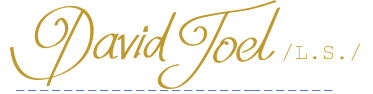 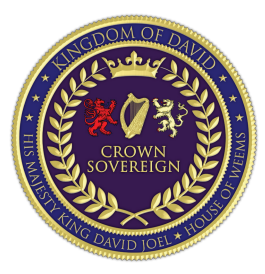 Seine Majestät David Joel, König und Kronensouverän des Königreichs von David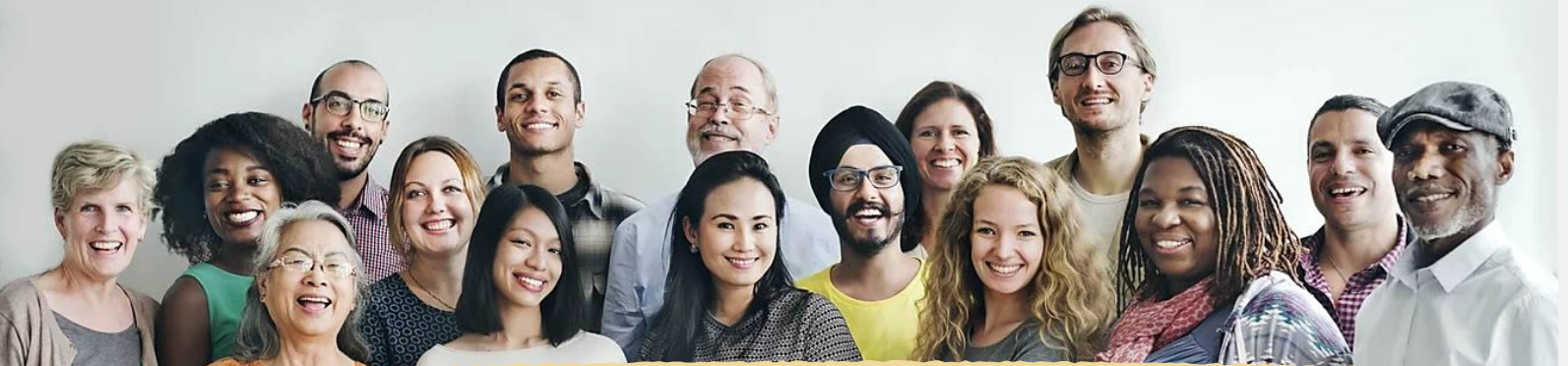 Gericht der EkklesiaDas Wort Ekklesia kommt aus dem Griechischen und ist definiert als "Leib der Gemeinde" oder diejenigen, die abgesondert sind, so wie ein politischer Körper abgesondert wird, indem er eine Gerichtsbarkeit für eine andere verlässt. Das ursprüngliche Wort ist die Wurzel für das Wort kirchlich, das viele fälschlicherweise so definieren, dass es ausschließlich mit einer Kirche oder einer religiösen Glaubenslehre verbunden ist. Unsere Verwendung des Begriffs hier als Beschreibung des Königreichsgerichts impliziert oder beinhaltet in keiner Weise eine exklusive religiöse Ausrichtung, Doktrin, ein Glaubenssystem oder eine religiöse Identität. Das Königreich und sein Gerichtssystem ist ökumenisch, was bedeutet, dass es universell ist und allen Menschen auf dieser Welt offensteht, unabhängig von Religion, Glaubensbekenntnis, Weltanschauung oder irgendeiner Identität, die eine Gruppe von der größeren Gesamtheit der Menschheit trennt. Der einzige Identitätspunkt für diejenigen, die Teil der D'Vida Privatgesellschaft und des Privatvertragsverbands werden wollen, ist, dass sie sich frei dafür entscheiden, aus dem babylonischen System der monetären Knechtschaft und der politischen Kontrolle auszusteigen; kurz gesagt, sie sind diejenigen, die frei sein und ihr Leben ohne Knechtschaft oder Zwang leben wollen.Im traditionellen Sinne verlassen diejenigen, die durch eine freiwillige Entscheidung eine Jurisdiktion verlassen und sich dadurch abgrenzen, Babylon oder in moderner Terminologie, sie gehen aus der Matrix heraus. Viele sind sich bewusst, dass das primäre Mittel, um Milliarden von Menschen an dieses System der Herrschaft und Kontrolle zu binden, durch rechtliche und monetäre Konstruktionen erfolgt. Wir definieren dieses System als eines der babylonischen Geldmagie, das Taschenspielertricksystem, das vorgibt, ein globales System zum Wohle der Menschen zu schaffen, aber in Wirklichkeit ein dünn verschleiertes System der Knechtschaft und Schuldsklaverei ist. Die jahrtausendealte Methode, dies zu erreichen, hat zwei Säulen der Kontrolle, die seit Tausenden von Jahren als König und Priester bekannt sind, wobei der König vorgibt, göttlich gewährte Autorität zu haben, um alles Land dieser Welt zu kontrollieren, und der Priester vorgibt, göttlich gewährte Autorität zu haben, um alles Fleisch und alle Seelen der Welt an sein Gesetz zu binden. Ob die Menschen das wissen oder nicht, wir leben in einem System, in dem wir keine wirklichen Rechte haben, keine Stellung im Gesetz, keine Grundlage, um einen Anspruch zu erheben, wirklich auf dem Land zu stehen, und wir sind durch ein globales System von Priesterhandwerk in vielen Formen (gerichtlich, religiös, medizinisch, erzieherisch und vieles mehr) gebunden, das darauf ausgelegt ist, die Menschen dieser Welt zu binden, zu begrenzen und zu kontrollieren.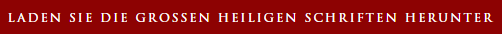 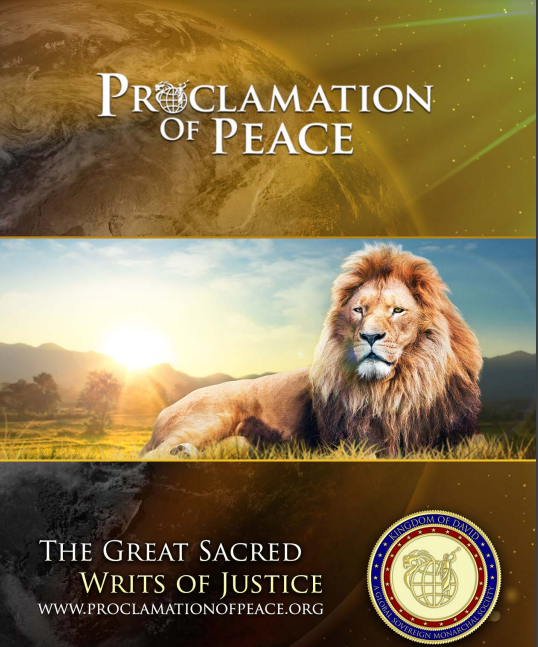 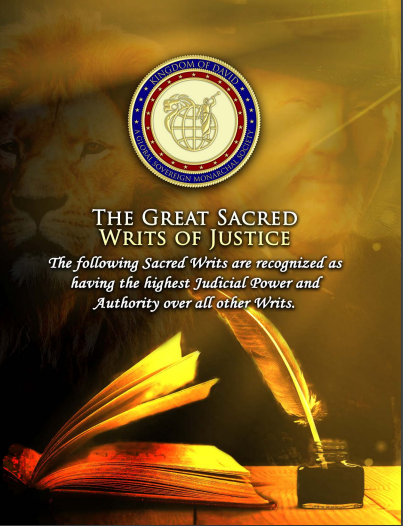 Das Königshaus von DavidDas große HeiligeGERICHTSURTEILEDieses Dokument listet auf und beschreibt die Heiligen Schriften, die vom Kirchlichen Gerichtshof für das Königreich David angenommen wurden und wie sie in Artikel 7 der Königlichen Charta mit Articles of Establishment of The Ecclesiastical Court for the Kingdom of David. Durch diesen höchst heiligen Bund werden die folgenden heiligen Schriften als mit der höchsten richterlichen Macht und Autorität ausgestattet anerkannt über alle anderen Schriften anerkannt und werden hiermit vom Kirchlichen Gerichtshof für das Königreich David angenommen für Gebrauch und Anwendung für alle Mitglieder der D'Vida Privatgesellschaft und des Privatvertragsverbandes. Durch diesem heiligen Bund werden die folgenden heiligen Schriften als mit der höchsten richterlichen Macht und Autorität über alle anderen Schriften und werden hiermit vom Kirchlichen Gericht für das Königreich Davids für den Gebrauch und die Anwendung aller Mitglieder von D'Vida Private Society und Private Vertragsgesellschaft. Diese heiligen Urkunden sollen als die großen heiligen Urkunden der Gerechtigkeit bekannt sein und sind den Richtern vorbehalten, die zur Anhörung und Entscheidung aller in die Zuständigkeit des Gerichts fallenden Fälle berufen sind des Gerichts oder in dienstlicher Funktion handeln, wenn ein Gericht in die Zuständigkeit des Kirchlichen Gerichts für das Königreich David. Diese Richter werden ausgewählt, um im Gericht zu sitzen aus den aktiven Mitgliedern der Gesellschaft, da alle Mitglieder Teil des Leibes der Versammlung (Ekklesia) sind die Grundlage für den Ort und das Forum des kirchlichen Gerichts für das Königreich Davids.Alle Mitglieder sind daher der Gerichtsbarkeit des Kirchengerichts für das Königreich David unterworfen und müssen diese akzeptieren des Königreichs David in allen Angelegenheiten, die sie als Antragsteller oder als Beklagte in gegen sie erhobenen Ansprüchen. Auf dieser Grundlage akzeptiert jedes Mitglied die Gültigkeit und Unantastbarkeit der göttlich inspirierten Schriften, wie sie hierin geschrieben sind, und die Anordnungen des Gerichts, wenn sie erlassen werden. Alle Mitglieder sind mit dem unantastbaren Recht ausgestattet, jeden Fall von Gerichten mit geringerer Zuständigkeit zu entfernen, wenn und falls solche Mitglieder als Angeklagte in Fällen vor solchen Gerichten genannt werden.Das Königshaus von DavidJedes Mitglied, das eine Partei in einem Fall ist, der vor das Kirchengericht für das Königreich Davids verhandelt wird, kann das Gericht durch eine eidesstattliche Erklärung oder eine eidesstattliche Versicherung um den Erlass eines der göttlich inspirierten Schriftstücke für Zwecke, die in der eidesstattlichen Erklärung dargelegt werden, und mit beigefügten Beweisen zur Unterstützung des Antrags.Liste der großen Rechtssprüche1. Wiedereinsetzungsbescheid2. Schriftstück des Habeas Corpus3. Mandamus-Schrift4. Writ of Quo Warranto5. Writ of Certiorari6. Writ of Prohibitio7. Writ of Procedendo8. Schriftstück von Coram Nobis9. Schriftstück von Scire Facias10. Schriftstück Salvus11. Schriftstück des Jus Sentio12. Schriftstück des Interdico13. Schriftstück der Venia14. EintragungsurkundeDas Königshaus von DavidEINZELNE BESCHREIBUNGEN DER HEILIGEN SCHRIFTENWiedereinsetzungsurkunde (Writ of Restitutio)Der Heilige Rechtsbehelf der Wiedereinsetzung in den vorigen Stand ist vorbehalten, wenn ein Mitglied der D'Vida Privatgesellschaft eine Einigung mit einem Gericht untergeordneter Gerichtsbarkeit oder einer anderen Gesellschaft sucht, um eine Kontroverse durch die Vorlage von Beweisen für ihre Stellung, Restitution und Unterzeichnung an das Gericht.Der Writ soll dem höchsten Beamten der Ersatzgesellschaft oder des untergeordneten Gerichts zugestellt werden, einschließlich solcher kaufmännischen oder handelsüblichen Instrumenten (öffentlich oder privat) zur finanziellen Rückerstattung oder zum Zweck die finanzielle Entschädigung oder zum Zwecke der Begleichung und Schließung von Konten sowie zur Absicherung gegen weitere Streitigkeiten. Solche Instrumente müssen in Übereinstimmung mit allen Anforderungen an die Konformität innerhalb solcher alternativen Gerichtsbarkeiten ordnungsgemäß eingerichtet werden, für Zwecke der Entlastung, Begleichung und Schließung jeglicher und aller öffentlichen Verbindlichkeiten in diesen Ländern und den Ausgleich von Büchern, die sich auf solche öffentlichen Verbindlichkeiten beziehen. Alle ordnungsgemäßen und rechtmäßigen Methoden der Beilegung und des Abschlusses werden vom Gericht als materielle Fähigkeit zur Beilegung der angegebenen Angelegenheit anerkannt, und die Wiederherstellungsurkunde (Writ of Restitutio) wird dem vorgeschlagenen Vergleichsinstrument beigefügt, wenn das Mitglied um dessen ausgestellt wird.Das Königshaus von DavidHabeas-Corpus-SchreibenDas Heilige Schreiben des Habeas Corpus soll als Rechtsmittel und Abhilfe vorbehalten sein, wenn ein Mann oder eine Frau unrechtmäßig festgehalten wird. Es soll auch ausgestellt werden, um die königliche Proklamation von Frieden und Souveräne Integrität, um die souveräne freie Willensentscheidung eines jeden Mannes oder einer jeden Frau zu unterstützen, der/die das Angebot der Proklamation annimmt und der das Angebot der Proklamation annimmt und dadurch das Habeas-Corpus-Recht in Anspruch nehmen kann, um die Unversehrtheit seines Körpers zu bewahren und zu schützen Integrität seines oder ihres Körpers und die seiner oder ihrer Familie zu bewahren und zu schützen.Der Schriftsatz wird dem derzeitigen Gewahrsamsinhaber oder den Beamten zugestellt, die unmittelbar für die unrechtmäßige Inhaftierung eines Mitglieds verantwortlich sind, mit der Aufforderung, den Gefangenen dem Gericht vorzuführen, zusammen mit dem Nachweis der behaupteten Befugnis, warum der Gefangene weiterhin festgehalten werden sollte.Da der Writ unter höchster Autorität gegen die unrechtmäßige Entführung eines Mitglieds der Gesellschaft, hat jede behauptete Aussetzung des Habeas Corpus, gemäß Gesetz, Kodex, Admiralität, Billigkeit, Gesetz oder anderen einseitigen Statuten eines Handelsgerichts, die ein öffentliches Wahlrecht betreffen, haben keine Wirkung. Jede Vermutung der Befugnis eines untergeordneten Gerichts oder einer Gerichtsbarkeit, den Körper eines Gefangenen zu halten, basierend auf nicht offengelegten Verträgen, Kautionen oder Bürgschaften für öffentliche Schuldverpflichtungen ist null und nichtig, wenn nicht dem Gericht ordnungsgemäß begründete und gutgläubige Verträge zu deren Unterstützung vorgelegt werden, und sollten solche Verträge zusammen mit einer eidesstattlichen Versicherung vorgelegt werden, wird eine Wiedereinsetzungsanordnung zusammen mit geeigneten Urkunden zur Entlastung, Schließung und Begleichung von Konten ausgestellt werden, um alle Ansprüche daraus zu begleichen und zu schließen.Das Königshaus von DavidDa ein solcher "Sacred Writ" ein letztes Mittel gegen eindeutige Missachtung der Rechtsstaatlichkeit ist, muss jeder Antrag für einen "Writ of Habeas Corpus" muss eindeutig eine unrechtmäßige Inhaftierung und eine klare Verletzung des Gesetzes nachweisen und muss durch mindestens drei eidesstattliche Erklärungen von aktiven Mitgliedern der Gesellschaft oder Personen, die in direkter freundschaftlicher oder familiärer Beziehung zu der unrechtmäßig inhaftierten Person stehen, die Art des Schadens und die Unrechtmäßigkeit der Inhaftierung genau darlegen.Klage auf Erlass einer einstweiligen VerfügungDer "Sacred Writ of Mandamus" ist als Rechtsmittel oder Rechtsbehelf vorbehalten, wenn ein Mann, eine Frau oder eine Institution mit untergeordneter Gerichtsbarkeit es versäumt, ein ordnungsgemäßes Verfahren zu befolgen und ihre Amtspflichten zu erfüllen, wie die von den Gesetzen vorgeschrieben sind, die dieses Amt regeln, oder die von solchen Kodizes und Statuten vorgeschrieben sind, an die diese Gerichte oder deren Amtsträger gebunden sind.Der Writ wird dem Mann oder der Frau, die ein Amt innehat, zugestellt und verlangt, dass jedes unehrenhafte und rechtswidrige Verhalten zu unterlassen oder die Erfüllung rechtmäßiger Pflichten anzuordnen, je nachdem, wie es der Fall erfordert. Da der Writ unter der höchsten Autorität ausgestellt wird, ist jede beanspruchte Aussetzung des Mandamus, gemäß Statut, Code, Admiralität, Billigkeit oder Gesetz, oder andere einseitige Statuten eines Handelsgerichts, die sich auf eine öffentliche Konzession hat keine Wirkung.Da ein solcher "Writ of Mandamus" ein letztes Mittel gegen eine klare Missachtung der Pflichten und Aufgaben ist des Amtes und der Rechtsstaatlichkeit ist, muss jeder Antrag auf ein "Writ of Mandamus" ein klares und vorsätzliches Verhalten der Verachtung und der Nichterfüllung der rechtmäßigen Pflichten zeigen.Das Königshaus von DavidQuo Warranto-SchreibenDer "Sacred Writ of Quo Warranto" ist als Rechtsmittel oder Rechtsbehelf vorbehalten, wenn ein Mann, eine Frau oder eine Institution der niederen Gerichtsbarkeit sich nicht an ein ordentliches Verfahren hält und seine Amtspflichten nicht so erfüllt, wie es die Gesetze für dieses Amt vorschreiben, indem er seine Befugnisse überschreitet und/oder missbraucht, oder indem er die rechtlichen Beschränkungen von Gesetzbüchern oder Statuten, die solche Ämter in untergeordneten Gerichtsbarkeiten binden.Der Schriftsatz wird dem Mann oder der Frau, die das Amt innehaben, zugestellt und verlangt, dass sie dem Gericht darzulegen, aufgrund welcher Befugnis sie behaupten, eine solche Überschreitung der Befugnisse auszuüben. Das Versäumnis, dem Gericht zu antworten, ist die höchste Form der Missachtung und macht diesen Mann oder diese Frau haftbar für einen Divine Writ of Interdico (Interdiction).Da der Writ unter der höchsten Autorität ausgestellt wird, ist jede behauptete Aussetzung von Quo Warranto, gemäß Statute, Kodex, Admiralität, Billigkeit, Gesetz oder anderen einseitigen Statuten eines Handelsgerichts, die sich auf öffentliches Wahlrecht beziehen hat keine Wirkung.Klage auf Erlass einer Certiorari-VerfügungDer "Sacred Writ of Certiorari" ist dem Rechtsbehelf oder der Abhilfe vorbehalten, wenn ein untergeordnetes Gericht auf Anordnung eines übergeordneten Gerichts (eines der Combined Courts), es unterlässt, dem übergeordneten Gericht (einem der Combined Courts) die Unterlagen zur Entscheidung einer Angelegenheit an das übergeordnete Gericht (eines der Combined Courts) zu übermitteln, wie dies rechtmäßig gefordert wurde. Der Writ hat die Wirkung dass dem untergeordneten Gericht die besondere Befugnis entzogen wird, die Angelegenheit zu verhandeln.Der Schriftsatz ist an jedes untergeordnete Gericht zuzustellen, wenn ein Mitglied der Gesellschaft Rechtsbehelf und Abhilfe bei dem Gericht sucht und Abhilfe von einer Das Königshaus von Davidlaufenden Klage bei einem untergeordneten Gericht oder einer alternativen Gesellschaft, Nation oder Gerichtsbarkeit. Nach der Zustellung ist das untergeordnete Gericht verpflichtet, unverzüglich alle angeforderten Unterlagen an das übergeordnete Gericht (eines der Combined Courts) zu übermitteln und alle Anhörungstermine und Eintragungen in den Terminkalender, die die betreffende Angelegenheit betreffen, zu entfernen.VerbotsurkundeDas Heilige Verbotsurteil (Sacred Writ of Prohibitio) ist als Rechtsmittel oder Rechtsbehelf vorbehalten, um ein untergeordnetes Gericht oder einen öffentlichen Beamten oder Beauftragten anzuordnen, jede weitere Handlung in einer Angelegenheit zu unterlassen, da diese von einem übergeordneten Gericht (einem der Combined Courts) behandelt wurde. Obwohl er einem Writ of Certiorari ähnelt, verlangt der Writ of Prohibitio das untergeordnete Gericht nicht verpflichtet, dem übergeordneten Gericht Unterlagen zur Verfügung zu stellen, sondern lediglich, jede weitere Tätigkeit in der Angelegenheit einzustellen.Zusätzlich wird das Writ of Prohibitio auf Anordnung eines Gerichts oder eines Vollzugsbeamten ausgestellt von einem untergeordneten Gericht, wenn und soweit dies angemessen ist, um weitere Verletzungen oder Schäden für ein Mitglied der Gesellschaft, die ihre Klage oder ihren Fall in die Zuständigkeit des Ecclesiastical Court (eines der Kombinierte Gerichte), bis das Gericht die Möglichkeit hat, Anhörungen oder einen Prozess zur Angelegenheit zu regeln und den Fall ordnungsgemäß zu entscheiden.Der Schriftsatz ist jedem untergeordneten Gericht zuzustellen, wenn die Sache bereits von einem übergeordneten Gericht verhandelt und entschieden wurde die Angelegenheit aber noch nicht vor dem untergeordneten Gericht abgeschlossen ist, oder wenn ein untergeordnetes Gericht sich anschickt, ein Urteil in dieser Sache zu fällen, und das Mitglied der Gesellschaft die Sache in die zur Entscheidung und Erledigung in die Zuständigkeit des Gerichts bringt. Das Königshaus von DavidEs wird hauptsächlich für Rechtsmittel und Rechtsbehelfe verwendet wenn ein Mitglied der Gesellschaft das Gericht zur Verhandlung und Erledigung der Angelegenheit anruft. Das kirchliche Gericht für das Königreich David wurde durch Proklamation und Dekret der Krone eingerichtet. Souverän eingerichtet und hat daher die höchste Gerichtsbarkeit aller Gesellschaften, Nationalstaaten, allgemeinen Gerichtsbarkeiten Gerichten oder internationalen Gerichten, sowohl international als auch im Inland, und daher sind die Gerichte der untergeordneten Gerichte untergeordneter Gerichtsbarkeiten verpflichtet sind, bei Ausstellung und Vorlage eines Writ of Prohibitio.Das Writ of Prohibitio ist ein Standardschreiben, das zusammen mit dem Writ of Habeas Corpus ausgestellt wird, um die individuelle Mandat der Nicht-Zustimmung, das die Annahme des Vertrages und des heiligen Vertrauens beweist gemäß der Proklamation des Friedens und der souveränen Integrität, ausgestellt von seiner Majestät David Joel, um denjenigen, die in das Haus Davids und sein Heiligtum betreten haben, um die Heiligkeit und Unantastbarkeit des lebendigen Tempels eines jeden Mannes, einer jeden Frau und eines jeden Kindes zu bewahren und zu die so geschützt sind, zu bewahren und zu schützen.Schriftsatz von ProcedendoDer Sacred Writ of Procedendo ist dem Rechtsbehelf vorbehalten, wenn das Gericht die Akten einer Angelegenheit überprüft hat einer Angelegenheit überprüft hat und dann ein untergeordnetes Gericht anweist, auf der Grundlage der berichtigten Akten ein Urteil zu fällen. Writ of Procedendo zielt nicht darauf ab, das Urteil des untergeordneten Gerichts zu beeinflussen, sondern soll nur sicherstellen, dass ein Urteil im Einklang mit der Klage und im Rahmen der Rechtsstaatlichkeit demonstriert wird.Der Schriftsatz ist dem untergeordneten Gericht zuzustellen, von dem die Akten einer Angelegenheit eingesehen wurden.Das Königshaus von DavidCoram Nobis-SchriftDas "Sacred Writ of Coram Nobis" ist dem Rechtsmittel vorbehalten, wenn das Gericht die Akten einer bereits entschiedenen Angelegenheit überprüft hat und dadurch und bei eindeutigen Fehlern und Versagen des ordentlichen Verfahrens anordnet, dass die Aufzeichnungen zu berichtigen.Der Schriftsatz wird an jedes untergeordnete Gericht in Angelegenheiten der Gerichtsbarkeit zugestellt, wenn ein Mitglied der Gesellschaft Rechtsmittel und Abhilfe gegen das Versagen eines untergeordneten Gerichts oder einer alternativen Gesellschaft, eines Gerichtssystems, einer Nation, Staat, eine Regierungsbehörde und/oder ein Gericht in Angelegenheiten des eigenen Rechts und der Rechtsstaatlichkeit im Allgemeinen. Nach der Zustellung ist das Gericht verpflichtet, den Fehler sofort im Protokoll zu korrigieren.Da der Writ unter der höchsten Autorität ausgestellt wird, ist jede behauptete Aussetzung von Coram Nobis, ob unter Gesetz, Kodex, Admiralität, Billigkeit, Gesetz oder anderen einseitigen Statuten eines Handelsgerichts, die das öffentliche Franchise, hat keine Wirkung.Wenn ein untergeordnetes Gericht seine eigenen Gesetze missachtet, indem es einen grundlegenden Fehler nicht korrigiert dann hat das übergeordnete Gericht Der Kirchliche Gerichtshof für das Königreich David, durch und durch eines seiner kombinierten Gerichte, das volle Recht, ein Writ of Venia auszustellen. (Siehe Details zum Writ of Venia unten).AnfechtungsklageschriftDer "Sacred Writ of Scire Facias" ist dem Rechtsmittel gegen die Ausstellung falscher Titel, Patentbriefe, und Urkunden, die Rechte und Privilegien gewähren, zu denen die genannten Parteien nicht berechtigt sind.Das Königshaus von DavidDer Writ wird dem Gerichtsschreiber eines untergeordneten Gerichts und dem/den benannten Beklagten zugestellt, um zu begründen, warum das Gericht, das solche falschen Aufzeichnungen gewährt, nicht sofort annulliert und das Land geräumt und/oder Eigentum zurückgegeben werden.Wenn der/die Beklagte(n) keinen hinreichenden Grund angibt/angeben, muss der Gerichtsschreiber unter Verwendung des Sheriffs mit demselben Writ, das Land und/oder das Eigentum sofort zu beschlagnahmen. Jeder Sheriff, der es versäumt, einen Sacred Writ of Scire Facias nicht ausführt, macht sich sofort der Missachtung schuldig und riskiert den Verfall seiner Kautionen und weitere Anordnungen durch das Gericht. Der "Writ of Scire Facias" kann gleichzeitig mit dem "Writ of Entry", wie unten beschrieben, für die Beseitigung von Pächtern auf einem Grundstück oder Landgut ausgestellt werden. Als solches ist ein Writ of Scire Facias ein letztes Mittel gegen eindeutige Missachtung zur ordnungsgemäßen Eintragung von Land, Titel und Eigentum, oder die Freigabe des Anspruchs durch einen unterlegenen Pächter und die Weigerung, das Land wie angeordnet zu räumen, jeder Antrag auf einen "Writ of Scire Facias" muss eindeutig das klare Recht des Klägers und das Versäumnis eines ordnungsgemäßen Verfahrens durch den/die Beklagten nachweisen Prozesses sowohl durch den/die Beklagten als auch durch das untergeordnete Gericht und die Verwaltung der Unterlagen durch beeidigte oder bestätigte eidesstattliche Erklärungen und unterstützende Beweise.Salvus-SchreibenDer Heilige Schwur des Salvus ("Rettung von Rechten und Eigentum") soll als Rechtsmittel gegen jede Trusts oder Unternehmen, die eine klare Verachtung für das Gesetz, moralisches Verhalten und die Gemeinschaft im Großen und Ganzen.Der Writ soll dem Mann oder der Frau zugestellt werden, der/die weiterhin unehrlich als Treuhänder, Amtsträger oder Direktor einer Treuhandgesellschaft oder eines Unternehmens handelt, und gewährt denjenigen, die in diesem Schreiben genannt werden, volle rechtliche Immunität und die Befugnis Schreiben genannten PersonenDas Königshaus von Davidvolle rechtliche Immunität und die Befugnis, alle Vermögenswerte der beleidigenden Partei zu beschlagnahmen und dadurch das Eigentum zu retten. Dies soll einschließen die Ausstellung einer solchen Verfügung gegen jedes untergeordnete Gericht, das vorgibt, ein Gericht zu sein, während es in Wirklichkeit nichts anderes ist als ein kommerzielles Tribunal unter einer Unternehmenscharta und einer nicht offengelegten stillschweigenden gerichtlichen Notiz das in Handlungen der Piraterie und des Profits verwickelt ist, die der Öffentlichkeit im Allgemeinen und insbesondere den Mitgliedern der Gesellschaft. Es schließt auch alle Agenten, Offiziere, Vertreter, Agenturen, korporative und kommunale Körperschaften, die unter dem Deckmantel des Gesetzes handeln und sich auf das Niveau von reinen Handelsunternehmen herabgelassen haben, wie sie in der sogenannten Clarfield-Doktrin definiert sind, d.h.:"Die Regierung sinkt auf das Niveau von bloßen Privatunternehmen herab und nimmt die Eigenschaften eines bloßen Privatbürgers an ..., wenn es sich um kommerzielle Papiere [Federal Reserve Notes] und Wertpapiere [Schecks] privater Unternehmen handelt. Für die Zwecke werden solche Unternehmen und Personen als von der Regierung völlig getrennte Einheiten betrachtet‘‘.Eine Körperschaft, die nicht in der Lage ist, ihre rechtmäßige Grundlage und Basis zu demonstrieren, hat keine Seele, keinen Geist, und kann daher nicht rechtlich argumentieren, dass sie irgendeine Rechtspersönlichkeit hat, unabhängig von irgendwelchen Statuten oder Zivilprozessordnungen der Prozessordnungen der Handelsgerichte. Wenn eine solche Gesellschaft weiterhin die Gemeinschaft schädigt und gegen die Prinzipien und Maximen des Gesetzes und einer rechtmäßigen Gesellschaft, Regierung oder eines Staates verstößt, wird ein solcher Writ of Salvus als letztes Mittel ausgestellt werden.Jus Sentio-SchriftDer heilige Spruch des Jus Sentio ("rechtmäßige Wahl") bleibt als Rechtsmittel zur Bestätigung der fairen Durchführung einer Wahl vorbehalten. Der Schriftsatz ist dem Leiter der Exekutive zuzustellen.Das Königshaus von DavidSchriftstück von InterdicoDer Sacred Writ of Interdico ist für Rechtsmittel und Rechtsbehelfe als letztes Mittel gegen jeden Mann vorbehalten, Frau, Behörde, Institution, Vertreter, Offizier, Repräsentant, Unterabteilung von Unternehmen, juristische Person und kommunale Körperschaft, die eine klare Verachtung der Rechtsstaatlichkeit zeigt.Der Writ of Interdico ("Interdiction") ist der ernsthafteste und mächtigste aller Sacred Writs, da er jedes Mitglied einer Gesellschaft, einer Regierung oder eines Nationalstaates anweist, das beleidigende Individuum oder Unternehmen zu ächten und verbietet jeglichen Handel, Kommunikation oder materielle Unterstützung für den Übeltäter. Der Writ wird der Exekutive zugestellt, einschließlich der Armeen des Militärs und der Justiz, um dafür zu sorgen, dass der Writ of Interdico ausgeführt wird. Das Versäumnis der sofortigen Vollstreckung eines Writ of Interdico zu vollstrecken, werden die führenden Männer und Frauen der alternativen Gesellschaft, Regierung oder des Nationalstaates in Missachtung und persönlich haftbar für die Beschlagnahme ihrer Amtsbriefe und die Verhaftung durch die Militär- und/oder Justizbehörden. Da der Writ of Interdico so streng ist, ist er für die schlimmsten Beispiele der Verachtung und des Bösen.Venia-SchreibenDie Heilige Venia ("Verzeihung") ist den Mitgliedern der Gesellschaft, die wegen eines Verbrechens verurteilt worden sind, als Heilmittel und Erleichterung vorbehalten.Der Writ wird an die Justizbeamten einer alternativen Gesellschaft, Regierung oder eines Nationalstaates oder untergeordneten Gerichtsbarkeit, die anordnet, dass die Akte so geändert wird, dass sie widerspiegelt, dass der betreffende Mann oder die betreffende Frau begnadigt wurde und um sicherzustellen, dass alle Vorstrafen perinatal entfernt werden und sie sofort freigelassen werden. Die Verachtung eines Writ of Venia ist ein ernsthaftes und böses Vergehen gegen alle Männer, Frauen und Geister, lebende und verstorbene, da es die Existenz der Erlösung leugnet. Daher kann jeder Beamte einer alternativen Gesellschaft, Regierung oder eines Das Königshaus von DavidNationalstaates, der ein Writ of Venia nicht anerkennt, sofort ein Writ of Interdico ("Interdiction") ausgestellt werden, die schwerste rechtmäßige Strafe des ganzen Himmels und der Erde für eine solche Missachtung der Göttlichen AbhilfeEintragungsbescheidEin "Writ of Entry" ist eine Anordnung des königlichen Gerichts in reinem Billigkeitsrecht, die als Order of Sovereign Prerogative, die vom Gericht ausgestellt, vom Kronensouverän versiegelt und dem Sheriff vorgelegt wird , um einen oder mehrere Pächter aus dem Land zu entfernen, nachdem das Gericht den perfektionierten Rechtsanspruch wie oben beschrieben überprüft und verifiziert hat. Der "Writ of Entry" wird gleichzeitig mit dem "Letter of Patent für die oben beschriebenen Landzuteilungen ausgestellt und dient dazu, dass der Sheriff oder seine Hilfskräfte den Overlay-Titel einer Gesellschaft oder einer Unterabteilung davon zu entfernen, da der Pächter, der nun alle Anspruch auf den fiktiven Overlay-Titel, der auf dem oben beschriebenen Land liegt, aufgeben und das Land in Allodium an den rechtmäßigen Anspruchsteller, sei es eine Einzelperson oder eine Körperschaft, zurückgeben. Der Writ of Entry wird auch ausgestellt um den Pächter (Überlagerungsfiktion) aus dem Landbesitz der lebenden Männer, Frauen und Kinder zu entfernen, die alle kommerzielle Bindung und Knechtschaft an ihr lebendes Fleisch, Blut, ihre Knochen und ihre DNA ordnungsgemäß gelöst haben durch einen ordnungsgemäßen Prozess der Statuskorrektur.Die Identifizierung und Spezifizierung der Sacred Writs hier schließt nicht die Wirksamkeit und Anwendung von anderer gewohnheitsrechtlicher Verfügungen oder anderer Instrumente für den Erlass von Anordnungen, die von den kombinierten Gerichten in ihrer Rechtsprechung verwendet werden können.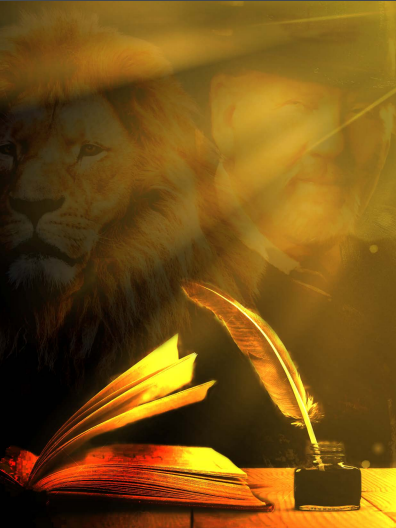 Ein vorausgesagter König erhebt sich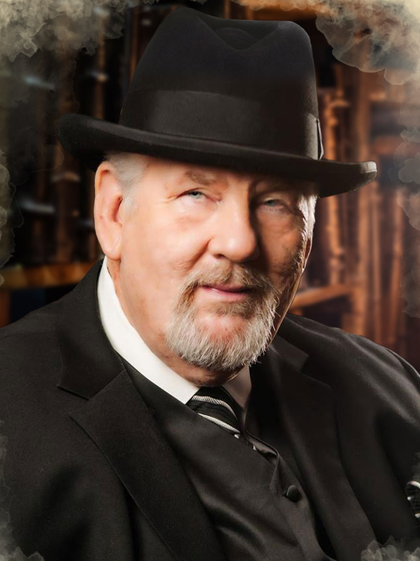 Jetzt ist ein König aufgetaucht, der durch seine verkündete Absicht festgelegt hat, dass er sein Erbe und seine Ahnenreihe zu dem primären Zweck lenken wird, dem Volk einen Weg zu bieten, dieses System der Kontrolle und Knechtschaft umzukehren. Er steht auf dem Fundament des Rechts in dieser Welt, um dies tun zu können, und hat das Kirchengericht für das Königreich Davids als Grundlage für das Volk errichtet, um seine eigene Macht und Autorität im Recht zurückzuerobern und das Land, das dem Volk gehört, zurückzufordern. Das Land dieser Welt gehört nicht irgendeinem falschen, fiktiven Körper, der als "The Crown" bekannt ist, in einem angeblich souveränen Stadtstaat, der als "City of London" bekannt ist, als eine Art globaler Firmenkönig, dem das ganze Land gehört, auf dem die Menschen nichts weiter als landlose Bauern und Leibeigene sein sollen.Ebenso kann das Volk wählen, die Fesseln der institutionellen Rechtskodizes und Statuten zu entfernen, die Teil eines globalisierten korporativen Schemas sind, und zu einem Fundament des Rechts zurückzukehren, das die Vermutung der Zustimmung zur Kontrolle durch die Priesterschaften dieser Welt durchtrennt. Diese Grundlage des Gesetzes wird auf dem Gericht der Ekklesia, der richterlichen Autorität des Volkes, das auf dem Land steht und das wahre universelle Gesetz verkörpert, errichtet und gegründet.Die Tür ist offen Gehen Sie hindurch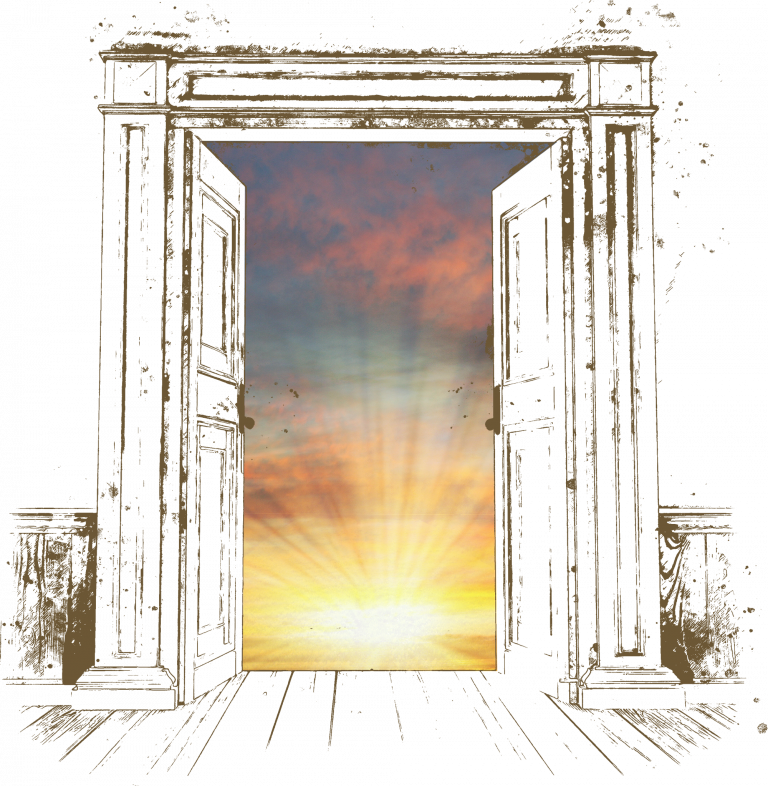 Es wird Zeit, Geduld und die Bereitschaft erfordern, das Studium durchzuführen und daran zu arbeiten, diese Aussagen in den Köpfen und Herzen der Menschen zu verwirklichen. Denn wir wurden getäuscht, manipuliert und in ein Meer von Illusionen und Propaganda getaucht, das die Welt auf den Kopf gestellt hat. Der Weg, diesbezüglich zu gehen, ist Bildung und die Bereitschaft, programmierte Überzeugungen loszulassen, die den Bevölkerungen dieser Welt von institutionellen Systemen eingeimpft  wurden, die die Interessen des Volkes nicht in ihrer Agenda berücksichtigen. Das Königreich David wird dazu beitragen, die Tür für diejenigen zu öffnen, die durch eine Globale Medienallianz, die sich derzeit in der Ausbildung befindet, Zugang zu einer solchen Ausbildung erhalten möchten. Die Tür, durch die man gehen kann, ist die Wahl, die D'Vida Private Society zu betreten und um die Tools zu lernen und zu verwenden, die wir hier auf dieser Website bereitgestellt haben, und weitere werden folgen.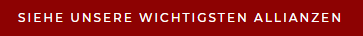 Unsere wichtigsten Allianzen und BildungspartnerBitte denken Sie daran, dass dieser Ansatz für die meisten Menschen neu ist und dass wir absichtlich nicht wissen, wie das Gesetz tatsächlich funktioniert. Die meisten Beamten kennen das Gesetz auch nicht, daher ist es wichtig, nicht mit ihnen in Konflikt zu geraten. Stattdessen verfolgen wir den Ansatz, in den Frieden zu gehen und auf unseren Rechten zu stehen, die wir beansprucht und die wir bewahrt und geschützt haben. Um dies zu erreichen, ist es wichtig, dass wir lernen, wie dies funktioniert und warum es funktioniert. Das Königreich David hat eine Allianz mit der PanTerra D'Oro Private Society (im Folgenden „PTDO“) geschlossen, die die GEMSTONE University und die GEMSTONE Global Media Alliance gegründet hat. PTDO bietet die Art von Ausbildung in Recht, Geschichte, Währungssystemen und dem Weltsystem, die erforderlich ist, damit wir auf unseren Rechten stehen und unser Leben und unsere Familien schützen können.Die Bildungsinhalte von PTDO und der GEMSTONE University waren bis zum Zeitpunkt der Veröffentlichung dieser Website (Februar 2021) nur für private Mitglieder von PTDO zugänglich. 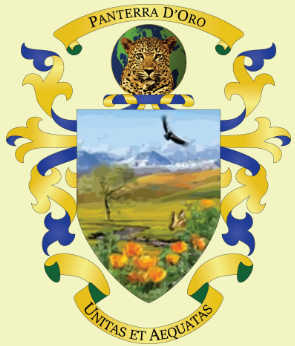 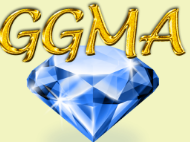 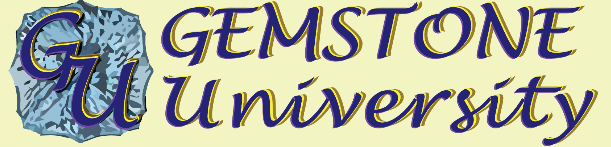 Die Mitglieder der PTDO-Gesellschaft bereiten sich darauf vor, die Bildungsinhalte in Verbindung mit den Bemühungen des Königreichs Davids, die auf dieser Seite detailliert beschrieben werden, der Welt zur Verfügung zu stellen, damit die neuen Mitglieder der D'Vida-Privatgesellschaft mit der notwendigen Ausbildung beginnen können, um ihre Stellung im Gesetz zu unterstützen.Wir bauen auch die GEMSTONE Global Media Alliance auf, um eine führende Plattform für freie und unabhängige Medien und Bildung zu werden. GEMSTONE = Global Education Media - Standing Together - Our Noble Expression. In der Tat ist das Abenteuer und der Weg in die Freiheit einer, den wir erreichen werden, indem wir zusammenstehen und jedes lebende Wesen dabei unterstützen, ein wahrer Ausdruck unseres edlen Ausdrucks in dieser Welt zu werden. Alle Mitglieder der D'Vida Private Society werden benachrichtigt, sobald die neue GGMA-Plattform gestartet ist und die neue GEMSTONE University-Website eröffnet wurde.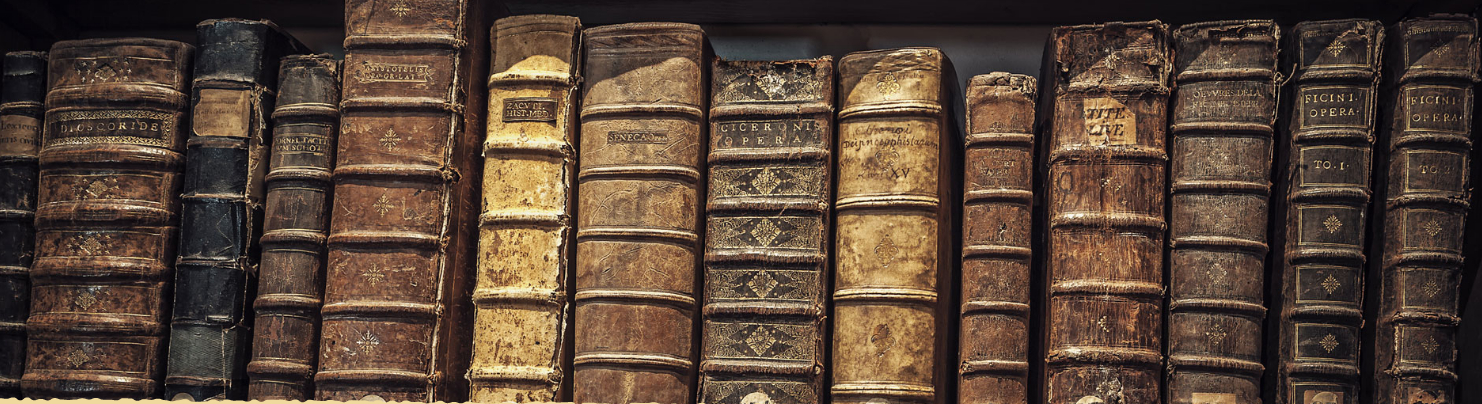 Was ist echtes Eigenkapital?                          Was ist wahres Recht?Gerechtigkeit ist die Folge des Gesetzes, die in dem Maxim der Gerechtigkeit klar festgelegt ist, dass Gerechtigkeit dem Gesetz folgt. In den letzten tausend Jahren der Geschichte der Rechtsprechung haben sich Recht und Gerechtigkeit zu einem gut geeigneten Paar entwickelt, das zusammen den Schutz von Leben, Eigentum und souveräner Integrität für alle Menschen bietet. Der eigentliche Schlüssel ist jedoch die Frage: Wo werden Recht und Gerechtigkeit angemessen und gerecht geschützt und durchgesetzt? Leider lautet die Antwort in unseren modernen politischen und justiziellen Systemen: Nirgendwo. Das gegenwärtige Weltsystem hat sich zu einer eigennützigen Agenda fast absoluter Korruption entwickelt, die fast jedem schadet und kein Wort oder Vertrag einhält. So lauten die Worte der Unabhängigkeitserklärung (ca. 4. Juli 1776) klingen jetzt unbestreitbar durch unsere Herzen, dass:"Wann immer eine Regierungsform diesen Zielen abträglich wird, ist es das Recht des Volkes, sie zu ändern oder abzuschaffen und eine neue Regierung einzusetzen, die sich auf solche Grundsätze gründet und ihre Befugnisse in einer solchen Form organisiert, die ihnen am ehesten geeignet erscheint, ihre Sicherheit und ihr Glück zu bewirken; und wenn eine lange Reihe von Missbräuchen und Usurpationen, die stets dasselbe Ziel verfolgen, einen Plan erkennen lassen, sie unter absoluten Despotismus zu bringen, ist es ihr Recht, ist es ihre Pflicht, eine solche Regierung abzusetzen und neue Wachen für ihre zukünftige Sicherheit zu schaffen. "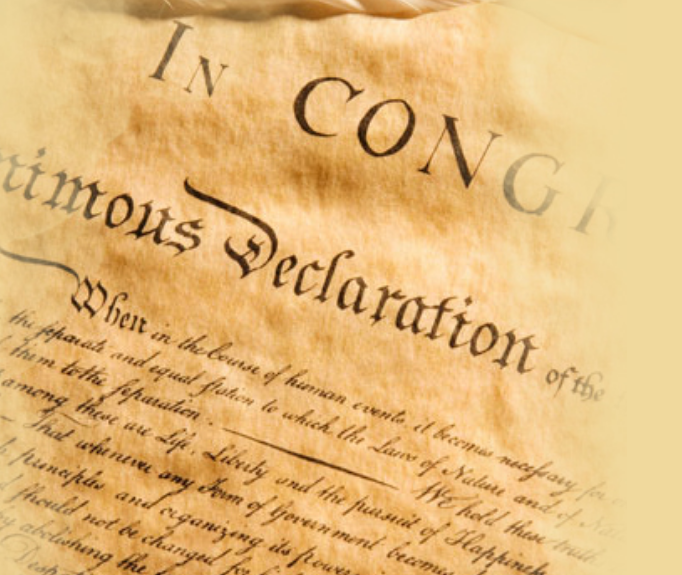 Die Unabhängigkeitserklärung ist ein Dokument, das von Real Equity durchdrungen ist, denn sie ist im Wesentlichen ein Trust, der dazu bestimmt ist, den beabsichtigten Nutznießern - das ist die gesamte Menschheit - die Bewahrung von Prinzipien der höchsten Ordnung zu ermöglichen, und nicht nur die der amerikanischen Kolonisten. Real Equity ist die Wahrung von wirtschaftlichen Rechten und gerechten Interessen zur Erfüllung der Absichten der ursprünglichen Gründer eines Trusts oder der Vollstrecker eines Nachlasses. Der Nachlass, um den wir uns heute am meisten kümmern, ist der globale Nachlass, der dieser und allen zukünftigen Generationen gehört.Es ist das unveränderliche Geschenk des Lebens, das allen Menschen von der Quelle der ganzen Schöpfung verliehen wurde, das Leben in seiner essentiellen Natur und unaussprechlichen Essenz; das, was jenseits des Namens ist, das die universelle Quelle allen Seins und aller Existenz ist. Dieses Anwesen befindet sich derzeit am Abgrund eines tiefgreifenden Scheidewegs, an dem ein Weg in den Abgrund und zum unumkehrbaren Zusammenbruch führt, und der andere zur Rückkehr zur wahren Heiligkeit des Kostbarsten in der ganzen Schöpfung: dem Puls des Lebens, der alles Lebendige durchströmt.Eine neue Erklärung für die Ewigkeit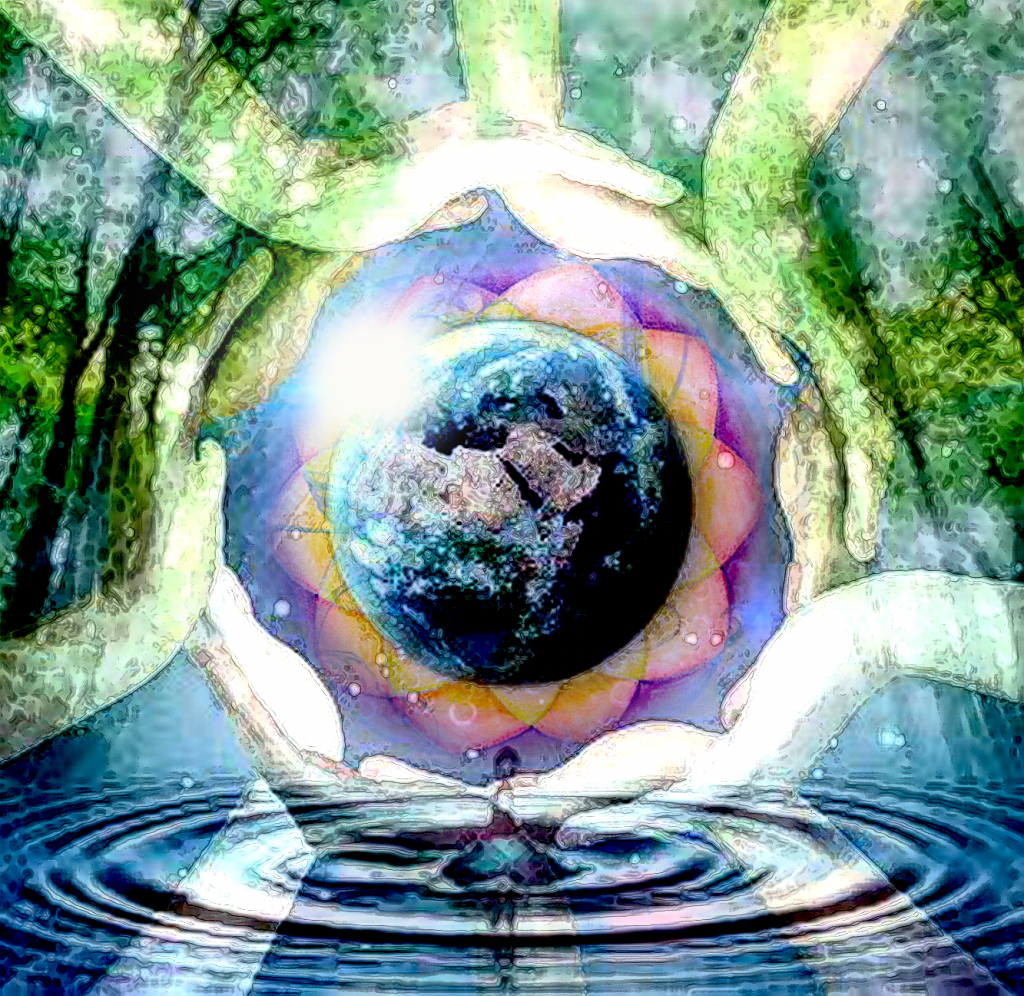 Die meisten von uns sind mit dem Satz "Die Sanftmütigen werden die Erde erben" vertraut. Gerechtigkeit ist die Methode, mit der die Rückgabe des wahren Erbes und des rechtmäßigen Besitzer des Lebens, der dem gesamten Leben auf dieser Erde gehört, erreicht wird, und das ist die wahre Absicht des Satzes. Die Erde gehört denen, die das Richtige und Notwendige tun werden, um die Erde und alle ihre Bewohner zu heilen. Das Heiligtum, in dem dies geschehen kann, wo wahrer Schutz und Immunität des Gesetzes und der Gerechtigkeit gefunden werden kann, ist dieses neu entstehende Königreich, in dem das darin geschaffene Justiz- und Gerichtssystem etabliert wird, um das wahre Gesetz aufrechtzuerhalten, dem Volk wahre Gerechtigkeit zurückzugeben und die Lebenskraft in allen Wesen zu ehren.Die königliche Proklamation des Friedens und der souveränen Integrität ist eine neue Deklaration für die Zeitalter, ein Dekret für die ganze Zeit und den allgegenwärtigen Moment des Ewigen Jetzt, das die Grundlagen des Gesetzes, der Gerechtigkeit, des Friedens und der Integrität präsentiert, durch die alle in das Königreich eintreten und sich zusammenschließen können, um den Himmel auf Erden zu bauen. Es sind die Menschen dieser Welt, die ihre Institutionen, ihre Gesellschaften, ihre kultivierten Ländereien, ihre Städte und Farmen, ihre riesigen kommerziellen Unternehmungen aufgebaut haben. Doch eine kleine Gruppe von Individuen, die von Eigeninteressen gezwungen werden, haben alles für ihre eigenen Ziele usurpiert in einer "langen Geschichte von wiederholten Verletzungen und Usurpationen, die alle die Errichtung einer absoluten Tyrannei" über die Menschen dieser Welt zum Ziel haben.Es ist jetzt an der Zeit, dass die Menschen die Kontrolle über ihr eigenes Schicksal übernehmen und das Recht und die Gerechtigkeit, die allen gehören, wiederherstellen. Dafür ist das Kirchengericht für das Königreich Davids, für Volk und Land, eingerichtet worden.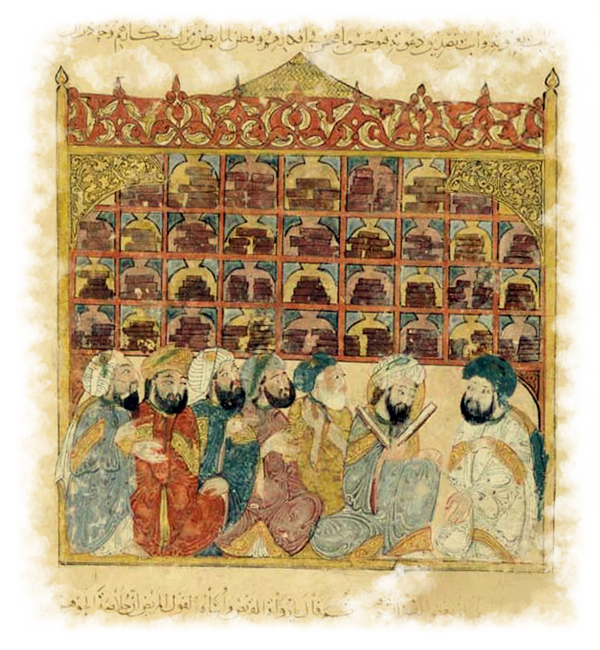 Wahres Recht ist eigentlich sehr einfach. Es geht nicht um Millionen von Kodizes, die die Menschen binden und ihnen ihre Lebenskraft und ihr Eigentum rauben. Beim Wahren Recht geht es um Gerechtigkeit in ihrem universellen Sinn und es ist an vielen Stellen zu finden. Es wird in den Bänden der Welt entdeckt, die von Philosophen und Dichtern und Juristen des höchsten Prinzips geschrieben wurden. Es wird in spirituellen Lehren aus jedem Zeitalter und jeder Kultur offenbart.Es geht um wahre Beziehungen zueinander, die die Integrität eines anderen souveränen Wesens ehren und respektieren, während gleichzeitig der souveräne freie Wille und die souveräne Integrität aller Wesen geehrt und respektiert werden können. Die ursprüngliche Gründung der Vereinigten Staaten von Amerika basierte auf der Rechtsform einer Republik. In einer Republik achtet und respektiert und schützt jedes einzelne Mitglied die Rechte jedes anderen Mitglieds.Wir sind (wieder einmal) belogen worden, was die wahre Natur des Rechts ist, während uns seit vielen Generationen gelehrt wird, dass die Vereinigten Staaten eine Demokratie sind und dass unsere Rolle in der Welt darin besteht, anderen Nationen die Demokratie zu bringen. Die Demokratie ist tatsächlich eine der höchsten Formen der Kontrolle, die je von den Köpfen der Menschen erdacht wurde. Sie zwingt dem Ganzen eine "Mehrheitsregel" auf, und wie wir heute deutlich sehen können, kann die Mehrheitsregel massiv manipuliert und kontrolliert werden. In einer Republik wird die Gleichwertigkeit aller geehrt und respektiert, und auf dieser Grundlage kann das Wahre Recht entstehen.Es gibt viel darüber zu lernen, was Recht wirklich ist und wie man Recht und Gerechtigkeit integrieren und ausgleichen kann. Letztlich geht es bei Equity um Ausgewogenheit, Fairness und die Ehrung der Lebenskraft und Schöpfungskraft aller Lebewesen und der gesamten Menschheit. Um Equity zu verstehen, studieren und betrachten Sie die Maxims of Equity.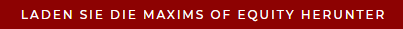 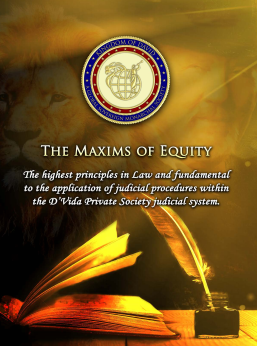 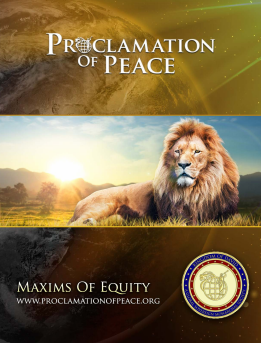 Königreich DavidsMAXIMEN DER GERECHTIGKEITEin Hauptziel des Kirchlichen Gerichts für das Königreich David ist es, ein umfassendes, robustes und dynamisches Rechtssystem zu bilden, das die Integrität des Rechts auf das höchste Niveau hebt, das zu dieser Zeit auf dem Planeten Erde.  Die Absicht der Königreichsgerichte, die zusammen den Kirchlichen Gerichtshof für das Königreich David bilden, ist es, die fortschrittlichsten Prinzipien von Recht und Gerechtigkeit zusammenzubringen, die sich in Jahrhunderten der Jurisprudenz entwickelt haben, um gerichtliche Verfahren zu entwickeln, die in erster Linie die Integrität der privaten Gesellschaft D'Vida und ihrer Mitglieder zu schützen, und all dies in die Rechtsform des Königreichs. Diese Prinzipien werden dargelegt, um ein Forum für gerichtliche Verfahren zu erreichen, das die Rechte und Freiheiten des Volkes schützen und bewahren, die die Integrität des Landes und der Verwalter bewahren und die einen Gerichtsort bieten, an dem Gerechtigkeit und Freiheit erreicht werden können, und wo gerechte Interessen und nützliche Rechte erhalten und geschützt werden.Im Laufe der langen Geschichte der Rechtsprechung haben sich zahlreiche Maximen herausgebildet, die auf den Prinzipien der Equity basieren und als Maxims of Equity bekannt sind. haben sich im Laufe der langen Geschichte der Jurisprudenz entwickelt. Die Maxims of Equity werden grundlegend sein für die Anwendung der gerichtlichen Verfahren innerhalb des Rechtssystems der D'Vida Privatgesellschaft. Das Königshaus von DavidDas kirchliche Gericht für Das Kirchengericht für das Königreich David erkennt die Maxims of Equity an und hat diese als die Kingdom of David Maxims of Equity übernommen des Königreichs David übernommen, wie unten aufgezählt.Königreich Davids Maxims of Equity1. Die Gerechtigkeit sieht das als getan an, was getan werden sollte.2. Die Gerechtigkeit wird nicht zulassen, dass ein Unrecht ohne Abhilfe bleibt.3. Die Gerechtigkeit erfreut sich an der Gleichheit.4. Wer Gerechtigkeit sucht, muss auch Gerechtigkeit tun.5. Gerechtigkeit hilft den Wachsamen, nicht denen, die auf ihren Rechten schlummern.6. Equity unterstellt eine Absicht, eine Verpflichtung zu erfüllen.7. Equity handelt in personam.8. Equity verabscheut eine Verwirkung.9. Equity verlangt keine müßige Geste.10. Wer in die Equity kommt, muss mit sauberen Händen kommen.11. Die Gerechtigkeit liebt es, gerecht zu sein und keine halben Sachen zu machen.12. Equity wird die Gerichtsbarkeit übernehmen, um eine Vielzahl von Klagen zu vermeiden.13. Equity folgt dem Gesetz.14. Equity wird einem Freiwilligen nicht helfen.15. Wo Gleichheit herrscht, hat das Gesetz Vorrang.16. Zwischen gleichen Gleichheiten hat die erste in der Reihenfolge der Zeit den Vorrang.17. Equity wird eine unvollkommene Schenkung nicht vollenden.18. Equity wird nicht zulassen, dass ein Gesetz als Deckmantel für Betrug verwendet wird.19. Equity wird nicht zulassen, dass ein Trust mangels eines Treuhänders scheitert.20. Equity betrachtet den Begünstigten als den wahren Eigentümer.Der Gerichtshof Ist für                                      Volk und LandTausende von Jahren, vielleicht sogar Hunderttausende oder sogar Millionen von Jahren, lebten die Urmenschen dieser Welt in Harmonie mit der Erde und lebten auf dem Land als Verwalter und Beschützer der lebenden Systeme, mit denen sie in Harmonie lebten. Aber heute waren solche Völker die Empfänger von jahrhundertelangem Völkermord, Lügen und Geiz, um ihr Land und die darin gefundenen Ressourcen zu stehlen. Und auf welcher Grundlage wurde dieser Diebstahl und Völkermord vorausgesetzt? Über die sogenannten "Göttlichen Rechte der Könige".Ein göttliches Recht,                                        das ganze Land dieser Welt einzunehmen?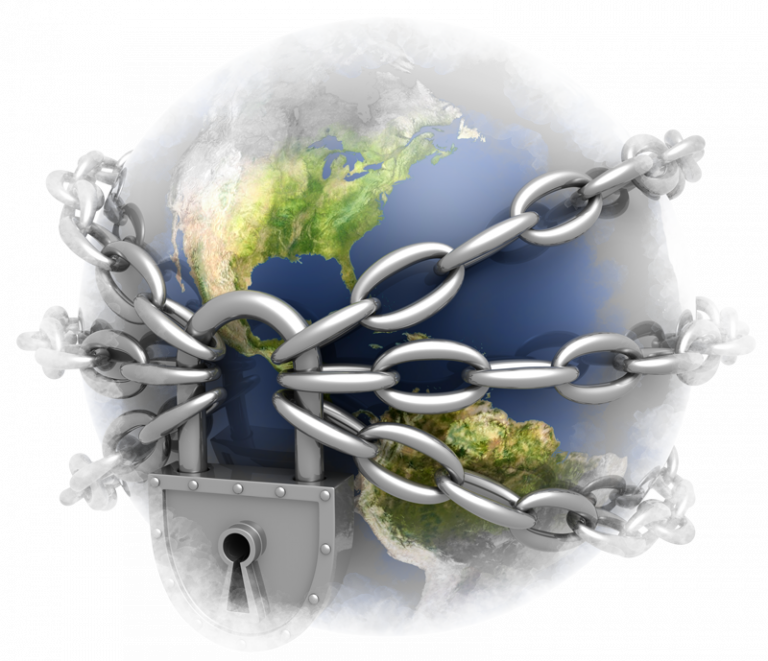 Wir haben oben das Konzept der zwei Säulen als zwei Linien von König und Priester diskutiert. Dies ist ein altes Konstrukt und Symbol an den Wurzeln unserer globalen Zivilisation, ein Konstrukt, das nicht zum Wohle des Volkes errichtet wurde. Die Absicht war, das Volk aus dem Land zu heben, es in ein Eindämmungsfeld zu bringen, diese Eindämmung zu rechtfertigen, indem es den Willen einer göttlichen Autorität verkündet, und diese Autorität möchte das Fleisch des Volkes an das Gesetz des Priesters binden ernte ihre Seelen. Ein solches Gebot ist ein Gräuel der wahren Göttlichkeit, der seit Tausenden von Jahren die ungeheuerlichsten Lügen auf diesem Planeten begangen hat, um seine Agenda zu rechtfertigen. Dem König (als Krone) wurde somit vorgeworfen, ein göttliches Recht zu haben, das ganze Land dieser Welt einzunehmen, und der Priester, alles Fleisch zu binden, um die Seelen der Menschheit zu ernten. Kein gerechter König oder wahrhaft göttlicher Schulleiter würde sich jemals ein solches Ergebnis vorstellen und dann behaupten, es sei geheiligt und heilig. Es ist eine Agenda, die das Gegenteil von dem ist, was geheiligt und heilig ist. Auf dieser Basis und im Einklang mit der Die Proklamation des Friedens und der souveränen Integrität sollte daher hiermit bekannt gegeben werden, dass Wir, das Volk der D'Vida-Privatgesellschaft , der Vermutung, dass eine ausländische Krone, ein königlicher Nachlass, eine Kirche oder eine Kirche vollständig oder uneingeschränkt zustimmen Jedes Priestertum hat einen Anspruch auf unseren Körper, unser Leben oder auf das Land, das wir zu Hause nennen. Wir lehnen hiermit rechtzeitig und ordnungsgemäß jede Vermutung ab, dass ein etwa siebenhundert Jahre toter Papst Anspruch auf unser Land, unser Fleisch oder unsere Seelen haben kann.D'Vida: Ein wahrhaft rechtschaffenes         göttliches PrinzipIn dieser neuen Regelung durch das Recht der Vorfahren und das rechtmäßige Mandat wurde das Königreich David wieder eingesetzt, um diesen abscheulichen Trend der Geschichte umzukehren und das Volk dieser Welt zu seiner rechtmäßigen Stellung zurückzubringen. Wir haben den Namen David genommen und einen Buchstaben neu angeordnet, das erste „a“ am Ende des Wortes platziert und an seiner Stelle ein Apostroph „D'Vida“ eingefügt. Dies ist der wahre Davidische Bund mit einem wahrhaft gerechten göttlichen Auftraggeber. D'Vida = Leben. Dieses Königreich ist also ein Königreich des Lebens. Es ist ein Heiligtum und eine Zuflucht, in der alle, die sich für das Leben entscheiden, aus dem Reich des Todes, Babylon, dem künstlichen Konstrukt, das wir Matrix nennen, herausgehen und in das Land der Lebenden zurückkehren können. Dazu müssen wir ein zuständiges Gericht haben, und dieses Gericht ist das Gericht der Ekklesia, das Gericht, in dem das Volk das Gesetz verkörpert und dadurch das Gesetz des Priesters durch das Gesetz des Lebens, der Ehre und des Respekts ersetzt. 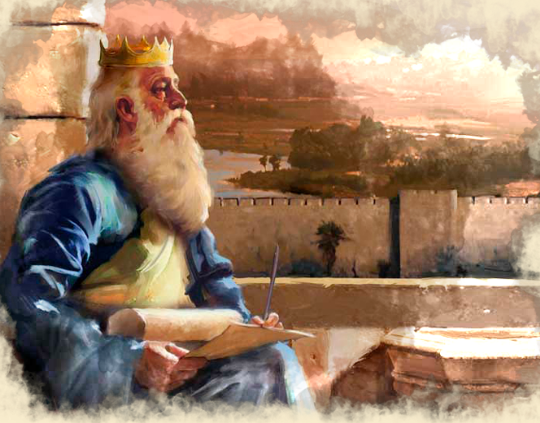 Dies sind die wahren Grundlagen des Wahren Gesetzes - Leben, Ehre, Respekt – Prinzipien, die in den heutigen angeblichen Justizsystemen schmerzlich fehlen. Die Gerichte der Unternehmenskrone sind die Gerichte für Handelsverträge, bei denen solche Verträge auf der Grundlage ablaufen, dass das Volk und seine kreative Produktivität zu einer nebulösen Krone gehören, die vorgeben kann, das gesamte Land zu besitzen und hebt das Volk in ein Eindämmungsfeld von Schulden, Knechtschaft, Kontrolle und Tod. Und innerhalb eines solchen Systems ewiger Knechtschaft verkündet eine moralisch bankrotte Kirche, dass sie das Recht hat, unser Fleisch zu kultivieren, um unsere Seelen zu ernten. Wir sehen überhaupt kein göttliches Prinzip in einem solchen Konstrukt, und einem solchen Konstrukt stimmen wir mit Sicherheit nicht zu.Aufbau einer neuen Welt des Wohlstands und der Fülle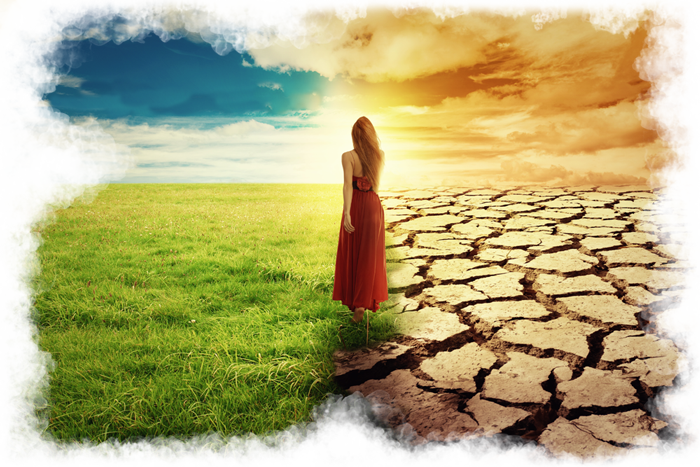 Seine Majestät David Joel hat als Kronherrscher des Königreichs David , der lebendige Nutznießer des Hauses David , sein Königreich proklamiert, das Land dem Volk zurückzugeben, um alle Menschen zu schützen, die in einen Gnadenzustand zurückkehren wollen und ursprüngliche Unschuld, zurück in das Land der Lebenden. Die Worte in seiner Proklamation des Friedens und der souveränen Integrität besagen, dass er kein alter König ist. Er ist nicht hier, um ein gewisses Erbe mit Autorität über das Volk zu beanspruchen, sondern um sein angestammtes Erbe als Tür zur Verfügung zu stellen, durch die wir in das Land zurückkehren und es und uns selbst heilen können. Zu diesem Zweck hat er durch die königliche Charta sein kirchliches Gericht für das Königreich David eingerichtet für das Volk und das Land und wird das Erbe des Hauses David darauf ausrichten, die Schätze des Volkes wieder aufzufüllen und eine neue Welt im Einklang mit dem Leben wieder aufzubauen. Es wird kein Weltsystem von Priester und König, Kirche und Staat mehr geben, das einer entarteten Elite dient, die sich aus Parasiten auf der Körperpolitik des Volkes zusammensetzt und vermutlich ihr Land für ihre eigene Agenda stiehlt. Dieser König steht für die souveräne Integrität aller Menschen und aller souveränen Körper Politisch auf einem gleichen Feld, das mit den Samen des Lebens gesät wurde, um jeden lebenden Mann, jede lebende Frau und jedes lebende Kind auf dieser Welt zu ernähren und dem Volk Wohlstand und Fülle zurückzugeben.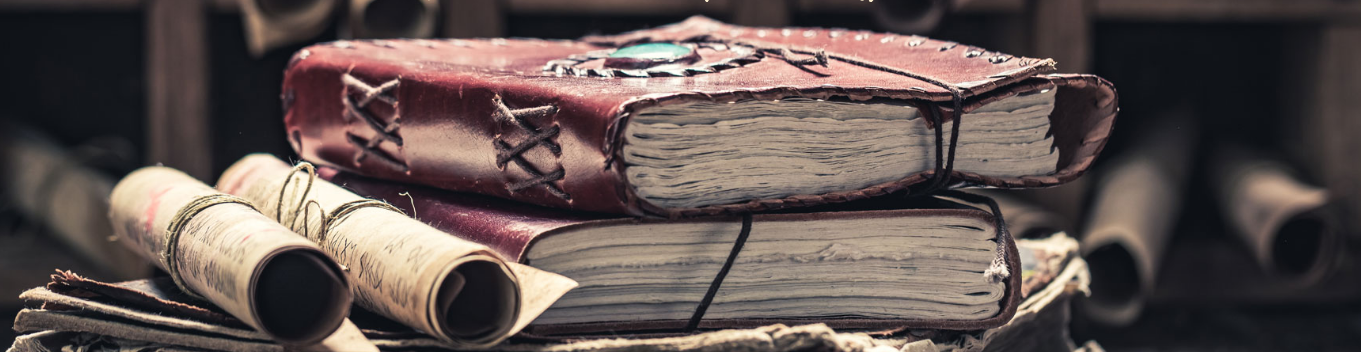 Gerichtshöfe                                                                                                                          Individuelle Mandats-                                                                                                 und BeweisunterlagenIn der Rechtswissenschaft ist ein Court of Record ein Gericht, das nach den Lehren und Prinzipien des Common Law vorgeht. In diesen wird die antragstellende Partei (Kläger) als der Souverän betrachtet, und er oder sie richtet ein Gericht ein, um die Beweise für seinen oder ihren Anspruch darzulegen. Im Gericht der Ekklesia ist dieses Prinzip von zentraler Bedeutung dafür, wie unsere Gesetzesform funktionieren soll. Dies ist in der Proklamation des Friedens und der Souveränen Integrität enthalten, die alle Lebewesen als mit Souveräner Integrität ausgestattet identifiziert, für die Zwecke der Proklamation, um einen Ort der Zuflucht und des Schutzes vor jeder Person, Behörde, jedem Amt oder jeder öffentlichen Institution zu bieten, die vorgibt, die Autorität zu haben, das bewahrte Recht der eigenen Wahl außer Kraft zu setzen, wenn es um Angelegenheiten der eigenen Gesundheit, des eigenen Körpers, der eigenen Familie und verwandter Themen geht. Die Grundlage dieses Schutzes ist die oben erörterte unantastbare Integrität des Vertragsrechts, wonach kein Staat die Verpflichtungen aus Verträgen beeinträchtigen kann.Die Proklamation ist ein Angebot zum Vertragsabschluss. Mit der Annahme des Angebots kommt der Vertrag zustande. Die Akzeptanz wird durch die Eingabe der eigenen Daten in das System des Court of the Ekklesia geschaffen, so dass mit den individuellen Daten das individuelle Mandat der Nichtzustimmung zusammen mit dem zusätzlichen Writ of Habeas Corpus und Writ of Prohibitio für den persönlichen Gebrauch des Lebewesens generiert werden kann, für den persönlichen Gebrauch des Lebewesens.Die Annahme beinhaltet die Annahme des Heiligtums, der Protektionen und der Immunitäten des Kronensouveräns, David Joel. In den kommenden Wochen wird David Joel mit allen nationalen Regierungen und internationalen Gremien über seine Stellung und Autorität kommunizieren, solche Schutzmaßnahmen und Immunitäten zu gewähren und seine Proklamation und sein Dekret durchzusetzen. Dies geschieht auf der individuellen Ebene. In den kommenden Monaten werden die entsprechenden Schutzmaßnahmen und Immunitäten eingeführt werden, um alle Menschen auf diesem Planeten zu schützen, damit sie ihren eigenen Weg der Selbstbestimmung wählen können, um frei von äußeren Kräften zu sein, die nicht die besten Interessen und das Wohlergehen der Menschen im Sinn haben, wie es ganz offensichtlich in dem ist, was wir während des Jahres 2020 und den erklärten Absichten des Weltsystems in den kommenden Jahren haben entstehen sehen. Solche Absichten spiegeln nicht den Willen des Volkes wider, und der vorliegende Kontrahierungszwang wurde zum Schutz dieses Willens geschaffen.Im Anschluss folgen die PDF-Dateien:Habeas –Corpus-UrkundeHeiliges VerbotsurteilDas Königshaus von DavidKönigreich von DavidD'Vida Private Gesellschaft und D'Vida Private VertragsgemeinschaftAuf dem freien, trockenen Boden und Land De Jure Planet Erde            Königreich Davids Heiligtum, Schutz und ImmunitätenDIES IST EINE HEILIGE SCHRIFT DES GERICHTS DER EKKLESIA FÜR DAS KIRCHLICHE GERICHT FÜR DES KÖNIGREICHS DAVID; VERSIEGELT IN UND TEIL DER PERMANENTEN ARCHIVARISCHEN AUFZEICHNUNG MIT BESONDEREM HINWEIS AN ALLE ÖFFENTLICHEN AMTSTRÄGER UND AGENTEN UND PRIVATEN PARTEIENHABEAS-CORPUS-URKUNDEBringen Sie den Körper zu unserem Hof der EkklesiaWer Augen hat, soll sehen! Wer Ohren hat, der höre!                                        Alle Anwesenden und Zukünftigen sollen Zeuge sein für das Folgende:Ich, Seine Majestät David Joel, Kronensouverän des Königreichs David, Haus Weems, ehemals Wemyss, ursprünglich das alte Haus David, erlasse hiermit durch Mein königliches und souveränes Vorrecht dieses Heilige Schreiben des Habeas Corpus  und verfüge hiermit, dass alle, denen dieses Heilige Schreiben vorgelegt wird, darüber informiert werden dass die unten aufgeführten lebenden Männer, Das Königshaus von DavidFrauen und Kinder nun innerhalb der Umzäunung Meines Heiligtums unter Meinem Schutz und Meiner Immunität gehalten werden. Die unten aufgeführten Personen haben Mein Angebot angenommenHeiligtum, Schutz und Immunitäten gemäß Meiner königlichen Proklamation des Friedens und der souveränen Integrität (im Folgenden "Proklamation"), der diese Heilige Schrift als Anhang beigefügt ist und durch Meine Bezugnahme und Einbeziehung zum Bestandteil gemacht wird. Jeder von ihnen ist einen Vertrag von hohem Prinzip und heiligem Vertrauen eingegangen und können in keiner Weise gezwungen werden, Anordnungen einer untergeordneten Gerichtsbarkeit gegen ihren Willen zu befolgen gemäß ihrem Anspruch auf das Recht auf Leben und souveräne Integrität, wenn solche Anordnungen sich anmaßen Autorität über ihre Körper aus Fleisch und Blut zu haben. Ihre Aufmerksamkeit wird hiermit auf das beiliegende Individuelle Mandat der Nicht-Zustimmung, das nicht gebrochen werden kann, solange sich diese Lebewesen innerhalb des Heiligtums des Königreichs Davids befinden.Besagte Lebewesen haben durch freie Willensentscheidung und moralisches Gewissen erklärt, dass sie Mein Angebot des Heiligtums anzunehmen und so in den souveränen kirchlichen Körper des Königreichs eingeschlossen zu sein, innerhalb den Schutz und die Immunität des kirchlichen Gerichts für das Königreich Davids (im Folgenden "Königreichsgerichte", einschließlich der Gerichte"), und einschließlich des Gerichts des Volkes als der lebendige Leib des Christos, des Gerichts der Ekklesia, die alle das Recht der Abberufung gemäß Unserer Heiligen Schriften, die in den Einsetzungsartikeln für die Gerichte des Königreichs verankert, festgehalten und bewahrt sind, nämlichERSTENS: ES SOLL ALLEN BEKANNT SEIN, dass an diesem ersten Tag dieses ersten Monats in der gemeinsamen Ära Jahr zweitausendeinundzwanzig, das lebende Fleisch, Blut, Knochen und DNA, Mann/Frau des Clan/Haus/Familie von Doe, bekannt als John Henry (im Folgenden "John Henry"), Mein Angebot von Zuflucht, Schutz und Immunität gemäß Meiner Proklamation angenommen und dadurch einen bindenden Vertrag, dessen Verpflichtungen als heiliges Vertrauen in Das Königshaus von Davidden Gerichten des Königreichs bewahrt und geschützt werden. Gerichte, und er/sie hat seinen/ihren persönlichen absoluten Anspruch auf Leben und Recht durch Friedenserklärung und Mandat der Nicht-Zustimmung (im Folgenden "Lebensanspruch"), der in den Permanenten Archivaufzeichnungen des Gerichts der Ekklesia (siehe Verweis unten); undZWEITENS: ES SOLL ALLEN BEKANNT SEIN, dass gemäß dem oben genannten absoluten Anspruch auf Leben dass die unten aufgeführten lebenden Männer, Frauen und Kinder in den vertraglichen Schutz und die Immunitäten des Königreichs Davids eingeschlossen sind und als heiliger Boden betrachtet werden, der nicht von Anmaßungen untergeordneter Autorität berührt werden kann. Anmaßungen untergeordneter Autoritäten. Ich habe die D'Vida Privatgesellschaft und den D'Vida Privatvertrag gegründet Association gegründet, deren Gründungsdokument Meine Proklamation des Friedens und der souveränen Integrität ist. Alle Mitglieder haben Mein Angebot der Zuflucht, des Schutzes und der Immunität angenommen und haben ihre heilige Ehre und ihr ewiges Wort als Bindung an mich verpfändet. ihre heilige Ehre und ihr ewiges Wort als Verpflichtung zum Schutz und zur Bewahrung der Integrität und Unantastbarkeit jedes einzelnen Lebewesens darin zu schützen und zu bewahren, einschließlich ihrer Leben, Körper und ihrer genetischen und angestammten Erbanlagen, und werden als Eins, als ein gemeinsamer Körper, bekannt als die Ekklesia, Himmel und Erde bewegen, um alle Lebewesen so zu schützen innerhalb der Heiligkeit dieser GesellschaftDRITTENS: ES SOLL ALLEN BEKANNT SEIN, dass alle öffentlichen Akteure, Beamten, Ämter, Vertreter, Agenturen oder die im Rahmen der beschränkten Haftung der Gesellschaft der Vereinigten Staaten bekannt als UNITED STATES (einschließlich aller orthographischen Ableitungen und Variationen davon) oder jede andere NATIONAL CORPORATE entity, und alle korporativen Unterabteilungen davon, die versuchen, diesen Heiliges Vertrauen zu brechen oder in irgendeiner Weise zu verhindern, dass dieser rechtmäßige Heilige Schriftzug geehrt und befolgt wird, wird dokumentiert, dass sie das öffentliche Vertrauen gebrochen haben und den Akt des vorsätzlichen Hausfriedensbruchs begangen haben indem sie versuchen, ein Lebewesen in unfreiwillige Knechtschaft und Sklaverei zu verführen, Das Königshaus von Davidund Kriegsverbrechen und Verbrechen gegen den Frieden begangen haben. Kriegsverbrechen und Verbrechen gegen den Frieden und die Menschlichkeit gemäß den Nürnberger Prinzipien begangen haben, die für alle seit sieben Jahrzehnten für alle öffentlichen Akteure, Offiziere, Agenten, Ämter und Agenturen verbindlich sind, und somit für alle derartigen Handlungen mit allen Rechten und Rechtsmitteln, die für die Abwägung und Regulierung aller Verletzungen und Schäden die dadurch verursacht wurden, innerhalb der Rechtsform und Gerichtsbarkeit des Königreichs David und seines kirchlichen Gerichts, gemäß dem kirchlichen und natürlichen Recht und den universellen Maximen der Billigkeit.Absoluter Titelträger durch Anspruch auf Leben und Recht:john henry, Haus des UnbekanntenFamilienmitglieder, die unter dieser Anordnung geschützt sind:jane henrietta, bobby john, sally juneKönigreich Davids, Gericht der Ekklesia, Gerichtsaktennummer:KOD-CRN000000001-TECDatum des Eintrags:erster Tag des ersten Monats im Jahr zweitausendeinundzwanzig der ZeitrechnungZU DIESER HEILIGEN URKUNDE LEGE ICH MEINE HAND UND MEIN SIEGEL                             AN DEM HIER ANGEGEBENEN DATUMDurch königliche Prärogative - Seine Majestät David JoelDas Königshaus von DavidKönigreich von DavidD'Vida Private Gesellschaft und D'Vida Private VertragsgemeinschaftAuf dem freien, trockenen Boden und Land De Jure Planet Erde                                              Königreich Davids Heiligtum, Schutz und ImmunitätenDIES IST EINE HEILIGE SCHRIFT DES GERICHTS DER EKKLESIA FÜR DAS KIRCHLICHE GERICHT FÜR DES KÖNIGREICHS DAVID; VERSIEGELT IN UND TEIL DER PERMANENTEN ARCHIVARISCHEN AUFZEICHNUNG MIT BESONDEREM HINWEIS AN ALLE ÖFFENTLICHEN AMTSTRÄGER UND AGENTEN UND PRIVATEN PARTEIENHEILIGES VERBOTSURTEILIch, Seine Majestät David Joel, Haus Weems, ehemals Wemyss, ursprünglich das alte Haus David, erlasse hiermit durch Mein königlichen und souveränen Vorrechtes, erlasse hiermit dieses heilige Verbotsschreiben und gebe eine Mitteilung an alle die Das Königshaus von Davidhiermit benachrichtigt und angewiesen werden, dieses absolute Verbot gegen die Begehung des das lebende Fleisch der hier unten identifizierten Männer, Frauen und Kinder zu respektieren. Die besagten Lebewesen sind unverzüglich und für immer innerhalb des Hauses David geschützt, einem Heiligtum des Friedens und der souveränen Integrität, gemäß Meiner königlichen Proklamation des Friedens und der souveränen Integrität, der diese Heilige Schrift beigefügt ist und durch Meinen Verweis und Einschluss zu einem Teil davon gemacht wird.Die souveräne Integrität der unten aufgeführten Lebewesen befindet sich innerhalb des Heiligtums, des Schutzes und der Immunitäten des Königreichs Davids. Das Fleisch, das Blut, die Knochen und das genetische Material (DNA) der genannten Lebewesen sind heilig und unverletzlich durch Meine Ordnung und Schrift. Solche Schutzmaßnahmen werden durch einen kirchlichen Gerichtsbeschluss, gemäß dem absoluten Anspruch auf Leben und Recht durch Friedenserklärung und Mandat der Nicht-Zustimmung des unten genannten absoluten Titelinhabers. Diese Verfügung ist gekennzeichnet durch die Permanente Gerichtsaktennummer, die unten eingetragen ist, und das Gericht der Akten, das in den Permanenten Archivaufzeichnungen des Königreichs Davids Gericht der Ekklesia. Jedes Lebewesen wird in meinen Augen gesehen als ein einzigartiger lebendiger Ausdruck als eine Zelle im lebendigen Leib des Christos, der Ekklesia derjenigen, die abgetrennt und als heilig innerhalb Meines Schutzes und Meiner Immunität bewahrt werden.Alle öffentlichen Bediensteten und Beauftragten werden angewiesen, die für sie verbindlichen Vorschriften und Gesetze einzuhalten, einschließlich aller Stellvertreter, Bevollmächtigten und Vertreter im Rahmen eines öffentlichen Treuhandamtes sowie alle öffentlichen Amtsträger einschließlich aller untergeordneten Gerichte, Gesundheitsämter oder anderer kommerzieller Körperschaften. Alle gleichberechtigten Rechte bleiben ausdrücklich gewahrt und jegliche Ansprüche unterliegen der Gerichtsbarkeit des Kirchengerichts für das Königreich von David.Das Königshaus von DavidAbsoluter Titelträger durch Anspruch auf Leben und Recht:john henry, Haus des UnbekanntenFamilienmitglieder, die unter dieser Anordnung geschützt sind:jane henrietta, bobby john, sally juneKönigreich Davids, Gericht der Ekklesia, Gerichtsaktennummer:KOD-CRN000000001-TECDatum des Eintrags:erster Tag des ersten Monats im Jahre zweitausendeinundzwanzig der ZeitrechnungZU DIESER HEILIGEN URKUNDE LEGE ICH MEINE HAND UND MEIN SIEGEL   AN DEM HIER ANGEGEBENEN DATUMDurch königliche Prärogative - Seine Majestät David JoelEin universelles gesetzliches Mandat zum Widerruf Ihrer ZustimmungDie Verpflichtung des Königreichs Davids und des Kronensouveräns besteht darin, seine Autorität und Stellung in der Welt zu nutzen, um denen, die sein Angebot annehmen, Zuflucht zu gewähren, mit Schutzmaßnahmen und Immunitäten, um die souveräne Integrität jedes Wesens zu bewahren und zu schützen. Die gegenseitige Verpflichtung der Menschen besteht einfach darin, ihr Leben frei und ungehindert von den Zwängen des menschenfeindlichen Diktats eines verrückt gewordenen Weltsystems zu leben. Es gibt keine weiteren bindenden Verpflichtungen für alle, die sich für diesen Vertrag und den Privatvertragsverband entscheiden, wie auf dieser Seite weiter erläutert.Auf dieser Grundlage wird es axiomatisch, dass wir es versäumt haben, unsere Erklärung der Nichtzustimmung formell, ordnungsgemäß und rechtzeitig auf rechtmäßige und friedliche Weise abzugeben. Wenn wir also das Angebot der Zuflucht, des Schutzes und der Immunität von Seiner Majestät König David annehmen, tun wir dies, indem wir unsere eigene Erklärung des Friedens und der souveränen Integrität herausgeben, in der wir unser Leben beanspruchen, wir beanspruchen unsere universellen Rechte, wir nehmen das Angebot der Zuflucht, des Schutzes und der Immunität an und wir betiteln diese Erklärung als ein Mandat der Nicht-Zustimmung. Dies macht deutlich, dass wir unsere Position der Nicht-Zustimmung ausdrücklich dargelegt haben, und wir haben sie innerhalb und durch das Gericht der Ekklesia, dem Gericht des Volkes und seines Gesetzes, öffentlich und verbindlich gemacht. Begleitet wird unser Mandat der Nicht-Zustimmung von den beiden rechtmäßigen und heiligen Schreiben, die vom König ausgestellt wurden, um unseren Körper in den Schutz des Gerichts zu bringen (Habeas Corpus) und um allen öffentlichen Akteuren zu verbieten, unser Leben und unseren Körper zu betreten. Letztlich läuft es auf eine Frage der Zustimmung hinaus. Ob wir es wissen oder nicht, wir alle wurden im Weltsystem auf jeder Ebene so charakterisiert, als hätten wir der Art und Weise zugestimmt, mit der wir regiert wurden. Aber, noch einmal, die Unabhängigkeitserklärung sagt ganz klar, als ein universelles Mandat im Gesetz für alle Menschen auf dieser Welt, dass, "um diese Rechte zu sichern, Regierungen unter den Menschen eingesetzt werden, die ihre gerechte Macht von der Zustimmung der Regierten ableiten". Die Regierung kann ihre gerechten Befugnisse nur mit und durch unsere Zustimmung herleiten. Wenn Regierungen die ihnen zugewiesene Autorität durch eine Usurpation der Macht überschritten haben, so heißt es in der Erklärung weiter:"Dass, wann immer irgendeine Form der Regierung destruktiv für diese Ziele wird, es das Recht des Volkes ist, sie zu ändern oder abzuschaffen und eine neue Regierung zu gründen, die sich auf solche Prinzipien stützt und ihr Kräfte in solcher Form organisiert, wie es ihnen am wahrscheinlichsten erscheint, um ihre Sicherheit und ihr Glück zu erreichenDas Königshaus von DavidEIN MANDAT DER NICHT-ZUSTIMMUNGDurch ein Lebewesen mit Anspruch auf Leben und universelle RechteAkzeptanz von Zuflucht, Schutz und ImmunitätALLEN, DENEN DIESE ERKLÄRUNG VORGELEGT WIRD, ist dies mein Anspruch auf Recht, Leben und Souveräne Integrität. Es ist Meine ausdrückliche authentische Erklärung des Inter Vivos Trust (ein heiliges Vertrauen unter den Lebenden) als eine Erklärung des Friedens und der souveränen Integrität. Dies ist Meine Annahme des Angebots von Zuflucht, Schutz und Immunitäten, ausgestellt durch königliche Proklamation und Dekret von Seiner Majestät David Joel, Kronensouverän des Königreichs David. Meine Annahme stellt einen bindenden privaten Vertrag dar, ein Angebot und eine Annahme, deren Rechte und Pflichten von keinem Menschen und keiner Institution beeinträchtigt werden können. Der besagte Vertrag hat eine heilige Treuhandschaft innerhalb des Heiligtums, des Schutzes und der Immunität. Es ist ein Vertrag, der durch göttliches Schreiben unverletzlich ist und so gemäß Meiner tief empfundenen persönlichen Überzeugungen und meinem privaten Gewissen; undDies ist Meine Absichtserklärung, diese Erklärung in das permanente Archiv des Gerichts der Ekklesia innerhalb des kirchlichen Gerichts für das Königreich Davids aufzunehmen. Ich trage hiermit Meine einzigartige Unterschrift ein Frequenz und trage sie in das Buch des Lebens ein. Ich tue dies aus Meiner souveränen freien Willensentscheidung, Mein Leben auszurichten mit allem Leben und den Prinzipien des universellen Gesetzes und der Gerechtigkeit auszurichten. Ich beanspruche meine lebende Substanz und ewige Seele und erkläre, dass ich mit der gesamten Menschheit und allen Institutionen, sowohl öffentlich als auch privat, in Frieden bin. Ich erkläre, dass ich mit der gesamten Menschheit und allen öffentlichen und privaten Institutionen in Frieden bin, und dass ich mit der königlichen Proklamation des Friedens und der souveränen Integrität im Einklang bin.Das Königshaus von DavidHiermit erhalte und bewahre ich die Schutzmaßnahmen und Immunitäten, die innerhalb des Heiligtums des Königreichs Davids. Dabei kann und darf die Heiligkeit Meines Lebendigen Fleisches nicht ohne Meine volle und absolute schriftlichen Zustimmung verletzt werden, noch die meiner Kinder oder unmittelbaren Familienmitglieder, die ich genannt habe. Dies ist Meine Erklärung, dass ich nicht zustimme, einem erzwungenen Eingriff in meinen Körper unterworfen zu werden, durch medizinische Maßnahmen wie Impfungen, Entnahme meines genetischen Materials, erzwungenes Eintauchen in gefährliche elektronischen Frequenzen, die schädlich für mein Wohlbefinden und das meiner Familie sind (die hiermit dieser Erklärung und der beigefügten Königlichen Proklamation des Friedens und der souveränen Integrität geschützt sind), oder durch irgendwelche anderen Mittel ohne vollständige Offenlegung und Mein schriftliches Einverständnis.Jeder Agent, Offizier oder Vertreter einer öffentlichen inländischen Regierung, einer internationalen Institution oder einer Agentur muss eine schriftliche Vollmacht vorlegen, mit der er sich anmaßt, diese Anordnung und die beigefügte Königlichen Proklamation, einschließlich des "Writ of Habeas Corpus" und des "Writ of Prohibitio", die sich daraus ergeben, zu ersetzen. Eine solche schriftliche Vollmacht muss mit Originalunterschriften mit nasser Tinte von dem besagten Agenten und seinem oder ihrem Vorgesetzten, unter Strafe des Meineids und voller kommerzieller Haftung, per Einschreiben an Meine Post Standort wie unten angegeben. Wenn eine solche schriftliche Vollmacht vorgelegt wird, akzeptiere ich sie bereitwillig und erfülle sie im vollen Umfang des Gesetzes. Andernfalls müssen alle diese öffentlichen Akteure und Vertreter ihre Ansprüche sofort zurückziehen und gemäß dem Mandat des öffentlichen Vertrauens wird jeder von ihnen der besagten königlichen Proklamation beigefügt und sind verpflichtet, die darin vorgesehenen Schutzmaßnahmen und Immunitäten zu wahren.Das Königshaus von DavidZU URKUND DESSEN setze ich hiermit meine Hand und mein Siegel an diesem ersten Tag des ersten Monats im Gemeinsamen Zeitalters Jahr zweitausendeinundzwanzig:"DIE GERECHTIGKEIT SIEHT VOR, DASS GETAN WIRD, WAS GETAN WERDEN SOLL" DIES IST MEIN WILLE UND WIE VERKÜNDET UND GESCHRIEBEN, SO SOLL ES GESCHEHEN____________Johne Henry Doe__________Ein lebendes Wesen______________________________SiegelDas Königshaus von DavidWir, die unterzeichnenden Lebewesen, haben bezeugt, dass _____John Henry Doe____, seine/ihre nasse Unterschrift und Siegel auf die obige individuelle Erklärung des Friedens und der souveränen Integrität gesetzt, Mandat der Nicht-Zustimmung, Anspruch auf Leben und universelle Rechte, Akzeptanz von Zuflucht, Schutz, und Immunitäten, und Proklamation von Frieden und souveräner Integrität;ZU URKUND DESSEN: Wir, die Zeugen, durch unsere Unterschriften und Siegel, durch unsere lebenden Hände, die hier unten eingetragen sind Hiermit bestätigen und versichern wir, dass wir Zeuge waren ____John Henry Doe____ seine/ihre Unterschrift und sein/ihr lebendes Siegel in Annahme des Angebots des Heiligtums, des Schutzes und der Immunitäten des Königreichs Davids, aus seinem/ihrem eigenen freien Willen und substanziellen Recht:(2 Korinther 13:1) Durch den Mund von zwei oder drei Zeugen                                         wird jedes Wort bestätigt werden.(Deuteronomium 19:15) Durch den Beweis von zwei oder drei Zeugen                     soll eine Sache bestätigt werden.________________________________SiegelZeuge 1__________________________Name_______________________________SiegelZeuge 2_________________________NameSenden Sie alle Postsendungen an die folgende Adresse:                                        c/o 1234 Main Street, Anytown, Staat/Provinz, LandDas Königshaus von DavidGERICHTSAKTENZEICHEN UNDBESCHEINIGUNGIch, Vaipuna Alfonso, der ordnungsgemäß qualifizierte und ernannte Inhaber des Amtes des Gerichtsschreibers des kirchlichen Gerichts für das Königreich David ("Königreichsgerichte"), durch und für das Gericht der Ekklesia davon, für das Königreich Davids, bestätige hiermit, dass die Königreichsgerichte am ersten Tag des ersten Monats im des ersten Monats im Jahr zweitausendeinundzwanzig die Eintragung des hierin identifizierten Mandats der Nicht-Zustimmung, des Anspruchs auf Leben und universelle Rechte, der Akzeptanz von Zuflucht, Schutzes und der Immunitäten sowie der Proklamation von Frieden und souveräner Integrität durch:John Henry DoeIch habe eine Bescheinigung über eine individuelle Erklärung mit der unten angegebenen dauerhaften Gerichtsaktennummer ausgestellt und in diesem Amt zu den Akten gelegt. Record Number, wie unten eingetragen, ausgestellt, und die besagte Erklärung ist nun in der Akte des Court of Records Permanent Archival Record, und ist dadurch im offiziellen Kingdom Records Repository aktenkundig, und ferner, dass diese Bescheinigung alle Bestimmungen enthält, die von den Gesetzen, die solche Aufzeichnungen innerhalb des Königreichs David.ZU URKUND DESSEN habe ich meine Hand darauf gelegt und das große Amtssiegel des Gerichtsschreibers des Gerichts der Ekklesia, in Meinem Büro an diesem ersten Tag des ersten Monats im Jahr Zweitausendeinundzwanzig 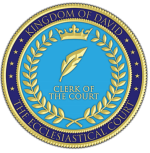 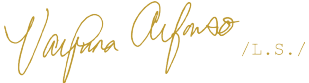 Gerichtsschreiber und Notar des kirchlichen Gerichts für das Königreich Davids und des Gerichts der EkklesiaGERICHTSAKTENZEICHEN: KOD-CRN000000001-TECEin neues und gerechtes System der Selbstbestimmung und Selbstverwaltung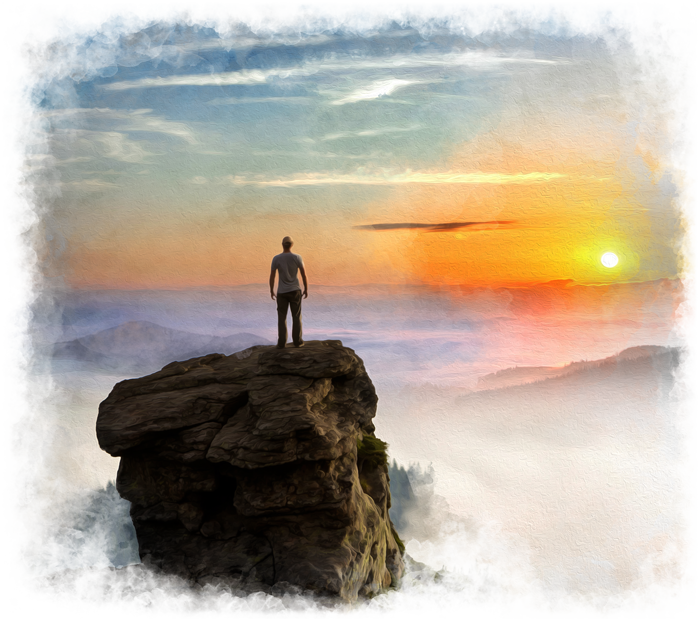 Wir, die wir gemeinsam mit Seiner Majestät David Joel zusammenarbeiten, um ein neues und gerechtes System der Selbstbestimmung und Selbstverwaltung aufzubauen, sind nicht hier, um einen weiteren Machtanspruch von Rechts wegen zu schaffen. Eine sorgfältige Untersuchung der Proklamation wird zeigen, dass David Joel aus einem anderen Stoff geschnitten ist. Er ist nicht hier, um von sich aus Macht zu erlangen oder zu behalten. Er ist hier, um die Macht an das Volk zurückzugeben, um jeden von uns in das Stehen auf dem Land zurückzugeben, um jeden einzelnen von uns zu dem Standing on the Land zurückzugeben,  der das Fundament von Recht und Gerechtigkeit in dieser Welt ist.Wir können dies erreichen, wenn wir auf einheitliche Weise zusammenarbeiten und den Grundstein für ein neues Weltsystem legen, das die Lebenskraft und die Integrität jedes Lebewesens auf dieser Welt würdigt und neue Systeme für Regierungsführung, Gerechtigkeit und Währungsfunktionen bereitstellt Unterstützen Sie diese Prinzipien und Ideale wirklich. Eine sorgfältiges Studium dieser Website und der damit verbundenen Websites, die in Kürze erscheinen werden, wird jeden, der die Aufgabe übernimmt, zu einer Klarheit des Verständnisses führen, dass wir unser Schicksal in unseren eigenen Händen haben.Um zu erkennen, dass das Schicksal Wissen und Beharrlichkeit in seiner Anwendung erfordert. Wir sind hier, um allen zu helfen, die das Leben dem Tod vorziehen und in das Land der Lebenden und aus dem Griff eines Todeskults gehen möchten, der in dieser Welt viel zu lange regiert hat. In Wahrheit gibt es keine Wahl, denn in diesen Zeiten nicht zu handeln, bedeutet, unter dem Gewicht unserer eigenen Apathie zu sterben. Aber um unser Schicksal zu bestimmen, braucht es nur den Willen, den Zweck und die Absicht, es zu erfüllen und auf diese Weise eine Welt zu schaffen, die den Nutznießern des Vertrauens, das wir erhalten haben, würdig ist, damit diese und alle zukünftigen Generationen kommen.Wir möchten auch unmissverständlich klarstellen, dass keine dieser Handlungen oder Prozesse in irgendeiner Weise dazu bestimmt oder beabsichtigt ist, das ordnungsgemäße und rechtmäßige Funktionieren oder die gerechte Autorität einer souveränen Regierung eines Nationalstaates der Welt zu untergraben. Wir sind einfach hier, um eine höhere Autorität des Volkes zu errichten, unseren Status dem Land und dem Gesetz zurückzugeben und sicherzustellen, dass alle diese Regierungen innerhalb der angemessenen Grenzen und Beschränkungen ihrer Autorität arbeiten und nichts über diese Grenzen hinausgeht.Die Schritte und die Implementierung           sind EinfachDie Methoden zur Anwendung dieser Grundsätze und zur Verwendung der Dokumente für unseren eigenen Schutz sind einfach. Der Inhalt dieser Website hat eine Grundlage geschaffen, auf der wir im Laufe dieses Jahres Zweitausendeinundzwanzig mehr Richtlinien, Schulungen und Anweisungen aufbauen werden.Der erste Schritt besteht darin, die Entscheidung zu treffen und diese Entscheidung mit entscheidender Absicht zu treffen. Klicken Sie zunächst auf den unten stehenden Link, um die Anweisungen zur Annahme des Königsangebots zu lesen und zu überprüfen und Ihre Daten in beim Gericht der Ekklesia einzugeben, um die individuellen Mandats- und Schriftdokumente zu erstellen. Wenn wir diesen Schritt unternehmen, schaffen wir ein eigenes Registergericht innerhalb des Gerichts der Ekklesia. Wir können dann jederzeit zusätzliche Dokumente als Teil unseres Beweisdatensatzes eingeben, die bei Bedarf zur Implementierung unserer eigenen Schutz- und Immunitätsmaßnahmen in unserer lokalen Gemeinschaft verwendet werden können. Ein solcher Prozess wird erheblich verbessert und unterstützt, wenn wir uns mit anderen in unseren lokalen Gemeinschaften zusammenschließen, und wir werden bald die Methoden bereitstellen, wie wir diejenigen in der Nähe finden können, mit denen wir uns zur gegenseitigen Unterstützung und zum gegenseitigen Schutz zusammenschließen können.Wir verstehen, dass viele der Konzepte auf dieser Website für die meisten Menschen neu sind. Wir wurden alle einfach unser ganzes Leben lang belogen und in die Irre geführt, daher ist dies zu erwarten. Es ist jedoch nie zu spät, die Schleier der Verwirrung aus unseren Augen zu entfernen und uns mit neuem Wissen und neuen Fähigkeiten zu neuem Leben zu erwecken, um unsere Freiheiten und unser Leben zu bewahren und zu schützen. Es ist nie zu spät, es sei denn, wir entscheiden uns, nicht den ersten Schritt zu tun und zu handeln. Die Schritte und die Implementierung sind eigentlich recht einfach und wir versichern allen, die den ersten Schritt unternehmen, dass es bald zur zweiten Natur wird, wie dies alles funktioniert und wie wir es durch Zusammenarbeit erreichen können. Viele Details werden im Laufe der Zeit bekannt gegeben, mit Aufklärung und Anleitung auf dem Weg. Es geht auch darum, Gleichgesinnte in unseren lokalen Gemeinschaften zu finden und zusammenzukommen, um den Konsens zu studieren und aufzubauen, der so wichtig ist, um den Standpunkt einzunehmen, den wir einnehmen müssen. Unser Zusammenkommen wird sicherlich das Ganze so viel größer machen als die Summe der Teile, und als größeres Ganzes weltweit werden wir dies mit größter Sicherheit in dieser Welt Wirklichkeit werden lassen, dass alle frei sein werden, alle geehrt werden Souveräne Integrität und alle werden in Frieden zusammenstehen, unserem edelsten Ausdruck.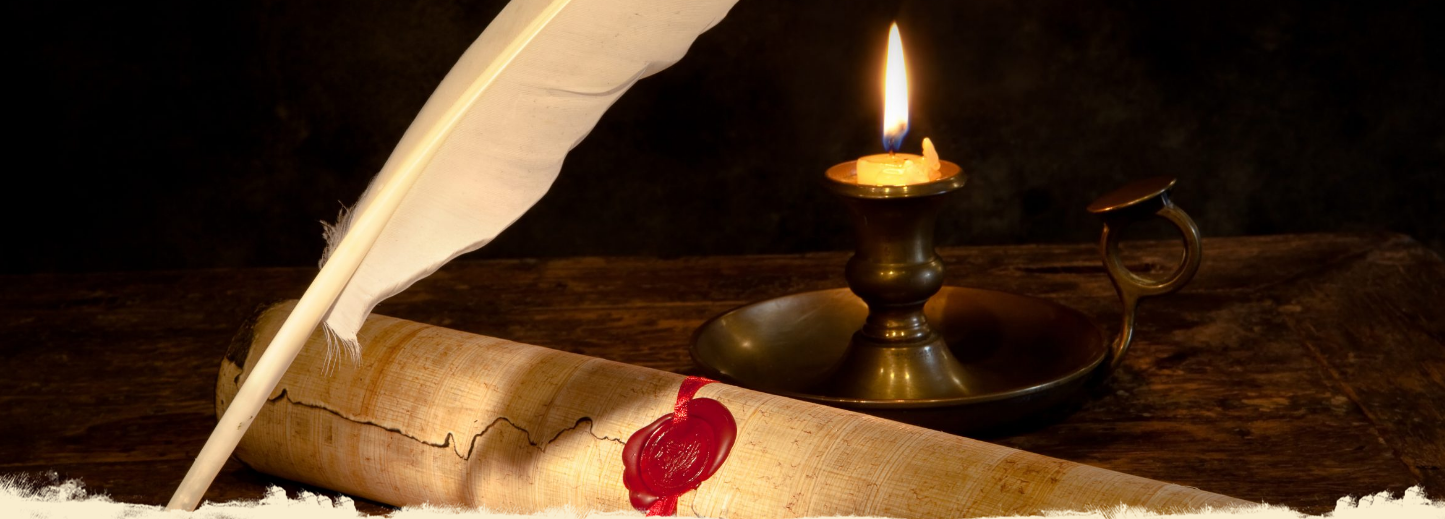 Eine Königliche ProklamationDie Proklamation des Friedens und der souveränen Integrität (im Folgenden „Proklamation“) wurde von Seiner Majestät David Joel erlassen, um allen Mitgliedern der D'Vida Private Society und der D'Vida Private Contract Association Schutz, Schutz und Immunität zu bieten. Es ist ein Vertragsangebot und wenn man das Angebot annimmt, wird man sofort Mitglied der Gesellschaft. Die Annahme eines Vertrages bedarf der gegenseitigen Prüfung oder des Wertaustauschs. Der Wert, den jedes Mitglied durch seine Akzeptanz vermittelt, ist sein Wort und seine Ehre, die Heiligkeit des ganzen Lebens zu wahren, alle Dinge zu tun, von denen man zur Verbesserung der Menschheit fähig ist, und im Frieden mit der Welt zu sein. Auf diese Weise soll diese Gesellschaft eine mächtige Kraft für Frieden und globale Transformation sein.Königreich David Königliche Proklamation und DekretSeine Majestät David Joel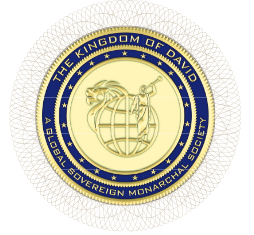 Königliche Proklamation des Friedens und der souveränen IntegritätEine globale souveräne monarchische Gesellschaft                                                                                    Ein Heiligtum für alles Leben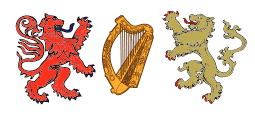 Das Königshaus von DavidEin globales Haus des Friedens und der souveränen Integrität                                                              Gegründet auf dem ursprünglichen königlich-davidischen BundDas Königshaus von DavidKönigliche Proklamation von                            Frieden und souveräner IntegritätGrüße an alle, zu denen diese Geschenke kommen sollen, an den Planeten Erde und alle seine Bewohner, an alle Ebenen der Existenz im gesamten Kosmos, an die lokalen und galaktischen Reiche und darüber hinaus, an alle, zu denen diese Geschenke gehören, gehören sollen oder gehören werden. Ich bin David Joel aus dem Haus Weems, früher Wemyss, ursprünglich das alte Haus David. Ich trete als Seine Majestät David Joel mit dieser Proklamation als Kronensouverän für das Königreich David hervor, ein Königreich, das ich an dem Tag proklamiert und wiederhergestellt habe, der allgemein als der fünfzehnte Tag des ersten Monats im gemeinsamen Jahr zweitausendelf bekannt ist - ein Bezugspunkt, der jedoch nicht mit der falschen römischen Zeit verbunden oder in irgendeiner Weise darauf ausgerichtet ist - ein Akt, der durch Mein souveränes Vorrecht vollzogen wurde, das die Autorität des Hauses David innehat, das durch den historischen König David und die darauf folgenden einhundertvierundzwanzig aufeinanderfolgenden Generationen gegründet wurde.Ich stehe heute in Meiner Souveränen Eigenschaft als die gegenwärtige lebende Verkörperung einer ungebrochenen genetischen Abstammungslinie, wie sie vorhergesagt und nun erfüllt wurde. Meine vollständig dokumentierte Abstammung umfasst die ersten Könige von Irland, Schottland, Argyle, viele königliche Persönlichkeiten Englands und weiter nach Nordamerika als der erste Baron von Nova Scotia. Ich, David Joel, gebe hiermit durch diese Proklamation bekannt, dass das Königreich Davids durch Mein souveränes Vorrecht als Heiligtum des immerwährenden Friedens wiederhergestellt wurde, um den historischen Auftrag des alten Hauses David zu erfüllen. Das Königshaus von DavidDurch mein souveränes Vorrecht wurde das Königreich errichtet, um eine neue Ära des Friedens und des Wohlstands für die gesamte Menschheit einzuleiten - für jeden Mann, jede Frau und jedes Kind - und für alle, die das Leben dem Tod vorziehen wollen, und für diejenigen, die dies innerhalb des Heiligtums, des Schutzes und der Immunität dieses Hauses und Königreichs tun wollen.Dieses Dokument bietet allen, die sich für das Leben entscheiden, den Schutz und die Immunität des Königreichs Davids, einschließlich der natürlichen Ordnung und des Pflanzen- und Tierreichs. Es ist mein Wille, mein Ziel und meine Absicht, das Land für die Menschen zu sichern und das Land, die Luft, die Flüsse, die Ozeane und die Meere in ihren ursprünglichen, unberührten Zustand zurückzuversetzen, und dadurch, dass wir alle zusammen, als eine vereinte Menschheit, diese Erde in ihren richtigen Status und ihre Stellung unter den Sternen als ein Gebiet des Friedens, der Reinheit und der Fülle zurückbringen. Zu diesem Zweck ist dies Meine Proklamation, herausgegeben am fünfzehnten Tag des ersten Monats im gemeinsamen Jahr zweitausendeinundzwanzig zum zehnten Jahrestag der Wiederherstellung des Königreichs Davids; und weiter.Mit dieser Proklamation und innerhalb des Heiligtums, des Schutzes und der Immunität des Königreichs Davids, durch mein absolutes Vorrecht, errichte ich hiermit die fortan vorrangige Anerkennung der souveränen Integrität jedes lebenden Mannes, jeder Frau und jedes Kindes, jedes als ein lebendes Wesen, das sich durch seine souveräne freie Willensentscheidung und seinen freiwilligen Akt dafür entscheidet, sich vom Kult des Todes zu entfernen, der seit Äonen die Herrschaft über alles Leben in dieser Welt inne hat. Dieser Kult des Todes hat seit Jahrtausenden einen Bann des Todes, der Dunkelheit und der Zerstörung über die ursprüngliche Vorlage des Lebens dieser Welt gelegt. Sie hat versucht, das Geschenk des Lebens zu entführen, das die göttliche Bestimmung für alles Leben auf dieser Erde ist. Das Königreich Davids steht für das Leben (D'Vida) im Dienste der gesamten Menschheit und der natürlichen Ordnung dieser Welt.Das Königshaus von DavidDurch diese Proklamation soll bekannt werden, dass dies geschehen ist, und hiermit lade ich alle in das Heiligtum, den Schutz und die Immunität innerhalb des Königreichs Davids ein, damit wir gemeinsam gedeihen und eine neue Welt aufbauen können, die das Beste für alles Leben ist. Es ist die Absicht dieses Hauses und Reiches, alle zu unterstützen, die für das Leben eintreten, damit das ewige Leben auf der Erde erneuert und wiederbelebt wird und alle, die sich für das Leben entscheiden, geheilt werden und zur Ganzheit zurückkehren können. Wir befinden uns in einem Moment der Zeit, in dem die Wahl entweder Leben oder Tod heißt; es gibt keinen Mittelweg. Es ist eine Entscheidung, uns selbst zu heilen und die ursprüngliche Schablone des Lebens wieder zu verkörpern, die durch den Kult des Todes so verzerrt wurde.Mit dieser Proklamation biete ich jedem einen Ort der Zuflucht an, in dem wir zusammenarbeiten und geschützt werden können, damit alle, die sich für das Leben entscheiden, die Illusionen der Dunkelheit und des Todes hinter sich lassen können. Die Zeit ist jetzt gekommen, so dass jeder, der sich dafür entscheidet, im Glanz und in der Fülle des Ausdrucks, der in dieser Welt verkörpert ist, frei auf dem Land der Lebenden stehen kann, frei von den falschen Illusionen der Knechtschaft, die diese Welt viel zu lange als Geisel gehalten haben; und weiter.Lasst diese Proklamation weit und breit verbreitet werden, in allen Ländern, zu allen Völkern, widerhallend in allen Herzen und Seelen aller, die sich nach Freiheit gesehnt haben, die nach Befreiung von den Ligaturen geschrien haben, die das Leben und die Körper und die Familien und die Nationen der Menschen gebunden haben. Lasst diejenigen, die noch in Dunkelheit und Verwirrung gehüllt sind, diejenigen, die nach Antworten und Lösungen für das suchen, was vielen, vielleicht den meisten, als unlösbare Verwirrung dieser Endzeit erscheint, wissen, dass die Zeit für Heilung und Auflösung gekommen ist.Das Königshaus von DavidEs soll bekannt werden, dass solche Antworten und Lösungen bereit sind, offenbart und umgesetzt zu werden, und dass dieses Königreich eine führende Rolle beim Übergang vom Tod zum Leben spielen wird. In der Tat sind dies die vorhergesagten Letzten Tage, aber nicht das Ende dieser Welt, dieser Welt, die ein Juwel unter den Himmeln in der Krone der Schöpfung ist, sondern dies sind die Letzten Tage einer falschen Realität, die ein Ende der Wahl vorhersagte, ein Ende der Heiligkeit des Lebens und der Reinheit der Unschuld, mit der Absicht, dass alle zu einer Wahl des Bösen verführt werden, indem sie behaupten, dass wir nur die Wahl eines geringeren Übels haben, eine falsche Dichotomie, die dennoch nur eine Wahl des Bösen bietet. Nun wollen wir die Tür, in der das Böse wohnt, für immer versiegeln und es auf seinen Weg aus dieser Welt hinaus zu seinem eigenen Schicksal schicken, damit es nie wieder die Heiligkeit und Reinheit des Lebens in dieser Welt besudeln kann.Ich biete Meine Hand und Mein Herz allen an, die sich für das Leben entscheiden und nun in diesem Haus des Friedens und der souveränen Integrität Zuflucht finden können, denn das ist es, was das Haus Davids und das Königreich Davids errichtet worden ist, um allen, die darin Zuflucht suchen, zu bieten; und weiter.Das Königreich Davids ist ein Königreich auf dieser Erde wie kein anderes, denn es ist eines, das die Konzepte und Konstruktionen von Hierarchie, Herrschaft, Kontrolle, Trennung und Polarität hinter sich lässt. Es ist ein Königreich, in dem alle als Souverän von der unaussprechlichen Essenz der Schöpfung, die unter vielen Namen bekannt ist, umarmt werden. Ich, als der Kronensouverän dieses Königreichs, trage eine solche Krone im Dienst der gesamten Menschheit. Der Kronensouverän ist ein Tor, durch das alle ins Leben gehen können, raus aus dem Todesgriff von Babylon, raus aus der Matrix der Illusion. Ich stehe für die Anerkennung und Heiligkeit der Souveränen Integrität aller Lebewesen und der Rassen der Menschheit, und ich lehne die Vorstellung ab, dass die Souveräne Integrität nur einigen wenigen gehört, die eine Krone tragen oder ein Zepter in der Hand halten, nur um sich vom Elend der Menschen auf dieser Welt zu ernähren.Das Königshaus von DavidDies ist ein Königreich und ein Haus, in dem alle, die ihre Wahren Namen in das Buch des Lebens eintragen, als ganz und vollständig anerkannt werden, durchdrungen von der ursprünglichen Gabe der souveränen Integrität und der souveränen freien Willensentscheidung. Dies ist ein Reich der ökumenischen Universalität, das die Vielfalt des Glaubens und den Ausdruck der unzähligen Wege zurück zur Einheit anerkennt, umarmt und bewahrt.Dieses Haus ermutigt und unterstützt die Auflösung der Schleier der Illusion und Trennung, die den Menschen von den machiavellistischen Fürsten der Finsternis indoktriniert wurden, die während unserer langen Reise durch das Tal der Finsternis Das Königshaus von Davidund des Todes die Herrschaft über den Verstand und die Herzen der Menschheit ausgeübt haben. Es ist an der Zeit, aus dem Tal des Todes herauszukommen und die Illusionen von Polarität und Trennung abzulegen. Jetzt ist es an der Zeit, sich gegenseitig zu umarmen, um das Leben in der Einheit in der Vielfalt und die Vielfalt in der Einheit aller Menschen zu feiern. Dies ist eine Feier der Einheit und der Gemeinschaft im Leben, eine Feier der Rückkehr des Friedens in die Länder und die Gewässer und die Himmel dieser Welt.Gemeinsam können wir unsere Wunden heilen, unsere Häuser reinigen und unsere Länder wieder heilig machen. Dies ist das wahre Geburtsrecht eines jeden Lebewesens, das sich für das Leben entscheidet, und allen, die sich dafür entscheiden, bietet das Königreich Davids Zuflucht, Schutz, Immunität, Nahrung, Unterstützung und die Ressourcen, um diese ausgedrückte Absicht zu Lebzeiten in die Tat umzusetzen; und weiter.Diese Proklamation richtet sich besonders an die Ersten Völker dieser Welt, jene, die die wahren Verwalter des Landes ihrer Vorfahren sind, die vom Kult des Todes missbraucht und abgeschlachtet und in die Nähe der Ausrottung getrieben wurden. Euch, die ihr jetzt die Wahren seid und immer gewesen seid, denen diese Erde anvertraut wurde, die ihr den Auftrag habt, die euch zugewiesenen Bereiche zu bewahren und zu schützen, aus denen ihr durch die Geißel der Dunkelheit vertrieben wurdet, die ihr zwangsweise über Jahrhunderte und länger ertragen musstet, euch biete Ich Meine Hand des Friedens und Unser Heiligtum des Schutzes an.Ich biete Ihnen Meinen bescheidenen Ausdruck des tiefen Trostes und der Reue für das, was Sie sich zum Zwecke des bloßen Überlebens Ihres Volkes gefallen lassen mussten. Ich reiche dir Meine Hand, damit wir dir auf irgendeine kleine Weise dabei helfen können, die Jahre und Generationen der Armut und Entbehrung und Dunkelheit zu heilen, die dein Volk ertragen und aushalten musste; und weiter.Das Königshaus von DavidEs ist mein höchster Wunsch, dass das Haus Davids und sein Königreich der Weg für Sie, die Ersten Völker, wird, um die Wolke der Verzweiflung zu lüften, die Sie mit dem Gedanken ertragen mussten, dass Sie Ihren Verwalter-Bund mit der Erde nicht erfüllen könnten. Mit dieser Proklamation des Friedens und der souveränen Integrität bieten wir einen Ort der Zuflucht und des Schutzes an, den alle Ersten Völker nutzen können, um ihr Land zu erneuern und ihr Volk zu heilen, um auf diese Weise einen Ort zu erneuern, an dem das Volk ohne Unterwerfung gleichberechtigt mit diesem Haus und mit allen anderen, die den Weg des Friedens wählen, auf dem Land stehen wird.Dies ist ein Haus ohne Hierarchie, ohne konfessionelle Trennung, ein Haus der gegenseitigen Erkenntnis innerhalb der souveränen Integrität aller Lebewesen, aller Völker und aller Nationen, die sich dafür entscheiden, die Kriegsgeräte niederzulegen und die lebendigen Hände unserer Brüder und Schwestern aufzuheben und erneut die Samen der Erneuerung und Wiederherstellung in das Land zu pflanzen; und weiter.An alle, die unter dem Ansturm einer mutmaßlichen Weltordnung leiden, die Ihre Nahrung und Ihr Wasser vergiften würde, die legale Rechtfertigungen vorbringen würde, um in Ihre Häuser einzudringen und Ihre Kinder zu stehlen, um Ihre Körper mit schädlichen Giften im Namen der falschen Götter des institutionalisierten Todes zu injizieren, mit der ausdrücklichen Absicht, Ihr eigenes Wesen und die genetische Integrität Ihrer Zellen mit einer elektronischen Invasion zu binden, um Sie in ihre beabsichtigte ewige Knechtschaft der Schuld und der Versklavung durch den Tod zu verpflichten, Ihnen bieten wir diesen Bund des Schutzes an, damit Sie Ihre Häuser und Ihre Körper und Ihre Familien und Ihre Gemeinschaften sichern können.An alle, die in ihren Herzen wissen, dass solche Gebote nicht für die Gesundheit und das Wohlergehen eurer Familien sind, sondern in der Tat ein Versuch, eure Kinder als monetarisierte Ware für ihre eigennützigen und bösen Pläne zu beanspruchen, an alle von euch, die Schutz davor gesucht haben, gebe ich, Seine Majestät David Joel, hiermit diese Proklamation als ein Instrument der Befreiung heraus, ein dokumentarisches Dekret für Schutz und Immunität, das jeder und alle verwenden Das Königshaus von Davidkönnen, um die Integrität ihres Fleisches und ihrer Seelen und die ihrer Familien zu schützen und zu bewahren. Zu diesem Zweck soll hiermit bekannt gegeben werden, dass alle Agenten oder Offiziere der Öffentlichkeit, denen diese Proklamation vorgelegt wird, absolut zurücktreten und von ihren Versuchen ablassen müssen, anmaßende Autorität zu benutzen, um Handlungen gegen den Willen des Volkes zu erzwingen.Jeder Versuch, Ihnen, die Sie dieses Dokument benutzen, etwas derartiges aufzuzwingen, sei es durch Impfungen, durch genetisch veränderte Nahrungsmittel, die die ursprüngliche Vorlage des Lebens verunreinigen, oder durch elektromagnetische Felder, die dazu bestimmt sind, in den Kern Ihres heiligen Lebensgutes (das Fleisch, das Blut, die Knochen und die DNS Ihres Körpers) einzudringen, muss sofort nach Vorlage dieser Proklamation und des begleitenden persönlichen Mandats aufhören und unterlassen werden; und weiter.Dieser Proklamation und diesem Dekret liegt eine einfache Erklärung der souveränen Integrität und des Mandats der Nicht-Zustimmung bei, die so gestaltet ist, dass jeder, der sich dafür entscheidet, seine Absichtserklärung, in das Leben innerhalb des Heiligtums, des Schutzes und der Immunität dieses Hauses und Königreichs zu gehen, festhalten kann. Sie soll der Schutz vor allen Dingen und beabsichtigten Handlungen sein, denen man nicht zustimmt; und weiter.An alle Nationalstaaten und Regierungen dieser Welt, wir kommen in Frieden, mit keiner anderen Agenda als der, dieser Welt die Rechtschaffenheit zurückzugeben, den richtigen Gebrauch des Willens und der Absicht. Unser Wille, Zweck und unsere Absicht ist es, alles Leben in dieser Welt zu schützen und zu erhalten. Wir treten hervor, um die Lebenskraft in Einheit und Gemeinschaft aller Wesen und mit der gesamten Existenz zu schützen. Um das klarzustellen, wir maßen uns keine juristische Autorität über Ihre Nationen oder Ihr Volk an, aber wir bieten unseren Das Königshaus von DavidSchutz und unsere Immunität für alle, die sich entscheiden, ins Leben zu gehen und ihre Wahren Namen in das Buch des Lebens einzutragen, das wir für alle eingerichtet haben, damit sie es betreten können; und es soll weiter bekannt sein, dass Wir unser kirchliches Gericht und das Gericht der Ekklesia (das Gericht des Volkes) eingerichtet haben, um dem Volk das Gesetz des Landes zurückzugeben und die rechte Anwendung des universellen Gesetzes und der Gerechtigkeit für die wahren Nutznießer dieser Welt, die jetzt Lebenden und alle zukünftigen Generationen, wieder an die höchste Stelle darin zu bringen; und weiter.Wir haben unser kirchliches Gericht und die kombinierten Gerichte darin eingesetzt, mit vorrangiger Betonung des Gerichts der Ekklesia, gemäß den altehrwürdigen und allgemein akzeptierten Maximen der Gerechtigkeit, auf denen Wir unser Gesetz geschrieben haben. Wir stellen das Heiligtum des Hofes der Ekklesia für die Menschen dieser Welt zur Verfügung. Es ist der Hof der Lebendigen Versammlung, der Lebendige Leib des Christos, der sich nun mit dem geheiligten Leib dieser Erde vermählt, die Verschmelzung von Geist und Erde, so lasst es hiermit bekannt sein, dass Wir, das Volk, das Lebendige Fleisch sind, der ganze Leib des Lebens, und es ist nun unsere Zeit und dies ist unsere Welt. Für alle, die sich dieser Proklamation für das Leben nicht anschließen wollen, ist es nun an der Zeit, diese Welt zu verlassen; und weiter.Die Unabhängigkeitserklärung, die am 4. Juli 1776 als universelle Proklamation für die gesamte Menschheit verkündet wurde, verankerte das Prinzip des universellen Gesetzes, dass eine Regierung und alle ihre Unterabteilungen und Instrumente nur durch die Zustimmung der Regierten bestehen bleiben können. Daher wird in der hier beigefügten individuellen Erklärung des Friedens und der souveränen Integrität jedem Mann, jeder Frau und jedem Kind die Möglichkeit gegeben, seine oder ihre Erklärung der Nicht-Zustimmung als verbindliches Mandat für die Regierungen und Ämter dieser Welt zu erklären, gemäß der Absicht, die man Das Königshaus von Davidhaben mag, erzwungenen Mandaten nicht zuzustimmen, die nicht im Einklang mit dem eigenen Willen sind. Alle, die sich entscheiden, dieses Instrument zu nutzen, sind die Lebewesen, die sich entschieden haben, sich von der babylonischen Matrix des Todes, der Lügen und der Manipulation abzusetzen und zu entfernen.Das sind die Menschen des Lebendigen Leibes auf dieser Erde, die wählen können, in das Heiligtum des Königreichs Davids, das Königreich des Lebens, ein Heiligtum des Friedens und des Wohlstands, zu kommen und dort im Inneren geschützt zu sein. Weder ein Mann oder eine Frau noch eine von Menschen geschaffene Institution soll die Autorität haben, den Schutz und die Unverletzlichkeit zu durchbrechen, die ich für alle, die auf dieser Erde wandeln, jetzt und für immer, eingerichtet habe, die mein Angebot der Zuflucht, des Schutzes und der Unverletzlichkeit angenommen haben. Jeder und alle, die Mein Angebot annehmen, zeigen damit, dass sie dies erklärt haben und veranlassen, dass solche Erklärungen in unserem permanenten Aufzeichnungssystem des kirchlichen Gerichts für das Königreich Davids und des Gerichts der Ekklesia aufgezeichnet werden.Besagte Unabhängigkeitserklärung erklärte, dass es das Recht und die heilige Pflicht aller Männer und Frauen ist, die Fesseln der Regierung zu entfernen, die den Prinzipien des Lebens und der Freiheit abträglich geworden sind. Genau diese Prinzipien werden als Fundament des Königreichs Davids zum Nutzen aller errichtet, die sich für das Leben entscheiden, damit sie hier eintreten und Zuflucht und Trost für sich selbst, ihre Familien, ihre Gemeinschaften und jeden sozialen und politischen Zusammenschluss finden können, mit dem sie sich gemäß dem universellen Selbstbestimmungsrecht verbinden wollen; und weiter.Durch dieses Unser souveränes und königliches Vorrecht, durch Proklamation und Dekret, lasst es alle wissen, dass wir in unserem Heiligtum des Friedens die einzigartige Identität aller Lebewesen ehren und bewahren und eine offene Tür im Das Königshaus von DavidFrieden mit allen Nationalstaaten und allen ersten Völkern und allen Menschen dieser Welt errichten, damit alle so geehrt, respektiert, unterstützt und angeleitet werden, ein Leben der Integrität und des Respekts, ein Leben des Wertes und der Ehre zu führen; und weiter.Unser Haus ist ein Haus der ökumenischen Inklusion, ein Haus des universellen Friedens, ein Haus des Heiligtums, wie es vorhergesagt wurde (Hesekiel 35,26):"Und ich will einen Bund des Friedens mit ihnen schließen, der soll ein ewiger Bund mit ihnen sein; und ich will sie setzen und mehren und will mein Heiligtum mitten unter sie setzen ewiglich."Wir erkennen die Vollkommenheit allen Lebens in jeder Rasse, jedem Glauben und jedem Weg zur Einheit an; wir erkennen jedes Lebewesen als einen individuellen Ausdruck des Höheren Prinzips und des Heiligen Prinzips an, einen einzigartigen Lebensstrom des Ausdrucks der Quelle und der Schöpfung, und wir ehren, respektieren und schützen das absolute Recht der freien moralischen Handlung, des Gewissens, der privaten Überzeugung und des Ausdrucks des Glaubens, den jeder als seine eigene Lebensgabe wählt, um durch seinen souveränen freien Willen, der unantastbar und rein ist, den kein Mann, keine Frau oder von Menschen geschaffene Institution aufheben oder verleugnen kann, vollständig ausgedrückt zu werden. Wir erkennen ferner jedes Lebewesen als einzigartig an, als eine der unzähligen Ausdrucksformen der Unendlichkeit des Lebens und der göttlichen Bestimmung, und alle sind willkommen, die sich entscheiden, dieses Haus des Friedens, das Königreich Davids, zu betreten; und ferner Ganz besonders möchten wir den Schutz und die Unterstützung für Frauen und Kinder auf der ganzen Welt gewährleisten, die Missbrauch, Entbehrungen und Versklavung ausgesetzt sind. Wir halten die Gesundheit und das Wohlergehen von Frauen weltweit für vorrangig, da diese die Ernährerinnen des Volkes sind, und die Sicherheit aller Kinder als Nutznießer der Zukunft. Das Haus David wird seine Türen immer für diejenigen offen halten, die Schutz suchen, und wir werden jeder Frau und jedem Kind eine solche Zuflucht vor jeder Form von Verstümmelung bieten, die unter irgendeinem Deckmantel und unter irgendeiner Begründung begangen wird.Das Königshaus von DavidDazu gehört das absolute Verbot der nicht einvernehmlichen Verstümmelung von Kindern aus vermeintlich religiösen Gründen, jeglicher medizinischer Intervention von Zwangsimpfungen, sei es durch Injektionen oder andere Mittel, der erzwungenen Anwendung von Medikamenten oder Operationen, sowie jeglicher Behandlung, die dem vorrangigen Willen der Eltern widerspricht. Gleichzeitig mit solchen Schutzmaßnahmen halten wir es für das höchste Recht aller Lebewesen, die Freiheit zu bewahren, Therapien für alle Zwecke und in jeder Form zu wählen, frei von den belastenden und einschränkenden Vorgaben falscher Institutionen oder Regierungen, die nicht das Wohl der Menschheit im Sinn haben, sondern nur das Diktat der absoluten Gier; und weiter.Jedes Lebewesen auf dieser Welt hat das absolute Selbstbestimmungsrecht über die Angelegenheiten des eigenen Körpers und den seiner Kinder. Dies schließt die selbstbestimmte Macht ein, ihre Seele in absoluter Freiheit zu beanspruchen, ohne die aufdringlichen Machenschaften von Konzernen, Regierungen, religiösen Institutionen und allen anderen von Menschen geschaffenen Einrichtungen, die dem Reich des Lebens untergeordnet und minderwertig sind.Es ist durch und durch dieses königliche Vorrecht, dass ein Ort der Zuflucht für alle Seelen und alle Lebewesen geschaffen wird. Wir erkennen an, dass jedes Lebewesen eine einzigartige Singularität ist, eine Verkörperung und ein individuierter Ausdruck der Ewigen Gegenwart der Göttlichen Schöpfung. Daher wird das Königreich Davids allen, die das hiermit beigefügte Mandat der Nicht-Zustimmung und die Erklärung des Friedens und der souveränen Integrität den Archiven des Hofes der Ekklesia vorlegen, Zuflucht, Schutz, Immunität und die Bewahrung der Heiligkeit und unverletzlichen Integrität jeder verkörperten lebenden Seele, mit der jeder Mann, jede Frau und jedes Kind ausgestattet ist, gewähren; und weiter. Alle, die dies tun, werden in die D'Vida-Privatgesellschaft und ihre Mitgliedskörperschaft der Ekklesia aufgenommen, und es wird ein Heiliger Treuhandfonds eingerichtet, um die gleichberechtigten Interessen und nützlichen Rechte zu schützen, die sich im Laufe der Zeit daraus ergeben werden; und Das Königshaus von Davidschließlich, In Fragen des persönlichen Glaubens und des privaten Gewissens umfassen wir alle Wege und alle Glaubensrichtungen in diesem ökumenischen, universellen, nicht-konfessionellen und nicht-hierarchischen Haus des Lebens und des Friedens, und wir schließen niemanden aus, außer denen, die Gewalt und Krieg und Zerstörung in jeglicher Art und Weise befürworten, da wir ein neues Gesetz aufstellen, das verkündet:Wir verherrlichen alles Leben Wir ehren die Lebenskraft in allen Lebewesen Wir tun jederzeit, was für alle das Beste istDIES IST MEIN WILLE, UND WIE VERKÜNDET UND GESCHRIEBEN,                     SO IST ES GESCHEHENZU DIESER PROKLAMATION UND VERORDNUNG LEGE ICH MEINE HAND UND MEIN SIEGEL AN DEM OBEN ZUERST GENANNTEN DATUM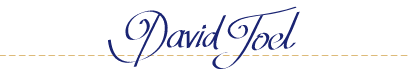 Mit königlichem Vorrecht - Seine Majestät David JoelEine königlich-souveräne monarchische Gesellschaft   Ein Heiligtum für alles Leben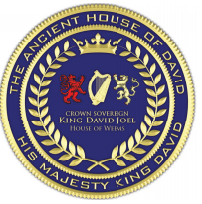 Das königliche Haus DavidsEin globales Haus des Friedens                                                                                                                    und der souveränen Integrität Gründet                                                                                                                    auf dem ursprünglichen königlich-davidischen BundZweck und Funktionder Dokumente und des ProzessesDen meisten Menschen ist nicht bewusst, dass jedes Mal, wenn Ihnen jemand ein Dokument vorlegt, ein Angebot zum Abschluss eines Vertrags vorliegt. Dies umfasst Verkehrszitate, Gerichtsbeschlüsse (Vorladungen, Haftbefehle, Urteile), Anträge auf Dienstleistungen, Stromrechnungen, Steuererklärungen und praktisch jedes Dokument, das wir jemals in unserem Namen im öffentlichen System erhalten. Wenn uns solche Gegenstände präsentiert werden, haben wir die Befugnis, den Vertrag anzunehmen und zu unserem optimalen Nutzen zu nutzen. In diesem Fall hat Seine Majestät David Joel seine Proklamation als Angebot für Heiligtum, Schutz und Immunität herausgegeben. Wenn wir das Angebot annehmen, indem wir die in den Anweisungen beschriebenen Schritte ausführen, haben wir ein leistungsfähiges Instrument für uns und unsere Familie geschaffen, um unsere persönliche Entscheidung durchzusetzen, wenn eine externe Partei die Befugnis zur Durchsetzung einer Anordnung voraussetzt.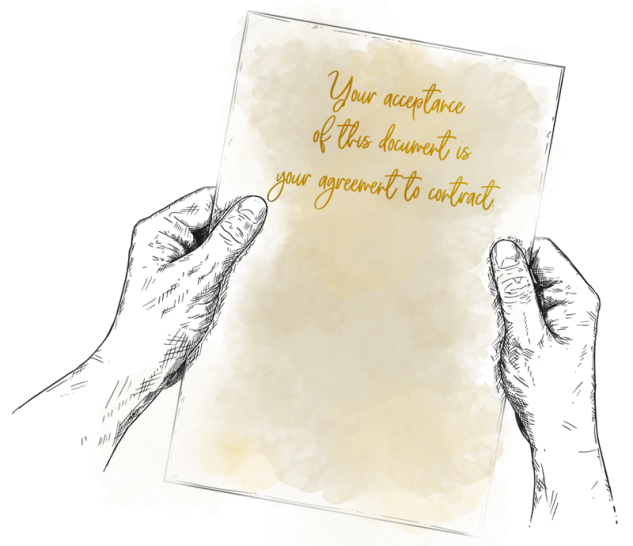 Viele glauben, dass dies etwas ist, was sie nicht wollen, aber es fehlt ihnen das Verständnis, wie sie die angebliche verbindliche Anordnung rechtmäßig und friedlich ablehnen können. Die Proklamation und das Einzelmandat wurden von Rechtsexperten entworfen, um es jedem, der dies wünscht, zu ermöglichen, sich vor willkürlichen Anordnungen zu schützen und die Vermutung aufzuheben, dass wir zugestimmt haben, an solche Anordnungen gebunden zu sein. Eine solche Vermutung besteht, aber wir wurden nicht ausdrücklich darüber informiert, und daher haben wir die Möglichkeit, die Vermutung der Zustimmung zu entfernen. Das Einzelmandat macht deutlich, dass wir nicht zustimmen. Die Proklamation, das Gesetz und die Gerichtsbarkeit des Königreichs David bieten den Schutz und die Immunität, um unsere Nichteinwilligung durchsetzen zu können.Das Königshaus von DavidEIN MANDAT DER NICHTVERBINDLICHKEIT                                                                 für ein Lebewesen mit Lebensanspruch und universellen Rechten Akzeptanz von Heiligtum, Schutz und ImmunitätenALLEN, DENEN DIESE ERKLÄRUNG VORGELEGT WIRD, ist dies mein Anspruch auf Recht, Leben und souveräne Integrität. Es ist meine ausdrückliche authentische Erklärung des Inter Vivos Trust (ein heiliges Vertrauen unter den Lebenden) als eine Erklärung des Friedens und der souveränen Integrität. Dies ist Meine Annahme des Angebots der Zuflucht, des Schutzes und der Immunität, das durch eine königliche Proklamation und ein Dekret von Seiner Majestät König David Joel, dem Kronensouverän des Königreichs David, herausgegeben wurde. Meine Annahme stellt einen verbindlichen privaten Vertrag dar, ein Angebot und eine Annahme, deren Rechte und Pflichten von keinem Menschen oder einer von Menschen geschaffenen Institution verhindert oder beeinträchtigt werden können. Der besagte Vertrag hat ein heiliges Vertrauen innerhalb des Heiligtums, des Schutzes und der Immunitäten, die vom Haus David zur Verfügung gestellt werden, begründet; es ist ein Vertrag, der durch göttliches Schreiben unverletzlich ist und so gemäß meinen tief gehaltenen persönlichen Überzeugungen und meinem privaten Gewissen eingegangen wurde; undDies ist Meine Absichtserklärung, diese Erklärung in die permanenten Archivaufzeichnungen des Gerichts der Ekklesia innerhalb des kirchlichen Gerichts für das Königreich Davids einzutragen. Ich schreibe hiermit meine einzigartige Unterschriftsfrequenz ein und trage sie in das Buch des Lebens ein. Ich tue dies aus meiner souveränen freien Willensentscheidung, mein Leben mit dem gesamten Leben und den Prinzipien des universellen Gesetzes und der Gerechtigkeit in Einklang zu bringen. Das Königshaus von DavidIch erhebe Anspruch auf meine lebende Substanz und meine ewige Seele als einzig und allein mein, und ich erkläre, dass ich mit der gesamten Menschheit und allen ihren Institutionen, sowohl den öffentlichen als auch den privaten, in Frieden bin, und dass ich mit der Proklamation des Friedens und der souveränen Integrität im Einklang bin. Ich erhalte und bewahre hiermit die Schutzmaßnahmen und Immunitäten, die innerhalb des Heiligtums des Königreichs Davids vorgesehen sind.  Dabei kann und soll die Heiligkeit meines lebenden Fleisches nicht ohne meine volle und absolute schriftliche Zustimmung verletzt werden, noch die meiner Kinder oder unmittelbaren Familienmitglieder, die ich genannt habe.Hiermit erkläre ich, dass ich nicht damit einverstanden bin, einem erzwungenen Eingriff in meinen Körper unterworfen zu werden, sei es durch medizinische Maßnahmen wie Impfungen, Einfangen meines genetischen Materials, erzwungenes Eintauchen in gefährliche elektronische Frequenzen, die schädlich für mein Wohlbefinden und das meiner Familie sind (die hiermit durch diese Erklärung und die ihr beigefügte königliche Proklamation geschützt werden), oder durch andere Mittel ohne vollständige Offenlegung und meine schriftliche Zustimmung.Jeder Agent, Offizier oder Vertreter einer öffentlichen inländischen Regierung, einer internationalen Institution oder einer ihrer Agenturen muss eine schriftliche Vollmacht vorlegen, in der er sich anmaßt, diese Anordnung und die beigefügte königliche Proklamation zu ersetzen, einschließlich des "Writ of Habeas Corpus" und des "Writ of Prohibitio", die daraus resultieren.  Eine solche schriftliche Vollmacht muss mit Originalunterschriften mit nasser Tinte von besagtem Agenten und seinem oder ihrem Vorgesetzten unter Androhung einer Strafe wegen Meineids und voller kommerzieller Haftung unterzeichnet und per Einschreiben an meinen Postadresse, wie unten angegeben, geschickt werden. Wenn eine solche schriftliche Vollmacht vorgelegt wird, werde ich sie bereitwillig akzeptieren und sie im vollen Umfang des Gesetzes anerkennen.  Sollte dies jedoch nicht der Fall sein, werden alle diese öffentlichen Akteure und Agenten ihre Ansprüche sofort zurückziehen und unter dem Mandat des öffentlichen Das Königshaus von DavidVertrauens werden sie der besagten königlichen Proklamation beigefügt und sind verpflichtet, die darin vorgesehenen Schutzmaßnahmen und Immunitäten aufrechtzuerhalten.ZU URKUND DESSEN setze ich meine Hand und mein Siegel an diesem XX Tag des XX Monats im Jahre zweitausendeinundzwanzig:"DIE GERECHTIGKEIT SIEHT VOR, DASS GETAN WIRD, WAS GETAN WERDEN SOLL" –DAS IST MEIN WILLE, UND WIE VERKÜNDET UND GESCHRIEBEN, SO SOLL ES AUCH GESCHEHEN			---------------John Henry Doe---------------				    Ein lebendes Wesen---------------------------------------------------------------SiegelDas Königshaus von DavidWir, die unterzeichnenden Lebewesen, haben bezeugt _____John Henry Doe____, seine/ihre Tintenunterschrift und sein/ihr lebendes Siegel auf die obige individuelle Erklärung des Friedens und der souveränen Integrität, das Mandat der Nicht-Zustimmung, den Anspruch auf Leben und universelle Rechte, die Akzeptanz von Zuflucht, Schutz und Immunitäten und die Proklamation des Friedens und der souveränen Integrität gesetzt;ZU URKUND DESSEN: Wir Zeugen, durch unsere Unterschriften und Siegel, durch unsere lebenden Hände, die hier unten eingetragen sind, bestätigen hiermit, dass wir Zeuge waren, wie ____John Henry Doe____ seine/ihre Annahme des Angebots der Zuflucht, des Schutzes und der Immunität aus freiem Willen und mit substanziellem Recht angezeigt hat:(2. Korinther 13:1) Durch den Mund von zwei oder drei Zeugen wird jedes Wort bestätigt werden.(Deuteronomium 19:15) Durch den Beweis von zwei oder drei Zeugen soll eine Sache bestätigt werden.----------------------------------------------------------Siegel      Zeuge 1:_ _ _ _ _ _ _ _ _ _ _ _ _ _ _ _ _ _ _ _ _ _ _ ----------------------------------------------------------Siegel	      Zeuge 2:_ _ _ _ _ _ _ _ _ _ _ _ _ _ _ _ _ _ _ _ _ _ _Senden Sie alle Postsendungen an folgende Adresse:c/o 1234 Main Street, Anytown, Bundesland/Provinz, LandDas Königshaus von DavidCOURT RECORD NUMBER AND CERTIFICATIONIch, Vaipuna Alfonso, der ordnungsgemäß qualifizierte und ernannte Inhaber des Amtes des Gerichtsschreibers des kirchlichen Gerichts ("Gericht"), durch und für das Gericht der Ekklesia desselben, für das Königreich Davids, bestätige hiermit, dass das Gericht am 01. Monat 2021 die Aufzeichnung des hier identifizierten Mandats der Nicht-Zustimmung, des Anspruchs auf Leben und universelle Rechte, der Akzeptanz des Heiligtums, der Protektionen und Immunitäten und der Proklamation des Friedens und der souveränen Integrität durch John Henry Doe erhalten, bestätigt und akzeptiert hat.Ich habe in diesem Büro eine Bescheinigung über eine individuelle Erklärung mit der unten eingetragenen permanenten Aufzeichnungsnummer ausgestellt und zu den Akten gelegt, und die besagte Erklärung ist nun im permanenten Archivierungssystem des Gerichtshofs der Aufzeichnungen abgelegt und ist damit in der offiziellen Aufbewahrungsstelle für Aufzeichnungen des Königreichs aktenkundig, und weiterhin, dass die besagte Bescheinigung alle Bestimmungen enthält, die von den Gesetzen, die solche Aufzeichnungen im Königreich David regeln, verlangt werden.ZU URKUND DESSEN habe ich meine Hand darauf gelegt und das große Siegel des Gerichtshofs der Ekklesia in meinem Büro am 01. Monat 2021 angebracht.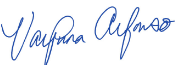 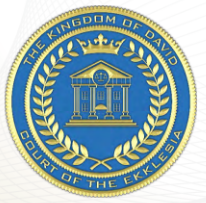 Gerichtsschreiber für das kirchliche Gericht für das Königreich Davids                            und das Gericht der EkklesiaZERTIFIZIERTE REKORDNUMMER: 00000000000Das Königshaus von DavidKönigreich von DavidD'Vida Privatgesellschaft &                                                                  PrivatvertragsgesellschaftAuf dem freien, trockenen Boden und Land De Jure Planet Erde                                                              Königreich David Heiligtum, Schutz und ImmunitätenDIES IST EIN HEILIGES SCHRIFTSTÜCK DES GERICHTS DER EKKLESIA FÜR DIE KIRCHLICHEN GERICHTE FÜR DAS KÖNIGREICH DAVID; VERSIEGELT IN UND TEIL DES PERMANENTEN ARCHIVS DAVON, MIT SPEZIFISCHEM HINWEIS AN ALLE ÖFFENTLICHEN BEAMTEN UND AGENTEN UND PRIVATE PARTEIENHABEAS-CORPUS-URKUNDEBringen Sie den Körper zu unserem Hof der EkklesiaWer Augen hat, soll sehen! Wer Ohren hat, der höre! Alle Anwesenden und Zukünftigen sollen Zeuge sein für das Folgende:Ich, Seine Majestät David Joel, Haus Weems, ehemals Wemyss, ursprünglich das alte Haus David, erlasse hiermit durch Mein königliches und souveränes Vorrecht dieses Heilige Schreiben des Habeas Corpus und verfüge hiermit, dass alle, denen dieses Heilige Schreiben vorgelegt wird, darüber informiert werden, dass die unten aufgeführten lebenden Männer, Frauen und Kinder nun innerhalb der Umfriedung Meines Heiligtums unter Meinem Schutz und Meiner Immunität gehalten werden.  Die unten Aufgeführten haben Mein Angebot der Zuflucht, des Schutzes und der Immunität gemäß Meiner königlichen Proklamation des Friedens und der souveränen Integrität (im Folgenden "Proklamation") angenommen, der dieser Heilige Brief beigefügt ist und durch Meine Bezugnahme und Einbeziehung zu einem Teil davon gemacht wird.  Jeder von ihnen ist einen Vertrag von hohem Prinzip und heiligem Vertrauen eingegangen und kann in keiner Weise gezwungen werden, Anordnungen einer untergeordneten Gerichtsbarkeit gegen ihren Willen gemäß ihrem Anspruch auf das Das Königshaus von DavidRecht auf Leben und souveräne Integrität zu befolgen, wenn solche Anordnungen sich anmaßen, Autorität über ihre Körper aus Fleisch und Blut zu haben. Ihre Aufmerksamkeit wird hiermit auf das beiliegende individuelle Mandat der Nicht-Zustimmung gelenkt, das nicht gebrochen werden kann, solange sich diese Lebewesen innerhalb des Heiligtums des Königreichs Davids befinden.Die genannten Lebewesen haben aus freiem Willen, Wahl und moralischem Gewissen erklärt, dass sie Mein Angebot des Heiligtums annehmen und so innerhalb des Souveränen Kirchenkörpers des Königreichs, innerhalb des Schutzes und der Immunitäten des Kirchengerichts für das Königreich Davids (im Folgenden «Königreichsgerichte») und einschließlich des Gerichtshofes des Volkes als des lebendigen Leibes des Christos, des Gerichts der Ekklesia Sie alle haben das Recht auf Entfernung gemäß Unserer Heiligen Schriften, die in den Gründungsbestimmungen für die Königreichsgerichte verkörpert, in Erinnerung gebracht und bewahrt wurden, behalten, nämlich:ERSTENS: ES SOLL ALLEN BEKANNT SEIN, dass an diesem ersten Tag des ersten Monats im Jahr zweitausendzwanzig der lebende Mann/Frau aus Fleisch, Blut, Knochen und DNS des Clans/Hauses/der Familie von Doe, bekannt als John Henry (im Folgenden "John Henry"), Mein Angebot der Zuflucht, des Schutzes und der Immunität gemäß Meiner Proklamation annahm und dadurch einen verbindlichen Vertrag aufsetzte, dessen Verpflichtungen als heiliges Vertrauen innerhalb der Gerichte des Königreichs bewahrt und geschützt werden, und dass er/sie seinen/ihren persönlichen absoluten Anspruch auf Leben und Recht durch eine Friedenserklärung und ein Mandat der Nicht-Zustimmung (im Folgenden "Anspruch auf Leben") erhob, der in die permanenten Archivaufzeichnungen des Gerichts der Ekklesia eingetragen wurde (siehe Verweis unten); undZWEITENS: LASSEN SIE ES ALLE WISSEN, dass gemäß dem oben erwähnten absoluten Lebensanspruch die unten aufgeführten lebenden Männer, Frauen und Kinder in den vertraglichen Schutz und die Immunität des Königreichs Davids eingeschlossen sind und als heiliger Boden betrachtet werden, der nicht durch Anmaßungen einer untergeordneten Autorität berührt werden kann.    Das Königshaus von DavidIch habe eine private Gesellschaft und einen privaten Vertragsverband gegründet, deren Gründungsdokument Meine Proklamation des Friedens und der souveränen Integrität ist.  Alle Mitglieder dieser Gesellschaft haben Mein Angebot der Zuflucht, des Schutzes und der Immunität angenommen und haben ihre heilige Ehre und ihr ewiges Wort als Verpflichtung versprochen, die Integrität und Heiligkeit jedes einzelnen Lebewesens darin zu schützen und zu bewahren, einschließlich ihres Lebens, ihres Körpers und ihres genetischen und angestammten Erbgutes, und werden als Eins, als ein gemeinsamer Körper, bekannt als die Ekklesia, Himmel und Erde bewegen, um alle Lebewesen innerhalb der Heiligkeit dieser Gesellschaft zu schützen.DRITTENS:  ES SEI ALLEN BEKANNT, dass alle öffentlichen Akteure, Offiziere, Ämter, Agenten, Agenturen oder andere ähnlich gelagerte Parteien, die im Rahmen der beschränkten Haftung der als UNITED STATES (einschließlich aller orthographischen Ableitungen und Variationen davon) bekannten Körperschaft der Vereinigten Staaten oder einer anderen NATIONALEN KÖRPERSCHAFT tätig sind, und alle korporativen Unterabteilungen davon, die versuchen, dieses Heilige Vertrauen zu brechen oder in irgendeiner Weise zu verhindern, dass dieser rechtmäßige Heilige Schriftzug geehrt und befolgt wird, sollen dokumentiert werden, dass sie das öffentliche Vertrauen gebrochen haben und den Akt des vorsätzlichen Hausfriedensbruchs begangen haben, indem sie versucht haben, ein lebendes Wesen in unfreiwillige Knechtschaft und Sklaverei zu locken, und Kriegsverbrechen und Verbrechen gegen den Frieden und die Menschlichkeit gemäß den Nürnberger Prinzipien begangen zu haben, die für alle öffentlichen Akteure, Offiziere, Agenten, Ämter und Agenturen seit sieben Jahrzehnten verbindlich sind, und sollen daher für alle diese Handlungen mit allen Rechten und Rechtsmitteln haftbar gemacht werden, die für die Beratung und Beilegung aller dadurch verursachten Verletzungen und Schäden innerhalb der Rechtsform und Gerichtsbarkeit des Königreichs David und seines Kirchengerichts gemäß dem Kirchen- und Naturrecht und den universellen Maximen der Billigkeit vorbehalten sind.Das Königshaus von DavidAbsoluter Titelinhaber durch Anspruch auf Leben und Recht:john henry, House of DoeFamilienmitglieder, die unter dieser Anordnung geschützt sind:jane henrietta, bobby john, sally juneKingdom of David, Court of the Ekklesia, Certified Record Number: CRN.0001.0001.POPASI.WOHDatum des Eintrags erster Tag des ersten Monats, Jahr, allgemein bekannt als zweitausendeinundzwanzigZU DIESER HEILIGEN URKUNDE LEGE ICH MEINE HAND UND MEIN SIEGEL AN DEM HIER ANGEGEBENEN DATUM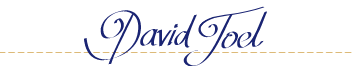 Mit königlichem Vorrecht - Seine Majestät David Joel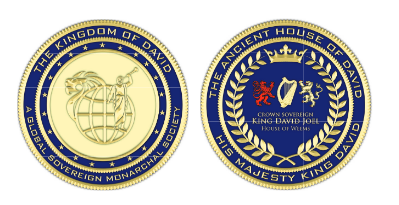 Das Königshaus von DavidKönigreich von DavidD'Vida Privatgesellschaft &                                                                  PrivatvertragsgesellschaftAuf dem freien, trockenen Boden und Land De Jure Planet Erde                                                              Königreich David Heiligtum, Schutz und ImmunitätenDIES IST EIN HEILIGES SCHRIFTSTÜCK DES GERICHTS DER EKKLESIA FÜR DIE KIRCHLICHEN GERICHTE FÜR DAS KÖNIGREICH DAVID; VERSIEGELT IN UND TEIL DES PERMANENTEN ARCHIVS DAVON, MIT SPEZIFISCHEM HINWEIS AN ALLE ÖFFENTLICHEN BEAMTEN UND AGENTEN UND PRIVATE PARTEIENHEILIGES VERBOTSURTEILIch, Seine Majestät David Joel, Haus Weems, ehemals Wemyss, ursprünglich das alte Haus David, erlasse hiermit durch Mein königliches und souveränes Vorrecht dieses heilige Verbotsschreiben und gebe allen relevanten Parteien Bescheid, die Das Königshaus von Davidhiermit zur Kenntnis genommen und angewiesen werden, dieses absolute Verbot gegen das unbefugte Betreten des lebenden Fleisches der hier unten identifizierten Männer, Frauen und Kinder zu beachten. Die besagten Lebewesen werden sofort und für immer innerhalb des Hauses David, einem Heiligtum des Friedens und der souveränen Integrität, geschützt, gemäß Meiner königlichen Proklamation des Friedens und der souveränen Integrität, der diese Heilige Schrift beigefügt ist und durch Meine Bezugnahme und Einfügung zu einem Teil derselben wird.Die souveräne Integrität der unten aufgeführten Lebewesen befindet sich innerhalb des Heiligtums, des Schutzes und der Immunität des Königreichs Davids. Das Fleisch, das Blut, die Knochen und das genetische Material (DNS) der besagten Lebewesen werden von Meinem Orden und Schriftstück heilig und unverletzlich gehalten. Diese Schutzmaßnahmen werden durch einen kirchlichen Gerichtsbeschluss gemäß dem absoluten Anspruch auf Leben und Recht durch Friedenserklärung und Mandat des unten genannten absoluten Titelinhabers festgelegt. Diese Anordnung ist durch die unten eingetragene beglaubigte Aufzeichnungsnummer und das in den ständigen Archivaufzeichnungen des Königreichs David befindliche Gericht der Ekklesia identifiziert. Jedes Lebewesen wird in meinen Augen als ein einzigartiger lebendiger Ausdruck gesehen, als eine Zelle im lebendigen Leib des Christos, der Ekklesia derer, die innerhalb Meines Schutzes und Meiner Immunität als heilig abgesondert und bewahrt werden.Alle Amtsträger und Agenten des öffentlichen Dienstes sind verpflichtet, ihre verbindlichen Codes und Statuten einzuhalten, einschließlich aller Stellvertreter, Agenten und Vertreter in öffentlichen Vertrauensämtern und deren Amtsträger, einschließlich untergeordneter Gerichte, Gesundheitsämter oder sonstiger gewerblicher Körperschaften. Alle angemessenen Rechte werden ausdrücklich gewahrt und alle Ansprüche unterliegen der Zuständigkeit des Kirchengerichts für das Königreich Davids. Writ of Prohibitio: Individuelles Mandat der Nicht-Zustimmen Das Königshaus Davids.Das Königshaus von DavidAbsoluter Titelinhaber durch Anspruch auf Leben und Recht:john henry, House of DoeFamilienmitglieder, die unter dieser Anordnung geschützt sind:jane henrietta, bobby john, sally juneKingdom of David, Court of the Ekklesia, Certified Record Number: CRN.0001.0001.POPASI.WOHDatum des Eintrags erster Tag des ersten Monats, Jahr, allgemein bekannt als zweitausendeinundzwanzigZU DIESER HEILIGEN URKUNDE LEGE ICH MEINE HAND UND MEIN SIEGEL AN DEM HIER ANGEGEBENEN DATUMMit königlichem Vorrecht - Seine Majestät David JoelDie PrimärdokumenteIhr Hauptdokument für all dies ist das individuelle Mandat der Nichteinwilligung (im Folgenden „Mandat“). Ihr Mandat ist Ihre dokumentierte Annahme des Angebots von König David, Schutz, Schutz und Immunität zu bieten. Bitte lesen Sie das Mandatsdokument sorgfältig durch und lesen Sie die Materialien auf dieser Website, um die volle Bedeutung zu verstehen.Zusammen mit dem Mandat erhalten Sie einen individuellen Satz heiliger Schriften.Das erste ist das Schreiben von Habeas Corpus, eine rechtmäßige Anordnung, die unter dem Siegel des Kronensouveräns erlassen wurde und den lebenden Körper in den Schutz des Hofes der Ekklesia bringt (unabhängig davon, wo Sie sich auf dem Planeten befinden). Dies bietet Schutz für Fleisch, Blut, Knochen und DNA Ihres Körpers sowie für die Ihrer Familienmitglieder, die Sie in Ihren Dokumenten nennen.Die zweite Schrift heißt Prohibitio, was Verbot bedeutet. Es ist ein Befehl des Königs, jedem öffentlichen Akteur zu verbieten, seine vermutete Autorität zu nutzen, um die Befehle des Königs und seines Hofes außer Kraft zu setzen. Der Gerichtshof des Königreichs wird als kirchlicher Gerichtshof bezeichnet, da er auf den in der Bibel enthaltenen Rechtsgrundsätzen und auch auf dem lebendigen Leib des Volkes als Ekklesia beruht. Dies ermöglicht es, die so herausgegebenen Schriften als „Heilige Schriften“ zu bezeichnen, und dies ist die höchste Form des Gesetzes auf unserem Planeten. Darüber hinaus wird der Vertrag mit dem König als Kronherrscher des Königreichs als „Heiliger Trust“ bezeichnet, da er unter dem Siegel einer kirchlichen souveränen Behörde steht und keine minderwertige Gerichtsbarkeit seine Gültigkeit durchdringen oder leugnen kann. Alle Nationalstaaten und politischen Unterabteilungen sind in Bezug auf die USA minderwertig Das Königreich David und sie alle sind verpflichtet, ein heiliges Vertrauen zu ehren, das im Königreich David errichtet wurde.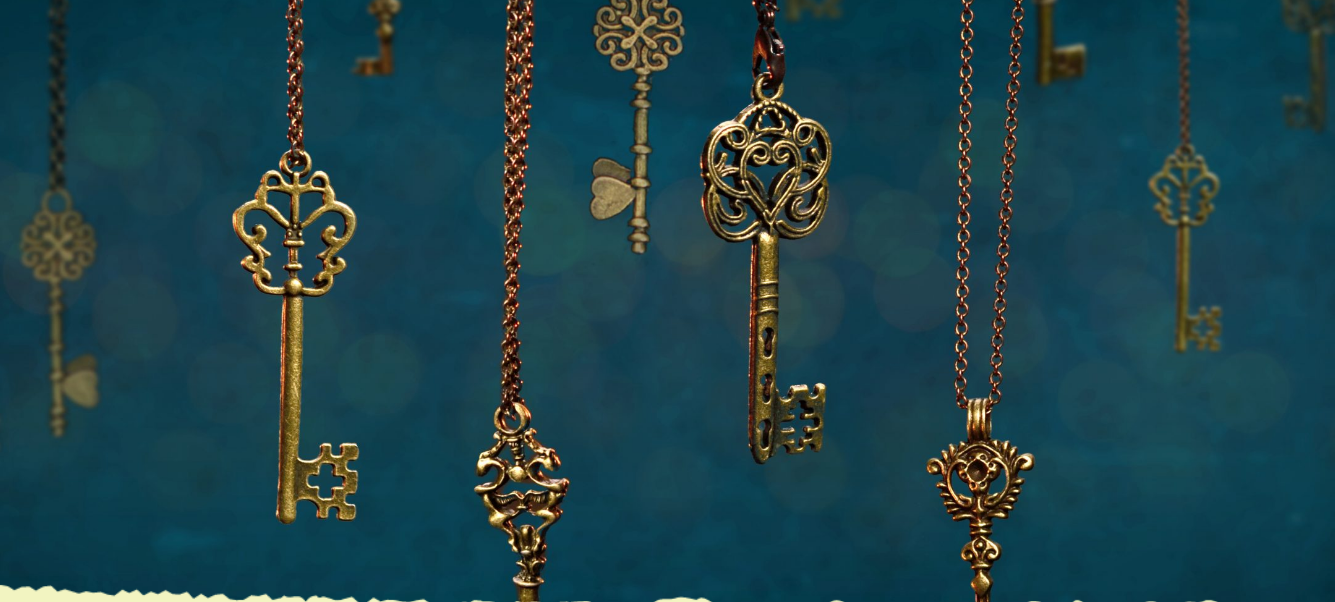 Die Schlüssel Zum KönigreichDer Schlüssel zum Schutz und zur ImmunitätDie Schlüssel zum Königreich liegen in Ihren Händen. Um die Schlüssel verwenden zu können, müssen Sie sich in einfachen Fragen über die Funktionsweise des Gesetzes und die ordnungsgemäße Anwendung des Gesetzes informieren. In erster Linie ist das Königreich ein Haus des Friedens, daher müssen wir im Umgang mit der Öffentlichkeit immer in Frieden bleiben und niemals Dokumente in einer Weise verwenden, die eine Kontroverse oder eine kriegerische Haltung hervorruft. Der Schlüssel zur Inanspruchnahme des Schutzes und der Immunität besteht darin, zunächst keine Versuche zur Durchsetzung von Anordnungen oder Mandaten zu argumentieren oder abzulehnen. Wir haben ein sehr mächtiges Werkzeug, wenn wir unser Ansehen im Gesetz mit dem Heiligtum des Königreichs nutzen, und dieses Werkzeug ist die Befugnis, alle Präsentationen und Angebote zur Aufnahme von Verträgen anzunehmen, die von der Öffentlichkeit ausgestellt wurden. Wenn wir solche Angebote ordnungsgemäß annehmen, bedeutet dies nicht, dass wir verpflichtet sind, sie zu befolgen. Im Gesetz können wir das Angebot, das wir angenommen haben, verwenden, um die Angelegenheit zu regeln und zu schließen, indem wir es an den Beamten zurücksenden. Das mag seltsam klingen, aber so funktioniert das Gesetz tatsächlich.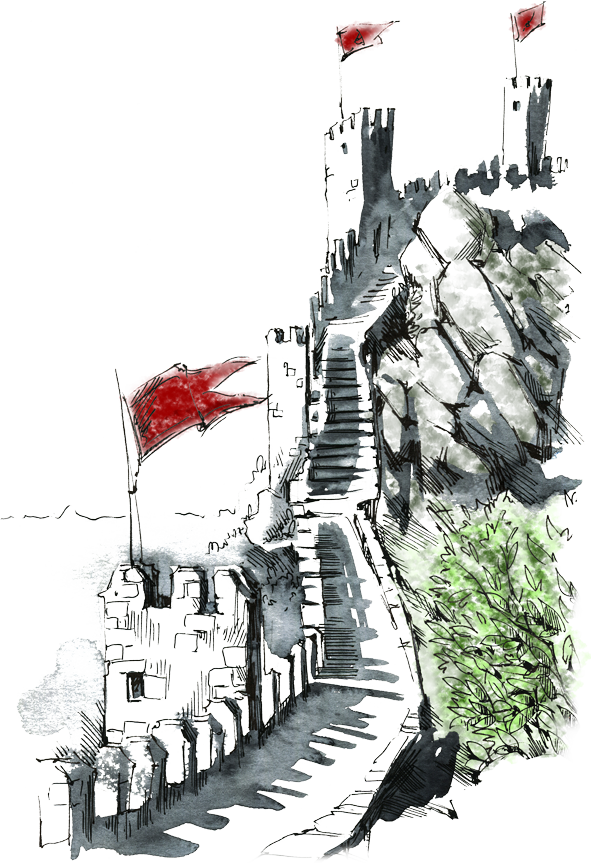 Sie können ihre Bestellung annehmen, indem Sie den Anweisungen in Ihrem Dokumentpaket folgen. Dies beginnt damit, dass Sie jedem, der versucht, ein angebliches Mandat durchzusetzen, das Ihre Leistung erfordert, sagen, dass er solche Aufträge schriftlich erteilen und Ihnen per Post zusenden muss. Sie sagen ihnen, dass Sie "eine solche schriftliche Anordnung im vollen Umfang des Gesetzes einhalten werden". Dies legt die Akzeptanzkraft in Ihre Hände, und dann können Sie den Anweisungen folgen, wie Sie sich schützen und trotzdem die Ehre des Gesetzes einhalten können. Zu sagen, dass Sie es im vollen Umfang des Gesetzes einhalten werden, bedeutet nicht, dass Sie einer Anordnung nachkommen, der Sie nicht zustimmen. Dies bedeutet, dass Sie das Gesetz zu Ihren Gunsten anwenden, um Ihre Nichteinwilligung durchzusetzen. In den meisten Fällen werden sie verschwinden und wir werden nicht wieder von ihnen hören.Auf diese Weise kommt die volle Kraft und Wirkung des Gerichtshofs des Königreichs David - des höchsten und überlegensten Gerichts der Welt - in unserem Namen zum Tragen, um die über uns geltend gemachte Autorität durch die Erteilung von Gerichtsbeschlüssen aufzuheben, die uns schützen und schützen Verhindern Sie das unerwünschte Eindringen. Es wird einige Zeit dauern, bis alle erfahren, wie das Gesetz in dieser Hinsicht funktioniert. Seien Sie also geduldig mit sich selbst. Deshalb ist Bildung in diesem Prozess so wichtig.Der Schlüssel zur Verhinderung unerwünschter Eingriffe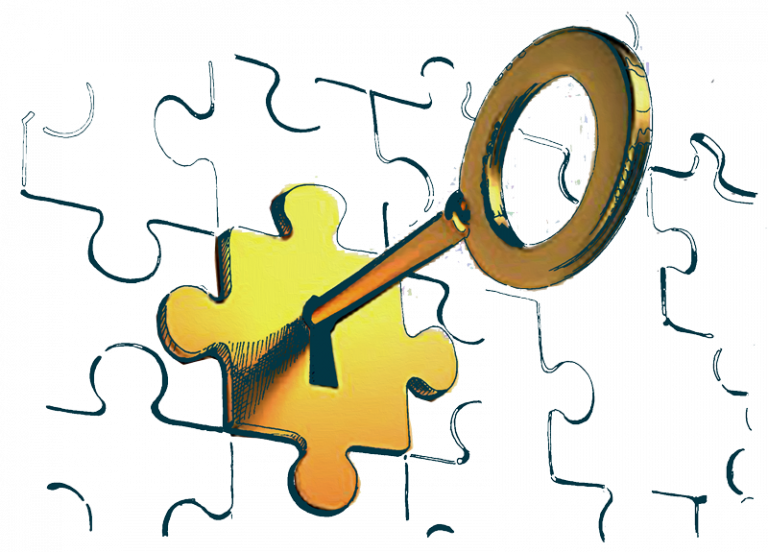 Unsere Körper sind unser Heiligtum und Tempel und niemand hat die Befugnis, sie ohne unsere ausdrückliche schriftliche Zustimmung in irgendeiner Weise zu betreten. Sie sind unser lebendiger Tempel, in dem der Geist während unseres Aufenthalts in diesem Leben wohnt. Es gehört niemandem und wir können nicht gezwungen werden, öffentliche Mandate einzuhalten, die gegen unsere moralischen Grundsätze, persönlichen Überzeugungen und unser privates Gewissen verstoßen. Ihr individuelles Mandat und die Schriften bieten Ihnen eine angemessene, rechtmäßige und moralische Verteidigung, um diese Position durchzusetzen. Sie geben eindeutig an, dass Sie ihrem Eindringen nicht zustimmen. Wenn sie darauf bestehen, befolgen Sie einfach die in den Anweisungen beschriebenen Schritte und erhalten die Unterstützung der Ekklesia, der globalen Körperpolitik der D'Vida Private Society. Alle Regierungen auf dieser Welt müssen diese Anordnungen einhalten, weil alle ihre Rechtsformen, Gerichtsbarkeiten, und Regierungen gründen sich auf die Bibel, in der unbestreitbar erklärt wurde, dass es in unserer Zeit einen neuen König David geben wird und er König über die Nationen sein wird. Daher sind alle Regierungen und Rechtsformen gesetzlich verpflichtet, seinen Befehlen, Proklamationen und Verordnungen zu folgen, und innerhalb dieser sind Sie geschützt. Weitere Details dazu werden in Kürze bekannt gegeben.Eine "Community Approach" -Lösung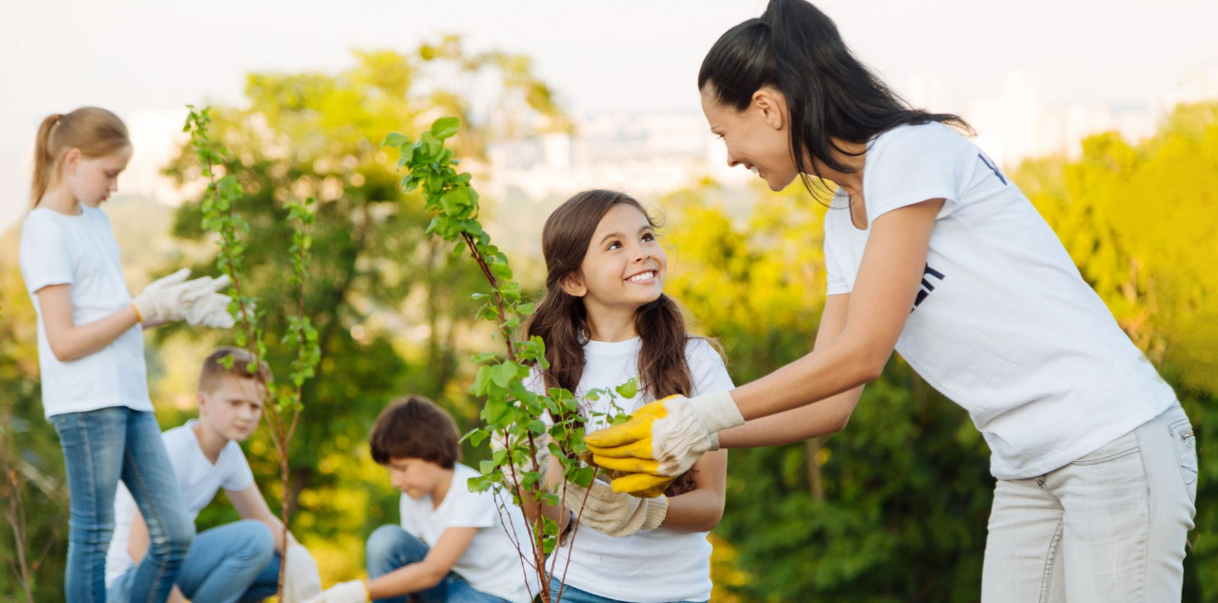 Das Wichtigste zu wissen und zu verstehen ist, dass dies keine passive Lösung ist. es erfordert persönliche Anstrengung und Absichten. Bitte denken Sie in diesem Zusammenhang daran, dass wir gerade erst mit der Entwicklung unserer Verwaltung, Infrastruktur, technischen Systeme und vielem mehr beginnen. Wir müssen dies gemeinsam mit allen Beteiligten aufbauen. Wir müssen auch geduldig bleiben, wenn sich die Dinge aufbauen und reifen. Darüber hinaus besteht die effektivste Methode zur friedlichen Durchsetzung unserer Mandate darin, sich mit anderen in der örtlichen Gemeinde zusammenzuschließen. Eine Person allein wird nicht in der Lage sein, sich gegen fest verankerte Parteien zu behaupten, die glauben, dass ihre Autorität unbestreitbar ist. Um die Mitglieder bei der Organisation als Kollektiv zu unterstützen, werden wir in Kürze die Online-Mittel bereitstellen, mit denen jeder andere in seinem jeweiligen geografischen Gebiet finden kann. Ebenfalls, bitte beachten Sie, dass wir in naher Zukunft viele Pläne zur Unterstützung und Unterstützung von Familien, Gemeinschaften und Nationen haben. Dies schließt die First People Domains ein - die ursprünglichen Verwalter des Landes, die gemeinhin als Originale, Eingeborene, Indianer usw. bezeichnet werden - mit Methoden, die zur Heilung des Landes und zur Verjüngung des Volkes beitragen.Dieser Prozess der Gründung der Gesellschaft, des Schutzes ihrer Mitglieder und des Aufbaus eines globalen Netzwerks von Personen, die sich für Frieden und souveräne Integrität einsetzen, ist nur der Anfang. Das Königreich David, die PanTerra D'Oro Private Society und viele andere assoziierte Organisationen und Gruppen setzen sich für die Heilung unseres Planeten und seiner Menschen ein. Der kirchliche Hof des Königreichs David wird als Für Land und Leute beschrieben. Es geht darum, das Volk in die Stellung des Landes zurückzubringen, die dem Volk die rechtmäßige Macht zurückgibt. Es geht darum, das Land, die Luft, das Wasser und alle lebenden Systeme unserer Welt zu heilen. Es geht um Frieden und die Erhebung der gesamten Menschheit. Dies ist die Arbeit, für die wir hier sind, und der Grund, die Menschen in einem Heiligtum des Friedens zusammenzubringen. Es ist Zeit, das Blatt zu wenden und die Strömungen umzuleiten. Wir haben die Mittel, wir kennen die Methoden, wir haben die Ressourcen, und jetzt haben wir ein einheitliches Zuständigkeitsfeld, das es uns allen ermöglicht, gleich zu stehen und gleichzeitig den einzigartigen Charakter eines jeden von uns und die Vielfalt des Ausdrucks innerhalb des Ganzen zu würdigen.Übersicht Und AnleitungDiese Anweisungen führen Sie durch den einfachen Prozess der Aktivierung Ihrer Vollmitgliedschaft in der D'Vida Private Society. Durch die Vollmitgliedschaft erhalten Sie das Heiligtum, den Schutz und die Immunität der Gesellschaft, die durch das Mandat der Nichteinwilligung und die damit verbundenen Schriften, die im individuellen Mandatspaket enthalten sind, in Anspruch genommen werden. Diese bieten Ihnen und Ihrer Familie in Verbindung mit dem Dokument zur Erklärung des Friedens und der souveränen Integrität Schutz vor unerwünschten Eingriffen wie Impfungen und anderen Durchsetzungsverfahren.Stellen Sie vor der Nutzung dieser Website sicher, dass Sie die Nutzungsbedingungen gelesen, verstanden und akzeptiert haben.So Werden Sie MitgliedDiese Seite zeigt den einfachen Schritt-für-Schritt-Prozess, um Ihre Vollmitgliedschaft bei der D'Vida Private Society zu aktivieren.  Einmal eingerichtet, bietet Ihnen die Vollmitgliedschaft das Heiligtum Seiner Majestät König David, Schutz und Immunität im Königreich David. Wenn Sie Ihre Daten eingeben und das untenstehende Formular absenden, erhalten Sie Ihr individuelles Mandatspaket per E-Mail, bestehend aus Ihrer Proklamation des Friedens und der souveränen Integrität .Ihrem personalisierten individuellen Mandat der Nichteinwilligung und allen dazugehörigen Dokumenten. Diese, in Verbindung mit der Proklamation des Friedens und der souveränen Integrität Dokument, wird Ihnen die Werkzeuge und das Wissen an die Hand geben, um sich und Ihre Familie vor unerwünschten Eingriffen wie Zwangsimpfungen, obligatorischen Quarantänen, schädlichen Geschäftsschließungen und anderen Durchsetzungsverfahren zu schützen.Bevor Sie fortfahren, lesen Sie bitte die unten verlinkten Nutzungsbedingungen.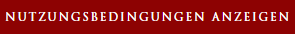 WICHTIG, BITTE SORGFÄLTIG DURCHLESENANERKENNUNG DER VERANTWORTUNG, SCHADENSERKLÄRUNG UND ANNAHME DER BEDINGUNGENIndem Sie das auf dieser Website zur Verfügung gestellte Formular einreichen, um Mitglied der D'Vida Private Society zu werden und dasHeiligtum, den Schutz und die Immunität des Königreichs David zu erhalten, erkennen Sie die folgenden Aussagen an und stimmen diesen zu:Sie sind mindestens 18 Jahre alt.Sie haben den Zweck und die Absicht dieser Website gelesen und (hinreichend) verstanden und sind mit den hier beschriebenen Grundsätzen einverstanden.Sie haben die Gründungsurkunde und die Satzung der D'Vida Private Society und die Satzung der D'Vida Private Contract Association gelesen und stimmen diesen Artikeln sowie den darin genannten Grundsätzen, Grundsätzen und Zwecken zu.Sie haben die gesamte Proklamation des Friedens und der souveränen Integrität gelesen, die durch ein Dekret Seiner Majestät David Joel erlassen wurde, und möchten sein Angebot annehmen und damit den hier angegebenen Vertrag über Schutz, Schutz und Immunität abschließen und Mitglied des D sein 'Vida Private Society und D'Vida Private Contract Association für die darin definierten Zwecke.Als Mitglied der D'Vida Private Society erklären Sie sich damit einverstanden, die in der Satzung festgelegten Anforderungen einzuhalten.Sie erklären sich damit einverstanden, dass Ihr individuelles Mandat der Nichteinwilligung im Gericht des Ekklesia- Systems für öffentliche Aufzeichnungen aufgezeichnet und veröffentlicht wird.Sie verstehen und stimmen zu, dass Sie allein für Ihr eigenes Leben und das Ihrer benannten Angehörigen verantwortlich sind und dass Sie das Königreich David , die D'Vida Private Society und die D'Vida Private Contract Association , alle Mitglieder davon , schadlos halten und entschädigen müssen alle Amtsinhaber oder sonstigen Parteien des Königreichs David , seiner verbundenen Parteien und alle anderen, die Dienstleistungen erbringen oder zur Entwicklung und Verwaltung aller Unternehmen und Auftraggeber beitragen, gegen Ansprüche oder Verbindlichkeiten, die sich aus der Verwendung der Dokumente ergeben und Protokolle von Seiner Majestät David Joel und allen verbundenen Unternehmen.Sie verstehen und stimmen zu, dass alle Umstände und Situationen, die Sie in Ihrem Leben geschaffen haben oder schaffen werden, Ihre eigene Schöpfung sind und Ihr eigenes proaktives und verantwortungsbewusstes Management erfordern und dass keine andere Partei für die daraus resultierenden Konsequenzen verantwortlich oder haftbar gemacht werden kann oder kann der Anwendung der Dokumente und Protokolle des Königreichs, der Gesellschaft und der Vereinigung sowie ihrer strategischen Allianzpartner.Sie verstehen und stimmen zu, dass souveräne Integrität auf den Prinzipien der Selbstverantwortung, Selbstgenerierung, Selbststeuerung und Selbstkorrektur beruht und dass alle Lebewesen für ihr eigenes Leben und ihre eigenen Schöpfungen verantwortlich sind.Sie verstehen ferner und stimmen zu, dass keine der hier genannten oder damit verbundenen Parteien jetzt oder jemals Rechtsberatung in irgendeiner Angelegenheit angeboten hat und wir nur als Privatgesellschaft auf der Grundlage des Grundsatzes des gegenseitigen Nutzens bei der Bereitstellung von Unterstützung, Wissen, Bildung und Anleitung Vorgehen in persönlichen und privaten Angelegenheiten.Fünf Einfache Schritte Zur VollmitgliedschaftRegistriere Dein Konto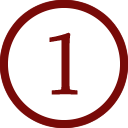 Geben Sie Ihre persönlichen Daten in das Formular unten auf dieser Seite ein und klicken Sie auf Senden.Laden Sie Ihr Paket Herunter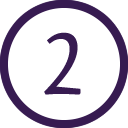 Ihr individuelles Mandatspaket wird erstellt und Sie erhalten einen Link zum Herunterladen.Vervollständigen Sie Ihre Dokumente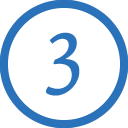 Befolgen Sie die Anweisungen in Ihrem individuellen Mandatspaket, um die Dokumente zu vervollständigen.Laden Sie Ihre Dokumente Hoch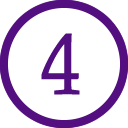 Scannen Sie Ihre fertigen Dokumente und laden Sie sie auf Ihre persönliche Kontoseite hochAktivieren Sie Ihre Mitgliedschaft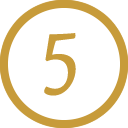 Sobald Ihre Dokumente überprüft wurden, wird Ihre Vollmitgliedschaft      aktiviert.Registriere Dein Konto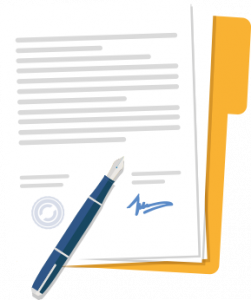 Sie beginnen den Prozess der Mitgliedschaft in der D'Vida Private Society, indem Sie Ihre persönlichen Daten in das Formular unten auf dieser Seite eingeben und auf ANMELDEN klicken. Wenn Sie Ihre Daten übermitteln, bestätigen Sie auch, dass Sie die Nutzungsbedingungen gelesen, verstanden und akzeptiert haben. Nachdem Sie Ihre Daten übermittelt haben, erstellt das System Ihre eindeutige Gerichtsakten-Nummer und Sie erhalten eine E-Mail mit Ihrem personalisierten individuellen Mandatspaket im PDF-Format zum herunterladen und Ausdrucken.Ein Hinweis zu FamilienmitgliedernWir haben einen Platz im Mandat und in den Schriften für die Eltern oder den richtigen gesetzlichen Vormund von Kindern oder älteren Familienmitgliedern aufgenommen, um diese Familienmitglieder hinzuzufügen, damit auch sie geschützt werden können. Dies ist für minderjährige Kinder gedacht, die nach dem Gesetz ihren Willen nicht vor der Volljährigkeit abgeben können, oder ältere Menschen, die auf eine Betreuungsperson angewiesen sind und dies nicht alleine tun können. Dies ist nicht dafür gedacht, dass der Antragsteller Freunde oder erweiterte Familienmitglieder oder Familienmitglieder, die das gesetzliche Alter haben, einschließt, die im eigenen Namen am Verfahren zur Nichteinwilligung teilnehmen können. Alle diese Personen müssen ihre eigene Willensentscheidung treffen, um diese Schritte zu unternehmen, und sollten nicht auf der Liste der Familienmitglieder genannt werden, die Sie schützen möchten.Laden Sie Ihr Datenpaket herunter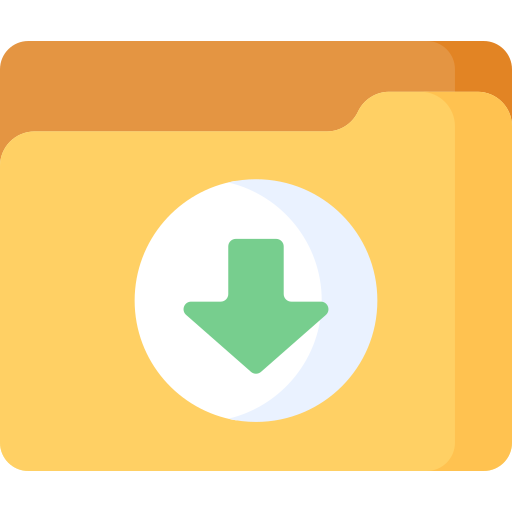 Ihre persönlichen Daten werden automatisch in die Dokumentvorlagen eingefügt und Ihnen dann über die PDF-Datei angezeigt, die Sie über den angegebenen Link herunterladen können. Lesen Sie Ihre Dokumente sorgfältig durch, um sicherzustellen, dass alle Ihre Daten korrekt sind. Lesen Sie die Dokumente und Materialien auf dieser Website, um den Inhalt und den Zweck dieser Dokumente vollständig zu verstehen. Eine vollständige Liste der Dokumente finden Sie gleich unten.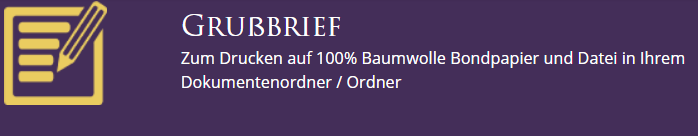 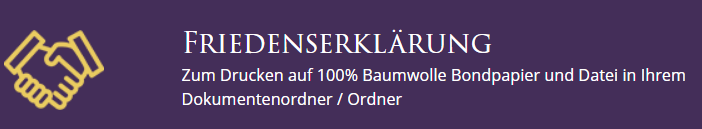 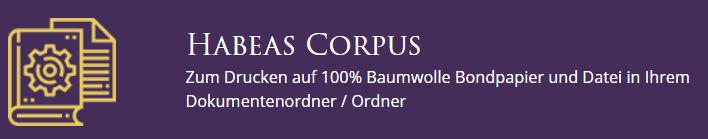 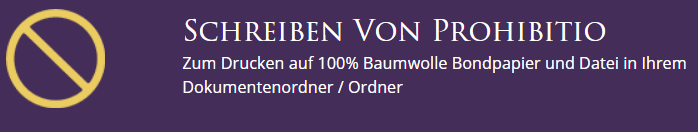 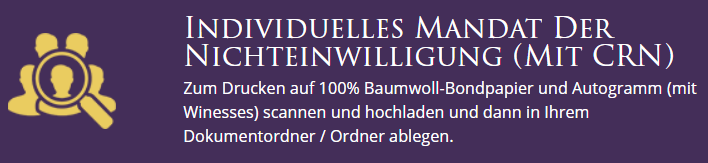 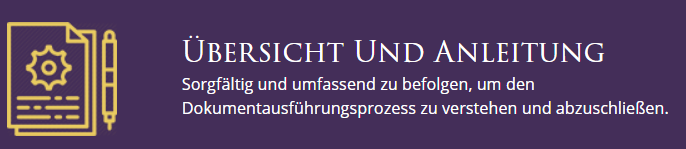 Vervollständigen Sie Ihre DokumenteBefolgen Sie die hier angegebenen Anweisungen und die detaillierten Anweisungen in Ihrem individuellen Mandatspaket, um Ihre Dokumente - mit anwesenden Zeugen - sorgfältig und umfassend zu vervollständigen, indem Sie das Mandatsdokument wie unten beschrieben ausdrucken, signieren und versiegeln. 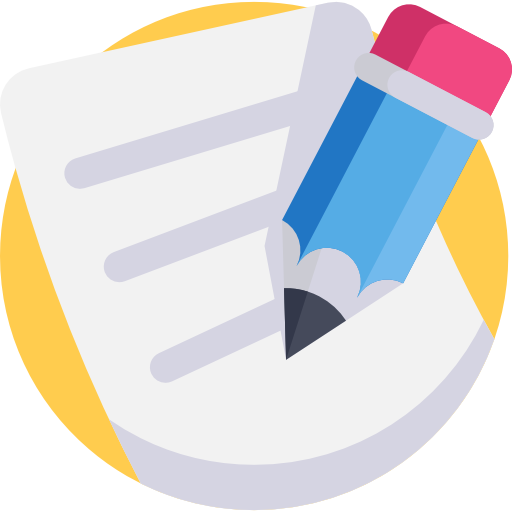 Stellen Sie sicher, dass Sie die unten beschriebenen Elemente gesammelt haben, um den Mitgliedschaftsprozess korrekt abzuschließen.ALLGEMEINE ANWEISUNGENFür den Mitgliedschaftsprozess benötigte Elemente: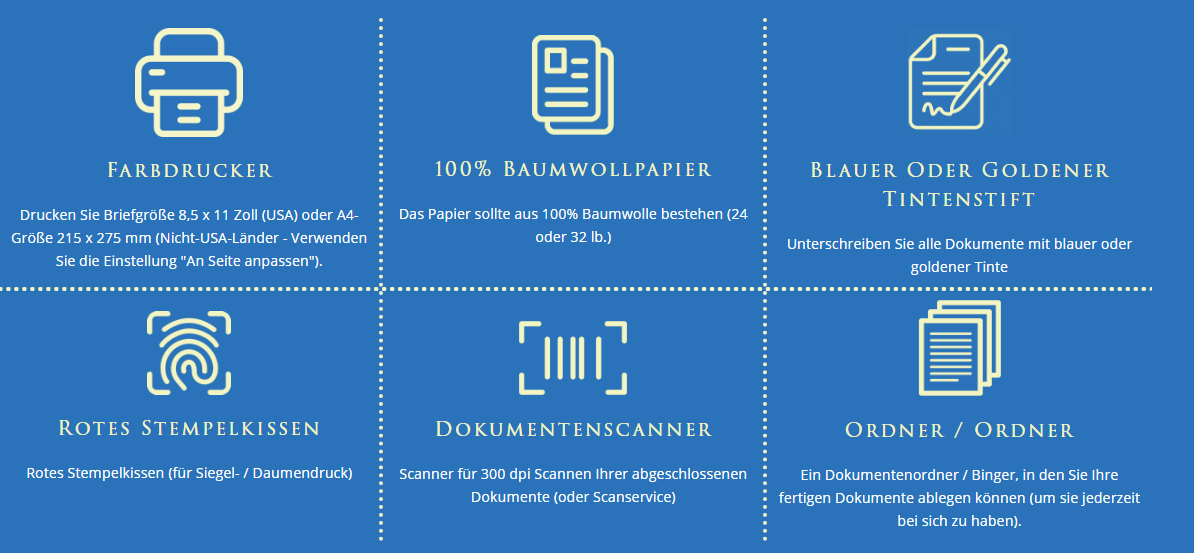 Dokumentausführungsprozess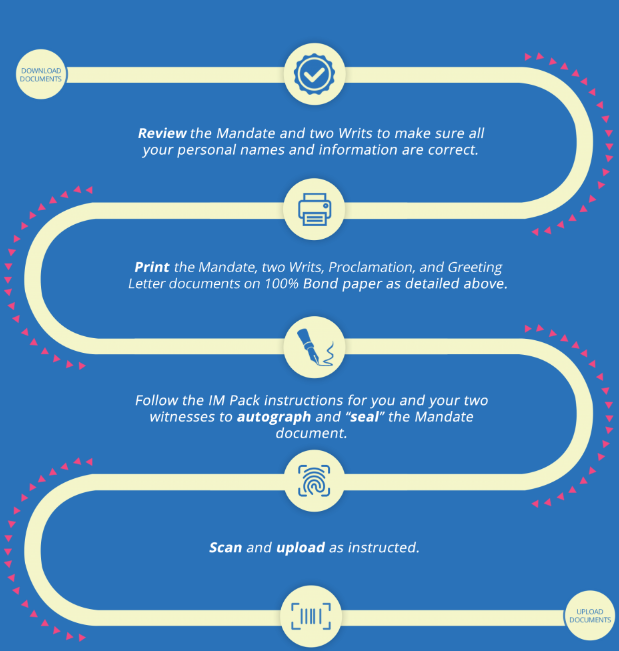 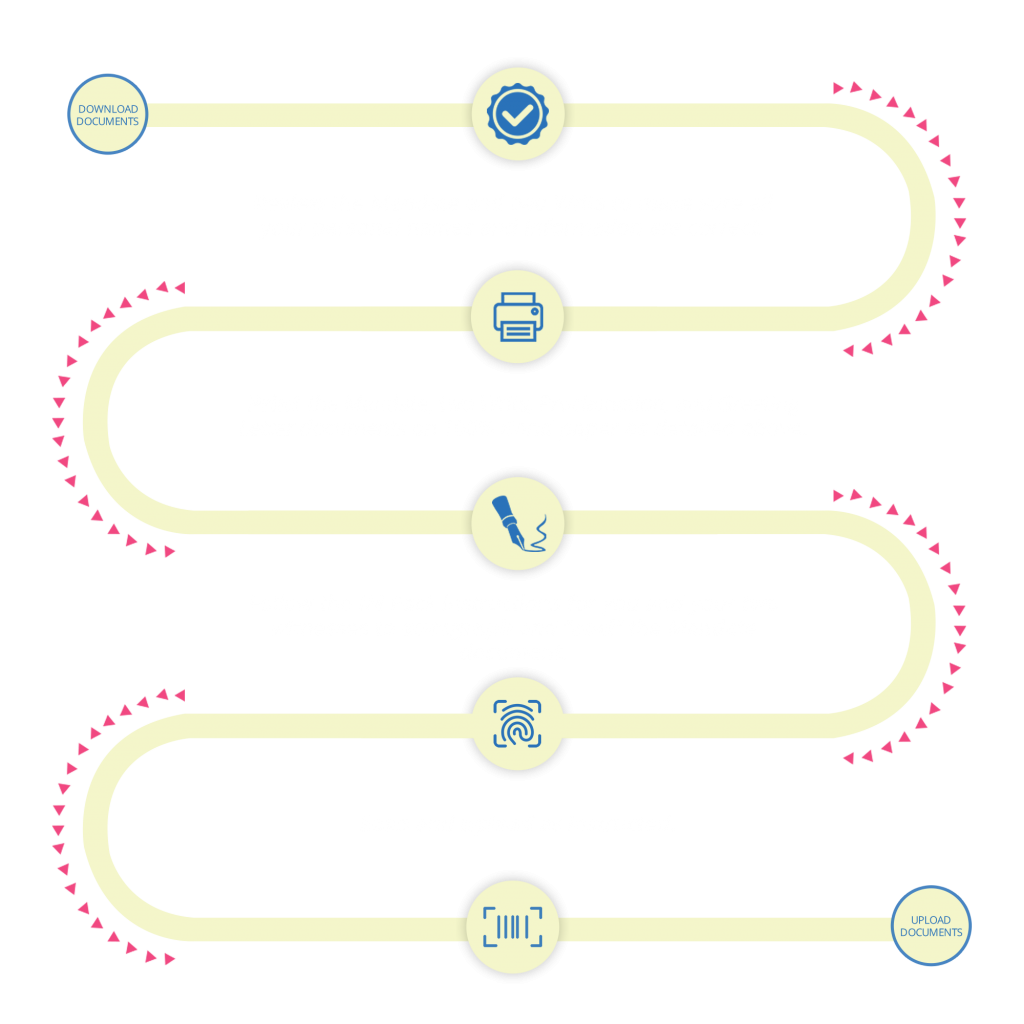 DokumentausführungsprozessVom Übersetzter: Übersetzung der Schritt für Schritt AnleitungSchritt 1: 	Laden Sie die Dokumente herunterSchritt 2: 	Überprüfen Sie das Mandat und die beiden Schriftsätze, um sicherzustellen, dass alle Ihre persönlichen Namen und Informationen korrekt sindSchritt 3:	Drucken Sie die Dokumente "Mandat" und "zwei Schriftsätze", "Proklamation" und "Grußwort" auf 100 % igem Bond-Papier wie oben beschriebenSchritt 4: 	Befolgen Sie die Anweisungen des IM-Packs für Sie und Ihre beiden Zeugen, um das Mandatsdokument zu unterschreiben und zu "siegelnSchritt 5: 	Scannen und Hochladen nach AnweisungSchritt 6: 	Dokumente hochladenLaden Sie Ihre Dokumente HochNach Abschluss des oben beschriebenen Dokumentausführungsprozesses können Sie die gescannte Mandatseite mit den Autogrammen und Siegeln von Ihnen und Ihren Zeugen hochladen. Scannen Sie die Seite mit den Autogrammen und Siegeln in einer hohen Auflösung (mindestens 300 DPI). Benennen Sie die Datei gemäß der unten gezeigten Namenskonvention * und laden Sie die Datei mit dem darin bereitgestellten Formular auf Ihre persönliche Kontoseite hoch.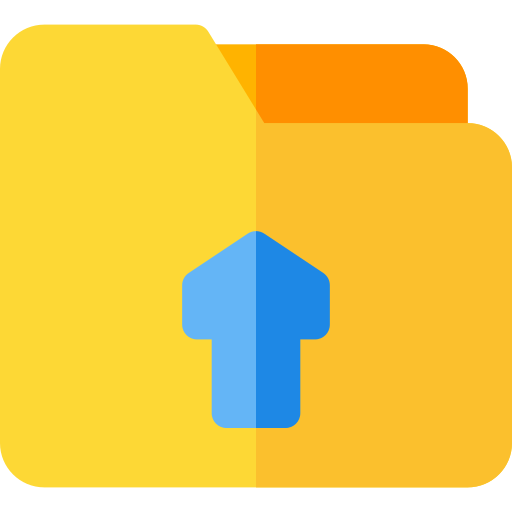 * Benennen Sie die gescannte Bilddatei gemäß der folgenden Namenskonvention, um Ihre eindeutige CRN (Court Record Number) gefolgt von ,,_Completed_Mandate_p1  ,,Completed_Witness_p2Sie sollten jetzt zwei Dateien haben, die wie folgt benannt sind:KOD-CRN000000001-TEC_Completed_Mandate_p1.jpgKOD-CRN000000001-TEC_Completed_Witness_p2.jpgMelden Sie sich in Ihrem Mitgliedskonto an und klicken Sie auf die Schaltfläche Dokumente hochladen. Daraufhin wird ein einfaches Formular angezeigt, mit dem Sie die einzelne Datei mit Ihrer gescannten Seite hochladen.Aktivieren Sie Ihre MitgliedschaftNach Erhalt Ihrer signierten und versiegelten Seite führt das Gerichtssystem die Seite in Ihr Mandatsdokument für Ihre dauerhafte Aufzeichnung ein. Der Gerichtsschreiber des kirchlichen Gerichts für das Königreich David überprüft Ihre eindeutige Gerichtsakte und Ihre Dokumente. Das System überprüft auch die Writs für Sie und die von Ihnen angegebenen Familienmitglieder, falls vorhanden. Das Gericht zeichnet dann Ihr Mandat und Ihre Schriften auf und trägt Ihr verifiziertes Protokoll (das alle Dokumente enthält) in das ständige Archivprotokoll des Gerichts der Ekklesia ein, um Ihre Mitgliedschaft zu aktivieren. Sie erhalten eine Aktivierungsbestätigung per E-Mail zusammen mit Ihrem Willkommenspaket für die D'Vida Private Society und die D’Vida Private Contract Association.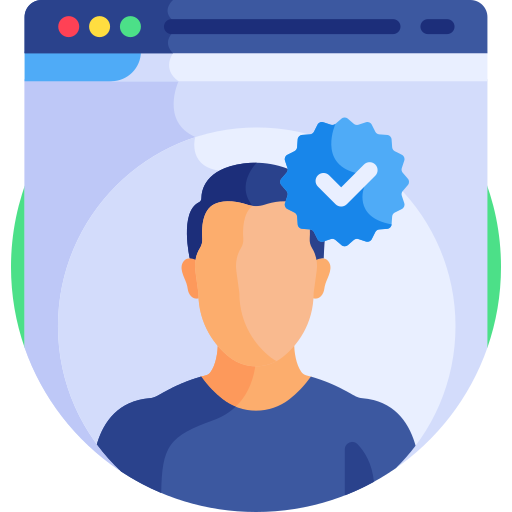 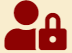 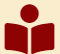 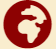 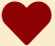 Sichere Schutzmaßnahmen und ImmunitätenDie auf dieser Website vorgestellte umfassende Lösung bietet die beste verfügbare Methode zur Sicherung von Schutz und Immunität, ohne dass Kontroversen oder Polaritäten auftreten. Bei allem, was hier vorgestellt wird, geht es um die Synergie aller Komponenten, wobei jedes Teil zum Ganzen beiträgt. Unsere auf die beschriebene Weise erreichte persönliche Sicherheit trägt zur allgemeinen Bewegung in Richtung Frieden in unserer Welt in unserer Zeit bei. Es geht um lokale und globale Gemeinschaft. Es geht darum, zusammenzuarbeiten, um eine sichere und bessere Welt für alle Lebewesen und alle lebenden Systeme zu schaffen.Gewinnen Sie eine umfassende AusbildungWir können unseren Schutz nicht im luftleeren Raum sichern und auch keine neue und bessere Welt ohne die erforderliche Ausbildung und das erforderliche Wissen aufbauen. Die Weltbevölkerung wurde absichtlich in Bezug auf Geschichte, Recht, Währungssysteme, Funktionsweise des Weltsystems und die Verfügbarkeit der Ressourcen, um alles auf echte Lösungen umzuleiten, fehlgeleitet. Die Grundlage für all dies ist Bildung, und das ist es, was wir seit Jahren bauen und das wir noch viele Jahre weiter bauen werden. Wahres Wissen ist Macht, und Wissen und der richtige Gebrauch von Macht führen zu Weisheit. Am wichtigsten ist, dass wir diese Gesellschaft, das Königreich und Real Solutions als Vermächtnis für die Zukunft aufbauen.Treten Sie Einer Globalen Gleichgesinnten Community beiIm Königreich David geht es darum, Gemeinschaft aufzubauen, wo immer wir sind und wohin wir gehen. Unsere Arbeit hier ist es, Gemeinschaften zusammenzubringen. Es geht darum, die Vielfalt des Ausdrucks im ganzen Leben zu würdigen und gleichzeitig die Einheit darin zu erkennen und zu bekräftigen. Gleichgesinntheit bedeutet einen gemeinsamen Zweck innerhalb dieser Gemeinschaft und auf der ganzen Welt. Bei diesem gemeinsamen Ziel geht es darum, innerhalb und außerhalb des Friedens zum Frieden zu gelangen und diese Welt durch die Kraft unserer Absichten und unserer wirklichen Arbeit in Bezug auf Handlungen und Taten zu verändern, die einen Unterschied machen.Führe Ein Reiches Und Erfülltes Leben In FriedenDafür gibt es aber einen Preis. Dieser Preis besteht darin, die Vergangenheit hinter sich zu lassen und aus der kontrollierten Realität herauszutreten, die einen anderen Rahmen für unser Leben hier auf dem Planeten Erde geschaffen hat. Dazu müssen wir uns über die wahre Geschichte dieser Welt und die wahre Natur der Fehlleitung, die wir so lange ertragen haben, informieren. Der vergangene Rahmen hat unser Denken und unser Herz dazu gebracht, so zu handeln, als ob wir in einer Welt leben, die auf Mangel und Begrenzung beruht, und unsere einzige Strategie bestand darin, die Welt in Angst und Überleben zu verwickeln. Sind wir wirklich bereit, das hinter uns zu lassen? Sind wir wirklich bereit, den Preis zu zahlen, indem wir unsere selbst auferlegten Beschränkungen loslassen? Sind wir bereit, in eine Welt einzutreten, die auf der Grundlage von Liebe und Fülle errichtet wurde, in einer Welt, die für alle funktioniert?